Содержание1. Целевой раздел основной образовательной программы основного общего образованияПояснительная запискаМуниципального бюджетного общеобразовательного учреждения «Белогорская средняя школа» (ОУ) расположена на территории МО «Белогорское» Холмогорского района Архангельской области. Поселок Белогорский расположен в 110 км от областного центра (г. Архангельск) и в 55 км от районного центра (с. Холмогоры). Имеется хорошее дорожное сообщение с областным (маршрутные автобусы Пинега-Архангельск, Мезень - Архангельск) центром.В состав МО «Белогорское» входят населенные пункты п.Белогорский, ст.Паленьга, д.Верхняя Паленьга, д.Кузомень, д.Леуново, д.Горка, д.Гбач, д.Остров. Ежедневно осуществляется подвоз обучающихся, проживающих в д. Кузомень, д.Леуново, ст. Паленьга (расстояние от 5 до 40 км).В ОУ имеются условия для самореализации обучающихся в урочной и внеурочной деятельности, что подтверждается результатами олимпиад и конкурсов различной направленности. В ОУ создано первичное отделение общественно-государственной детско-юношеской организации «Российское движение школьников», работает волонтерский отряд «Добрые сердца», эко-отряд «ЭкоДобро». Повышается уровень профессионального мастерства членов педагогического коллектива через курсы и семинары, вебинары, районные методические объединения, педагогические советы, конкурсы и т.д. Посредством школьного сайта освещается жизнь школы в течение учебного года.Основная образовательная программа основного общего образования (далее - ООП ООО или Программа) Муниципального бюджетного общеобразовательного учреждения «Белогорская средняя школа» (ОУ) (организационно-правовое обеспечение деятельности: Лицензия серия РО № 045526, выданная 27.04.2012г.; срок действия – бессрочно; Свидетельство о государственной аккредитации ОП 002246 от 22 января 2013г. Срок действия – по 22 января 2025 г.) составлена в соответствии с требованиями Федерального государственного образовательного стандарта основного общего образования, утверждённого приказом Министерства образования и науки Российской Федерации от «17» декабря 2010 г. № 1897 (далее ФГОС ООО или Стандарт) (в ред. Приказов Минобрнауки РФ от 29.12.2014 N 1644, от 31.12.2015 N 1577, Минпросвещения РФ от 11.12.2020 N 712)Нормативно-правовая база, обеспечивающая реализацию основной образовательной программы:– Федеральный закон от 29.12.2012 № 273-ФЗ «Об образовании в Российской Федерации»;– Федеральный государственный образовательный стандарт основного общего образования, утверждённый приказом Министерства образования и науки РФ от 17 декабря 2010 г. № 1897 (в ред. Приказов Минобрнауки РФ от 29.12.2014 N 1644, от 31.12.2015 N 1577, Минпросвещения РФ от 11.12.2020 N 712)– Приказ Министерства просвещения РФ от 22 марта 2021 года N 115 «Об утверждении порядка организации и осуществления образовательной деятельности по основным общеобразовательным программам - образовательным программам начального общего, основного общего и среднего общего образования»;– Постановление Главного государственного санитарного врача РФ от 28.09.2020 № 28 «Об утверждении санитарных правил СП 2.4.3648-20 «Санитарно-эпидемиологические требования к организациям воспитания и обучения, отдыха и оздоровления детей и молодежи»;– Постановление Главного государственного санитарного врача Российской Федерации от 28.01.2021 № 2 «Об утверждении санитарных правил и норм СанПиН 1.2.3685-21 «Гигиенические нормативы и требования к обеспечению безопасности и (или) безвредности для человека факторов среды обитания»;– Устав МБОУ «Белогорская СШ»;    – Локальные акты ОУ.1.1.1. Цели и задачи реализации основной образовательной программы основного общего образования, конкретизированные                               в соответствии с требованиями Стандарта к результатам освоения обучающимися основной образовательной программы                        основного общего образованияООП ООО определяет цели, задачи, планируемые результаты, содержание и организацию образовательной деятельности                                                 при получении основного общего образования, направлена на формирование общей культуры, духовно-нравственное, гражданское, социальное, личностное и интеллектуальное развитие обучающихся, их саморазвитие и самосовершенствование, обеспечивающее социальную успешность, развитие творческих способностей, сохранение и укрепление здоровья обучающихся.ООП ООО формируется с учётом психолого-педагогических особенностей развития детей 11-15 лет, связанных:• с переходом от учебных действий, характерных для начальной школы, к овладению учебной деятельностью, основанной на новой мотивации обучающегося - направленности на самостоятельный познавательный поиск, постановку учебных целей, освоение и самостоятельное осуществление контрольных и оценочных действий, инициативу в организации учебного сотрудничества; • с формированием у обучающегося научного типа мышления, который ориентирует его на общекультурные и правовые нормы и закономерности взаимодействия с окружающим миром; • с овладением информационно-коммуникативными средствами, развитием учебного сотрудничества, реализуемого в общении обучающихся с учителем и сверстниками;         Программа соответствует основным характеристикам современного образования: доступности, открытости, перспективности и научной обоснованности развития, вариативности, технологичности.Целями реализации ООП ООО являются: - достижение выпускниками планируемых результатов освоения основной образовательной программы основного общего образования;- обеспечение выполнения требований ФГОС ООО.     Для достижения поставленных целей ОУ предусматривает решение следующих основных задач:- обеспечение преемственности начального общего, основного общего, среднего общего образования;- обеспечение доступности получения качественного основного общего образования;- усиление воспитательного потенциала школы для развития личности каждого обучающегося, создание необходимых условий для её самореализации;- обеспечение эффективного сочетания урочных и внеурочных форм организации учебных занятий, взаимодействия всех участников образовательных отношений;- взаимодействие образовательной организации при реализации ООП ООО с социальными партнёрами;- выявление и развитие способностей обучающихся, в том числе детей, проявивших выдающиеся способности, детей с ОВЗ и инвалидов, их интересов через систему секций, кружков, общественно полезную деятельность;- организацию интеллектуальных и творческих соревнований, проектной и учебно-исследовательской деятельности;- участие обучающихся, их родителей (законных представителей), педагогических работников и общественности в проектировании и развитии внутришкольной социальной среды, школьного уклада;- включение обучающихся в процессы познания и преобразования внешкольной социальной среды (населенного пункта, района, города) для приобретения опыта реального управления и действия;- социальное проектирование, профессиональная ориентация обучающихся при поддержке педагогов, социального педагога, сотрудничество с базовыми предприятиями, учреждениями профессионального образования, центрами профессиональной работы;- сохранение и укрепление физического, психологического и социального здоровья обучающихся, обеспечение их безопасности.Личностным ориентиром достижения цели ООП ООО является «портрет выпускника основной школы»: • любящий свой край и своё Отечество, знающий русский и родной язык, уважающий свой народ, его культуру и духовные традиции; • осознающий и принимающий ценности человеческой жизни, семьи, гражданского общества, многонационального российского народа, человечества;• активно и заинтересованно познающий мир, осознающий ценность труда, науки и творчества;• умеющий учиться, осознающий важность образования и самообразования для жизни и деятельности, способный применять полученные знания на практике; • социально активный, уважающий закон и правопорядок, соизмеряющий свои поступки с нравственными ценностями, осознающий свои обязанности перед семьёй, обществом, Отечеством;• уважающий других людей, умеющий вести конструктивный диалог, достигать взаимопонимания, сотрудничать для достижения общих результатов;• осознанно выполняющий правила здорового и экологически целесообразного образа жизни, безопасного для человека и окружающей его среды; • ориентирующийся в мире профессий, понимающий значение профессиональной деятельности для человека в интересах устойчивого развития общества и природы.1.1.2.Принципы и подходы к формированию основной образовательной программы основного общего образованияВедущие принципы при формировании ООП ООО:₋ учёт возрастных особенностей обучающихся;₋ учёт индивидуальных особенностей обучающихся;₋ индивидуализация  образования;₋ вариативность образования;₋ открытость образования;₋ наглядность и доступность образования.Методологической основой ФГОС является системно-деятельностный подход, который предполагает:₋ воспитание и развитие качеств личности, отвечающих требованиям информационного общества, инновационной экономики, задачам построения российского гражданского общества на основе принципов толерантности, диалога культур и уважения многонационального, поликультурного и поликонфессионального состава;₋ формирование соответствующей целям общего образования социальной среды развития обучающихся в системе образования, переход к стратегии социального проектирования и конструирования на основе разработки содержания и технологий образования, определяющих пути и способы достижения желаемого уровня (результата) личностного и познавательного развития обучающихся;₋ ориентацию на достижение основного результата образования – развитие на основе освоения универсальных учебных действий, познания и освоения мира личности обучающегося, его активной учебно-познавательной деятельности, формирование его готовности к саморазвитию и непрерывному образованию;₋ признание решающей роли содержания образования, способов организации образовательной деятельности и учебного сотрудничества в достижении целей личностного и социального развития обучающихся;₋ учёт индивидуальных возрастных, психологических и физиологических особенностей обучающихся, роли, значения видов деятельности и форм общения при построении образовательного процесса и определении образовательно-воспитательных целей и путей их достижения;₋ разнообразие индивидуальных образовательных траекторий и индивидуального развития каждого обучающегося, в том числе детей, проявивших выдающиеся способности, детей-инвалидов и детей с ОВЗ.Преемственность ООП НОО и ООП ОООООП ООО формируется с учётом психолого-педагогических особенностей развития детей 11–15 лет, связанных:₋ с переходом от учебных действий, характерных для начальной школы и осуществляемых только совместно с классом как учебной общностью и под руководством учителя, от способности только осуществлять принятие заданной педагогом и осмысленной цели к овладению этой учебной деятельностью на уровне основной школы, становление которой осуществляется в форме учебного исследования, к новой внутренней позиции обучающегося – направленности на самостоятельный познавательный поиск, постановку учебных целей, освоение и самостоятельное осуществление контрольных и оценочных действий, инициативу в организации учебного сотрудничества;₋ с осуществлением на каждом возрастном уровне (11–13 и 13–15 лет) качественного преобразования учебных действий: моделирования, контроля и оценки и перехода от самостоятельной постановки обучающимися новых учебных задач к развитию способности проектирования собственной учебной деятельности и построению жизненных планов во временной перспективе;₋ с формированием у обучающегося научного типа мышления, который ориентирует его на общекультурные образцы, нормы, эталоны и закономерности взаимодействия с окружающим миром;₋ с овладением коммуникативными средствами и способами организации кооперации и сотрудничества, развитием учебного сотрудничества, реализуемого в отношениях обучающихся с учителем и сверстниками;₋ с изменением формы организации учебной деятельности и учебного сотрудничества.ООП ООО опирается на базовые достижения младшего школьного возраста, а именно: • наличие у младшего школьника культурных предметных и универсальных средств и способов действий, позволяющих выпускнику начальной школы в коллективных формах решать как учебные, так и внеучебные задачи; • способность к инициативному поиску средств выполнения заданий; • освоенность самоконтроля выполнения отдельных действий: соотнесение средств, условий и результатов выполнения задания; • умение работать фронтально, в группах, в парах, обосновывать своё мнение;• способность самостоятельно искать необходимую учебную информацию в дополнительной литературе и сети Интернет.     Для реализации ООП ООО определяется нормативный срок – 5 лет (возраст обучающихся 11-15 лет), который связан с двумя этапами возрастного развития:• первый этап - 5-7 классы, характеризующийся началом перехода от детства к взрослости;• второй этап – 8-9 классы, характеризующийся бурным, скачкообразным характером развития, т. е. происходящими за сравнительно короткий срок многочисленными качественными изменениями прежних особенностей, интересов и отношений ребёнка, появлением у подростка значительных субъективных трудностей и переживаний.ООП ООО содержит обязательную часть и часть, формируемую участниками образовательных отношений, представленных во всех трех разделах основной образовательной программы: целевом, содержательном и организационном.Обязательная часть ООП ООО составляет 70%, а часть, формируемая участниками образовательных отношений, - 30% от общего объема ООП ООО.В целях обеспечения индивидуальных потребностей обучающихся в ООП ООО предусматриваются:– учебные курсы, обеспечивающие различные интересы обучающихся, в том числе этнокультурные;– внеурочная деятельность.ООП ООО содержит разделы: целевой, содержательный и организационный.Целевой раздел определяет общее назначение, цели, задачи и планируемые результаты реализации ООП ООО, а также способы определения достижения этих целей и результатов. Целевой раздел включает:-пояснительную записку;-планируемые результаты освоения обучающимися основной образовательной программы основного общего образования;-систему оценки достижения планируемых результатов освоения основной образовательной программы основного общего образования.Содержательный раздел определяет общее содержание основного общего образования и включает образовательные программы, ориентированные на достижение личностных, предметных и метапредметных результатов, в том числе: • программа развития универсальных учебных действий (программу формирования общеучебных умений и навыков) нпри получении основного общего образования, включающую формирование компетенций обучающихся в области использования информационно-коммуникационных технологий, учебно-исследовательской и проектной деятельности• рабочие программы учебных предметов, курсов, в том числе внеурочной деятельности;• рабочую программу воспитания;• программу коррекционной работы.Организационный раздел определяет общие рамки организации образовательной деятельности, а также механизм реализации компонентов основной образовательной программы. Организационный раздел включает:• учебный план основного общего образования;• календарный учебный график;• план внеурочной деятельности;          • календарный план воспитательной работы;• систему условий реализации основной образовательной программы основного общего образования в соответствии с требованиями Стандарта. 1.2. Планируемые результаты освоения обучающимися основной образовательной программы основного общего образования1.2.1. Общие положенияПланируемые результаты освоения обучающимися основной образовательной программы основного общего образования
обеспечивают связь между требованиями Стандарта, образовательной деятельностью и системой оценки результатов освоения ООП ООО; являются содержательной и критериальной основой для разработки рабочих программ учебных предметов, рабочих программ курсов внеурочной деятельности, системы оценки результатов освоения обучающимися ООП ООО в соответствии с требованиями Стандарта.Достижение планируемых результатов освоения обучающимися ООП ООО учитывается при оценке результатов деятельности ОУ, педагогических работников.Достижение обучающимися планируемых результатов освоения основной образовательной программы основного общего образования определяется по завершении обучения1.2.2. Структура планируемых результатовСтандарт устанавливает требования к результатам освоения обучающимися основной образовательной программы основного общего образования:- личностным, включающим готовность и способность обучающихся к саморазвитию и личностному самоопределению, сформированность их мотивации к обучению и целенаправленной познавательной деятельности, системы значимых социальных и межличностных отношений, ценностно-смысловых установок, отражающих личностные и гражданские позиции в деятельности, социальные компетенции, правосознание, способность ставить цели и строить жизненные планы, способность к осознанию российской идентичности в поликультурном социуме;- метапредметным, включающим освоенные обучающимися межпредметные понятия и универсальные учебные действия (регулятивные, познавательные, коммуникативные), способность их использования в учебной, познавательной и социальной практике, самостоятельность планирования и осуществления учебной деятельности и организации учебного сотрудничества с педагогами и сверстниками, построение индивидуальной образовательной траектории;- предметным, включающим освоенные обучающимися в ходе изучения учебного предмета умения, специфические для данной предметной области, виды деятельности по получению нового знания в рамках учебного предмета, его преобразованию и применению в учебных, учебно-проектных и социально-проектных ситуациях, формирование научного типа мышления, научных представлений о ключевых теориях, типах и видах отношений, владение научной терминологией, ключевыми понятиями, методами и приёмами.Личностные результаты освоения ООП ООО:1) воспитание российской гражданской идентичности: патриотизм, уважение к Отечеству, прошлое и настоящее многонационального народа России; осознание своей этнической принадлежности, знание истории, языка, культуры своего народа, своего края, основ культурного наследия народов России и человечества; усвоение гуманистических, демократических и традиционных ценностей многонационального российского общества; воспитание чувства ответственности и долга перед Родиной;2) формирование ответственного отношения к учению, готовности и способности обучающихся к саморазвитию и самообразованию на основе мотивации к обучению и познанию, осознанному выбору и построению дальнейшей индивидуальной траектории образования на базе ориентировки в мире профессий и профессиональных предпочтений, с учетом устойчивых познавательных интересов, а также на основе формирования уважительного отношения к труду, развития опыта участия в социально значимом труде;3) формирование целостного мировоззрения, соответствующего современному уровню развития науки и общественной практики, учитывающего социальное, культурное, языковое, духовное многообразие современного мира;4) формирование осознанного, уважительного и доброжелательного отношения к другому человеку, его мнению, мировоззрению, культуре, языку, вере, гражданской позиции, к истории, культуре, религии, традициям, языкам, ценностям народов России и народов мира; готовности и способности вести диалог с другими людьми и достигать в нем взаимопонимания;5) освоение социальных норм, правил поведения, ролей и форм социальной жизни в группах и сообществах, включая взрослые и социальные сообщества; участие в школьном самоуправлении и общественной жизни в пределах возрастных компетенций с учетом региональных, этнокультурных, социальных и экономических особенностей;6) развитие морального сознания и компетентности в решении моральных проблем на основе личностного выбора, формирование нравственных чувств и нравственного поведения, осознанного и ответственного отношения к собственным поступкам;
    7) формирование коммуникативной компетентности в общении и сотрудничестве со сверстниками, детьми старшего и младшего возраста, взрослыми в процессе образовательной, общественно полезной, учебно-исследовательской, творческой и других видов деятельности;
    8) формирование ценности здорового и безопасного образа жизни; усвоение правил индивидуального и коллективного безопасного поведения в чрезвычайных ситуациях, угрожающих жизни и здоровью людей, правил поведения на транспорте и на дорогах;
      9) формирование основ экологической культуры соответствующей современному уровню экологического мышления, развитие опыта экологически ориентированной рефлексивно-оценочной и практической деятельности в жизненных ситуациях; 10) осознание значения семьи в жизни человека и общества, принятие ценности семейной жизни, уважительное и заботливое отношение                  к членам своей семьи; 11) развитие эстетического сознания через освоение художественного наследия народов России и мира, творческой деятельности эстетического характера.Метапредметные результаты освоения ООП ООО:1) умение самостоятельно определять цели своего обучения, ставить и формулировать для себя новые задачи в учебе и познавательной деятельности, развивать мотивы и интересы своей познавательной деятельности;2) умение самостоятельно планировать пути достижения целей, в том числе альтернативные, осознанно выбирать наиболее эффективные способы решения учебных и познавательных задач;3) умение соотносить свои действия с планируемыми результатами, осуществлять контроль своей деятельности в процессе достижения результата, определять способы действий в рамках предложенных условий и требований, корректировать свои действия в соответствии                           с изменяющейся ситуацией;4) умение оценивать правильность выполнения учебной задачи, собственные возможности её решения;5) владение основами самоконтроля, самооценки, принятия решений и осуществления осознанного выбора в учебной и познавательной деятельности;
     6) умение определять понятия, создавать обобщения, устанавливать аналогии, классифицировать, самостоятельно выбирать основания и критерии для классификации, устанавливать причинно-следственные связи, строить логическое рассуждение, умозаключение (индуктивное, дедуктивное и по аналогии) и делать выводы;7) умение создавать, применять и преобразовывать знаки и символы, модели и схемы для решения учебных и познавательных задач;
     8) смысловое чтение;9) умение организовывать учебное сотрудничество и совместную деятельность с учителем и сверстниками; работать индивидуально и                         в группе; находить общее решение и разрешать конфликты на основе согласования позиций и учета интересов; формулировать, аргументировать и отстаивать свое мнение;10) умение осознанно использовать речевые средства в соответствии с задачей коммуникации для выражения своих чувств, мыслей и потребностей; планирования и регуляции своей деятельности; владение устной и письменной речью, монологической контекстной речью;
     11) формирование и развитие компетентности в области использования информационно-коммуникационных технологий (далее - ИКТ компетенции); развитие мотивации к овладению культурой активного пользования словарями и другими поисковыми системами;
     12) формирование и развитие экологического мышления, умение применять его в познавательной, коммуникативной, социальной практике и профессиональной ориентации.Метапредметные результаты включают освоенные обучающимися межпредметные понятия и универсальные учебные действия (регулятивные, познавательные, коммуникативные).Межпредметные понятияУсловием формирования межпредметных понятий,  таких, как система, факт, закономерность, феномен, анализ, синтез является овладение обучающимися основами читательской компетенции, приобретение навыков работы с информацией, участие в проектной деятельности. В основной школе на всех предметах будет продолжена работа по формированию и развитию основ читательской компетенции. Обучающиеся овладеют чтением как средством осуществления своих дальнейших планов: продолжения образования и самообразования, осознанного планирования своего актуального и перспективного круга чтения, в том числе досугового, подготовки к трудовой и социальной деятельности. У выпускников будет сформирована потребность в систематическом чтении как средстве познания мира и себя в этом мире, гармонизации отношений человека и общества, создании образа «потребного будущего».При изучении учебных предметов обучающиеся усовершенствуют приобретенные на первом уровне навыки работы с информацией и пополнят их. Они смогут работать с текстами, преобразовывать и интерпретировать содержащуюся в них информацию, в том числе:• систематизировать, сопоставлять, анализировать, обобщать и интерпретировать информацию, содержащуюся в готовых информационных объектах;• выделять главную и избыточную информацию, выполнять смысловое свертывание выделенных фактов, мыслей; представлять информацию в сжатой словесной форме (в виде плана или тезисов) и в наглядно-символической форме (в виде таблиц, графических схем и диаграмм, карт понятий — концептуальных диаграмм, опорных конспектов);     • заполнять и дополнять таблицы, схемы, диаграммы, тексты.В ходе изучения всех учебных предметов обучающиеся приобретут опыт проектной деятельности как особой формы учебной работы, способствующей воспитанию самостоятельности, инициативности, ответственности, повышению мотивации и эффективности учебной деятельности; в ходе реализации исходного замысла на практическом уровне овладеют умением выбирать адекватные стоящей задаче средства, принимать решения, в том числе и в ситуациях неопределенности. Они получат возможность развить способность к разработке нескольких вариантов решений, к поиску нестандартных решений, поиску и осуществлению наиболее приемлемого решения.В соответствии с требованиями Стандарта выделяются три группы универсальных учебных действий: регулятивные, познавательные, коммуникативные.
     Предметные результаты освоения ООП ООО определены с учётом общих требований Стандарта и специфики изучаемых предметов, входящих в состав предметных областей. Предметные результаты приводятся в блоках «Выпускник научится» и «Выпускник получит возможность научиться», относящихся                      к каждому учебному предмету.Планируемые результаты, отнесённые к блоку «Выпускник научится», ориентируются на то, достижение какого уровня освоения учебных действий с изучаемым опорным учебным материалом ожидается от выпускника. Критериями отбора результатов служат их значимость для решения основных задач образования на данном уровне и необходимость для последующего обучения, а также потенциальная возможность их достижения большинством обучающихся. Иными словами, в этот блок включается круг учебных задач, построенных на опорном учебном материале, овладение которыми принципиально необходимо для успешного обучения и социализации и которые могут быть освоены всеми обучающихся.Достижение планируемых результатов, отнесённых к блоку «Выпускник научится», выносится на итоговое оценивание, которое может осуществляться как в ходе обучения, так и в конце обучения, в том числе в форме государственной итоговой аттестации. Успешное выполнение обучающимися заданий базового уровня служит единственным основанием для положительного решения вопроса о возможности перехода на следующий уровень обучения.В блоке «Выпускник получит возможность научиться» приводятся планируемые результаты, характеризующие систему учебных действий в отношении знаний, умений, навыков, расширяющих и углубляющих понимание опорного учебного материала или выступающих как пропедевтика для дальнейшего изучения данного предмета. Уровень достижений, соответствующий планируемым результатам этого блока, могут продемонстрировать отдельные мотивированные и способные обучающиеся. В повседневной практике преподавания цели данного блока не отрабатываются со всеми без исключения обучающимися как в силу повышенной сложности учебных действий, так и                   в силу повышенной сложности учебного материала и/или его пропедевтического характера на данном уровне обучения. Соответствующая группа результатов в тексте выделена курсивом. Задания, ориентированные на оценку достижения планируемых результатов из блока «Выпускник получит возможность научиться», могут включаться в материалы итогового контроля блока «Выпускник научится». Основные цели такого включения – предоставить возможность обучающимся продемонстрировать овладение более высоким (по сравнению с базовым) уровнем достижений и выявить динамику роста численности наиболее подготовленных обучающихся. При этом невыполнение обучающимися заданий, с помощью которых ведётся оценка достижения планируемых результатов данного блока, не является препятствием для перехода на следующий уровень обучения.1.2.3. Предметные результаты освоения основной образовательной программы основного общего образования1.2.3.1. Русский язык 1.2.3.2. Литература1.2.3.3. Родной язык (русский)1.2.3.4. Родная литература (русская)1.2.3.5. Иностранный язык (немецкий)1.2.3.6. Второй иностранный язык (английский)1.2.3.7. История России. Всеобщая история 1.2.3.8. Обществознание1.2.3.9. География1.2.3.10. МатематикаМатематика. Алгебра. Геометрия.1.2.3.11. Информатика1.2.3.12. Основы духовно-нравственной культуры народов России1.2.3.13. Физика1.2.3.14. Биология1.2.3.15. Химия1.2.3.16. Изобразительное искусство1.2.3.17. Музыка1.2.3.18. Технология1.2.3.19. Физическая культура1.2.3.20. Основы безопасности жизнедеятельности1.2.3.21. Спецкурс «Финансовая грамотность», 5 класс1.2.3.22. Курс внеурочной деятельности «Природа Архангельской области», 6 класс1.2.3.23. Спецкурс «Химия. Введение в предмет», 7 класс1.2.3.24. Спецкурс «Математика для каждого», 8 класс1.2.3.25. Спецкурс «Улучшим грамотность», 8 класс1.2.3.26. Спецкурс «Математика в тестах ОГЭ», 9 класс1.2.3.27. Спецкурс «Трудности? Преодолеем!», 9 класс1.2.3.28. Курс внеурочной деятельности «Я познаю Россию» (духовно-нравственное направление), 5 классобучающиеся познакомятся и расширят знания городах России и населенных пунктах Архангельской области, узнают главные достопримечательности;обретут чувство гордости за свою Родину, российский народ и его историю;приобретут опыт эмоционально окрашенного, личностного отношения к миру природы и культуры;получат возможность осознать своё место в мире;  получат возможность приобрести базовые умения работы с ИКТ  средствами, поиска информации в электронных источниках и контролируемом пространстве Интернета, научатся создавать сообщения и проекты, готовить и проводить небольшие презентации.научатся пользоваться различными справочными изданиями (словари, энциклопедии, включая компьютерные) и детскую литературу о странах с целью поиска познавательной информации, ответов на вопросы, объяснений, для создания собственных устных или письменных высказываний.1.2.3.29. Курс внеурочной деятельности «Я – волонтёр» (социальное направление), 5 класс• выполнять несложные познавательные и практические задания, основанные на ситуациях жизнедеятельности человека в разных сферах общества; • раскрывать влияние современных средств массовой коммуникации на общество и личность; • наблюдать и характеризовать явления и события, происходящие в различных сферах общественной жизни; • выявлять причинно-следственные связи между общественными явлениями и характеризовать основные направления общественного развития; • осознанно содействовать защите природы; • раскрывать роль социальных норм как регуляторов общественной жизни и поведения человека; • различать отдельные виды социальных норм;• характеризовать основные нормы морали; • раскрывать сущность патриотизма, гражданственности; приводить примеры проявления этих качеств из истории и жизни современного общества; • раскрывать сущность процесса социализации личности; • оценивать социальную значимость здорового образа жизни; • учитывать общественные потребности при выборе направления своей будущей профессиональной деятельности;1.2.3.30. Курс внеурочной деятельности «Ломоносоведение» (духовно-нравственное направление), 6 классрасширение представлений о культуре прошлого и настоящего;расширение представлений о жизни и деятельности М.В. Ломоносова, о деятельности земляков – талантливых людей, идейных воспитанников великого помора.1.2.3.31. Курс внеурочной деятельности «Северные россыпи» (общекультурное направление), 6 класс• развитие композиционного мышления и воображения, умение создавать творческие работы на основе собственного замысла;• расширение представлений культуре прошлого и настоящего, обычаях и традициях Поморья;• приобретение опыта в создании  архангельских козуль.1.2.3.32. Курс внеурочной деятельности «Школьный каток» (физкультурно-спортивное и оздоровительное направление),7,8 классыосвоение воспитанниками базовых понятий о физической культуре, спорте, здоровом образе жизни;знание основ техники катания на коньках и закреплять движения, уже имеющиеся после подготовительного периода обучения;освоение техники отталкивания на одном, поочередно на двух коньках в катании по прямой;знание техники катания по кругу;  сочетание отталкивания со скольжением на одном, на другом коньке, на двух вместе, соблюдая при этом правильную посадку, постановку коньков;знание техники поворотов и торможения.1.2.3.33. Курс внеурочной деятельности «Волшебный крючок» (общекультурное направление), 7,8 классы• научить четко, выполнять основные приемы вязания;• сформировать технические навыки и приемы в выполнении вязаных изделий;• обучить свободному пользованию схемами из журналов по вязанию;• обучить экономному отношению к используемым материалам;• научить применять полученные знания на практике.• развивать творческие способности;• развивать фантазию, эстетический и художественный вкус.1.2.3.36. Курс внеурочной деятельности «Географию на отлично» (общеинтеллектуальное направление), 9 классосновные географические понятия и термины;различия плана, глобуса и географических карт по содержанию, масштабу, способам картографического изображения;результаты выдающихся географических открытий и путешествий;географические следствия движений Земли, географические явления и процессы в геосферах, взаимосвязь между ними, их изменение в результате деятельности человека;географическую зональность и поясность;географические особенности природы материков и океанов, а также географию народов Земли; различия в хозяйственном освоении разных территорий и акваторий; связь между географическим положением, природными условиями, ресурсами и хозяйством отдельных регионов и стран;специфику географического положения и административно- территориального устройства Российской Федерации; особенности ее природы, населения, основных отраслей хозяйства, природно-хозяйственных зон и районов;природные и антропогенные причины возникновения геоэкологических проблем на локальном, региональном и глобальном уровнях; меры по сохранению природы и защите людей от стихийных природных и техногенных явленийопределять на местности, плане и карте расстояния, направления, высоты точек; географические координаты и местоположение географических объектов;выделять (узнавать) существенные признаки географических объектов и явлений;описывать существенные признаки географических объектов и явлений;объяснять существенные признаки географических объектов и явлений;составлять краткую географическую характеристику разных территорий;приводить примеры: природных ресурсов, их использования и охраны, формирования культурно-бытовых особенностей народов под влиянием среды их обитания; крупнейших сырьевых и топливно-энергетических баз, районов и центровпроизводства важнейших видов продукции, основных коммуникаций и их узлов, внутригосударственных и внешних экономических связей России, а также крупнейших регионов и стран мира;находить в разных источниках информацию, необходимую для изучения географических объектов и явлений, разных территорий Земли, их обеспеченности природными и человеческими ресурсами, хозяйственного потенциала, экологических проблем;анализировать информацию, необходимую для изучения географических объектов и явлений, разных территорий Земли, их обеспеченности природными и человеческимиресурсами, хозяйственного потенциала, экологических проблем;представлять результаты измерений в разной форме, выявлять на этой основе эмпирические зависимости.определять поясное время;чтение карт различного содержания;решение практических задач по определению качества окружающей среды, ее использованию.1.2.3.37. Курс внеурочной деятельности «Трудные вопросы биологии» (общеинтеллектуальное направление), 9 классВыпускник научится:– выделять существенные признаки биологических объектов (вида, экосистемы, биосферы) и процессов, характерных для сообществ живых организмов;– аргументировать, приводить доказательства необходимости защиты окружающей среды;– аргументировать, приводить доказательства зависимости здоровья человека от состояния окружающей среды;– осуществлять классификацию биологических объектов на основе определения их принадлежности к определенной систематической группе; – раскрывать роль биологии в практической деятельности людей; роль биологических объектов в природе и жизни человека; значение биологического разнообразия для сохранения биосферы;– объяснять общность происхождения и эволюции организмов на основе сопоставления особенностей их строения и функционирования;– объяснять механизмы наследственности и изменчивости, возникновения приспособленности, процесс видообразования;– различать по внешнему виду, схемам и описаниям реальные биологические объекты или их изображения, выявляя отличительные признаки биологических объектов;– сравнивать биологические объекты, процессы; делать выводы и умозаключения на основе сравнения; – устанавливать взаимосвязи между особенностями строения и функциями органов и систем органов;– использовать методы биологической науки: наблюдать и описывать биологические объекты и процессы; ставить биологические эксперименты и объяснять их результаты; – знать и аргументировать основные правила поведения в природе; анализировать и оценивать последствия деятельности человека                   в природе; – описывать и использовать приемы выращивания и размножения культурных растений и домашних животных, ухода за ними                         в агроценозах;– находить в учебной, научно-популярной литературе, Интернет-ресурсах информацию о живой природе, оформлять ее в виде письменных сообщений, докладов, рефератов;– знать и соблюдать правила работы в кабинете биологии.Выпускник получит возможность научиться:– понимать экологические проблемы, возникающие в условиях нерационального природопользования, и пути решения этих проблем;– анализировать и оценивать целевые и смысловые установки в своих действиях и поступках по отношению к здоровью своему и окружающих, последствия влияния факторов риска на здоровье человека;– находить информацию по вопросам общей биологии в научно-популярной литературе, специализированных биологических словарях, справочниках, Интернет ресурсах, анализировать и оценивать ее, переводить из одной формы в другую;– ориентироваться в системе моральных норм и ценностей по отношению к объектам живой природы, собственному здоровью и здоровью других людей (признание высокой ценности жизни во всех ее проявлениях, экологическое сознание, эмоционально-ценностное отношение к объектам живой природы);– создавать собственные письменные и устные сообщения о современных проблемах в области биологии и охраны окружающей среды на основе нескольких источников информации, сопровождать выступление презентацией, учитывая особенности аудитории сверстников;– работать в группе сверстников при решении познавательных задач связанных с теоретическими и практическими проблемами в области молекулярной биологии, генетики, экологии, биотехнологии, медицины и охраны окружающей среды, планировать совместную деятельность, учитывать мнение окружающих и адекватно оценивать собственный вклад в деятельность группы. 1.2.3.38. Курс внеурочной деятельности «Знай, умей, действуй» (общеинтеллектуальное направление), 9 классзнать:социальные свойства человека, его взаимодействие с другими людьмисущность общества как формы совместной деятельности людейхарактерные черты и признаки основных сфер жизни обществасодержание и значение социальных норм, регулирующих общественные отношенияуметь:описывать основные социальные объекты, выделяя их существенные признаки; человека как социально-деятельное существо; основные социальные ролисоциальные объекты, суждения об обществе и человеке, выявлять их общие черты и различияобъяснять взаимосвязи изученных социальных объектов (включая взаимодействия общества и природы, человека и общества, сфер общественной жизни, гражданина и государства)приводить примеры социальных объектов определенного типа, социальных отношений; ситуаций, регулируемых различными видами социальных норм; деятельности людей вразличных сферахоценивать поведение людей с точки зрения социальных норм, экономической рациональности.раскрывать смысл ключевых понятий базовых для школьного обществознания социально-гуманитарных наук, сущность общества как формы совместной деятельности людей1.2.3.39. Курс внеурочной деятельности «Мир танца» (физкультурно-спортивное и оздоровительное направление), 9 класс– устойчивый интерес к хореографии, к различным видам музыкально-творческой деятельности, понимание значения танца в жизни человека;    – воспитание музыкально-ритмического слуха;– формирование двигательных навыков и умений;– развитие физических данных, координации движения, пластичности, хореографической памяти, выносливости;– формирование умений соотносить движения с музыкой;– применение полученных знаний и приобретённого опыта творческой деятельности при реализации различных проектов для организации содержательного культурного досуга во внеурочной и внешкольной деятельности; – активизация творческих способностей учащихся; – психологическое раскрепощение учащихся;– приобщение к искусству танца.1.2.3.40. Курс внеурочной деятельности «Дорога, которую ты выбираешь» (социальное направление), 9 класс– формирование знаний о рынке труда; – умение рационально распределять своѐ время; – осознание своих личных особенностей, интересов и склонностей;– умение использовать информацию об учебных заведениях и различных профессиях, пользоваться правилами выбора профессии;– определение в выборе будущей профессиональной деятельности и при необходимости умение корректировать свой выбор в зависимости от рынка труда;– обретение уверенности в себе и умение представлять свои возможности потенциальному работодателю. 1.2.3.41. Курс внеурочной деятельности ««Северные традиции» (духовно-нравственное направление), 9 класс– получат возможность расширить, систематизировать и углубить исходные представления о традициях и обычаях, культурном     своеобразии народов Севера; – обретут чувство гордости за свою Родину, российский народ и его историю;– приобретут опыт эмоционально окрашенного, личностного отношения к миру природы и культуры; – получат возможность осознать своё место в мире и культурном многообразии России; – получат возможность приобрести базовые умения работы с ИКТ средствами; – научатся создавать сообщения  готовить и проводить презентации. Обучающийся получит возможность научиться: – узнавать государственную символику Российской Федерации и своего региона; – различать прошлое, настоящее, будущее в культуре России; – соотносить конкретную дату с веком;– находить место изученных событий на «ленте времени»;– оценивать характер взаимоотношений людей в различных социальных группах (семья, общество сверстников, этнос);– использовать различные справочные издания (словари, энциклопедии, включая компьютерные) и детскую литературу о человеке и обществе с целью поиска познавательной информации, ответов на вопросы, объяснений, для создания собственных устных или письменных высказываний. Система оценки достижения планируемых результатов освоения основной образовательной программыосновного общего образования1.3.1. Общие положенияОсновными направлениями и целями оценочной деятельности в ОУ в соответствии с требованиями Стандарта являются:– оценка образовательных достижений обучающихся на различных этапах обучения как основа их промежуточной и итоговой аттестации, а также основа процедур внутреннего мониторинга образовательной организации, мониторинговых исследований муниципального регионального и федерального уровней;– оценка результатов деятельности педагогических кадров как основа аттестационных процедур;  – оценка результатов деятельности ОУ как основа аккредитационных процедур.Основным объектом системы оценки, её содержательной и критериальной базой выступают требования Стандарта, которые конкретизируются в планируемых результатах освоения обучающимися ООП ООО.Система оценки включает процедуры внутренней и внешней оценки.Внутренняя оценка включает:– стартовую диагностику,– текущую и тематическую оценку,– портфолио,– внутришкольный мониторинг образовательных достижений,– промежуточную и итоговую аттестацию обучающихся.К внешним процедурам относятся:– государственная итоговая аттестация,– независимая оценка качества образования – мониторинговые исследования муниципального, регионального и федерального уровней.Особенности каждой из указанных процедур описаны в п.1.3.3 настоящего документа.В соответствии с ФГОС ООО система оценки ОУ реализует системно-деятельностный, уровневый и комплексный подходы                          к оценке образовательных достижений.Системно-деятельностный подход к оценке образовательных достижений проявляется в оценке способности учащихся к решению учебно-познавательных и учебно-практических задач. Он обеспечивается содержанием и критериями оценки, в качестве которых выступают планируемые результаты обучения, выраженные в деятельностной форме.Уровневый подход служит важнейшей основой для организации индивидуальной работы с учащимися. Он реализуется как по отношению к содержанию оценки, так и к представлению и интерпретации результатов измерений. Достижение планируемых результатов, отнесенных к блоку «Выпускник научится», выносится на итоговую оценку, которая может осуществляться как в ходе обучения, так и в конце обучения, в том числе – в форме государственной итоговой аттестации.Процедуры внутришкольного мониторинга (в том числе, для аттестации педагогических кадров и оценки деятельности образовательной организации) строятся на планируемых результатах, представленных в блоках «Выпускник научится» и «Выпускник получит возможность научиться». Процедуры независимой оценки качества образования и мониторинговых исследований различного уровня опираются на планируемые результаты, представленные во всех блоках.Уровневый подход к представлению и интерпретации результатов реализуется за счет фиксации различных уровней достижения обучающимися планируемых результатов: базового уровня и уровней выше и ниже базового. Достижение базового уровня свидетельствует о способности обучающихся решать типовые учебные задачи, целенаправленно отрабатываемые со всеми учащимися в ходе учебного процесса. Овладение базовым уровнем является достаточным для продолжения обучения и усвоения последующего материала.Комплексный подход к оценке образовательных достижений реализуется путемоценки трех групп результатов: предметных, личностных, метапредметных (регулятивных, коммуникативных и познавательных универсальных учебных действий);использования комплекса оценочных процедур (стартовой, текущей, тематической, промежуточной) как основы для оценки динамики индивидуальных образовательных достижений (индивидуального прогресса) и для итоговой оценки;использования контекстной информации (об особенностях обучающихся, условиях и процессе обучения и др.) для интерпретации полученных результатов в целях управления качеством образования;использования разнообразных методов и форм оценки, взаимно дополняющих друг друга (стандартизированных устных и письменных работ, проектов, практических работ, самооценки, наблюдения и др.).1.3.2. Особенности оценки личностных, метапредметных и предметных результатовОсобенности оценки личностных результатовФормирование личностных результатов обеспечивается в ходе реализации всех компонентов образовательного процесса, включая внеурочную деятельность.Основным объектом оценки личностных результатов в основной школе служит сформированность универсальных учебных действий, включаемых в следующие три основные блока:1) сформированность основ гражданской идентичности личности;2) сформированность индивидуальной учебной самостоятельности, включая умение строить жизненные профессиональные планы с учетом конкретных перспектив социального развития;3) сформированность социальных компетенций, включая ценностно-смысловые установки и моральные нормы, опыт социальных и межличностных отношений, правосознание.В соответствии с требованиями ФГОС ООО достижение личностных результатов не выносится на итоговую оценку обучающихся, а является предметом оценки эффективности воспитательно-образовательной деятельности образовательной организации и образовательных систем разного уровня. Поэтому оценка этих результатов образовательной деятельности осуществляется в ходе внешних неперсонифицированных мониторинговых исследований. Инструментарий для них разрабатывается централизованно на федеральном или региональном уровне и основывается на профессиональных методиках психолого-педагогической диагностики.Во внутришкольном мониторинге в целях оптимизации личностного развития учащихся возможна оценка сформированности отдельных личностных результатов, проявляющихся в:соблюдении норм и правил поведения, принятых в образовательной организации;участии в общественной жизни образовательной организации, ближайшего социального окружения, страны, общественно-полезной деятельности;ответственности за результаты обучения;готовности и способности делать осознанный выбор своей образовательной траектории, в том числе выбор профессии;ценностно-смысловых установках обучающихся, формируемых средствами различных предметов в рамках системы общего образования.Внутришкольный мониторинг организуется администрацией ОУ и осуществляется классным руководителем  преимущественно на основе ежедневных наблюдений в ходе учебных занятий и внеурочной деятельности, которые обобщаются в конце учебного года и представляются в виде характеристики. Любое использование данных, полученных в ходе мониторинговых исследований, возможно только в соответствии с Федеральным законом от 17.07.2006 №152-ФЗ «О персональных данных».Особенности оценки метапредметных результатовОценка метапредметных результатов представляет собой оценку достижения планируемых результатов освоения ООП ООО, которые представлены в междисциплинарной программе формирования универсальных учебных действий (разделы «Регулятивные универсальные учебные действия», «Коммуникативные универсальные учебные действия», «Познавательные универсальные учебные действия»). Формирование метапредметных результатов обеспечивается за счет всех учебных предметов и внеурочной деятельности.Основным объектом и предметом оценки метапредметных результатов являются:способность и готовность к освоению систематических знаний, их самостоятельному пополнению, переносу и интеграции;способность работать с информацией;способность к сотрудничеству и коммуникации;способность к решению личностно и социально значимых проблем и воплощению найденных решений в практику;способность и готовность к использованию ИКТ в целях обучения и развития;способность к самоорганизации, саморегуляции и рефлексии.Оценка достижения метапредметных результатов осуществляется администрацией ОУ в ходе внутришкольного мониторинга. Инструментарий строится на межпредметной основе и включает диагностические работы по оценке читательской грамотности, ИКТ-компетентности, сформированности регулятивных, коммуникативных и познавательных учебных действий.Оценка результатов проводится на основе:- наблюдение за ходом выполнения учебных исследований и проектов, оценка результата работы;- мониторинга уровня развития универсальных учебных действий обучающихся на основе пособия «Психологический мониторинг уровня развития универсальных учебных действий у обучающихся. 5-9 классы. Методы, инструментарий, организация оценивания. Сводные ведомости, карты индивидуального развития/ сос. Возняк И.В. и др. - Волгоград: Учитель».ОУ выбран 3 вариант оценки «Экспертная оценка учителя. Экспресс уровень». Данный вариант можно использовать                                                  в образовательных организациях, где нет педагога-психолога. Мониторинг проводит учитель на основе наблюдения и использования банка психодиагностических методик. Данные фиксируются в «Сводной ведомости психологического мониторинга универсальных учебных действий у обучающихся, осваивающих ООП ООО». При оценке уровня развития нравственно-этической ориентации к сводной ведомости прилагается таблица «Сводная ведомость результатов выявления развития нравственно-этической ориентации», которая заполняется на основе методики выявления уровня нравственно-этической ориентации. По результатам мониторинга может быть определён один из уровней развития универсальных учебных действий у обучающихся (высокий, средний, низкий).Каждый из перечисленных видов диагностик проводится один (два) раз в год (в четвёртой четверти) (представлены в п. 2.1.4. Типовые задачи по формированию и развитию УУД)Основной процедурой оценки достижения метапредметных результатов является написание и защита проектов.Проект является основным объектом оценки метапредметных результатов, полученных обучающимися в ходе освоения междисциплинарных учебных программ.Проект может быть выполнен обучающимся в рамках одного или нескольких учебных предметов с целью продемонстрировать свои достижения в самостоятельном освоении содержания и методов избранных областей знаний и видов деятельности, способность проектировать и осуществлять целесообразную и результативную деятельность (учебно-познавательную, конструкторскую, социальную, художественно-творческую).Под проектной деятельностью подразумевается целенаправленно организованная работа творческих групп педагогов и обучающихся по разрешению одной из актуальных социальных или учебных проблем (или ее аспектов). При этом происходит самостоятельное освоение участниками объединения комплексных научно-практических знаний и ключевых компетенций и создается собственный интеллектуальный продукт в современной электронной или иной форме, предназначенный для распространения и применения в различных видах деятельности.Проектная деятельность обучающихся является одним из методов развивающего (личностно-ориентированного) обучения, направлена на выработку самостоятельных исследовательских умений, способствует развитию творческих способностей и логического мышления, объединяет знания, полученные в ходе учебного процесса и приобщает к конкретным, жизненно важным проблемам.Проектная деятельность является обязательной для обучающихся при получении основного общего образования.  Типология форм организации проектной деятельности (проектов) обучающихся в образовательном учреждении может быть представлена последующим основаниям:  • видам проектов: информационный (поисковый), исследовательский, творческий, социальный, прикладной (практико-ориентированный), игровой (ролевой), инновационный (предполагающий организационно - экономический механизм внедрения);  • содержанию: монопредметный, метапредметный, относящийся к области знаний (нескольким областям), относящийся к области деятельности и пр.;  • количеству участников: индивидуальный, парный, малогрупповой (до 5 человек), групповой (до 15 человек), коллективный (класс и более в рамках школы), муниципальный, региональный, всероссийский, международный, сетевой (в рамках сложившейся партнѐрской сети, в том числе в Интернете);  • длительности (продолжительности) проекта: от проекта-урока до многолетнего проекта.  Результатом (продуктом) проектной деятельности может быть любая из следующих работ:а) письменная работа (эссе, реферат, аналитические материалы, обзорные материалы, отчѐты о проведѐнных исследованиях, стендовый доклад и др.);б) художественная творческая работа (в области литературы, музыки, изобразительного искусства, экранных искусств), представленная                  в виде прозаического или стихотворного произведения, инсценировки, художественной декламации, исполнения музыкального произведения, компьютерной анимации и др.;в) материальный объект, макет, иное конструкторское изделие;г) отчётные материалы по социальному проекту, которые могут включать как тексты, так и мультимедийные продукты.В состав материалов, которые должны быть подготовлены по завершении проекта для его защиты, в обязательном порядке включаются:1) выносимый на защиту продукт проектной деятельности, представленный в одной из описанных выше форм;2) отзыв руководителя, содержащий краткую характеристику работы обучающегося в ходе выполнения проекта, в том числе:а) инициативности и самостоятельности;б) ответственности (включая динамику отношения к выполняемой работе);в) исполнительской дисциплины.Презентация и защита проектных работ проводится в классе (урок, классный час, родительское собрание и др.), на школьной ученической конференции. Требования к организации проектной деятельности представлены в Положении о проектной деятельности обучающихся Муниципального бюджетного общеобразовательного учреждения «Белогорская средняя школа» (Приложение 1)Особенности оценки предметных результатовОценка предметных результатов представляет собой оценку достижения обучающимся планируемых результатов по отдельным предметам.Формирование этих результатов обеспечивается каждым учебным предметом.Основным предметом оценки в соответствии с требованиями ФГОС ООО является способность к решению учебно-познавательных и учебно-практических задач, основанных на изучаемом учебном материале, с использованием способов действий, релевантных содержанию учебных предметов, в том числе — метапредметных (познавательных, регулятивных, коммуникативных) действий.Оценка предметных результатов ведется каждым учителем в ходе процедур текущей, тематической, промежуточной и итоговой оценки, а также администрацией ОУ в ходе внутришкольного мониторинга.Система оценки предметных результатов освоения учебных программ с учётом уровневого подхода, принятого в Стандарте, предполагает выделение базового уровня достижений как точки отсчёта при построении всей системы оценки и организации индивидуальной работы с обучающимися.Реальные достижения обучающихся могут соответствовать базовому уровню, а могут отличаться от него как в сторону превышения, так и в сторону недостижения.Базовый уровень достижений - уровень, который демонстрирует освоение учебных действий с опорной системой знаний в рамках диапазона (круга) выделенных задач. Овладение базовым уровнем является достаточным для продолжения обучения на следующей ступени образования, но не по профильному направлению. Достижению базового уровня соответствует отметка «удовлетворительно» (или отметка «3», отметка «зачтено»).Превышение базового уровня свидетельствует об усвоении опорной системы знаний на уровне осознанного произвольного овладения учебными действиями, а также о кругозоре, широте (или избирательности) интересов. Целесообразно выделить следующие два уровня, превышающие базовый:• повышенный уровень достижения планируемых результатов, оценка «хорошо» (отметка «4»);• высокий уровень достижения планируемых результатов, оценка «отлично» (отметка «5»).Повышенный и высокий уровни достижения отличаются по полноте освоения планируемых результатов, уровню овладения учебными действиями и сформированностью интересов к данной предметной области.Индивидуальные траектории обучения обучающихся, демонстрирующих повышенный и высокий уровни достижений, целесообразно формировать с учётом интересов этих обучающихся и их планов на будущее. При наличии устойчивых интересов к учебному предмету и основательной подготовки по нему такие обучающиеся могут быть вовлечены в проектную деятельность по предмету.Для описания подготовки обучающихся, уровень достижений которых ниже базового, целесообразно выделить также  низкий уровень достижений, оценка «неудовлетворительно» (отметка «2»);Недостижение базового уровня (низкий уровень достижений) фиксируется в зависимости от объёма и уровня освоенного и неосвоенного содержания предмета.Как правило, низкий уровень достижений свидетельствует об отсутствии систематической базовой подготовки, о том, что обучающимся не освоено даже и половины планируемых результатов, которые осваивает большинство обучающихся, о том, что имеются значительные пробелы в знаниях, дальнейшее обучение затруднено. При этом обучающийся может выполнять отдельные задания повышенного уровня.Описанный выше подход целесообразно применять в ходе различных процедур оценивания: текущего, промежуточного и итогового.                                            В классный журнал/дневник выставляются отметки (5,4,3,2,1).Нормы оценок по учебным предметам учебного плана 5-9 классов Муниципального бюджетного общеобразовательного учреждения «Белогорская средняя школа» (Приложение 2)1.3.3. Организация и содержание оценочных процедурОсновные виды контроля:Стартовая диагностика представляет собой процедуру оценки готовности учащихся к обучению на данном уровне образования. Проводится администрацией ОУ или учителями в начале 5-го класса и выступает как основа (точка отсчёта) для оценки динамики образовательных достижений. Результаты стартовой диагностики являются основанием для корректировки учебных программ и индивидуализации учебного процесса. Оценке подлежит также мотивация, владение универсальными и специфическими для основных учебных предметов познавательными средствами, в том числе: средствами работы с информацией, знако-символическими средствами, логическими операциями.Текущая оценка представляет собой процедуру оценки индивидуального продвижения в освоении программы учебного предмета. Текущая оценка может быть формирующей, т.е. поддерживающей и направляющей усилия учащегося, и диагностической, способствующей выявлению и осознанию учителем и учащимся существующих проблем в обучении. Объектом текущей оценки являются тематические планируемые результаты, этапы освоения которых зафиксированы в тематическом планировании. В текущей оценке используется весь арсенал форм и методов проверки (устные и письменные опросы, практические работы, творческие работы, индивидуальные и групповые формы, само- и взаимооценка, рефлексия и др.) с учётом особенностей учебного предмета и особенностей контрольно-оценочной деятельности учителя. Результаты текущей оценки являются основой для индивидуализации учебного процесса.Тематическая оценка представляет собой процедуру оценки уровня достижения тематических планируемых результатов по предметам. Тематическая оценка может вестись как в ходе изучения темы, так и в конце её изучения. Оценочные процедуры подбираются так, чтобы они предусматривали возможность оценки достижения всей совокупности планируемых результатов и каждого из них. Результаты тематической оценки являются основанием для коррекции учебного процесса и его индивидуализации.Портфолио представляет собой процедуру оценки динамики учебной и творческой активности учащегося, направленности, широты или избирательности интересов, выраженности проявлений творческой инициативы, а также уровня высших достижений, демонстрируемых данным учащимся. В портфолио включаются как работы учащегося (в том числе – фотографии), так и отзывы на эти работы (например, наградные листы, дипломы, сертификаты участия, рецензии и проч.). Отбор работ и отзывов для портфолио ведётся самим обучающимся совместно с классным руководителем и при участии семьи. Включение каких-либо материалов в портфолио без согласия обучающегося не допускается. Портфолио в части подборки документов формируется в печатнои и/или электронном виде в течение всех лет обучения в основной школе. Результаты, представленные в портфолио, используются при выработке рекомендаций по выбору индивидуальной образовательной траектории на уровне среднего общего образования и могут отражаться в характеристике.Положение о Портфолио обучающихся основной школы Муниципального бюджетного общеобразовательного учреждения «Белогорская средняя школа» (Приложение 3)Внутришкольный мониторинг представляет собой процедуры:оценки уровня достижения предметных и метапредметных результатов;оценки уровня достижения той части личностных результатов, которые связаны с оценкой поведения, прилежания, а также с оценкой учебной самостоятельности, готовности и способности делать осознанный выбор профиля обучения;оценки уровня профессионального мастерства учителя, осуществляемого на основе административных проверочных работ, анализа посещенных уроков, анализа качества учебных заданий, предлагаемых учителем обучающимся.Результаты внутришкольного мониторинга являются основанием для рекомендаций как для текущей коррекции учебного процесса и его индивидуализации, так и для повышения квалификации учителя. Результаты внутришкольного мониторинга в части оценки уровня достижений обучающихся обобщаются и отражаются в их характеристиках.Промежуточная аттестация – это установление уровня достижения результатов освоения учебных предметов, курсов, дисциплин (модулей), предусмотренных  образовательной программой.Промежуточная аттестация по итогам учебного года проводится для обучающихся 1-11 классов с 15 марта по 15 мая (при условии, что данные дни не являются выходными) в формах, определённых учебным планом. Если учебный предмет, курс, дисциплина (модуль) изучается с нагрузкой менее 34 часов и завершается ранее 15 марта, то промежуточная аттестация проводится по окончании его изучения.Формами промежуточной аттестации являются:– письменная проверка – письменный ответ обучающегося на один или систему вопросов (заданий). К письменным ответам относятся: контрольные, творческие работы;  письменные отчёты  о наблюдениях; сочинения, изложения, диктанты, рефераты, тесты, зачёты;– устная проверка – устный ответ обучающегося на один или систему вопросов в форме ответа на билеты,  беседы, собеседования, защиты реферата, проекта;– сдача нормативов по физической культуре.Фиксация результатов промежуточной аттестации осуществляется по пятибалльной системе во 2-11 классах. В электронный журнал/дневник обучающихся 1 класса в качестве оценки за промежуточную аттестацию выставляется «ЗЧ» (зачтено).За промежуточную аттестацию по предмету «Основы религиозных культур и светской этики» в 4 классе, спецкурсам, курсам внеурочной деятельности также выставляется «ЗЧ» (зачтено). Промежуточная аттестация проводится на основе результатов накопленной оценки и результатов выполнения тематических проверочных работ и фиксируется в документе об образовании (дневнике). Промежуточная оценка, фиксирующая достижение предметных планируемых результатов и универсальных учебных действий на уровне не ниже базового, является основанием для перевода в следующий класс. Порядок проведения промежуточной аттестации регламентируется Федеральным законом от 29.12.2012 № 273-ФЗ «Об образовании в Российской Федерации» (ст. 58), Положением о формах, периодичности и порядке текущего контроля успеваемости и промежуточной аттестации обучающихся в муниципальном бюджетном общеобразовательном учреждении  «Белогорская средняя школа».Формами промежуточной аттестации курсов внеурочной деятельности являются:₋ защита проекта, реферата, творческий отчет, презентация, фотоотчет;₋ сообщение, доклад;₋ сочинения, изложения, диктанты;₋ тесты;₋ беседа;₋ творческие работы;₋ разработка изделия, макета;₋ выставка работ;₋ отчетный концерт, выступление;₋ анкетирование, тестирование, диагностика;₋ спортивные соревнования;- сдача нормативов по физической культуре.ОО может использовать результативность участия в мероприятиях различных уровней (включая школьный), в том числе выполнение проектных и творческих работ, результаты участия в конкурсах и соревнованиях, в качестве зачёта за промежуточную аттестацию курсов внеурочной деятельности. За промежуточную аттестацию по курсам внеурочной деятельности (кружки) в журнал внеурочной деятельности выставляется «ЗЧ» (зачтено). Предметом оценки в ходе оценочных процедур является также текущая оценочная деятельность педагогов в частности отслеживание динамики образовательных достижений выпускников начальной школы.Государственная итоговая аттестацияВ соответствии со статьей 59 Федерального закона от 29 декабря 2012 года N 273-ФЗ «Об образовании в Российской Федерации»  государственная итоговая аттестация (ГИА) является обязательной процедурой, завершающей освоение ООП ООО. Порядок проведения ГИА регламентируется Порядком проведения государственной итоговой аттестации по образовательным программам основного общего образования (утв. приказом Министерства просвещения Российской Федерации от 7 ноября 2018 года № 189/1513 с изменениями).ГИА проводится государственными экзаменационными комиссиями в целях определения соответствия результатов освоения обучающимися образовательных программ основного общего образования соответствующим требованиям ФГОС ООО. ГИА включает в себя обязательные экзамены по русскому языку и математике, а также экзамены по выбору обучающегося по двум учебным предметам из числа учебных предметов: физика, химия, биология, литература, география, история, обществознание, иностранные языки (английский, французский, немецкий и испанский языки), информатика и информационно-коммуникационные технологии (ИКТ).ГИА проводится: а) в форме основного государственного экзамена (ОГЭ) с использованием контрольных измерительных материалов, представляющих собой комплексы заданий стандартизированной формы (КИМ), - для обучающихся образовательных организаций, в том числе иностранных граждан, лиц без гражданства, в том числе соотечественников за рубежом, беженцев и вынужденных переселенцев, освоивших образовательные программы основного общего образования в очной, очно-заочной или заочной формах, а также для экстернов, допущенных в текущем году к ГИА; б) в форме государственного выпускного экзамена (далее - ГВЭ) с использованием текстов, тем, заданий, билетов - для обучающихся с ограниченными возможностями здоровья, обучающихся - детей-инвалидов и инвалидов, осваивающих образовательные программы основного общего образования.Итоговая оценкаПредметом итоговой оценки освоения обучающимися ООП ООО является достижение обучающимся предметных и метапредметных результатов освоения ООП ООО, необходимых для продолжения образования. При итоговом оценивании результатов освоения обучающимися ООП ООО учитываются сформированность умений выполнения проектной деятельности и способность к решению учебно-практических и учебно-познавательных задач.Итоговая оценка результатов освоения ООП ООО складывается из результатов внутренней и внешней оценки, включает составляющие:- предметные результаты, зафиксированные в системе наколенной оценки по каждому учебному предмету;- результаты промежуточной аттестации обучающихся, отражающие динамику их индивидуальных образовательных достижений                                 в соответствии с планируемыми результатами освоения ООП ООО; - результаты государственной итоговой аттестации выпускников, характеризующие уровень достижения планируемых результатов освоения ООП ООО.По предметам, не вынесенным на ГИА, итоговая оценка ставится на основе результатов только внутренней оценки.Итоговая оценка по предмету фиксируется в документе об уровне образования государственного образца – аттестате об основном общем образовании.В протоколе педсовета делается запись «На основании результатов промежуточной аттестации обучающихся 9 класса, отражающих динамику их индивидуальных образовательных достижений в соответствии с планируемыми результатами освоения Основной образовательной программы основного общего образования МБОУ «Белогорская СШ», результатов государственной итоговой аттестации обучающихся 9 класса, характеризующих уровень достижения планируемых результатов Освоения основной образовательной программы основного общего образования МБОУ «Белогорская СШ» считать, что обучающиеся 9 класса успешно освоили Основную образовательную программу основного общего образования МБОУ «Белогорская СШ», достигли планируемых результатов. Считать завершившими курс основной общеобразовательной школы и выдать аттестаты об основном общем образовании».К результатам индивидуальных достижений обучающихся, не подлежащим итоговой оценке, относятся ценностные ориентации обучающегося и индивидуальные личностные характеристики. Обобщенная оценка этих и других личностных результатов освоения обучающимися основных образовательных программ должна осуществляться в ходе различных мониторинговых исследований.Характеристика готовится на основании:- объективных показателей образовательных достижений обучающегося на уровне основного образования,- портфолио выпускника;- экспертных оценок классного руководителя и учителей, обучавших данного выпускника на уровне основного общего образования.В характеристике выпускника:- отмечаются образовательные достижения обучающегося по освоению личностных, метапредметных и предметных результатов;- даются педагогические рекомендации к выбору индивидуальной образовательной траектории на уровне среднего общего образования с учетом выбора учащимся направлений профильного образования, выявленных проблем и отмеченных образовательных достижений. Рекомендации педагогического коллектива к выбору индивидуальной образовательной траектории доводятся до сведения выпускника и его родителей (законных представителей).2. Содержательный раздел основной образовательной программы основного общего образования2.1. Программа развития универсальных учебных действий (программа формирования общеучебных умений и навыков)                        при получении основного общего образования2.1.1. Пояснительная запискаВ соответствии с ФГОС ООО приоритетной целью школьного образования становится развитие у обучающихся способности самостоятельно ставить учебные цели, проектировать пути их реализации, контролировать и оценивать свои достижения. Иначе говоря, формирование умения учиться. Обучающийся сам должен стать «архитектором и строителем» образовательного процесса. Для этого учитель должен создать условия, в которых стало бы возможным для обучающихся развитие их интеллектуальных и других способностей, опыта применения полученных знаний в различных ситуациях (познавательных, социальных), т.е. развитие их компетентности. Универсальные учебные действия (УУД) (регулятивные, познавательные и коммуникативные) формировались в условиях реализации ООП НОО, являясь  основой  для ключевых  компетентностей школьников. Учебная  деятельность  младших школьников была той средой, в которой могли быть сформированы указанные выше УУД. На этапе основного  общего  образования УУД продолжают развиваться уже не только в учебной  деятельности, но и в таких видах деятельности как проектная и исследовательская, а также в различных социальных практиках.  Программа развития УУД при получении основного общего образования конкретизирует требования ФГОС ООО к метапредметным результатам освоения ООП ООО, дополняет традиционное содержание образовательно-воспитательных программ и служит основой разработки рабочих программ учебных предметов, курсов, дисциплин, а также программ внеурочной деятельности.Программа развития универсальных учебных действий обеспечивает:- развитие у обучающихся способности к саморазвитию и самосовершенствованию;- формирование личностных ценностно-смысловых ориентиров и установок, личностных, регулятивных, познавательных, коммуникативных УУД;- формирования опыта переноса и применения УУД в жизненных ситуациях для решения задач общекультурного, личностного и познавательного развития обучающихся;- повышение эффективности усвоения обучающимися знаний и учебных действий, формирования компетенций и компетентностей в предметных областях, учебно-исследовательской и проектной деятельности;- формирование навыков участия в различных формах организации учебно-исследовательской и проектной деятельности (творческие конкурсы, олимпиады, научные общества, научно-практические конференции, олимпиады, национальные образовательные программы и т.д.);
- овладение приёмами учебного сотрудничества и социального взаимодействия со сверстниками, старшими школьниками и взрослыми в совместной учебно-исследовательской и проектной деятельности;- формирование и развитие компетенции обучающихся в области использования информационно-коммуникационных технологий на уровне общего пользования, включая владение информационно-коммуникационными технологиями, поиском, построением и передачей информации, презентацией выполненных работ, основами информационной безопасности, умением безопасного использования средств информационно-коммуникационных технологий (ИКТ) и сети Интернет.2.1.2. Цели и задачи программы, описание ее места и роли в реализации требований ФГОСЦелью программы развития УУД является обеспечение организационно-методических условий для реализации системно-деятельностного подхода, положенного в основу ФГОС ООО, с тем, чтобы сформировать у обучающихся основной школы способности к самостоятельному учебному целеполаганию и учебному сотрудничеству.В соответствии с указанной целью программа развития УУД в основной школе определяет следующие задачи:- организация взаимодействия педагогов и обучающихся и их родителей по развитию универсальных учебных действий в основной школе;- реализация основных подходов, обеспечивающих эффективное освоение УУД обучающимися, взаимосвязь способов организации урочной и внеурочной деятельности обучающихся по развитию УУД, в том числе на материале содержания учебных предметов;- включение развивающих задач как в урочную, так и внеурочную деятельность обучающихся;- обеспечение преемственности и особенностей программы развития универсальных учебных действий при переходе от начального                                    к основному общему образованию.Формирование системы УУД осуществляется с учётом возрастных особенностей развития личностной и познавательной сфер обучающегося. УУД представляют собой целостную взаимосвязанную систему, определяемую общей логикой возрастного развития.Исходя из того, что в подростковом возрасте ведущей становится деятельность межличностного общения, приоритетное значение                                      в развитии УУД в этот период приобретают коммуникативные учебные действия. В этом смысле задача начальной школы «учить ученика учиться» должна быть трансформирована в новую задачу для основной школы – «инициировать учебное сотрудничество».2.1.3. Описание понятий, функций, состава и характеристик универсальных учебных действий (личностных, регулятивных, познавательных и коммуникативных) и их связи с содержанием отдельных учебных предметов, внеурочной и внешкольной деятельностью, а также места отдельных компонентов универсальных учебных действий в структуре образовательной деятельностиПонятие термина «Универсальные учебные действия» (УУД) означает совокупность способов действий обучающегося, обеспечивающих его способность к самостоятельному усвоению новых знаний и умений, включая организацию процесса обучения.      Универсальный характер УУД проявляется в том, что они:- носят надпредметный, метапредметный характер; - реализуют целостность общекультурного, личностного и познавательного развития и саморазвития личности;- обеспечивают преемственность всех уровнях образования;- лежат в основе организации и регуляции любой деятельности обучающегося независимо от ее специально-предметного содержания. В системе УУД существует широкое и узкое определение понятия. В широком значении термин «универсальные учебные действия» означает умение учиться, т. е. способность субъекта к саморазвитию и самосовершенствованию путём сознательного и активного присвоения нового социального опыта. В более узком (собственно психологическом) значении термин «универсальные учебные действия» можно определить как совокупность способов действия обучающегося (а также связанных с ними навыков учебной работы), обеспечивающих его способность к самостоятельному усвоению новых знаний и умений, включая организацию этого процесса. Функции универсальных учебных действий В результате изучения всех без исключения предметов в основной школе у выпускников должны быть сформированы личностные, регулятивные, познавательные и коммуникативные универсальные учебные действия.  Личностные универсальные учебные действия обеспечивают ценностносмысловую ориентацию обучающихся (умение соотносить поступки и события с принятыми этическими принципами; знание моральных норм и умение выделить нравственный аспект поведения; ориентацию в социальных ролях и межличностных отношениях). Применительно к учебной деятельности следует выделить три вида личностных действий: - личностное, профессиональное, жизненное самоопределение; - смыслообразование, т. е. установление обучающимися связи между целью учебной деятельности и еѐ мотивом, другими словами, между результатом учения и тем, что побуждает деятельность, ради чего она осуществляется. Ученик должен задаваться вопросом: какое значение и какой смысл имеет для меня учение? — и уметь на него отвечать;- нравственно-этическая ориентация, в том числе и оценивание усваиваемого содержания (исходя из социальных и личностных ценностей), обеспечивающее личностный моральный выбор. Регулятивные универсальные учебные действия обеспечивают обучающимся организацию своей учебной деятельности. К ним относятся: - целеполагание как постановка учебной задачи на основе соотнесения того, что уже известно и усвоено обучающимися, и того, что ещѐ неизвестно; - планирование - определение последовательности промежуточных целей с учётом конечного результата; составление плана и последовательности действий; - прогнозирование - предвосхищение результата и уровня усвоения знаний, его временных характеристик; - контроль в форме сличения способа действия и его результата с заданным эталоном с целью обнаружения отклонений и отличий от эталона; - коррекция - внесение необходимых дополнений и коррективов в план и способ действия в случае расхождения эталона, реального действия и его результата; внесение изменений в результат своей деятельности, исходя из оценки этого результата самим обучающимся, учителем, товарищами; - оценка - выделение и осознание обучающимся того, что уже усвоено и что ещё нужно усвоить, осознание качества и уровня усвоения; оценка результатов работы; - саморегуляция как способность к мобилизации сил и энергии, к волевому усилию (к выбору в ситуации мотивационного конфликта) и преодолению препятствий.  Познавательные универсальные учебные действия включают: общеучебные, логические учебные действия, а также постановку и решение проблемы. Общеучебные универсальные действия: - самостоятельное выделение и формулирование познавательной цели; - поиск и выделение необходимой информации; применение методов информационного поиска, в том числе с помощью компьютерных средств; - структурирование знаний; - осознанное и произвольное построение речевого высказывания в устной и письменной форме; - выбор наиболее эффективных способов решения задач в зависимости от конкретных условий; - рефлексия способов и условий действия, контроль оценка процесса и результатов деятельности; - смысловое чтение как осмысление цели чтения и выбор вида чтения в зависимости от цели; извлечение необходимой информации из прослушанных текстов различных жанров; - определение основной и второстепенной информации; свободная ориентация и восприятие текстов художественного, научного, публицистического и официально-делового стилей; - понимание и адекватная оценка языка средств массовой информации; - постановка и формулирование проблемы, самостоятельное создание алгоритмов деятельности при решении проблем творческого и поискового характера. Особую группу общеучебных универсальных действий составляют знаково-символические действия: - моделирование - преобразование объекта из чувственной формы в модель, где выделены существенные характеристики объекта (пространственно-графическая или знаково-символическая); - преобразование модели с целью выявления общих законов, определяющих данную предметную область. Логические универсальные действия: - анализ объектов с целью выделения признаков (существенных, несущественных); - синтез - составление целого из частей, в том числе самостоятельное достраивание с восполнением недостающих компонентов; - выбор оснований и критериев для сравнения, сериации, классификации объектов; - подведение под понятие, выведение следствий; - установление причинно-следственных связей, представление цепочек объектов и явлений; - построение логической цепочки рассуждений, анализ истинности утверждений; - доказательство; - выдвижение гипотез и их обоснование; Постановка и решение проблемы: - формулирование проблемы; - самостоятельное создание способов решения проблем творческого и поискового характера. Коммуникативные универсальные учебные действия обеспечивают социальную компетентность и учёт позиции других людей, партнёров по общению или деятельности; умение слушать и вступать в диалог; участвовать в коллективном обсуждении проблем; интегрироваться в группу сверстников и строить продуктивное взаимодействие и сотрудничество со сверстниками и взрослыми.К ним относятся: - планирование учебного сотрудничества с учителем и сверстниками - определение цели, функций участников, способов взаимодействия; - постановка вопросов - инициативное сотрудничество в поиске и сборе информации; - разрешение конфликтов - выявление, идентификация проблемы, поиск и оценка альтернативных способов разрешения конфликта, принятие решения и его реализация; - управление поведением партнёра - контроль, коррекция, оценка его действий; - умение с достаточной полнотой и точностью выражать свои мысли в соответствии с задачами и условиями коммуникации; - владение монологической и диалогической формами речи в соответствии с грамматическими и синтаксическими нормами родного языка, современных средств коммуникации. Коммуникация как взаимодействие - действия, направленные на учет позиции собеседника либо партнера по деятельностиКоммуникация как кооперация - согласование усилий по достижению общей цели, организации и осуществлению совместной деятельностиКоммуникация как условие интериоризации - действия, служащие средством передачи информации другим людям и становления рефлексииРазвитие системы УУД в составе личностных, регулятивных, познавательных и коммуникативных действий, определяющих развитие психологических способностей личности, осуществляется с учётом возрастных особенностей развития личностной и познавательной сфер подростка. Универсальные учебные действия представляют собой целостную систему, в которой происхождение и развитие каждого вида учебного действия определяется его отношением с другими видами учебных действий и общей логикой возрастного развития..Решение задачи формирования УУД в основной школе происходит не только на занятиях по отдельным учебным предметам, но и в ходе внеурочной деятельности, а также в рамках спецкурсов, кружков.Овладение обучающимися УУД происходит в контексте разных учебных предметов. Каждый учебный предмет в зависимости от предметного содержания и способов организации учебной деятельности обучающихся раскрывает определенные  возможности для формирования УУД.Универсальные учебные действия и их связь с содержанием отдельных учебных предметов,внеурочной и внешкольной деятельностьюПредметы «Русский язык», «Родной язык (русский)» наряду с достижением предметных результатов, нацелены на личностное развитие ученика, так как дают формирование «основы для понимания особенностей разных культур и воспитания уважения к ним», а также на «формирование ответственности за языковую культуру как общечеловеческую ценность». Обеспечивают формирование коммуникативных универсальных учебных действий, так как обеспечивает «овладение основными стилистическими ресурсами лексики и фразеологии языка, основными нормами литературного языка, нормами речевого этикета и приобретение опыта их использования в речевой практике при создании устных и письменных высказываний». Также на уроках русского языка в процессе освоения системы понятий и правил у учеников формируются познавательные универсальные учебные действия. Предметы «Литература», «Родная литература (русская)» способствуют личностному развитию ученика, поскольку обеспечивают «культурную самоидентификацию школьника, способствуют «пониманию литературы как одной из основных национальнокультурных ценностей народа, как особого способа познания жизни». Приобщение к литературе как искусству слова формирует индивидуальный эстетический вкус. Формирование коммуникативных универсальных учебных действий обеспечивается через обучение правильному и умелому пользованию речью в различных жизненных ситуациях, передаче другим своих мыслей и чувств, через организацию диалога с автором в процессе чтения текста и учебного диалога на этапе его обсуждения.Предмет «Иностранный язык (немецкий)», «Второй иностранный язык (английский)» наряду с достижением предметных результатов, нацелены на личностное развитие ученика, обеспечивают «формирование дружелюбного и толерантного отношения к ценностям иных культур, оптимизма и выраженной личностной позиции в восприятии мира, в развитии национального самосознания». Ообеспечивают формирование коммуникативных универсальных учебных действий, так как способствует «формированию и совершенствованию иноязычной коммуникативной компетенции». Также на уроках иностранного языка в процессе освоения системы понятий и правил у учеников формируются познавательные универсальные учебные действия.Предмет «История» (история России, Всеобщая история) через две главные группы линий развития обеспечивает формирование личностных и метапредметных результатов. Первая группа линий – знакомство с целостной картиной мира (умение объяснять мир с исторической точки зрения) – обеспечивает развитие познавательных универсальных учебных действий. Именно она способствует «приобретению опыта историко-культурного, цивилизационного подхода к оценке социальных явлений, современных глобальных процессов»; «развитию умений искать, анализировать, сопоставлять и оценивать содержащуюся в различных источниках информацию о событиях и явлениях прошлого и настоящего». Вторая группа линий – формирование оценочного, эмоционального отношения к миру – способствует личностному развитию ученика. С ней связаны такие задачи предмета, как «формирование основ гражданской, этнонациональной, социальной, культурной самоидентификации личности обучающегося, усвоение базовых национальных ценностей современного российского общества: гуманистических и демократических ценностей, идей мира и взаимопонимания между народами, людьми разных культур». Аналогична связь УУД с предметом «Обществознание», «Основы духовно-нравственной культуры народов России», которые наряду с достижением предметных результатов, нацелены на познавательные универсальные учебные действия. Этому способствует освоение приемов работы с социально значимой информацией, её осмысление; развитие способностей обучающихся делать необходимые выводы и давать обоснованные оценки социальным событиям и процессам» и многое другое. Не менее важна нацеленность предметов и на личностное развитие учеников, чему способствует «формирование у обучающихся личностных представлений об основах российской гражданской идентичности, патриотизма, гражданственности, социальной ответственности, правового самосознания, толерантности, приверженности ценностям, закреплённым в Конституции Российской Федерации». Предмет «География», наряду с достижением предметных результатов, нацелен на познавательные универсальные учебные действия. Этому способствует «формирование умений и навыков использования разнообразных географических знаний в повседневной жизни для объяснения и оценки явлений и процессов». Коммуникативные универсальные учебные действия формируются в процессе «овладения основами картографической грамотности и использования географической карты как одного из языков международного общения». Наконец, формирование первичных компетенций использования территориального подхода как основы географического мышления для осознания своего места в целостном, многообразном и быстро изменяющемся мире и адекватной ориентации в нём способствует личностному развитию. Предмет «Математика» (математика, алгебра, геометрия) направлен прежде всего на развитие познавательных универсальных учебных действий. Именно на это нацелено «формирование представлений о математике как о методе познания действительности, позволяющем описывать и изучать реальные процессы и явления». Но наряду с этой всем очевидной ролью математики у этого предмета есть ещё одна важная роль – формирование коммуникативных универсальных учебных действий. Это связано с тем, что данный предмет является «универсальным языком науки, позволяющим описывать и изучать реальные процессы и явления». Предмет «Информатика» направлен на развитие познавательных универсальных учебных действий. Этому оказывает содействие «формирование знаний об алгоритмических конструкциях, логических значениях и операциях», «умений формализации и структурирования информации».Предмет «Физика» кроме предметных результатов обеспечивает формирование познавательных универсальных учебных действий. Этому способствует «приобретение опыта применения научных методов познания, наблюдения физических явлений, проведения опытов, простых экспериментальных исследований». Однако не менее важно «осознание необходимости применения достижений физики и технологий для рационального природопользования», что оказывает содействие развитию личностных результатов.Предмет «Биология» через две главные группы линий развития обеспечивает формирование личностных и метапредметных результатов. Первая группа линий – знакомство с целостной картиной мира (умение объяснять мир с биологической точки зрения) – обеспечивает развитие познавательных универсальных учебных действий. Именно благодаря ей происходит «формирование системы научных знаний о живой природе», «первоначальных систематизированных представлений о биологических объектах, процессах, явлениях, закономерностях, об основных биологических теориях». Вторая группа линий – формирование оценочного, эмоционального отношения к миру – способствует личностному развитию ученика. С ней связаны такие задачи предмета, как формирование основ экологической грамотности, «защиты здоровья людей в условиях быстрого изменения экологического качества окружающей среды».Предмет «Химия», наряду с предметными результатами, нацелен на формирование познавательных универсальных учебных действий. Этому способствует решение таких задач, как «формирование первоначальных систематизированных представлений о веществах», «формирование умений устанавливать связи между реально наблюдаемыми химическими явлениями и процессами, происходящими в микромире, объяснять причины многообразия веществ, зависимость их свойств от состава и строения, а также зависимость применения веществ от их свойств». Однако химия играет важную роль и в достижении личностных результатов, позволяя учиться оценивать роль этого предмета в решении современных экологических проблем, в том числе в предотвращении техногенных и экологических катастроф. Большую роль в становлении личности ученика играют предметы «Изобразительное искусство», «Музыка». Прежде всего, они способствуют личностному развитию ученика, обеспечивая «осознание значения искусства и творчества в личной и культурной самоидентификации личности, развитие эстетического вкуса, художественного мышления обучающихся. Кроме этого, искусство дает человеку иной, кроме вербального, способ общения, обеспечивая тем самым развитие коммуникативных универсальных учебных действий. Предмет «Технология» имеет чёткую практико-ориентированную направленность. Он способствует формированию регулятивных универсальных учебных действий путём «овладения методами учебноисследовательской и проектной деятельности, решения творческих задач, моделирования, конструирования и эстетического оформления изделий». В то же время «формирование умений устанавливать взаимосвязь знаний по разным учебным предметам для решения прикладных учебных задач» обеспечивает развитие познавательных универсальных учебных действий. Формируя представления «о мире профессий, связанных с изучаемыми технологиями, их востребованности на рынке труда», данный предмет обеспечивает личностное развитие ученика. Предметы «Физическая культура» и «Основы безопасности жизнедеятельности» способствуют формированию регулятивных универсальных учебных действий через «развитие двигательной активности обучающихся, формирование потребности в систематическом участии в физкультурно-спортивных и оздоровительных мероприятиях», а также «знание и умение применять меры безопасности и правила поведения в условиях опасных и чрезвычайных ситуаций; умение оказать первую помощь пострадавшим; предвидеть 18 возникновение опасных ситуаций». Таким образом «физическое, эмоциональное, интеллектуальное и социальное развитие личности», а также «формирование и развитие установок активного, экологически целесообразного, здорового и безопасного образа жизни» оказывают весьма заметное влияние на личностное развитие школьников.2.1.4. Типовые задачи применения универсальных учебных действийТак же как и в начальной школе, в основе развития УУД в основной школе лежит системно-деятельностный подход. В соответствии                        с ним именно активность обучающегося признаётся основой достижения развивающих целей образования - знания не передаются                               в готовом виде, а добываются самими обучающимися в процессе познавательной деятельности.Развитие УУД в основной школе целесообразно в рамках использования возможностей современной информационной образовательной среды как:• средства обучения, повышающего эффективность и качество подготовки школьников, организующего оперативную консультационную помощь в целях формирования культуры учебной деятельности в ОУ;• инструмента познания за счёт формирования навыков исследовательской деятельности путём моделирования работы научных лабораторий, организации совместных учебных и исследовательских работ учеников и учителей, возможностей оперативной и самостоятельной обработки результатов экспериментальной деятельности;• средства телекоммуникации, формирующего умения и навыки получения необходимой информации из разнообразных источников;• средства развития личности за счёт формирования навыков культуры общения;• эффективного инструмента контроля и коррекции результатов учебной деятельности.Задачи на применение УУД могут строиться как на материале учебных предметов, так и на практических ситуациях, встречающихся в жизни обучающегося и имеющих для него значение (экология, молодежные субкультуры, бытовые практико-ориентированные ситуации, логистика и др.).Различаются два типа заданий, связанных с УУД:- задания, позволяющие в рамках образовательного процесса сформировать УУД;- задания, позволяющие диагностировать уровень сформированности УУД.В первом случае задание может быть направлено на формирование целой группы связанных друг с другом универсальных учебных действий. Действия могут относиться как к одной категории (например, регулятивные), так и к разным.Во втором случае задание может быть сконструировано таким образом, чтобы проявлять способность обучающегося применять какое-то конкретное универсальное учебное действие.Среди технологий, методов и приёмов развития УУД в основной школе особое место занимают учебные ситуации, которые специализированы для развития определённых УУД. Они могут быть построены на предметном содержании и носить надпредметный характер. Типология учебных ситуаций в основной школе может быть представлена такими ситуациями, как:• ситуация-проблема — прототип реальной проблемы, которая требует оперативного решения (с помощью подобной ситуации можно вырабатывать умения по поиску оптимального решения);• ситуация-иллюстрация — прототип реальной ситуации, которая включается в качестве факта в лекционный материал (визуальная образная ситуация, представленная средствами ИКТ, вырабатывает умение визуализировать информацию для нахождения более простого способа её решения);• ситуация-оценка — прототип реальной ситуации с готовым предполагаемым решением, которое следует оценить, и предложить своё адекватное решение;• ситуация-тренинг — прототип стандартной или другой ситуации (тренинг возможно проводить как по описанию ситуации, так и по её решению).Наряду с учебными ситуациями для развития УУД в основной школе возможно использовать следующие типовые задачи:На смену репродуктивным заданиям, нацеленным лишь на предметные результаты, приходят продуктивные задания, нацеленные также на метапредметные результаты. Ход выполнения продуктивных заданий не описан в учебнике, а даны лишь подсказки. Обучающиеся должны знать порядок выполнения продуктивного задания:• Осмыслить задание (что надо сделать?);• Найти нужную информацию (текст, рисунок, диаграмму и т.д.);• Преобразовать информацию в соответствии с заданием (найти причину, выделить главное, дать оценку и т.д.);• Сформулировать мысленно ответ, используя слова: «я считаю что…, потому что …, во-первых…, во-вторых… и т.д.»;• Дать полный ответ (рассказ), не рассчитывая на наводящие вопросы учителя.Распределение материала и типовых задач по различным предметам не является жёстким, начальное освоение одних и тех же УУД и закрепление освоенного может происходить в ходе занятий по разным предметам. Распределение типовых задач внутри предмета должно быть направлено на достижение баланса между временем освоения и временем использования соответствующих действий. При этом особенно важно учитывать, что достижение цели развития УУД в основной школе не является уделом отдельных предметов, а становится обязательным для всех без исключения учебных курсов как в урочной, так и во внеурочной деятельности.Оценка результатов сформированности УУД проводится на основе:- наблюдение за ходом выполнения групповых и индивидуальных учебных исследований и проектов;- мониторинга уровня развития универсальных учебных действий обучающихся 2.1.5. Описание особенностей реализации основных направлений учебно-исследовательской и проектной деятельности обучающихся (исследовательское, инженерное, прикладное, информационное, социальное, игровое, творческое направление проектов), а также форм организации учебно-исследовательской и проектной деятельности                                                                             в рамках урочной и внеурочной деятельности по каждому из направленийОдним из путей повышения мотивации и эффективности учебной деятельности при получении основного общего образования является включение обучающихся в учебно-исследовательскую и проектную деятельность, имеющую следующие особенности:1) цели и задачи этих видов деятельности обучающихся определяются как их личностными, так и социальными мотивами. Это означает, что такая деятельность должна быть направлена не только на повышение компетентности подростков в предметной области определённых учебных дисциплин, на развитие их способностей, но и на создание продукта, имеющего значимость для других;2) учебно-исследовательская и проектная деятельность должна быть организована таким образом, чтобы обучающиеся смогли реализовать свои потребности в общении со значимыми, референтными группами одноклассников, учителей и т. д. Строя различного рода отношения в ходе целенаправленной, поисковой, творческой и продуктивной деятельности, подростки овладевают нормами взаимоотношений с разными людьми, умениями переходить от одного вида общения к другому, приобретают навыки индивидуальной самостоятельной работы и сотрудничества в коллективе;3) организация учебно-исследовательских и проектных работ школьников обеспечивает сочетание различных видов познавательной деятельности. В этих видах деятельности могут быть востребованы практически любые способности подростков, реализованы личные пристрастия к тому или иному виду деятельности.При построении учебно-исследовательского процесса учителю важно учесть следующие моменты:- тема исследования должна быть на самом деле интересна для ученика и совпадать с кругом интереса учителя;- необходимо, чтобы обучающийся хорошо осознавал суть проблемы, иначе весь ход поиска её решения будет бессмыслен, даже если он будет проведён учителем безукоризненно правильно;- организация хода работы над раскрытием проблемы исследования должна строиться на взаимоответственности учителя и ученика друг перед другом и взаимопомощи;- раскрытие проблемы в первую очередь должно приносить что-то новое ученику, а уже потом науке.Учебно-исследовательская и проектная деятельность имеет как общие, так и специфические черты.К общим характеристикам следует отнести:• практически значимые цели и задачи учебно-исследовательской и проектной деятельности;• структуру проектной и учебно-исследовательской деятельности, которая включает общие компоненты: анализ актуальности проводимого исследования; целеполагание, формулировку задач, которые следует решить; выбор средств и методов, адекватных поставленным целям; планирование, определение последовательности и сроков работ; проведение проектных работ или исследования; оформление результатов работ в соответствии с замыслом проекта или целями исследования; представление результатов в соответствующем использованию виде;• компетентность в выбранной сфере исследования, творческую активность, собранность, аккуратность, целеустремлённость, высокую мотивацию.Итогами проектной и учебно-исследовательской деятельности следует считать не столько предметные результаты, сколько интеллектуальное, личностное развитие школьников, рост их компетентности в выбранной для исследования или проекта сфере, формирование умения сотрудничать в коллективе и самостоятельно работать, уяснение сущности творческой исследовательской и проектной работы, которая рассматривается как показатель успешности (неуспешности) исследовательской деятельности.Специфические черты (различия) проектной и учебно-исследовательской деятельностиВ решении задач развития универсальных учебных действий большое значение придаётся проектным формам работы, где, помимо направленности на конкретную проблему (задачу), создания определённого продукта, межпредметных связей, соединения теории и практики, обеспечивается совместное планирование деятельности учителем и обучающимися.При вовлечении обучающихся в проектную деятельность учителю важно помнить, что проект - это форма организации совместной деятельности учителя и обучающихся, совокупность приёмов и действий в их определённой последовательности, направленной на достижение поставленной цели - решение конкретной проблемы, значимой для обучающихся и оформленной в виде некоего конечного продукта.Учебно-исследовательская работа обучающихся может быть организована по двум направлениям:- урочная учебно-исследовательская деятельность обучающихся: проблемные уроки; семинары; практические и лабораторные занятия, др.; - внеурочная учебно-исследовательская деятельность обучающихся, которая является логическим продолжением урочной деятельности: научно-исследовательская и реферативная работа, интеллектуальные марафоны, конференции и др.Специфика учебно-исследовательской деятельности определяет многообразие форм её организации. В зависимости от урочных и внеурочных занятий учебно-исследовательская деятельность может приобретать разные формы.Учебно-исследовательская и проектная деятельность обучающихся может проводиться в том числе по таким направлениям, как:В рамках каждого из направлений могут быть определены общие принципы, виды и формы реализации учебно-исследовательской и проектной деятельности, которые могут быть дополнены и расширены с учётом конкретных условий и рабочей программой по предмету.Типология форм организации проектной деятельности (проектов) обучающихся в ОУ может быть представлена по следующим основаниям:• видам проектов: информационный (поисковый), исследовательский, творческий, социальный, прикладной (практико-ориентированный), игровой (ролевой) и др.;• содержанию: монопредметный, метапредметный, относящийся к области знаний (нескольким областям), относящийся к области деятельности и пр.;• количеству участников: индивидуальный, парный, малогрупповой (до 5 человек), групповой (до 15 человек), коллективный (класс и более в рамках школы), муниципальный, региональный, всероссийский, международный, сетевой (в рамках сложившейся партнёрской сети, в том числе в Интернете);• длительности (продолжительности) проекта: от проекта-урока до вертикального многолетнего проекта;• дидактической цели: ознакомление обучающихся с методами и технологиями проектной деятельности, обеспечение индивидуализации и дифференциации обучения, поддержка мотивации в обучении, реализация потенциала личности и пр.Результатом (продуктом) проектной деятельности может быть любая из следующих работ:а) письменная работа (эссе, реферат, аналитические материалы, обзорные материалы, отчеты о проведенных исследованиях, стендовый доклад и др.);б) художественная творческая работа (в области литературы, музыки, изобразительного искусства, экранных искусств), представленная в виде прозаического или стихотворного произведения, инсценировки, художественной декламации, исполнения музыкального произведения, компьютерной анимации и др.;в) материальный объект, макет, иное конструкторское изделие;г) отчётные материалы по социальному проекту, которые могут включать как тексты, так и мультимедийные продукты.Особое значение для развития УУД в основной школе имеет индивидуальный проект, представляющий собой самостоятельную работу, осуществляемую обучающимся на протяжении длительного периода, возможно в течение всего учебного года. В ходе такой работы подросток (автор проекта) самостоятельно или с небольшой помощью педагога получает возможность научиться планировать и работать              по плану - это один из важнейших не только учебных, но и социальных навыков, которым должен овладеть школьник.Проектная форма сотрудничества предполагает совокупность способов, направленных не только на обмен информацией и действиями, но и на тонкую организацию совместной деятельности партнёров. Такая деятельность ориентирована на удовлетворение эмоционально-психологических потребностей партнёров на основе развития соответствующих УУД, а именно:• оказывать поддержку и содействие тем, от кого зависит достижение цели;• обеспечивать бесконфликтную совместную работу в группе;• устанавливать с партнёрами отношения взаимопонимания;• проводить эффективные групповые обсуждения;• обеспечивать обмен знаниями между членами группы для принятия эффективных совместных решений;• чётко формулировать цели группы и позволять её участникам проявлять инициативу для достижения этих целей;• адекватно реагировать на нужды других.Проектная деятельность способствует развитию адекватной самооценки, формированию позитивной Я-концепции (опыт интересной работы и публичной демонстрации её результатов), развитию информационной компетентности. При правильной организации именно групповые формы учебной деятельности помогают формированию у обучающихся уважительного отношения к мнению одноклассников, воспитывают в них терпимость, открытость, тактичность, готовность прийти на помощь и другие ценные личностные качества.Для успешного осуществления учебно-исследовательской деятельности обучающиеся должны овладеть следующими действиями:• постановка проблемы и аргументирование её актуальности;• формулировка гипотезы исследования и раскрытие замысла - сущности будущей деятельности;• планирование исследовательских работ и выбор необходимого инструментария;• собственно проведение исследования с обязательным поэтапным контролем и коррекцией результатов работ;• оформление результатов учебно-исследовательской деятельности как конечного продукта;• представление результатов исследования широкому кругу заинтересованных лиц для обсуждения и возможного дальнейшего практического использования.Условия необходимые  для успешного  внедрения и реализации учебно-исследовательской и проектной деятельности:• проект или учебное исследование должны быть выполнимыми и соответствовать возрасту, способностям и возможностям обучающегося;• для выполнения проекта должны быть все условия - информационные ресурсы, мастерские, лаборатории;• обучающиеся должны быть подготовлены к выполнению проектов и учебных исследований как в части ориентации при выборе темы проекта или учебного исследования, так и в части конкретных приёмов, технологий и методов, необходимых для успешной реализации выбранного вида проекта;• необходимо обеспечить педагогическое сопровождение проекта как в отношении выбора темы и содержания (научное руководство), так и в отношении собственно работы и используемых методов (методическое руководство);• необходимо использовать для начинающих дневник самоконтроля, в котором отражаются элементы самоанализа в ходе работы и который используется при составлении отчётов и во время собеседований с руководителями проекта;• необходимо наличие ясной и простой критериальной системы оценки итогового результата работы по проекту и индивидуального вклада (в случае группового характера проекта или исследования) каждого участника;• результаты и продукты проектной или исследовательской работы должны быть презентованы, получить оценку и признание достижений в форме общественной конкурсной защиты, проводимой в очной форме или путём размещения в открытых ресурсах Интернета для обсуждения.Требования к организации проектной деятельности представлены в Положении о проектной деятельности обучающихся Муниципального бюджетного общеобразовательного учреждения «Белогорская средняя школа» (Приложение 1)2.1.6. Описание содержания, видов и форм организации учебной деятельности по формированию и развитию                                  ИКТ-компетенцийПрограмма развития УУД  обеспечивает развитие информационнокоммуникационных технологий (ИКТ), в том числе владение поиском и передачей информации, презентационными навыками, основами информационной безопасности. Под ИКТ-компетентностью понимается необходимая для успешной жизни  и   работы   в   условиях   становящегося   информационного   общества   способность обучающихся   использовать   информационные   и   коммуникационные   технологии   для  доступа к информации, для её поиска, организации, обработки, оценки, а также для  её создания и передачи/распространения.Основное внимание уделяется способностям  обучающихся  использовать  информационные  и  коммуникационные  технологии  при  выполнении универсальных учебных действий:- познавательных:   поиск   и   организация   информации,   применение   интеллекткарт  (Mind   maps),   моделирование,   проектирование,   хранение   и   обработка   больших  объёмов данных;  - регулятивных: управление личными проектами, организация времени (Time management);  - роммуникативных: непосредственная  коммуникация:  общение  в  сети,  выступление  с  компьютерным  сопровождением, опосредованная коммуникация: создание документов и печатных изданий, создание  мультимедийной продукции, создание электронных изданий.     Основные формы организации учебной деятельности по формированию ИКТ-компетенции обучающихся могут включить:- уроки по информатике и другим предметам;- спецкурсы;- кружки;- интегративные межпредметные проекты;- внеурочные и внешкольные активности. Виды учебной деятельности, обеспечивающих формирование ИКТ-компетенции:     - выполняемые на уроках, дома и в рамках внеурочной деятельности задания, предполагающие использование электронных образовательных ресурсов; - создание и редактирование текстов; - создание и редактирование электронных таблиц; - использование средств для построения диаграмм, графиков, блок-схем, других графических объектов; - создание и редактирование презентаций; - создание и редактирование графики и фото; - создание и редактирование видео; - создание музыкальных и звуковых объектов; - поиск и анализ информации в Интернете; - моделирование, проектирование и управление; - математическая обработка и визуализация данных; - создание веб-страниц и сайтов; - сетевая коммуникация между учениками и (или) учителем2.1.7. Перечень и описание основных элементов ИКТ-компетенции и инструментов их использованияДля формирования ИКТ - компетентности в рамках ООП ООО используются следующие технические средства и программные  инструменты:- технические - персональный компьютер; мультимедийный проектор и экран; принтеры (монохромный, цветной, фотопринтер). Цифровой фотоаппарат,  цифровая видеокамера,  графический планшет;  сканер,  микрофон,  музыкальная клавиатура.  Оборудование компьютерной сети; цифровые датчики с интерфейсом; цифровой микроскоп;  доска со средствами, обеспечивающими обратную связь.- программные инструменты - операционные системы и служебные инструменты;  информационная среда образовательного учреждения -  текстовый редактор для работы с русскими и иноязычными текстами, орфографический корректор для текстов на русском и иностранном языке.  Инструмент планирования деятельности, графический редактор для обработки растровых изображений, графический редактор для обработки векторных изображений, музыкальный редактор, редактор подготовки презентаций, редактор видео, редактор звука, ГИС, редактор представления временной информации (линия времени). Редактор генеалогических деревьев, цифровой биологический определитель, виртуальные лаборатории по предметам предметных областей, среды для дистанционного он-лайн и оф-лайн сетевого взаимодействия, среда для интернет-публикаций, редактор интернет-сайтов, редактор для совместного удаленного редактирования сообщений.2.1.8.Планируемые результаты формирования и развития компетентности обучающихся в области использования информационно-коммуникационных технологий, подготовки индивидуального проекта, выполняемого в процессе обучения                         в рамках одного предмета или на межпредметной основеОсновные формы и методы достижения планируемых результатов: - стандартизованные письменные и устные работы, проекты;- практические работы, творческие работы;- самоанализ и самооценка;- наблюдение; - работа с информацией.2.1.9. Виды взаимодействия с учебными, научными и социальными организациями, формы привлечения консультантов, экспертов и научных руководителейВажную роль в развитии УУД  в основной школе играет внеурочная и внешкольная деятельность обучающихся, которая становится возможна в результате взаимодействия школы с различными социальными партнёрами:2.1.10. Описание условий, обеспечивающих развитие универсальных учебных действий у обучающихся, в том числе информационно-методического обеспечения, подготовки кадровУмение «учиться» выступает существенным фактором повышения эффективности освоения обучающимися предметных знаний, умений и формирования компетенции, образа мира и ценностно-смысловых оснований личностного морального выбора. Условия, обеспечивающие развитие универсальных учебных действий в образовательном процессе определяются следующими взаимодополняющими положениями:1. Формирование универсальных учебных действий рассматривается как важнейшая цель образовательного процесса, определяющая его содержание и организацию. Отбор и структурирование содержания образования, выбор методов, определение форм обучения должны учитывать цели формирования конкретных видов универсальных учебных действий. 2. Организация полной ориентировочной основы универсального учебного действия с учетом предметного содержания учебной дисциплины. 3. Формирование универсальных учебных действий происходит в контексте усвоения разных предметных дисциплин. 4. Организация поэтапной отработки УУД, обеспечивающей переход к высшим уровням выполнения (от материализованной к речевой и умственной форме действия). 5. Разработка системы задач (заданий), выполнение которых обеспечит формирование заданных свойств универсального действия (обобщенности, разумности, осознанности, критичности, освоенности).6. Успешность развития универсальных учебных действий определяет эффективность образовательного процесса в целом, в частности – качество усвоения знаний и предметных умений, формирование образа мира и основных видов компетенций учащихся, включая  социальную и личностную компетентности. 7. Представление о функциях, содержании и видах универсальных учебных действий должно быть положено в основу построения целостного учебно- воспитательного процесса. Формирование УУД в образовательном процессе определяется тремя следующими взаимодополняющими положениями:- формирование УУД как цель образовательного процесса определяет его содержание и организацию;- формирование УУД происходит в контексте усвоения разных предметных дисциплин; - УУД, их свойства и качества определяют эффективность образовательного процесса, в частности усвоение знаний и умений, формирование образа мира и основных видов компетентности учащегося, в том числе социальной и личностной. Учитель, переходящий на работу по ФГОС второго поколения должен обладать следующими качествами:- внутренне принятие философии ФГОС;- методическая и дидактическая готовность к работе;- знания нормативно-правовой базы;- готовность к изменению системы оценивания. Педагогические кадры ОУ имеют необходимый уровень подготовки для реализации программы УУД, что может включать следующее:педагоги владеют представлениями о возрастных особенностях учащихся начальной, основной и старшей школы;педагоги прошли курсы повышения квалификации, посвященные ФГОС;педагоги участвовали во внутришкольном семинаре, посвященном особенностям применения программы по УУД;педагоги могут строить образовательный процесс в рамках учебного предмета в соответствии с особенностями формирования конкретных УУД;педагоги осуществляют формирование УУД в рамках проектной, исследовательской деятельностей;характер взаимодействия педагога и обучающегося не противоречит представлениям об условиях формирования УУД;педагоги умеют применять диагностический инструментарий для оценки качества формирования УУД как в рамках предметной, так и внепредметной деятельности.2.1.11. Методика и инструментарий мониторинга успешности освоения и применения обучающимися                                           универсальных учебных действийВ качестве диагностических материалов для выявления уровня развития УУД могут выступать проверочные работы, состоящие из компетентностных задач.Критерием проверки результатов программы будут являться данные комплексной диагностики уровня развития УУД у обучающихся                       на начальном и заключительном этапах основной школы.Критериями оценки сформированности универсальных учебных действий у обучающихся, соответственно, выступают:• соответствие возрастно-психологическим нормативным требованиям;• соответствие свойств универсальных действий заранее заданным требованиям;• сформированность учебной деятельности, отражающая уровень развития метапредметных действий, выполняющих функцию управления познавательной деятельностью обучающихся.Свойства действий, подлежащие оценке, включают уровень (форму) выполнения действия; полноту (развернутость); разумность; сознательность (осознанность); обобщенность; критичность и освоенность.Ожидаемый результат реализации программы УУД:- для педагога:• обеспечит инновационное планирование образовательного процесса, дополнив традиционное содержание учебно-воспитательных программ;• конкретизирует требования к результатам образования;• обеспечит необходимый/оптимальный уровень преемственности начального и основного общего образования.- для обучающихся:• адекватная школьная мотивация, мотивация достижения;• развитие основ гражданской идентичности;• формирование рефлексивной адекватной самооценки;• функционально-структурная сформированность учебной деятельности;• развитие произвольности восприятия, внимания, памяти, воображения.В ОУ применяется уровневая система оценки УУД.Оценка достижения УУД осуществляется администрацией и классными руководителями в ходе внутришкольного мониторинга сформированности регулятивных, коммуникативных и познавательных учебных действий, включающего:- наблюдение за ходом выполнения групповых и индивидуальных учебных исследований и проектов;- мониторинга уровня развития универсальных учебных действий обучающихся на основе пособия "Психологический мониторинг уровня развития универсальных учебных действий у обучающихся. 5-9 классы. Методы, инструментарий, организация оценивания. Сводные ведомости, карты индивидуального развития/ сос. Возняк И.В. и др. - Волгоград: Учитель.ОУ выбран 3 вариант оценки "Экспертная оценка учителя. Экспресс уровень". Данный вариант можно использовать в образовательных организациях, где нет педагога-психолога. Мониторинг проводит учитель на основе наблюдения и использования банка психодиагностических методик. Данные фиксируются в "Сводной ведомости психологического мониторинга универсальных учебных действий у обучающихся, осваивающих ООП ООО". При оценке уровня развития нравственно-этической ориентации к сводной ведомости прилагается таблица "Сводная ведомость результатов выявления развития нравственно-этической ориентации", которая заполняется на основе методики выявления уровня нравственно-этической ориентации. По результатам мониторинга может быть определён один из уровней развития универсальных учебных действий у обучающихся (высокий, средний, низкий).Вербальная диагностика самооценки личности5-9 классыШкалы: уровень самооценкиЕсли у вас выявился высокий уровень самооценки, вы довольно свободно можете выбрать профессию бизнесмена.
При среднем уровне самооценки расстраиваться тоже нет особых оснований: большинство людей оценивают себя именно так.
Ну, а что делать, если у вас низкая самооценка? Прежде всего необходимо уяснить для себя, что в отличие от других качеств личности самооценка весьма изменчива и во многом зависит от ситуации, периода жизни, событий. Кроме того, есть еще одна особенность человеческой психики: каким человек хочет видеть себя, таким он и становится со временем. Замечено, что изменять самого себя он начинает именно тогда, когда очень хочет добиться успеха в выбранной профессии.Инструкция к тестуПо каждому из суждений теста на самооценку надо дать ответ «очень часто», «часто», «редко» или «никогда» в зависимости от того, насколько свойственны вам мысли, описанные в тесте.Тест1. Мне хочется, чтобы мои друзья подбадривали меня. 
2. Постоянно чувствую свою ответственность в учебе. 
3. Я беспокоюсь о своем будущем. 
4. Многие меня ненавидят. 
5. Я обладаю меньшей инициативой, чем другие. 
6. Я беспокоюсь за свое психическое состояние. 
7. Я боюсь выглядеть глупым. 
8. Внешний вид других куда лучше, чем мой. 
9. Я боюсь выступать с речью перед незнакомыми людьми. 
10. Я часто допускаю ошибки. 
11. Как жаль, что я не умею говорить с людьми как следует. 
12. Как жаль, что мне не хватает уверенности в себе. 
13. Мне бы хотелось, чтобы мои действия одобрялись другими чаще. 
14. Я слишком скромен. 
15. Моя жизнь бесполезна. 
16. Многие неправильного мнения обо мне. 
17. Мне не с кем поделиться своими мыслями. 
18. Люди ждут от меня очень многого. 
19. Люди не особенно интересуются моими достижениями. 
20. Я слегка смущаюсь. 
21. Я чувствую, что многие люди не понимают меня. 
22. Я не чувствую себя в безопасности. 
23. Я часто волнуюсь понапрасну. 
24. Я чувствую себя неловко, когда вхожу в комнату, где уже сидят люди. 
25. Я чувствую себя скованным. 
26. Я чувствую, что люди говорят обо мне за моей спиной. 
27. Я уверен, что люди почти все принимают легче, чем я. 
28. Мне кажется, что со мной должна случиться какая-нибудь неприятность. 
29. Меня волнует, как люди относятся ко мне. 
30. Как жаль, что я необщителен. 
31. В спорах я высказываюсь только тогда, когда уверен в своей правоте. 
32. Я думаю о том, чего ждут от меня одноклассники. Ключ к тестовому заданию
Подсчет баллов производится по схеме: 
• «очень часто» – 4 балла, 
• «часто» – 3, 
• «редко» – 2, 
• «никогда» – 0. Интерпретация результатов теста
• 0-25 баллов свидетельствуют о высоком уровне самооценки, при котором человек, как правило, уверен в себе, правильно реагирует на замечания других и редко сомневается в необходимости своих действий. 
• 26-45 баллов – показатель среднего уровня самооценки, человек редко страдает комплексом неполноценности, лишь время от времени старается подстроиться под мнение других людей. 
• 46-128 баллов – уровень самооценки низкий, человек болезненно переносит критические замечания, не уверен в себе. Методика "Аналогии" (3-й субтест методики "Школьный тест умственного развития (ШТУР") (7 класс)(10 минут)Вам предлагаются три слова. Между первым и вторым словами существует определенная связь. Между третьим и одним из пяти слов, предлагаемых на выбор, существует аналогичная, та же самая связь. Это слово вам следует найти и подчеркнуть. Пример: песня: композитор = самолет: ? а) аэропорт; б) полет; в) конструктор; г) горючее; д) истребитель. Правильный ответ: "конструктор". Поэтому это слово подчеркнуто Следующий пример: добро: зло = день:? а) солнце; б) ночь; в) неделя; г) среда; д) сутки. Здесь правильным ответом будет слово "ночь", поэтому оно подчеркнуто. Набор заданий 1. Глагол: спрягать = существительное : ? а) изменять; б) образовывать; в) употреблять; г) склонять; д) писать. 2. Холодно : горячо = движение :? а) инерция; б) покой; в) молекула; г) взаимодействие. 3. Колумб: путешественник = землетрясение:? а) первооткрыватель; б) образование гор; в) извержение; г) жертвы; д) природное явление. 4. Слагаемое : сумма = множители: ? а) разность; б) делитель; в)произведение; г) умножение; д) число. строй; б) буржуазия;                                   5. Рабовладельцы : буржуазия = рабы: ?  а) рабовладельческий в) рабовладельцы; г) наемные рабочие; д) пленные. 6. Папоротник : спора = сосна :? а) шишка; б) иголка; в) растение; г) семя; д) ель. 7. Стихотворение : поэзия == рассказ ; ? а) книга; б) писатель; в) повесть;  г) предложение; д) проза. 8. Горы : высота = климат : ? а) рельеф; б) температура; в) природа;  г) географическая широта; д) растительность. 9. Растение : стебель = клетка : ? а) ядро; б) хромосома; в) белок; г) фермент;  д) деление. 10. Богатство : бедность = крепостная зависимость :? а) крепостные крестьяне;  б) личная свобода; в) неравенство; г) частная собственность; д) феодальный строй. 11. Старт : финиш = пролог :? а) заголовок; б) введение; в) кульминация; г) действие; д) эпилог. 12. Молния : свет = явление тяготения : ? а) камень; б) движение; в) сила тяжести; г) вес; д) Земля. 13. Первобытно-общинный строй : рабовладельческий строй == рабовладельческий строй : ?а) социализм; б) капитализм; в) рабовладельцы; г) государство; д) феодализм. 14. Роман : глава = стихотворение : ? а) поэма; б) рифма; в) строфа; г) ритм; д) жанр. 15. Тепло : жизнедеятельность = кислород : ? а) газ; б) растение; г) развитие; д) дыхание. 16. Фигура : треугольник = состояние вещества :? а) жидкость; б) движение;   в) температура; г) вода; д) молекула. 17. Роза : цветок = капиталист : ? а) эксплуатация; б) рабочие; в) капитализм; г) класс; д) фабрика. 18. Понижение атмосферного давления : осадки = антициклон : ? а) ясная погода; б) циклон; в) климат; г) влажность; д) метеослужба. 19. Прямоугольник : плоскость = куб : ? а) пространство; б) ребро; в) высота; г) треугольник; д) сторона. 20. Война : смерть = частная собственность : ? а) феодалы; б) капитализм; в) неравенство; г) рабы; д) крепостные крестьяне. 21. Числительное : количество = глагол : ? а) идти; д) действие; в) причастие; г) часть речи; д) спрягать. 22. Север : юг = осадки : ? а) пустыня; б) полюс; в) дождь; г) засуха; д) климат. 23. Диаметр : радиус == окружность : ? а) дуга; б) сегмент; в) отрезок; г) линия; д) круг. 24. Эпителий: ткань = аорта : ? а) сердце; б) внутренний орган; в) артерия; г) вена; д) кровь. 25. Молоток : забивать == генератор : ? а) соединить; б) производить; в) включать; г) изменять; д) нагревать. Методика "Числовые ряды" (6-й субтест методики "Школьный тест умственного развития (ШТУР")(7-9 класс) (7 минут)Предлагаем вам ряды чисел, расположенных по определенному правилу. Ваша задача состоит в том, чтобы определить число, которое было бы продолжением соответствующего ряда, и написать его. Каждый ряд построен по своему правилу. В некоторых заданиях при нахождении правила построения ряда вам необходимо будет пользоваться умножением, делением и другими действиями. Пример: 2,4,6, 8, 10,... В этом ряду каждое последующее число на 2 больше предыдущего. Поэтому следует написать 12, которое и будет следующим числом. Следующий пример: 9, 7, 10, 8, 11, 9, 12,... В этом ряду поочередно отнимается 2 и прибавляется 3. Следующее число должно быть 10. Его и нужно написать. Набор заданий1) 6 9 12 15 18 21...2) 9 1 7 1 5 1 ... 3) 2 3 5 6 8 9 ... 4) 10 12 9 11 8 10 ... 5) 1 3 6 8 16 18 ... 6) 3 4 6 9 13 18 ... 7) 15 13 16 12 17 11 ... 8) 1 2 4 8 16 32 ... 9) 1 2 5 10 17 26 ...10) 1 4 9 16 25 36 ... 11) 1 2 6 16 31 56 ...- 12) 31 24 18 13 9 6 ... 13) 174 171 57 54 18 15 ... 14) 54 19 18 14 6 9 ... 15) 301 294 49 44 11 8 Методика "Исполнение инструкции" (1-й субтест методики определения уровня умственного развития для младших подростков (ГИТ)(5-6 класс)Прочти внимательно следующие указания и постарайся выполнить их как можно быстрее и точнее.1. Зачеркни самое большое из следующих чисел: 2 4 6 8.2.  Нарисуй два кружка между следующими двумя именами: Шура __________Кира. 3. Подчеркни среднюю из следующих букв: О П Р С Т.  4. после самого длинного из слов: юноша девочка сестра поставь запятую.  5. Если Международный женский день отмечается иногда в августе, поставь крестик здесь____, если это не так, то допиши отсутствующее слово в предложении: Солнце________________на западе.6. Если ты убежден, что Колумб был самым знаменитым французским полководцем,                 то зачеркни слово «Солнце» в предыдущем предложении. Если это был кто-то другой, то дополни соответствующим числом следующее предложение: У собаки ___  глаза. 7. Прочитай внимательно следующие слова: фрукты  грибы  дерево  утро.  Зачеркни предпоследнюю букву в четвертом слове и вторую букву в предпоследнем слове.8. Независимо от того, является ли Ярославль самым большим городом России, обведи кружком слово «нет» и напиши здесь____ любое число, которое является неправильным ответом на вопрос, сколько часов в сутках.  9. Теперь напиши здесь ____ любую букву, кроме В, и здесь ______ напиши «да», если результат 7 х 8 = 56 является правильным.  10. Посмотри на следующие два числа: 5 и 4. Если железо тяжелее воды, то напиши число, которое больше, здесь ______, а если вода тяжелее железа, то напиши число, которое меньше, здесь ______ .  11. Если в слове копейка больше букв, чем в слове станция, то зачеркни первую букву в слове лев, если в нем меньше букв, то зачеркни вторую букву в ЭТОМ слове, но в любом случае зачеркни последнюю букву.  12. Если можно попасть во Львов на теплоходе, то реши задачу: 7x5 =___, если это невозможно, то напиши вместо результата букву X.   13. Если не противоречит опыту утверждение, что в грозу опасно стоять под высоким деревом, то поставь крестик в первом из следующих квадратов, □□ если наоборот, то напиши третью букву алфавита во втором квадрате.  14. Зачеркни в следующем утверждении неправильный ответ. 5x8 больше меньше, чем 12x4.  15. Только три слова из следующих: весна остров конец завтра содержат одну и ту же букву; подчеркни слово, в котором эта буква отсутствует.  16. Напиши первую букву названия месяца, который следует после июня, в последнем из трех кружков и последнюю букву названия месяца, который предшествует маю, напиши в первом из этих трех кружков ○○○ Не переворачивай страницу без разрешения!Методика "Числовые ряды" (5-й субтест методики определения уровня умственного развития для младших подростков (ГИТ)(5-6 классы)Внимательно прочитай каждый ряд чисел и на два свободных места напиши такие два числа, которые продолжат данный числовой ряд.Примеры:2      4      6      8      10     12        14       16, 10    9      8      7      6       5          4        3, 3      3      4      4      5       5          6        6, 17    27    37    47Методика "Аналогии" (6-й субтест методики определения уровня умственного развития для младших подростков (ГИТ)(5-6 класс)Прочтите внимательно первые три слова в каждой строчке. Первые два слова связаны между собой. Найди к третьему слову такое четвертое, которое будет с ним связано так же, как первое со вторым, и подчеркни его.Примеры:ботинок: нога = шляпа:         пальто нос видеть голова птица: петь = собака:             кусать лаять сторожить бегать небо; синее = трава:              растет лето зеленая высокаяплатье: ткань = ботинки:       бумага гуталин гулять кожаМетодика "Исследование волевой саморегуляции" (А.В. Зверькова, Е.В. Эйдман)(7-9 классы)Тест-опросник позволяет определить уровень развития волевой саморегуляции. Исследование волевой саморегуляции с помощью тест-опросника проводится либо с одним испытуемым, либо с группой. Чтобы обеспечить независимость ответов испытуемых, каждый получает текст опросника, бланк для ответов, на котором напечатаны номера вопросов и рядом с ними графа для ответа.Инструкция испытуемому. Вам предлагается тест, содержащий 30 утверждений. Внимательно прочитайте каждое и решите, верно или неверно данное утверждение по отношению к Вам. Если верно, то в листе для ответов против номера данного утверждения поставьте знак «плюс» (+), а если сочтете, что оно по отношению к Вам неверно, то «минус» (–). Опросник1. Если что-то не клеится, у меня нередко появляется желание бросить это дело 2. Я не отказываюсь от своих планов и дел, даже если приходится выбирать между ними и приятной компанией 3. При необходимости мне нетрудно сдержать вспышку гнева4. Обычно я сохраняю спокойствие в ожидании опаздывающего к назначенному времени приятеля. 4.Меня трудно отвлечь от начатой работы. 6. Меня сильно выбивает из колеи физическая боль. 7. Я всегда стараюсь выслушать собеседника, не перебивая, даже если не терпится ему возразить. 8. Я всегда «гну» свою линию. 9. Если надо, я могу не спать ночь напролет (например, работа, дежурстве) и весь следующий день быть в «хорошей форме». 10. Мои планы слишком часто перечеркиваются внешними обстоятельствами. 11. Я считаю себя терпеливым человеком. 12. Не так-то просто мне заставить себя хладнокровно наблюдать волнующее зрелище. 13. Мне редко удается заставить себя продолжать работу после серии обидных неудач. 14. Если я отношусь к кому-то плохо, мне трудно скрывать свою неприязнь к нему. 15. При необходимости я могу заниматься своим делом в неудобной и неподходящей обстановке. 16. Мне сильно осложняет работу сознание того, что ее необходимо во что бы то ни стало сделать к определенному сроку. 17. Считаю себя решительным человеком. 18. С физической усталостью я справляюсь легче, чем другие. 19. Лучше подождать только что ушедший лифт, чем подниматься по лестнице. 20. Испортить мне настроение не так-то просто. 21. Иногда какой-то пустяк овладевает моими мыслями, не дает покоя, и я никак не могу от него отделаться. 22. Мне труднее сосредоточиться на задании или работе, чем другим. 23. Переспорить меня трудно. 24. Я всегда стремлюсь довести начатое дело до конца. 25. Меня легко отвлечь от дел. 26. Я замечаю иногда, что пытаюсь добиться своего наперекор объективным обстоятельствам. 27. Люди порой завидуют моему терпению и дотошности. 28. Мне трудно сохранить спокойствие в стрессовой ситуации. 29. Я замечаю, что во время монотонной работы невольно начинаю изменять способ действия, даже если это порой приводит к ухудшению результатов. 30. Меня обычно сильно раздражает, когда «перед носом» захлопываются двери уходящего транспорта или лифта. Обработка результатов и интерпретацияОпределяется величина индексов волевой саморегуляции по пунктам общей шкалы (В) и индексов по субшкалам «настойчивость» (Н) и «самообладание» (С).Каждый индекс – это сумма баллов, полученная при подсчете совпадений ответов испытуемого с ключом общей шкалы или субшкалы.В вопроснике 6 маскировочных утверждений. Поэтому общий суммарный балл по шкале «В» должен находиться в диапазоне от 0 до 24, по субшкале «настойчивость» – от 0 до 16 и по субшкале «самообладание» – от 0 до 13Ключ для подсчета индексов волевой саморегуляции  Общая шкала: 1-, 2+, 3+, 4+, 5+,6-, 7+, 9+, 10-, 11+, 13-, 14-, 16-, 17+, 18+, 20+, 21-, 22-, 24+, 25-, 27+, 28-, 29-, 30-   «Настойчивость»: 1-, 2+, 5+, 6-, 9+, 10-, 11+, 13-, 16-, 17+, 18+, 20+, 22-, 24+, 25-, 27+   «Самообладание»: 3+, 4+, 5+, 7+, 13-, 14-, 16-, 21-, 24+, 27+, 28-, 29-, 30- В самом общем виде под уровнем волевой саморегуляции понимается мера овладения собственным поведением в различных ситуациях, способность сознательно управлять своими действиями, состояниями и побуждениями.Уровень развития волевой саморегуляции может быть охарактеризован в целом и отдельно по таким свойствам характера как настойчивость и самообладание.Уровни волевой саморегуляции определяются в сопоставлении со средними значениями каждой из шкал. Если они составляют больше половины максимально возможной суммы совпадений, то данный показатель отражает высокий уровень развития общей саморегуляции, настойчивости или самообладания. Для шкалы «В» эта величина равна 12, для шкалы «Н» – 8, для шкалы «С» – 6.Высокий балл по шкале «В» характерен для лиц эмоционально зрелых, активных, независимых, самостоятельных. Их отличает спокойствие, уверенность в себе, устойчивость намерений, реалистичность взглядов, развитое чувство собственного долга. Как правило, они хорошо рефлексируют личные мотивы, планомерно реализуют возникшие намерения, умеют распределять усилия и способны контролировать свои поступки, обладают выраженной социально-позитивной направленностью. В предельных случаях у них возможно нарастание внутренней напряженности, связанной со стремлением проконтролировать каждый нюанс собственного поведения и тревогой по поводу малейшей его спонтанности.Низкий балл наблюдается у людей чувствительных, эмоционально неустойчивых, ранимых, неуверенных в себе. Рефлексивность у них невысока, а общий фон активности, как правило, снижен. Им свойственна импульсивность и неустойчивость намерений. Это может быть связано как с незрелостью, так и с выраженной утонченностью натуры, не подкрепленной способностью к рефлексии и самоконтролю.Субшкала «настойчивость» характеризует силу намерений человека – его стремление к завершению начатого дела. На положительном полюсе – деятельные, работоспособные люди, активно стремящиеся к выполнению намеченного, их мобилизируют преграды на пути к цели, но отвлекают альтернативы и соблазны, главная их ценность – начатое дело. Таким людям свойственно уважение социальным нормам, стремление полностью подчинить им свое поведение. В крайнем выражении возможна утрата гибкости поведения, появление маниакальных тенденций. Низкие значения по данной шкале свидетельствуют о повышенной лабильности, неуверенности, импульсивности. которые могут приводить к непоследовательности и даже разбросанности поведения. Сниженный фон активности и работоспособности, как правило, компенсируется у таких лиц повышенной чувствительностью, гибкостью, изобретательностью, а также тенденцией к свободной трактовке социальных норм.Субшкала «самообладание» отражает уровень произвольного контроля эмоциональных реакций и состояний. Высокий балл по субшкале набирают люди эмоционально устойчивые, хорошо владеющие собой в различных ситуациях. Свойственное им внутреннее спокойствие, уверенность в себе освобождает от страха перед неизвестностью, повышает готовность к восприятию нового, неожиданного и, как правило, сочетается со свободой взглядов, тенденцией к новаторству и радикализму. Вместе с тем стремление к постоянному самоконтролю, чрезмерное сознательное ограничение спонтанности может приводить к повышению внутренней напряженности, преобладанию постоянной озабоченности и утомляемости.На другом полюсе данной субшкалы – спонтанность и импульсивность в сочетании с обидчивостью и предпочтением традиционных взглядов ограждают человека от интенсивных переживаний и внутренних конфликтов, способствуют невозмутимому фону настроения.Социальная желательность высоких показателей по шкале неоднозначна. Высокие уровни развития волевой саморегуляции могут быть связаны с проблемами в организации жизнедеятельности и отношениях с людьми. Часто они отражают появление дезадаптивных черт и форм поведения. отличие от них низкие уровни настойчивости и самообладания в ряде случаев выполняют компенсаторные функции. Но также свидетельствуют о нарушениях в развитии свойств личности и ее умении строить отношения с другими людьми и адекватно реагировать на те или иные ситуации.Получив информацию об осознаваемых особенностях саморегуляции, можно разработать программу совершенствования, отметив те свойства, которые в первую очередь нуждаются в развитии или коррекции.Методика "Исправь ошибки" (устойчивость внимания)(5-9 классы)Методика изучения уровня внимания (П.Я.Гальперин, С.Л.Кабылицкая)Цель: установить уровень устойчивости внимания учащихся при выполнении и проверке выполнения работ.Ход эксперимента: для диагностики можно использовать письменные работы учащихся по русскому языку, математике, содержащие еще не исправленные ошибки. Можно использовать и специально приготовленные тексты, содержащие определенное число ошибок.Учащиеся за 5 минут должны найти все ошибки и подчеркнуть их. Можно попросить, чтобы ошибки дети не только нашли, но и исправили.5 классМы чясто ходим на соседний болшой прут лавить рыпку. Переходим его по шадкому масту. И вот мы на бирегу. На лугу у пруда растут галубые незабутки. В трафке прыгают кузнечики.КлючМы часто ходим на соседний большой пруд ловить рыбку. Переходим его по шаткому мосту. И вот мы на берегу. На лугу у пруда растут голубые незабудки. В травке прыгают кузнечики.6 классСтары лебеди склонили перед ним гордые шеи. Взрослые и дти толпились на берегу и с интересом смотрели вниз. Внизу над ними расстилалась ледяная пустыня. В отфет я кивал ему рукой. Солнце дохотило до верхушек деревьев и прятолось за ними. Сорняки живучи и плодовиты. Я уже заснул, когда кто-то окликнул меня. На столе лежала карта на шего города. Самолет сюда, чтобы помочь людям. Скоро удалось мне на машине.Ключ
СтарыЕ лебеди склонили перед ним гордые шеи. Взрослые и дЕти толпились на берегу и с интересом смотрели вниз. Внизу ПОД ними расстилалась ледяная пустыня. В отВет я кивал ему ГОЛОВОЙ. Солнце дохоДило до верхушек деревьев и прятАлось за ними. Сорняки живучи и плодовиты. Я уже заснул, когда кто-то окликнул меня. На столе лежала карта нашего города. Самолет ПРИЛЕТЕЛ сюда, чтобы помочь людям. Скоро удалось мне УЕХАТЬ на машине.Итак, в данном тексте 10 ошибок. Сколько вы пропустили?Если 0–1, вы – внимательный человек; 2–4 – вашу внимательность можно оценить как среднюю; более 5 – внимательности вам явно недостает. То же самое можно сказать, если вы обнаружили ошибки там, где их не было.Подсчитывается количество пропущенных ошибок: 
0-2 – высший уровень внимания, 
3-4 – средний уровень внимания, 
более 5 – низкий уровень внимания. 7 классМетодика «Найди ошибку в пословицах»Инструкция: Найди ошибку в пословицах. Время для выполнения задания – 3 минуты. В бланке для ответов под соответствующем номером пословицы напиши букву, на которую необходимо заменить неправильно написанную букву:1. Когда на горе раб свистнет.2. Конек – делу венец.3. Лучше хлеб с содой, чем пирог с бедой.4. Была бы фея, а хомут найдется.5. Бедность не порог.6. Где мед, там и муки.7. Дурная голова рогам покоя не дает.8. Без хозяина лом сирота.9. Клип клипом вышибают.10. Доброе слово и мошке приятно.11. С глаз долой – из сердца вой.12. С лица воду не лить.13. Свято тесто пусто не бывает.14. Первый блин колом.15. На горе шапка горит.Ключ для проверки:Опросник «Учебная мотивация» (Карпова Г.А.)Инструкция: оцени, насколько значимы для тебя причины, по которым ты учишься в школе.  Для этого поставь в графе «балл»  степень значимости каждого утверждения:0 баллов –   не имеет значения2 балл – частично значимо3 балла – заметно значимо4 балла – очень значимоТекст и бланк регистрации ответов.Тест "Психологическая атмосфера в группе"5-9 классыМетодика используется для оценки психологической атмосферы в группе. В основе лежит метод семантического дифференциала. Ниже представлен бланк методики. Ответ по каждому из 10-ти пунктов шкалы оценивается слева направо от 1 до 8 баллов. Чем левее расположен знак +, тем ниже балл, тем благоприятнее психологическая атмосфера в коллективе, по мнению отвечающего. Итоговый показатель колеблется от 10 (наиболее положительная оценка) до 80 (наиболее отрицательная).На основании индивидуальных профилей создается средний профиль, который характеризует психологическую атмосферу в группе. Методика интересна тем, что допускает анонимное обследование, а это повышает ее надежность. Надежность увеличивается и в сочетании с другими методиками (например, социометрией).В таблице приведены противоположные по смыслу пары слов, с помощью которых можно описать атмосферу в Вашем коллективе. Чем ближе к правому или левому слову в каждой паре Вы поставите знак +, тем более выражен этот признак в Вашем коллективе.Методика "Шкала оценки групповой сплочённости класса"5-9  классыИнструкция: Внимательно прочитайте каждый вопрос и выберите один из ответов, наиболее точно соответствующий вашему мнению.1. Как бы вы оценили свою принадлежность к своему классу?1) чувствую себя членом, частью коллектива (5 б.).2) участвую в большинстве видов деятельности (4 б).3) участвую в некоторых видах деятельности (3 б).4) не чувствую, что являюсь членом коллектива (2 б).5) существую отдельно от других членов коллектива (1 б).6) не знаю, затрудняюсь ответить (1 б).2. Перешли бы вы учиться в другой класс, если бы представилась такая возможность?1) да, очень хотел бы перейти (1 б).2) скорее бы перешел, чем остался (2 б).3) не вижу никакой разницы (3 б).4) скорее всего остался бы в своем классе (4 б).5) очень хотел бы остаться в своем классе (5 б).6) не знаю, затрудняюсь ответить (1 б).3. Каковы взаимоотношения между учащимися в вашем классе на уроках?1) лучше, чем в большинстве классов (3 б).2) примерно такие же, как в большинстве классов (2 б).3) хуже, чем в большинстве классов (1 б).4) не знаю, затрудняюсь ответить (1 б).4.Каковы взаимоотношения между учащимися в вашем классе на различных мероприятиях (походы, экскурсии, праздники)?1) лучше, чем в большинстве классов (3 б).2) примерно такие же, как в большинстве классов (2 б).3) хуже, чем в большинстве классов (1 б).4) не знаю, затрудняюсь ответить (1 б).5. Каковы взаимоотношения между учащимися в вашем классе вне школы?1) лучше, чем в большинстве классов (3 б).2) примерно такие же, как в большинстве классов (2 б).3) хуже, чем в большинстве классов (1 б).4) не знаю, затрудняюсь ответить (1 б).6. Каковы ваши взаимоотношении с классным руководителем?1) лучше, чем в большинстве классов (3 б.)2) примерно такие же, как в других классах (2 б).3) хуже, чем в других классах (1 б).4) не знаю (1 б).7. Каково отношение к делу на уроках и различных мероприятиях?1) лучше, чем в большинстве классов (3 б).2) примерно такое же, как в других классах (2 б).3) хуже, чем в других классах (1 б).4) не знаю (1 б).Интерпретация результатов.Находим среднее арифметическое по группе.21 - 25 баллов – высокий уровень групповой сплоченности.12 - 20 баллов – средний уровень групповой сплоченности.7 - 11 баллов – низкий уровень групповой сплоченности.Методика изучения мотивации обучения школьников при переходе из начальных классов в средние "Изучение учебной мотивации" (М. Р. Гинзбург) (5 класс)                                                                                                 Цель: изучение мотивационной  сферы учащихся на этапе перехода в среднее звено школы  как показателя одной из составляющих личностных УУД.Регистрация данных: групповая форма проведения.Необходимые материалы: регистрационный бланк, ручка.Инструкция: «Внимательно прочитай каждое неоконченное предложение и предложенные варианты ответов к нему. Выбери для окончания предложения 3 варианта из предлагаемых ответов, самые справедливые и действительные по отношению к тебе. Выбранные ответы подчеркни».Анкета1. Я стараюсь учиться лучше, чтобы...а) получить хорошую отметку;б) наш класс был лучшим;в) принести больше пользы людям;г) получать впоследствии много денег;д) меня уважали и хвалили товарищи;е) меня любила и хвалила учительница;ж) меня хвалили родители;з) мне покупали красивые вещи;и) меня не наказывали;к) я больше знал и умел.2. Я не могу учиться лучше, так как...а) у меня есть более интересные дела;б) можно учиться плохо, а зарабатывать впоследствии хорошо;в) мне мешают дома;г) в школе меня часто ругают;д) мне просто не хочется учиться;е) не могу заставить себя делать это;ж) мне трудно усвоить учебный материал;з) я не успеваю работать вместе со всеми.3. Если я получаю хорошую отметку, мне больше всего нравится то, что...а) я хорошо знаю учебный материал;б) мои товарищи будут мной довольны; в) я буду считаться хорошим учеником;г) мама будет довольна; д) учительница будет рада;е) мне купят красивую вещь;ж) меня не будут наказывать;з) я не буду тянуть класс назад.4. Если я получаю плохую отметку, мне больше всего не нравится то, что...а) я плохо знаю учебный материал;б) это получилось; в) я буду считаться плохим учеником;г) товарищи будут смеяться надо мной;д) мама будет расстроена;е) учительница будет недовольна;ж) я весь класс тяну назад;з) меня накажут дома;и) мне не купят красивую вещь. Обработка результатовУчащимся предлагается выбрать 3 варианта ответов, чтобы исключить случайность выборов и получить объективные результаты.Каждый вариант ответов имеет определенное количество баллов в зависимости от того, какой мотив он отражает:Внешний мотив – 0 баллов.Игровой мотив – 1 балл.Получение отметки – 2 балла.Позиционный мотив – 3 балла.Социальный мотив – 4 балла.Учебный мотив – 5 баллов.2.2. Программы отдельных учебных предметов, курсов, в том числе интегрированныхРабочие программы учебных предметов, курсов, в том числе внеурочной деятельности обеспечивают достижение планируемых результатов освоения основной образовательной программы основного общего образования.Рабочие программы учебных предметов, курсов, в том числе внеурочной деятельности разрабатываются на основе требований                       к результатам освоения основной образовательной программы основного общего образования с учетом программ, включенных в ее структуру.Рабочие программы учебных предметов, курсов содержат:планируемые результаты освоения учебного предмета, курса;содержание учебного предмета, курса;3) тематическое планирование, в том числе с учетом рабочей программы воспитания с указанием количества часов, отводимых на освоение каждой темы.Рабочие программы курсов внеурочной деятельности содержат:результаты освоения курса внеурочной деятельности;2) содержание курса внеурочной деятельности с указанием форм организации и видов деятельности;3) тематическое планирование, в том числе с учетом рабочей программы воспитания.В данном разделе основной образовательной программы основного общего образования МБОУ «Белогорская СШ» приводится основное содержание отдельных учебных предметов, курсов, курсов внеурочной деятельности на уровне основного общего образования, которое                 в полном объёме отражено в рабочих программ учебных предметов, курсов, курсов внеурочной деятельности. Рабочие программы по учебным предметам разработаны на основе Положения о рабочей программе учителя по учебному предмету в контексте ФГОС общего образования (Приложение 5), рабочие программы спецкурсов – на основе Положения о   спецкурсах, учебных курсах в муниципальном бюджетном общеобразовательном учреждении «Белогорская средняя школа»   (приложение 6), рабочие программы курсов внеурочной деятельности – на основе Положения о внеурочной деятельности в Муниципальном бюджетном общеобразовательном учреждении «Белогорская средняя школа» (Приложение 7)Рабочие программы по учебным предметам на 2021-2022 учебный год (Приложение 8).Русский язык5 классНаш родной русский язык. Русский язык – национальный язык русского народа. Роль родного языка в жизни человека. Русский язык в жизни общества и государства. Бережное отношение к родному языку как одно из необходимых качеств современного культурного человека.Речь. Речевое общение. Речевая деятельность(материал усваивается в течение учебного года)Язык и речь. Краткая история русской письменности. Создание славянского алфавита.Речь и речевое общение. Особенности русской интонации, темпа речи по сравнению с другими языками.Речь устная и письменная. Средства выразительной устной речи (тон, тембр, темп), способы тренировки (скороговорки).Речь книжная и разговорная. Речь диалогическая и монологическая. Особенности жестов и мимики в русской речи, отражение их в устойчивых выражениях (фразеологизмах).Речь как деятельность. Виды речевой деятельности: чтение, аудирование, говорение, письмо. Речевой этикет. Правила речевого этикета: нормы и традиции. Устойчивые формулы речевого этикета в общении. Обращение в русском речевом этикете. История этикетной формулы обращения в русском языке. Особенности употребления в качестве обращений собственных имён, названий людей по степени родства, по положению в обществе, по профессии, должности; по возрасту и полу. Обращение как показатель степени воспитанности человека, отношения к собеседнику, эмоционального состояния. Обращения в официальной и неофициальной речевой ситуации. Современные формулы обращения к незнакомому человеку. Употребление формы «он».Текст как речевое произведение. Основные признаки текста. Тема, структура, основная мысль текста. Микротема текста. Как строится текст. Композиционные формы описания, повествования, рассуждения.Способы развития темы в тексте. Последовательная и параллельная связь предложений в тексте. Средства связи предложений в тексте. Абзац — структурно-смысловая часть текста. План текста. Функционально-смысловые типы речи: описание, повествование, рассуждение. Их строение, смысловые и языковые особенности. Сочетание разных типов речи в тексте. Изобразительно-выразительные средства языка в тексте. Сравнение.Система языкаСинтаксис и пунктуацияСинтаксис — раздел грамматики. Пунктуация — раздел правописания. Словосочетание, его признаки. Виды словосочетаний по морфологическим свойствам главного слова. Предложение, его признаки. Средства оформления предложения: интонация, ее функции, логическое ударение. Виды предложений по цели высказывания и эмоциональной окраске.Грамматическая основа предложения.Главные члены предложения.Распространенное и нераспространенное предложение.Второстепенные члены предложения: определение, дополнение, обстоятельство, способы их выражения.Предложения с однородными членами. Смысловые, интонационные и пунктуационные особенности. Обобщающее слово при однородных членахпредложения. Предложения с обращением. Интонация, пунктуация предложений с обращением.Предложения с вводными словами.Предложения с обращением.Интонация, пунктуация предложений с обращением.Предложения с вводными словами.Функции, интонация, пунктуация предложений с вводными словами.Предложения с прямой речью.Интонация, пунктуация предложений с прямой речью.Простое и сложное предложение.Фонетика. Орфоэпия. Графика. ОрфографияФонетика — раздел лингвистики.Звук — единица языка. Смыслоразличительная функция звуков.Система гласных звуков. Система согласных звуков.Изменение звуков в речевом потоке. Фонетическая транскрипция.Выразительные средства фонетики. Роль звукописи в художественном тексте.Слог. Слог — единица слова.Ударение. Разноместность и подвижность русского ударения.Орфоэпия как раздел лингвистики. Основные нормы произношения гласных и согласных звуков. Понятие о варианте нормы. Равноправные и допустимые варианты произношения. Нерекомендуемые и неправильные варианты произношения. Запретительные пометы в орфоэпических словарях.Графика — раздел науки о языке. Состав русского алфавита. Название букв. Соотношение звука и буквы.Орфография — раздел правописания. Правописание гласных в корне слова. Правописание согласных в корне слова.ЛексикаЛексикология — раздел лингвистики. Слово как единица языка. Лексические нормы употребления имён существительных, прилагательных, глаголов в современном русском литературном языке.Лексическое и грамматическое значение слова.Толковые словари, их назначение, структура, словарная статья.Способы толкования (краткое, с помощью синонимов, антонимов, однокоренных слов).  Однозначные и многозначные слова.Прямое и переносное значение слов.Омонимы. Омонимы — омографы, омофоны, омоформы.Синонимы. Лексическая сочетаемость слова. Антонимы.Словари синонимов, антонимов.Переносное значение слова в основе художественных тропов.Основные виды тропов (эпитет, метафора, олицетворение).Морфемика. Словообразование. ОрфографияМорфемика — раздел лингвистики. Морфема — минимальная значимая единица языка. Словообразующие и формообразующие морфемы. Основа слова. Окончание — формообразующая морфема. Корень. Однокоренные слова. Правописание корней. Приставка, суффикс — словообразующие морфемы. Чередование звуков в морфемах. Морфемный анализ слов. Словообразование — раздел языкознания. Производящая основа. Словообразующие морфемы. Основные способы образования слов. Словообразовательный анализ слов. Основные выразительные средства морфемики и словообразования.Морфология. ОрфографияМорфология как раздел грамматики Части речи как лексико-грамматические разряды слов. Самостоятельные и служебные части речи. Имя существительное как часть речиОбщее грамматическое значение предметности. Постоянные и непостоянные морфологические признаки. Синтаксическая роль в предложении. Имена существительные одушевленные и неодушевленные.Имена существительные нарицательные и собственные.Прописная буква в собственных именах. Использование кавычек в названиях книг, газет, журналов и др. Род имен существительных. Имена существительные мужского рода. Имена существительные женского рода. Род имен существительных с ь на конце.Имена существительные общего рода. Род несклоняемых имен существительных. Число имен существительных. Имена существительные, имеющие форму только единственного числа. Имена существительные, имеющие форму только множественного числа. Склонение имен существительных. Три основных типа склонения. Падежные окончания 1, 2 и 3-го склонения, их правописание.Правописание о, е в окончаниях существительных после шипящих и ц. Разносклоняемые имена существительные.Правописание наиболее употребительных суффиксов существительных: -чик-, -щик-, (-чиц(а), -щиц(а); -ек-, -ик- (-чик-).Правописание не с именами существительными.Имя прилагательное как часть речиОбщее грамматическое значение признака предмета. Постоянные и непостоянные морфологические признаки. Синтаксическая роль в предложении. Разряды имен прилагательных по значению. Имена прилагательные качественные, относительные, притяжательные. Характерные признаки качественные имен прилагательных. Согласование имен прилагательных с именами существительными в роде, числе и падеже. Правописание окончаний имен прилагательных. Имена прилагательные полные и краткие. Изменение кратких прилагательных по родам и числам. Образование и правописание кратких прилагательных, чередование звуков при образовании кратких прилагательных. Роль и место кратких прилагательных в предложении. Степени сравнения качественных имен прилагательных. Образование сравнительной степени. Образование превосходной степени. Чередование согласных звуков при образовании сравнительной степени прилагательных с суффиксом -е и превосходной степени с суффиксом -айш. Словообразование и правописание имен прилагательных. Правописание н и нн в суффиксах прилагательных. Правописание о и е в суффиксах и окончаниях прилагательных после шипящих и ц.Правописание не с прилагательными. Правописание сложных прилагательных, обозначающих сочетания цветов или оттенки цветов.Глагол как часть речиОбщее грамматическое значение действия предмета. Постоянные и непостоянные морфологические признаки. Синтаксическая роль в предложении. Правописание не с глаголами. Инфинитив (неопределенная форма глагола). Правописание -тся и -ться в глаголах.Вид глагола. Значение и признаки глаголов совершенного и несовершенного вида. Образование видовых пар. Переходные и непереходные глаголы. Винительный падеж существительных без предлога при переходных глаголах. Косвенные падежи существительных с предлогами и без предлогов при переходных глаголах. Возвратные глаголы. Наклонения глагола: изъявительное, условное (сослагательное), повелительное. Времена глагола: настоящее, будущее, прошедшее. Значение и употребление в речи. Спряжение глагола. Безличные глаголы, их значение, употребление в предложениях с одним главным членом (односоставных).Повторение изученногоСинтаксис и пунктуация. Фонетика. Орфоэпия. Графика. Орфография. Морфология. Орфография. Лексика. Морфемика. Словообразование. Орфография.6 классРусский язык в жизни РоссииРечь (материал усваивается в течение учебного года)Текст и его основные признаки.Смысловая и композиционная цельность, связность текста. Тема, коммуникативная установка,основная мысль текста. Микротема текста. Структура текста. План текста. Абзац. Средства связи предложений и частей текста.Функционально-смысловые типы речи: описание, повествование, рассуждение. Их особенности.Функциональные разновидности языка: разговорный язык; функциональные стили: научный, официально-деловой. Научный стиль, его особенности. Основные жанры официально-делового стиля: заявление, объяснительная записка, объявление, письмо. Их особенности.Основные особенности языка художественной литературы.ЛексикаСлово и его значения. Паронимы.Лексика русского языка с точки зрения ее происхождения: исконно русские и заимствованные слова. Основные причины заимствования слов. Словари иностранных слов.Архаизмы, историзмы, неологизмы. Основные причины появления устаревших слов инеологизмов в процессе развития языка.Лексика русского языка с точки зрения сферы ее употребления: общеупотребительныеслова и диалектизмы, термины, профессионализмы, жаргонизмы; особенности их употребления.Стилистическая окраска слова. Стилистически нейтральная, высокая и сниженная лексика.ФразеологияФразеологизмы, их признаки и значение. Различия между свободными сочетаниями слови фразеологическими оборотами. Стилистические свойства фразеологизмов. Нейтральные и стилистически окрашенные фразеологизмы, сферы их употребления в речи.Пословицы, поговорки, афоризмы, крылатые слова. Отражение во фразеологии материальной и духовной культуры русского народа.Фразеологические словари.Основные выразительные средства лексики и фразеологииМорфемика. СловообразованиеМорфема как минимальная значимая единица языка.Правописание корней слов.Словообразование как раздел лингвистики. Исходная (производящая) основа и словообразующая морфема. Словообразовательная пара. Словообразовательная цепочка. Основные способы образования слов. Образование слов с помощью морфем (приставочный, суффиксальный, приставочно-суффиксальный, бессуффиксный способы). Сложные слова. Сложение как способ словообразования. Переход слова из одной части речи в другую как один из способов образования слов. Сращение сочетания слов в слово.Словообразовательные и морфемные словари русского языка. Основные выразительные средства морфемики и словообразования.Этимология как раздел языкознания.МорфологияМорфология как раздел грамматикиСистема частей речи в русском языкеИмя существительное Имя существительное как часть речи, общее грамматическое значение, морфологическиесвойства, синтаксические функции.Род, число, падеж имени существительного. Имена существительные общего рода.Имена существительные, имеющие форму только единственного или только множественного числа.Типы склонений имен существительных. Склоняемые, несклоняемые и разносклоняемыеимена существительные.Употребление существительных в речи.Имя прилагательное Имя прилагательное как часть речи, общее грамматическое значение, морфологические свойства, синтаксические функции.Разряды прилагательных по значению.Степени сравнения качественных прилагательных, их образование и грамматические признаки. Полные и краткие качественные прилагательные, их грамматические признаки.Употребление прилагательных в речи.Глагол Глагол как часть речи.Морфологические свойства, синтаксические функции.Инфинитив. Глаголы совершенного и несовершенного вида. Переходные и непереходные глаголы. Безличные глаголы. Изъявительное, повелительное и условное (сослагательное) наклонения.Настоящее, будущее и прошедшее время глагола в изъявительном наклонении.Спряжение глаголов.Разноспрягаемые глаголы.Употребление глаголов в речи.Местоимение Местоимение как часть речи, его общее грамматическое значение, морфологические свойства, синтаксические функции. Разряды местоимений по значению и грамматическим признакам. Склонение местоимений.Употребление местоимений в речи.Имя числительное Имя числительное как часть речи, его общее грамматическое значение, морфологическиесвойства, синтаксические функции. Разряды числительных по значению и строению.Грамматические признаки количественных и порядковых числительных. Склонение числительных разных разрядов.Употребление числительных в речи.Наречие Наречие как часть речи, его общее грамматическое значение, морфологические признаки, синтаксическая функция. Разряды наречий. Степени сравнения наречий, их образование.Правописание наречий.Употребление наречий в речи.Слова категории состояния.Вопрос о словах категории состояния в системе частей речи. Слова категории состояния; их значение, морфологические особенности и синтаксическая роль в предложении.Повторение изученного7 классРусский язык в современном мире Связь исторического развития языка с историей общества. Факторы, влияющие на развитие языка: социально-политические события и изменения в обществе, развитие науки и техники, влияние других языков.Речь (материал усваивается в течение учебного года)Русская этикетная речевая манера общения: умеренная громкость речи‚ средний темп речи‚ сдержанная артикуляция‚ эмоциональность речи‚ ровная интонация. Запрет на употребление грубых слов, выражений, фраз. Исключение категоричности в разговоре. Невербальный (несловесный) этикет общения. Этикет использования изобразительных жестов. Замещающие и сопровождающие жесты.Смысловая и композиционная цельность, связность текста. Заголовки текстов, их типы. Информативная функция заголовков.Тема, коммуникативная установка, основная мысль текста. Микротема текста. Структура текста. Простой и сложный план текста. Абзац. Средства связи предложений и частей текста. Чтение как вид деятельности. Функциональные стили (научный, публицистический) и их особенности. Публицистический стиль. Путевые записки. Текст рекламного объявления, его языковые и структурные особенности.Повторение изученного в 5—6 классахФонетика. ОрфоэпияМорфемика. СловообразованиеЛексика и фразеология. Основные лексические нормы современного русского литературного языка. Паронимы и точность речи. Смысловые различия, характер лексической сочетаемости, способы управления, функционально-стилевая окраска и употребление паронимов в речи. Типичные речевые ошибки‚ связанные с употреблением паронимов в речи.Морфология: имя существительное, имя прилагательное, глагол, местоимение, имя числительное, наречие.Синтаксис и пунктуацияМорфология. ОрфографияПричастие Место причастия в системе частей речи. Причастие, его грамматические признаки. Действительные и страдательные причастия. Причастия настоящего и прошедшего времени. Полные и краткие формы страдательных причастий. Нормы ударения в полных причастиях‚ кратких формах страдательных причастий прошедшего времени.Синтаксическая функция причастия. Причастный оборот. Правописание н и нн в причастиях и отглагольных прилагательных.Слитное и раздельное написание не с причастиями. Употребление причастий в речи.Деепричастие Место деепричастия в системе частей речи. Деепричастие, его грамматические признаки. Деепричастия совершенного и несовершенного вида. Образование деепричастий. Синтаксическая функция деепричастия. Деепричастный оборот.Употребление деепричастий в речи. Нормы ударения деепричастиях.Служебные части речи. МеждометияОбщая характеристика служебных частей речи; их отличия от самостоятельных частей речи.Предлог Предлог как часть речи. Разряды предлогов. Производные и непроизводные предлоги. Простые и составные предлоги. Нормы постановки ударения в словоформах с непроизводными предлогами.Правописание предлогов. Употребление предлогов в речиСоюз Союз как часть речи. Союзы сочинительные и подчинительные, их разряды. Союзы простые и составные. Правописание союзов. Употребление союзов в речи.Частица Частица как часть речи. Разряды частиц по значению и употреблению. Правописание частиц Употребление частиц в речиМеждометия и звукоподражательные слова Междометие как особый разряд слов. Основные функции междометий. Семантические разряды междометий. Звукоподражательные словаПовторение изученного8 классРусский язык в кругу славянских языков. Роль старославянского языка в развитии русского языка. Собственно русские слова как база и основной источник развития лексики русского литературного языка. Роль старославянизмов в развитии русского литературного языка и их приметы.РечьТекст и его признаки. Типы речи. Стили речи. Разговорный язык. Речевой этикет. Благопожелание как ключевая идея речевого этикета. Речевой этикет и вежливость. «Ты» и «ВЫ» в русском речевом этикете и в западноевропейском, американском речевых этикетах. Специфика приветствий, традиционная тематика бесед у русских и других народов. Самохарактеристика, самопрезентация, поздравление. Научный стиль речи. Терминология и точность речи. Нормы употребления терминов в научном стиле речи. Специфика оформления текста как результата проектной (исследовательской) деятельности. Реферат. Слово на защите реферата.  Официально-деловой стиль речи. Публицистический стиль речи. Иноязычная лексика в разговорной речи, дисплейных текстах, современной публицистике.Повторение  изученного в  5 –7 классахОсновные орфоэпические нормы современного русского литературного языка. Типичные орфоэпические ошибки в современной речи. Типичные акцентологические ошибки в современной речи.Основные лексические нормы современного русского литературного языка.Основные грамматические нормы современного русского литературного языка. Типичные грамматические ошибки.Синтаксис и пунктуацияСинтаксис как раздел грамматикиСловосочетание. Предложение Словосочетание. Виды словосочетаний. Виды связи слов в словосочетании. Типичные грамматические ошибки. Согласование: согласование сказуемого с подлежащим, имеющим в своем составе количественно-именное сочетание; согласование сказуемого с подлежащим, выраженным существительным со значением лица женского рода (врач пришел – врач пришла); согласование сказуемого с подлежащим, выраженным сочетанием числительного несколько и существительным; согласование определения в количественно-именных сочетаниях с числительными два, три, четыре (два новых стола, две молодых женщины и две молодые женщины). Нормы построения словосочетаний по типу согласования (маршрутное такси, обеих сестер – обоих братьев). Варианты грамматической нормы: согласование сказуемого с подлежащим, выраженным сочетанием слов много, мало, немного, немало, сколько, столько, большинство, меньшинство. Отражение вариантов грамматической нормы в современных грамматических словарях и справочниках.Предложение. Интонация. Логическое ударение. Виды предложений по цели высказывания. Виды предложений по эмоциональной окраске. Предложения утвердительные и отрицательные.Двусоставное предложение Главные члены предложения Подлежащее и способы его выражения. Сказуемое.  Виды сказуемого. Простое глагольное.  Составное глагольное сказуемое.  Составное именное сказуемое. Тире между подлежащим и сказуемым.Второстепенные члены предложенияВторостепенные члены предложения. Определение. Виды определений. Приложение как разновидность определения.  Дополнение. Виды дополнений.  Обстоятельство. Виды обстоятельств. Порядок слов в предложении.  Односоставное предложение Что такое односоставное предложение. Виды  односоставных предложений.  Определенно-личные  предложения.  Неопределенно-личные предложения.  Обобщенно-личные предложения. Безличные     предложения.   Назывные   предложения.  Неполное предложение. Осложнённое предложениеПредложения с однородными членами Предложения с однородными членами.  Однородные и неоднородные определения. Знаки препинания при однородных членах предложения. Обобщающее слово при однородных членах.Предложение с обособленными членами Предложения с обособленными членами.  Обособленные определения.  Обособленные приложения. Обособленные обстоятельства. Обособленные дополнения. Уточняющие члены предложения.Предложения с обращениями, вводными словами и вставными конструкциями Вводные конструкцииВводные слова и конструкции, знаки препинания при них. Обращение и знаки препинания при нём.Повторение изученного в 8 классе9 классРусский язык как развивающееся явление Формы функционирования современного русского языка.РечьТекст. Типы речи. Стили речи. Информационная переработка текста. План. Тезисы. Конспект. Реферат. Статья. Эссе. Интервью, выступление.Повторение изученного в 5 – 8 классахОсновные орфоэпические нормы современного русского литературного языка. Типичные орфоэпические ошибки в современной речи. Типичные акцентологические ошибки в современной речи.Основные лексические нормы современного русского литературного языка.Основные грамматические нормы современного русского литературного языка. Типичные грамматические ошибки.Синтаксис и пунктуацияСложное предложение Сложное предложение и его виды. Смысловое, структурное и интонационное единство частей сложного предложения.Основные средства синтаксической связи между частями сложного предложения: интонация, союзы, самостоятельные части речи (союзные слова).Бессоюзные и союзные (сложносочиненные и сложноподчиненные) предложения.Знаки препинания в сложном предложении.Правила пунктуации, связанные с постановкой знаков препинания в сложном предложенииСложносочиненное предложение Средства связи частей сложносочиненного предложения.Смысловые отношения между частями сложносочиненного предложения. Виды сложносочиненных предложений.Интонационные особенности сложносочиненных предложений с разными типами смысловых отношений между частями.Сложноподчиненное предложение Сложноподчиненное предложение, его строение. Главная и придаточная части предложения. Средства связи частей сложноподчиненного предложения: интонация, подчинительные союзы, союзные слова, указательные слова. Различия подчинительных союзов и союзных слов.Виды сложноподчиненных предложений по характеру смысловых отношений между главной и придаточной частями, по структуре, синтаксическим средствам связи. Вопрос о классификации сложноподчиненных предложений. Сложноподчиненные предложения с придаточной частью определительной, изъяснительной и обстоятельственной (времени, места, образа действия, меры и степени, сравнения, условия, уступки, причины, следствия, цели). Различные формы выражения значения сравнения в русском языке.Сложноподчиненные предложения с несколькими придаточными. Однородное и последовательное подчинение придаточных частей. Бессоюзное сложное предложение Смысловые отношения между частями бессоюзного сложного предложения, интонационное и пунктуационное выражение этих отношенийСложное предложение с разными видами союзной и бессоюзной связи Типы сложных предложений с разными видами связи: сочинением и подчинением; сочинением и бессоюзием; сочинением, подчинением и бессоюзием; подчинением и бессоюзием.Чужая речь и способы ее передачи Синтаксические конструкции с чужой речьюСпособы передачи чужой речи: прямая и косвенная речь. Синонимия предложений с прямой и косвенной речью. Диалог. Цитирование. Способы включения цитат в высказывание. Повторение изученногоЛитература (автор Коровина В.Я.)5 классВВЕДЕНИЕПисатели о роли книги в жизни человека. Книга как духовное завещание одного поколения другому. Структурные элементы книги (обложка, титул, форзац, сноски, оглавление); создатели книги (автор, художник, редактор, корректор, наборщик). Учебник литературы и работа с ним.УСТНОЕ  НАРОДНОЕ ТВОРЧЕСТВОФольклор – коллективное устное народное творчество. Преображение действительности в духе народных идеалов. Вариативная природа фольклора. Исполнители фольклорных произведений. Коллективное и индивидуальное в фольклоре. Малые жанры фольклора. Детский фольклор (колыбельные песни, пестушки, приговорки, скороговорки, загадки - повторение)Теория литературы: фольклор. Устное народное творчество (развитие представлений).Русские народные сказкиСказки как вид народной прозы. Сказки о животных, волшебные, бытовые (анекдотические, новеллистические). Нравоучительный и философский характер сказок. Сказители. Собиратели сказок.«Царевна-лягушка». Народная мораль в характере и поступках героев. Образ невесты-волшебницы. «Величественная простота, презрение к позе, мягкая гордость собою, недюжинный ум и глубокое, полное неиссякаемой любви сердце, спокойная готовность жертвовать собою ради торжества своей мечты - вот духовные данные Василисы Премудрой...» (М. Горький). Иван Царевич - победитель житейских невзгод. Животные помощники. Особая роль чудесных противников - Бабы-яги, Кощея Бессмертного. Народная мораль в сказке: добро торжествует, зло наказывается. Поэтика волшебной сказки. Связь сказочных формул с древними мифами. Изобразительный характер формул волшебной сказки. Фантастика в волшебной сказке.«Иван - крестьянский сын и чудо-юдо». Волшебная богатырская сказка героического содержания. Тема мирного труда и защиты родной земли. Иван – крестьянский сын как выразитель основной мысли сказки. Нравственное превосходство главного героя.«Журавль и цапля», «Солдатская шинель» - народные представления о справедливости, добре и зле в сказках о животных и бытовых сказках.Теория литературы. Сказка. Виды сказок (закрепление представлений). Постоянные эпитеты. Гипербола (начальное представление). Сказочные формулы. Вариативность народных сказок (начальные представления). Сравнение.ИЗ ДРЕВНЕРУССКОЙ  ЛИТЕРАТУРЫНачало письменности у восточных славян и возникновение древнерусской литературы. Культурные и литературные связи Руси с Византией. Древнехристианская книжность на Руси (обзор).«Повесть временных лет» как литературный памятник. «Подвиг отрока-киевлянина и хитрость воеводы Претича». Отзвуки фольклора в летописи. Герои старинных «Повестей…» и их подвиги во имя мира на родной земле.Теория литературы. Летопись (начальное представление).  ИЗ   РУССКОЙ  ЛИТЕРАТУРЫ  XVIII  ВЕКАМихаил Васильевич Ломоносов. Краткий рассказ о жизни писателя (детство и годы учения, начало литературной деятельности). Ломоносов – ученый, поэт, художник, гражданин.«Случились вместе два астронома в пиру…» - научные истины в поэтической форме. Юмор стихотворения.Теория литературы. Роды литературы: эпос, лирика, драма. Жанры литературы (начальное представление).ИЗ   РУССКОЙ  ЛИТЕРАТУРЫ  XIX  ВЕКАРусские басни. Жанр басни. Истоки басенного жанра (Эзоп, Лафонтен, русские баснописцы XVIII века: А.П. Сумароков “Кукушка”, И.И. Дмитриев “Муха”) (обзор).Иван Андреевич Крылов. Краткий рассказ о баснописце (детство, начало литературной деятельности). «Ворона и Лисица», «Волк и Ягненок», «Свинья под Дубом» (на выбор). Осмеяние пороков - грубой силы, жадности, неблагодарности, хитрости и т. д. «Волк на псарне» - отражение исторических событий в басне; патриотическая позиция автора.Аллегория как форма иносказания и средство раскрытия определённых свойств человека. Поучительный  характер басен. Своеобразие языка басен И.А.Крылова.  Теория литературы. Басня (развитие представлений), аллегория (начальные представления). Понятие об эзоповом языке.Василий Андреевич Жуковский. Краткий рассказ о поэте (детство и начало творчества, Жуковский-сказочник).«Спящая царевна». Сходные и различные черты сказки Жуковского и народной сказки. Особенности сюжета.  Различие героев литературной и фольклорной сказки.«Кубок». Благородство и жестокость. Герои баллады.Теория литературы. Баллада (начальные представления).Александр Сергеевич Пушкин. Краткий рассказ о жизни поэта (детство, годы учения).Стихотворение «Няне» - поэтизация образа няни; мотивы одиночества и грусти, скрашиваемые любовью няни, её сказками и песнями.«У лукоморья дуб зеленый…». Пролог к поэме «Руслан и Людмила» - собирательная картина сюжетов, образов и событий народных сказок, мотивы и сюжеты пушкинского произведения.«Сказка о мертвой царевне и о семи богатырях» - её истоки (сопоставление с русскими народными сказками, сказкой Жуковского «Спящая царевна», со сказками братьев Гримм; «бродячие сюжеты»), Противостояние добрых и злых сил в сказке. Царица и царевна, мачеха и падчерица. Помощники царевны. Елисей и богатыри. Соколко. Сходство и различие литературной пушкинской сказки и сказки народной. Народная мораль, нравственность - красота внешняя и внутренняя, победа добра над злом, гармоничность положительных героев. Поэтичность, музыкальность пушкинской сказки.Теория литературы. Лирическое послание (начальные представления). Пролог (начальные представления).Русская литературная сказка XIX векаАнтоний Погорельский. «Черная курица, или Подземные жители». Сказочно-условное, фантастическое и достоверно-реальное в литературной сказке. Нравоучительное содержание и причудливый сюжет произведения.Пётр Павлович Ершов. «Конёк-горбунок» (для внеклассного чтения). Соединение сказочно-фантастичеких ситуаций, художественного вымысла с реалистической правдивостью, с верным изображением картин народного быта, народный юмор, красочность и яркость языка.Теория литературы. Литературная сказка (начальные представления). Стихотворная и прозаическая речь. Ритм, рифма, способы рифмовки. «Бродячие сюжеты» сказок разных народов.Всеволод Михайлович Гаршин. «Attalea Princeps» (для внеклассного чтения). Героическое и обыденное в сказке. Трагический финал и жизнеутверждающий пафос.Михаил Юрьевич Лермонтов. Краткий рассказ о поэте (детство и начало литературной деятельности, интерес к истории России).«Бородино» - отклик на 25-летнюю годовщину Бородинского сражения (1837). Историческая основа стихотворения. Воспроизведение исторического события устами рядового участника сражения. Мастерство Лермонтова в создании батальных сцен. Сочетание разговорных интонаций с патриотическим пафосом стихотворения.Теория литературы. Сравнение, гипербола, эпитет (развитие представлений), метафора, звукопись, аллитерация (начальные представления).Николай Васильевич Гоголь. Краткий рассказ о писателе (детство, годы учения, начало литературной деятельности).«Заколдованное место» - повесть из книги «Вечера на хуторе близ Диканьки». Поэтизация народной жизни, народных преданий, сочетание светлого и мрачного, комического и лирического, реального и фантастического.Теория литературы. Фантастика (развитие представлений). Юмор (развитие представлений).Николай Алексеевич Некрасов. Краткий рассказ о поэте (детство и начало литературной деятельности).«На Волге». Картины природы. Раздумья поэта о судьбе народа. Вера в потенциальные силы народа, лучшую его судьбу.«Есть женщины в русских селеньях…» (отрывок из поэмы «Мороз, Красный нос»). Поэтический образ русской женщины.Стихотворение «Крестьянские дети». Картины вольной жизни крестьянских детей, их забавы, приобщение к труду взрослых. Мир детства - короткая пора в жизни крестьянина. Речевая характеристика персонажей.Теория литературы. Эпитет (развитие представлений).Иван Сергеевич Тургенев. Краткий рассказ о писателе (детство и начало литературной деятельности).«Муму» - повествование о жизни в эпоху крепостного права. Духовные и нравственные качества Герасима: сила, достоинство, сострадание к окружающим, великодушие, трудолюбие. Немота главного героя - символ немого протеста крепостных крестьян.Теория литературы. Портрет, пейзаж (начальные представления). Литературный герой (начальные представления).Афанасий Афанасьевич Фет. Краткий рассказ о поэте.Стихотворение «Весенний дождь» - радостная, яркая, полная движения картина весенней природы. Краски, звуки, запахи как воплощение красоты жизни.Лев Николаевич Толстой. Краткий рассказ о писателе (детство, начало литературной деятельности).«Кавказский пленник». Бессмысленность и жестокость национальной вражды. Жилин и Костылин - два разных характера, две разные судьбы. Жилин и Дина. Душевная близость людей из враждующих лагерей. Утверждение гуманистических идеалов.Теория литературы. Сравнение (развитие понятия). Сюжет (начальное представление).Антон Павлович Чехов. Краткий рассказ о писателе (детство и начало литературной деятельности).«Хирургия» - осмеяние глупости и невежества героев рассказа. Юмор ситуации. Речь персонажей как средство их характеристики.Теория литературы. Юмор (развитие представлений).Русские поэты XIX века о Родине и родной природеФ. И. Тютчев. «Зима недаром злится…», «Как весел грохот летних бурь…», «Есть в осени первоначальной ... »; А. Н. Плещеев. «Весна» (отрывок); И. С. Никитин. «Утро», «Зимняя ночь в деревне» (отрывок); А. Н. Майков. «Ласточки»; И. З. Суриков. «Зима» (отрывок); А. В. Кольцов. «В степи». Выразительное чтение наизусть стихотворений (по выбору учителя и учащихся).Теория литературы. Стихотворный ритм как средство передачи эмоционального состояния, настроения.ИЗ   РУССКОЙ  ЛИТЕРАТУРЫ  XX  ВЕКАИван Алексеевич Бунин. Краткий рассказ о писателе (детство и начало литературной деятельности).«Косцы». Восприятие прекрасного. Эстетическое и этическое в рассказе. Кровное родство героев с бескрайними просторами русской земли, душевным складом песен и сказок. Рассказ «Косцы» как поэтическое воспоминание о Родине.Рассказ «Лапти» (для внеклассного чтения)Владимир Галактионович Короленко. Краткий рассказ о писателе (детство и начало литературной деятельности).«В дурном обществе». Жизнь детей из благополучной и обездоленной семей. Их общение. Доброта и сострадание героев повести. Образ серого сонного города. Равнодушие окружающих людей к беднякам. Вася, Валек, Маруся, Тыбурций. Отец и сын. Размышления героев. Взаимопонимание – основа отношений в семье.Теория литературы. Портрет (развитие представлений). Композиция литературного произведения (начальные понятия).Сергей Александрович Есенин. Рассказ о поэте (детство и начало литературной деятельности). Стихотворения «Я покинул родимый дом…» и «Низкий дом с голубыми ставнями…»  - поэтизация картин малой родины как исток художественного образа России. Особенности поэтического языка С.А.Есенина.Павел Петрович Бажов. Краткий рассказ о писателе (детство и начало литературной деятельности).«Медной горы Хозяйка». Реальность и фантастика в сказе. Честность, добросовестность, трудолюбие и талант главного героя. Стремление к совершенному мастерству. Тайны мастерства. Своеобразие языка, интонации сказа.Теория литературы. Сказ как жанр литературы (начальные представления). Сказ и сказка (общее и различное).Константин Георгиевич Паустовский. Краткий рассказ о писателе. «Тёплый хлеб», «Заячьи  лапы». Доброта и сострадание, реальное и фантастическое в сказках Паустовского.Самуил Яковлевич Маршак. Краткий рассказ о писателе. Сказки С. Я. Маршака. «Двенадцать месяцев» - пьеса-сказка. Положительные и отрицательные герои. Победа добра над злом - традиция русских народных сказок. Художественные особенности пьесы-сказки.Теория литературы. Драма как род литературы (начальные представления). Пьеса-сказка.Андрей Платонович Платонов. Краткий рассказ о писателе (детство, начало литературной деятельности).«Никита». Быль и фантастика. Главный герой рассказа, единство героя с природой, одухотворение природы в его воображении - жизнь как борьба добра и зла, смена радости и грусти, страдания и счастья. Оптимистическое восприятие окружающего мира.Теория литературы. Фантастика в литературном произведении (развитие представлений).Виктор Петрович Астафьев. Краткий рассказ о писателе (детство, начало литературной деятельности).«Васюткино озеро». Бесстрашие, терпение, любовь к природе и ее понимание, находчивость в экстремальных обстоятельствах. Поведение героя в лесу. Основные черты характера героя. «Открытие» Васюткой нового озера. Становление характера юного героя через испытания, преодоление сложных жизненных ситуаций.Теория литературы. Автобиографичность литературного произведения (начальные представления).«Ради жизни на Земле…»Стихотворные произведения о войне. Патриотические подвиги в годы Великой Отечественной войны.К. М. Симонов. «Майор привез мальчишку на лафете…»; А. Т. Твардовский. «Рассказ танкиста».Война и дети - обостренно трагическая и героическая тема произведений о Великой Отечественной войне.Произведения о Родине и родной природеИ. Бунин. «Помню - долгий зимний вечер ...»; Н. Рубцов. «Родная деревня»; Дон-Аминадо. «Города и годы».Стихотворные лирические произведения о Родине, родной природе как выражение поэтического восприятия окружающего мира и осмысление собственного мироощущения, настроения. Конкретные пейзажные зарисовки и обобщенный образ России. Сближение образов волшебных сказок и русской природы в лирических стихотворениях.Писатели улыбаютсяСаша Чёрный. «Кавказский пленник», «Игорь-Робинзон». Образы и сюжеты литературной классики как темы произведений для детей.Теория литературы. Юмор.ИЗ СОВРЕМЕННОЙ ОТЕЧЕСТВЕННОЙ ЛИТЕРАТУРЫСовременная отечественная литература (обзор). Ая эН (Ирина Борисовна Крестьева). «Как растут ёлочные шары, или Моя встреча с дедом Морозом»ИЗ ЗАРУБЕЖНОЙ ЛИТЕРАТУРЫРоберт Льюис Стивенсон. Краткий рассказ о писателе.«Вересковый мед». Подвиг героя во имя сохранения традиций предков.Теория литературы. Баллада (развитие представлений).Даниель Дефо. Краткий рассказ о писателе.«Робинзон Крузо». Жизнь и необычайные приключения Робинзона Крузо, характер героя (смелость, мужество, находчивость, несгибаемость перед жизненными обстоятельствами). Гимн неисчерпаемым возможностям человека.Теория литературы. Художественная деталь (начальные представления)Ханс Кристиан Андерсен. Краткий рассказ о писателе.«Снежная королева». Символический смысл фантастических образов и художественных деталей в сказке Андерсена. Кай и Герда. Мужественное сердце Герды. Поиски Кая. Помощники Герды (цветы, ворон, олень, Маленькая разбойница и др.). Снежная королева и Герда - противопоставление красоты внутренней и внешней. Победа добра, любви и дружбы.Жорж Санд «О чём говорят цветы» (для внеклассного чтения). Спор героев о прекрасном. Речевая характеристика персонажей.Теория литературы. Аллегория (иносказание) в повествовательной литературе.Марк Твен. Краткий рассказ о писателе.«Приключения Тома Сойера». Том и Гек. Дружба мальчиков. Игры, забавы, находчивость, предприимчивость. Черты характера Тома, раскрывшиеся в отношениях с друзьями. Том и Бекки, их дружба. Внутренний мир героев М. Твена. Причудливое сочетание реальных жизненных проблем и игровых приключенческих ситуаций.Изобретательность в играх - умение сделать окружающий мир интересным.Джек Лондон. Краткий рассказ о писателе. «Сказание о Кише» - сказание о взрослении подростка, вынужденного добывать пищу, заботиться о старших. Уважение взрослых. Характер мальчика - смелость, мужество, изобретательность, смекалка, чувство собственного достоинства - опора в труднейших жизненных обстоятельствах. Мастерство писателя в поэтическом изображении жизни северного народа.Э. Сетон-Томпсон. Краткий рассказ о творчестве писателя. «Арно». Произведения о животных (для внеклассного чтения).6 классВВЕДЕНИЕХудожественное произведение. Содержание и форма. Автор и герой. Отношение автора к герою. Способы выражения авторской позиции.УСТНОЕ  НАРОДНОЕ ТВОРЧЕСТВООбрядовый фольклор. Произведения календарного обрядового фольклора: колядки, веснянки, масленичные, летние и осенние обрядовые песни. Эстетическое значение обрядового фольклора.Пословицы и поговорки. Загадки — малые жанры устного народного творчества. Народная мудрость. Краткость и простота, меткость и выразительность. Многообразие тем. Прямой и переносный смысл пословиц и поговорок. Афористичность загадок.Теория литературы: обрядовый фольклор (начальные представления). Малые жанры фольклора: пословицы и поговорки,  загадки.ИЗ ДРЕВНЕРУССКОЙ  ЛИТЕРАТУРЫ«Повесть временных лет», «Сказание о белгородском киселе».Русская летопись. Отражение исторических событий и вымысел, отражение народных идеалов (патриотизма, ума находчивости).Теория литературы: летопись (развитие представления)ИЗ РУССКОЙ ЛИТЕРАТУРЫ XVIII ВЕКАРусские басни.Иван Иванович Дмитриев. Краткий рассказ о жизни и творчестве баснописца.«Муха». Противопоставление труда и безделья. Присвоение чужих заслуг. Смех над ленью и хвастовством.Теория литературы: мораль в басне, аллегория, иносказание.ИЗ РУССКОЙ ЛИТЕРАТУРЫ XIX ВЕКАИван Андреевич Крылов. Краткий рассказ о писателе-баснописце.Басни «Листы и Корни», «Ларчик», «Осел и Соловей». Крылов о равном участии власти и народа в достижении общественного блага. Басня «Ларчик» - пример критики мнимого «механика мудреца» и неумелого хвастуна. Басня «Осел и Соловей» - комическое изображение невежественного судьи, глухого к произведениям истинного искусства.Теория литературы: басня. Аллегория (развитие представлений).Александр Сергеевич Пушкин. Краткий рассказ о писателе. «Узник». Вольнолюбивые устремления поэта. Народно-поэтический колорит стихотворения. «Зимнее утро». Мотивы единства красоты человека и красоты природы, красоты жизни. Радостное восприятие окружающей природы. Роль антитезы в композиции произведения. Интонация как средство выражения поэтической идеи.«И.И.Пущину». Светлое чувство дружбы — помощь в суровых испытаниях. Художественные особенности стихотворного послания. «Зимняя дорога».  Приметы зимнего пейзажа (волнистые туманы, луна, зимняя дорога, тройка, колокольчик однозвучный, песня ямщика), навевающие грусть. Ожидание домашнего уюта, тепла, нежности любимой подруги. Тема жизненного пути.«Повести покойного Ивана Петровича Белкина». Книга (цикл) повестей. Повествование от лица вымышленного автора как художественный приём.«Барышня-крестьянка». Сюжет и герои повести. Приём антитезы в сюжетной организации повести. Пародирование романтических тем и мотивов. Лицо и маска. Роль случая в композиции повести.«Дубровский». Изображение русского барства. Дубровский-старший и Троекуров. Протест Владимира Дубровского против беззакония и несправедливости. Бунт крестьян. Осуждение произвола и деспотизма, защита чести, независимости личности. Романтическая история любви Владимира и Маши. Авторское отношение к героям.Теория литературы: эпитет, метафора, композиция (развитие понятий). Стихотворное послание (начальные представления).Михаил Юрьевич Лермонтов. Краткий рассказ о поэте. Стихотворение «Тучи».  Чувство  одиночества  и  тоски,  любовь  поэта-изгнанника к оставляемой им Родине.  Прием сравнения как основа построения стихотворения. Особенности интонации.«Листок», «Утес», «Три пальмы». Тема красоты, гармонии человека с миром. Тема одиночества в лирике Лермонтова.Теория литературы: антитеза. Двусложные (ямб, хорей) размеры стиха (закрепление). Поэтическая интонация (начальные представления).Иван Сергеевич Тургенев. Краткий рассказ о писателе.«Бежин луг». Сочувственное отношение к крестьянским детям. Портреты и рассказы мальчиков, их духовный мир. Пытливость, любознательность, впечатлительность. Роль картин природы в рассказе.Федор Иванович Тютчев. Рассказ о поэте.Стихотворения «Листья», «Неохотно и несмело...». Передача сложных, переходных состояний природы, запечатлевающих противоречивые чувства в душе поэта. Сочетание космического масштаба и конкретных деталей в изображении природы. «Листья» — символ краткой, но яркой жизни.«С поляны коршун поднялся...». Противопоставление судеб человека и коршуна: свободный полет коршуна и земная обреченность человека.Афанасий Афанасьевич Фет. Рассказ о поэте.Стихотворения «Ель рукавом мне тропинку завесила...», «Еще майская ночь», «Учись у них — у дуба, у березы...».  Жизнеутверждающее начало в лирике Фета. Природа как воплощение прекрасного. Эстетизация конкретной детали. Чувственный характер лирики и ее утонченный психологизм. Мимолетное и неуловимое как черты изображения природы. Переплетение и взаимодействие тем природы и любви. Природа как естественный мир истинной красоты, служащий прообразом для искусства. Гармоничность и музыкальность поэтической речи Фета. Краски и звуки в пейзажной лирике.Теория литературы: пейзажная лирика (развитие понятия).Николай Алексеевич Некрасов. Краткий рассказ о жизни поэта.«Железная дорога».  Картины подневольного труда. Народ — созидатель духовных и материальных ценностей. Мечта поэта о «прекрасной поре» в жизни народа. Своеобразие композиции стихотворения. Роль пейзажа. Значение эпиграфа. Сочетание реальных и фантастических картин. Диалог-спор. Значение риторических вопросов в стихотворении.Теория литературы: трехсложные (дактиль, амфибрахий, анапест) размеры стиха (начальные понятия). Диалог. Строфа (начальные представления).Николай Семенович Лесков. Краткий рассказ о писателе.«Левша». Гордость писателя за народ, его трудолюбие, талантливость, патриотизм. Горькое чувство от его униженности и бесправия. Едкая насмешка над царскими чиновниками. Особенности языка произведения. Комический эффект, создаваемый игрой слов, народной этимологией. Сказовая форма повествования. Рассказ «Человек на часах»Теория литературы: сказ как форма повествования (начальные представления). Ирония (начальные представления).Писатели улыбаютсяАнтон Павлович Чехов. Краткий рассказ о писателе.«Толстый и тонкий». Речь героев как источник юмора. Юмористическая ситуация. Разоблачение лицемерия. Роль художественной детали.Теория   литературы: юмор (развитие понятия).Родная  природа в  стихотворениях русских поэтовЯ. Полонский. «По горам две хмурых тучи...», «Посмотри, какая мгла...»; Е. Баратынский. «Весна, весна! Как воздух чист...», «Чудный град...»; А. Толстой. «Где гнутся над омутом лозы...».Выражение переживаний и мироощущения в стихотворениях о родной природе. Художественные средства, передающие различныесостояния в пейзажной лирике.Теория литературы: лирика как род литературы развитие представления).ИЗ   РУССКОЙ  ЛИТЕРАТУРЫ  XX  ВЕКААлександр Иванович Куприн. Рассказ «Чудесный доктор». Реальная основа содержания рассказа. Образ главного героя. Тема служения людям.Теория литературы: рождественский рассказ (начальные представления).Николай Степанович Гумилёв. Рассказ о поэте. Стихотворение «Жираф». Мечта и явь, вымышленное и существующее в стихотворении.Сергей Александрович Есенин. Рассказ о поэте. Тема любви к своему дому, родным местам и близким людям в стихотворениях                    «Я покинул родимый дом…», «Низкий дом с голубыми ставнями…».Александр Степанович Грин. Краткий рассказ о писателе.«Алые паруса». Жестокая реальность и романтическая мечта в повести. Душевная чистота главных героев. Отношение автора к героям.Андрей Платонович Платонов. Краткий рассказ о писателе.«Неизвестный цветок». Прекрасное вокруг нас. «Ни на кого не похожие» герои А. Платонова.Теория литературы: символическое содержание пейзажных образов (начальные представления).Произведения о Великой  Отечественной  войнеК. М. Симонов. «Ты помнишь, Алеша, дороги Смоленщины...»; Д. С. Самойлов. «Сороковые».Стихотворения, рассказывающие о солдатских буднях, пробуждающие чувство скорбной памяти о павших на полях сражений и обостряющие чувство любви к Родине, ответственности за нее в годы жестоких испытаний.Виктор Петрович Астафьев. Краткий рассказ о писателе.«Конь с розовой гривой». Изображение быта и жизни сибирской деревни в предвоенные годы. Нравственные проблемы рассказа — честность, доброта, понятие долга. Юмор в рассказе. Яркость и самобытность героев (Санька Левонтьев, бабушка Катерина Петровна), особенности использования народной речи.Теория   литературы: речевая характеристика героя.Валентин Григорьевич Распутин. Краткий рассказ о писателе.«Уроки французского». Отражение в повести трудностей военного времени. Жажда знаний, нравственная стойкость, чувство собственного достоинства, свойственные юному герою. Душевная щедрость учительницы, ее роль в жизни мальчика.Теория литературы: рассказ, сюжет (развитие понятий), герой-повествователь (развитие понятия).Писатели улыбаютсяВасилий Макарович Шукшин. Краткий рассказ о жизни и творчестве писателя. Рассказы «Критик» и «Срезал». Особенности шукшинских героев — правдоискателей, праведников. Человеческая открытость миру как синоним незащищенности. Образ «странного» героя в литературе.Фазиль Искандер. Краткий рассказ о писателе.«Тринадцатый подвиг Геракла». Влияние учителя на формирование детского характера. Чувство юмора как одно из ценных качеств человека.ИЗ СОВРЕМЕННОЙ ЛИТЕРАТУРЫСовременная литература для детей (обзор). А.Жвалевский и Е.Пастернак «Время всегда хорошее», «Гимназия №13».М.Аромштам «Когда отдыхают ангелы».ИЗ ЛИТЕРАТУРЫ НАРОДОВ РОССИИГабдулла Тукай. Краткий рассказ о жизни и творчестве татарского поэта. «Родная деревня», «Книга». Любовь к своей малой родине и к своему родному краю, верность обычаям, своей семье,  традициям своего народа. Книга в жизни человек. Книга - «Отрада из отрад, путеводная звезда, «бесстрашное сердце, радостная душа.Кайсын Кулиев. Краткий рассказ о жизни и творчестве поэта. «Когда на меня навалилась беда...», «Каким бы малым ни был мой народ..». Родина как источник сил для преодоления любых испытаний и ударов судьбы. Основные поэтические образы, символизирующие Родину в стихотворениях поэта. Тема бессмертия народа, нации до тех пор, пока живы его язык, поэзия, обычаи. Поэт — вечный должник своего народа.Теория литературы: общечеловеческое и национальное в литературе разных народов.АНТИЧНЫЕ МИФЫ И ЛЕГЕНДЫ. ГОМЕРОВСКИЙ ЭПОСМифы и легендыМифы Древней Греции.  Подвиги Геракла (в переложении Куна): «Скотный двор царя Авгия», «Яблоки Гесперид». Геродот. «Легенда об Арионе». Жизненные испытания Ариона и его чудесное спасение.Теория   литературы: миф, отличие мифа от сказки; легендаГомеровский эпосГомер. Краткий рассказ о Гомере. «Одиссея», «Илиада» как эпические поэмы. Изображение героев и героические подвиги в «Илиаде». Стихия Одиссея — борьба, преодоление препятствий, познание неизвестного. Храбрость, сметливость (хитроумие) Одиссея. Одиссей — мудрый правитель, любящий муж и отец. На острове циклопов. Полифем. «Одиссея» — песня о героических подвигах, мужественных героях.Теория литературы: понятие о героическом эпосе (начальные    представления).ИЗ ЗАРУБЕЖНОЙ ЛИТЕРАТУРЫМигель  де Сервантес Сааведра. Краткий рассказ о жизни и творчестве писателя, роман «Дон Кихот». Проблема ложных и истинных идеалов. Герой, создавший воображаемый мир и живущий в нем. Пародия на рыцарские романы. Освобождение от искусственных ценностей и приобщение к истинно народному пониманию правды жизни. Мастерство Сервнтеса-романиста. Дон Кихот как «вечный» образ мировой литературы (для внеклассного чтения).Теория литературы: «Вечные» образы в искусстве (начальные представления).Фридрих Шиллер. Рассказ о писателе.Баллада «Перчатка». Повествование о феодальных нравах. Любовь как благородство и своевольный, бесчеловечный каприз. Рыцарь — герой, отвергающий награду и защищающий личное достоинство и честь.Теория литературы: рыцарская баллада (начальное представление).Антуан де Сент-Экзюпери. Рассказ о писателе. «Маленький принц» как философская сказка и мудрая притча. Мечта о естественном отношении к вещам и людям. Чистота восприятий мира как величайшая ценность. Утверждение всечеловеческих истин. (Для внеклассного чтения).Теория литературы: притча (начальные представления).Джанни Родари. Рассказ о писателе.Фантастический рассказ «Сиренида».7 классВВЕДЕНИЕИзображение человека как важнейшая идейно-нравственная проблема литературы. Взаимосвязь характеров и обстоятельств в художественном произведении. Труд писателя, его позиция, отношение к несовершенству мира и стремление к нравственному и эстетическому идеалуУСТНОЕ НАРОДНОЕ ТВОРЧЕСТВОПредания. Поэтическая автобиография народа. Устный рассказ об исторических событиях. «Воцарение Ивана Грозного», «Сороки-Ведьмы», «Петр и плотник».Былины. «Вольга и Микула Селянинович». Киевский цикл былин. Воплощение в былине нравственных свойств русского народа, прославление мирного труда. Микула — носитель лучших человеческих качеств (трудолюбие, мастерство, чувство собственного достоинства, доброта, щедрость, физическая сила).Новгородский цикл былин. «Садко». Своеобразие былины. Поэтичность. Тематическое различие Киевского и Новгородского циклов былин. Своеобразие былинного стиха. Собирание былин. Собиратели. (Для самостоятельного чтения.)«Калевала» — карело-финский мифологический эпос. Изображение жизни народа, его национальных традиций, обычаев, трудовых будней и праздников. Кузнец Ильмаринен и ведьма Лоухи как представители светлого и темного миров карело-финских эпических песен (для внеклассного чтения)Пословицы и поговорки. Народная мудрость пословиц и поговорок. Выражение в них духа народного языка Сборники пословиц. Собиратели пословиц. Меткость и точность языка. Краткость и выразительность. Прямой и переносный смысл пословиц. Пословицы народов мира. Сходство и различия пословиц разных стран мира на одну тему (эпитеты, сравнения, метафоры).Теория литературы. Гипербола (развитие представлений). Былина. Героический эпос, афористические жанры фольклора. Пословицы, поговорки (развитие представлений)ИЗ ДРЕВНЕРУССКОЙ ЛИТЕРАТУРЫ«Поучение» Владимира Мономаха (отрывок), «Повесть о Петре и Февронии Муромских». Нравственные заветы Древней Руси. Внимание к личности, гимн любви и верности.Теория литературы: поучение (начальные представления).«Повесть временных лет». Отрывок «О пользе книг». Формирование традиции уважительного отношения к книге.Теория литературы: летопись (развитие представлений).ИЗ РУССКОЙ ЛИТЕРАТУРЫ XVIII ВЕКАМихаил Васильевич Ломоносов. Краткий рассказ об ученом и поэте. «К статуе Петра Великого». Уверенность Ломоносова в будущем русской науки и ее творцов. Патриотизм. Призыв к миру. Признание труда, деяний на благо Родины важнейшей чертой гражданина.Теория литературы: ода (начальные представления).Гавриил Романович Державин. Краткий рассказ о поэте. «Признание». Размышления о смысле жизни, о судьбе. Утверждение необходимости свободы творчества.ИЗ РУССКОЙ ЛИТЕРАТУРЫ XIX ВЕКААлександр Сергеевич Пушкин. Краткий рассказ о писателе. «Зимний вечер», «Во глубине сибирских руд…», «Медный всадник» (вступление «На берегу пустынных волн...»), «Песнь о вещем Олеге». Интерес Пушкина к истории России. Мастерство в изображении Полтавской битвы, прославление мужества и отваги русских солдат. Выражение чувства любви к Родине. Сопоставление полководцев (Петра I и Карла XII). Авторское отношение к героям. Летописный источник «Песни о вещем Олеге». Особенности композиции. Своеобразие языка. Смысл сопоставления Олега и волхва. Художественное воспроизведение быта и нравов Древней Руси.Теория литературы: баллада (развитие представлений).«Борис Годунов» (сцена в Чудовом монастыре). Образ летописца как образ древнерусского писателя. Монолог Пимена: размышления о труде летописца как о нравственном подвиге. Истина как цель летописного повествования и как завет будущим поколениям.«Станционный смотритель». Изображение «маленького человека», его положения в обществе. Пробуждение человеческого достоинства и чувства протеста. Трагическое и гуманистическое в повести.Теория литературы: повесть (развитие представлений).Михаил Юрьевич Лермонтов. Краткий рассказ о поэте.«Песня про царя Ивана Васильевича, молодого опричника и удалого купца Калашникова». Поэма об историческом прошлом Руси. Картины быта XVI века, их значение для понимания характеров и идеи поэмы. Смысл столкновения Калашникова с Кирибеевичем и Иваном Грозным. Защита Калашниковым человеческого достоинства, его готовность стоять за правду до конца. Особенности сюжета поэмы. Авторское отношение к изображаемому. Связь поэмы с произведениями устного народного творчества. Оценка героев с позиций народа. Образы гусляров. Язык и стих поэмы.«Когда волнуется желтеющая нива...», «Молитва», «Ангел». Стихотворение «Ангел» как воспоминание об идеальной гармонии, о «небесных» звуках, оставшихся в памяти души, переживание блаженства, полноты жизненных сил, связанное с красотой природы и ее проявлений. «Молитва» («В минуту жизни трудную...») — готовность ринуться навстречу знакомым гармоничным звукам, символизирующим ожидаемое счастье на земле.Теория литературы: фольклоризм литературы (развитие представлений).Николай Васильевич Гоголь. Краткий рассказ о писателе. «Тарас Бульба». Прославление боевого товарищества, осуждение предательства. Героизм и самоотверженность Тараса и его товарищей-запорожцев в борьбе за освобождение родной земли. Противопоставление Остапа Андрию, смысл этого противопоставления. Патриотический пафос повести. Особенности изображения людей и природы в повести.Теория литературы: историческая и фольклорная основа произведения. Роды литературы: эпос (развитие понятия). Литературный герой (развитие понятия).Иван Сергеевич Тургенев. Краткий рассказ о писателе.«Бирюк». Изображение быта крестьян, авторское отношение к бесправным и обездоленным. Мастерство в изображении пейзажа. Художественные особенности рассказа.Стихотворения в прозе. «Русский язык». Тургенев о богатстве и красоте русского языка. Родной язык как духовная опора человека. «Близнецы», «Два богача».Нравственность и человеческие взаимоотношения. Теория литературы: стихотворения в прозе.Николай Алексеевич Некрасов. Краткий рассказ о писателе.«Русские женщины» («Княгиня Трубецкая»), Историческая основа поэмы. Величие духа русских женщин, отправившихся вслед за осужденными мужьями в Сибирь. Художественные особенности исторических поэм Некрасова.«Вчерашний день, часу в шестом…», «Несжатая полоса», «Размышления у парадного подъезда». Боль поэта за судьбу народа. Своеобразие некрасовской музы. (Для чтения и обсуждения.)Теория литературы: поэма (развитие понятия). Трехсложные размеры стиха (развитие понятия).Афанасий Афанасьевич Фет.«Шёпот, робкое дыханье…», «Как беден наш язык! – Хочу, но не могу…»Алексей Константинович Толстой. Слово о поэте. Исторические баллады «Василий Шибанов» и «Михайло Репнин». Воспроизведение исторического колорита эпохи. Правда и вымысел. Тема древнерусского «рыцарства», противостоящего самовластию.Михаил Евграфович Салтыков-Щедрин. Краткий рассказ о писателе.«Повесть о том, как один мужик двух генералов прокормил». Нравственные пороки общества. Паразитизм генералов, трудолюбие и сметливость мужика. Осуждение покорности мужика. Сатира в «Повести...».«Дикий помещик». Для внеклассного чтения.Теория литературы: гротеск (начальные представления).Лев Николаевич Толстой. Краткий рассказ о писателе.«Детство». Главы из повести: «Классы», «Наталья Саввишна», «Маман» и др. Взаимоотношения детей и взрослых. Проявления чувств героя, беспощадность к себе, анализ собственных поступков.Теория литературы: автобиографическое художественное произведение (развитие понятия). Герой-повествователь (развитие понятия).Иван Алексеевич Бунин. Краткий рассказ о писателе. «Цифры». Воспитание детей в семье. Герой рассказа: сложность взаимопонимания детей и взрослых. «Лапти». Душевное богатство простого крестьянина.Антон Павлович Чехов. Краткий рассказ о писателе. «Хамелеон». Живая картина нравов. Осмеяние трусости и угодничества. Смысл названия рассказа. «Говорящие фамилии» как средство юмористической характеристики.«Злоумышленник». Многогранность комического в рассказах А. П. Чехова. (Для чтения и обсуждения.)Теория литературы: сатира и юмор как формы комического (развитие представлений).«Край ты мой, родимый край!» Стихотворения русских поэтов XIX века о родной природе. В. Жуковский. «Приход весны»;                       И. Бунин. «Родина»; А. К. Толстой. «Край ты мой, родимый край...», «Благовест». Поэтическое изображение родной природы и выражение авторского настроения, миросозерцания.ИЗ РУССКОЙ ЛИТЕРАТУРЫ XX ВЕКАМаксим Горький. Краткий рассказ о писателе.«Детство». Автобиографический характер повести. Изображение «свинцовых мерзостей жизни». Дед Каширин. «Яркое, здоровое, творческое в русской жизни» (Алеша, бабушка, Цыганок, Хорошее Дело). Изображение быта и характеров. Вера в творческие силы народа.«Старуха Изергиль» («Легенда о Данко»).Теория литературы: понятие о теме и идее произведения (начальные представления). Портрет как средство характеристики героя.Владимир Владимирович Маяковский. Краткий рассказ о писателе.«Необычайное приключение, бывшее с Владимиром Маяковским летом на даче». Мысли автора о роли поэзии в жизни человека и общества. Своеобразие стихотворного ритма, словотворчество Маяковского.«Хорошее отношение к лошадям». Два взгляда на мир: безразличие, бессердечие мещанина и гуманизм, доброта, сострадание лирического героя стихотворения.Теория литературы: лирический герой (начальные представления). Обогащение знаний о ритме и рифме. Тоническое стихосложение (начальные представления) Леонид Николаевич Андреев. Краткий рассказ о писателе.«Кусака». Чувство сострадания к братьям нашим меньшим, бессердечие героев. Гуманистический пафос произведения  (для внеклассного чтения).  Андрей Платонович Платонов. Краткий рассказ о писателе.«Юшка». Главный герой произведения, его непохожесть на окружающих людей, душевная щедрость. Любовь и ненависть окружающих героя людей. Юшка — незаметный герой с большим сердцем. Осознание необходимости сострадания и уважения к человеку. Неповторимость и ценность каждой человеческой личности.«В прекрасном и яростном мире». Труд как нравственное содержание человеческой жизни. Идеи доброты, взаимопонимания, жизни для других. Своеобразие языка прозы Платонова (для внеклассного чтения)Борис Леонидович Пастернак. Слово о поэте. «Июль», «Никого не будет в доме...». Картины природы, преображенные поэтическим зрением Пастернака. Сравнения и метафоры в художественном мире поэта.Час мужестваНа дорогах войны. Интервью с поэтом — участником Великой Отечественной войны. Героизм, патриотизм, самоотверженность, трудности и радости грозных лет войны в стихотворениях поэтов — участников войны: А. Ахматовой, К. Симонова, А. Твардовского, А. Суркова, Н. Тихонова и др. Ритмы и образы военной лирики (для внеклассного чтения).Теория литературы: публицистика. Интервью как жанр публицистики (начальные представления).Александр Трифонович Твардовский. Краткий рассказ о поэте.«Снега потемнеют синие...», «Июль — макушка лета...», «На дне моей жизни...». Размышления поэта о взаимосвязи человека и природы, о неразделимости судьбы человека и народа.Теория литературы: лирический герой (развитие понятия).Е.А.Евтушенко. «Хотят ли  русские войны?...».Федор Александрович Абрамов. Краткий рассказ о писателе. «О чем плачут лошади». Эстетические и нравственно-экологические проблемы, поднятые в рассказе.Теория литературы: литературные традиции.Евгений Иванович Носов. Краткий рассказ о писателе. «Кукла» («Акимыч»), «Живое пламя». Сила внутренней, духовной красоты человека. Протест против равнодушия, бездуховности, безразличного отношения к окружающим людям, природе. Осознание огромной роли прекрасного в душе человека, в окружающей природе. Взаимосвязь природы и человека.Юрий Павлович Казаков. Краткий рассказ о писателе. «Тихое утро». Взаимоотношения детей, взаимопомощь, взаимовыручка. Особенности характера героев — сельского и городского мальчиков, понимание окружающей природы. Подвиг мальчика и радость от собственного доброго поступка.Дмитрий Сергеевич Лихачёв. «Земля родная» (главы из книги). Духовное напутствие молодежи.Теория литературы: публицистика (развитие представлений). Мемуары как публицистический жанр (начальные представления).Григорий Израилевич Горин. «Почему повязка на ноге?»«Тихая моя Родина». Стихотворения о Родине, родной природе, собственном восприятии окружающего (В. Брюсов, Ф. Сологуб,                    С. Есенин, Н. Заболоцкий, Н. Рубцов). Человек и природа. Выражение душевных настроений, состояний человека через описание картин природы. Общее и индивидуальное в восприятии родной природы русскими поэтами.Песни на стихи русских поэтов векаА.Н. Вертинский «Доченьки», И.А. Гофф «Русское поле». Лирические размышления о жизни. Б. Ш. Окуджава «По Смоленской дороге». Светлая грусть переживаний.Михаил Зощенко. Рассказ «Беда».   Смешное и грустное в рассказах  (для внеклассного чтения).ИЗ ЛИТЕРАТУРЫ НАРОДОВ МИРАР.Гамзатов.«Земля как будто стала шире…». Из цикла «Восьмистишия».ИЗ ЗАРУБЕЖНОЙ ЛИТЕРАТУРЫРоберт Бернс. Особенности творчества. «Честная бедность». Представления народа о справедливости и честности. Народно-поэтический характер произведения. «Уж не встаю я на заре».Джордж Гордон Байрон. «Ты кончил жизни путь, герой!». Гимн герою, павшему в борьбе за свободу Родины.Японские хокку (трехстишия). Изображение жизни природы и жизни человека в их нерасторжимом единстве на фоне круговорота времен года. Поэтическая картина, нарисованная одним-двумя штрихами.Теория литературы: особенности жанра хокку (хайку).О. Генри. «Дары волхвов». Сила любви и преданности. Жертвенность во имя любви. Смешное и возвышенное в рассказе.Рей Дуглас Брэдбери. «Каникулы».Фантастические рассказы Рея Брэдбери как выражение стремления уберечь людей от зла и опасности на Земле. Мечта о чудесной победе добра8 классВведениеРусская литература и история. Интерес русских писателей к историческому прошлому своего народа. Историзм творчества классиков русской литературы.УСТНОЕ НАРОДНОЕ ТВОРЧЕСТВОВ мире русской народной песни (лирические, исторические песни). Отражение жизни народа в народной песне: «В тёмном лесе», «Уж ты ночка, ноченька тёмная...», «Вдоль по улице метелица метёт...», «Пугачёв в темнице», «Пугачёв казнён». Частушки как малый песенный жанр. Отражение различных сторон жизни народа в частушках. Разнообразие тематики частушек. Поэтика частушек.Предания как исторический жанр русской народной прозы. «О Пугачёве», «О покорении Сибири Ермаком...». Особенности содержания и формы народных преданий.Теория литературы. Народная песня, частушка (развитие представлений). Предание (развитие представлений).ИЗ ДРЕВНЕРУССКОЙ ЛИТЕРАТУРЫИз «Жития Александра Невского». Защита русских земель от нашествий и набегов врагов. Бранные подвиги Александра Невского и его духовный подвиг самопожертвования. Художественные особенности воинской повести и жития.«Шемякин суд». Изображение действительных и вымышленных событий — главное новшество литературы XVII века. Новые литературные герои — крестьянские и купеческие сыновья. Сатира на судебные порядки, комические ситуации с двумя плутами. «Шемякин суд» — «кривосуд» (Шемяка «посулы любил, потому так он и судил»). Особенности поэтики бытовой сатирической повести.Теория литературы. Летопись. Древнерусская воинская повесть (развитие представлений). Житие как жанр литературы (начальные представления). Сатирическая повесть как жанр древнерусской литературы (начальные представления).ИЗ ЛИТЕРАТУРЫ XVIII ВЕКАДенис Иванович Фонвизин. Слово о писателе.«Недоросль» (сцены). Сатирическая направленность комедии. Проблема воспитания истинного гражданина. Социальная и нравственная проблематика комедии. Проблемы воспитания, образования гражданина. «Говорящие» фамилии и имена. Речевые характеристики персонажей как средство создания комической ситуации.Теория литературы. Понятие о классицизме. Основные правила классицизма в драматическом произведении.ИЗ ЛИТЕРАТУРЫ XIX ВЕКАИван Андреевич Крылов. Поэт и мудрец. Язвительный сатирик и баснописец. Краткий рассказ о писателе. «Обоз». Критика вмешательства императора Александра I в стратегию и тактику Кутузова в Отечественной войне 1812 года. Мораль басни. Осмеяние пороков: самонадеянности, безответственности, зазнайства.Теория литературы. Басня. Мораль. Аллегория (развитие представлений).Кондратий Фёдорович Рылеев. Автор дум и сатир. Краткий рассказ о писателе. Оценкадум современниками. «Смерть Ермака». Историческая тема думы. Ермак Тимофеевич — главный герой думы, один из предводителей казаков. Тема расширения русских земель. Текст думы К. Ф. Рылеева — основа народной песни о Ермаке.Теория литературы. Дума (начальное представление).Александр Сергеевич Пушкин. Краткий рассказ об отношении поэта к истории и исторической теме в литературе. «Туча». Разноплановость содержания стихотворения — зарисовка природы, отклик на десятилетие восстания декабристов. К*** («Я помню чудное мгновенье...»). Обогащение любовной лирики мотивами пробуждения души к творчеству. «19 октября». Мотивы дружбы, прочного союза и единения друзей. Дружба как нравственный жизненный стержень сообщества избранных.«История Пугачёва» (отрывки). Заглавие Пушкина («История Пугачёва») и поправка Николая I («История пугачёвского бунта»), принятая Пушкиным как более точная. Смысловое различие. История Пугачёвского восстания в художественном произведении и историческом труде писателя и историка. Пугачёв и народное восстание. Отношение народа, дворян и автора к предводителю восстания. Бунт «бессмысленный и беспощадный» (А. Пушкин). История создания романа. Пугачёв в историческом труде А. С. Пушкина и в романе. Форма семейных записок как выражение частного взгляда на отечественную историю.Роман «Капитанская дочка». Пётр Гринёв — жизненный путь героя, формирование характера («Береги честь смолоду»). Маша Миронова — нравственная красота героини. Швабрин — антигерой. Значение образа Савельича в романе. Особенности композиции. Гуманизм и историзм Пушкина. Историческая правда и художественный вымысел в романе. Фольклорные мотивы в романе. Различие авторской позиции в «Капитанской дочке» и в «Истории Пугачёва».Теория литературы. Историзм художественной литературы (начальные представления). Роман (начальные представления). Реализм (начальные представления).Михаил Юрьевич Лермонтов. Краткий рассказ о писателе, отношение к историческим темам и воплощение этих тем в его творчестве.Поэма «Мцыри». «Мцыри» как романтическая поэма. Романтический герой. Смысл чело-веческой жизни для Мцыри и для монаха. Трагическое противопоставление человека и обстоятельств. Особенности композиции поэмы. Эпиграф и сюжет поэмы. Исповедь героя как композиционный центр поэмы. Образы монастыря и окружающей природы, смысл их противопоставления. Портрет и речь героя как средства выражения авторского отношения. Смысл финала поэмы.Теория литературы. Поэма (развитие представлений). Романтический герой (начальные представления), романтическая поэма (начальные представления).Николай Васильевич Гоголь. Краткий рассказ о писателе, его отношение к истории, исторической теме в художественном произведении.«Ревизор». Комедия «со злостью и солью». История создания и история постановки комедии. Поворот русской драматургии к социальной теме. Отношение современной писателю критики, общественности к комедии «Ревизор». Разоблачение пороков чиновничества. Цель автора — высмеять «всё дурное в России» (Н. В. Гоголь). Новизна финала, немой сцены, своеобразие действия пьесы «от начала до конца вытекает из характеров» (В. И. Немирович-Данченко). Хлестаков и «миражная интрига» (Ю. Манн). Хлестаковщина как общественное явление.Теория литературы. Комедия (развитие представлений). Сатира и юмор (развитие представлений). Ремарки как форма выражения авторской поэзии (начальные представления).«Шинель». Образ «маленького человека» в литературе. Потеря Акакием Акакиевичем Башмачкиным лица (одиночество, косноязычие). Шинель как последняя надежда согреться в холодном мире. Тщетность этой мечты. Петербург как символ вечного адского холода. Незлобивость мелкого чиновника, обладающего духовной силой и противостоящего бездушию общества. Роль фантастики в художественном произведении.Иван Сергеевич Тургенев. Краткий рассказ о писателе (Тургенев как пропагандист русской литературы в Европе).Рассказ «Певцы». Изображение русской жизни и русских характеров в рассказе. Образ рассказчика. Способы выражения авторской позиции.Внеклассное чтение «Ася»Михаил Евграфович Салтыков-Щедрин. Краткий рассказ о писателе, редакторе, издателе. «История одного города» (отрывок). Художественно-политическая сатира на современные писателю порядки. Ирония писателя - гражданина, бичующего основанный на бесправии народа строй. Гротескные образы градоначальников. Пародия на официальные исторические сочинения.Теория литературы. Гипербола, гротеск (развитие представлений). Литературная пародия (начальные представления). Эзопов язык (развитие понятия).Николай Семёнович Лесков. Краткий рассказ о писателе.«Старый гений». Сатира на чиновничество. Защита беззащитных. Нравственные проблемы рассказа. Деталь как средство создания образа в рассказе.Теория литературы. Рассказ (развитие представлений). Художественная деталь (развитие представлений).Лев Николаевич Толстой. Краткий рассказ о писателе. Идеал взаимной любви и согласия в обществе.«После бала». Идея разделённости двух Россий. Противоречие между сословиями и внутри сословий. Контраст как средство раскрытия конфликта. Психологизм рассказа. Нравственность в основе поступков героя. Мечта о воссоединении дворянства и народа.Теория литературы. Художественная деталь. Антитеза (развитие представлений). Композиция (развитие представлений). Роль антитезы в композиции произведений.Поэзия родной природы в русской литературе XIX века (обзор)А. С. Пушкин. «Цветы последние милей...»; М. Ю. Лермонтов. «Осень»; Ф. И. Тютчев. «Осенний вечер»; А. А. Фет. «Первый ландыш»; А. Н. Майков. «Поле зыблется цветами...».Антон Павлович Чехов. Краткий рассказ о писателе. «О любви» (из трилогии). История о любви и упущенном счастье.Теория литературы. Психологизм художественной литературы (начальные представления).ИЗ РУССКОЙ ЛИТЕРАТУРЫ XX ВЕКАИван Алексеевич Бунин. Краткий рассказ о писателе. «Кавказ». Повествование о любви в различных её состояниях и в различных жизненных ситуациях. Мастерство Бунина-рассказчика. Психологизм прозы писателя.Александр Иванович Куприн. Краткий рассказ о писателе. «Куст сирени». Утверждение согласия и взаимопонимания, любви и счастья в семье. Самоотверженность и находчивость главной героини.Теория литературы. Сюжет и фабула.Александр Александрович Блок. Краткий рассказ о поэте.«Россия». Историческая тема в стихотворении, её современное звучание и смысл.Сергей Александрович Есенин. Краткий рассказ о жизни и творчестве поэта.«Пугачёв». Поэма на историческую тему. Характер Пугачёва. Сопоставление образа предводителя восстания в разных произведениях: в фольклоре, в произведениях А. С. Пушкина, С. А. Есенина. Современность и историческое прошлое в драматической поэме Есенина.Теория литературы. Драматическая поэма (начальные представления).Иван Сергеевич Шмелёв. Краткий рассказ о писателе (детство, юность, начало творческого пути). «Как я стал писателем». Рассказ о пути к творчеству. Сопоставление художественного произведения с документально-биографическими (мемуары, воспоминания, дневники).Писатели улыбаютсяЖурнал «Сатирикон». Тэффи, О. Дымов, А. Аверченко. «Всеобщая история, обработанная „Сатириконом“» (отрывки). Сатирическое изображение исторических событий. Приёмы и способы создания сатирического повествования. Смысл иронического повествования о прошлом.М. Зощенко. «История болезни»; Тэффи. «Жизнь и воротник». (Для самостоятельного чтения.) Сатира и юмор в рассказах.Михаил Андреевич Осоргин. Краткий рассказ о писателе.«Пенсне». Сочетание фантастики и реальности в рассказе. Мелочи быта и их психологи-ческое содержание.Александр Трифонович Твардовский. Краткий рассказ о писателе.«Василий Тёркин». Жизнь народа на крутых переломах и поворотах истории в произведе-ниях поэта. Поэтическая энциклопедия Великой Отечественной войны. Тема служения родине. Новаторский характер Василия Тёркина — сочетание черт крестьянина и убеждений гражданина, защитника родной страны. Картины жизни воюющего народа. Реалистическая правда о войне в поэме. Юмор. Язык поэмы. Связь фольклора и литературы. Композиция поэмы. Восприятие поэмы читателями-фронтовиками. Оценка поэмы в литературной критике.Теория литературы. Фольклоризм литературы (развитие понятия). Авторские отступления как элемент композиции (начальные представления).Стихи и песни о Великой Отечественной войне 1941—1945 годов (обзор)Традиции в изображении боевых подвигов народа и военных будней. Героизм воинов, защищающих свою родину: М. Исаковский. «Катюша», «Враги сожгли родную хату»; Б. Окуджава. «Песенка о пехоте», «Здесь птицы не поют...»; А. Фатьянов. «Соловьи»; Л. Ошанин. «Дороги» и др. Лирические и героические песни в годы Великой Отечественной войны. Их призывно-воодушевляющий характер. Выражение в лирической песне сокровенных чувств и переживаний каждого солдата.Виктор Петрович Астафьев. Краткий рассказ о писателе. «Фотография, на которой меня нет». Автобиографический характер рассказа. Отражение военного времени. Мечты и реальность военного детства. Дружеская атмосфера, объединяющая жителей деревни.Теория литературы. Герой-повествователь (развитие представлений).Русские поэты о родине, родной природе (обзор)И. Анненский. «Снег»; Д. Мережковский. «Родное», «Не надо звуков»; Н. Заболоцкий. «Вечер на Оке», «Уступи мне, скворец, уголок...»; Н. Рубцов. «По вечерам», «Встреча», «Привет, Россия...».Поэты Русского зарубежья об оставленной ими родине: Н. Оцуп. «Мне трудно без России...» (отрывок); З. Гиппиус. «Знайте!», «Так и есть»; Дон-Аминадо. «Бабье лето»; И. Бунин. «У птицы есть гнездо...». Общее и индивидуальное в произведениях поэтов Русского зарубежья о родине.ИЗ ЗАРУБЕЖНОЙ ЛИТЕРАТУРЫУильям Шекспир. Краткий рассказ о писателе. «Ромео и Джульетта». Семейная вражда и любовь героев. Ромео и Джульетта — символ любви и жертвенности. «Вечные проблемы» в творчестве Шекспира.Теория литературы. Конфликт как основа сюжета драматического произведения. Сонеты «Её глаза на звёзды не похожи...», «Увы, мой стих не блещет новизной...». В строгой форме сонетов живая мысль, подлинные горячие чувства. Воспевание поэтом любви и дружбы. Сюжеты Шекспира — «богатейшая сокровищница лирической поэзии» (В. Г. Белинский).Теория литературы. Сонет как форма лирической поэзии.Жан Батист Мольер. Слово о Мольере. «Мещанин во дворянстве» (обзор с чтением отдельных сцен). XVII век — эпоха расцвета классицизма в искусстве Франции. Мольер — великий комедиограф эпохи классицизма. «Мещанин во дворянстве» — сатира на дворянство и невежественных буржуа. Особенности классицизма в комедии. Комедийное мастерство Мольера. Народные истоки смеха Мольера. Общечеловеческий смысл комедии. Теория литературы. Классицизм. Комедия (развитие понятий).Вальтер Скотт. Краткий рассказ о писателе. «Айвенго». Исторический роман. Средневе-ковая Англия в романе. Главные герои и события. История, изображённая «домашним образом»: мысли и чувства героев, переданные сквозь призму домашнего быта, обстановки, семейных устоев и отношений.Теория литературы. Исторический роман (развитие представлений).9 классВведение Литература и её роль в духовной жизни человека. Шедевры родной литературы. Формирование потребности общения с искусством, возникновение и развитие творческой читательской самостоятельности. Теория литературы. Литература как искусство слова (углубление представлений).ИЗ ДРЕВНЕРУССКОЙ ЛИТЕРАТУРЫБеседа о древнерусской литературе. Самобытный характер древнерусской литературы. Богатство и разнообразие жанров. «Слово о полку Игореве». «Слово...» как величайший памятник литературы Древней Руси. История открытия «Слова...». Проблема авторства. Историческая основа памятника, его сюжет. Образы русских князей. Ярославна как идеальный образ русской женщины. Образ Русской земли. Авторская позиция в «Слове...». «Золотое слово» Святослава и основная идея произведения. Соединение языческой и христианской образности. Язык произведения. Переводы «Слова...».ИЗ РУССКОЙ ЛИТЕРАТУРЫ XVIII ВЕКАХарактеристика русской литературы XVIII века. Гражданский пафос русского классицизма.Михаил Васильевич Ломоносов. Жизнь и творчество (обзор). Учёный, поэт, реформатор русского литературного языка и стиха. «Вечернее размышление о Божием величестве при случае великого северного сияния», «Ода на день восшествия на Всероссийский престол ея Величества государыни Императрицы Елисаветы Петровны 1747 года». Прославление родины, мира, науки и просвещения в произведениях Ломоносова.Теория литературы. Ода как жанр лирической поэзии.Гавриил Романович Державин. Жизнь и творчество (обзор).«Властителям и судиям». Тема несправедливости сильных мира сего. «Высокий» слог и ораторские, декламационные интонации.«Памятник». Традиции Горация. Мысль о бессмертии поэта. «Забавный русский слог» Державина и его особенности. Оценка в стихотворении собственного поэтического новаторства. Тема поэта и поэзии в творчестве Г. Р. Державина.Николай Михайлович Карамзин. Слово о писателе. Повесть «Бедная Лиза», стихотворение  «Осень». Сентиментализм. Утверждение общечеловеческих ценностей в повести «Бедная Лиза». Главные герои повести. Внимание писателя к внутреннему миру героини. Новые черты русской литературы.Теория литературы. Сентиментализм (начальные представления).ИЗ РУССКОЙ ЛИТЕРАТУРЫ XIX ВЕКАВасилий Андреевич Жуковский. Жизнь и творчество (обзор).«Море». Романтический образ моря. «Невыразимое». Границы выразимого. Возможности поэтического языка и трудности, встающие на пути поэта. Отношение романтика к слову.«Светлана». Жанр баллады в творчестве Жуковского: сюжетность, фантастика, фольклорное начало, атмосфера тайны и символика сна, пугающий пейзаж, роковые предсказания и приметы, утренние и вечерние сумерки как граница ночи и дня, мотивы дороги и смерти. Баллада «Светлана» — пример преображения традиционной фантастической баллады. Нравственный мир героини как средоточие народного духа и христианской веры. Светлана — пленительный об раз русской девушки, сохранившей веру в Бога и не поддавшейся губительным чарам.Теория литературы. Баллада (развитие представлений). Фольклоризм литературы (развитие представлений). Александр Сергеевич Грибоедов. Жизнь и творчество (обзор). Комедия «Горе от ума». История создания, публикации и первых постановок комедии. Прототипы. Смысл названия и проблема ума в пьесе. Особенности развития комедийной интриги. Своеобразие конфликта. Система образов. Чацкий как необычный резонёр, предшественник «странного» человека в русской литературе. Своеобразие любовной интриги. Образ фамусовской Москвы. Художественная функция вне сценических персонажей. Образность и афористичность языка. Мастерство драматурга в создании речевых характеристик действующих лиц. Конкретно-историческое и обще- человеческое в произведении. Необычность развязки, смысл финала комедии. Критика о пьесе Грибоедова.Александр Сергеевич Пушкин. Жизнь и творчество (обзор).Стихотворения «К Чаадаеву», «К морю», «Пророк», «Ан-чар», «На холмах Грузии лежит ночная мгла...», «Я вас любил; любовь ещё, быть может...», «Бесы», «Я памятник себе воздвиг нерукотворный...», «Два чувства дивно близки нам...». Многообразие тем, жанров, мотивов лирики Пушкина. Мотивы дружбы, прочного союза друзей. Одухотворённость и чистота чувства любви. Слияние личных, философских и гражданских мотивов в лирике поэта. Единение красоты природы, красоты человека, красоты жизни в пейзажной лирике. Особенности ритмики, метрики и строфики пушкинской поэзии.«Евгений Онегин». Обзор содержания. «Евгений Онегин» — роман в стихах. Творческая история. Образы главных героев. Основная сюжетная линия и лирические отступления. Онегинская строфа. Структура текста. Россия в романе. Герои романа. Татьяна — нравственный идеал Пушкина. Типическое и индивидуальное в судьбах Ленского и Онегина. Автор как идейно-композиционный и лирический центр романа. Пушкинский роман в зеркале критики (прижизненная критика — В. Г. Белинский, Д. И. Писарев; «органическая» критика — А. А. Григорьев; «почвенники» — Ф. М. Достоевский; философская критика начала XX века; писательские оценки).«Моцарт и Сальери». Проблема «гения и злодейства». Трагедийное начало «Моцарта и Сальери». Два типа мировосприятия, олицетворённые в двух персонажах пьесы. Отражение их нравственных позиций в сфере творчества.Внеклассное чтение: «Цыганы» как романтическая поэма. Герои поэмы. Противоречие двух миров: цивилизованного и естественного. Индивидуалистический характер Алеко.Теория литературы. Роман в стихах (начальные представления). Реализм (развитие понятия). Трагедия как жанр драмы (развитие понятия).Михаил Юрьевич Лермонтов. Жизнь и творчество (обзор).«Герой нашего времени». Обзор содержания. «Герой нашего времени» — первый пси-хологический роман в русской литературе, роман о незаурядной личности. Главные и второстепенные герои.Особенности композиции. Печорин — «самый любопытный предмет своих наблюдений» (В. Г. Белинский).Печорин и Максим Максимыч. Печорин и доктор Вернер. Печорин и Грушницкий. Печорин и Вера. Печорин и Мери. Печорин и «ундина».Повесть «Фаталист» и её философско-композиционное значение. Споры о романтизме и реализме романа. Поэзия Лермонтова и «Герой нашего времени» в критике В. Г. Белинского.Основные мотивы лирики. «Смерть Поэта», «Парус», «И скучно и грустно», «Дума», «Поэт», «Родина», «Пророк», «Нет, не тебя так пылко я люблю...», «Нет, я не Байрон, я другой...», «Расстались мы, но твой портрет...», «Есть речи — значенье...», «Предсказание», «Молитва», «Нищий».Основные мотивы, образы и настроения поэзии Лермонтова. Чувство трагического одиночества. Любовь как страсть, приносящая страдания. Чистота и красота поэзии как заповедные святыни сердца.Трагическая судьба поэта и человека в бездуховном мире. Характер лирического героя лермонтовской поэзии. Тема родины, поэта и поэзии.Николай Васильевич Гоголь. Жизнь и творчество (обзор).«Мёртвые души». История создания. Смысл названия поэмы. Система образов. Мёртвые и живые души. Чичиков — «приобретатель», новый герой эпохи.Поэма о величии России. Первоначальный замысел и идея Гоголя. Соотношение с «Божественной комедией» Данте, с плутовским романом, романом-путешествием. Жанровое своеобразие произведения. Причины незавершённости поэмы. Чичиков как антигерой. Эволюция Чичикова и Плюшкина в замысле поэмы. Эволюция образа автора — от сатирика к пророку и проповеднику. Поэма в оценках Белинского. Ответ Гоголя на критику Белинского.Теория литературы. Понятие о герое и антигерое. Понятие о литературном типе. Понятие о комическом и его видах: сатире, юморе, иронии, сарказме. Характер комического изображения в соответствии с тоном речи: обличительный пафос, сатирический или саркастический смех, ироническая насмешка, издёвка, беззлобное комикование, дружеский смех (развитие представлений).Внеклассное чтение. Патриархальный мир и угроза его распада в пьесе А.Н.Островского «Бедность не порок».Фёдор Михайлович Достоевский. Слово о писателе.«Белые ночи». Тип «петербургского мечтателя» — жадного к жизни и одновременно нежного, доброго, несчастного, склонного к несбыточным фантазиям. Роль истории Настеньки в романе. Содержание и смысл «сентиментальности» в понимании Достоевского.Теория литературы. Повесть (развитие понятия). Психологизм литературы (развитие представлений).Антон Павлович Чехов. Слово о писателе. «Тоска», «Смерть чиновника». Истинные и ложные ценности героев рассказа. «Смерть чиновника». Эволюция образа «маленького человека» в русской литературе XIX века. Чеховское отношение к «маленькому человеку». Боль и негодование автора. «Тоска». Тема одиночества человека в многолюдном городе.Теория литературы. Развитие представлений о жанровых особенностях рассказа.ИЗ РУССКОЙ ЛИТЕРАТУРЫ XX ВЕКАБогатство и разнообразие жанров и направлений русской литературы XX века. Из русской прозы XX века Беседа о разнообразии видов и жанров прозаических произведений XX века, о ведущих прозаиках России.Иван Алексеевич Бунин. Слово о писателе.Рассказ «Тёмные аллеи». Печальная история любви людей из разных социальных слоёв. «Поэзия» и «проза» русской усадьбы. Лиризм повествования.Теория литературы. Психологизм литературы (развитие представлений). Роль художественной детали в характеристике героя.Михаил Афанасьевич Булгаков. Слово о писателе.Повесть «Собачье сердце». История создания и судьба повести. Смысл названия. Система образов произведения. Умственная, нравственная, духовная недоразвитость — основа живучести «шариковщины», «швондерства». Поэтика Булгакова-сатирика. Приём гротеска в повести.Теория литературы. Художественная условность, фантастика, сатира (развитие понятий).Михаил Александрович Шолохов. Слово о писателе.Рассказ «Судьба человека». Смысл названия рассказа. Судьба родины и судьба человека. Композиция рассказа. Образ Андрея Соколова, простого человека, воина и труженика. Тема военного подвига, непобедимости человека. Автор и рассказчик в произведении. Сказовая манера повествования. Значение картины весенней природы для раскрытия идеи рассказа. Широта типизации.Теория литературы. Реализм в художественной литературе. Реалистическая типизация (углубление понятия).Александр Исаевич Солженицын. Слово о писателе.Рассказ «Матрёнин двор». Образ праведницы. Трагизм судьбы героини. Жизненная основа притчи.Внеклассное чтение. Повести Ф.Абрамова («Пелагея», «Алька») или повесть В.Г.Распутина «Женский разговор».Теория литературы. Притча (углубление понятия).Из русской поэзии XX века (обзор)Общий обзор. Многообразие направлений, жанров, видов лирической поэзии. Вершинные явления русской поэзии XX века.Штрихи к портретамАлександр Александрович Блок. Слово о поэте. «Ветер принёс издалёка...», «О, весна без конца и без краю...», «О, я хочу безумно жить...», цикл «Родина». Высокие идеалы и предчувствие перемен. Трагедия поэта в «страшном мире». Глубокое, проникновенное чувство родины. Образы и ритмы поэта. Образ родины в поэзии Блока.Сергей Александрович Есенин. Слово о поэте. «Вот уже вечер...», «He жалею, не зову, не плачу...», «Край ты мой заброшенный...», «Гой ты, Русь моя родная...», «Нивы сжаты, рощи голы...», «Разбуди меня завтра рано...», «Отговорила роща золотая...». Народно-песенная основа произведений поэта. Сквозные образы в лирике Есенина. Тема России. Олицетворение как основной художественный приём. Своеобразие метафор и сравнений.Владимир Владимирович Маяковский. Слово о поэте.«Послушайте!», «А вы могли бы?», «Люблю» (отрывок). Новаторство Маяковского-поэта. Своеобразие стиха, ритма, словотворчества. Маяковский о труде поэта.Марина Ивановна Цветаева. Слово о поэте. «Идёшь, на меня похожий...», «Бабушке», «Мне нравится, что вы больны не мной...», «Стихи к Блоку», «Откуда такая нежность?..», «Родина», «Стихи о Москве». Стихотворения о поэзии, о любви. Особенности поэтики Цветаевой. Традиции и новаторство в творческих поисках поэта.Николай Алексеевич Заболоцкий. Слово о поэте. «Я не ищу гармонии в природе...», «Где-то в поле возле Магадана...», «Можжевеловый куст», «О красоте человеческих лиц», «Завещание». Стихотворения о человеке и природе. Философская глубина обобщений поэта-мыслителя.Анна Андреевна Ахматова. Слово о поэте. Стихотворные произведения из книг «Чётки», «Белая стая», «Пушкин», «Подорожник», «ANNO DOMINI», «Тростник», «Ветер войны». Трагические интонации в любовной лирике Ахматовой. Стихотворения о любви, о поэте и поэзии.Борис Леонидович Пастернак. Слово о поэте. «Красавица моя, вся стать...», «Переме-на», «Весна в лесу», «Во всём мне хочется дойти...», «Быть знаменитым некрасиво...». Философская глубина лирики Б. Пастернака. Одухотворённая предметность пастернаковской поэзии. Приобщение вечных тем к современности в стихах о природе и любви.Александр Трифонович Твардовский. Слово о поэте. «Урожай», «Весенние строчки», «Я убит подо Ржевом». Стихотворения о родине, о природе. Интонация и стиль стихотворений.Теория литературы. Силлабо-тоническая и тоническая системы стихосложения (углубление представлений).ПЕСНИ И РОМАНСЫ НА СТИХИ ПОЭТОВ XIX—XX ВЕКОВ (обзор)А. С. Пушкин. «Певец»; М. Ю. Лермонтов. «Отчего»; В. А. Соллогуб. «Серенада» («Закинув плащ, с гитарой под рукою...»); Н. А. Некрасов. «Тройка» («Что ты жадно глядишь на дорогу...»); Е. А. Баратынский. «Разуверение»; Ф. И. Тютчев. «К. Б.» («Я встретил вас — и всё былое...»); А. К. Толстой. «Средь шумного бала, случайно...»; А. А. Фет. «Я тебе ничего не скажу...»; А. А. Сурков. «Бьётся в тесной печурке огонь...»; К. М. Симонов. «Жди меня, и я вернусь...»; Н. А. Заболоцкий. «Признание» и др. Романсы и песни как синтетический жанр, выражающий переживания, мысли, настроения человека.ИЗ ЗАРУБЕЖНОЙ ЛИТЕРАТУРЫАнтичная лирикаГораций. Слово о поэте. «Я воздвиг памятник...». Поэтическое творчество в системе человеческого бытия. Мысль о поэтических заслугах — знакомство римлян с греческими лириками. Традиции античной оды в творчестве Державина и Пушкина.Данте Алигьери. Слово о поэте.«Божественная комедия» (фрагменты). Множественность смыслов поэмы: буквальный (изображение загробного мира), аллегорический (движение идеи бытия от мрака к свету, от страданий к радости, от заблуждений к истине, идея восхождения души к духовным высотам через познание мира), моральный (идея воздаяния в загробном мире за земные дела), мистический (интуитивное постижение божественной идеи через восприятие красоты поэзии как божественного языка, хотя и сотворённого земным человеком).Уильям Шекспир. Краткие сведения о жизни и творчестве Шекспира. Характеристика гуманизма эпохи Возрождения.«Гамлет» (обзор с чтением отдельных сцен по выбору учи- теля, например: монологи Гамлета из сцены пятой (1-й акт), сцены первой (3-й акт), сцены четвёртой (4-й акт). «Гамлет» — «пьеса на все века» (А. Аникст). Общечеловеческое значение героев Шекспира. Образ Гамлета, гуманиста эпохи Возрождения. Одиночество Гамлета в его конфликте с реальным миром «расшатавшегося века». Трагизм любви Гамлета и Офелии. Философская глубина трагедии «Гамлет». Гамлет как вечный образ мировой литературы. Шекспир и русская литература.Теория литературы. Трагедия как драматический жанр (углубление понятия).Иоганн Вольфганг Гёте. Краткие сведения о жизни и творчестве Гёте. Характеристика особенностей эпохи Просвещения.«Фауст» (обзор с чтением отдельных сцен по выбору учителя, например: «Пролог на небесах», «У городских ворот», «Кабинет Фауста», «Сад», «Ночь. Улица перед домом Гретхен», «Тюрьма», последний монолог Фауста из второй части трагедии).«Фауст» — философская трагедия эпохи Просвещения. Сюжет и композиция трагедии. Борьба добра и зла в мире как движущая сила его развития, динамики бытия. Противостояние творческой личности Фауста и неверия, духа сомнения Мефистофеля. Поиски Фаустом справедливости и разумного смысла жизни человечества. «Пролог на небесах» — ключ к основной идее трагедии. Смысл противопоставления Фауста и Вагнера, творчества и схоластической рутины. Трагизм любви Фауста и Гретхен. Итоговый смысл великой трагедии — «Лишь тот достоин жизни и свободы, кто каждый день идёт за них на бой». Особенности жанра трагедии «Фауст»: сочетание в ней реальности и элементов условности и фантастики. Фауст как вечный образ мировой литературы. Гёте и русская литература.Теория литературы. Драматическая поэма (углубление понятия).Литература (авторы Меркин Г.С.)5 классВведениеКнига – твой друг. Книга и ее роль в духовной жизни человека и общества (родина, край, искусство, нравственная память). Литература как искусство слова. Писатель – книга – читатель. Книга художественная и учебная.Особенности работы с учебной хрестоматией (сведения о писателях, художественные произведения, вопросы и задания, статьи, справочный аппарат, иллюстрации и т. д.).Из мифологииРассказ о мифе и мифологии. Миф – своеобразная форма мироощущения древнего человека, стремление к познанию мира. Миф как явление эстетическое. Основные категории мифов. Возникновение мифов. Мифологические герои и персонажи.Античный миф: происхождение мира и богов: «Рождение Зевса», «Олимп». Представления древних греков о сотворении Вселенной, богов и героев. Гомер. «Одиссея» («Одиссей на острове циклопов. Полифем»). Рассказ о Гомере. Сюжет мифа. Образы Одиссея и Полифема.Теория литературы: миф, легенда, предание; мифологический сюжет; мифологический герой; мифологический персонаж.Развитие речи: подбор ключевых слов и словосочетаний, различные виды пересказа, словесное рисование, выборочное чтение отдельных эпизодов и их пересказ.Связь с другими искусствами: гомеровские сюжеты в изобразительном искусстве и книжной графике.Из устного народного творчестваИстоки устного народного творчества, его основные виды.Сказки. Волшебная сказка: «Царевна-лягушка». Сюжет в волшебной сказке: зачин, важное событие, преодоление препятствий, поединок со злой силой, победа, возвращение, преодоление препятствий, счастливый финал. Сказочные образы. Нравственная проблематика сказки: добрая и злая сила в сказках. Бытовая сказка: «Чего на свете не бывает». Отличие бытовой сказки от волшебной. Сюжеты и реальная основа бытовых сказок. Своеобразие лексики в сказках. Сказка и миф: сходства и различия. Сказки народов России. «Падчерица».Теория литературы: загадки, пословицы, поговорки (развитие представлений); антитеза, антонимы, иносказание. Сказка. Типы сказок (о животных, волшебные, бытовые). Особенности сказок (присказка, зачин, повтор, концовка, постоянные эпитеты, сравнения и пр.). Сказочный персонаж. Типы сказочных персонажей. Образы животных, образ-пейзаж.Развитие речи: работа со словарями, составление словарной статьи; сказывание сказки; сочинение собственной сказки.Басни народов мираЭзоп. Краткие сведения о баснописце. Басня «Ворон и Лисица». Раскрытие характеров персонажей в баснях: ум, хитрость, сообразительность, глупость, жадность; элементы дидактизма в басне.Теория литературы: басня, притча, эзопов язык.Развитие речи: выразительное чтение, письменный ответ на вопрос.Связь с другими искусствами: работа с иллюстрациями, рисунки учащихся.Русская басняРусские басни. Русские баснописцы XVIII века. Нравственная проблематика басен, злободневность. Пороки, недостатки, ум, глупость, хитрость, невежество, самонадеянность; просвещение и невежество — основные темы басен. Русская басня в XX веке.В.К. Тредиаковский. Краткие сведения о писателе. Басня«Ворон и Лиса».А.П. Сумароков. Краткие сведения о писателе. Басня «Ворона и Лиса».И.А. Крылов. Краткие сведения о писателе. Детство. Отношение к книге. Басни: «Ворона и Лисица», «Демьянова уха», «Волк на псарне», «Свинья под Дубом» и др. по выбору. Тематика басен И.А. Крылова. Сатирическое и нравоучительное в басне. Образный мир басен И.А. Крылова.С.В. Михалков. Басни: «Грибы», «Зеркало». Тематика, проблематика.Теория литературы: басенный сюжет; мораль, аллегория, сравнение, гипербола.Развитие речи: различные типы чтения (в том числе чтение наизусть, конкурс на лучшее чтение, чтение по ролям); инсценирование басни.Связь с другими искусствами: работа с иллюстрациями мультипликации басен И.А. Крылова.Из литературы XIX векаА.С. ПушкинКраткие сведения о детстве и детских впечатлениях поэта. Пушкин и книга. А.С. Пушкин и няня Арина Родионовна. Стихотворение «Няне». Образы природы в стихотворениях поэта «Зимняя дорога». «Сказка о мертвой царевне и о семи богатырях». «Пушкинская сказка — прямая наследница народной». Гуманистическая направленность пушкинской сказки Герои и персонажи в «Сказке...». Литературная сказка и ее отличия от фольклорной; добро и зло в сказке А.С. Пушкина: чувство благодарности; верность, преданность, зависть, подлость; отношение автора к героям. Поэма «Руслан и Людмила» (отрывок). Сказочные элементы. Богатство выразительных средств.Теория литературы: первое представление о пейзажной лирике; риторическое обращение; фольклорные элементы.Развитие речи: выразительное чтение, в том числе наизусть; письменный ответ на вопрос; рассказ о герое; словесное рисование.Связь с другими искусствами: работа с иллюстрациям портреты поэта. Поэзия XIX века о родной природеА.А. Фет. «Чудная картина...»М.Ю.Лермонтов. «Когда волнуется желтеющая нива...» Ф.И. Тютчев. «Есть в осени первоначальной... », «Весенние воды».Е.А. Баратынский. «Весна, весна! как воздух чист!..» И.З.Суриков. «В ночном».М.Ю. ЛермонтовКраткие сведения о детских годах писателя. Стихотворение «Бородино». История создания стихотворения. Бородинская битва и русский солдат в изображении М.Ю. Лермонтова. Художественное богатство стихотворения. История и литература; любовь к родине, верность долгу.Теория литературы: эпитет, сравнение, метафора (развитие представлений о тропах); звукопись.Развитие речи: выразительное чтение наизусть, письменный ответ на вопрос учителя, творческая работа «На Бородинском поле», составление кадров кинофильма (мультфильма).Н.В. ГогольКраткие сведения о писателе. Малороссия в жизни и судьбе Н.В. Гоголя. Повесть «Ночь перед Рождеством». Отражение в повести славянских преданий и легенд; образы и события повести. Суеверие, злая сила, зло и добро в повести.Теория литературы: мифологические и фольклорные мотивы в художественном произведении; фантастика; сюжет; художественная деталь, портрет, речевая характеристика.Развитие речи: краткий выборочный пересказ, подбор материала для изложения с творческим заданием, формулировка учащимися вопросов для творческой работы, словесное рисование.И.С. ТургеневДетские впечатления И.С. Тургенева. Спасское-Лутовиново в представлениях и творческой биографии писателя. Рассказ «Муму» и стихотворение в прозе «Воробей». Современники о рассказе «Муму». Образы центральные и второстепенные; образ Муму. Тематика и социальная проблематика рассказа. Социальная несправедливость, бесправие, беззаконие, добродетельность, добросердечие, добродушие, доброта, добронравие, гуманность, сострадание в рассказе. И.С. Тургенев о языке в стихотворении и прозе «Русский язык».Теория литературы: рассказ; углубление представления о теме художественного произведения; стихотворение в прозе, эпитет, сравнение (развитие представлений).Развитие речи: краткий выборочный пересказ, сопоставление персонажей, рассказ о герое по плану, письменный отзыв на эпизод, словесное рисование (портрет героя), составление вопросов и заданий для литературной викторины (конкурс), чтение наизусть.Связь с другими искусствами: работа с иллюстрациями, рисунки учащихся, экранизация рассказа И.С. Тургенева.Н.А. НекрасовДетские впечатления поэта. Стихотворение «Крестьянские дети». Основная тема и способы ее раскрытия. Отношение автора к персонажам стихотворения. Стихотворение «Тройка».Теория литературы: фольклорные элементы в художественном произведении; строфа; эпитет, сравнение (развитие представлений).Развитие речи: выразительное чтение, рассказ о герое, работа со словарями.Связь с другими искусствами: иллюстрации к поэме.Л.Н. ТолстойСведения о писателе. Л.Н. Толстой в Ясной Поляне. Яснополянская школа. Рассказ «Кавказский пленник». Творческая история. Тема и основные проблемы: смысл жизни, справедливость; свобода, неволя в повести. Две жизненные позиции (Жилин и Костылин). Любовь как высшая нравственная основа в человеке. Своеобразие сюжета. Речь персонажей и отражение в ней особенностей характера и взгляда на жизнь и судьбу.Теория литературы: рассказ (развитие представлений); портрет; завязка, кульминация, развязка.Развитие речи: различные виды чтения, письменный отзыв на эпизод, рассказ по плану, письменная формулировка вывода, дискуссия.А.П. ЧеховДетские и юношеские годы писателя. Семья А.П. Чехова. Врач А.П. Чехов и писатель Антоша Чехонте. Книга в жизни А.П. Чехова. Рассказ «Злоумышленник»: тема; приемы создания характеров и ситуаций; отношение писателя к персонажам. Жанровое своеобразие рассказа.Теория литературы: юмор (юмористическая ситуация), комическая ситуация, ирония; роль детали в создании художественного образа; антитеза, метафора, градация.Развитие речи: чтение по ролям, пересказ юмористического произведения, отзыв об эпизоде, подготовка учащимися вопросов и заданий для экспресс-опроса.Из литературы XX векаИ.А. БунинДетские годы И.А. Бунина. Семейные традиции и их влияние на формирование личности. Книга в жизни И.А.Бунин Стихотворение «Густой зеленый ельник у дороги...»: тема природы и приемы ее реализации; художественное богатство стих творения; второй план в стихотворении. Рассказ «В деревне: слияние с природой; нравственно-эмоциональное состояние персонажа. Выразительные средства создания образов.Теория литературы: стихотворение-размышление, образ-пейзаж, образы животных (развитие представлений).Развитие речи: пересказ и чтение наизусть, цитатный план, письменный ответ на вопрос.Л.Н. АндреевКраткие сведения о писателе. Рассказ «Петька на даче»: основная тематика и нравственная проблематика рассказа (тяжелое детство; сострадание, чуткость, доброта). Роль эпизода в создании образа героя; природа в жизни мальчика. Значение финала.Теория литературы: тема, эпизод, финал.Развитие речи: пересказ краткий, выборочный; составление вопросов; письменный ответ на вопрос.А.И. КупринКраткие сведения о писателе. Рассказ «Золотой петух» Тема, особенности создания образа.Теория литературы: рассказ (расширение и углубление представлений); характеристика персонажа, портрет героя.Развитие речи: пересказ от другого лица, отзыв об эпизоде.А.А. БлокДетские впечатления А. Блока. Книга в жизни юного А. Блока. Блоковские места (Петербург, Шахматово)Стихотворение «Летний вечер»: умение чувствовать красоту природы и сопереживать ей; стихотворение «Полный месяц над лугом...»: образная система, художественное своеобразие стихотворения.Теория литературы: антитеза.Развитие речи: выразительное чтение, рассказ с использованием ключевых слов, альтернативное изложение.С.А. ЕсенинДетские годы С. Есенина. В есенинском Константинове. Стихотворения: «Ты запой мне ту песню, что прежде...», «Поет зима – аукает... », «Нивы сжаты, рощи голы... » – по выбору. Единство человека и природы. Малая и большая родина.Теория литературы: эпитет, метафора, сравнение, олицетворение (развитие представлений о понятиях).Развитие речи: чтение наизусть, цитатный план.Связь с другими искусствами: работа с иллюстрациями, художественными и документальными фотографиями.А.П. ПлатоновКраткие биографические сведения о писателе. Рассказ «Никита». Тема рассказа. Мир глазами ребенка (беда и радость; злое и доброе начало в окружающем мире); образ Никиты.Развитие речи: рассказ о писателе, художественный пересказ фрагмента, составление словаря для характеристики предметов и явлений.П.П. БажовКраткие сведения о писателе. Сказ «Каменный цветок». Человек труда в сказе П.П. Бажова (труд и мастерство, вдохновение). Приемы создания художественного образа.Теория литературы: сказ, отличие сказа от сказки, герой повествования, афоризм.Развитие речи: пересказ от другого лица, отзыв об эпизоде. Связь с другими искусствами: рисунки учащихся.Н.Н. НосовКраткие сведения о писателе. Рассказ «Три охотника»: тема, система образов.Развитие речи: пересказ.Е.И. НосовКраткие сведения о писателе. Рассказ «Как патефон петуха от смерти спас». Добро и доброта. Мир глазами ребенка; юмористическое и лирическое в рассказе. Воспитание чувства милосердия, сострадания, участия, заботы о беззащитном.Теория литературы: юмор (развитие представлений).Развитие речи: пересказ (краткий и от другого лица), письменный ответ на вопрос, инсценированное чтение.Родная природа в произведениях писателей XX векаЧас поэзии «Поэзия и проза XX века о родной природе»:В.Ф. Боков. «Поклон »;Н.М. Рубцов. «В осеннем лесу »;Р. Г. Гамзатов. «Песня соловья »;В.И. Белов. «Весенняя ночь»;В.Г. Ра с п у т и н. «Век живи — век люби» (отрывок).Из зарубежной литературыД. ДефоКраткие сведения о писателе. Роман «Жизнь, необыкновенные и удивительные приключения Робинзона Крузо» (отрывок). Сюжетные линии, характеристика персонажей (находчивость, смекалка, доброта), характеристика жанра.Теория литературы: притча, приключенческий роман, роман воспитания, путешествие (первичные представления о данных понятиях).Развитие речи: различные виды пересказа, изложение с элементами сочинения.Х.К. АндерсенКраткие сведения о писателе, его детстве. Сказка «Соловей»: внешняя и внутренняя красота, благодарность.Теория литературы: философская сказка (развитие представлений), авторский замысел и способы его характеристики.Развитие речи: различные виды пересказов, письменный отзыв об эпизоде.Связь с другими искусствами: работа с иллюстрациями, рисунки учащихся.М. ТвенКраткие сведения о писателе. Автобиография и автобиографические мотивы. Роман «Приключения Тома Сойера» (отрывок): мир детства и мир взрослых.Теория литературы: юмор, приключения как форма детской фантазии.Развитие речи: различные виды чтения и пересказа, письменный отзыв о герое.Связь с другими искусствами: работа с иллюстрациями.Ж. Рони-СтаршийКраткие сведения о писателе. Повесть «Борьба за огонь» (отдельные главы). Гуманистическое изображение древнего человека. Человек и природа, борьба за выживание, эмоциональный мир доисторического человека.Развитие речи: составление плана, письменная и устная характеристика героя.Дж. ЛондонКраткие сведения о писателе. Детские впечатления. «Сказание о Кише» (период раннего взросления в связи с обстоятельствами жизни; добро и зло, благородство, уважение взрослых).Теория литературы: рассказ (развитие представлений).Развитие речи: различные виды пересказов, устный и письменный портрет героя.А. Линдгрен Краткие сведения о писательнице. Роман «Приключения Эмиля из Лённеберги» (отрывок).6 классВведение Книга и ее роль в жизни человека. О литературе, писателе и читателе. Литература и другие виды искусства (музыка, живопись, театр, кино).Развитие представлений о литературе; писатель и его место в культуре и жизни общества; человек и литература; книга — необходимый элемент в формировании личности (художественное произведение, статьи об авторе, справочный аппарат, вопросы и задания, портреты и иллюстрации и т.д.).Из  греческой  мифологииМифы о героях: «Пять веков», «Прометей», «Яблоки Гесперид». Отражение в древнегреческих мифах представлений о героизме, стремление познать мир и реализовать свою мечту.Теория литературы: мифологический сюжет.Развитие речи: чтение и различные виды пересказа, дискуссия, изложение с элементами сочинения.Связь с другими искусствами: произведения живописи, скульптуры, кино на мотивы древнегреческих мифов. Произведения на мотивы мифов о Прометее, Дедале и Икаре в русском искусстве.Из  устного народного  творчестваПредания, легенды, сказки.Предания: «Солдат и смерть», «Как Бадыноко победил одноглазого великана », «Сказка о молодильных яблоках и живой воде». Предание и его художественные особенности. Сказка и ее художественные особенности, сказочные формулы, помощники героев сказки, сказители, собиратели. Народные представления о добре и зле; краткость, образность, афористичность.Теория литературы: предание, структура волшебной сказки, мифологические элементы в волшебной сказке.Развитие речи: сказывание сказки, запись фольклорных произведений, сочинение сказки.Связь с другими искусствами: работа с иллюстрациями; сказочные богатыри в русском искусстве: музыке, живописи, кино.Из древнерусской литературы«Сказание о белгородских колодцах». «Повесть о разорении Рязани Батыем», «Поучение» Владимира Мономаха. Отражение в произведениях истории Древней Руси и народных представлений о событиях и людях. Поучительный характер древнерусской литературы (вера, святость, греховность, хитрость и мудрость, жестокость, слава и бесславие и др.). Нравственная проблематика житийной литературы.Теория литературы: житие, сказание, древнерусская повесть; автор и герой.Развитие речи: различные виды пересказа, простой план.Из литературы  XVIII  векаМ.В. ЛомоносовГоды учения. Отражение позиций ученого и гражданина в поэзии: «Стихи, сочиненные на дороге в Петергоф». Отражение в стихотворении мыслей ученого и поэта; тема и ее реализация; независимость, гармония — основные мотивы стихотворения; идея стихотворения.Теория литературы: иносказание, многозначность слова и образа, аллегория, риторическое обращение.Развитие речи: выразительное чтение.Из литературы XIX векаВ.А. ЖуковскийКраткие сведения о писателе. Личность писателя. В.А. Жуковский и А.С. Пушкин. Жанр баллады в творчестве В.А. Жуковского. Баллада «Светлана»: фантастическое и реальное; связь с фольклором, традициями и обычаями народа. Новое явление в русской поэзии. Особенности языка и образов. Тема любви в балладе.Теория литературы: реальное, фантастическое; фабула; баллада.Развитие речи: выразительное чтение.А.С. ПушкинЛицей в жизни и творческой биографии А.С. Пушкина. Лицеист А.С. Пушкин в литературной жизни Петербурга. Лирика природы: «Деревня», «Редеет облаков летучая гряда...», «Зимнее утро». Интерес к истории России: «Дубровский» — историческая правда и художественный вымысел; нравственные и социальные проблемы романа (верность дружбе, любовь, искренность, честь и отвага, постоянство, преданность, справедливость и несправедливость); основной конфликт; центральные персонажи.Теория литературы: роман (первичные представления); авторское отношение к героям.Развитие речи: выразительное чтение, различные виды пересказа, цитатный план, изложение с элементами рассуждения.М.Ю.ЛермонтовГоды учения. Ссылка на Кавказ. Поэт и власть. Вольнолюбивые мотивы в лирике (свобода, воля, независимость): «Тучи», «Парус», «На севере диком стоит одиноко…», «Листок». Многозначность художественного образа.Теория литературы: трехсложные размеры стиха; стопа, типы стоп; метафора, инверсия.Развитие речи: выразительное чтение наизусть, письменный отзыв о прочитанном, подбор эпиграфов.Н. В. ГогольПовесть «Тарас Булъба». Темы и проблематика повести (любовь к родине; товарищество, свободолюбие, героизм, честь, любовь и долг); центральные образы и приемы их создания; лирическое и эпическое в содержании повести; массовые сцены и их значение в сюжете и фабуле; связь повести с фольклорным эпосом (характеры, типы, речь). Лирическое и эпическое в повести. Своеобразие стиля.Теория литературы: героическая повесть; типы речи и разнообразие лексических пластов; тропы и фигуры в повести (гипербола, сравнение, метафора, риторические фигуры).Развитие речи: изложение с заменой лица; различные виды чтения и устного пересказа; письменный отзыв на эпизод.И.С. Тургенев«Записки охотника»: творческая история и своеобразие композиции. Проблематика и своеобразие рассказа «Бирюк»: служебный долг и человеческий долг; общечеловеческое в рассказе: милосердие, порядочность, доброта; образ лесника; позиция писателя. Один из рассказов «Записок охотника» по выбору учащихся. Самостоятельная характеристика темы и центральных персонажей произведения.Теория  литературы: своеобразие характера, образ рассказчика; идея произведения и авторский замысел; тропы и фигуры в рассказе (сравнение, метафора, эпитет).Развитие речи: сложный план, цитатный план.Н.А.  НекрасовГражданская позиция Н.А. Некрасова. Тема народного труда и «долюшки женской» — основные в творчестве поэта. Стихотворения: «В полном разгаре страда деревенская...»,   «Великое чувство! у каждых дверей». Основной пафос стихотворений: разоблачение сомой    несправедливости. Образно-изобразительные средства,  раскрывающие тему.  Способы создания  образа женщины-труженицы, женщины-матери. Отношение автора и героям и событиям.Теория литературы: трехсложные размеры стиха: дактиль, амфибрахий, анапест; коллективный портрет.Развитие речи: различные виды чтения, чтение наизусть, подбор эпиграфов, творческая работа  (микросочинение с данным финалом либо данным эпиграфом).Л. Н. ТолстойПовесть «Детство» (отдельные главы): «Маmаn», «Что за человек был мой отец?», «Детство» и др. по выбору. Рассказ «Бедные люди». Взаимоотношения в семье; главные качества родителей в понимании и изображении Л.Н. Толстого; проблематика рассказа и внутренняя связь его с повестью «Детство» (добро, добродетельность, душевная отзывчивость, любовь к близким, верность, преданность, чувство благодарности, милосердие, сострадание). Теория литературы: автобиографическая проза.Развитие речи: различные типы пересказа, сочинение-зарисовка, составление цитатного плана.В.Г. КороленкоКраткие сведения о писателе. Повесть «В дурном обществе»: проблемы доверия и взаимопонимания, доброты, справедливости, милосердия. Дети и взрослые в повести. Система образов. Авторское отношение к героям.Теория литературы: повесть, художественная деталь, портрет и характер.Развитие речи: различные виды пересказа; подготовка вопросов для обсуждения; план характеристики эпизода, персонажа.Связь с другими искусствами: работа с иллюстрациями, устное рисование.А.П. ЧеховСатирические и юмористические рассказы А.П. Чехова. Рассказы «Толстый и тонкий», «Шуточка», «Налим»: темы, приемы создания характеров персонажей. Отношение автора к героям.Теория литературы: юмор, юмористическая ситуация, конфликт в юмористическом произведении (развитие и углубление представлений); деталь и ее художественная роль в юмористическом произведении.Развитие речи: выразительное чтение, различные виды пересказа, подбор афоризмов и крылатых фраз из произведений А.П. Чехова; творческая мастерская — написание юмористического рассказа на заданную тему (или создание диафильма).Связь с другими искусствами: работа с иллюстрациями, составление кадров для диафильма.Из  литературы  XX  векаИ.А. БунинМир природы и человека в стихотворениях и рассказах И.А. Бунина. Стихотворение «Не видно птиц. Покорно чахнет...», рассказ «Лапти». Душа крестьянина в изображении писателя.Теория литературы: стили речи и их роль в создании художественного образа.Развитие речи: составление словаря языка персонажа, чтение наизусть, письменный отзыв об эпизоде.А.И. КупринДетские годы писателя. Повесть «Белый пудель», рассказ «Тапёр». Основные темы и характеристики образов. Внутренний мир человека и приемы его художественного раскрытия.Теория литературы: рождественский рассказ; язык героя как средство создания образа.Развитие речи: различные виды пересказа, письменный отзыв об эпизоде.С.А. ЕсенинКраткие сведения о поэте. Стихотворения: «Песнь о собаке», «Разбуди меня завтра рано...». Пафос и тема стихотворения. Одухотворенная природа — один из основных образов С.А. Есенина.Теория литературы: поэтический образ (развитие представлений о понятии), цветообраз, эпитет, метафора.Развитие речи: чтение наизусть, устный отзыв о стихотворении, словарь тропов и фигур стихотворения.Поэты XX века о родине, природе и о себеА.А.  Блок.  «Там неба осветленный край...»,  «Снег да снег...»',Ф.К. Сологуб.   «Под черемухой цветущей...»,   «Порос травой мой узкий двор...», «Словно лепится сурепица...», «Что в жизни мне всего милей...»;Б.Л. Пастернак. «После дождя»;Н.А. Заболоцкий. «Утро», «Подмосковные рощи»;А.Т. Твардовский.   «Есть обрыв, где я, играя...», «Я иду и радуюсь»;А.А. Вознесенский. «Снег в сентябре», стихотворения других поэтов — по выбору.М.М. ПришвинКраткие сведения о писателе. Сказка-быль «Кладовая солнца»: родная природа в изображении писателя; воспитание в читателе зоркости, наблюдательности, чувства красоты, любви к природе.Теория литературы: сказочные и мифологические мотивы (развитие представлений).Развитие речи: сочинение-зарисовка, различные виды пересказа.Связь с другими искусствами: иллюстрации к эпизоду, устное рисование.Н.М. РубцовКраткие сведения о поэте. Стихотворения: «Звезда полей», «Тихая моя родина». Человек и природа в стихотворении. Образный строй.Теория литературы: художественная идея, кольцевая композиция.Развитие речи: выразительное чтение, чтение наизусть.А.А.АхматоваКраткие сведения о поэте. Связь её судьбы с трагическими и героическими событиями отечественной истории XX века. Стихотворения «Перед весной бывают дни такие...», «Мужество», «Победа, «Родная земля». Тема духовной свободы народа. Защита основ жизни. Клятва поэта в верности и любви к родине. Значение русского языка.Теория литературы: мотив, анафора, эпитет.Из  поэзии о  Великой  Отечественной  войнеИзображение войны; проблема жестокости, справедливости, подвига, долга, жизни и смерти, бессмертия, любви к родине: С.С. Орлов. «Его зарыли в шар земной...»; К.М. Симонов. «Жди меня, и я вернусь...»; Р.Г. Гамзатов. «Журавли »; Д.С. Самойлов. «Сороковые»; М.В. Исаковский. «В прифронтовом лесу».Развитие речи: выразительное чтение, чтение наизусть.В.П. АстафьевКраткие сведения о писателе. Рассказ «Конь с розовой гривой». Тематика, проблематика рассказа.Теория литературы: рассказ (развитие представлений); тема, проблема, идея.Развитие речи: составление цитатного плана, подбор эпиграфа к сочинению.Из  зарубежной  литературы«Сказка о Синдбаде-мореходе » из книги «Тысяча и одна ночь». История создания, тематика, проблематика.Теория литературы: сказка (развитие представлений); стиль.Связь с другими искусствами: создание иллюстрации к произведению.Братья ГриммКраткие сведения о писателях. Сказка «Снегурочка». Тематика, проблематика сказки.Теория литературы: народная и литературная сказка (развитие представлений), «бродячий» сюжет.О. ГенриКраткие сведения о писателе. Рассказ «Вождь краснокожих»: о детстве — с улыбкой и всерьез (дети и взрослые в рассказе). «Дары волхвов»: жанр новеллы. Тема бедности, любви, счастья.Теория литературы: новелла; юмор, ирония (развитие представлений).Развитие речи: рассказ от другого лица.Дж. ЛондонКраткие сведения о писателе. Рассказ «Любовь к жизни»: жизнеутверждающий пафос, гимн мужеству и отваге, сюжет и основные образы. Воспитательный смысл произведения.Развитие речи: цитатный план; пересказ по плану, подготовка вопросов для обсуждения.7 классВведениеЗнакомство со структурой и особенностями учебника. Свое¬образие курса. Литературные роды (лирика, эпос, драма). Жанр и жанровое образование. Движение жанров. Личность автора, позиция писателя, труд и творчество.Теория литературы: литературные роды.Из устного народного творчестваБылины«Святогор и Микула Селянинович», «Илья Муромец и Соловей-разбойник». А.К. Толстой. «Илья Муромец». Событие в былине, поэтическая речь былины, своеобразие характера и речи персонажа, конфликт, поучительная речь былины, отражение в былине народных представлений о нравственности (сила и доброта, ум и мудрость).Теория литературы: эпические жанры в фольклоре. Былина (эпическая песня). Тематика былин. Своеобразие центральных персонажей и конфликта в былине (по сравнению с волшебной сказкой, легендой и преданием).Развитие речи: отзыв на эпизод, письменные ответы на вопросы.Связь с другими искусствами: работа с иллюстрациями.Русские народные песниОбрядовая поэзия («Девочки, колядки!..», «Наша Масленица дорогая...», «Говорили — сваты на конях будут »); лирические песни («Подушечка моя пуховая...»); лироэпические песни («Солдатская»). Лирическое и эпическое начало в песне; своеобразие поэтического языка народных песен. Многозначность поэтического образа в народной песне. Быт, нравственные представления и судьба народа в народной песне.Теория литературы: песенные жанры в фольклоре, много¬образие жанра обрядовой поэзии, лироэпическая песня.Из древнерусской литературыИз «Повести временных лет» («И вспомнил Олег коня своего »), «Повесть о Петре и Февронии Муромских». Поучительный характер древнерусской литературы; мудрость, преемственность поколений, любовь к родине, образованность, твердость духа, религиозность.Теория литературы: эпические жанры и жанровые образования в древнерусской литературе (наставление, поучение, житие, путешествие, повесть).Развитие речи: подробный пересказ, изложение с элементами сочинения.Из литературы XVIII векаМ.В. ЛомоносовЖизнь и судьба поэта, просветителя, ученого. «О вы, которых ожидает...» (из «Оды на день восшествия на всероссийский престол ее величества государыни императрицы Елисаветы Петровны, 1747 года»). Мысли о просвещении, вера в творческие способности народа. Тематика поэтических произведений; особенность поэтического языка оды и лирического стихотворения; поэтические образы. Теория о «трех штилях» (отрывки). Основные положения и значение теории о стилях художественной литературы.Теория литературы: ода; тема и мотив.Развитие речи: сочинение с элементами рассуждения.Г.Р. ДержавинБиография Державина (по страницам книги В. Ходасевича «Державин»). Стихотворение «Властителям и судиям». Отражение в названии тематики и проблематики стихотворения; своеобразие стихотворений Г.Р. Державина в сравнении со стихотворениями М.В. Ломоносова. Тема поэта и власти в стихотворении.Теория литературы: лирическое стихотворение, отличие лирического стихотворения от оды, тематическое разнообразие лирики.Развитие речи: чтение наизусть.Д.И. ФонвизинКраткие сведения о писателе. Комедия «Недоросль». Своеобразие драматургического произведения, основной конфликт пьесы и ее проблематика, образы комедии (портрет и характер; поступки, мысли, язык); образование и образованность; воспитание и семья; отцы и дети; социальные вопросы в комедии; позиция писателя.Теория литературы: юмор, сатира, сарказм; драма как литературный род; жанр комедии; «говорящие» фамилии; литературное направление (создание первичных представлений); классицизм.Развитие речи: чтение по ролям, устное сочинение.Из литературы XIX векаА.С. ПушкинСвободолюбивые мотивы в стихотворениях поэта: «К Чаадаеву» («Любви, надежды, тихой славы...»), «Во глубине сибирских руд...». Человек и природа («Туча»), Дружба и тема долга. «Песнь о вещем Олеге»: судьба Олега в летописном тексте и в балладе Пушкина; мотивы судьбы — предсказание, предзнаменование, предвидение; вера и суеверие. Поэма «Полтава» (в сокращении). Образ Петра и тема России в поэме. Гражданский пафос поэмы. Изображение «массы» и персоналий в поэме. Своеобразие поэтического языка (через элементы сопоставительного анализа). Творческая история создания произведений.Теория литературы: поэма, отличие поэмы от баллады, образный мир поэмы, группировка образов, художественный образ и прототип, тропы и фигуры (риторическое обращение, эпитет, метафора), жанровое образование — дружеское послание.Развитие речи: различные виды чтения, в том числе наизусть; сочинение с элементами рассуждения.Связь с другими искусствами: работа с иллюстрациями, рисунки учащихся.М.Ю.ЛермонтовСтихотворения: «Родина», «Песня про царя Ивана Васильевича...». Родина в лирическом и эпическом произведении; проблематика и основные мотивы «Песни...» (родина, честь, достоинство, верность, любовь, мужество и отвага, независимость; личность и власть); центральные персонажи повести и художественные приемы их создания; речевые элементы в создании характеристики героя. Фольклорные элементы в произведении. Художественное богатство «Песни...».Теория литературы: жанры лирики; углубление и расширение понятий о лирическом сюжете и композиции лирического стихотворения; фольклорные элементы в авторском произведении; стилизация как литературно-художественный прием; прием контраста; вымысел и верность исторической правде; градация.Развитие речи: рассказ о событии, рецензия.Связь с другими искусствами: устное рисование, работа с иллюстрациями.Н.В. ГогольН.В. Гоголь в Петербурге. Новая тема — изображение чиновничества и жизни «маленького человека». Разоблачение угодничества, глупости, бездуховности. Повесть «Шинель»: основной конфликт; трагическое и комическое. Образ Акакия Акакиевича. Авторское отношение к героям и событиям.Теория литературы: сатирическая повесть, юмористические ситуации, «говорящие» фамилии.Развитие речи: различные виды пересказа, подбор цитат для характеристики персонажа, составление словаря для характеристики персонажа, написание рассказа по заданному сюжету.И.С. ТургеневРассказ о жизни писателя в 60-е годы. Общая характеристика книги «Записки охотника». Многообразие и сложность характеров крестьян в изображении И.С. Тургенева. Рассказ «Хорь и Калиныч» (природный ум, трудолюбие, смекалка, талант; сложные социальные отношения в деревне в изображении Тургенева); рассказ «Певцы» (основная тема, талант и чувство достоинства крестьян, отношение автора к героям). Стихотворение в прозе «Нищий»: тематика; художественное богатство стихотворения.Теория литературы: портрет и характер, стихотворение в прозе (углубление представлений).Н.А. НекрасовКраткие сведения о поэте. Стихотворения: «Вчерашний день, часу в шестом...», «Железная дорога», «Размышления у парадного подъезда», поэма «Русские женщины» («Княгиня Трубецкая»). Доля народная — основная тема произведений поэта; своеобразие поэтической музы Н.А. Некрасова. Писатель и власть; новые типы героев и персонажей. Основная проблематика произведений: судьба русской женщины, любовь и чувство долга; верность, преданность, независимость, стойкость, чванство, равнодушие, беззащитность, бесправие, покорность судьбе.Теория литературы: диалоговая речь, развитие представлений о жанре поэмы.Развитие речи: чтение наизусть, выписки для характеристики героев, цитатный план, элементы тезисного плана.М.Е. Салтыков-ЩедринКраткие сведения о писателе. Сказки: «Повесть о том, как один мужик двух генералов прокормил», «Дикий помещик» и одна сказка по выбору. Своеобразие сюжета; проблематика сказки: труд, власть, справедливость; приемы создания образа помещика. Позиция писателя.Теория литературы: сатира, сатирический образ, сатирический персонаж, сатирический тип; притчевый характер сатирических сказок; мораль; своеобразие художественно-выразительных средств в сатирическом произведении; тропы и фигуры в сказке (гипербола, аллегория).Развитие речи: различные виды пересказа, письменный отзыв.Связь с другими искусствами: работа с иллюстрациями.Л.Н. ТолстойЛ.Н. Толстой — участник обороны Севастополя. Творческая история «Севастопольских рассказов». Литература и история. Рассказ «Севастополь в декабре месяце»: человек и война, жизнь и смерть, героизм, подвиг, защита Отечества — основные темы рассказа. Образы защитников Севастополя. Авторское отношение к героям.Теория литературы: рассказ, книга рассказов (развитие представлений).Развитие речи: подбор материалов для ответа по плану, составление цитатного плана, устное сочинение-рассуждение.Связь с другими искусствами: работа с иллюстрациями.Н.С. ЛесковКраткие сведения о биографии писателя. «Лесков — писатель будущего». Повесть «Левша». Особенность проблематики и центральная идея повести. Образный мир произведения.Теория литературы: своеобразие стиля повести. Расширение представлений о сказе, сказовом характере прозы.Связь с другими искусствами: образ Левши в русском искусстве (живопись, кинематограф, мультипликация).А.А. ФетРусская природа в стихотворениях: «Вечер», «Зреет рожь над жаркой нивой...». Общечеловеческое в лирике; наблюдательность, чувства добрые; красота земли; стихотворение-медитация.Теория литературы: лирика природы, тропы и фигуры и их роль в лирическом тексте (эпитет, сравнение, метафора, бессоюзие).Развитие речи: чтение наизусть.Произведения русских поэтов XIX века о РоссииА.С. Пушкин. «Два чувства дивно близки нам...» Н.М. Языков. «Песня». И.С. Никитин. «Русь».А.П. ЧеховРассказы: «Хамелеон», «Смерть чиновника». Разоблачение беспринципности, корыстолюбия, чинопочитания, самоуничижения. Своеобразие сюжета, способы создания образов, социальная направленность рассказов; позиция писателя.Теория литературы: психологический портрет, сюжет (развитие представлений).Развитие речи: пересказ, близкий к тексту; составление словаря языка персонажа.Связь с другими искусствами: работа с иллюстрациями, рисунки учащихся.Из литературы XX векаМ. ГорькийПовесть «Детство» (главы по выбору). «Легенда о Данко» (из рассказа «Старуха Изергиль»). Основные сюжетные линии в автобиографической прозе и рассказе; становление характера мальчика; проблематика рассказа (личность и обстоятельства, близкий человек, жизнь для людей, героизм, зависть, равнодушие, покорность, непокорность, гордость, жалость) и авторская позиция; контраст как основной прием раскрытия замысла.Теория литературы: развитие представлений об автобио¬графической прозе, лексика и ее роль в создании различных типов прозаической художественной речи, герой-романтик, прием контраста.Развитие речи: различные виды пересказа, цитатный план.Связь с другими искусствами: работа с иллюстрациями.И.А. БунинСтихотворение «Догорел апрельский светлый вечер...», рассказ «Кукушка». Смысл названия; доброта, милосердие, справедливость, покорность, смирение — основные проблемы рассказа; образы-персонажи; образ природы; образы животных и зверей и их значение для понимания художественной идеи рассказа.Теория литературы: темы и мотивы в лирическом стихотворении, поэтический образ, художественно-выразительная роль бессоюзия в поэтическом тексте.Развитие речи: подготовка вопросов для дискуссии, выразительное чтение, различные виды пересказа.А.И. КупринРассказ «Куст сирени». Взаимопонимание, взаимовыручка, чувство локтя в понимании автора и его героя. Основная сюжетная линия рассказа и подтекст; художественная идея.Теория литературы: рассказ (развитие представлений), диалог в рассказе.Развитие речи: подготовка вопросов для дискуссии, отзыв на эпизод, составление плана ответа.А.С.ГринКраткие сведения о биографии писателя. «Алые паруса» (фрагмент). Творческая история произведения. Своеобразие образного мира повести. Экранизация произведения.Теория литературы: развитие представлений о герое романтике.В.В. МаяковскийСтихотворение «Необычайное приключение, бывшее с Владимиром Маяковским летом на даче».Проблематика стихотворения: поэт и общество, поэт и поэзия. Приемы создания образов. Художественное своеобразие стихотворения.Теория литературы: автобиографические мотивы в лирических произведениях; мотив, тема, идея, рифма; тропы и фигуры (гипербола, метафора; синтаксические фигуры и интонация конца предложения).Развитие речи: выразительное чтение.С.А. ЕсенинСтихотворения: «Отговорила роща золотая...», «Я покину л родимый дом...». Тематика лирических стихотворений; лирическое «я» и образ автора. Человек и природа, чувство родины, эмоциональное богатство лирического героя в стихотворениях поэта.Теория литературы: образ-пейзаж, тропы и фигуры (эпитет, оксюморон, поэтический синтаксис).Развитие речи: чтение наизусть, устная рецензия или отзыв о стихотворении.И.С. ШмелёвРассказ «Русская песня». Основные сюжетные линии рассказа. Проблематика и художественная идея. Национальный характер в изображении писателя.Теория литературы: рассказчик и его роль в повествовании, рассказ с элементами очерка, антитеза.Развитие речи: устный и письменный отзыв о прочитанном, работа со словарями.М.М. ПришвинРассказ «Москва-река». Тема и основная мысль. Родина, человек и природа в рассказе. Образ рассказчика.Теория литературы: подтекст, выразительные средства художественной речи, градация.Развитие речи: составление тезисов.К.Г. ПаустовскийПовесть «Мещерская сторона» (главы «Обыкновенная земля», «Первое знакомство», «Леса», «Луга», «Бескорыстие» — по выбору). Чтение и обсуждение фрагментов, воссоздающих мир природы; человек и природа; малая родина; образ рассказчика в произведении.Теория литературы: лирическая проза; выразительные средства художественной речи: эпитет, сравнение, метафора, олицетворение; пейзаж как сюжетообразующий фактор.Развитие речи: изложение с элементами рассуждения.Н.А. ЗаболоцкийСтихотворение «Не позволяй душе лениться...». Тема стихотворения и его художественная идея. Духовность, духовный труд — основное нравственное достоинство человека.Теория литературы: выразительно-художественные средства речи (риторическое восклицание, метафора), морфологические средства (роль глаголов и местоимений).Развитие речи: чтение наизусть, составление словаря лексики стихотворения по заданной тематике.А.Т. ТвардовскийСтихотворения: «Прощаемся мы с матерями...» (из цикла «Памяти матери»), «На дне моей жизни...». Поэма «Василий Теркин». Война, жизнь и смерть, героизм, чувство долга, дом, сыновняя память — основные мотивы военной лирики и эпоса А.Т. Твардовского.Теория литературы: композиция лирического стихотворения и поэмы, поэтический синтаксис (риторические фигуры).Развитие речи: различные виды чтения, чтение наизусть.Б.Л. ВасильевРассказ «Экспонат №...». Название рассказа и его роль для понимания художественной идеи произведения, проблема истинного и ложного. Разоблачение равнодушия, нравственной убогости, лицемерия.Теория литературы: рассказчик и его роль в повествовании.Развитие речи: подготовка плана к диспуту, различные виды комментирования эпизода.В.М. ШукшинКраткие сведения о писателе. «Чудаки» и «чудики» в рассказах В.М. Шукшина. Рассказ «Микроскоп». Внутренняя простота и нравственная высота героя.Теория литературы: способы создания характера.Развитие речи: составление словаря языка персонажей, письменный отзыв, сочинение-рассуждение.Русские поэты XX века о РоссииА.А. Ахматова. «Мне голос был. Он звал утешно...»М.И.Цветаева. «Рябину рубили зорькою...»Я.В. Смеляков. «История».А.И. Фатьянов. «Давно мы дома не были...»А.Я. Яшин. «Не разучился ль...»А.А. Вознесенский. «Муромский сруб».А.Д.Дементьев. «Волга».Своеобразие раскрытия темы России в стихах поэтов XX века.Развитие речи: развернутая характеристика одного из поэтических текстов, чтение стихотворения наизусть.Из зарубежной литературыУ. ШекспирКраткие сведения об авторе. Сонеты: «Когда на суд безмолвных, тайных дум...», «Прекрасное прекрасней во сто крат...», «Уж если ты разлюбишь, — так теперь...», «Люблю, — но реже говорю об этом...». Темы и мотивы. «Вечные» темы (любовь, жизнь, смерть, красота) в сонетах У. Шекспира.Теория литературы: твердая форма (сонет), строфа (углубление и расширение представлений).Развитие речи: различные виды чтения, чтение наизусть.Мацуа БасёОбраз поэта. Основные биографические сведения. Знакомство со стихотворениями, их тематикой, своеобразием образов и структуры.Теория литературы: хокку (хайку)Творческая работа: сочинение собственных хокку.Р. БёрнсКраткие сведения об авторе. Стихотворения: «Возвращение солдата», «Джон Ячменное Зерно» — по выбору. Основные мотивы стихотворений: чувство долга, воинская честь, народное представление о добре и силе.Теория литературы: лироэпическая песня, баллада, аллегория.Р.Л. Стивенсон Краткие сведения об авторе. Роман «Остров сокровищ» (часть третья, «Мои приключения на суше»). Приемы создания образов. Находчивость, любознательность — наиболее привлекательные качества героя.Теория литературы: приключенческая литература.Развитие речи: чтение и различные способы комментирования.Р. Брэдбери Рассказ «Всё лето в один день» Роль фантастического сюжета в постановке нравственных проблем. Образы детей. Смысл противопоставления Венеры и Земли.Теория литературы: фантастика (развитие представлений)А. де Сент-Экзюпери Краткие сведения о писателе. Повесть «Планета людей», «Линия», «Самолет», «Самолет и планета», сказка «Маленький принц» — по выбору. Добро, справедливость, мужество, порядочность, честь в понимании писателя и его героев. Основные события и позиция автора.Теория литературы: лирическая проза (развитие представлений), правда и вымысел.8 классВведение. Художественная литература и история.Значение художественного произведения в культурном наследии страны. Творческий процесс. Своеобразие курса литературы в 8 классе.Теория литературы: литература и история, писатель и его роль в развитии литературного процесса, жанры и роды литературыИз устного народного творчестваИсторические песни: «Возвращение Филарета», «Царь требует выдачи Разина», «Разин и девка-астраханка» (на выбор), «Солдаты готовятся штурмовать Орешек», «Солдаты освобождают Смоленск» («Как повыше было города Смоленска...»). Связь с представлениями и исторической памятью и отражение их в народной песне; песни-плачи, средства выразительности в исторической песне; нравственная проблематика в исторической песне и песне-плаче.Теория литературы: песня как жанр фольклора, историческая песня, отличие исторической песни от былины, песня-плач.Развитие речи: различные виды чтения, составление словаря одной из исторических песен.Из древнерусской литературы«Слово о погибели Русской земли», из «Жития Александра Невского», «Сказание о Борисе и Глебе» (в сокращении), «Житие Сергия Радонежского». Тема добра и зла в произведениях русской литературы. Глубина и сила нравственных представлений о человеке; благочестие, доброта, открытость, неспособность к насилию, святость, служение Богу, мудрость, готовность к подвигу во имя Руси — основные нравственные проблемы житийной литературы; тематическое многообразие древнерусской литературы.Теория литературы: житийная литература; сказание, слово и моление как жанры древнерусской литературы; летописный свод.Развитие речи: различные виды чтения и пересказа, формулировки и запись выводов, наблюдения над лексическим составом произведений,Связь с другими искусствами: работа с иллюстрациями.Из литературы XVIII векаГ.Р. Державин Поэт и государственный чиновник. Отражение в творчестве фактов биографии и личных представлений. «Памятник», «Вельможа» (служба, служение, власть и народ, поэт и власть — основные мотивы стихотворений). Тема поэта и поэзии.Теория литературы: традиции классицизма в лирическом тексте, оде.Развитие речи: выразительное чтение, письменный ответ на вопрос, запись ключевых слов и словосочетаний.Н.М. Карамзин Основные вехи биографии. Карамзин и Пушкин. «Бедная Лиза» — новая эстетическая реальность. Основная проблематика и тематика, новый тип героя, образ Лизы.Теория литературы: сентиментализм как литературное направление, сентиментализм и классицизм (чувственное начало в противовес рациональному), жанр сентиментальной повести.Развитие речи: различные виды чтения и пересказа, формулировка и запись выводов, похвальное слово историку и писателю. Из литературы XIХ векаПоэты пушкинского круга. Предшественники и современникиВ.А. Жуковский. «Лесной царь», «Невыразимое».К.Н. Батюшков. «Судьба Одиссея», «Мой гений». Е. А. Баратынский. «Чудный град порой сольется...».А.А. Дельвиг.   «Русская песня» («Соловей мой, соловей...»).Н.М. Языков. «Пловец».Краткие сведения о поэтах. Основные темы, мотивы. Система образно-выразительных средств в балладе, художественное богатство поэтических произведений. В кругу собратьев по перу (Пушкин и поэты его круга).Теория литературы: баллада (развитие представлений), элегия, жанровое образование — песня, «легкая» поэзия, элементы романтизма, романтизм.Развитие речи: составление цитатного или тезисного плана, выразительное чтение наизусть, запись тезисного плана.А.С. Пушкин Тематическое богатство поэзии А.С. Пушкина. «И.И. Пущину», «19 октября 1825 года», «Песни о Стеньке Разине». «Пиковая дама» (обзор). История написания и основная проблематика. «Маленькие трагедии» (обзор, содержание одного произведения по выбору). Самостоятельная характеристика тематики и системы образов по предварительно составленному плану «Капитанская дочка»: проблематика (любовь и дружба, любовь и долг, вольнолюбие, осознание предначертанья, независимость, литература и история). Система образов повести. Отношение писателя к событиям и героям. Новый тип исторической прозы.Теория литературы: послание, песня, художественно-выразительная роль частей речи (местоимение), поэтическая интонация, историческая повесть.Развитие речи: выразительное чтение, чтение наизусть, составление планов разных типов, подготовка тезисов, сочинение.Связь с другими искусствами: работа с иллюстрациями и музыкальными произведениями. «Пиковая дама» и «Маленькие трагедии» в музыке, театре и кино.М.Ю. Лермонтов Кавказ в жизни и творчестве. «Мцыри»: свободолюбие, готовность к самопожертвованию, гордость, сила духа — основные мотивы поэмы; художественная идея и средства ее выражения; образ-персонаж, образ-пейзаж. «Мцыри — любимый идеал Лермонтова» (В. Белинский).Теория литературы: сюжет и фабула в поэме; лироэпическая поэма; роль вступления, лирического монолога; романтическое движение; поэтический синтаксис (риторические фигуры). Романтические традиции.Развитие речи: различные виды чтения, чтение наизусть, составление цитатного плана, устное сочинение.Связь с другими искусствами: работа с иллюстрациями.Возможные виды внеурочной деятельности: час эстетического воспитания «М.Ю. Лермонтов — художник».Н.В. Гоголь Основные вехи биографии писателя. А.С. Пушкин и Н.В. Гоголь. «Ревизор»: творческая и сценическая история пьесы, русское чиновничество в сатирическом изображении Н.В. Гоголя: разоблачение пошлости, угодливости, чинопочитания, беспринципности, взяточничества, лживости и авантюризма, равнодушного отношения к служебному долгу. Основной конфликт пьесы и способы его разрешения.Теория литературы: драма как род литературы, своеобразие драматических произведений, комедия, развитие понятий о юморе и сатире, «говорящие» фамилии, фантастический элемент как прием создания комической ситуации, комический рассказ.Развитие речи: различные виды чтения и комментирования, цитатный план, сочинение сопоставительного характера, формулировка тем творческих работ, подготовка вопросов для обсуждения.Связь с другими искусствами: работа с иллюстрациями, инсценировка, сценическая история пьесы.И.С. Тургенев Основные вехи биографии И.С. Тургенева. Произведения писателя о любви: «Ася». Возвышенное и трагическое в изображении жизни и судьбы героев. Образ Аси: любовь, нежность, верность, постоянство; цельность характера — основное в образе героини.Теория литературы: лирическая повесть, тропы и фигуры в художественной стилистике повести. Прообраз,  прототип.Развитие речи: различные виды пересказа, тезисный план, дискуссия, письменная характеристика персонажа, отзыв о прочитанном.Связь с другими искусствами: подбор музыкальных фрагментов для возможной инсценировки, рисунки учащихся.Н.А. Некрасов Основные вехи биографии Н.А. Некрасова. Судьба и жизнь народная в изображении поэта. «Внимая ужасам войны...», «Зелёный Шум». Судьба крестьянки — одна из постоянных тем поэта; своеобразие раскрытия лирического переживания героини. Человек и природа в стихотворениях.Теория литературы: фольклорные приемы в поэзии; песня; народность (создание первичных представлений); выразительные средства художественной речи: эпитет, бессоюзие; роль глаголов и глагольных форм.Развитие речи: выразительное чтение наизусть, составление словаря для характеристики лирического персонажа.Связь с другими искусствами: использование музыкальных записей.А.А. Фет Краткие сведения о поэте. Мир природы и духовности в поэзии А.А. Фета: «Учись у них: у дуба, у березы...», «Целый мир от красоты...», «Зреет рожь над жаркой нивой». Гармония чувств, единство с миром природы, духовность — основные мотивы лирики А.А. Фета.Развитие речи: выразительное чтение, устное рисование, письменный ответ на вопрос.А.Н. Островский Краткие сведения о писателе. «Снегурочка»: своеобразие сюжета. Связь с мифологическими и сказочными сюжетами. Образ Снегурочки. Народные обряды, элементы фольклора в сказке. Язык персонажей.Теория литературы: драма.Развитие речи: чтение по ролям, письменный отзыв на эпизод, составление цитатного плана к сочинению.Л.Н. Толстой Основные вехи биографии писателя. «Отрочество» (главы из повести); становление личности в борьбе против жестокости и произвола — «После бала». Нравственность и чувство долга, активный и пассивный протест, истинная и ложная красота, неучастие во зле, угасание любви — основные мотивы рассказа. Приемы создания образов. Судьба рассказчика для понимания художественной идеи произведения.Теория литературы: автобиографическая проза, композиция и фабула рассказа.Развитие речи: различные виды пересказа, тезисный план, сочинение-рассуждение.Из литературы ХХ векаМ.ГорькийОсновные вехи биографии писателя. Свобода и сила духа в изображении М. Горького: «Мой спутник», «Макар Чудра». Проблема цели и смысла жизни, истинные и ложные ценности жизни. Художественное своеобразие ранней прозы М. Горького.Теория литературы: традиции романтизма, жанровое своеобразие (песня, сказка), образ-символ.Развитие речи: различные виды чтения и пересказа, цитатный план, сочинение с элементами рассуждения.В. В. Маяковский Краткие сведения о поэте. «Я» и «вы», поэт и толпа в стихах В.В. Маяковского: «Хорошее отношение к лошадям».Теория литературы: неологизмы, конфликт в лирическом стихотворении, рифма и ритм в лирическом стихотворении.Развитие речи: выразительное чтение, чтение наизусть.О  серьёзном  —  с улыбкой (сатира начала XX века)Н.А. Тэффи. «Свои и чужие», М.М. Зощенко. «Обезьяний язык». Большие проблемы «маленьких людей»; человек и государство; художественное своеобразие рассказов: от литературного анекдота — к фельетону, от фельетона — к юмористическому рассказу.Теория литературы: литературный анекдот, юмор, сатира, ирония, сарказм (расширение представлений о понятиях).Развитие речи: различные виды чтения и пересказа, составление словаря лексики персонажа.Н.А. Заболоцкий Краткие сведения о поэте. «Я не ищу гармонии в природе...», «Старая актриса», «Некрасивая девочка» — по выбору. Поэт труда, красоты, духовности. Тема творчества в лирике Н. Заболоцкого 50—60-х годов.Развитие речи: выразительное чтение наизусть, сочинение-рассуждение.М.В. Исаковский Основные вехи биографии поэта. Стихотворения: «Катюша», «Враги сожгли родную хату…». «Три ровесницы». Творческая история стихотворения «Катюша». Продолжение в творчестве М.В. Исаковского традиций устной народной поэзии и русской лирики 19 века.Теория литературы: стилизация; устная народная поэзия; тема стихотворения.Развитие речи: выразительное чтение. Подготовка сообщения, беседа, исследовательская работа с текстом.В.П. Астафьев Краткие сведения о писателе. Человек и война, литература и история в творчестве В.П. Астафьева: «Фотография, на которой меня нет». Проблема нравственной памяти в рассказе. Отношение автора к событиям и персонажам, образ рассказчика.Развитие речи: различные виды чтения, сложный план к сочинению, подбор эпиграфа.А.Т. Твардовский Основные вехи биографии. Судьба страны в поэзии А.Т. Твардовского: «За далью — даль» (главы из поэмы). Россия на страницах поэмы. Ответственность художника перед страной — один из основных мотивов. Образ автора. Художественное своеобразие изученных глав.Теория литературы: дорога и путешествие в эпосе Твардовского.Развитие речи: различные виды чтения, цитатный план.В.Г. Распутин Основные вехи биографии писателя. XX век на страницах прозы В. Распутина. Нравственная проблематика повести «Уроки французского». Новый поворот темы детей на страницах повести. Центральный конфликт и основные образы повествования. Взгляд на вопросы сострадания, справедливости, на границы дозволенного. Мотивы милосердия, готовности прийти на помощь, способность к предотвращению жестокости, насилия в условиях силового соперничества.Теория литературы: развитие представлений о типах рассказчика в художественной прозе.Развитие речи: составление словаря понятий, характеризующих различные нравственные представления, подготовка тезисов к уроку-диспуту.Связь с другими искусствами: повесть В. Распутина на киноэкранеИз зарубежной литературыУ. Шекспир Краткие сведения о писателе. «Ромео и Джульетта». Певец великих чувств и вечных тем (жизнь, смерть, любовь, проблема отцов и детей). Сценическая история пьесы, «Ромео и Джульетта » на русской сцене.Теория литературы: трагедия (основные признаки жанра).Связь с другими искусствами: история театра.М. СервантесКраткие сведения о писателе. «Дон Кихот»: основная проблематика (идеальное и обыденное, возвышенное и приземленное, мечта и действительность) и художественная идея романа. Образ Дон Кихота. Позиция писателя. Тема Дон Кихота в русской литературе. Донкихотство.Теория литературы: роман, романный герой.Развитие речи: дискуссия, различные формы пересказа, сообщения учащихся.9 классВведение. Немеркнущее Слово: вехи истории отечественной литературы. Место художественной литературы в общественной жизни и культуре России. Русская литература в контексте мировой. Эпохи развития литературы. Историко-литературный процесс. Литературное направление. «Вечные» темы и ценностные ориентации русской классики. Древнерусская литератураЛитература Древней Руси. Её культурное и нравственно-воспитательное значение. Патриотический пафос, поучительный характер и особенности образной системы древнерусской литературы. Истоки и начало древнерусской литературы, её христианско-православные корни. Многообразие жанров древнерусской литературы (летопись, слово, житие, поучение). «Слово о полку Игореве»  Открытие "Слова…", его издание и изучение. Вопрос о времени создания и об авторстве "Слова…". Историческая основа памятника, его сюжет. Жанр и композиция "Слова…". Образ русской земли и нравственно-патриотическая идея "Слова". Образы русских князей. Характер князя Игоря. «Золотое слово» Святослава. Ярославна как идеальный образ русской женщины. Символика “Слова”, своеобразие авторского стиля. "Слово" и фольклорная традиция. Значение "Слова" для русской культуры. Переводы и переложения произведения. Сочинение.Литература XVIII векаХарактеристика русской литературы XVIII в Идейно-художественное своеобразие литературы  эпохи Просвещения. Классицизм как литературное направление. Идея гражданского служения, прославление величия и могущества Российского государства. Античность и классицизм. Антиох Кантемир. В.К.Тредиаковский. Новая русская драматургия: А.Сумароков, Д.И.Фонвизин. Сентиментализм как литературное направление. Зарождение в литературе антикрепостнической направленности. Н.М.Карамзин.М.В. Ломоносов Литературно-общественная деятельность М.В.Ломоносова.«Ода на день восшествия на Всероссийский престол Ее Величества государыни Императрицы Елисаветы Петровны, 1747 года» (фрагменты), «Разговор с Анакреоном».Жанр оды. Прославление в оде важнейших ценностей русского Просвещения: мира, родины, науки. Средства создания образа идеального монарха.А.Н. Радищев Слово о писателе.«Путешествие из Петербурга в Москву» (обзор).Отражение в "Путешествии…" просветительских взглядов автора. Быт и нравы крепостнической Руси в книге Радищева, ее гражданский пафос. Черты классицизма и сентиментализма в "Путешествии…". Жанр путешествия как форма панорамного изображения русской жизни.Литература XIX векаПоэзия, проза, драматургия XIX века. «Золотой век русской литературы»Беседа об авторах и произведениях, определивших лицо литературы XIX века. XIX век в русской критике, публицистике, мемуарной литературе. Романтизм.Новое понимание человека в его связях с национальной историей (Отечественная война ., восстание декабристов, отмена крепостного права). Осмысление русской литературой ценностей европейской и мировой культуры. Романтизм как литературное направление. Воплощение в литературе романтических ценностей. Соотношение мечты и действительности в романтических произведениях. Конфликт романтического героя с миром. Особенности романтического пейзажа. Формирование представлений о национальной самобытности. А. С. Пушкин как основоположник новой русской литературы. Роль литературы в формировании русского языка. Проблема личности и общества. Тип героя-индивидуалиста. Образ «героя времени». Образ человека-праведника. Образ русской женщины и проблема женского счастья. Человек в ситуации нравственного выбора. Интерес русских писателей к проблеме народа. Реализм в русской литературе, многообразие реалистических тенденций. Историзм и психологизм в литературе. Нравственные и философские искания русских писателей. Глубинная, таинственная связь человека и природы.А.С. Грибоедов Жизнь и творчество Комедия «Горе от ума» Специфика жанра комедии. Искусство построения интриги (любовный и социально-психологический конфликт). Смысл названия и проблема ума в комедии. Чацкий и фамусовская Москва. Мастерство драматурга в создании характеров (Софья, Молчалин, Репетилов и др.). "Открытость" финала пьесы, его нравственно-философское звучание. Черты классицизма и реализма в комедии, образность и афористичность ее языка.Анализ комедии в критическом этюде И.А. Гончарова “Мильон терзаний”.Поэты пушкинской поры (К.Н.Батюшков, А.А.Дельвиг, Е.А.Баратынский, Н.М.Языков)А.С. Пушкин 	Жизнь и творчество.Стихотворения: «К Чаадаеву», «К морю», «Пророк», «Анчар», «На холмах Грузии лежит ночная мгла…», «Я вас любил: любовь еще, быть может…», «Бесы», «Я памятник себе воздвиг нерукотворный…»; «Деревня», «Осень». Поэтическое новаторство Пушкина, трансформация традиционных жанров в пушкинской лирике. Основные мотивы поэзии Пушкина (свобода, любовь, дружба, творчество), их развитие на разных этапах его творческого пути. Образно-стилистическое богатство и философская глубина лирики Пушкина. Гармония мысли и образа. "Чувства добрые" как нравственная основа пушкинской лирики.Поэма «Цыганы» (возможен выбор другой романтической поэмы)Черты романтизма в произведении. Образ главного героя: переосмысление байроновского типа. Свобода и своеволие, столкновение Алеко с жизненной философией цыган. Смысл финала поэмы.«Моцарт и Сальери» (возможен выбор другой трагедии из цикла «Маленькие трагедии») «Гений и злодейство» как главная тема в трагедии. Спор о сущности творчества и различных путях служения искусству.Повести Белкина (обзор)Роман в стихах «Евгений Онегин» Своеобразие жанра и композиции романа в стихах. Единство эпического и лирического начал. Образ автора в произведении. Сюжетные линии романа и темы лирических отступлений. Образ Онегина и тип "лишнего человека" в русской литературе. Онегин и Ленский. Татьяна как «милый идеал» Пушкина. Тема любви и долга в романе. Нравственно-философская проблематика произведения. Проблема финала.  Реализм и энциклопедизм романа. Онегинская строфа.Оценка художественных открытий А. С. Пушкина в критике В.Г. Белинского (фрагменты статей 8, 9 из цикла «Сочинения Александра Пушкина»). М.Ю. Лермонтов Жизнь и творчество. Стихотворения: «Парус», «Смерть Поэта», «Когда волнуется желтеющая нива…», «Дума», «Поэт» («Отделкой золотой блистает мой кинжал…), «Молитва» («В минуту жизни трудную…»), «И скучно и грустно», «Нет, не тебя так пылко я люблю…», «Родина», «Пророк». Развитие в творчестве М. Ю. Лермонтова пушкинских традиций. Основные мотивы лирики: тоска по идеалу, одиночество, жажда любви и гармонии. Образ поэта в лермонтовской лирике. Поэт и его поколение. Тема родины. Природа и человек в философской лирике Лермонтова. Роман «Герой нашего времени»Жанр социально-психологического романа. Образы повествователей, особенности композиции произведения, ее роль в раскрытии образа Печорина. Печорин в ряду героев романа (Максим Максимыч, горцы, контрабандисты, Грушницкий, представители "водяного общества", Вернер, Вулич). Тема любви и женские образы в романе. Печорин в галерее "лишних людей". Нравственно-философская проблематика произведения, проблема судьбы. Черты романтизма и реализма в романе. Домашнее сочинение по роману «Герой нашего времени». Контрольный тест.Н.В. Гоголь  Жизнь и творчество. «Шинель». Образ маленького человека в литературе. Петербург как символ вечного адского холода. Роль фантастики в художественном произведении.Поэма «Мертвые души» (I том).История замысла, жанр и композиция поэмы, логика последовательности ее глав. Авантюра Чичикова как сюжетная основа повествования. Место Чичикова в системе образов. Образы помещиков и чиновников и средства их создания. Место в сюжете поэмы “Повести о капитане Копейкине” и притчи о Мокии Кифовиче и Кифе Мокиевиче. Смысл названия произведения. Души мертвые и живые в поэме. Лирические отступления в поэме, образ Руси и мотив дороги. Художественные особенности прозы Гоголя (прием контраста, роль гиперболы и сравнения, алогизм и лиризм в повествовании). Своеобразие гоголевского реализма. Литературный процесс середины и второй половины XIX века Развитие традиций отечественного реализма в русской литературе 1840—1890-х годовФ.И. Тютчев. Жизнь и творчество (обзор). Анализ стихотворений по выбору.А.А. Фет Жизнь и творчество (обзор). Анализ стихотворений по выбору.Н.А. Некрасов Жизнь и творчество (обзор).Стихотворение «Памяти Добролюбова» (возможен выбор другого стихотворения).Гражданская позиция  Некрасова. Ф.М. Достоевский Слово о писателе.  «Бедные люди». Развитие темы «маленького человека»В.Распутин «Женский разговор»Л.Н.Толстой Слово о писателе.  «Юность» - автобиографическая трилогия. Духовный конфликт героя с окружающим миром и собственными недостатками. Особенности поэтики Толстого: психологизм («диалектика души»), чистота нравственного чувства, внутренний монолог как форма раскрытия психологии героя.Русская литература ХХ векаПути  Русской литературы   ХХ века Беседа о ведущих прозаиках России и о разнообразии жанров прозаических произведений  ХХ века. Человек и история в литературе. Личность и государство. Тема родины и ее судьбы. Образ России в поэзии ХХ века. Годы военных испытаний и их отражение в литературе. Обращение писателей второй половины ХХ века к острым проблемам современности. Поиски незыблемых нравственных ценностей в народной жизни, раскрытие самобытных русских характеров. М.Горький Слово о писателе.  «Челкаш». Раннее творчество Горького: новизна тематики и героев. Идеализация гордых и сильных людей. Художественное своеобразие рассказа: роль пейзажа и романтика портретов. Художественное своеобразие поэзии Серебряного века. Поэзия Серебряного века. Многообразие направлений, жанров, видов лирической поэзии. Сочинение по творчеству Блока, Есенина, Маяковского.А.А. Блок               Слово о поэте.Стихотворение «Русь» (возможен выбор другого стихотворения). Родина и любовь как единая тема в творчестве Блока. Художественные средства создания образа России. Лирический герой стихотворения.С.А. Есенин Слово о поэте.Стихотворения: «Гой ты, Русь, моя родная…», «Отговорила роща золотая…»  (возможен выбор других  стихотворений).Поэтизация крестьянской Руси в творчестве Есенина. Эмоциональная искренность и философская глубина поэзии Есенина. Человек и природа в художественном мире поэта.В.Маяковский Слово о поэте. Новаторство поэзии Маяковского. Своеобразие стиха, ритма, интонаций. Словотворчество. Маяковский о труде поэта.М.И.Цветаева Слово о поэте.  Стихотворения о поэзии, о любви. Особенности поэтики Цветаевой.Н.С.Гумилёв. Художественный мир поэта.А.А. Ахматова Слово о поэте.Стихотворные произведения из книг  «Четки», «Белая стая», «Вечер», «Подорожник» и др. Стихотворения о любви, о поэте и поэзии. Особенности поэтики стихотворений Ахматовой.   Стихотворения: «Не с теми я, кто бросил землю…», «Мужество» (возможен выбор других стихотворений).  Война как проверка человека на мужество, человечность и патриотизм. Активность гражданской позиции поэта.  Тема родины и гражданского долга в лирике Ахматовой. М.А.Булгаков. Слово о писателе.  «Собачье сердце». Смысл названия. Система образов произведения. Умственная, нравственная, духовная недоразвитость – основа живучести «шариковщины», «швондерщины». Прием гротеска в повести.М.А. Шолохов Жизнь и творчество (обзор).Рассказ «Судьба человека». Смысл названия рассказа. Судьба Родины и судьба человека. Композиция рассказа. Образ Андрея Соколова. Сказовая манера повествования.Гуманизм шолоховской прозы. Особенности сюжета  и композиции рассказа. Трагедия народа в годы войны и судьба Андрея Соколова. Проблема нравственного выбора в рассказе. Роль пейзажных зарисовок в рассказе. А.Т. Твардовский Слово о поэте. Стихотворения о родине и о природе«Я убит подо Ржевом…»: реальность и фантастика в стихотворении. Нравственная позиция солдата. Незаметный и высокий героизм воина. Интонация и стиль стихотворения.Военная тема в творчестве Б.Окуджавы и В.С.Высоцкого. Великая Отечественная война в произведениях современных авторовА.И.Солженицын  Основные вехи биографии. Слово о писателе. «Матренин двор». Реалии и обобщение в рассказе.Ч.Т.Айтматов. «Джамиля». В художественном мире повести.Современная русская литература. Рассказ Т.Толстой «Соня» и Л.Петрушевской «Глюк». Екатерина Ткачёва «Свечка».Родной язык (русский)9 классРаздел 1. Язык и культураРусский язык как зеркало национальной культуры и истории народа. Русская языковая картина мира. Примеры ключевых слов (концептов) русской культуры, их национально-историческая значимость. Крылатые слова и выражения (прецедентные тексты) из произведений публицистического стиля, рекламных текстов.Развитие языка как объективный процесс. Общее представление об активных процессах в современном русском языке (основные тенденции, отдельные примеры). Рост словарного состава языка, «неологический бум» – рождение новых слов, изменение значений и переосмысление имеющихся в языке слов, их стилистическая переоценка, создание новой фразеологии, активизация процесса заимствования иноязычных слов.Раздел 2. Культура речиОсновные орфоэпические, лексические, грамматические нормы современного русского литературного языка. Типичные ошибки в устной и письменной речи. Качества хорошей речи: точность, уместность, выразительность, коммуникативная целесообразность. Анализ устных и письменных высказываний с точки зрения соответствия нормам русского литературного языка (редактирование текста).Условия успешной коммуникации. Русский речевой этикет. Этические нормы, правила этикета. Обращение в русском речевом этикете. Обращение как показатель степени воспитанности человека, отношения к собеседнику, эмоционального состояния. Обращения в официальной и неофициальной речевой ситуации. Современные формулы обращения к незнакомому человеку. Этика и этикет в электронной среде общения. Понятие нетикета. Этикет Интернет-переписки. Этические нормы, правила этикета Интернет-дискуссии, Интернет-полемики. Раздел 3. Речь. Речевая деятельность. ТекстЯзык и речь. Виды речевой деятельностиВиды речевой деятельности. Формы общения. Контактное и дистантное общение. Слушание как компонент эффективного речевого общения. Коммуникативная стратегия и тактики диалогового общения. Интервью как жанр диалогового общения.Текст как единица языка и речиТекст в лингвокультурологическом аспекте. Анализ текста. Работа над текстом как основа овладения письменной речью. Виды преобразования текстов: аннотация, конспект, план. Использование графиков, таблиц, схем для представления информации. Функциональные разновидности языка Публицистический стиль. Статья. Очерк. Проблемный очерк. Репортаж. Текст рекламного объявления. Языковые и структурные особенности жанров. Родная литература (русская)9 классЛитература Архангельского Севера (обзор)Протопоп Аввакум на Севере. Литературная и публицистическая деятельность Аввакума и других узников пустозёрской тюрьмы в период «пустозёрского сидения».Ф.А. Абрамов. Рассказы. Повести «Пелагея», «Алька». Жизнь северной деревни. Образы Пелагеи и Альки. Сложность и противоречивость характеров Пелагеи и Альки Амосовых. Повесть «Деревянные кони». Василиса Мелентьевна – из «светоносных людей» (Ф.А. Абрамов). Рассказы по выбору учителя и обучающихся. Способы раскрытия характеров героев в прозаических произведениях. Способы выражения авторской позиции. Значение и функции средств художественной выразительности в прозаическом тексте.В.И. Белов. Очерки о народной эстетике «Лад» (главы по выбору учителя и обучающихся). Проблема сохранения народной культуры, северных традиций. Труд как первооснова мастерства и искусства. А.И. Солженицын о книге В. Белова «Лад» (фрагмент из «Литературной коллекции» А.И. Солженицына). Жанровая природа произведения. Очерк как литературный жанр. Основные особенности очерка. Отличие очерка от других жанров малой формы (рассказа, новеллы и др.).К.П. Гемп. Жизнь и творчество. «Сказ о Беломорье» (главы по выбору учителя и обучающихся). Книга «Сказ о Беломорье» как «энциклопедия народной культуры» (Ф.А. Абрамов), «грандиозная картина поморской и крестьянской культуры Русского Севера» (Д.С. Лихачёв). Жизнь и традиции поморов. Словарь поморских речений. Жанровая природа произведения. Сказ как литературный жанр / принцип повествования и образная природа названия литературного произведения.Из поэзии Севера XX века. А. Яшин. О.Фокина. Н. Рубцов. В. Ледков. Стихотворения и персоналии по выбору учителя и обучающихся. Краткий очерк жизни и творчества поэтов. Штрихи к портретам. Анализ лирического текста. Лирический герой. Значение и функции средств художественной выразительности. Современная проза и поэзия Архангельского Севера (обзор).Иностранный язык (немецкий) (Бим И.Л., Рыжова Л.И.)5  класс6  класс7  класс8  класс9  классИностранный язык (немецкий) (Радченко О.А.)5 классТема I.Stadt- Land- Fluss. Город - Село — РекаГрамматикаГлагол sein (Präteritum - ich war). sich unterscheiden - спряжение в настоящем времени.Предлоги места von, in, an,bei + Dativ.Множественное число существительных (Stadt- Städte).Вопросительные слова wohin + Akk., wo + Dativ.Глагол kennen.Perfekt von umziehen, vermissen.Степени сравнения прилагательных. Positiv, Komparativ, Superlativ.Безличные предложения da kann man....Повторение склонения имен существительных.Степени сравнения наречия viel (viel, mehr, am meisten,meistens).Употребление предлогов с Akk.: entlang, um herum, durchТемы: 1.Где ты провёл каникулы? 2.Каникулы - на реке, на море или где-то ещё? 3.Отличие русской и немецкой деревни 4.Здесь я живу! 5.Переезд в новый город 6.Лучшее в моём городе 7.В городе и в деревне Германии 8.Моя любимая местность в России 9.Мюнхен — столица Баварии 10.Города, парки, замки 11. Дома в Германии и России 12.Прогулка друзей 13.Посещение замка.Проект „Es ist so schőn bei uns “Р.с. 14.Lesen macht Spaß 15.Контрольная работа  Тема 2.  Schule macht Spass! Учимся с удовольствием!ГрамматикаПредлоги von + Dativ, bis zu + Dativ, auf (+wohin? = Akk.) gehen; auf die Schule gehen = in die Schule gehen.W-Fragen: wie viele, wie, was,für.Порядковые числительные (1-20).Сравнение besser als, lieber alsОбщие и специальные вопросы для проведения интервью.Дополнительные придаточные предложения (Objektsatze): ich weiß, dassПовторение образования множественного числа имен существительных.Повторение дополнительных придаточных.Предложения с придаточными причины, союзы weil, darumPerfekt неправильных глаголовТемы: 1.Здравствуй, средняя школа! 2.Школы бывают разными. 3.Родительское собрание в немецкой школе 4.Типы школ в Германии 5.Дневник Михаэля 6.Учимся с удовольствием 7.Средняя школа в России и Германии 8.Школьные друзья 9.Оценки в России и Германии 10.Оценки в табеле 11.Будущая профессия 12.Говорим о школе 13.Проект„Meine Schule  –wir drehen einen Film “Р.с. 14.Lesen macht Spaß 15.Контрольная работа Тема 3. Einkaufen im Geschäft und auf dem Markt Покупки в магазине и на рынке ГрамматикаГлаголы с управлением Akkusativ: einkaufen, brauchen, nehmen, mőchten.Глаголы с управлением Dativ: bezahlen mit.Речевая конструкция “Es gibt +Akk “.Сложные слова (Komposita)Склонение имен прилагательных: spanische OrangenУпотребление наречий morgens – abendsСклонение имен существительных женского рода: die Kuchenform, die SchüsselFutur I: ich werde kochenТемы: 1.В продуктовом магазине 2.Сколько это стоит? 3.Деньги в Европе 4.Денежные знаки России 5.Монеты и купюры 6.В отделе игрушек 7.Лукас 8.В магазине канцтоваров 9.Идём за покупками! 10.На рынке в Германии 11.Что нам нужно для пирога? 12.Именинный пирог 13.В магазине 14.Проект „Obstsalat“Wir werden zusammen essen! Р.с. 15.Контрольная работа Тема 4. Hurra! Hurra! Der Winter ist da! Ура, ура! Вновь пришла зима! ГрамматикаПридаточные причины с союзами darum, weilПовторение степеней сравнения прилагательных.Имена существительные с уменьшительноласкательными суффиксами -chen, -leinОкончания мн.ч. существительных: der Schneeball— die SchneebälleПовторение придаточных дополнительных.Придаточные условные с союзом „wenn”Склонение вопросительных местоимений Welcher?Welche? Welches?Welches?Темы: 1.Зима — моё любимое время года 2.Декабрь, январь и февраль 3.Снежинка-пушинка 4.Споём, друзья! 5.В ожидании Рождества    6.Зимние игры 7.День святого Николая 8.Весёлый праздник 9.Что за праздник? 10.Святой Николай и дедушка Мороз 11.Новогодний рецепт 12.Предновогоднее время в России и Германии 13.Предновогоднее время в России и Германии 14.Поговорим  о подарках ! 15.Проект „Geschenke“Wir basteln ein Neujahrsgeschenk Р.с. 16.Контрольная работа Тема 5.Tiere und Pflanzen bei uns und anderswo Животные и растения у нас и зарубежом ГрамматикаМножественное число имен существительных без окончания: das Eichhörnchen–die EichhörnchenСложные составные существительные: Ног Winterausflug.Придаточные предложений времени с союзом wenn:Wenn es kalt ist, schläft der Bär.Придаточные предложений времени с союзами als:Als ich klein war, las ich ein schönes Buch.Повторение претерита сильных глаголов.Управление глаголов„brauchen“ + Akk.; abgeben“,  festhalten“ + Akk.“, sammeln“ + Akk.Порядок слов в сложноподчиненных предложениях с союзом „weil:  Der Wald ist wichtig, weil er Raum  für Tiere bietet.Темы: 1.В зимнем лесу 2.Зимняя спячка зверей 3.Животные зимой 4.Моё любимое животное 5.Животные на Северном полюсе 6.У карты России 7.На Русском Севере 8.Звери Русского Севера 9.Лес зимой и летом 10.Лес — место для животных и растений 11.Лес и звери 12. Проект „Unsere Lieblingstiere“Wir schreiben ein Buch.Р.с. 13.Контрольная работа Тема 6. Hobby und Spiel. Хобби и игра ГрамматикаПредлог „seit+ Dat.Повторение придаточных дополнительных.Спряжение возвратных глаголов: sich interessieren fur + Akk.Предлоги im, am, um.Порядковые числительные, их склонение.Даты и количественные числительные от 100Темы: 1.Хобби 2.Поговорим о наших увлечениях! 3.Хобби — цветы 4.Свободное время 5.Цирк — моё хобби 6.Пойдём в цирк! 7.Телевидение или театр? 8.Театры в Германии и в России 9.Карнавал —моё хобби 10.Театральные профессии 11.Школьный театр 12.В мире сказок 13.Цирк в Германии и России 14-15.Проект „Eine Jugendzeitschrift“Wir machen eine Zeitschrift. Р.с. 16.Lesen mit Spaß.Посещение дома престарелых 17.Контрольная работа Тема 7. Sport ist cool! Спорт — это здорово! ГрамматикаПредлоги „von ... bis“ и „ein- bis zweimal“.Придаточные предложения цели : Ich gehe zur Schule, um zu lernen.Повторение дополнительных придаточных.Модальные глаголы   “müssen, dürfen, können»Повторение придаточных предложений условия, повторение безличных предложений с man.Повторение спряжения глаголов в настоящем времени.Сложные слова (Komposita).Повторение Perfekt: Hast du ihn geschlagen?Темы: 1.Такие разные виды спорта 2.Немецкий спортивный союз 3.Занимаемся спортом 4.Любимые виды спорта 5.Будь здоров! 6.Тренируйся на здоровье! 7.Болен? - Здоров! 8.Идём в поход! 9.Футбол в цифрах 10.Гол!!! 11.Футбол, футбол! 12.Футбол и футболисты 13.Спорт в России и Германии 14.Проект „Unsere Lieblingssportart“Wir machen eine Wandzeitung. Р.с. 15.Контрольная работа Тема 8. Unser Planet braucht Hilfe. Нашей планете нужна помощь. ГрамматикаПричастия „bedroht“, „verschmutzt“, „geschutzt.Склонение имен прилагательных с неопределенным артиклем: ein sauberer Fluss.Passiv PräsensПредлоги „weder …noch”Повторение Perfekt.Конструкции с Passiv.Глагол lassen + Verb: das Feuer brennen lassen.Сложные составные словаТемы: 1.Планета Земля в 21 веке 2.Защита окружающей среды 3.Охраняемые животные в Германии 4.Красная книга Германии 5.Тюлени 6.Защитите наших животных! 7.Тюлень или коала? 8.Весна пришла 9.Весна в России и Германии 10.Весна в Германии 11.Пасха 12.Лес нуждается в нашей защите 13.Защитим наш  лес! 14.Проект „Unser rotes Buch“ Wir bereiten eine Präsentation vor”Р.с. 15.Контрольная работа Тема 9. Sommer in den D-A-CH-Ländern Лето в немецкоязычных странах ГрамматикаПридаточные времени с союзом „wenn “Употребление глагола „möchten”Perlekt сильных глаголов.Сложные составные слова (Komposita).Perlekt со вспомогательным глаголом „ist gereist,“.Повторение придаточных дополнительных с dass.Повторение инфинитивного оборота „um... zu »Темы: 1.Майские праздники 2.Май - время пикников 3.1 мая 4.Ещё раз о пикнике 5.Швейцария 6.Национальный праздник Швейцарии 7.Едем в Австрию 8.Немецкоговорящие страны 9.Моцарт 10.Северный Рейн- Вестфалия 11.Пойдём в музей! 12.Музеи Германии 13 .Проект „Unser Sommerfest“ Wir bereiten ein Fest vor. Р.с. 14.Lesen macht SpaB. Ярмарка6 класс Тема  1 Berlin und Sankt PetersburgСтрана изучаемого языка и родная страна. Крупные города, достопримечательности. Условия проживания в городской/сельской местности. Транспорт. Досуг и увлечения (музей). Грамматический материал Глаголы с отделяемыми и неотделяемыми приставками в разных временных формах. Модальный глагол dürfen (повторение) Аудирование Обучение аудированию с общим и полным пониманием Говорение «Знакомство», «Семья» (монолог и диалог). «В какой музей мы пойдём?» (дискуссия). «Что можно/нельзя делать на уроке?» (монолог). Рассказ о Берлине. Рассказ о Санкт-Петербурге (назвать достопримечательности) Письмо Описание человека/друга (возраст, хобби и т. д.). Составление электронного письма (E-Mail) о подготовке к путешествию Проект  Организация школьного музея (разработка рекламного плаката, билетов, подготовка экспонатов)Темы1. Familie Hebeler2.Die Hebelers und ihre Hobbys 3. Familie Hebeler fährt nach Berlin. Singt mit!  4. Morgen reisen die Hebelers nach Berlin. 5.Melanie und ihr Tagebuch 6. Im Pergamonmuseum . Ungewöhnliche Museen in Berlin7.Lieblingsgrammatik üben 8. Die Hebelers fahren von Berlin nach Hamburg9. Heiko und Melanie am Computer10.Test 11.Abschlusstest zur Lektion 1 Тема  2 Herbst in Deutschland und Russland Немецкоязычные страны и родная страна, их географическое положение, столицы и крупные города, регионы, достопримечательности, культурные особенности (национальные праздники, знаменательные даты, традиции, обычаи). Климат, погода. Условия проживания в городской/сельской местности. Грамматический материал Распознавание и употребление в речи имён прилагательных и наречий (степени сравнения) Аудирование Обучение аудированию с общим и полным пониманием Говорение Времена года. Осень (монолог). Рассказ о погоде в своём регионе. Праздник Erntedankfest (монолог). Рассказ о человеке (представление кого-либо). Рассказ о своей деятельности в свободное время Письмо Написать письмо о своём свободном времени, используя сравнения (gern, lieber ...). Описать/сравнить погоду в разных городах/в разное время года. Форма написания личного письма Проект  Фотовыставка „Herbst in meiner Heimat“ Темы1.Es ist Herbst 2.Eine E-Mail an Mascha und Anton 3.Eine E-Mail an Mascha und Anton 4.Wessen Äpfel sind reifer? 5.Zwei Nachbarinnen über das Erntedankfest 6.Lieblingsgrammatik üben 7.Lieblingsgrammatik üben 8.Lieblingsgrammatik üben 9.Eine E-Mail an Melanie und Heiko10. Melanies Tagebuch11.Das habt ihr gelernt. Test 12.Abschlusstest zur Lektion 2 Тема  3 Tagesablauf (Schule und Schulfächer) Школьное образование, школьная жизнь. Страна изучаемого языка и родная страна. Здоровый образ жизни: режим труда и отдыха. Грамматический материал Слабые и сильные глаголы со вспомогательным глаголом haben в Perfekt. Сильные глаголы со вспомогательным глаголом sein в Perfekt. Распознавание и употребление в речи предлогов, имеющих двойное управление Аудирование Обучение аудированию с общим и полным пониманием Говорение Рассказ о своём дне „Mein Tagesablauf“ (диалог/монолог, настоящее и прошедшее время). Высказывание по теме «Школа в Германии и в России» (монолог). Дискуссия на тему „Unser Traumtagesablauf“ Письмо Описать свой режим дня. Написать другу электронное письмо. Описать свою комнату и спросить, что стоит в комнате друга Проект  Инсценировка сценок (скетчи/шутки) на темы: день лентяя; день какого-либо литературного героя; день известного героя мультфильмов и т. п. 21Темы1. Die Oma sucht ihren Ring2. Der letzte Sonntag. Wie war er?3. Singt mit!4.So hab ich meinen Tag verbracht 5.Lieblingsgrammatik üben 6.Das Leben ohne Fernseher 7.Schule und Schulfächer in Russland 8.Die Fächer in Deutschland 9.Interessante Informationen 10.Singt mit!  Wahr oder falsch? 11.Test 12.Abschlusstest zur Lektion 3 Тема  4 Winterfeste in Deutschland und Russland (Advent, Weihnachten, Neujahrsfest)Страна изучаемого языка и родная страна. Культурные особенности (национальные праздники, знаменательные даты, традиции, обычаи). Грамматический материал Präteritum сильных и слабых глаголов, вспомогательных и модальных глаголов Аудирование Обучение аудированию с общим и полным пониманием Говорение Монологические высказывания о новогодних и рождественских персонажах: Weihnachtsmann, der heilige Nikolaus, Väterchen Frost.Oбучение высказыванию и обоснованию своего мнения: Mir gefällt ... Ich finde ... Монологическое высказывание по теме „Wie feiern dieDeutschen Weihnachten?“ Письмо Обучение написанию личного письма ученика, о том, как проходит его день. Рождественское/новогоднее поздравление Проект Рождественский/новогодний праздник Темы1.Es weihnachtet schon! 2.Einkaufen für Weihnachten — ein Kinderspiel? 3.Ein Brief an Marion4.Nikolaustag 5.Melanie erzählt in der Schule über den Nikolaustag 6.Was kann im Sack vom Nikolaus sein? 7.Weihnachtsgerichte in Deutschland. Weihnachtswünsche8.Weihnachtswünsche9.Melas Tagebuch 10.Test 11.Abschlusstest zur Lektion 4 Тема  5 Aussehen. Gesundheit. HygieneВнешность человека. Здоровый образ жизни. Грамматический материал .Побудительные предложения типа Lesen wir! Возвратные глаголы в основных временных формах Аудирование Обучение аудированию с общим и полным пониманием Говорение Высказывать просьбу, приказ. Соглашаться/отказываться. Монологическое высказывание о каникулах. Монологическое высказывание по теме „Am Morgen“, „Mein Tagesablauf“. Описание внешности человека (монолог)Темы 1.Verben mit und ohne „sich“ 2.Melanie ist mit ihrem Bruder unzufrieden 3.Ein Gespräch zwischen den Eltern. Horror pur! Melanie schreibt in ihr Tagebuch.4.Überraschungsbrief von den Eltern. Ein Lückenzettel. Die Tasse ist schuld. Ohne Eltern ist es langweilig.5. Heiko liest einen Comic.Eine E-Mail von Frau Hebeler 6.Tipps von Marion. Allein zu Hause.7. Maschas Rezept. Was ist mit Mascha los?8.Was ist mit Mascha los? 9.Tipps von Katharina der Zweiten 10.Singt mit! 11.Test 12.Abschlusstest zur Lektion 5 Тема  6 Meine Stadt (Hamburg und St. Petersburg) Страна изучаемого языка и родная страна. Крупные города, достопримечательности. Условия проживания в городской/сельской местности. Грамматический материал Множественное число имён существительных (повторение и расширение темы) Аудирование Обучение аудированию с общим и полным пониманием Говорение Рассказ о Гамбурге, Берлине, Санкт-Петербурге (монолог/диалог). Рассказ о своём городе/селе „Meine Stadt/Mein Dorf“. Монологические/диалогические высказывания по темам „In der Freizeit. Am Wochenende“, „Das Wetter“, „Der Tagesablauf“ (повторение) Письмо Написать личное письмо о родном городе Проект  Написать программу для туристического знакомства с родным/любимым городом и провести презентацию (фильм/фото/РowerРoint и др.)Темы 1.Das hat Katharina II. gegründet!Katharina II. bei Mascha zu Besuch 2.Hamburg in Bildern 3.Hamburg ist die Stadt der Seeleute.Das Hamburg von heute 4.Heikos Traumstadt.5.Was macht ihr am Sonntag? 6.Die Lieblingsstraße der Hebelers in Hamburg7.Wir besichtigen den Newski-Prospekt. Stadtplan von Sankt Petersburg . Die Sehenswürdigkeiten Sankt Petersburgs8.Melanie schreibt abends in ihr Tagebuch 9.Test10. Abschlusstest zur Lektion 6Тема 7 Haustiere in unserem Leben  Досуг и увлечения. Природа: флора и фауна. Условия проживания в городской/сельской местности. Грамматический материал Модальные глаголы в настоящем времени (повторение) Аудирование Обучение аудированию с общим и полным пониманием Говорение Монологическое высказывание „Was kőnnen die Tiere machen?“. Пересказ текста по плану. Рассказ-описание животного (например, собаки) Письмо Обучение написанию электронного письма E-Mail. Написать письмо другу о своём любимом животном Проект (возможный вариант) Стенгазета «Наши любимые животные» с фотографиями/картинками, лучшими текстами, весёлыми рассказами, викториной, загадками, пословицами и т. п.Темы1.Onkel Udo und seine Haustiere 2.Auf dem Bauernhof des Onkels 3.Asinella. Was ist das? 4. Asinella. Was ist das? 5.Wer ist denn das? 6.Vielfalt der Hunderassen. Hundepass von Wenik 7.Melanies Tagebuch 8.Wenik über den Tag mit Mela und Heiko 9.So sind unsere Lieblingstiere 10.Test 11.Abschlusstest zur Lektion 7  Тема  8 Karneval in Sankt Petersburg Молодёжная мода, покупки. Досуг и увлечения. Природа: флора и фауна. Страна изучаемого языка и родная страна. Культурные особенности (национальные праздники, знаменательные даты, традиции, обычаи). Грамматический материал Предложения с неопределённо-личным местоимением man. Аудирование Обучение аудированию с общим и полным пониманием Говорение Монологическое высказывание о карнавале в Кёльне. Монологическое высказывание о карнавале в Санкт-Петербурге Письмо Описание одежды/карнавального костюма Проект  Разработка сценария для школьного карнавала (описание действующих лиц, костюмов и т. д.) Темы1.Alles für den Karneval.Wir kaufen Jeans 2.Die Kinder wollen den Karneval besuchen 3.Die Hebelers brauchen neue Sachen. Der Kölner Karneval 4.Karneval in Köln 5. Sankt Petersburgs 6.Der Kölner Dom 7.Radioreportage 8.Wer ist die Karnevalskönigin? 9.Ein Plakat machen? Kein Problem!  Karnevalsgedichte 10.Test 11. Abschlusstest zur Lektion 8- Повторение и промежуточная  аттестация.7 класс Тема  1. Sommerferien Страна изучаемого языка и родная страна. Крупные города, достопримечательности. Условия проживания в городской/сельской местности. Каникулы в различное время года. Виды отдыха, путешествия. Грамматический материал Слабые и сильные глаголы со вспомогательным глаголом haben в Perfekt. Сильные глаголы со вспомогательным глаголом sein в Perfekt. Präteritum сильных и слабых глаголов, вспомогательных и модальных глаголов (повторение). Сложноподчинённые предложения дополнительные с союзом dass Темы 1-2. Familie Bergmann stellt sich vor!3.Was macht ihr gern im Sommer? 4.Anton spricht mit seinem Nachbarn Sven 5. Sommerferien in Deutschland . Wo verbringen deutsche Kinder die Sommerferien?6.Dialog 7.Svens Sommerferien 8.Kletterpark = Kletterwald = Abenteuerpark 9.Wohin in den Urlaub? 10.Urlaub kann so verschieden sein! 11. Virtueller Urlaub12.Für oder gegen einen virtuellen Urlaub 13. Was ist ein Blog?  Loras Blog. Teil 114. Loras Blog. Teil 2  Eine SMS für Oma und Opa15.Die Datscha – was ist denn das?  Russische Datscha und deutscher Schrebergarten 16. Russische Datscha und deutscher Schrebergarten.So viele Verbote im Schrebergarten! Die Datscha und der Schrebergarten. Gleich oder anders?17.Loras Ferien. Was macht ihr (nicht) gern in den Ferien? 18.Was macht ihr (nicht) gern in den Ferien?  Projekt: Poster „Unsere Traumferien“ 19.Test 20.Abschlusstest zur Lektion 1Тема  2. Winterfeste in Deutschland und Russland Немецкоязычные страны и родная страна, их культурные особенности (национальные праздники, знаменательные даты, традиции, обычаи). Климат, погода. Грамматический материал Präteritum сильных и слабых глаголов, вспомогательных и модальных глаголов (повторение). Неопределённо-личное местоимение man (повторение) Темы1.Erinnerungen an Weihnachten in Deutschland 2.Weihnachten und Silvester in Deutschland 3.Loras Blog. Morgen kommt der Weihnachtsmann 4.Winterfeste in Russland .Lora über das Neujahrsfest in Irkutsk 5.Antons Oma erzählt 6.Winterfeste in Deutschland und Russland 7.Projekt: Adventskalender zum Selbermachen 8.Test 9.Abschlusstest zur Lektion 2Тема 3. Umweltschutz Проблемы экологии. Защита окружающей среды. Страны изучаемого языка и родная страна. Достопримечательности. Грамматический материал Futur I. СловосложениеТемы 1.Natur und wir. Umweltprobleme. 2.Was denken deutsche Kinder über den Umweltschutz?  Kinder retten die Umwelt.3. Der grüne Punkt. Wir trennen Hausmüll.4.Die Geschichte einer Plastikflasche. 5.Die Geschichte einer Plastikflasche. Optimistischer Blick in die Zukunft.6.Der Baikalsee .Das burjatische Amulett. 7.Wir helfen dem Baikal. Wie? Projekt: „Ein Wanderweg um den Baikalsee“. 8. Komische Schilder!9.Das Öko-Haus. Bei Sven zu Gast.10.Bei Sven zu Gast. Loras Blog.11.Projekt: Poster zum Thema „Umweltschutz“ .12.Seid ihr umweltbewusst? Was werdet ihr für die Umwelt tun?13. Test.14.Abschlusstest zur Lektion 3. Тема  4. Gesundheit Внешность человека. Здоровый образ жизни: сбалансированное питание, отказ от вредных привычек. Средства массовой информации и коммуникации (телевидение). Грамматический материал Сложноподчинённые предложения с условным союзом wenn. Модальный глагол sollen (повторение) Темы1.Unser Körper. Die Körperteile 2.Ich habe …schmerzen 3. Husten und Schnupfen haben.Welche Schmerzen gibt es? 4.Lora ist krank. 5.Was macht ihr, wenn ihr krank seid? 6.Naturmedizin. Ja oder Nein? 7.Naturmedizin. Ja oder Nein?  Freunde helfen Lora 8.Tipps geben 9. Papa macht sich Sorgen um Lora 10.Loras Blog 11.So lebt ihr gesund .Fast Food 12.Ein Gesundheitstag in der Schule.Ein Plakat machen 13-14.Auch ein Pausenbrot muss gesund sein 15.Fernsehen: pro und contra . Karikatur Ein Unfall mit Sven 16.Test 17.Abschlusstest zur Lektion 4Тема  5. Stadt und Land Условия проживания в городской/сельской местности. Немецкоязычные страны и родная страна, их географическое положение, столицы и крупные города, регионы, выдающиеся люди, их вклад в мировую культуру. Грамматический материал Сложноподчинённые предложения времени с союзами wenn, alsТемы1.Deutsche Großstädte. Probleme der Großstadt 2.In der Stadt oder auf dem Land.Großstadt — Kleinstadt — Dorf 3.Lora erzählt Anton über ihren Vater 4.Die Hobbys von Max 5.Die Großstadt mit den Augen von Kurt Tucholsky. Eine E-Mail an Lora .6.Eine E-Mail an Lora.Olga über ihre Zeit in Moskau 7.Das Leben der Deutschen auf dem Land. Wann wollen die Menschen auf dem Land und in der Stadt wohnen? 8.Loras Blog. Stadt oder Land.Projekt 9.Test 10.Abschlusstest zur Lektion 5 Тема  6. SportЗдоровый образ жизни: спорт. Страна изучаемого языка и родная страна. Крупные города, достопримечательности Грамматический материал Повторение грамматического материала за 7 классТемы 1.Viele Sportarten! 2.Wir bilden neue Wörter . Über Sportarten sprechen 3.Die beliebtesten Sportarten der Deutschen 4.Fußballfan: Hobby oder Krankheit? 5.Die Olympischen Spiele 6.Olympische Ringe. Paralympische Spiele 7.Olympische Maskottchen.Olympische Sommerspiele 1980 8.Projekt Повторение и промежуточная  аттестация.8 класс Тема  1. Schüleraustausch Роль иностранного языка в планах на будущее. Межличностные взаимоотношения в семье, со сверстниками. Школьное образование, школьная жизнь. Страна изучаемого языка и родная страна. Крупные города, достопримечательности. Грамматический материал Управление глаголов.Предлоги, управляющие дательным и винительным падежами. Местоименные наречия. Сложноподчинённые предложения причины с союзом weil. Сложноподчинённые предложения уступительные с союзом obwohl.Темы1. Im Flugzeug. Ein Blog2. Verben mit verschie denen Präpositionen3.Ein Gespräch im Flugzeug4.Herzlich willkommen in München!Luka und Conny. Was denken ihre Freunde über sie?  Jan und Uta Krause5.So viele Fragen an Dima!6.Schüleraustausch und die deutschen Schüler7.Luka und Dima teilen ein Zimmer . 7-8.Wohin mit all den Sachen?9.So ein Chaos! . Dimas E-Mail an die Deutschlehrerin.10.Russische Schüler über den Schüleraustausch11.Deutsche Schüler über ihre Gäste 12.Herr und Uta Krause über ihren Gast13.Test14.Abschlusstest zur Lektion 1Тема  2. Leckeres Essen. Flohmarkt Здоровый образ жизни: режим труда и отдыха, спорт, сбалансированное питание, отказ от вредных привычек. Межличностные взаимоотношения в семье, со сверстниками. Страна изучаемого языка и родная страна. Крупные города, достопримечательности. Грамматический материал Склонение имён прилагательных. Сильное склонение. Темы1. Die bayerische Küche2.Die Weißwurst. Wir sind Allesesser! 3.Eine Pizza – das ist lecker! Werbeflyer für die Pizzeria 4.Alles ist Geschmackssache! 5.Conny, Luka und Dima besuchen Oma Krause 6.Auf dem Münchener Flohmarkt.Oma Krause besucht den Flohmarkt 7.Bei Omas Freundin Frau Höschele.Conny ist nervös8. Test 9.Abschlusstest zur Lektion 2Тема  3. Schulsystem in Deutschland Межличностные взаимоотношения в семье, со сверстниками. Школьное образование, школьная жизнь, изучаемые предметы и отношение к ним. Страна изучаемого языка и родная страна. Крупные города, достопримечательности. Грамматический материал Двойные союзы entweder … oder, nicht nur … sondern auch, weder … noch, bald … bald, sowohl … als auch, je … desto. Сложноподчинённые предложения (косвенные вопросы) Темы1. Die Schule. Das Schulsystem in Deutschland 2.Luisengymnasium München 3.Eltern über das Luisengymnasium.4. Wo ist was? Eine E-Mail von Dimas Lehrerin5.Schulwitze. Karikatur „Lehrerfrühstück“ 6.Eine E-Mail an die Lehrerin. Schulnot 7.Verschiedene Schulen – verschiedene Fächer? 8. Projekt: Unser Traumstundenplan. Lehrer und Schüler. Interview mit Herrn Benke 9.Traumlehrer 10.Wie soll ein Lehrer sein? 11.. Der Traumschüler.Meinungen der Schüler über die Schule.12.Projekt: Unsere Schule.Die Schule der Zukunft.Dimas Blog13.Test .14.Abschlusstest zur Lektion 3  Тема  4. Das Äußere eines Menschen Внешность и черты характера человека. Страна изучаемого языка и родная страна. Крупные города, достопримечательности, культурные особенности (национальные праздники, знаменательные даты, традиции, обычаи), страницы истории, выдающиеся люди, их вклад в науку и мировую культуру. Грамматический материал. Склонение имён прилагательных (повторение).Темы 1.Welches Adjektiv passt? Große deutsche Maler. Alte Pinakothek2. Fotoalbum3.Charakter, Aussehen und Adjektive.So schöne Farben und Muster! 4.So schöne Farben und Muster!Kleidung per Katalog bestellen.5. Große russische Maler.6. Lebenslauf von Boris Kustodijew.7.Über Geschmack lässt sich nicht streiten.8. Wessen Hund ist das?9.Test 10.Abschlusstest zur Lektion 4Тема  5. So verschiedene Menschen!Внешность и черты характера человека. Межличностные взаимоотношения в семье, со сверстниками. Страна изучаемого языка и родная страна. Грамматический материал Склонение имён прилагательных (повторение) Темы 1. Das Äußere von Uta und Conny. Charaktereigenschaften sind recht verschieden.2. Eine Fotoausstellung.So viel Stress am Morgen3.Eine E-Mail an die Deutschlehrerin4. Über einen Menschen sprechen? Kein Problem! Omas Nicki ist weg!5.Nicki ist wieder da! 6.Eine Schokoladentafel für Conny 7.Lukas Traum.Wir träumen auch! 8.Omas Koffer 9.Ist die Mode wichtig? 10.Test 11.Abschlusstest zur Lektion 5 Тема  6. Orientierung in der StadtСтрана изучаемого языка и родная страна. Крупные города, достопримечательности. Условия проживания в городской/сельской местности. Транспорт. Грамматический материал Распознавание и употребление в речи предлогов, имеющих двойное управление Темы 1.Dimas Fotos von München 2.Gebäude in München 3.Gebäude in der Stadt4. Dima hat sich verlaufen5.Wegbeschreibungen 6.Entschuldigung, wie komme ich zu …? Dimas Blog 7.Ein Märchenkönig 8.Test 9.Abschlusstest zur Lektion 6 Тема  7. Schulparty Немецкоязычные страны и родная страна, их культурные особенности (национальные праздники, знаменательные даты, традиции, обычаи). Межличностные взаимоотношения в семье, со сверстниками. Школьное образование, школьная жизнь. Досуг и увлечения. Средства массовой информации и коммуникации (Интернет).Грамматический материал Временные формы глаголов в Passiv Темы 1.Dimas Freunde chatten. Ein Telefongespräch 2.Eine Partyvorbereitung.Conny schreibt eine E-Mail an ihre Freundin in Frankfurt am Main 3.So verschiedene Partys.Schulfest im Luisengymnasium4. Feste in Deutschland .Ostertraditionen5. Partyvorbereitung.Lieblingsgrammatik üben.Wir planen unsere Party.Eine Schulparty vorbereiten6. Einladung zu einer komischen Party!7.Abschiedskarten 8.Connys Apfelkuchen nach Omas Rezept 9.Dimas SMS an Conny.Dimas E-Mail an seine Deutschlehrerin.Geschenke10. Dimas Blog.Abschiedsgeschenk von Dima11. Dima kauft Geschenke . Geschenke, Geschenke …12.Test 13.Abschlusstest zur Lektion 7 Повторение и промежуточная  аттестация.9 класс Тема  1. Willkommen in Berlin Межличностные взаимоотношения в семье, со сверстниками. Страна изучаемого языка и родная страна. Крупные города, достопримечательности. Грамматический материал Распознавание и употребление в речи склонения имён прилагательных (повторение). Сложносочинённые предложения с союзами darum, deswegen, denn. Zustandspassiv в Präsens и Präteritum Темы1. Введение нового лексического материала. Прибытие в город. 2. Склонение прилагательных с неопределённым артиклем. 3. Поездка по городу Берлину. 4. Диалогическая речь по теме: «In Berlin» 5. История Берлина. 6. Устная речь по теме: «В городе» 7. Обобщающее повторение по теме: «Город» 8. Входной контроль по теме «Добро пожаловать в Берлин» 9. Обучение аудированию по теме 10. Обучение письму по теме 11. Контроль домашнего чтения. Тема  2. Was lohnt sich? Школьное образование, школьная жизнь, Stunde 1 • Слушать и читать по ролям в группах полилог на тему «Урок в немецкой гимназии», сопоставлять его содержание с иллюстративным рядом. Продолжение 129 изучаемые предметы и отношение к ним. Проблемы экологии. Защита окружающей среды. Грамматический материал Сложноподчинённые предложения причины с союзом weil (повторение). Предложения с инфинитивной группой um … zu. Сложноподчинённые предложения цели с союзом damit. Конверсия (переход одной части речи в другую). Сложноподчинённые предложения с союзом wenn (повторение). Сложноподчинённые предложения дополнительные с союзом ob (повторение). Сложноподчинённые предложения причины с союзом da. Омонимичные явления: предлоги и союзы (wenn, als, zu) Темы1. Введение речевых образцов по теме «Чем мы хотим заняться?» 2.«Охрана окружающей среды», введение лексики. 3.Кто - нибудь должен всё же начать. 4.«Помощь идёт » Оборот «um … zu «. 5.Благотворительные организации. 6.Обобщающее повторение. 7. Контрольная работа по теме «Чего это стоит?» 8-9. Обобщающее повторение. 10.Контроль домашнего чтения. 11.Обобщающее повторение. Тема  3. Die Reise nach Wien Страна изучаемого языка и родная страна. Крупные города, достопримечательности. Грамматический материал Präteritum сильных и слабых глаголов, вспомогательных и модальных глаголов (повторение). Повелительное наклонение (повторение). Plusquamperfekt и его употребление в речи при согласовании времён. Сложноподчинённые предложения с союзом nachdem  Темы1.Во время поездки в Вену. Диалоги. 2.Устная речь по теме: «Поездка» 3. «Моцарт» Повторение грамматики «Претеритум» 4.Фото из Вены. Описание картинки. 5. Работа с планом города « Вена» 6. Диалог- расспрос по теме: «Путешествие» 7. Обобщающее повторение. 8. Претеритум правильных и неправильных глаголов. 9. Повторение. Систематизация грамматических знаний. 10.Контрольная работа по теме «Путешествие в Вену» 11.Составление интервью. 12.Контроль домашнего чтения. Тема  4. Stars und Fans Досуг и увлечения (музыка). Внешность и черты характера человека. Немецкоязычные страны и родная страна, выдающиеся люди, их вклад в мировую культуру. Мир профессий. Проблема выбора профессии. Грамматический материал Сложноподчинённые предложения определительные с относительными местоимениями die, deren, dessen. Вспомогательные глаголы в форме условного наклонения Темы1.Густав Бюбер – певец и кумир молодёжи. 2.Работа по содержанию текста: «Фотороман в интернете» 3. «Музыка», «Культура» - развитие устной речи по теме. 4.Текст «Концерт» 5.«Жизнь известных композиторов» - устная речь. 6.Составление интервью. 7.Любимые композиторы. 8.Обобщающее повторение. Рассказ о любимом певце. 9.Обучение аудированию по теме «Звёзды и фанаты» 10.Обучение письму по теме «Звёзды и фанаты» 11.Контрольная работа по теме «Звёзды и фанаты» Тема  5. Fernsehwelten Средства массовой информации и коммуникации (пресса, телевидение, радио). Грамматический материал Предложения с конструкцией haben + zu + Infinitiv, sein + zu + Infinitiv. Распространённые предложения (повторение). Будущее время Futur I (повторение). Порядковые числительные свыше 30 Темы1. Введение лексики по теме «Дело вкуса» 2.Закрепление в речи лексики по теме: «Телевидение» 3. Телевидение в России. 4. Это не может быть правдой! 5.Обучение высказыванию по теме: «Телевидение» 6. Работа над упражнениями. 7. День без телевизора. Повторение грамматики: «Будущее время» 1 8. Контрольная работа по теме «Телевизионные миры» 9. Обучение письменной речи по теме «Телевизионные миры» 10. Закрепление в речи лексики по теме: «Телевидение» 11. Контроль домашнего чтения.Тема  6. Die Schweiz Немецкоязычные страны и родная страна. Крупные города, достопримечательности. Грамматический материал .Двойные союзы nicht nur … sondern auch, zwar … aber. Предложения с инфинитивной группой statt … zu, ohne … zu, anstatt … zu + Infinitiv. Дроби Темы1.Информация о Швейцарии. 2.Закрепление знаний о Швейцарии. 3.Диалогическая речь по теме: «Путешествие» 4.Франц Холлер: «Как горы пришли в Швейцарию?» 5.Обучение высказыванию по теме. Двойные союзы. 6.Повторение. Закрепление знаний по теме. Работа над упражнениями. 7.Текст «Швейцария» 8.Контрольная работа по теме «Швейцария» 9.Обучение аудированию по теме «Швейцария» 10.Обучение письму по теме «Швейцария» 11.Обобщение материала по теме «Швейцария» Тема  7. Wie geht es dir? Внешность человека .Здоровый образ жизни: режим труда и отдыха, спорт. Грамматический материал Распознавание и употребление в речи склонения имён прилагательных (повторение). Слабые и сильные глаголы со вспомогательным глаголом haben в Perfekt. Сильные глаголы со вспомогательным глаголом sein в Perfekt (повторение). Придаточные уступительные предложения с союзом obwohl (повторение). Глагол sollen в Konjunktiv II Темы1.Внешность, здоровье, спорт. Введение лексики. 2.Отношение к спорту. Описание внешности человека. 3.Устная речь по теме: «Спорт» 4.«Мне было так плохо» Блог Сабрины. 5.Диалог – расспрос. 6.Описание своего самочуствия. 7.Аудирование. Повторение. 8.Обучение аудированию по теме «Твой день» 9.Обучение письму по теме «Электронное письмо» 10.Контрольная работа по главе «Как у тебя дела?» 11.Контроль домашнего чтения «Мой обычный день» Тема  8. Die Theater-AG Досуг и увлечения (кино, театр). Межличностные взаимоотношения в семье, со сверстниками. Решение конфликтных ситуаций. Грамматический материал Модальный глагол lassen (повторение). Распознавание и употребление в речи предлогов, имеющих двойное управление, предлогов, требующих Dat., предлогов, требующих Akk. Придаточные предложения определительные (повторение) Темы1.Конфликтные ситуации – диалогическая речь. 2.Высказывание своего мнения о проблемах в личных отношениях. 3.Устная речь: «Конфликты в семье». 4.Обучение работе над текстом: «Газетная заметка». 5.Диалог – расспрос: «Культура общения» 6.Повторение.Придаточные определительные предложения с относительными местимениями. 7.Работа над упражнениями. Парный диктант. 8.Контрольная работа по теме «Театр» 9.Обобщающее повторение по теме «Театр» 10.Обучение аудированию по теме «Театральный кружок» 11.Обучение письму по теме «Театральный кружок» 12.Контроль домашнего чтения «Театральный кружок» Тема  9. Die Zukunft Межличностные взаимоотношения в семье, со сверстниками.Условия проживания в городской/сельской местности. Вселенная и человек.Грамматический материал Все временные формы глаголов в Passiv.Passiv с модальными глаголами Темы1.Будущее нашего города. Введение лексики. 2.«Будущее» Грамматическая форма «Пассив» 3.«Пассив». Работа над упражнениями. 4.Описание ситуаций в прошлом и будущем. 5.Прогнозы на будущее. Монологическая речь. 6.Повторение: «Пассив» 7.Мир профессий. Выбор будущего. 8.Защита проектов «Моя будущая профессия» 9.Контроль чтения «Роль немецкого языка в планах на будущее» 10-11.Обобщающее повторение пройденного материала за год. Второй иностранный язык (английский)8-9 классыЧтениеВесь первый год обучения посвящен обучению технике чтения: установление  графемно-морфемных соответствий (буква-звук), формирование базовых  орфографических навыков на основе фонетических. Обучение чтению проходит поэтапно: разные типы слоги в изолированных словах – словосочетания – простые предложения – мини-тексты.Далее чтение выступает не только как средство обучения, но и как самостоятельный вид деятельности и предусматривает формирование и развитие навыков ознакомительного, поискового и изучающего чтения, а также таких технологий чтения, как языковой догадки, выделение существенных и второстепенных моментов, работа со словарем.Чтение с текста осуществляется на несложных аутентичных материалах с ориентацией на предметное содержание, включающих факты, отражающие особенности быта, жизни, культуры стран изучаемого языка. Объем текстов с пониманием основного содержания – 100-150 слов.Объем текстов с полным пониманием текста до 100 слов.Чтение с выборочным пониманием нужной или интересующей информации предполагает умение просмотреть текст или несколько коротких текстов и выбрать информацию, которая необходима или представляет интерес для учащихся.ПисьмоВ первый год обучения формируются базовые графические и орфографические навыки. Элементарные форма записи:- подстановка пропущенных слов и словосочетаний;- выделение ключевой информации;- списывание и выписывание ключевой информации и т.д.Овладение письменной речью предусматривает развитие следующих умений:Заполнение анкеты (указывать имя, фамилию, пол, возраст, адрес);  Оформление почтового конверта   (писать адрес, поздравление). АудированиеВ первый год обучения АЯ аудирование используется в качестве средства формирования базовых фонетических навыков.  В дальнейшем владение умениями воспринимать на слух иноязычный текст  предусматривает понимание несложных текстов с разной глубиной проникновения в их содержание (с пониманием основного содержания, с выборочным пониманием и полным пониманием текста) в зависимости от коммуникативной задачи и функционального типа текста.При этом предусматривается развитие умений:- выделять основную мысль в воспринимаемом на слух тексте;- выбирать главные факты, опуская второстепенные;- выборочно понимать необходимую информацию в сообщениях прагматического характера с опорой на языковую догадку, контекст.Содержание текстов соответствует возрастным особенностям и интересамучащихся 8,9 классов, имеет образовательную и воспитательную ценность.  Время звучания текстов для аудирования – до 1минуты.ГоворениеДиалогическая речь. В 8,9 классах (1-й этап обучения АЯ)   формируются такие речевые  умения, как умения вести диалог этикетного характера, диалог-расспрос, диалог-побуждение к действию.Обучение ведению диалогов этикетного характера включает такие речевые умения как:- начать, поддержать и закончить разговор;- поздравить, выразить пожелания и отреагировать на них; выразить благодарность;- вежливо переспросить, выразить согласие /отказ.Объем диалогов – до 3 реплик со стороны каждого учащегося.При обучении ведению диалога-расспроса отрабатываются речевые умения запрашивать и сообщать фактическую информацию (Кто? Что? Как? Где? Куда? Когда? С кем? Почему?), переходя с позиции спрашивающего на позицию отвечающего. Объем  диалогов до 3-х реплик со стороны каждого учащегося.Монологическая речь. Развитие монологической речи в 8,9 классах (1-й этап обучения АЯ) предусматривает овладение следующими умениями: - кратко высказываться о фактах и событиях, используя такие коммуникативные типы речи как описание, повествование и сообщение,- передавать содержание, основную мысль прочитанного с опорой на текст;- делать сообщение в связи с прочитанным/прослушанным текстом.Объем монологического высказывания – до 5-7 фраз.Социокультурные знания и уменияУчащиеся знакомятся с отдельными социокультурными элементами речевого поведенческого этикета в англоязычной среде в условиях проигрывания ситуаций общения «В семье», «В школе», «Проведение досуга». Использование английского языка как средства социокультурного развития школьников на данном этапе включает знакомством с:                                                                - фамилиями и именами выдающихся людей в странах изучаемого языка;- оригинальными или адаптированными материалами детской поэзии и прозы;- иноязычными сказками и легендами, рассказами;- с государственной символикой (флагом и его цветовой символикой, столицами страны/ стран изучаемого языка);- с традициями проведения праздников Рождества, Нового года, Пасхи и т.д. в странах изучаемого языка;- словами английского языка, вошедшими во многие языки мира, (в том числе и в русский) и русскими словами, вошедшими в лексикон английского языка.Предусматривается овладение умениями:- писать свое имя и фамилию, а также имена и фамилии своих родственников и друзей на английском языке;- правильно оформлять адрес на английском языке.ЯЗЫКОВЫЕ ЗНАНИЯ И НАВЫКИГрафика и орфография          - Знание правил чтения и написания новых слов, отобранных для данного этапа обучения и навыки их применения в рамках изучаемого лексико-грамматического материала.Фонетическая сторона речи- Навыки адекватного произношения и различения на слух всех звуков английского языка; соблюдение правильного ударения в словах и фразах. Членение предложений на смысловые группы. Соблюдение правильной интонации в различных типах предложений.           Лексическая сторона речи- Формирование объема продуктивного и рецептивного лексического минимума за счет лексических средств, обслуживающих новые темы, проблемы и ситуации общения. включающих устойчивые словосочетания, оценочную лексику, реплики-клише речевого этикета, отражающие культуру стран изучаемого языка (300 лексических единиц).- Развитие навыков их распознавания и употребления в речи.Грамматическая сторона речиЗнание признаков и навыки распознавания и употребления в речи - предложений с начальным It и с начальным There + to be (It’s cold. It’s five o’clock. It’s interesting. There are a lot of trees in the park); - сложносочиненных предложений с сочинительными союзами and, but, or; сложноподчиненных предложений с союзами и союзными словами  because, than;- различных типов вопросительных предложений (общий, специальный, альтернативный, разделительный вопросы в Present  Simple, Present Continuous, - оборота to be going для описания событий в будущем времени; - побудительных предложений в утвердительной (Be careful!) и отрицательной (Don’t worry.) форме.- знание признаков и навыки распознавания и употребления модальных глаголов can, must;- определенного, неопределенного и нулевого артиклей; - неисчисляемых и исчисляемых существительных (a flower, snow) существительных в функции прилагательного (art gallery), притяжательного падежа имен существительных, - степеней сравнения прилагательных, в том числе, образованных не по правилу (good-better- the best); - личных  местоимения в именительном (my) и объектном (me) падежах, - наречий, оканчивающиеся на –ly (early), а  также совпадающих по форме с прилагательными (fast, high); количественных числительных до 100; порядковых числительных до 100.История России6 класс 7 класс 8 класс 9 класс Всеобщая история5 класс. История древнего мираВведение.  Откуда мы знаем, как жили наши предки. Письменные источники о прошлом. древние сооружения как источник наших знаний о прошлом. Роль археологических раскопок в изучении истории древнего мира.Счёт лет в истории. Хронология наука об измерении времени. Опыт, культура счёта времени по годам в древних государствах. Изменения счёта времени с наступлением христианской эры. Особенности обозначения фактов до нашей эры (обратный счёт лет). Представление о понятиях: год, век (столетие), тысячелетие, эпоха, эра.РАЗДЕЛ 1. ЖИЗНЬ ПЕРВОБЫТНЫХ ЛЮДЕЙТема 1. Первобытные собиратели и охотникиПредставление о понятии «первобытные люди». Древнейшие люди  — наши далёкие предки. Прародина человека. Археологические свидетельства первобытного состояния древнейшего человека. Орудия труда в складывание опыта их изготовления. Собирательство и охота — способы добывания пищи. Первое великое открытие человека овладение огнём.Родовые общины охотников и собирателей. Расселение древнейших людей в его особенности. Испытание холодом. Освоение пещер. Строительство жилища. Освоение промысла охоты. Охота как основной способ добычи пищи древнейшего человека. Умение сообща достигать пели в охоте. Новые орудия охоты древнейшего человека.Человек разумный: кто он? Родовые общины. Сообщество сородичей. Особенности совместного ведения хозяйства в родовой общине. Распределение обязанностей в родовой общине.Возникновение искусства и религии. Как была найдена пещерная живопись. Загадки древнейших рисунков. Человек «заколдовывает зверя. Зарождение веры в душу. Представление о религиозных верованиях первобытных охотников и собирателей.Тема 2. Первобытные земледельцы и скотоводыВозникновение земледелия и скотоводства. Представление о зарождении производящего хозяйства: мотыжное земледелие. Первые орудия труда земледельцев. Районы раннего земледелия. Приручение животных. Скотоводство и изменения в жизни людей. Последствия перехода к производящему хозяйству. Освоение ремёсел. Гончарное дело, прядение, ткачество. Изобретение ткацкого станка.Родовые общины земледельцев и скотоводов. Племя: изменение отношений. Управление племенем. Представления о происхождении рода, племени. Первобытные религиозные верования земледельцев и скотоводов. Зарождение культа.Появление неравенства и знати. Развитие ремёсел. Выделение ремесленников в общине. Изобретение гончарного круга. Начало обработки металлов. Изобретение плуга. От родовой общины к соседской. Выделение семьи. Возникновение неравенства в общине земледельцев. Выделение знати. Преобразование поселений в города.Повторение. Какой опыт, наследие дала человечеству эпоха первобытности? Переход от первобытности к цивилизации (неолитическая революция (отделение земледелия и скотоводства от собирательства и охоты), выделение ремесла, появление городов, государств, письменности)Тема З. Счёт лет в историиИзмерение времени по годам. Как в древности считали года. Счёт лет, которым мы пользуемся. Летоисчисление от Рождества Христова. Наша эра. «Линия» времени как схема ориентировки в историческом времени.Региональное содержание. Древний СеверСеверные территории в конце эпохи _ оледенения. Последствия отступления ледника. Заселение территории. Стоянки первобытных людей на территории области, района.Основные занятия (охота, собирательство, рыболовство, морской промысел). Орудия труда. Зарождение первобытного искусства и религиозных верований (могильники, лабиринты, тотемы и их изображения).РАЗДЕЛ II. ДРЕВНИЙ ВОСТОКТема 4. Древний ЕгипетГосударство на берегах Нила. Страна Египет. Местоположение государства. Разливы Нила и природные условия. Земледелие в древнем Египте. Система орошения земель под урожай. Путь к объединению древнего Египта. Возникновение единого государства в Египте. Управление страной.Как жили земледельцы и ремесленники. Жители Египта:от фараона до простого земледельца. Труд земледельцев. Система каналов. В гостях у египтянина. Ремёсла и обмен. Писцы собирают налоги.Жизнь египетского вельможи. О чём могут рассказать гробницы вельмож. В усадьбе вельможи. Служба вельмож. Вельможа во дворце фараона. Отношения фараона и его вельможей.Военные походы фараонов. Отряды пеших воинов. Вооружение пехотинцев. Боевые колесницы египтян. Направления военных походов и завоевания фараонов. Завоевательные походы Тутмоса III. Военные трофеи и триумф фараонов. Главные города Древнего Египта — Мемфис, Фивы. Судьбы военные. Появление наёмного войска.Религия древних египтян. Боги и жрецы. Храмы — жилища богов. Могущество жрецов. Рассказы египтян о своих богах. Священные животные и боги. Миф об Осирисе и Исиде. Сет и Осирис. Суд Осириса. Представление древних египтян о «царстве мёртвых»: мумия, гробница, саркофаг. Фараон — сын Солнца. Безграничность власти фараона. «Книга мёртвых».Искусство древних египтян. Первое из чудес света. Возведение каменных пирамид. Большой Сфинкс. Пирамида фараона Хеопса. Храм — жилище богов. Внешний вид и внутреннее устройство храма. Археологические открытия в гробницах древнеегипетских фараонов. Гробница фараона Тутанхамона. Образ Нефертити. Искусство древнеегипетской скульптуры: статуя, скульптурный портрет. Правила ваяния человека в скульптуре и изображения в росписях. Экспозиции древнеегипетского искусства в национальных музеях мира:Эрмитаж, Лувр, Британский музей.Письменность и знания древних египтян. Загадочные письмена и их разгадка. Особенности древнеегипетской письменности. Иероглифическое письмо. Изобретение материала и инструмента для письма. Египетские папирусы: верность традиции. Свиток папируса — древнеегипетская книга. Школа подготовки писцов и жрецов. Первооснова научных знаний (математика, астрономия). Изобретения инструментов отсчёта времени: солнечный календарь, водяные часы, звёздные карты. Хранители знаний — жрецы.Повторение. Достижения древних египтян (ирригационное земледелие, культовое каменное строительство, становление искусства, письменности, зарождение основ наук). Неограниченная власть фараонов. Представление о загробном воздаянии (суд Осириса и клятва умершего).Тема 5. Западная Азия в древностиДревнее Двуречье. Страна двух рек. Местоположение, природа и ландшафт Южного Двуречья. Ирригационное (оросительное) земледелие. Схожесть хронологии возникновения государственности в Междуречье и Нильской долине. Города из глиняных кирпичей. Шумерские города Ур и Урук. Глина как основной строительный и бытовой материал. Культовые сооружения шумеров: ступенчатые башни от земли до неба. Боги шумеров. Область знаний и полномочий жрецов. Жрецы- учёные.Клинопись. Писцовые школы. Научные знания (астрономия, математика). Письмена на глиняных табличках. Мифы и сказания с глиняных табличек. Клинопись — особое письмо Двуречья.Вавилонский царь Хаммурапи и его законы. Город Вавилон становится главным в двуречье. Власть царя Хаммурапи — власть от бога Шамаша. Представление о законах Хаммурапи как законах богов. Узаконенная традиция суда над преступниками. Принцип талиона. Закон о рабах. Законы о богачах и бедняках. Закон о новых отношениях, о новых социальных группах: ростовщик.Финикийские мореплаватели. География, природа и занятия населения Финикии. Средиземное море и финикийцы. Виноградарство и оливководство. Ремёсла: стеклоделие, изготовление пурпурных тканей. Развитие торговли в городахФиникии: Библ, Сидон, Тир. Морская торговля и пиратство. Колонии финикийцев. Древнейший финикийский алфавит, легенды о финикийцах.Библейские сказания. Ветхий Завет. Расселение древнееврейских племён. Организация жизни, занятия и быт древнееврейских общин. Библия как история в преданиях еврейских племён. Переход к единобожию. Библия и Ветхий Завет. Мораль заповедей Бога Яхве. Иосиф и его братья. Моисей выводит евреев из Египта: библейские мифы и сказания как исторический и нравственный опыт еврейского народа. Бог даёт законы народу.Древнееврейское царство. Библейские сказания о войнах евреев в Палестине. Борьба с филистимлянами. Древнееврейское царство и предания о его первых правителях: Сауле, Давиде, Соломоне. Правление Соломона. Иерусалим как столица царства. Храм Бога Яхве. Библейские предания о героях.Ассирийская держава. Освоение железа. Начало обработки железа. Последствия использования железных орудий труда. Использование железа в военном ремесле. Ассирийское войско. Конница ассирийцев. Приспособления для победы над противником. Ассирийское царство — одна из великих держав Древнего мира. Завоевания ассирийских царей. Трагедия побеждённых Ассирией стран. Ниневия — достойная столица ассирийских царей-завоевателей. Царский дворец. Библиотека глиняных книг Ашшурбанапала. Археологические свидетельства ассирийского искусства. Легенды об ассирийцах. Гибель Ассирийской державы.Персидская держава «царя царей». Три великих царствав Западной Азии. Город Вавилон и его сооружения. Начало чеканки монеты в Лидии. Завоевания персов. Персидский царь Кир Великий: его победы, военные хитрости и легенды о нём. Образование Персидской державы (завоевание Мидии, Лидии, Вавилонии, Египта). Царь Дарий Первый. «Царская дорога» и «царская почта». Система налогообложения. Войско персидского царя. Столица великой державы древности — город Персеполь.Тема 6. Индия и Китай в древностиСвоеобразие путей становления государственности в Индии и Китае в период древности.Природа и люди древней Индии. Страна между Гималаями и океаном. Реки Инд и Ганг. Гималайские горы. Джунгли на берегах Ганга. Деревни среди джунглей. Освоение земель и развитие оросительного земледелия. Основные занятия  индийцев.Жизнь среди природы: животные и боги индийцев. Сказание о Раме. Древнейшие города. Вера в переселение душ.Индийские касты. Миф о происхождении четырёх каст. Обряд жертвоприношения богам. Периоды жизни брахмана. Кастовое общество неравных: варны и касты знатных воинов, земледельцев и слуг. «Неприкасаемые» Индийская мудрость, знания и книги. Возникновение буддизма. Легенда о Будде. Объединение Индии царём Ашока.Чему учил китайский мудрец Конфуции. Страна, где жили китайцы. География, природа и ландшафт Великой Китайской равнины. Реки Хуанхэ и Янцзы. Высшая добродетель — уважение к старшим. Учение Конфуция. Мудрость — в знании старинных книг. Китайские иероглифы. Китайская наука учтивости.Первый властелин единого Китая. Объединение Китая при Цинь Шихуане. Завоевательные войны, расширение территории государства Цинь Шихуана. Великая Китайская стена и мир китайцев. Деспотия Цинь Шихуана. Возмущение народа. Свержение наследников Цинь Шихуана. Археологические свидетельства эпохи: глиняные воины гробницы Цинь Шихуана. Шёлк. Великий шёлковый путь. Чай. Бумага. Компас.Повторение. Вклад народов Древнего Востока в мировую историю и культуру.РАЗДЕЛ III. ДРЕВНЯЯ ГРЕЦИЯТема 7. Древнейшая ГрецияМестоположение, природа и ландшафт. Роль моря в жизни греков. Отсутствие полноводных рек.Греки и критяне. Древнейшие города: Микены, Тиринф, Пилос, Афины. Критское царство в разрезе археологических находок и открытий. Киосский дворец: архитектура, скульптура и фресковая роспись. Морское могущество Крита. Тайна критской письменности. Гибель Критского царства. Мифы критского цикла: Тесей и Минотавр, Дедал и Икар.Микены и Троя. В крепостных Микенах. Местонахождение. «Архитектура великанов». Каменные Львиные ворота. Облик города-крепости: археологические находки и исследования. Древнейшее греческое письмо. Заселение островов Эгейского моря. Троянская война. Мифы о начале Троянской войны. Вторжение в Грецию с севера воинственных племён и его последствия.Поэма Гомера <Илиада<. Миф о Троянской войне и поэмы «Илиада» и «Одиссея». Гнев Ахиллеса. Поединок Ахиллеса с Гектором. Похороны Гектора. Мифы и сказания об Одиссее, Ахиллесе, троянском коне. Мораль поэмы.Поэма Гомера «Одиссея». География странствий царя с острова Итака Одиссея. Одиссей находит приют у царя Алкиноя. На острове циклопов. Встреча с сиренами. Возвращение на Итаку. Расправа с женихами. Мораль поэмы.Религия древних греков. Боги Греции. Основные занятия греков и их покровители. Религиозные верования греков. Пантеон олимпийских богов. Мифы о Деметре и Персефоне. Миф о Прометее. Мифы о Дионисе и Геракле. Миф о спореАфины с Посейдоном.Тема 8. Полисы Греции и их борьба с персидским нашествиемНачало обработки железа в Греции. Возникновение полисов — городов-государств (Афины, Спарта, Коринф, Фивы, Милет). Создание греческого алфавита. Земледельцы Аттики теряют землю и свободу. Географияприрода и ландшафт Аттики. Дефицит земли. Перенаселённость Аттики. Основные занятия населения Аттики: садоводство, выращивание оливковых деревьев и винограда. Знать и демос в Афинском полисе. Знать во главе управления Афвн. Ареопаг и архонты. Законы Драконта. Бедственное положение земледельцев. Долговое рабство. Нарастание недовольства демоса.Зарождение демократии в Афинах. Демос восстаёт против знати. Демократические реформы Солона. Отмена долгового рабства. Перемены в управлении Афинами. Народное собрание и граждане Афин. Создание выборного суда. Солон о своих законах. Древняя Спарта. География, природа и ландшафт Лаконии. Полис Спарты. Завоевание спартанцами Лаконии и Мессении. Спартанцы и илоты: противостояние власти и большинства. Спарта — военный лагерь. Образ жизни и правила поведения спартиатов. Управление Спартой и войском. Спартанское воспитание. «Детский» способ голосования. Легенда о поэте Тиртее.Греческие колонии на берегах Средиземного и Чёрного морей. Греческая колонизация побережья Средиземного и Чёрного морей. Причины колонизации. Выбор места для колонии. Развитие межполисной торговли. Греки и скифы на берегах Чёрного моря. Отношения колонистов с местным населением. Единство мира и культуры эллинов. Эллада — колыбель греческой культуры. Как царь Дарий пытался завоевать земли на юге нынешней России. древний город в дельте реки дона.Олимпийские игры в древности. Праздник, объединявший эллинов. Олимпия — город, где зародилась традиция Олимпийских игр. Подготовка к общегреческим играм. Атлеты. Пять незабываемых дней. Виды состязаний. Миф об основании Олимпийских игр. Награды победителям. Легенды о знаменитых атлетах. Возвращение в родной город. Воспитательная роль зрелищ Олимпийских игр.Победа греков нал персами в Марафонской битве. Над греками нависла угроза порабощения. Предсказание бога Аполлона. Марафонская битва. Победа афинян в Марафонской битве. Тактика и героизм стратега Мильтиада. Греческая фаланга.Нашествие персидских войск на Элладу. Подготовка эллинов к новой войне. Клятва афинских юношей при вступлении на военную службу. Идея Фемистокла о создании военного флота. Вторжение персов в Элладу. Патриотический подъём эллинов. Защита Фермопил. Подвиг трёхсот спартанцев и царя Леонида. Хитрость Фемистокла накануне Саламинской битвы. Морское Саламинское сражение. Роль Фемистокла и афинского флота в победе греков. Эсхил о победе греков на море. Разгром сухопутной армии персов при Платеях. Причины победы греков. Мораль предания «Перстень Поликрата».Тема 9. Возвышение Афин в У в. до н. э. и расцвет демократииПоследствия победы над персами для Афин. Афинский морской союз. Установление в полисах власти демоса — демократии.В гаванях афинского порта Пирей. В военных и торговых гаванях Пирея. Военный и торговый флот. Гражданское и негражданское население Афинского полиса. Пошлины. Рабство и рабский труд. Афины — крупнейший центр ремеслаи торговли.В городе богини Афины. Город Афины и его районы. Миф о рождении богини Афины. Керамик — там, где дымят печи для обжига посуды. Посуда с краснофигурным и чернофигурным рисунками. Керамик и его жители. Агора — главная площадь Афин. Из жизни древних гречанок. Быт афинян. Храмы Акрополя. Особенности архитектуры храмов. Фидий и его Афина. Атлеты Мирона и Поликлета.В афинских школах и гимнасиях. Воспитание детей педагогами. Образование афинян. Рабы-педагоги. Занятия в школе. Палестра. Афинские гимнасии. Греческие учёные о природе человека. Скульптуры Поликлета и Мирона и спортивные достижения учащихся палестры. В афинских гимнасиях. Обучение красноречию.В театре Диониса. Возникновение театра в древней Греции. Устройство. Театральные актёры. Театральные представления: трагедии и комедии. На представлении трагедии Софокла «Антигона».  Театральное представление комедии Аристофана «Птицы. Воспитательная роль театральных представлений.Афинская демократия при Перикле. Сущность афинской демократии в У в. до н. э. Выборы на общественные должности в Афинах. Полномочия и роль Народного собрания, Совета пятисот. Перикл и наивысший расцвет Афин и демократии. Оплата работы на выборных должностях. Друзья и соратники Перикла: Аспасия, Геродот, Анаксагор, Софокл, Фидий. Афинский мудрец Сократ.Тема 10. Македонские завоевания в IV. до н. э.Соперничество Афин и Спарты за господство над Элладой. Победа Спарты. Междоусобные войны греческих полисов и их ослабление. Усиление северного Соседа Греции — Македонского царства.Города Эллады подчиняются Македонии. Возвышение Македонии при царе Филиппе. Стремление Филиппа подчинить соседей. Влияние эллинской культуры. Аристотель — учитель Александра, сына македонского царя Филиппа. Македонская фаланга. Конница. Осадные башни. два вектора отношения Греции к Македонии: Исократ и Демосфен. Плутарх о Демосфене. Потеря Грецией независимости. Битва при Херонее: горечь поражения и начало отсчёта новой истории. Гибель Филиппа. Александр — царь Македонии и Греции.Поход Александра Македонского на Восток. Александр возглавил поход македонцев и греков в Азию. Первые победы: река Граник. Быстрая победа над войском Дария 111 у города Исс. Походы в Финикию, Египет. Провозглашение Александра богом и сыном бога Солнца. Основание Александрии. Победа при Гавгамелах. Гибель Персидского царства. Поход в Индию — начало пути к завоеванию мира. Изменение великих планов. Возвращение в Вавилон. Писатели об Александре Македонском.В Александрии Египетской. Распад державы Александра после его смерти. Складывание пространства эллинистического мира на территории державы Александра Македонского: Египетское, Македонское, Сирийское царства. Александрия Египетская — крупнейший порт, торговый и культурный центр Восточного Средиземноморья. Фаросский маяк — одно из чудес света. Музей. Александрийская библиотека. Из истории древних библиотек. Греческие учёные на благо Александрии Египетской: Аристарх Самосский, Эратосфен, Евклид.Повторение. Вклад древних эллинов в мировую культуру. Условия складывания и своеобразие эллинистической культуры. Управление обществом в странах древнего Востока и в Афинском полисе. Особенности афинской демократии.РАЗДЕЛ IV. ДРЕВНИЙ РИМТема 11. Рим: от его возникновения до установления господства над ИталиейМестоположение, природа й особенности ландшафта Италии. Пестрота населения древней Италии (латины, этруски. самниты, греки).Древнейший Рим. Легенда об основании Рима: Амулий, Ромул и Рем. Ромул — первый царь Рима. Город на семи холмах и его обитатели. Занятия римлян. Почитание Весты и Марса. Управление ранним Римом. Тарквинии Гордый и римский юноша Муций. Отказ римлян от царской власти.Завоевание Римом Италии. Возникновение республики. Консулы — ежегодно выбираемые правителей Рима. Борьба плебеев за свои права. Народный трибун и право вето. Нашествие галлов. Военные победы римлян. Битвы с Пирром. Пиррова победа. Установление господства Рима над Италией. Решение земельного вопроса для плебеев.Устройство Римской республики. Плебеи — полноправные граждане Рима. Отмена долгового рабства. Выборы двух консулов. Принятие законов. Роль Сената в Риме. Римское войско и римские легионы. Тит Линий о легионах. Одежда римлян. Гадания в Риме.Тема 12. Рим — сильнейшая держава СредиземноморьяКарфаген — преграда на пути к Сицилии. Карфаген — стратегический узел в Западном Средиземноморье. Первые победы Рима над Карфагеном. Создание военного флота. Захват Сицилии.Вторая война Рима с Карфагеном. Поход Ганнибала через снежные Альпы. Вторжение войск Ганнибала в Италию. Союз с галлами. Путь к Риму. Разгром римлян при Каннах: тактика Ганнибала и тактика римлян. Изменение стратегии римлян в войне с Ганнибалом. Первая морская победа римлян. Окончание войны. Победа Сципиона над Ганнибалом при Заме.Установление господства Рима в Западном Средиземноморье. Рост Римского государства. Политика Рима <разделяй и властвуй>. Подчинение Греции Риму. Поражение Сирии и Македонии. Трёхдневный триумф римского консула й исчезновение Македонии. Разрушение Коринфа. Сенатор Катон — автор сценария гибели Карфагена. Смерть Ганнибала. Средиземноморье — провинция Рима.Рабство в древнем Риме. Завоевательные походы Рима — главный источник рабства. Политика Рима в провинциях. Наместники. Использование рабов в сельском хозяйстве, в быту римлян. Раб — «говорящее орудие>. Гладиаторские игры — любимое зрелище римлян. Амфитеатры. Римские учёные о рабах.Тема 13. Гражданские войны в РимеВозобновление и обострение противоречий между различными группами в римском обществе после подчинения Средиземноморья. Начало гражданских войн в Риме.Земельный закон братьев Гракхов. Дальние заморские походы и разорение земледельцев Италии. Потеря имущества бедняками. Обнищание населения. Заступник бедняков Тиберий Гракх. Принятие земельного закона Тиберия Гракха. Гибель Тиберия. дальнейшее разорение земледельцев Италии. Гай Гракх — продолжатель дела брата. Гибель Гая.Восстание Спартака. Крупнейшее в древности восстание рабом в Италии. Первая победа восставших и Спартака над римским войском. Оформление армии восставших. Походы армии восставших рабов. Три победы восставших, приблизившие их к свободе. Обеспокоенность римского сената небывалым размахом восстания. Рабы в ловушке. Разгром армии рабов римлянами под руководством Красса. Причины поражения восставших.Единовластие Цезаря. Превращение римской армии в наемную. Борьба полководцев за единоличную власть. Красс и Помпей. Возвышение Цезаря. Красс, Помпей и Цезарь. Завоевание Галлии. Гибель Красса. Плутарх о Риме. Захват Цезарем власти. Рим у ног Цезаря. Диктатура Цезаря. Легионы и  ветераны — опора Цезаря в его политическом курсе. Брут иЦезарь. Убийство Цезаря в сенате.Установление империи. Поражение сторонников республики. Бегство заговорщиков из Рима. Борьба Антония и Октавиана за единовластие. Роль Клеопатры в судьбе Антония. Победа флота Октавиана у мыса Акций. Превращение Египта в римскую провинцию. Единовластие Октавиана. Окончание гражданских войн в Италии и провинциях. Власть и правление Октавиана Августа. Превращение Римского государства в империю. Меценат и поэт Гораций. Гибель Цицерона — римского философа. Поэма Вергилия «Энеида».Тема 14. Римская империя в первые века нашей эрыПротяжённость империи и время существования. Неудачине попытки императоров расширить римские владения.Соседи Римской империи. Установление мира с Парфией. Разгром римских легионов германцами. Главные враги Римской империи. Образ жизни и верования германцев. Предки славянских народов: римские писатели о славянах, их занятия, образ жизни и верования. дороги Римской империи.Рим при императоре Нероне. Укрепление власти императоров. Складывание культа императоров. Актёр на императорском троне. Тацит о Нероне. Падение нравственности: расцвет доносительства. Забавы и расправы Нерона. Нерон и Сенека. Пожар в Риме. Преследования христиан. Массовое восстание в армии и гибель Нерона.Первые христиане и их учение. Проповедник Иисус из Палестины. «Сыны света» из Кумрана. Рассказы об Иисусе его учеников. Предательство Иуды. Распространение христианства. Моральные нормы Нагорной проповеди. Апостолы. Представления о Втором пришествии, Страшном суде и Царстве Божьем. Идея равенства всех людей перед Богом. Христиане почитатели Иисуса, Божьего избранника. Преследования римскими властями христиан.Расцвет Римской империи во 11 в. Неэффективность рабского труда. Возникновение и развитие колоната. Правление Траяна — «лучшего из императоров. Тацит о Траяне. Военные успехи Траяна — последние завоевания римлян. Переход к обороне границ Римской империи. Масштабное строительство в Риме и провинциях на века. Новое в строительном ремесле. Обустройство городов в провинциях империи.«Вечный город» и его жители. Все дороги ведут в Рим. Город—столица империи. Архитектурный облик Рима. Колизей. Пантеон. Римский скульптурный портрет. Особняки на городских холмах. Многоэтажные дома в низинах между холмами. Обустройство повседневности римлян. Термы в жизни и культуре римлянина. «Хлеб и зрелища» для бедноты. Большой цирк в Риме.Тема 15. Разгром Рима германцами и падение Западной Римской империиРимская империя при Константине. Укрепление границ империи. Рим и варвары. Вторжения варваров. Римская армия как инструмент борьбы полководцев за императорскую власть. Солдатские императоры. Правление Константина. Неограниченная власть императора. Увеличение численности армии. Прикрепление колонов к земле. Перемены в положении христиан. Признание христианства. Усиление влияния римского епископа (папы). Основание Константинополя и перенесение столицы на Восток. Украшение новой столицы за счёт архитектурных и скульптурных памятников Рима, Афин и других городов империи. Ад и рай в книгах христиан.Взятие Рима варварами. Разделение Римской империи на два самостоятельных государства. Наёмничество варваров в римскую армию. Вторжение готов в Италию. Борьба полководца Стилихона с готами. Расправа императора над Стилихоном. Недовольство легионеров-варваров, Взятие Рима Аларихом — вождём готов. Падение Западной Римской империи. Новый натиск варваров: захват Рима вандалами. Опустошение Вечного города варварами. Свержение юного римского императора Ромула Августула. Передача имперских регалий византийскому императору. Западная Римская и империя перестала существовать, Конец эпохи античности.Итоговое повторение. Признаки цивилизации Греции и Рима. Народовластие в Греции и Риме. Роль граждан в управлении государством, Нравы. Любовь к Отечеству. Отличие греческого полиса и Римской республики от государств древнего Востока. Вклад народов древности. в мировую культуру.6 класс. История средних вековВведение. Живое СредневековьеЧто изучает история Средних веков. Дискуссии учёных о временных границах эпохи Средневековья. Условность термина «Средневековье». Место истории Средних веков в истории человечества. Этапы развития эпохи Средневековья. По каким источникам учёные изучают историю Средних веков.Тема 1. Становление средневековой Европы (VI—XI вв.) Образование варварских королевств. Государство франков и христианская церковь в VI—VIII вв. Образование варварских государств на территории бывшей Западной Римской империи. Франки. Возвышение Хлодвига — вождя франков. Складывание королевства у франков во главе с Хлодвигом, основателем рода Меровингов. Признание римской знатью власти Хлодвига. Сближение культур, образа жизни германцев и римлян. Элементарность государственного устройства у франков при сильной королевской власти. Налоги, суд и военная организация у франков. Переход от обычая к писаному закону как инструменту внедрения и регулирования единых порядков на территории Франкского королевства. Складывание крупного землевладения и новых отношений среди франков. Полноправность знати на местах. Завершение распада родовой организации франков и переход к соседской общине. Раздел Хлодвигом Франкского королевства между наследниками. Хлодвиг и христианская церковь. Христианство как инструмент объединения и подчинения на- селения власти, освящённой Богом. Духовенство и миряне. Новые образцы и правила жизни по Библии для франков. Распространение христианства среди варваров. Появление монахов и возникновение их поселений — монастырей. Белое и чёрное монашество. Монастыри как центры формирования новой культуры. Превращение монастырей в крупных землевладельцев. Усобицы потомков Хлодвига и их последствия для Франкского королевства. Меровинги — «ленивые короли». Карл Мартелл. Битва у Пуатье и её значение. Военная реформа Карла Мартелла. Феод и феодал. Папа римский и Пипин Короткий. «Дар Пипина»: образование государства пап римских — Папской области. Возникновение и распад империи Карла Великого. Новый король и династия Каролингов. Личность Карла Великого. Карл и титул европейских правителей. Папа римский и великий король франков. Направления, цели и итоги военных походов короля Карла. Утрата самостоятельности Саксонии. Расширение границ Франкского государства. Образование империи Карла Великого. Древняя Римская империя, объединявшая христианский мир, как идеал варварских народов раннего Средневековья. Административно-военное управление воссозданной империей франкского короля. Культурная разрозненность и слабость экономических отношений как препятствие для объединения народов под властью императора Карла. Раздел империи Карлом между наследниками. Верденский договор: последующее рождение Лотарингии, Франции и Германии. Папская область. Новый император. Развитие феодальных отношений во Франкском государстве. От свободы крестьян к крепостной зависимости. Феодальная раздробленность Западной Европы в IX— XI веках. Феодализм. Феодальная лестница. Франция в IX—26 XI вв. Потеря королевской властью значения центрального государственного органа. Слабость Каролингов. Гуго Капет — новый избранный король. Владения короля — его домен. Гер- мания в IX—XI вв.Англия в раннее Средневековье. Англия в IX—XI вв. Легенды об английском короле Артуре и историческая реальность. Бретань и Британия. Норманны и их образ жизни. Варяги и народы Восточной Европы. Русь и варяги. Норманнские Рюриковичи — первая династия князей Древней Руси. Объединение Англии в единое государство. Королевства норманнов в Скандинавии. Прекращение норманнских завоевательных походов. Тема 2. Византийская империя и славяне в VI—XI вв. Византия при Юстиниане. Борьба империи с внешними врагами. Образование Восточной Римской империи — Византии — Ромейской империи. Устойчивость Византии в борьбе с варварским миром. Евразийский облик и характер нового государства. Константинополь — столица на перекрёстке цивилизаций и их торговых путей. Византия — единое монархическое государство. Император — правитель новой империи. Византия при Юстиниане. Реформы императора Юстиниана. Военные походы. Расселение славян и арабов на территории Византии. Борьба империи с внешними врагами. Культура Византии. Византия — наследница мира Античности и стран Востока. Рост потребности государства в грамотных людях. Основные типы школ Византии: их доступность и светский характер. Развитие античных знаний византийцами в разных областях. Изменения в архитектуре христианского храма. Крестово-купольный тип храма — храм Святой Софии. Изменения в назначении храма: христианский храм — дом для моления. Убранство интерьера храма и его значение. Искусство внутреннего оформления храма: мозаика, фрески. Канон росписи помещения храма. Появление и развитие иконописи. Церковь — «Библия для неграмотных». Византия — центр культуры Средневековья. Влияние византийской культуры на другие страны и народы. Византия и Русь: культурное влияние. Образование славянских государств. Направления движения славян и территории их расселения. Племенные ветви славян. Занятия и образ жизни славян. Управление и организация жизни у славян. Вождь и дружина. Объединения славян. Образование государства у южных славян — Болгарии. Князь Симеон и его политика. Кочевники и судьбы Болгарского царства. Василий II Болгаробойца. Соперничество Византии и Болгарии и его завершение. Период существования Болгарского государства и его достижения. Великоморавская 27 держава — государство западных славян. Поиск покровителей: от Германии к Византии. Славянские просветители Кирилл и Мефодий. Слабость Великоморавского государства и его подчинение Германии. Образование Киевской Руси — государства восточных славян. Появление на карте средневековой Европы государств Чехии и Польши. Политические курсы польских князей Мешко I и Болеслава I Храброго. Тема 3. Арабы в VI—XI вв. Возникновение ислама. Арабский халифат и его распад. Аравия — родина исламской религии. География, природные условия Аравийского полуострова, занятия и образ жизни его жителей. Бедуины. Мекка — центр торговли. Иран, Византия и арабы. Мухаммед — проповедник новой религии. Хиджра. Возникновение ислама. Аллах — Бог правоверных мусульман. Распространение ислама среди арабских племён. Образование Арабского государства во главе с Мухаммедом. Коран — священная книга ислама. Религиозный характер морали и права в исламе. Нормы шариата — мусульманское право. Семья и Коран. Влияние ислама на культуру народов, покорённых арабами. Арабский халифат. Халиф — заместитель пророка. Вторжение арабов во владения Ромейской империи. Поход в Северную Африку. Исламизация берберов. Покорение жителей большей части Пиренейского полуострова. Восточный поход. Подчинение Северного Кавказа. Арабский халифат — государство между двух океанов. Эмиры и система налогообложения. Багдадский халифат и Харун ар-Рашид. Народное сопротивление арабскому владычеству. Междоусобицы. Кордовский эмират. Распад халифата. Культура стран халифата. Наследие эллинизма и ислам. Арабский язык — «латынь Востока». Образование — инструмент карьеры. Медресе — высшая мусульманская школа. Престиж образованности и знания. Научные знания арабов. Аль-Бируни. Ибн Сина (Авиценна). Арабская поэзия и сказки. Фирдоуси. Архитектура — вершина арабского искусства. Дворец Альгамбра в Гранаде. Мечеть — место общественных встреч и хранилище ценностей. Устройство мечети. Минарет. Арабески. Значение культуры халифата. Испания — мост между арабской и европейской культурами. Тема 4. Феодалы и крестьянеСредневековая деревня и её обитатели. Земля — феодальная собственность. Феодальная вотчина. Феодал и зависимые крестьяне. Виды феодальной зависимости земледельцев. Повинности крестьянина. Крестьянская община как организация жизни средневекового крестьянства. Средневековая деревня. Хозяйство земледельца. Условия труда. Натуральное хозяйство — отличие феодальной эпохи.В рыцарском замке. Период расцвета, зрелости Средневековья. Установление феодальных отношений. Окончательное оформление вассальных отношений. Распространение архитектуры замков. Внешнее и внутреннее устройство рыцарского замка. Замок — жилище и крепость феодала. Рыцарь — конный воин в доспехах. Снаряжение рыцаря. Отличительные знаки рыцаря. Кодекс рыцарской чести — рыцарская культура. Тема 5. Средневековый город в Западной и Центральной Европе Формирование средневековых городов. Совершенствование орудий обработки земли. Разнообразие продуктов земледелия. Увеличение роли тяглового скота в земледелии. Изобретение хомута для лошади. Развитие ремесла в сельском хозяйстве. Добыча, плавка и обработка железа. Отделение ремесла от сельского хозяйства. Обмен продуктами земледелия и ремесла. Причины возникновения городов. Город — поселение ремесленников и торговцев. Обустройство городских границ. Возрождение древних городов в Италии, на юге Франции. География новых городов. Рост числа средневековых городов. Сеньоры и город. Борьба за городское самоуправление. Средневековый ремесленник: искусство, труд, подготовка нового поколения подмастерьев и мастеров. Шедевр. Цеховые объединения городских ремесленников. Роль и влияние цехов на жизнь средневекового города. Изменение культуры европейцев в период расцвета Средневековья. Развитие торговли в феодально-раздробленной Европе. Объединения купцов — гильдия, товарищество. Оживление торговых отношений. Возобновление строительства дорог в Европе. Торговые пути. Ярмарки — общеизвестные места торговли в Европе. От ростовщичества к банкам.Горожане и их образ жизни. Своеобразие города. Управление городом и городская знать. Борьба ремесленников за участие в управлении городом. Городская беднота и восстания. Образ жизни горожан. Обустройство средневекового города. Его защита и укрепления. Город — центр формирования новой европейской культуры и взаимодействия народов. Университеты как явление городской среды и средневекового пространства. Развлечения горожан. Городское сословие в Европе — носители идей свободы и права. Союз королей и городов. Торговля в Средние века. Оживление торговых отношений. Торговые пути. Ярмарки — общеизвестные места торговли в Европе. От ростовщичества к банкам.Тема 6. Католическая церковь в XI—XIII вв. Крестовые походы Могущество папской власти. Католическая церковь и еретики. Складывание трёх сословий, характерных для общества феодального этапа. Успехи в экономическом развитии и недостаток земель. Рост самостоятельности и потребностей феодалов. Нужда в новых «доходных» источниках. Усиление власти короля. Церковь — крупнейший землевладелец. Рост влияния церкви и её экономического и духовного могущества. Разделение церквей. Ослабление авторитета и власти папы римского. Папа римский Григорий VII. Двухсотлетняя борьба королей и папства. Путь в Каноссу. Опора папы — епископы и монастыри. Могущество папы Иннокентия III. Церковные соборы и догматы христианской веры. Движение еретиков. Католическая церковь и еретики. Альбигойские войны. Инквизиция. Монашеские нищенствующие ордены. Франциск Ассизский. Доминик Гусман. Крестовые походы. Клермонский призыв папы римского Урбана II. Палестина — Святая земля для верующих христиан. Широкий отклик на призыв в обществе. Крестовые походы и крестоносцы. Цели различных участников Крестовых походов. Различия походов бедноты и феодалов. Последствия Первого крестового похода для Византии. Образование крестоносцами государств на Средиземноморском побережье. Отношения рыцарей с местным населением — мусульманами. Духовно-рыцарские ордены и их значение для защиты завоеваний крестоносцев в Палестине. Сопротивление народов Востока натиску крестоносцев. Объединение мусульман перед угрозой дальнейших завоеваний крестоносцев. Салах ад-Дин и Третий крестовый поход. Судьба походов королей Фридриха I Барбароссы, Филиппа II Августа, Ричарда Львиное Сердце со своими вассалами. Четвёртый крестовый поход: благочестие и коварство. Разграбление Константинополя. Распад Византии и её восстановление. Детские крестовые походы. Укрепление королевской власти. Усиление мусульманских княжеств во главе с Египтом. Значение и итоги Крестовых походов для Запада и Востока. Тема 7. Образование централизованных государств в Западной Европе (XI—XV вв.) Как происходило объединение Франции. Экономические успехи Французского государства. Объединение городов и крестьян-земледельцев, части рыцарства вокруг короля. Поддержка королей церковью. Начало объединения Франции. Филипп II Август. Борьба французского и английского королей за французские территории. Битва при Бувине. Укрепление власти короля. Людовик IX Святой: ограничение самовластия феодалов и междоусобиц. Утверждение единой денежной системы. Рост международного престижа Фран- ции. Конфликт между королём Филиппом IV Красивым и папой римским Бонифацием VIII. Авиньонское пленение пап. Ослабление могущества римского папы. Франция — централизованное государство. Генеральные штаты — французский парламент. Оформление сословной монархии во Франции.Что англичане считают началом своих свобод. Нормандский герцог Вильгельм. Король Англии — Вильгельм Завоеватель, основатель нормандской династии. От завоевания к централизованному государству. «Книга Страшного суда». Генрих II Плантагенет и его реформы. Историческое значение реформ. Иоанн Безземельный и Великая хартия вольностей — конституция сословно-феодальной монархии. Бароны против короля. «Бешеный совет». Симон де Монфор. Парламент — сословное собрание. Столетняя война. Столетняя война: причины и повод. Готовность к войне, вооружённость армий противников. Основные этапы Столетней войны. Поражение французов у Креси. Победа англичан у Пуатье. От перемирия к победам французов. Герцоги Бургундский и Орлеанский: возобновление междоусобиц во Франции. Сражение при Азенкуре. Карл VII — новый король Франции. Город Орлеан — трагедия и надежда. Партизанская война. Жанна д’Арк. Освободительный поход народной героини. Коронация короля Карла. Предательство и гибель Жанны д’Арк. Признание подвига национальной героини. Завершение Столетней войны.Усиление королевской власти в конце XV в. во Франции и в Англии. Восстановление Франции после трагедии и военных утрат. Борьба между Людовиком XI и Карлом Смелым. Усиление власти французского короля в конце XV в. Завершение объединения Франции. Установление единой централизованной власти во Французском государстве. Последствия объединения Франции. Междоусобная Война Алой и Белой розы в Англии: итоги и последствия. Генрих VII — король новой правящей династии в Англии. Усиление власти английского короля в конце XV в. Реконкиста и образование централизованных государств на Пиренейском полуострове. Мусульманская Испания — процветающая часть Европы. Мавры. Андалусия — многоцветие культур и переплетение религий. Многовековая Реконкиста Испании. Завоёванная свобода и земли. Реконкиста и новые королевства. Распад Кордовского халифата. Наступление христианства. Мавры и Гранадский халифат. Центр еврейской культуры в мусульманской Испании: расцвет и трагедия. Сословно-монархическое устройство централизованных государств на Пиренейском полуострове. Кортесы. Период междоусобных войн между христианскими государствами. Образование единого Испанского королевства. Изабелла Кастильская и Фердинанд Арагонский. Инквизиция. Томас Торквемада. Аутодафе. Государства, оставшиеся раздробленными: Германия и Италия в XII—XV вв. Подъём хозяйства в Германии. Причины сохранения раздробленности Германии. Слабость королевской власти. Образование самостоятельных централизованных государств в Германии. Усиление власти князей в Германии. Священная Римская империя и княжества в XIV в. Король Карл I — император Карл IV. Золотая булла. Усиление самостоятельности германских государств. Территориальные потери и приобретения Священной Римской империи. Расцвет торговли и итальянских городов. Завоёванная свобода. Коммуна — средневековая городская республика. Борьба городов с феодалами. Борьба пап римских с императорами в Италии: гвельфы и гибеллины. Борьба светской и духовной властей как условие складывания западноевропейской демократии. Оформление тирании в некоторых городах-государствах Италии. Тирания Медичи во Флоренции. Тема 8. Славянские государства и Византия в XIV—XV вв. Гуситское движение в Чехии. Возвышение роли Чехии в Священной Римской империи. Экономический подъём Чешского государства. Прага — столица империи. Население, церковь и власть. Антифеодальные настроения в обществе. Ян Гус — критик духовенства. Церковный собор в Констанце. Мучительная казнь Я. Гуса. Гуситское движение в Чехии: этапы и действия противников. Ян Жижка. Итоги и последствия гуситского движения. Завоевание турками-османами Балканского полуострова. Балканские народы накануне завоевания. Долгожданная свобода болгар от власти Византии в конце XII в. Ослабление Болгарского царства. Усиление и распад Сербии. Византийская империя: потеря былого могущества. Соперничество балканских государств. Образование государства османов. Начало захватнической политики Османа на Балканском полуострове. Адрианополь — первая европейская столица османов. Битва на Косовом поле. Милош Обилич. Вторжение турок-османов в Болгарию. Потеря независимости Болгарии. Султан Баязид Молния: коварный замысел. Мехмед II Завоеватель: трудное воплощение коварного плана. Падение Византийской империи. Переименование Константинополя в Стамбул — столицу Османской империи. Завоевание турками-османами Балканского полуострова. Тема 9. Культура Западной Европы в Средние века Образование и философия. Средневековая литература. Расширение границ мира средневекового человека. Путешествие Марко Поло. Развитие светской культуры. Корпоративность средневекового общества. Возникновение университетов. Обращение к античному наследию. Схоластика и Аристотель, святой Августин. Дискуссия о соотношении веры и разума в христианском учении. Ансельм Кентерберийский. Спор между церковью и философами. Фома Аквинский — философ, соединивший веру и знание. Развитие знаний о природе. Роль философии в средневековую эпоху. Влияние развития образования на культуру рыцарства. Трубадуры. Этический образ рыцаря. Куртуазная поэзия и культ Прекрасной Дамы. Труверы и миннезингеры. Рыцарская литература. Обращение к легендарному герою — королю Артуру. Сказочно-приключенческий куртуазный роман. Роман «Тристан и Изольда». Данте Алигьери. Средневековое искусство. Культура раннего Возрождения в Италии. Влияние церкви на развитие искусства Западной Европы. Архитектура. Романский и готический стили. Скульптура как «Библия для неграмотных». Доступность искусства. Средневековая живопись. Книжная миниатюра. Фрески. Зарождение культуры раннего Возрождения в Италии. От «любителей мудрости» к возрождению античного наследия. Гуманисты и их идеал универсального человека. Роль самовоспитания в формировании человека. Первые гуманисты: Франческо Петрарка и Джованни Боккаччо. Идеалы гуманизма и искусство раннего Возрождения. Начало открытия индивидуальности человека. Портрет. Живопись. Сандро Боттичелли.Научные открытия и изобретения. От астрологии и алхимии к астрономии, химии и медицине. Усовершенствование водяного двигателя. Изобретение доменной печи. Совершенствование техники и приспособлений обработки металла. Начало производства огнестрельного оружия. Переворот в военном деле. Дальнейшее развитие мореплавания и кораблестроения. Появление компаса и астролябии. Открытие Христофора Колумба. Начало Великих географических открытий. Изобретение книгопечатания Иоганном Гутенбергом. Развитие грамотности и образования среди разных слоёв населения. Распространение библиотек. Доступность печатной книги.Тема 10. Народы Азии, Америки и Африки в Средние века Средневековая Азия: Китай, Индия, Япония. Китай: империя Тан — единое государство. Развитие феодальных отношений. Крестьянская война под руководством Хуан Чао. Империя Сун в период зрелого феодализма. Монголы и Чингисхан. Завоевание Китая монголами. Антимонгольское восстание Красных повязок. Обретение независимости. Изобретения. Первая газета. Открытие пороха, создание ружей. Достижения китайских учёных в науках. Литература и искусство. Пагода. Статуи. Рельефы. Живопись. Пейзажи. Влияние китайской культуры на страны тихоокеанского региона. Индия: установление феодальных отношений. Индуистская религия. Кастовое устройство общества. Междоусобные войны раджей. Вторжение войск Арабского и Багдадского халифатов. Делийский султанат и его разгром Тимуром, правителем Самарканда. Хозяйство и богатства Индии. Наука. Обсерватории. Индийская медицина. Искусство. Буддистские храмы в Аджанте. Влияние мусульманской культуры. Мавзолеи. Искусство классического танца и пения. Книжная миниатюра. Япония: особенности развития в Средние века. Нарская монархия. Самураи и их кодекс чести «Бусидо». Культура Японии. Государства и народы Африки и доколумбовой Америки. Неравномерность развития народов Африки. Территория расселения, занятия, образ жизни народов Центральной Африки. Кочевники пустыни Сахары. Государства Африки, их устройство и культура. Влияние и связи с исламской культурой. Культурное наследие народов Западного Судана. Африканская скульптура. Освоение Африки европейцами. Население Северной и Южной Америки и его занятия. Сохранение родоплеменных отношений. Территория расселения, образ жизни и культура народов майя. Ацтеки и их мир. Устройство общества. Города и культура. Государство инков. Управление и организация жизни. Население и занятия. Достижения культуры инков. Уникальность культуры народов доколумбовой Америки. Наследие Средних веков в истории человечества. Оформление образа жизни, традиций и обычаев, культуры в целом, характерных для Средневековья. Феодальное государство в странах Европы и Востока. Развитие политической системы феодального общества. Общая характеристика возникновения и становления феодальных отношений. Связь политической системы с собственностью на землю. Самоуправление и автономия городов в Западной Европе. Место церкви в феодальном государстве. Оформление основных черт и признаков демократии. Развитие и утверждение гуманизма в западноевропейской культуре. Великие географические открытия. Развитие образования, науки. Складывание нового образа человека и отношений.7 класс. История Нового времени. 1500-1800Европа в конце XV — начале XVII в.Великие географические открытия: предпосылки, участники, результаты. Политические, экономические и культурные последствия географических открытий. Старый и Новый Свет. Экономическое и социальное развитие европейских стран в XVI — начале XVII в. Возникновение мануфактур. Развитие товарного производства. Расширение внутреннего и мирового рынка. Абсолютные монархии. Англия, Франция, монархия Габсбургов в XVI — начале XVII в.: внутреннее развитие и внешняя политика.Образование национальных государств в Европе. Начало Реформации. М. Лютер. Развитие Реформации и Крестьянская война в Германии. Распространение протестантизма в Европе. Борьба католической церкви против реформационного движения. Религиозные войны. Нидерландская революция: цели, участники, формы борьбы. Итоги и значение революции.Международные отношения в раннее Новое время. Военные конфликты между европейскими державами. Османская экспансия. Тридцатилетняя война. Вестфальский мир.Страны Европы в XVII в.Английская революция XVII в.: причины, участники, этапы. О. Кромвель. Итоги и значение революции.Европейская культура XVI—XVII вв. Развитие науки: переворот в естествознании, возникновение новой картины мира; выдающиесяучёные и изобретатели. Высокое Возрождение: художники и их произведения. Мир человека в литературе раннего Нового времени.Стили художественной культуры XVII в. (барокко, классицизм). Становление театра. Международные отношения.Страны Востока в XVI—XVII вв.Османская империя: от могущества к упадку. Индия: держава Великих Моголов, начало проникновения англичан, британские завоевания. Империя Цин в Китае. Образование централизованного государства и установление сёгуната Токугава в Японии.Тема 1. Мир в начале Нового времени. Великие географические открытия. Возрождение. Реформация Введение. От Средневековья к Новому времени. Технические открытия и выход к Мировому океану. Традиционное феодальное общество и его характеристика. Что изучает новая история. «Новое время» как эпоха «пробуждения умов». Где и когда появился этот термин. Хронологические границы и этапы Нового времени. Познание окружающего мира, его устройства (законов) изменяло мировоззрение, образ жизни, хозяйственную жизнь. Появление машинного производства. Новое время — эпоха великих изменений. Человек Нового времени. Развитие личностных характеристик человека, его стремление к самостоятельности и успеху. Предприниматели. Что связывает нас с Новым временем. Близость во времени. Облик современных городов. Экономика и политика. Активность и социальность человека Нового времени. Запад и Восток: особенности общественного устройства и экономического развития. Новые изобретения и усовершенствования. Новые источники энергии — ветряная мельница, каменный уголь. Книгопечатание. Расширение тематики книг. Географические представления. Революция в горнорудном промысле. Успехи в металлургии. Новое в военном деле. «Рыцарство было уничтожено пушкой». Усовершенствования в мореплавании и кораблестроении. Морские карты. Почему манили новые земли. Испания и Португалия ищут новые морские пути на Восток. Португалия — лидер исследования путей в Индию. Энрике Мореплаватель. Открытие ближней Атлантики. Вокруг Африки в Индию. Бартоломеу Диаш. Васко да Гама. Свидетельства эпохи. Встреча миров. Великие географические открытия и их последствия. Четыре путешествия Христофора Колумба. Второе открытие нового материка: Америго Веспуччи. Представление о Новом Свете. Первое кругосветное путешествие: Фернандо Магеллан. Земля — шар. Западноевропейская колонизация новых земель. Поход за золотом. Испанцы и португальцы в Новом Свете. Эрнандо Кортес. В поисках Эльдорадо. Владения португальцев в Азии. Значение Великих географических открытий. Изменение старых географических представлений о мире. Революция цен. Создание первых колониальных империй. Начало складывания мирового рынка. Сближение индустриального и традиционного миров.Усиление королевской власти в XVI—XVII вв. Абсолютизм в Европе. Разложение традиционных отношений и формирование новых. Складывание абсолютизма в политике управления европейских государств. Значение абсолютизма для социального, экономического, политического и культурного развития общества. Парламент и король: сотрудничество и подобострастие. Единая система государственного управления. Судебная и местная власть под контролем короля. «Ограничители» власти короля. Король — наместник Бога на Земле. Слагаемые культа короля. Королевская армия. Система налогообложения. Единая экономическая политика. Складывание централизованных национальных государств и национальной церкви. Появление республик в Европе. Короли, внёсшие вклад в изменение облика Европы: Генрих VIII Тюдор, Елизавета Тюдор, Яков I Стюарт, Людовик XIV Бурбон. Дух предпринимательства преобразует экономику. Условия развития предпринимательства. Новое в торговле. Рост городов и торговли. Складывание мировых центров торговли. Торговые компании. Право монополии. Накопление капиталов. Банки и биржи. Появление государственных банков. Переход от ремесла к мануфактуре. Причины возникновения и развития мануфактур. Мануфактура — предприятие нового типа. Разделение труда. Наёмный труд. Рождение капитализма.Европейское общество в раннее Новое время. Изменения в социальной структуре общества, его основные занятия. Новые социальные группы европейского общества, их облик. Буржуазия эпохи раннего Нового времени. Условия жизни, труда крестьянства Европы. Новое дворянство — джентри — и старое дворянство. Низшие слои населения. Бродяжничество. Борьба государства с нищими. Законы о нищих. Способы преодоления нищенства. Повседневная жизнь. Европейское население и основные черты повседневной жизни. Главные беды — эпидемии, голод и войны. Продолжительность жизни. Личная гигиена. «Столетия редкого человека». Короткая жизнь женщины. Революция в питании. Искусство кулинарии. Домоведение. Революция в одежде. Европейский город Нового времени, его роль в культурной жизни общества. Великие гуманисты Европы. От раннего Возрождения к высокому. Образованность как ценность. Гуманисты о месте человека во Вселенной. Гуманист из Роттердама. Утверждение новых гуманистических идеалов. Первые утопии об общественном устройстве: Томас Мор, Франсуа Рабле. Мишель Монтень: «Опыты» — рекомендации по самосовершенствованию. Рим и обновление его облика в эпоху Возрождения. Мир художественной культуры Возрождения. Эпоха Возрождения и её характерные черты. Зарождение идей гуманизма и их воплощение в литературе и искусстве. Идеал гармоничного человека, созданный итальянскими гуманистами. Уильям Шекспир и театр как школа формирования нового человека. Произведения и герои У. Шекспира. Творчество Мигеля Сервантеса — гимн человеку Нового времени. Эпоха «титанов Возрождения». Гуманистические тенденции в изобразительном искусстве. «Титаны Возрождения». Формирование новой, гуманистической культуры и вклад в её развитие Леонардо да Винчи, Микеланджело Буонарроти, Рафаэля Санти. География и особенности искусства: Испания и Голландия XVII в. Своеобразие искусства Северного Возрождения: Питер Брейгель Старший; гуманистическая личность в портретах Альбрехта Дюрера. Музыкальное искусство Западной Европы. Развитие светской музыкальной культуры. Мадригалы. Домашнее музицирование. Превращение музыки в одно из светских искусств. Рождение новой европейской науки. Условия развития революции в естествознании. Действие принципа авторитетности в средневековой Европе и его проявление. Критический взгляд гуманистов на окружающий мир и его последствия. Открытия, определившие новую картину мира. Жизнь и научное открытие Николая Коперника. Открытие и подвиг во имя науки Джордано Бруно. Галилео Галилей и его открытия. Вклад Исаака Ньютона в создание новой картины мира в XVII в. Фрэнсис Бэкон о значении опыта в познании природы. Рене Декарт о роли научных исследований. Фрэнсис Бэкон и Рене Декарт — основоположники философии Нового времени. Влияние научных открытий Нового времени на технический прогресс и самосознание человека. Начало Реформации в Европе. Обновление христианства. Влияние Великих географических открытий и идей гуманизма на представления европейца о самом себе. Кризис и начало раскола католической церкви. Реформация — борьба за переустройство церкви. Причины Реформации и широкого её распространения в Европе. Германия — родина Реформации церкви. Мартин Лютер: человек и общественный деятель. 95 тезисов против индульгенций. «Спасение верой» — суть учения Мартина Лютера. Крестьянская война в Германии. Протестантство и лютеранская церковь в Германии. Пастор — протестантский проповедник. Распространение Реформации в Европе. Контрреформация. Географический охват Реформацией Европы и его причины. Ценности, учение и церковь Жана Кальвина. Идея о предопределении судьбы человека. Социальный эффект учения Кальвина. Жестокость осуждения предателей кальвинизма. «Рим кальвинизма». Борьба католической церкви против еретических учений. Контрреформация: её идеологи и воплотители. Орден иезуитов и его создатель Игнатий Лойола.    Цели, средства расширения власти папы римского. Тридентский собор. Королевская власть и Реформация в Англии. Борьба за господство на море. Последствия Войны Алой и Белой розы для Англии. Генрих VIII: от защитника веры к религиозной реформе. Особенности Реформации католической церкви в Англии. Англиканская церковь. Попытка Контрреформации: политика Марии Кровавой. Золотой век Елизаветы I — укрепление англиканской церкви и государства. Пуритане. Политика предотвращения религиозных войн. Соперничество с Испанией за морское господство. Итоги правления королевы Елизаветы I. Религиозные войны и укрепление абсолютной монархии во Франции. Французы — кальвинисты-гугеноты. Разрастание противостояния между католиками и гугенотами. Начало религиозных войн. Различия в методах противников. Варфоломеевская ночь: кровавый суд католиков над гугенотами. Нантский эдикт короля Генриха IV Бурбона. Реформы Ришелье. Ришелье как идеолог и создатель системы абсолютизма во Франции. Франция — сильнейшее государство на европейском континенте.Тема 2. Первые революции Нового времени. Международные отношения (борьба за первенство в Европе и колониях) Освободительная война в Нидерландах. Рождение Республики Соединённых провинций. Нидерланды — «жемчужина в короне Габсбургов». Нидерландская революция и рождение свободной Республики Голландии. Особенности географического, экономического и политического развития Нидерландов в XVI в. Становление капиталистических отношений в стране. Противоречия с Испанией. Преследования протестантов. Иконоборческое движение. Начало освободительной войны. Вильгельм Оранский. Время террора «кровавого герцога» Альбы. Лесные и морские гёзы. Утрехтская уния. Рождение Республики Соединённых провинций. Голландская республика — самая экономически развитая страна в Европе. Центр экономической жизни — Амстердам. Парламент против короля. Революция в Англии. Путь к парламентской монархии. Англия — первая страна в Европе с конституционной парламентской монархией. Англия накануне революции. Причины революции. Пуританская этика и образ жизни. Единоличное правление короля Карла I Стюарта. Противостояние короля и парламента. Начало революции — созыв Долгого парламента. Гражданская война короля с парламентом. Великая ремонстрация. Оливер Кромвель и создание армии «нового образца». Битва при Нейзби. Реформы парламента. Дальнейшее нарастание противостояния: казнь короля. Англия — республика. Реформы английского парламента. Движение протеста: левеллеры и диггеры. Кромвель. Внутренние и международные последствия гражданской войны. Разгон Долгого парламента. Кромвель — пожизненный лорд-протектор Английской республики. Преобразования в стране. Борьба за колонии и морское господство. Реставрация Стюартов. Конец революции. «Славная революция» 1688 г. и рождение парламентской монархии. «Habeas corpus act» — закон, утверждавший правила ареста и привлечения к суду обвиняемого. Билль о правах. Парламентская система в Англии как условие развития индустриального общества. Акт о престолонаследии. Преобразование Англии в Соединённое королевство, или Великобританию. Ослабление власти короля, усиление исполнительной власти. Ганноверская династия. Складывание двухпартийной политической системы: тори и виги. Англия — владычица морей. Начало и конец эпохи вигов.Международные отношения в XVI—XVIII вв. Причины международных конфликтов в Европе в XVI—XVIII вв. Соперничество между Францией, Англией и Испанией. Тридцатилетняя война — первая общеевропейская война. Причины и начало войны. Основные военные действия. Альбрехт Валленштейн и его концепция войны. Вступление в войну Швеции. Густав II Адольф — крупнейший полководец и создатель новой военной системы. Окончание войны и её итоги. Условия и значение Вестфальского мира. Европа в XVIII в. Северная война России и Дании против Швеции. Общеевропейская война — Семилетняя война, её участники, итоги и значение. Восточный вопрос. Война за испанское наследство — война за династические интересы и за владение колониями. Влияние европейских войн на международные отношения. Влияние Великой французской революции на европейский международный процесс. Тема 3. Эпоха Просвещения. Время преобразований Великие просветители Европы. Просветители XVIII в. — продолжатели дела гуманистов эпохи Возрождения. Идеи Просвещения как мировоззрение укрепляющей свои позиции буржуазии. Ценности просветителей. Образование как решающий ресурс развития общества. Идеи прогресса и веры в безграничные возможности человека. Учение Джона Локка о «естественных» правах человека и теория общественного договора. Представление о цели свободы как стремлении к счастью. Шарль Монтескьё: теория разделения властей «О духе законов». Вольтер: поэт, историк, философ. Идеи Вольтера обобщественно-политическом устройстве общества, его ценностях. Идеи Ж.-Ж. Руссо: концепция о народном суверенитете, принципы равенства и свободы в программе преобразований. Идеи энциклопедистов — альтернатива существующим порядкам в странах Европы. Экономические учения А. Смита и Ж. Тюрго. Влияние идей просветителей на формирование представлений о гражданском обществе, правовом государстве в Европе и Северной Америке. Манифест эпохи Просвещения.Мир художественной культуры Просвещения. Вера человека в собственные возможности. Поиск идеала, образа героя эпохи. Д. Дефо: образ человека новой эпохи (буржуа) в художественной литературе. Д. Свифт: сатира на пороки современного ему буржуазного общества. Гуманистические ценности эпохи Просвещения и их отражение в творчестве П. Бомарше, Ф. Шиллера, И. Гёте. Живописцы знати. Франсуа Буше. А. Ватто. Придворное искусство. «Певцы третьего сословия»: У. Хогарт, Ж. Б. С. Шарден. Свидетель эпохи: Жак Луи Давид. Музыкальное искусство эпохи Просвещения в XVIII в.: И. С. Бах, В. А. Моцарт, Л. ван Бетховен. Архитектура эпохи великих царствований. Секуляризация культуры. На пути к индустриальной эре. Аграрная революция в Англии. Складывание новых отношений в английской деревне. Развитие капиталистического предпринимательства в деревне. Промышленный переворот в Англии, его предпосылки и особенности. Техническая и социальная сущность промышленного переворота. Внедрение машинной техники. Изобретения в ткачестве. Паровая машина англичанина Джеймса Уатта. Изобретение Р. Аркрайта. Изобретения Корба и Модсли. Появление фабричного производства: труд и быт рабочих. Формирование основных классов капиталистического общества: промышленной буржуазии и пролетариата. Жестокие правила выживания в условиях капиталистического производства. Социальные движения протеста рабочих (луддизм). Цена технического прогресса. Английские колонии в Северной Америке. Распространение европейской цивилизации за Атлантику. Первые колонии в Северной Америке и их жители. Колониальное общество и хозяйственная жизнь. Управление колониями. Формирование североамериканской нации. Конфликт с метрополией. Патриотические организации колонистов. Война за независимость. Создание Соединённых Штатов Америки.Причины войны североамериканских колоний за свободу и справедливость. Первый Континентальный конгресс и его последствия. Т. Джефферсон и Дж. Вашингтон. Патриоты и лоялисты. Декларация независимости США. Образование США. Торжество принципов народного верховенства и естественного равенства людей. 40 Военные действия и создание регулярной армии. Успешная дипломатия и завершение войны. Итоги и значение Войны за независимость США. Конституция США 1787 г. и её отличительные особенности. Устройство государства. Политическая система США. Билль о правах. Воплощение идей Просвещения в Конституции нового государства. Потеря Англией североамериканских колоний. Позиции Европы и России в борьбе североамериканских штатов за свободу. Историческое значение образования Соединённых Штатов Америки. Франция в XVIII в. Причины и начало Великой французской революции. Ускорение социально-экономического развития Франции в XVIII в. Демографические изменения. Изменения в социальной структуре, особенности формирования французской буржуазии. Особенности положения третьего сословия. Французская мануфактура и её специфика. Влияние движения просветителей на развитие просветительской идеологии. Французская революция как инструмент разрушения традиционного порядка в Европе. Слабость власти Людовика XV. Кризис. Людовик XVI и его слабая попытка реформирования. Жак Тюрго и его программа. Начало революции. От Генеральных штатов к Учредительному собранию: отказ от сословного представительства, провозглашение Национального и Учредительного собраний. Падение Бастилии — начало революции. Муниципальная революция. Национальная гвардия. Деятельность Учредительного собрания. Конституционалисты у власти. О. Мирабо. Жильбер де Лафайет — герой Нового Света.Великая французская революция. От монархии к республике. Поход на Версаль. Главные положения Декларации прав человека и гражданина. Первые преобразования новой власти. Конституция 1791 г. Варенский кризис. Якобинский клуб. Законодательное собрание. Начало революционных войн. Свержение монархии. Организация обороны. Коммуна Парижа. Новые декреты. Победа при Вальми. Дантон, Марат, Робеспьер: черты личности и особенности мировоззрения. Провозглашение республики. Казнь Людовика XVI: политический и нравственный аспекты. Неоднородность лагеря революции. Контрреволюционные мятежи. Якобинская диктатура и террор. Великая французская революция. От якобинской диктатуры к 18 брюмера Наполеона Бонапарта. Движение санкюлотов и раскол среди якобинцев. Трагедия Робеспьера — «якобинца без народа». Термидорианский переворот и расправа с противниками. Причины падения якобинской диктатуры. Конституция 1795 г. Войны Директории. Генерал Бонапарт: военачальник, личность. Военные успехи Франции. Государственный переворот 9—10 ноября 1799 г. и установление консульства. Значение Великой французской революции. Дискуссия в зарубежной и отечественной историографии о характере, социальной базе и итогах Великой французской революции.Тема 4. Традиционные общества Востока. Начало европейской колонизации Государства Востока: традиционное общество в эпоху раннего Нового времени. Земля принадлежит государству. Деревенская община и её особенности в разных цивилизациях Востока. Государство — регулятор хозяйственной жизни. Замкнутость сословного общества. Разложение сословного строя. Города под контролем государства. Религии Востока — путь самосовершенствования. Государства Востока. Начало европейской колонизации. Разрушение традиционности восточных обществ европейскими колонизаторами. Империя Великих Моголов в Индии. Бабур. Акбар и его политика реформ: «мир для всех». Кризис и распад империи Моголов. Основные события соперничества Португалии, Франции и Англии за Индию. Религии Востока: конфуцианство, буддизм, индуизм, синтоизм. Маньчжурское завоевание Китая. Общественное устройство Цинской империи. «Закрытие» Китая. Русско-китайские отношения. Китай и Европа: культурное влияние. Правление сёгунов в Японии. Сёгунат Токугава. Сословный характер общества. Самураи и крестьяне. «Закрытие» Японии. Русско- японские отношения. Повторение. Значение раннего Нового времени. Мир в эпоху раннего Нового времени. Итоги и уроки раннего Нового времени.8 класс. Всеобщая история. История Нового времени. 1800-1900Введение. От традиционного общества к обществу индустриальному. Модернизация — обновление, изменение традиционного общества за счёт заимствования системы ценностей, признанных как приоритетные для современного этапа развития мира. Модернизация с позиции теории эшелонированного развития капитализма. Основные черты индустриального общества (классического капитализма): свобода, утверждение законности и прав человека, господство товарного производства и рыночных отношений, конкуренция, монополизация, непрерывный технический прогресс. Завершение промышленного переворота. Тема 1. Становление индустриального общества Индустриальная революция: достижения и проблемы. Завершение промышленного переворота. Достижения Англии в развитии машинного производства. Изобретения Ж. М. Жаккара. Дальнейшее углубление экономических процессов, связанных с промышленным переворотом. Завершение в Англии аграрной революции. Развитие машиностроения. Переворот в средствах транспорта. Паровоз. Железнодорожное строительство. Изобретения Эванса, Тревитика. Автомобиль Г. Форда. Дорожное строительство. Братья Монгольфье, Ж. Шарль: создание аэростата. Ф. фон Цеппелин и его изобретение. Военная техника. Новые источники энергии. Открытие электрической энергии и способы её использования. Революция в средствах связи. Развитие транспортных сетей сократило пространство и время. Интеграция мира в единую экономическую систему. Монополистический капитализм, или империализм, его черты. Индустриальное общество: новые проблемы и новые ценности. Ускорение темпов промышленной революции. Нарастание миграционных процессов. Урбанизация. Индустриальная революция и изменение социальной структуры общества. Изменение политической и экономической сущности аристократии. Развитие новых основных классов капиталистического общества: буржуазия и рабочий класс. Средний класс. Пороки капитализма: эксплуатация женского и детского труда. Женское движение. Человек в системе капиталистических отношений.Человек в изменившемся мире: материальная культура и повседневность. Технический прогресс и повседневность. Городской рельсовый путь. Распространение периодической печати. Газета в городе. Зингер: бытовая швейная машина. Новое представление о комфорте быта. Дальнейшее развитие и совершенствование средств связи. Рост культуры города. Музыка. Велосипед. Фотография. Пишущая машинка. Культура покупателя и продавца. Изменения в моде. Новые развлечения. Наука: создание научной картины мира. Причины роста числа открытий в области математики, физики, химии, биологии, медицины в XIX в. Социальный эффект научных открытий и достижений. Социальный эффект открытия электрической энергии. Роль учения Ч. Дарвина в формировании нового мировоззрения. Микробиология. Достижения медицины. Роль и развитие образования в капиталистическом обществе. XIX век в зеркале художественных исканий. Литература. Искусство в поисках новой картины мира. Утрата значимости идей и ценностей эпохи Просвещения. Новое поколение «наследников» Робинзона в произведениях О. Бальзака и Ч. Диккенса. Новые герои Франции Э. Золя. Нарастание скорости взаимообмена новым в искусстве. Классицизм в живописи. Эпоха романтизма в живописи. Реализм. Критический реализм. Двенадцать лет истории французского импрессионизма. Постимпрессионизм. Симфоническое искусство. Театр. Кинематограф. Архитектура Нового времени и Нового Света. Либералы, консерваторы и социалисты: какими должно быть общество и государство. Философы о социальных перспективах общества в эпоху промышленного переворота. Либерализм и консерватизм: альтернативы общественного развития. Социалистические учения первой половины XIX в.: Р. Оуэн, А. Сен-Симон, Ш. Фурье. Утопический социализм о путях преобразования общества. К. Маркс и Ф. Энгельс об устройстве и развитии общества. Революционный социализм — марксизм. Рождение ревизионизма. Э. Бернштейн. Анархизм. Тема 2. Строительство новой Европы Консульство и образование наполеоновской империи. Разгром империи Наполеона. Венский конгресс. От Франции революционной к Франции буржуазной. Революционер на троне. Режим личной власти Наполеона Бонапарта. Наполеоновская империя. Внутренняя политика консульства и империи. Завоевательные войны консульства и империи. Французский гражданский кодекс. Разгром империи Наполеона. Французское общество во времена империи. Франция и Англия. Поход в Россию. Причины ослабления империи Наполеона Бонапарта. Крушение наполеоновской империи. Освобождение европейских государств. Вступление союзников в Париж. Реставрация Бурбонов. Сто дней императора Наполеона. Венский конгресс. Священный союз и новый европейский порядок. Новая идеология и система международных отношений. Великобритания: сложный путь к величию и процветанию. Противоречия и социальные реформы. Билль о реформе. Возвращение партии вигов. Предотвращение революции в 40-е гг. XIX в. «Эпоха Викторианского компромисса». Англия — «мастерская мира». Величие и достижения внутренней и внешней политики Британской империи. Франция Бурбонов и Орлеанов: от революции 1830 г. к политическому кризису. Продолжение промышленной революции. Франция: экономическая жизнь и политическое устройство после реставрации Бурбонов. Компромисс короля и новой Франции. Герцог Ришелье. Революция 1830 г. Переход французской короны к Орлеанской династии. Упрочение парламентского строя. Кризис Июльской монархии. Выступления лионских ткачей. Бланкизм. Политический кризис накануне революции 1848 г.Франция: революция 1848 г. и Вторая империя. Мировой промышленный кризис и его последствия для французской экономики. Вооружённое восстание и победа революции над Июльской монархией. Требование провозглашения республики. Временное правительство и его попытки выйти из кризиса. Учредительное собрание. Социальное недовольство. Вторая республика, Луи Бонапарт Наполеон. Режим Второй империи Наполеона III. Завершение промышленного переворота во Франции. Оформление олигархической власти во Франции. Внешняя политика Второй империи. Германия: на пути к единству. Германский союз. Экономика, политика и борьба за объединение Германии. Влияние событий во Франции и Италии на политическую ситуацию в Германии. Победа революционного восстания в Берлине. Франкфуртский парламент. Поражение революции. Дальнейшая модернизация страны во имя её объединения. Вильгельм I и «железный канцлер» Отто фон Бисмарк. Соперничество Пруссии и Австрии за лидерство среди немецких государств. Австро-прусская война. Сражение при Садове. Образование Северогерманского союза. «Нужна ли нам единая и неделимая Италия?» Раздробленность Италии согласно Венскому конгрессу. Экономическое отставание Италии. Борьба за независимость и национальное объединение Италии. Мировой промышленный кризис и Италия. Начало революции. Национальные герои Италии: Дж. Гарибальди и Д. Мадзини. Поражение итальянской революции и его причины. Усиление Сардинского ко- ролевства. К. Кавур. Сицилия и Гарибальди. Национальное объединение Италии. Роль Пьемонта. Война, изменившая карту Европы. Парижская коммуна. Кризис империи Наполеона III. Отто фон Бисмарк. Западня для Наполеона III. Франко-прусская война и Парижская коммуна. Седанская катастрофа и конец Второй империи во Франции. Третья республика во Франции и окончание Франко-прусской войны. Завершение объединения Германии «железом и кровью» и провозглашение Германской империи. Восстание в Париже. Парижская коммуна. Попытка реформ. Поражение коммуны: бунт или подвиг парижан? Тема 3. Страны Западной Европы в конце XIX в. Успехи и проблемы индустриального общества Германская империя: борьба за «место под солнцем». Пруссия во главе империи. Изменения в политическом устройстве объединённой Германии. Ускорение темпов экономического развития. Направления модернизации экономики. Юнкерство и крестьянство. Монополистический капитализм и его особенности в Германии. Бисмарк и внутренняя оппозиция. «Исключительный закон против социалистов». Политика «нового курса» О. Бисмарка — прогрессивные для Европы социальные реформы. Вильгельм II в стремлении к личной власти. От «нового курса» к «мировой политике». Борьба за «место под солнцем». Национализм. Подготовка к войне. Великобритания: конец Викторианской эпохи. Реформирование — неотъемлемая часть курса английского парламента. Двухпартийная система. Эпоха реформ. У. Гладстон. Бенджамин Дизраэли и вторая избирательная реформа 1867 г. Черты гражданского общества и правового государства. Особенности экономического развития Великобритании. Создание Британской империи: «единый флаг, единый флот, единая империя, единая корона». Рождение лейбористской партии. Д. Р. Макдональд. Реформы во имя классового мира. Дэвид Ллойд Джордж. Монополистический капитализм по-английски. Ирландский вопрос. Внешняя политика. Колониальные захваты. Франция: Третья республика. Последствия Франко-прусской войны для Франции. Замедление темпов экономического развития. Проблемы французской деревни. От свободной конкуренции к монополистическому капитализму. Экспорт капиталов. Борьба за республику. Третья республика и её политическое устройство. Демократические реформы. Реформы радикалов. Развитие коррупции во власти. Социальные движения. Франция — колониальная империя. Первое светское государство среди европейских государств. Реваншизм и подготовка к войне. Италия: время реформ и колониальных захватов. Цена объединения Италии. Конституционная монархия. Причины медленного развития капитализма. Роль государства в индустриализации страны. Особенности монополистического капитализма в Италии. «Мирное экономическое проникновение». Эмиграция — плата за отсталость страны. Движения протеста. Эра Дж. Джолитти. Переход к реформам. Внешняя политика. Колониальные войны. От Австрийской империи к Австро-Венгрии: поиски выхода из кризиса. Господство старых порядков. Наступление эпохи национального возрождения. Революционный кризис. Поражение революции в Венгрии. Австро-венгерское соглашение: преобразование империи Габсбургов в двуединую монархию Австро-Венгрию. Политическое устройство Австро-Венгрии. «Лоскутная империя». Ограниченность прав и свобод населения. Начало промышленной революции. Развитие национальных культур и самосознания народов. Начало промышленной революции. Внешняя политика. Тема 4. Две Америки США в XIX в.: модернизация, отмена рабства и сохранение республики. США — страна от Атлантики до Тихого океана. «Земельная» и «золотая» лихорадки — увеличение потока переселенцев. Особенности промышленного переворота и экономическое развитие в первой половине XIX в. С. Маккормик. Фермер — идеал американца. Плантаторский Юг. Аболиционизм. Восстание Джона Брауна. Конфликт между Севером и Югом. Начало Гражданской войны. Авраам Линкольн. Отмена рабства. Закон о гомстедах. Победа северян над Югом. Значение Гражданской войны и политики А. Линкольна. США: империализм и вступление в мировую политику. Причины быстрого экономического развития США после Гражданской войны. Отношение к образованию и труду. Расслоение фермерства. Монополистический капитализм: господство трестов, финансовая олигархия. США — президентская республика. Структура неоднородного американского общества. Расизм. Положение рабочих. Американская федерация труда. Теодор Рузвельт и политика реформ на укрепление гражданского общества и правового государства. Доктрины: Монро, «открытых дверей», «дипломатии большой дубинки», «дипломатии доллара». Империалистическая внешняя политика США на континенте и за его пределами.Латинская Америка в XIX — начале XX в.: время перемен. Патриотическое движение креолов. Национально- освободительная борьба народов Латинской Америки. Время освободителей: С. Боливар. Итоги и значение освободительных войн. Образование и особенности развития независимых государств в Латинской Америке. «Век каудильо» — полоса государственных переворотов и нестабильности. Инерционность развития экономики. Латиноамериканский «плавильный котёл» (тигль). Особенности католичества в Латинской Америке. Тема 5. Традиционные общества в XIX в.: новый этап колониализма Смена торговой колонизации на империалистическую. Нарастание неравноправной интеграции стран Запада и Востока. Япония на пути модернизации: «восточная мораль — западная техника». Китай: сопротивление реформам.Кризис традиционализма. Насильственное «открытие» Японии европейскими державами. Начало эры «просвещённого» правления. Реформы Мэйдзи. Эпоха модернизации традиционной Японии. Изменения в образе жизни общества. Поворот к национализму. Насильственное «открытие» Китая. Опиумные войны. Колонизация Китая европейскими государствами. Хун Сюцюань: движение тайпинов и тайпинское государство. Цыси и политика самоусиления. Курс на модернизацию страны не состоялся. Раздел Китая на сферы влияния. Кан Ю-вэй. Новый курс Цыси. Превращение Китая в полуколонию индустриальных держав. Индия: насильственное разрушение традиционного общества. Африка: континент в эпоху перемен. Индия — жемчужина британской короны. Влияние Ост-Индской компании на развитие страны. Колониальная политика Британской империи в Индии. Насильственное вхождение Индии в мировой рынок. Изменение социальной структуры. Восстание сипаев (1857—1859). Индийский национальный конгресс (ИНК). Балгангадхар Тилак. Традиционное общество на африканском континенте. Раздел Африки европейскими державами. Независимые государства Либерия и Эфиопия: необычные судьбы для африканского континента. Восстания гереро и готтентотов. Европейская колонизация Африки. Тема 6. Международные отношения: обострение противоречий Международные отношения: дипломатия или войны? Отсутствие системы европейского равновесия в XIX в. Политическая карта мира начала XX в. — карта противостояния. Начало распада Османской империи. Завершение раздела мира. Нарастание угрозы мировой войны. Узлы территориальных противоречий. Создание военных блоков: Тройственный союз, Антанта. Первые локальные империалистические войны. Балканские войны — пролог Первой мировой войны. Образование Болгарского государства. Независимость Сербии, Черногории и Румынии. Пацифистское движение. Повторение по курсу. Обобщающее повторение курса XIX в.: модернизация как фактор становления индустриального общества. От революций к реформам и интересам личности.9 класс. Всеобщая история. Новейшая историяВведение. Новейшая история — период двух эпох: 1890— 1960 гг. и 1970-е гг. — настоящее время. Модернизация. РАЗДЕЛ I. НОВЕЙШАЯ ИСТОРИЯ. ПЕРВАЯ ПОЛОВИНА XX В. Индустриальное общество в начале XX в. Новая индустриальная эпоха. Вторая промышленно-технологическая революция. Бурный рост городов и городского населения. Массовое производство промышленных товаров. Концентрация производства и капитала. Концентрация банковского капитала. Формирование финансового капитала. Антимонопольная (антитрестовская) политика. Регулирование конкуренции. Усиление роли государства в экономической жизни. Социальный реформизм в начале века. Социальные реформы. Милитаризация. Единство мира и экономика великих держав в начале ХХ в. Индустриализм и единство мира. Массовая миграция населения. Неравномерность экономического развития. Германия. Великобритания. Франция. Австро-Венгрия. Италия. Политическое развитие в начале XX в. Демократизация. Республиканские партии. Парламентские монархии. Расширение избирательных прав граждан. Всеобщее избирательное право. Политические партии и политическая борьба в начале ХХ в. Консерватизм, либерализм, социализм, марксизм. Религия и национализм. Социалистическое движение. Умеренное реформистское крыло. Леворадикальное крыло. Рабочее движение. Либералы у власти. США. Великобритания. Германия. Франция. Италия. Национализм. «Новый империализм». Предпосылки Первой мировой войны. «Новый империализм». Африка. Азия. Центральная Америка. Южная Америка. Протекционизм. Предпосылки Первой мировой войны. Смена военно-политических союзов. Франко-русский союз и Антанта. Соглашение 1904 г. Англо-русская конвенция 1907 г. Окончательное формирование Антанты. Первая мировая война. 1914—1918 гг. Версальско-Вашингтонская система. Июльский кризис. 1 августа 1914 г. Цели и планы участников войны. Франция. Великобритания. Австро-Венгрия. Германия. Россия. Провал плана Шлиффена. Битва на Марне. Военные действия в 1915 г. Италия. Болгария. Четверной союз. Верденская «мясорубка» и военные действия в 1916 г. Битва на Сомме. Брусиловский прорыв. Ютландское сражение. Неограниченная подводная война. Внутреннее положение в воюющих странах. Военно-государственно-корпоративный капитализм. Революция 1917 г. в России. Брестский мир. Военные действия на Западном фронте в 1917 г. Поражение Четверного союза. Революции. Сражение под Амьеном. Итоги Первой мировой войны. Мирное урегулирование. Версальско-Вашингтонская система. Парижская мирная конференция. Версальский мирный договор. Лига Наций. Вашингтонская конференция 1921—1922 гг. Договор четырёх держав. Договор девяти держав. Договор пяти держав. Непрочность сложившейся системы. Последствия войны: революции и распад империй. Капиталистический мир в 1920-е гг. США и страны Европы. Последствия Первой мировой войны. Раскол в рабочем и социалистическом движении. Распад империй и образование новых государств. Революция в Германии в 1918—1919 гг. Распад Австро-Венгерской империи. Австрийская революция. Венгерская революция. Образование Чехословакии. Образование Югославии. Распад Российской империи. Восстановление независимости Польши. Провозглашение независимости Финляндии. Утверждение независимости прибалтийских республик. Особенности экономического восстановления 1920-х гг. План Дауэса. Экономическое восстановление. Международные отношения в 1920-е гг. США и страны Европы в 1920-е гг. США: процветание по-американски. Германия: кризис Веймарской республики. Период Веймарской республики. Путчи и восстания. Великобритания: коалиционные правительства. Особенности политического процесса. Первое лейбористское правительство. Всеобщая стачка 1926 г. Франция в 1920-е гг. Политическая неустойчивость. Национальный блок. Левый блок левых либералов и социалистов. Национальное единение. В поисках безопасности. Мировой экономический кризис 1929—1933 гг. Пути выхода. Особенности мирового экономического кризиса 1929—1933 гг. Социальные последствия кризиса. Причины экономического кризиса. Пути выхода из кризиса. Либераль- но-демократические режимы. Тоталитарные режимы: общее и особенное. Авторитарные режимы. США: «новый курс» Ф. Рузвельта. Особенности экономического кризиса в США. Политика президента Г. Гувера. «Новый курс» Ф. Рузвельта. Сельскохозяйственная политика. Массовые социальные движения. Движения панацей. Рост профсоюзного движения. Социальные реформы «нового курса». Внешняя политика США. Демократические страны Европы в 1930-е гг. Великобритания, Франция. Великобритания: национальное правительство. Экономическая политика. Внешняя политика Великобритании. Франция в 1930-е гг.: политическая неустойчивость, Народный фронт. Парламентский кризис и угроза фашизма. Формирование антифашистского фронта. Деятельность правительства Народного фронта. Тоталитарные режимы в 1930-е гг. Италия, Германия, Испания. Италия: фашизм и корпоративизм. Установление фашистского тоталитарного режима. Особенности итальянского фашизма. Создание корпоративной системы. Внешняя политика. Германия: нацизм и тоталитарная диктатура. Пропаганда и теория национал-социализма. Установление тоталитарной диктатуры. Милитаризация экономики. Внешняя политика. Испания: революция, гражданская война, франкизм. Левый лагерь. Правый лагерь. Победа Народного фронта. Гражданская война 1936—1939 гг. Испанский фашизм. Особенности франкизма.Восток в первой половине XX в. Латинская Америка в первой половине XX в. Традиции и модернизация. Япония. Китай. Исторические ступени Китая на пути к модернизации. Первые попытки реформ. Буржуазная революция 1911—1912 гг. Национальная великая революция 1920-х гг. Гражданская война 1928—1937 гг. Агрессия Японии и единый национальный фронт. Индия. Гандизм. Кампании ненасильственного сопротивления. Латинская Америка: особенности общественного развития. Пути развития континента в ХХ в. Пути и методы борьбы. Мексика. Кубинская революция. Культура и искусство первой половины XX в. Революция в естествознании. Особенности художественной культуры. Символизм. Литература. Международные отношения в 1930-е гг. Крах Версальско-Вашингтонской системы. Несостоятельность Лиги Наций. Военно-политический блок «Берлин — Рим — Токио». Чехословацкий кризис. Мюнхенский сговор 1938 г. Провал идеи коллективной безопасности. Вторая мировая война. 1939—1945 гг. Наступление агрессоров. Канун войны. Начало Второй мировой войны. Политика СССР. Поражение Франции. Великая Отечественная война Советского Союза. Коренной перелом в ходе Второй мировой войны. Военные действия на других театрах войны. Пёрл-Харбор и война на Тихом океане. Боевые действия в Северной Африке. Антигитлеровская коалиция. Движение Сопротивления. Завершающий период Второй мировой войны. Крымская конференция. Берлинская операция и капитуляция Германии. Берлинская (Потсдамская) конференция. Капитуляция Японии. Жертвы. Потери. Итоги Второй мировой войны. РАЗДЕЛ II. НОВЕЙШАЯ ИСТОРИЯ. ВТОРАЯ ПОЛОВИНА XX — НАЧАЛО XXI В. Послевоенное мирное урегулирование. Начало «холодной войны». Последствия Второй мировой войны. Распад Атлантической коалиции. Мирное урегулирование. Образование ООН. Нюрнбергский процесс над главными военными преступниками. «Холодная война». Военно-политические блоки. Гонка вооружений. План Маршалла. Организация Североатлантического договора (НАТО). Организация Варшавского договора. Завершение эпохи индустриального общества. 1945— 1970 гг. Особенности экономического восстановления. Новые международные условия. Либерализация мировой торговли. Экономическая интеграция. Соглашение о свободной торговле в Северной Африке. Эпоха дешёвой энергии и сырья. Государственное регулирование и смешанная экономика. Массовое производство и массовое потребление. Государство благосостояния.Кризисы 1970—1980-х гг. Становление информационного общества. Экономические кризисы 1970—1980-х гг. Научно- техническая революция. Третья промышленно-технологическая революция. Постиндустриальное (информационное) общество. Политическое развитие. Экономическая политика 1970— 2000-х гг. Идейно-политические течения и партии. Международное коммунистическое движение. Социалистический интернационал. Правый экстремизм. Национализм. Особенности политического развития в мире. Три волны демократизации в мире. Классификация групп современных государств. Гражданское общество. Социальные движения. Гражданское общество и социальные проблемы на завершающем этапе индустриального развития. Изменение роли и характера гражданского общества. Бурные 1960-е годы. Новые левые движения молодёжи и студентов. Движение гражданских инициатив. Экологическое движение. Национальные, этнические и лингвистические движения. Обновленческий процесс в церкви. Соединённые Штаты Америки. Послевоенный курс: «мировая ответственность». Рейган и рейганомика. Дж. Буш- старший. «Третий путь» Б. Клинтона. Дж. Буш-младший. Внешняя политика. Президент Б. Обама. Великобритания. Лейбористы у власти. Политический маятник. Консервативная революция М. Тэтчер. «Третий путь» Э. Блэра. Этнические проблемы. Конституционная реформа. Внешняя политика Великобритании. Правительства Г. Брауна и Д. Кэмерона. Франция.Временный режим (1944—1946). Четвёртая республика (1946—1958). Пятая республика. Майский кризис 52 1968 г. и отставка де Голля. Франция после эпохи голлизма. Внешняя политика. Италия. Провозглашение республики. Центризм. Итальянское «экономическое чудо». Левоцентризм и его кризис. Провал идеи «третьей фазы». Развал прежней партийной системы. Правительство С. Берлускони. Германия: раскол и объединение. Оккупационный режим в Германии (1945—1949). Раскол Германии. Образование ФРГ и ГДР. Экономическое и политическое развитие ФРГ в 1949—1990 гг. Гельмут Коль. Социальное рыночное хозяйство. Экономическое и политическое развитие ГДР в 1949—1990 гг. Строительство основ социализма в ГДР. Кризис режима. «Бархатная революция» в ГДР. Объединённая Германия в 1990-е гг. Развитие объединённой Германии. Социал-демократы и «зелёные». Г. Шрёдер. «Большая коалиция» и правительство А. Меркель. Преобразования и революции в странах Центральной и Восточной Европы. 1945—2007 гг. Становление тоталитарного социализма и его кризис. Общие черты строительства социализма. Кризис тоталитарного социализма. Революции 1989—1991 гг. Реформы в странах Центральной и Восточной Европы (ЦВЕ). Основные направления социально-экономических преобразований. «Шоковая терапия». Последствия «шоковой терапии». Аграрный сектор. Социальное расслоение. Этнические конфликты. Страны ЦВЕ и Европейский союз.Латинская Америка во второй половине XX — начале XXI в. Национал-реформизм и модернизация 1940—1950-х гг. Латинская Америка в 1970—2000 гг. Поворот к неоконсерватизму. Переход к демократизации в 1980-е гг. Страны Азии и Африки в современном мире. Деколонизация. Выбор путей развития. Азиатско-Тихоокеанский регион. Мусульманский мир. Первая модель. Вторая модель. «Арабская весна». Япония. Китай. Гражданская война и победа народной революции 1946—1949 гг. Выбор пути развития (1949—1957). Попытка реализации маоистской утопии (1957— 1976). Культурная революция (1966—1976). Китай в эпоху реформ и модернизации. Индия: преобразования и реформы. Реформы М. Сингха. Реакция на реформы и современные проблемы Индии. Международные отношения. Биполярный мир: от конфронтации к разрядке (1960—1970). Гонка ядерных вооружений. Организация по безопасности и сотрудничеству в Европе. Движение Неприсоединения. Обострение международных отношений в 1980-е гг. Международные и региональные конфликты. Ирано-иракская война (1980—1988). Агрессия Ирака против Кувейта. Роль Организации Объединённых Наций. Западноевропейская интеграция. Североамериканская инте-53 грация. Расширение и трансформация НАТО. Конфликты на Балканах. Американо-российские отношения. Культура второй половины XX — начала XXI в. Наука и общественная мысль. Завершение эпохи модернизма. Литература. Искусство кино. Изобразительное искусство. Гиперреализм. Концептуализм. Начало информационной эпохи. Изменение картины мира. Культура и искусство. Постмодернизм. 1970—2000 гг. Интернет и становление глобального информационного пространства. Последствия становления единого информационного пространства. На пути к новому объединению мира. На пути к формированию новых ценностей. Общая характеристика постмодернизма. Постмодернизм в архитектуре (1970— 2000). Постмодернизм в кино (1960—2000). Постмодернизм в литературе (1960—2000). Глобализация в конце XX — начале XXI в. Противоречия глобализации. Роль государства в условиях глобализации. Заключение. Глобальные проблемы современности. Проблемы сохранения мира. Проблема преодоления отсталости и модернизации. Экологические проблемы. Демографические проблемы. Проблемы глобализации.Обществознание6 класс7 класс8 класс9 классГеография (линия УМК География. «Классическая линия»)5 класс          Раздел Источники географической информацииРазвитие географических знаний о ЗемлеРазвитие представлений человека о мире. Выдающиеся географические открытия. Современный этап научных географических исследований.Земля – планета Солнечной системы Земля — планета Солнечной системы. Форма, размеры и движения Земли, их географические следствия. Неравномерное распределение солнечного света и тепла на поверхности Земли. Пояса освещённости. Часовые пояса. Влияние космоса на Землю и жизнь людей.План и карта Глобус. Масштаб и его виды. Параллели. Меридианы. Определение направлений на глобусе. Градусная сетка. Географические координаты, их определение. Способы изображения земной поверхности.План местности. Ориентирование и способы ориентирования на местности. Компас. Азимут. Измерение расстояний и определение направлений на местности и плане. Способы изображения рельефа земной поверхности. Условные знаки. Чтение плана местности. Решение практических задач по плану. Составление простейшего плана местности.Географическая карта — особый источник информации. Отличия карты от плана. Легенда карты, градусная сетка. Ориентирование и измерение расстояний по карте. Чтение карты, определение местоположения географических объектов, абсолютных высот. Разнообразие карт.Географические методы изучения окружающей среды. Наблюдение. Описательные и сравнительные методы. Использование инструментов и приборов. Картографический метод. Моделирование как метод изучения географических объектов и процессов.Пр.р. № 1. Построение плана местности (пришкольного участка).Пр.р. № 2. Определение по плану и карте расстояний и направлений.Пр.р. № 3. Определение географических координат объектов в мире и Архангельской области.Р.С. № 1. Построение плана местности (пришкольного участка).Р.С. № 2. Определение географических координат объектов в мире и Архангельской области.Раздел Природа Земли и человекЧеловек на ЗемлеОсновные пути расселения древнего человека. Расы. Внешние признаки людей различных рас. Анализ различных источников информации с целью выявления регионов проживания представителей различных рас.Литосфера – твердая оболочка ЗемлиВнутреннее строение Земли, методы его изучения.Земная кора и литосфера. Горные породы и полезные ископаемые. Состав земной коры, её строение под материками и океанами. Литосферные плиты, их движение и взаимодействие. Медленные движения земной коры. Землетрясения и вулканизм. Условия жизни людей в районах распространения землетрясений и вулканизма, обеспечение безопасности населения. Внешние процессы, изменяющие земную поверхность.Рельеф Земли. Зависимость крупнейших форм рельефа от строения земной коры. Неоднородность земной поверхности как следствие взаимодействия внутренних сил Земли и внешних процессов. Основные формы рельефа суши и дна Мирового океана. Различия гор и равнин по высоте. Описание рельефа территории по карте.Человек и литосфера. Опасные природные явления, их предупреждение. Особенности жизни и деятельности человека в горах и на равнинах. Воздействие хозяйственной деятельности на литосферу. Преобразование рельефа, антропогенные формы рельефа.Пр.р. № 4. Определение горных пород, встречающихся в Архангельской области, изучение их свойств.Пр.р. № 5. Описание гор, равнин мира и Архангельской области. Пр.р. № 6. Обозначение на контурной карте гор и равнин мира, своей местности, районов землетрясений и вулканов.Пр.р. № 7. Разработка туристического маршрута «Скульптурный портрет Земли».Р.С. № 3. Определение горных пород, встречающихся в Архангельской области, изучение их свойств.Р.С. № 4. Описание гор, равнин мира и Архангельской области.Р.С. № 5. Обозначение на контурной карте гор и равнин мира, своей местности, районов землетрясений и вулканов.6 классРаздел Природа Земли и человек Гидросфера — водная оболочка Земли. Вода на Земле. Части гидросферы. Мировой круговорот воды.Океаны. Части Мирового океана. Методы изучения морских глубин. Свойства вод Мирового океана. Движение воды в Океане. Использование карт для определения географического положения морей и океанов, глубин, направлений морских течений, свойств воды. Роль Мирового океана в формировании климатов Земли. Минеральные и органические ресурсы Океана, их значение и хозяйственное использование. Морской транспорт, порты, каналы. Источники загрязнения вод Океана, меры по сохранению качества вод и органического мира.Воды суши. Реки Земли — их общие черты и различия. Речная система. Питание и режим рек. Озёра, водохранилища, болота. Использование карт для определения географического положения водных объектов, частей речных систем, границ и площади водосборных бассейнов, направления течения рек. Значение поверхностных вод для человека, их рациональное использование.Происхождение и виды подземных вод, возможности их использования человеком. Зависимость уровня грунтовых вод от климата, характера поверхности, особенностей горных пород. Минеральные воды.Ледники — главные аккумуляторы пресной воды на Земле. Покровные и горные ледники, многолетняя мерзлота: географическое распространение, воздействие на хозяйственную деятельность.Человек и гидросфера. Источники пресной воды на Земле. Проблемы, связанные с ограниченными запасами пресной воды на Земле, и пути их решения. Неблагоприятные и опасные явления в гидросфере. Меры предупреждения опасных явлений и борьбы с ними, правила обеспечения личной безопасности.Пр.р. № 1. Описание Белого моря по плану.Пр.р. № 2. Нанесение на контурную карту объектов гидросферы.Пр.р. № 3. Описание Северной Двины по плану.Р.С. № 1. Описание Белого моря по плану.Р.С. № 2. Описание Северной Двины по плану.Р.С. № 3. Гидросфера и человек (на примере своего региона).Атмосфера — воздушная оболочка Земли. Атмосфера. Состав атмосферы, её структура. Значение атмосферы для жизни на Земле. Нагревание атмосферы, температура воздуха, распределение тепла на Земле. Суточные и годовые колебания температуры воздуха. Средние температуры. Изменение температуры с высотой.Влага в атмосфере. Облачность, её влияние на погоду. Атмосферные осадки, их виды, условия образования. Распределение влаги на поверхности Земли. Влияние атмосферных осадков на жизнь и деятельность человека.Атмосферное давление, ветры. Изменение атмосферного давления с высотой. Направление и сила ветра. Роза ветров. Постоянные ветры Земли. Типы воздушных масс; условия их формирования и свойства.Погода и климат. Элементы погоды, способы их измерения, метеорологические приборы и инструменты. Наблюдения за погодой. Измерения элементов погоды с помощью приборов. Построение графиков изменения температуры и облачности, розы ветров; выделение преобладающих типов погоды за период наблюдения. Решение практических задач на определение изменений температуры и давления воздуха с высотой, влажности воздуха. Чтение карт погоды. Прогнозы погоды. Климат и климатические пояса.Человек и атмосфера. Стихийные явления в атмосфере, их характеристика и правила обеспечения личной безопасности. Пути сохранения качества воздушной среды. Адаптация человека к климатическим условиям местности. Особенности жизни в экстремальных климатических условиях.Пр.р. № 4. Построение розы ветров.Пр.р. № 5. Наблюдение за погодой, обработка данных.Р.С. № 4. Атмосфера и человек (на примере своей местности).Биосфера – живая оболочка Земли Разнообразие растительного и животного мира Земли. Особенности распространения живых организмов на суше и в Мировом океане. Границы биосферы и взаимодействие компонентов природы. Приспособление живых организмов к среде обитания. Биологический круговорот. Роль биосферы. Широтная зональность и высотная поясность в растительном и животном мире. Влияние человека на биосферу. Охрана растительного и животного мира Земли. Наблюдения за растительностью и животным миром как способ определения качества окружающей среды.Почва как особое природное образование. Состав почв, взаимодействие живого и неживого в почве, образование гумуса. Строение и разнообразие почв. Главные факторы (условия) почвообразования, основные зональные типы почв. Плодородие почв, пути его повышения. Роль человека и его хозяйственной деятельности в сохранении и улучшении почв.Географическая оболочка Земли Строение, свойства и закономерности географической оболочки, взаимосвязи между её составными частями. Территориальные комплексы: природные, природно-антропогенные. Географическая оболочка — крупнейший природный комплекс Земли. Широтная зональность и высотная поясность. Природные зоны Земли. Особенности взаимодействия компонентов природы и хозяйственной деятельности человека в разных природных зонах. Географическая оболочка как окружающая человека среда.Пр.р. № 6. Нанесение на карту природных зон Земли. Обобщение знаний по изученному курсу7 классРаздел Источники географической информации Как  мы  будем  изучать  географию  в  7 классе. Взаимодействие  человека  с  окружающей  средой. Природные  ресурсы  и  их  виды. Окружающая  среда. Географические  карты. Картографические  проекции. Способы  отображения  информации  на  картах.Р.С. № 1. Взаимодействие  человека  с  окружающей  средой  в  Архангельской  области.Раздел Население  Земли Народы. Языки. Религии. Отличительные  признаки  народов  мира. Города  и  сельские  поселения. Страны  мира. Республики  и  монархии. Самые  развитые  страны. Зависимость  стран  друг  от  друга.Пр.р. № 1. «Составление характеристики населения мира»Пр.р. № 2.  «Выявление особенностей хозяйственной деятельности в мире»Р.С. № 2. Население  Архангельской  области.Раздел Материки, океаны, страны Природа  Земли Развитие  земной  коры. Платформы  и  складчатые  области. Размещение  на  Земле  гор  и  равнин. Природные  ресурсы  земной  коры. Полезные  ископаемые. Температура  воздуха  на  разных  широтах. Тепловые  пояса. Давление  воздуха  и  осадки  на  разных  широтах. Циркуляция  атмосферы. Пассаты. Муссоны. Климатические  пояса  и  области  Земли. Климатообразующие  факторы. Океанические  течения. Причины  образования  океанических  течений  и  их  виды. Реки  и  озёра  Земли. Растительный  и  животный  мир  Земли. Почвы.Пр.р. № 3. «Выявление взаимосвязи между строением земной коры и рельефом»Пр.р. № 4. «Описание течения Мирового океана»Пр.р. № 5. «Анализ карт климатических поясов и природных зон мира»Р.С. № 3. Реки  и  озёра Архангельской области.  Р.С. № 4. Климат  Архангельской области.Природные  комплексы  и  регионы Природные  зоны  Земли. Океаны  Земли. Особенности  географического  положения  и  природы  океанов. Экологические  проблемы  океанов. Материки, их  сходства  и  различия. Как  делят  Землю  и  мир. Части  света.Пр.р. № 6. «Описание природных зон по карте»Пр.р. № 7. «Описание океана по плану»Пр.р. № 8. «Сравнение географического положения материков»Материки  и  страны Африка: образ  материка. Африка  в  мире. Население  материка. Занятия  населения. Страны  Африки. Египет. Австралия: образ  материка.  Австралийский  Союз. Антарктида. Южная  Америка: образ  материка. Латинская  Америка  в  мире. Страны  Южной  Америки. Бразилия. Северная  Америка: образ  материка. Англо – Саксонская   Америка. Страны  Северной  Америки. США. Евразия: образ  материка. Европа  в  мире. Страны  Европы. Германия. Франция. Великобритания. Азия  в  мире. Страны  Азии. Китай. Индия. Россия  в  мире. Природные  ресурсы  России. Россия – многонациональное  государство.Пр.р. № 9. «Описание климатограмм»Пр.р. № 10. «Разработка туристического маршрута по Австралии»Пр.р. № 11. «Выявление влияния природных условий на развитие различных районов»Пр.р. № 12. «Составление характеристики США»Пр.р. № 13. «Характеристика природных зон на маршруте путешествия»Пр.р. № 14. «Описание страны материка Евразия»Р.С. № 5.  Особенности  географического  положения  Архангельской области. Р.С. № 6. Охраняемые  природные  территории  области.Обобщение 8 классРаздел Особенности географического положения РоссииРоссия  в  мире Где  располагается  Россия. Часовые  пояса. Ориентирование по  карте  России. Природные  объекты  России. Географические  районы. Административно-территориальное  деление. Формирование  территории  России.Пр.р. № 1. Определение поясного времени для разных городов России. Пр.р. № 2. Ориентирование  по  физической  карте  России.Раздел Население РоссииРоссияне Воспроизводство  населения. Численность  населения. Миграции  населения. Демографическая  ситуация. Россияне  на  рынке  труда. Трудовые  ресурсы. Этнос. Этническая  структура  населения. Религии. Размещение  населения. Расселение  и  урбанизация. Города  и  сельские  поселения.Пр.р. № 3. Определение на основе различных источников информации основных направлений миграционных потоков в России.Р.С. № 1. Численность  населения России и Архангельской области.Р.С. № 2. Национальный  состав  России и Архангельской области.Р.С. № 3. Размещение населения  России и Архангельской областиР.С. № 4. Население Архангельской областиРаздел Природа РоссииПрирода России Геологическая  история. Рельеф. Полезные  ископаемые. Солнечная  радиация. Атмосферная  циркуляция. Климатические  пояса. Комфортность  климата. Моря. Наши  реки. Почва и  её  значение.Пр.р. № 4.  Описание  рельефа  России  по  плану.Пр.р. № 5. Выявление взаимосвязи между строением земной коры, рельефом и полезными ископаемыми России.Пр.р. № 6. Нанесение на контурную карту форм рельефа и п/и России и Архангельской областиПр.р. № 7. Определение  по  картам  закономерностей  распределения  солнечной  радиации, средних  температур  января и  июля, годового  количества  осадков  по  территории  России.Пр.р. № 8. Оценка  климатических условий одного из регионов России как фактора развития хозяйства и условий жизни населения.Пр.р. № 9. Описание  Белого моря  по  типовому  плану.Пр.р. № 10. Описание  одной  из  российских  рек  с  использованием  тематических  карт; выявление  возможностей  её  хозяйственного использования.Пр.р. № 11. Составление характеристики почвенных ресурсов Архангельской области.Р.С. № 5. Основные  месторождения  полезных  ископаемых. Полезные  ископаемые  Архангельской  области.Р.С. № 6. Климатические  пояса  и  типы  климатов  России, Архангельской области.Р.С. № 7. Водные  ресурсы  Архангельской  области.Р.С. № 8. Почва - особое  природное  тело. Почвы  Архангельской  области.Природно-хозяйственные  зоны Зональность  в  природе. Природные  зоны. Северные  безлесные  зоны. Лесные  зоны. Степи  и  лесостепи. Южные  безлесные  зоны. Субтропики. Высотная  поясность  в  горах.Пр.р. № 12. Описание  природно-хозяйственной  зоны  вашей  местности.Р.С. № 9. Лесные  зоны России и Архангельской области.Р.С. № 10. Описание  природно-хозяйственной  зоны  вашей  местности.Раздел Хозяйство России Развитие  хозяйства. Отрасль. Особенности  экономики  России. Типы  предприятий. Приватизация. ТЭК. Угольная  промышленность. Нефтяная  и  газовая  промышленность. Электроэнергетика. Металлургия. Машиностроение. Специализация. Кооперирование. Химическая  промышленность. Лесной  комплекс. С/х. Растениеводство. Животноводство. Пищевая  промышленность. Лёгкая  промышленность. Сухопутный  транспорт. Водный  и  воздушный  транспорт. Транспортные  узлы. Сфера  услуг.Пр.р. № 13. Характеристика угольного бассейна России.Пр.р. № 14. Определение главных районов размещения отраслей трудоемкого и металлоемкого машиностроения.Пр.р. № 15. Определение по картам основных районов выращивания зерновых и технических культур в России.Пр.р. № 16. Составление характеристики одного из видов транспорта (по выбору).Р.С. № 11. Электроэнергетика. ТЭК  Архангельской  областиР.С. № 12. Лесопромышленный  комплекс. ЛПК Архангельской области.Р.С. № 13. Характеристика хозяйства Архангельской областиОбобщение  за  курс  8 класса Анализ физической карты России, решение задач по физической карте России. Особенности  экономики  страны, отрасли  хозяйства.9 классРаздел Повторение материалаПовторение материала по теме «Хозяйство России» Развитие  хозяйства. Отрасль. ТЭК. Угольная  промышленность. Нефтяная  и  газовая  промышленность. Электроэнергетика. Металлургия. Машиностроение. Специализация. Химическая  промышленность. Лесной  комплекс. С/х. Растениеводство. Животноводство. Пищевая  промышленность. Лёгкая  промышленность. Сухопутный  транспорт. Водный  и  воздушный  транспорт. Транспортные  узлы. Сфера  услуг.Р.С. № 1. Лесопромышленный комплекс. ЛПК Архангельской области.Р.С. № 2. Изучаем сферу услуг Архангельской области.Раздел Районы РоссииРегионы России Подходы  к  районированию. Административно-территориальное  деление России как один из видов районирования. Соотношение  районов  по  территории, населению, объему промышленного и сельскохозяйственного производства. Крупные природные регионы  России. Влияние  особенностей  природы  на  жизнь  и  хозяйственную  деятельность  людей. Экологическая ситуация в России. Экологическая  безопасность  России.Р.С. № 3. Районирование России. Административно-территориальное  деление  Архангельской области.Европейская  Россия Центральная  РоссияПространство  Центральной  России. Состав  территории. Своеобразие  географического  положения. Особенности  природы. Природные  ресурсы. Крупнейшие  реки. Восточно-Европейская равнина – особенности природы. Освоение  территории  и  степень  заселённости. Специфика  населения. Занятия  населения. Города  Центральной  России. Золотое  кольцо  России. Современные  проблемы  и  перспективы  Центральной  России.Центральный  район. Географическое  положение. Особенности  развития  хозяйства. Отрасли  специализации. Крупные  промышленные  и  культурные  центры. Проблемы  сельской  местности.Московская  агломерация. Функции  Москвы. Подмосковье.Центрально-Чернозёмный  район. Особенности  и  проблемы. Специализация  хозяйства.Волго-Вятский  район. Своеобразие  района.Пр.р. № 1. «Выявление и анализ условий для развития Центральной России» Северо-Запад Географическое  положение. Состав  и  соседи  района. Природа  района. Оценка  природно-ресурсного  потенциала. Этапы  освоения  территории. Отрасли  специализации. Население. Традиции  и  быт  населения. Древние  города  Северо-Запада.Особенности  географического  положения  Калининградской  области. Анклав. Влияние  природных  условий  и  ресурсов  на  развитие  хозяйства  области. Главные  отрасли  специализации. Проблемы  и  перспективы  развития.Европейский  Север Географическое  положение. Состав  и  соседи  района. Оценка  природно-ресурсного потенциала. Специализация  района. Этапы  освоения  территории. Роль  моря  на  разных  этапах  развития  района. Деревянная  архитектура, художественные  промыслы. Население. Традиции  и  быт  населения. Крупные  города. Мурманск, Архангельск, Вологда. Проблемы  и  перспективы  развития  Европейского  Севера.Пр.р. № 2. «Составление  характеристики природных особенностей, населения и хозяйства своей местности».Р.С. № 4. Архангельская  область: географическое  положение.                                Р.С. № 5. Население  Архангельской области.Р.С. № 6. Природно-ресурсный  потенциал  Архангельской области.Р.С. № 7. Проблемы  и  перспективы  развития    Архангельской области.Европейский Юг Географическое  положение. Состав  и  соседи  района. Особенности  природных  условий  и  ресурсов, их  влияние  на  жизнь  населения  и  развития  хозяйства. Высотная  поясность. Особенности природы Северного Кавказа. Выход  к  морям. Этапы  освоения  территории. Густая  населённость  района. Быт, традиции, занятия  населения. Особенности  современного  хозяйства. АПК - главное  направление  специализации  района. Рекреационная  зона. Крупные  города  района. Проблемы  и  перспективы  развития  Северного  Кавказа.  Поволжье Географическое  положение. Состав  и  соседи  района. Природные  условия  и  ресурсы. Волга - главная  хозяйственная  ось  района. Население. Крупные  города. Волжские  города-миллионеры. Этапы  хозяйственного  развития  района. Отрасли  специализации. Экологические  проблемы  и  перспективы  развития  Поволжья.Урал Своеобразие  географического  положения. Состав  и  соседи  района. Роль  района  в  обеспечении  связей  европейской  и  азиатской  частей  России. Природные  условия  и  ресурсы, их  особенности. Высотная  поясность. Особенности природы Урала. Полезные  ископаемые. Ильменский  заповедник. Население, национальный  состав. Быт  и  традиции  народов  Урала. Уровень  урбанизации. Крупные  города  Урала. Специализация  района. Современное  хозяйство  района. Урал - экологически  неблагополучный  район. Источники  загрязнения  окружающей  среды. Проблемы  и  перспективы  развития  Урала.Пр.р. № 3. «Составление сравнительной характеристики развития Поволжья и Урала».Обобщение по  теме «Европейская  Россия» Азиатская  Россия Сибирь Пространство  Сибири. Состав  территории. Географическое  положение. Природные  условия  и  ресурсы. Особенности  речной  сети. Особенности природы Западно-Сибирский равнины. Горы Южной Сибири: особенности природы. Заселение  и  освоение  территории. Население. Жизнь, быт  и  занятия  населения. Коренные  народы  Севера. Роль  транспорта  в  освоении  территории. Транссибирская  магистраль. Хозяйство. Отрасли  специализации. Западная  Сибирь - главная  топливная  база  России. Восточная  и Северо-Восточная Сибирь – особенности природы. Проблемы  и  перспективы  развития  районов.Пр.р. № 4. «Сравнительная оценка географического положения Западной и Восточной Сибири»Дальний  Восток Уникальность  географического  положения. Состав  и  соседи  района. Геологическая  "молодость"  района. Сейсмичность. Вулканизм. Полезные  ископаемые. Природные  контрасты. Главные особенности природы Дальнего Востока.Этапы  развития  территории. Исследователи  Дальнего  Востока. Население. Основные  отрасли  специализации  района. Дальний  Восток - далёкая  периферия  или  "тихоокеанский  фасад"  России? Внешние  связи  региона.Раздел Россия в современном миреРоссия  в  мире Соседи  России. Место  России  в  мире. Экономические, культурные, информационные, торговые, политические  связи  России  со  странами  ближнего  и  дальнего  зарубежья. Расширение  внешних  экономических  связей  с  другими  государствами.Пр.р. № 5. «Анализ показателей внешнеторгового оборота России»Обобщение за курс 9 класса Регионы России, Европейская Россия, Азиатская Россия, Россия в мире.География (УМК "Полярная звезда" А. И. Алексеев, 5-6 кл.)5 классВВЕДЕНИЕ География как наука. Практическое значение географии на разных этапах развития человечества. Задачи и методы географической науки. РАЗДЕЛ 1. На какой Земле мы живем – 5 часовГеография в древности: Древняя Индия, Древний Египет, Древний Восток, Древняя Греция. Учёные античного мира – Аристотель, Эратосфен, Птолимей. Экспедиции Т. Хейердала как модель путешествий в древности. География в эпоху Средневековья:  путешествия и открытия португальцев, русских землепроходцев. Путешествия Марко Поло и Афанасия  Никитина. Эпоха Великих географических открытий. Открытие Нового света – экспедиция Христофора Колумба. Первое кругосветное плавание Фернана Магеллана. Значение Великих географических открытий. Географические открытия 17-19 века. Поиски Южной Земли – открытие Австралии. Первая русская кругосветная экспедиция И.Ф. Крузенштерна и Ю.Ф.Лисянского. Русская экспедиция  Ф.Ф. Беллинсгаузена и М.П.Лазарева – открытие Антарктиды.Современные географические исследования. Исследования полярных областей Земли. Изучение Мирового океана. Космические исследования. Географические исследования Новейшего времени. Актуальные проблемы развития человечества и России, решение которых невозможно без участия географов.Практические работы:1.«Обозначение на контурной карте маршрутов путешествий, географических объектов, открытых в разные периоды».2.«Составление списка источников информации по теме «Имена русских первопроходцев и мореплавателей на карте мира».РАЗДЕЛ 2. Планета ЗемляЗемля в Солнечной системе и во Вселенной. Земля и Луна. Форма, размеры Земли, их географические следствия. Движение Земли вокруг своей оси. Земная ось и географические полюсы. Следствия осевого движения Земли. Географические следствия движения Земли вокруг Солнца. Смена времён года на Земле. Дни весеннего и осеннего равноденствия, летнего и зимнего солнцестояния. Неравномерное распределение солнечного света и тепла на поверхности Земли. Пояса освещенности, тропики и полярные круги. Влияние Космоса на Землю и жизнь людей. Текущий контроль.Практические работы:3.«Характеристика событий, происходящих на экваторе, в тропиках, на полярных кругах и полюсах Земли в дни равноденствий и солнцестояний».4.«Выявление закономерностей изменения продолжительности дня и высоты Солнца над горизонтом в зависимости от времени года на территории своей местности».РАЗДЕЛ 3. План и картаОриентирование и способы ориентирования на местности. Компас. Азимут.Глобус. Масштаб и его виды. Параллели. Меридианы. Определение направлений на глобусе. Градусная сетка. Географические координаты, их определение. Способы изображения земной поверхности. План местности. Измерение расстояний и определение направлений на местности и плане. Способы изображения рельефа земной поверхности. Условные знаки Чтение плана местности. Решение практических задач по плану. Составление простейшего плана местности. Географическая карта — особый источник информации. Отличия карты от плана. Легенда карты, градусная сетка. Ориентирование и измерение расстояний по карте. Чтение карты, определение местоположения географических объектов абсолютных высот. Разнообразие географических карт и их классификация. Виды географических карт. Способы изображения на мелкомасштабных географических картах. Искажения на географических картах. Градусная сетка: параллели и меридианы на глобусе и картах. Экватор и нулевой (начальный, Гринвичевский) меридиан. Географические координаты. Географическая щирота и географическая долгота. Измерение расстояний по карте. Использование карт в жизни людей.Практические работы:5.«Проведение полярной съёмки и составление плана местности» (итоговая)6.«Определение направлений и расстояний на карте». «Определение географических координат точек на глобусе и картах»7.«Определение географических координат точек на глобусе и картах» (итоговая)РАЗДЕЛ 4. Литосфера – твердая оболочка землиЗемная кора и литосфера. Рельеф Земли. Внутреннее строение Земли, методы его изучения. Земная кора и литосфера. Горные породы и полезные ископаемые. Состав земной коры, её строение под материками и океанами. Литосферные плиты, их движение и взаимодействие. Медленные движения земной коры. Землетрясения и вулканизм. Условия жизни людей в районах распространения землетрясений и вулканизма, обеспечение безопасности населения. Внешние процессы, изменяющие земную поверхность. Рельеф Земли. Зависимость крупнейших форм рельефа от строения земной коры. Неоднородность земной поверхности следствие взаимодействия внутренних сил Земли и внешних процессов. Основные формы рельефа суши и дна Мирового океана. Различия гор и равнин по высоте. Описание рельефа территории по карте. Человек и литосфера. Опасные природные явления, их предупреждение. Особенности жизни и деятельности человека в горах и на равнинах. Воздействие хозяйственной деятельности на литосферу. Преобразование рельефа, антропогенные формы рельефа. Практические работы:8. «Сравнение свойств горных пород».9. «Описываем горы по карте».10.  «Описываем горы по карте».ОБОБЩЕНИЕ ПО КУРСУ. Обобщение знаний учащихся за курс 5 класса. 6 классТема 1. Введение Ориентирование в информационном поле учебно-методического комплекта. Повторение правил работы с учебником и используемыми компонентами УМК. Обучение приёмам работы по ведению дневника наблюдений за погодой. Выбор формы дневника погоды и способов его ведения.Тема 2. Гидросфера — водная оболочка Земли Вода на Земле. Части гидросферы. Мировой круговорот воды. Океаны. Части Мирового океана. Методы изучения морских глубин. Свойства вод Мирового океана. Движение воды в Океане. Использование карт для определения географического положения морей и океанов, глубин, направлений морских течений, свойств воды. Роль Мирового океана в формировании климатов Земли. Минеральные и органические ресурсы Океана, их значение и хозяйственное использование. Морской транспорт, порты, каналы. Источники загрязнения вод Океана, меры по сохранению качества вод и органического мира.Воды суши. Реки Земли — их общие черты и различия. Речная система. Питание и режим рек. Озёра, водохранилища, болота. Использование карт для определения географического положения водных объектов, частей речных систем, границ и площади водосборных бассейнов, направления течения рек. Значение поверхностных вод для человека, их рациональное использование.Происхождение и виды подземных вод, возможности их использования человеком. Зависимость уровня грунтовых вод от климата, характера поверхности, особенностей горных пород. Минеральные воды.Ледники — главные аккумуляторы пресной воды на Земле. Покровные и горные ледники, многолетняя мерзлота: географическое распространение, воздействие на хозяйственную деятельность.Человек и гидросфера. Источники пресной воды на Земле, проблемы, связанные с ограниченными запасами пресной воды на Земле, и пути их решения. Неблагоприятные и опасные явления в гидросфере. Меры предупреждения опасных явлений и борьбы с ними, правила обеспечения личной безопасности.Практическая работа № 1.  «Обозначение на контурной карте объектов гидросферы».Практическая работа № 2. «Составление сравнительной характеристики географического положения двух океанов».Практическая работа № 3. «Описание реки по плану».                                                                                       Практическая работа № 4. Проект «Прокладывание по карте маршрута путешествия».Тема 3. Атмосфера — воздушная оболочка Земли Атмосфера. Состав атмосферы, её структура. Значение атмосферы для жизни на Земле. Нагревание атмосферы, температура воздуха, распределение тепла на Земле. Суточные и годовые колебания температуры воздуха. Средние температуры. Изменение температуры с высотой.Влага в атмосфере. Облачность, её влияние на погоду. Атмосферные осадки, их виды, условия образования. Распределение влаги на поверхности Земли. Влияние атмосферных осадков на жизнь и деятельность человека.Атмосферное давление, ветры. Изменение атмосферного давления с высотой. Направление и сила ветра. Роза ветров. Постоянные ветры Земли. Типы воздушных масс; условия их формирования и свойства.Погода и климат. Элементы погоды, способы их измерения, метеорологические приборы и инструменты. Наблюдения за погодой. Измерения элементов погоды с помощью приборов. Построение графиков изменения температуры и облачности, розы ветров; выделение преобладающих типов погоды за период наблюдения. Решение практических задач на определение изменений температуры и давления воздуха с высотой, влажности воздуха. Чтение карт погоды. Прогнозы погоды. Климат и климатические пояса.Человек и атмосфера. Стихийные явления в атмосфере, их характеристика и правила обеспечения личной безопасности. Пути сохранения качества воздушной среды. Адаптация человека к климатическим условиям местности. Особенности жизни в экстремальных климатических условиях.Практическая работа № 5. «Построение розы ветров по данным календаря погоды».Практическая работа № 6. «Наблюдение за погодой. Обработка данных дневника погоды».Тема 4. Биосфера – живая оболочка Земли Разнообразие растительного и животного мира Земли. Особенности распространения живых организмов на суше и в Мировом океане. Границы биосферы и взаимодействие компонентов природы. Приспособление живых организмов к среде обитания. Биологический круговорот. Роль биосферы. Широтная зональность и высотная поясность в растительном и животном мире. Почва как особое природное образование. Состав почв, взаимодействие живого и неживого в почве, образование гумуса. Строение и разнообразие почв. Главные факторы (условия) почвообразования, основные зональные типы почв. Плодородие почв, пути его повышения. Роль человека и его хозяйственной деятельности в сохранении и улучшении почв.Человек и биосфера. Влияние человека на биосферу. Охрана растительного и животного мира Земли. Наблюдения за растительностью и животным миром как способ определения качества окружающей среды.Практическая работа № 7. «Составление схемы взаимодействия оболочек Земли». Практическая работа № 8. «Описание одного растения или животного своей местности».Тема 5. Географическая оболочка Строение, свойства и закономерности географической оболочки, взаимосвязи между её составными частями. Территориальные комплексы: природные, природно-антропогенные. Географическая оболочка — крупнейший природный комплекс Земли. Широтная зональность и высотная поясность. Природные зоны Земли. Особенности взаимодействия компонентов природы и хозяйственной деятельности человека в разных природных зонах. Географическая оболочка как окружающая человека среда.Практическая работа № 9. «Составление характеристики природного комплекса».Практическая работа № 10. «Моделирование возможных преобразований на участке культурного ландшафта своей местности с целью повышения качества жизни населения».Тема 6. Итоговое повторение Математика5-6 классыАрифметика.Натуральные числа.Ряд натуральных чисел. Десятичная запись натуральных чисел. Округление натуральных чисел.Координатный луч.Сравнение натуральных чисел. Сложение и вычитание натуральных чисел. Свойства сложения.Умножение и деление натуральных чисел. Свойства умножения. Деление с остатком. Степень числа с натуральным показателем.Делители и кратные натурального числа. Наибольший общий делитель. Наименьшее общее кратное. Признаки делимости на 2, на 3, на 5, на 9, на 10.Простые и составные числа. Разложение чисел на простые множители.Решение текстовых задач арифметическими способами.Дроби.Обыкновенные дроби. Основное свойство дроби.  Нахождение дроби от числа. Нахождение числа по значению его дроби. Правильные и неправильные дроби. Смешанные числа.Сравнение обыкновенных дробей и смешанных чисел. Арифметические действия с обыкновенными дробями и смешанными числами.Десятичные дроби. Сравнение и округление десятичных дробей. Арифметические действия с десятичными дробями. Прикидки результатов вычислений. Представление десятичной дроби в виде обыкновенной дроби и обыкновенной в виде десятичной. Бесконечные периодические десятичные дроби. Десятичное приближение обыкновенной дроби.Отношение.  Процентное отношение двух чисел. Деление числа в данном отношении. Масштаб.Пропорция. Основное свойство пропорции. Прямая и обратная пропорциональные зависимости.Проценты. Нахождение процентов от числа. Нахождение числа по его процентам.Решение текстовых задач арифметическими способами.Рациональные числа.	Положительные, отрицательные числа и число 0.Противоположные числа. Модуль числа.Целые числа. Рациональные числа. Сравнение рациональных чисел. Арифметические действия с рациональными числами. Свойства сложения и умножения рациональных чисел.Координатная прямая. Координатная плоскость.Величины. Зависимости между величинами.Единицы длины, площади, объема, массы, времени, скорости.Примеры зависимостей между величинами. Представление зависимостей в виде формул. Вычисления по формулам.Числовые и буквенные выражения. Уравнения.Числовые выражения. Значение числового выражения. Порядок действий в числовых выражениях. Буквенные выражения. Раскрытие скобок. Подобные слагаемые, приведение подобных слагаемых. Формулы.Уравнения. Корень уравнения. Основные свойства уравнений. Решение текстовых задач с помощью уравнений.Элементы статистики, вероятности. Комбинаторные задачи.Представление данных в виде таблиц, круговых и столбчатых диаграмм, графиков.Среднее арифметическое. Среднее значение величины.Случайное событие. Достоверное и невозможное события. Вероятность случайного события. Решение комбинаторных задач.Геометрические фигуры.  Измерения геометрических величин.Отрезок. Построение отрезка. Длина отрезка, ломаной.  Измерение длины отрезка, построение отрезка заданной длины. Периметр многоугольника. Плоскость. Прямая. Луч.Угол. Виды углов. Градусная мера угла. Измерение и построение углов с помощью транспортира.Прямоугольник. Квадрат. Треугольник. Виды треугольников. Окружность и круг. Длина окружности. Число π.Равенство фигур. Понятие и свойства площади. Площадь прямоугольника и квадрата. Площадь круга. Ось симметрии фигуры.Наглядные представления о пространственных фигурах: прямоугольный параллелепипед, куб, пирамида, цилиндр, конус, шар, сфера. Примеры разверток многогранников, цилиндра, конуса. Понятие и свойства объема. Объем прямоугольного параллелепипеда и куба.Взаимное расположение двух прямых. Перпендикулярные прямые.  Параллельные прямые.Осевая и центральная симметрии.Математика в историческом развитии.Римская система счисления. Позиционные системы счисления. Обозначение цифр в Древней Руси. Старинные меры длины. Введение метра как единицы длины. Метрическая система мер в России, в Европе. История формирования математических символов. Дроби в Вавилоне, Египте, Риме, на Руси. Открытие десятичных дробей. Мир простых чисел. Золотое сечение. Число нуль. Появление отрицательных чисел. Л.Ф. Магницкий. П.Л. Чебышев. А.Н. Колмогоров.Алгебра7-9 классыАлгебраические выраженияВыражение с переменными. Значение выражения с переменными. Допустимые значения переменных. Тождества. Тождественные преобразования алгебраических выражений. Доказательство тождеств.Степень с натуральным показателем и её свойства. Одночлены. Одночлен стандартного вида. Степень одночлена Многочлены. Многочлен стандартного вида. Степень многочлена. Сложение, вычитание и умножение многочленов Формулы сокращённого умножения: квадрат суммы и квадрат разности двух выражений, произведение разности суммы двух выражений. Разложение многочлена на множители. Вынесение общего множителя за скобки. Метод группировки. Разность квадратов двух выражений. Сумм и разность кубов двух выражений. УравненияУравнение с одной переменной. Корень уравнения. Равносильные уравнения. Свойства уравнений с одной переменной. Уравнение как математическая модель реальной ситуации.Линейное уравнение. Рациональные уравнения. Решение рациональных уравнений, сводящихся к линейным. Решение текстовых задач с помощью рациональных уравнений.Уравнение с двумя переменными. График уравнения с двумя переменными. Линейное уравнение с двумя переменными и его график.Системы уравнений с двумя переменными. Графический метод решения системы уравнений с двумя переменными. Решение систем уравнений методом подстановки и сложения. Система двух уравнений с двумя переменными как модель реальной ситуации.ФункцииЧисловые функцииФункциональные зависимости между величинами. Понятие функции. Функция как математическая модель реального процесса. Область определения и область значения функции. Способы задания функции. График функции. Линейная функция, ее свойства и графики.Числовые последовательности Числовые последовательности. Арифметическая прогрессия. Сумма п первых членов арифметической прогрессии. Геометрическая прогрессия. Сумма п первых членов геометрической прогрессии. Сумма бесконечной геометрической прогрессии, у которой модуль знаменателя меньше 1.Неравенства Числовые неравенства. Сложение и умножение числовых неравенств. Оценивание значения выражения. Неравенства с одной переменной. Равносильные неравенства. Числовые промежутки Решение неравенств с одной переменной. числовые промежутки. Системы линейных неравенств с одной переменной. Элементы прикладной математики Математическое моделирование. Процентные расчеты. Абсолютная и относительная погрешности. Основные правила комбинаторики. Частота и вероятность случайного события. Классическое определение вероятности. Начальные сведения о статистике. Геометрия7-9 классы1. Начальные геометрические сведения Возникновение геометрии из практики. Геометрические фигуры и тела. Равенство в геометрии. Точка, прямая и плоскость. Понятие о геометрическом месте точек. Расстояние. Отрезок. Луч. Ломаная. Угол. Прямой угол. Острые и тупые. Вертикальные и смежные углы. Биссектриса угла и ее свойства. Параллельные и пересекающие прямые. Перпендикулярность прямых. Теоремы о параллельности и перпендикулярности прямых. Свойство серединного перпендикуляра к отрезку. Перпендикуляр и наклонная к прямой. Многоугольники. Окружность и круг.2. Треугольники Треугольник. Признаки равенства треугольников. Перпендикуляр к прямой. Медианы, биссектрисы и высоты треугольника. Равнобедренный треугольник и его свойства. Задачи на построение с помощью циркуля и линейки.Основная цель – ввести понятие теоремы; выработать умение доказывать равенство треугольника с помощью изученных признаков; ввести новый класс задач – на построение с помощью циркуля и линейки.3. Параллельные прямые Прямоугольные, остроугольные и тупоугольные треугольники. Высота, медиана, биссектриса. Равнобедренные и равносторонние треугольники: свойства и признаки равнобедренности треугольника. Признаки параллельности прямых. Аксиома параллельных прямых. Свойства параллельных прямых.Основная цель – ввести одно из важнейших понятий – понятие параллельных прямых; дать первое представление об аксиомах и аксиоматическом методе в геометрии; ввести аксиому параллельных прямых.4. Соотношения между сторонами и углами треугольникаСумма углов треугольника. Соотношение между сторонами и углами треугольника. Неравенство треугольника. Прямоугольные треугольники, их свойства и признаки равенства. Расстояние от точки до прямой. Расстояние между параллельными прямыми. Построение треугольника по трем элементам.Основная цель – рассмотреть новые интересные и важные свойства треугольников.5. Повторение Основные задачи на построение: деление отрезка пополам, построение треугольника по трем сторонам, построение перпендикуляра к прямой, построение биссектрисы.8 классЧетырехугольники. Многоугольник, выпуклый многоугольник, четырехугольник. Сумма углов выпуклого многоугольника. Вписанные и описанные многоугольники. Правильные многоугольники. Параллелограмм, его свойства и признаки. Прямоугольник, квадрат, ромб, их свойства и признаки. Трапеция, средняя линия трапеции; равнобедренная трапеция. Осевая и центральна симметрия.Площадь.Понятие площади многоугольника. Площади прямоугольника, параллелограмма, треугольника, трапеции. Теорема Пифагора.Подобные треугольники. Подобные треугольники. Признаки подобия треугольников. Применение подобия к доказательству теорем и решению задач. Синус, косинус и тангенс острого угла прямоугольного треугольника.Окружность.Взаимное расположение прямой и окружности. Касательная к окружности, ее свойство и признак. Центральный, вписанный углы; величина вписанного угла; двух окружностей; равенство касательных, проведенных из одной точки. Метрические соотношения в окружности: свойства секущих, касательных, хорд. Окружность, вписанная в треугольник, и окружность, описанная около треугольника. Вписанные и описанные четырехугольники. Вписанные и описанные окружности правильного многоугольника.9 классВекторы. Методы координат.Понятие вектора. Равенство векторов. Сложение и вычитание векторов. Умножение вектора на число. Разложение вектора по двум неколлинеарным векторам. Координаты вектора. Простейшие задачи в координатах. Уравнения окружности и прямой. Применение векторов и координат при решении задач.Длина окружности и площадь круга. Правильные многоугольники. Окружности, описанная около правильного многоугольника и вписанная в него. Построение правильных многоугольников. Длина окружности. Площадь круга.Соотношения между сторонами и углами треугольника. Скалярное произведение векторов. Синус, косинус и тангенс угла. Теоремы синусов и косинусов. Решение треугольников. Скалярное произведение векторов и его применение                         в геометрических задачах.Движения. Отображение плоскости на себя. Понятие движения. Осевая и центральная симметрии. Параллельный перенос. Поворот. Наложения и движения.Информатика (под ред.Н.Д. Угринович)8-9 классыТема 1. Информация и информационные процессы Информация в природе, обществе и технике. Информация и информационные процессы в неживой природе. Информация и информационные процессы в живой природе. Человек: информация и информационные процессы. Кодирование информации с помощью знаковых систем. Знаки: форма и значение. Знаковые системы. Кодирование информации. Количество информации. Количество информации как мера уменьшения неопределенности знания. Определение количества информации. Алфавитный подход к определению количества информации. Практические работы к теме 1 «Информация и информационные процессы»Практическая работа «Тренировка ввода текстовой и числовой информации с помощью клавиатурного тренажера». Практическая работа «Перевод единиц измерения количества информации с помощью калькулятора». Тема 2. Компьютер как универсальное устройство обработки информации Программная обработка данных на компьютере. Устройство компьютера. Процессор и системная плата. Устройства ввода информации. Устройства вывода информации. Оперативная память. Долговременная память. Типы персональных компьютеров. Файлы и файловая система. Файл. Файловая система. Работа с файлами и дисками. Программное обеспечение компьютера. Операционная система. Прикладное программное обеспечение. Графический интерфейс операционных систем и приложений. Представление информационного пространства с помощью графического интерфейса. Компьютерные вирусы и антивирусные программы. Практические работы к теме 2 «Компьютер как универсальное средство обработки информации»Практическая работа «Работа с файлами с использованием файлового менеджера». Практическая работа «Форматирование диска». Практическая работа «Установка даты и времени с использованием графического интерфейса операционной системы».Тема 3. Кодирование текстовой и графической информации Тема 4. Обработка текстовой информации Тема 5. Обработка графической информации Обработка текстовой информации. Создание документов в текстовых редакторах. Ввод и редактирование документа. Сохранение и печать документов. Форматирование документа. Форматирование символов и абзацев. Нумерованные и маркированные списки. Таблицы в текстовых редакторах. Компьютерные словари и системы машинного перевода текстов. Системы оптического распознавания документов. Кодирование текстовой информации. Обработка графической информации. Растровая и векторная графика. Интерфейс и основные возможности графических редакторов. Растровая и векторная анимация. Кодирование графической информации. Пространственная дискретизация. Растровые изображения на экране монитора. Палитры цветов в системах цветопередачи RGB, CMYK и HSB.Практические работы к теме 3 «Кодирование текстовой и графической информации», теме 4 «Обработка текстовой информации» и теме 5 «Обработка графической информации»Практическая работа «Тренировка ввода текстовой и числовой информации с помощью клавиатурного тренажера». Практическая работа «Вставка в документ формул». Практическая работа «Форматирование символов и абзацев». Практическая работа «Создание и форматирование спи- сков». Практическая работа «Вставка в документ таблицы, ее форматирование и заполнение данными». Практическая работа «Перевод текста с помощью компьютерного словаря». Практическая работа «Сканирование и распознавание "бумажного" текстового документа». Практическая работа «Кодирование текстовой информации». Практическая работа «Редактирование изображений в растровом графическом редакторе». Практическая работа «Создание рисунков в векторном графическом редакторе». Практическая работа «Анимация». Практическая работа «Кодирование графической информации».Тема 6. Кодирование и обработка числовой информации Кодирование числовой информации. Представление числовой информации с помощью систем счисления. Арифметические операции в позиционных системах счисления. Двоичное кодирование чисел в компьютере. Электронные таблицы. Основные параметры электронных таблиц. Основные типы и форматы данных. Относи- тельные, абсолютные и смешанные ссылки. Встроенные функции. Построение диаграмм и графиков. Практические работы к теме 6 «Кодирование и обработка числовой информации»Практическая работа «Перевод чисел из одной системы счисления в другую с помощью калькулятора». Практическая работа «Относительные, абсолютные и смешанные ссылки в электронных таблицах». Практическая работа «Создание таблиц значений функций в электронных таблицах». Практическая работа «Построение диаграмм различных типов».Тема 7. Кодирование и обработка звука, цифровых фото и видео Кодирование и обработка звуковой информации. Цифровые фото и видео. Практические работы к теме 7 «Кодирование и обработка звука, цифровых фото и видео»Практическая работа «Кодирование и обработка звуковой информации». Практическая работа «Захват цифрового фото и создание слайд-шоу». Практическая работа «Захват и редактирование цифрового видео с использованием системы нелинейного видео- монтажа».Тема 8. Основы алгоритмизации и объектно-ориентированного программирования Алгоритм и его формальное исполнение. Свойства алгоритма и его исполнители. Выполнение алгоритмов человеком. Выполнение алгоритмов компьютером. Основы объектно-ориентированного визуального программирования. Кодирование основных типов алгоритмических структур алгоритмическом языке и на объектно-ориентированных языках. Линейный алгоритм. Алгоритмическая структура «ветвление». Алгоритмическая структура «выбор». Алгоритмическая структура «цикл». Переменные: тип, имя, значение. Арифметические, строковые и логические выражения. Функции в языках алгоритмического и объектно-ориентированного программирования. Графические возможности объектно-ориентированного языка программирования Visual Basic.Практические работы теме 8 «Основы алгоритмизации и объектно-ориентированного программирования»Практическая работа «Знакомство с системами алгоритмического и объектно-ориентированного программирования». Практическая работа «Разработка проекта "Переменные"». Практическая работа «Разработка проекта "Калькулятор"». Практическая работа «Разработка проекта "Строковый калькулятор"». Практическая работа «Разработка проекта "Даты и время"». Практическая работа «Разработка проекта "Сравнение кодов символов"». Практическая работа «Разработка проекта "Отметка"».Практическая работа «Разработка проекта "Коды сим- волов"». Практическая работа «Разработка проекта "Словоперевертыш"». Практическая работа «Разработка проекта "Графический редактор"». Практическая работа «Разработка проекта "Системы координат"». Практическая работа «Разработка проекта "Анимация"». Тема 9. Моделирование и формализация Окружающий мир как иерархическая система. Моделирование, формализация, визуализация. Моделирование как метод познания. Материальные и информационные модели. Формализация и визуализация моделей. Основные этапы разработки и исследования моделей на компьютере. Построение и исследование физических моделей. Приближенное решение уравнений. Компьютерное конструирование с использованием системы компьютерного черчения. Экспертные системы распознавания химических веществ. Информационные модели управления объектами.Практические работы к теме 9 «Моделирование и формализация»Практическая работа «Разработка проекта "Бросание мячика в площадку"». Практическая работа «Разработка проекта "Графическое решение уравнения"». Практическая работа «Выполнение геометрических по- строений в системе компьютерного черчения КОМПАС». Практическая работа «Разработка проекта "Распознавание удобрений"». Практическая работа «Разработка проекта "Модели систем управления"». Тема 10. Хранение, поиск и сортировка информации в базах данных (использование электронных таблиц ) Базы данных в электронных таблицах. Сортировка и поиск данных в электронных таблицах. Практические работы к теме 10 «Хранение, поиск и сортировка информации в базах данных (использование электронных таблиц)»Практическая работа «Сортировка и поиск данных в электронных таблицах». Тема 11. Логика и логические основы компьютера Алгебра логики. Логические основы устройства компьютера. Базовые логические элементы. Сумматор двоичных чисел. Практические работы к теме 11 «Логика и логические основы компьютера»Практическая работа «Таблицы истинности логических функций». Практическая работа «Модели электрических схем логических элементов "И", "ИЛИ" и "НЕ"». Тема 12. Коммуникационные технологии и разработка web-сайтов Информационные ресурсы Интернета. Всемирная паутина. Электронная почта. Файловые архивы. Общение в Интернете. Мобильный Интернет. Звук и видео в Интернете. Поиск информации в Интернете. Электронная коммерция в Интернете. Передача информации. Локальные компьютерные сети. Глобальная компьютерная сеть Интернет. Состав Интерне- та. Адресация в Интернете. Маршрутизация и транспортировка данных по компьютерным сетям. Разработка web-сайтов с использованием языка разметки гипертекста HTML. Web-страницы и web-сайты. Структура web-страницы. Форматирование текста на web-странице. Вставка изображений в web-страницы. Гиперссылки на web-страницах. Списки на web-страницах. Интерактивные формы на web-страницах. Практические работы к теме 12 «Коммуникационные технологии и разработка web-сайтов»Практическая работа «Предоставление доступа к диску на компьютере, подключенному к локальной сети». Практическая работа «"География" Интернета». Практическая работа «Разработка сайта с использованием языка разметки текста HTML». Тема 13. Информационное общество и информационная безопасность Информационное общество. Информационная культура. Перспективы развития информационных и коммуникационных технологий. Правовая охрана программ и данных. Защита информации. Правовая охрана информации. Лицензионные, условно бесплатные и свободно распространяемые программы.Информатика (под ред.Л.Л.Босова)7-9 классы Структура содержания общеобразовательного предмета (курса) информатики в 7–9 классах основной школы может быть определена следующими укрупненными тематическими блоками (разделами): введение в информатику;алгоритмы и начала программирования; информационные и коммуникационные технологии.Раздел 1. Введение в информатику Информация. Информационный объект. Информационный процесс. Субъективные характеристики информации, зависящие от личности получателя информации и обстоятельств получения информации: важность, своевременность, достоверность, актуальность и т. п. Представление информации. Формы представления информации. Язык как способ представления информации: естественные и формальные языки. Алфавит, мощность алфавита. Кодирование информации. Исторические примеры кодирования. Универсальность дискретного (цифрового, в том числе двоичного) кодирования. Двоичный алфавит. Двоичный код. Разрядность двоичного кода. Связь разрядности двоичного кода и количества кодовых комбинаций. Понятие о непозиционных и позиционных системах счисления. Знакомство с двоичной, восьмеричной и шестнадцатеричной системами счисления, запись в них целых десятичных чисел от 0 до 256. Перевод небольших целых чисел из двоичной системы счисления в десятичную. Двоичная арифметика. Компьютерное представление текстовой информации. Кодовые таблицы. Американский стандартный код для обмена информацией, примеры кодирования букв национальных алфавитов. Представление о стандарте Юникод. Возможность дискретного представления аудиовизуальных данных (рисунки, картины, фотографии, устная речь, музыка, кинофильмы). Стандарты хранения аудиовизуальной информации. Размер (длина) сообщения как мера содержащейся в нем информации. Достоинства и недостатки такого подхода. Другие подходы к измерению количества информации. Единицы измерения количества информации. Основные виды информационных процессов: хранение, передача и обработка информации. Примеры информационных процессов в системах различной природы; их роль в современном мире. Хранение информации. Носители информации (бумажные, магнитные, оптические, флеш-память). Качественные и количественные характеристики современных носителей информации: объем информации, хранящейся на носителе; скорость записи и чтения информации. Хранилища информации. Сетевое хранение информации. Передача информации. Источник, информационный канал, приемник информации. Скорость передачи информации. Пропускная способность канала. Передача информации в современных системах связи. Обработка информации. Обработка, связанная с получением новой информации. Обработка, связанная с изменением формы, но не изменяющая содержание информации. Поиск информации. Управление, управляющая и управляемая системы, прямая и обратная связь. Управление в живой природе, обществе и технике. Модели и моделирование. Понятия натурной и информационной моделей объекта (предмета, процесса или явления). Модели в математике, физике, литературе, биологии и т. д. Использование моделей в практической деятельности. Виды информационных моделей (словесное описание, таблица, график, диаграмма, формула, чертеж, граф, дерево, список и др.) и их назначение. Оценка адекватности модели моделируемому объекту и целям моделирования. Графы, деревья, списки и их применение при моделировании природных и общественных процессов и явлений. Компьютерное моделирование. Примеры использования компьютерных моделей при решении научно-технических задач. Представление о цикле компьютерного моделирования, состоящем в построении математической модели, ее программной реализации, проведении компьютерного эксперимента, анализе его результатов, уточнении модели. Логика высказываний (элементы алгебры логики). Логические значения, операции (логическое отрицание, логическое умножение, логическое сложение), выражения, таблицы истинности.Раздел 2. Алгоритмы и начала программирования Понятие исполнителя. Неформальные и формальные исполнители. Учебные исполнители (Робот, Чертежник, Черепаха, Кузнечик, Водолей) как примеры формальных исполнителей. Их назначение, среда, режим работы, система команд. Понятие алгоритма как формального описания последовательности действий исполнителя при заданных начальных данных. Свойства алгоритмов. Способы записи алгоритмов. Алгоритмический язык (язык программирования) — формальный язык для записи алгоритмов. Программа — запись алгоритма на конкретном алгоритмическом языке. Непосредственное и программное управление исполнителем. Линейные алгоритмы. Алгоритмические конструкции, связанные с проверкой условий: ветвление и повторение. Разработка алгоритмов: разбиение задачи на подзадачи, понятие вспомогательного алгоритма. Понятие простой величины. Типы величин: целые, вещественные, символьные, строковые, логические. Переменные и константы. Знакомство с табличными величинами (массивами). Алгоритм работы с величинами — план целенаправленных действий по проведению вычислений при заданных начальных данных с использованием промежуточных результатов. Системы программирования. Основные правила одного из процедурных языков программирования (Паскаль, Школьный алгоритмический язык и др.): правила представления Содержание учебного предмета 15данных; правила записи основных операторов (ввод, вывод, присваивание, ветвление, цикл) и вызова вспомогательных алгоритмов; правила записи программы. Этапы решения задачи на компьютере: моделирование — разработка алгоритма — запись программы — компьютерный эксперимент. Решение задач по разработке и выполнению программ в выбранной среде программирования. Раздел 3. Информационные и коммуникационные технологии Компьютер как универсальное устройство обработки информации. Основные компоненты персонального компьютера (процессор, оперативная и долговременная память, устройства ввода и вывода информации), их функции и основные характеристики (по состоянию на текущий период времени). Программный принцип работы компьютера. Состав и функции программного обеспечения: системное программное обеспечение, прикладное программное обеспечение, системы программирования. Правовые нормы использования программного обеспечения. Файл. Каталог (папка). Файловая система. Графический пользовательский интерфейс (рабочий стол, окна, диалоговые окна, меню). Оперирование компьютерными информационными объектами в наглядно-графической форме: создание, именование, сохранение, удаление объектов, организация их семейств. Стандартизация пользовательского интерфейса персонального компьютера. Размер файла. Архивирование файлов. Гигиенические, эргономические и технические условия безопасной эксплуатации компьютера. Обработка текстов. Текстовые документы и их структурные единицы (раздел, абзац, строка, слово, символ). Технологии создания текстовых документов. Создание и редактирование текстовых документов на компьютере (вставка, удаление и замена символов, работа с фрагментами текстов, проверка правописания, расстановка переносов). Форматирование символов (шрифт, размер, начертание, цвет). Форматирование абзацев (выравнивание, отступ первой строки, междустрочный интервал). Стилевое форматирование. Включение в текстовый документ списков, таблиц, диаграмм, формул и графических объектов. Гипертекст. Создание ссылок: сносок, оглавлений, предметных указателей. Инструменты распознавания текстов и компьютерного перевода. Коллективная работа над документом. Примечания. Запись и выделение изменений. Форматирование страниц документа. Ориентация, размеры страницы, величина полей. Нумерация страниц. Колонтитулы. Сохранение документа в различных текстовых форматах. Графическая информация. Формирование изображения на экране монитора. Компьютерное представление цвета. Компьютерная графика (растровая, векторная). Интерфейс графических редакторов. Форматы графических файлов. Мультимедиа. Понятие технологии мультимедиа и области ее применения. Звук и видео как составляющие мультимедиа. Компьютерные презентации. Дизайн презентации и макеты слайдов. Звуковая и видеоинформация. Электронные (динамические) таблицы. Использование формул. Относительные, абсолютные и смешанные ссылки. Выполнение расчетов. Построение графиков и диаграмм. Понятие о сортировке (упорядочении) данных. Реляционные базы данных. Основные понятия, типы данных, системы управления базами данных и принципы работы с ними. Ввод и редактирование записей. Поиск, удаление и сортировка данных. Коммуникационные технологии. Локальные и глобальные компьютерные сети. Интернет. Браузеры. Взаимодействие на основе компьютерных сетей: электронная почта, чат, форум, телеконференция, сайт. Информационные ресурсы компьютерных сетей: Всемирная паутина, файловые архивы, компьютерные энциклопедии и справочники. Поиск информации в файловой системе, базе данных, Интернете. Средства поиска информации: компьютерные каталоги, поисковые машины, запросы по одному и нескольким признакам. Проблема достоверности полученной информация. Возможные неформальные подходы к оценке достоверности информации (оценка надежности источника, сравнение данных из разных источников и в разные моменты времени и т. п.). Формальные подходы к доказательству достоверности полученной информации, предоставляемые современными ИКТ: электронная подпись, центры сертификации, сертифицированные сайты и документы и др. Основы социальной информатики. Роль информации и ИКТ в жизни человека и общества. Примеры применения ИКТ: связь, информационные услуги, научно-технические исследования, управление производством и проектирование промышленных изделий, анализ экспериментальных данных, образование (дистанционное обучение, образовательные источники). Основные этапы развития ИКТ. Информационная безопасность личности, государства, общества. Защита собственной информации от несанкционированного доступа. Компьютерные вирусы. Антивирусная профилактика. Базовые представления о правовых и этических аспектах использования компьютерных программ и работы в сети Интернет. Возможные негативные последствия (медицинские, социальные) повсеместного применения ИКТ в современном обществе.Физика7 классФизика и физические методы изучения природы. Физика – наука о природе. Наблюдение и описание физических явлений. Физические приборы. Физические величины и их измерение. Погрешности измерений. Международная система единиц. Физика и техника. Физика и развитие представлений о материальном мире.Л р № 1,,Определение цены деления измерительного прибора».Первоначальные сведения о строении вещества. Молекулы. Диффузия. Взаимодействие частиц вещества. Броуновское движение. Притяжение и отталкивание молекул. Модели строения газов, жидкостей и твердых тел и объяснение свойств вещества на основе этих моделей. Различные состояния вещества и их объяснение на основе молекулярно-кинетических представлений.Л р № 2,, Измерение размеров малых тел,,Взаимодействие тел. Механическое движение. Относительность механического движения. Траектория. Путь. Прямолинейное равномерное движение. Скорость равномерного прямолинейного движения. Неравномерное движение. Явление инерции. Масса тела. Измерение массы тела с помощью  весов. Плотность вещества. Методы измерения массы и плотности. Взаимодействие тел. Сила. Правило сложения сил, действующих по одной прямой. Сила упругости. Закон Гука. Методы измерения силы. Динамометр. Графическое изображение силы.  Явление тяготения. Сила тяжести. Связь между силой тяжести и массой. Вес тела. Сила трения. Трение скольжения, качения, покоя. Подшипники. Центр тяжести тела.Л Р № 3,,Измерение массы тела на рычажных весах,,Л Р  № 4 «Измерение объема тела»Л Р № 5 «Определение плотности твердого тела»Л р № 6«Градуирование пружины и измерение сил динамометром»Давление твердых тел, газов, жидкостей. Давление. Давление твердых тел. Давление газа. Объяснение давления на основе молекулярно-кинетических представлений. Закон Паскаля. Давление в жидкости и газе. Сообщающиеся сосуды. Шлюзы. Гидравлический пресс. Гидравлический тормоз.  Атмосферное давление. Опыт Торричелли. Методы измерения давления. Барометр-анероид. Изменение атмосферного давления с высотой. Манометр. Насос.Закон Архимеда. Условие плавания тел. Плавание тел. Воздухоплавание.Л р № 7«Определение выталкивающей  силы, действующей на погруженное в жидкость тело»Л р № 8 «Выяснение условий плавания тела в жидкости»Работа и мощность. Энергия. Работа силы, действующей по направлению движения тела. Мощность. Кинетическая энергия движущегося тела. Потенциальная энергия тел. Превращение одного вида механической энергии в другой.  Методы измерения работы, мощности и энергии. Простые механизмы. Условия равновесия рычага. Момент силы. Равновесие тела с закрепленной осью вращения. Виды равновесия тел. «Золотое правило» механики. Коэффициент полезного действия. Л р № 9 «Выяснение условия равновесия рычага»Л р № 10 «Определение КПД при подъеме тела по наклонной плоскости»Л р № 11 «Измерение силы трения с помощью динамометра»Итоговое повторение8 классТепловые явления. Изменение агрегатных состояний вещества.Тепловое движение. Термометр. Связь температуры со средней скоростью движения его молекул. Внутренняя энергия. Два способа изменения внутренней энергии: теплопередача и работа. Виды теплопередачи. Количество теплоты. Удельная теплоемкость вещества. Удельная теплота сгорания топлива. Испарение и конденсация. Кипение. Влажность воздуха. Психрометр. Плавление и кристаллизация. Температура плавления. Зависимость температуры кипения от давления. Объяснение изменения агрегатных состояний на основе молекулярно-кинетических представлений. Преобразование энергии в тепловых двигателях. Двигатель внутреннего сгорания. Паровая турбина. Холодильник. КПД теплового двигателя. Экологические проблемы использования тепловых машин.    Закон сохранения энергии в механических и тепловых процессах.Л р № 1 «Исследование изменения со временем температуры остывающей воды».Л р № 2 Лабораторная работа №2 «Сравнение количеств теплоты при смешивании воды разной температуры Л р № 3 «Измерение удельной теплоёмкости твердого тела»Л р № 4 «Изучение явления теплообмена»Л р № 5 Измерение влажности воздуха».Электрические явления. Электризация тел. Два рода электрических зарядов. Проводники, непроводники (диэлектрики) и полупроводники. Взаимодействие заряженных тел. Электрическое поле. Закон сохранения электрического заряда. Делимость электрического заряда. Электрон. Электрическое поле. Напряжение. Конденсатор. Энергия электрического поля. Строение атомов. Электрический ток. Гальванические элементы и аккумуляторы. Действия электрического тока. Направление электрического тока. Электрическая цепь. Электрический ток в металлах. Носители электрического тока в полупроводниках, газах и электролитах. Полупроводниковые приборы. Сила тока. Амперметр. Электрическое напряжение. Вольтметр. Электрическое сопротивление. Закон Ома для участка электрической цепи. Удельное электрическое сопротивление. Реостаты. Последовательное и параллельное соединения проводников. Работа и мощность тока. Количество теплоты, выделяемое проводником с током. Лампа накаливания. Электрические нагревательные приборы. Электрический счетчик. Расчет электроэнергии, потребляемой электроприбором. Короткое замыкание. Плавкие предохранители. Правила безопасности при работе с источниками электрического тока.Л р № 6 «Наблюдение электрического взаимодействия тел»Л р № 7«Сборка электрической цепи и измерение силы тока в её различных участках»Л р № 8 «Измерение напряжения на различных участках электрической цепи»Л р № 9 «Измерение сопротивление проводника с помощью амперметра и вольтметра»Л р № 10«Изучение зависимости электрического сопротивления проводника от его длины, площади поперечного сечения и материала. Удельное сопротивление»Л р № 11 «Регулирование силы тока  и напряжения реостатом».Л р  №12 «Исследование зависимости силы тока в проводнике от напряжения на его концах при постоянном со-противлении. Измерение сопротивления проводника» Л р № 13 «Исследование зависимости силы тока в электрической цепи от сопротивления при постоянном напряжении.»Л р №14 «Изучение последовательного соединения проводников»Л р № 15 «Изучение параллельного соединения проводников»Л р  №16 «Измерение мощности и работы тока в электрической лампе»Магнитные явления. Постоянные магниты. Взаимодействие магнитов. Магнитное поле. Магнитное поле тока. Электромагниты и их применение. Магнитное поле Земли. Магнитные бури. Действие магнитного поля на проводник с током. Электродвигатель постоянного тока.Л р№17 «Изготовление гальванического элемента.»Л р №18«Сборка электромагнита и испытание его действия»Л р №19 «Исследование магнитного поля прямого проводника и катушки с током»Л р№20 «Изучение взаимодействия постоянных магнитов.»Л р№ 21 «Исследование явления намагничивания железа.»Л р № 22 «Изучение электрического двигателя постоянного тока (на модели).Л р№ 23 «Изучение действия магнитного поля на проводник с током.»Световые явления Источники света. Прямолинейное распространение света в однородной среде. Отражение света. Закон отражения. Плоское зеркало. Преломление света. Линза. Фокусное расстояние и оптическая сила линзы. Построение изображений в линзах. Глаз как оптическая система. Дефекты зрения. Оптические приборы. Л р №24 «Изучение явления распространения света.»Л р № 25«Изучение свойств изображения в плоском зеркале.»   Л р № 26 «Исследование зависимости угла отражения от угла падения света».Л р №27 «Исследование зависимости угла преломления от угла падения света.»Л р № 28 «Наблюдение явления дисперсии света.»Л р №29 «Получение изображений при помощи линзы. «Измерение фокусного расстояния собирающей линзы. Получение изображений»Итоговое повторение9 классПрямолинейное равномерное движениеМеханическое движение. Траектория, путь и перемещение. Прямолинейное равномерное движение. Графическое представление движения. Прямолинейное равноускоренное движениеПрямолинейное равноускоренное движение. Перемещение при прямолинейном равноускоренном движении. Относительность механического движения. Погрешность измерения физической величины Л р №1 «Исследование равноускоренного движения без начальной скорости»Законы динамикиПервый закон Ньютона. Второй закон Ньютона. Третий закон Ньютона. Свободное падение. Движение тела, брошенного вертикально вверх. Закон всемирного тяготения. Сила тяжести и ускорение свободного падения. Равномерное движение по окружности. Первая космическая скорость. Импульс. Закон сохранения импульса. Реактивное движение. Л р №2 «Измерение ускорения свободного падения с помощью маятника»»Механические колебания и волны. Звук.Свободные и вынужденные колебания. Величины, характеризующие колебательное движение. Измерение ускорения свободного падения. Превращение энергии при колебаниях. Распространение колебаний в упругой среде. Волны в среде. Звуковые волны. Высота и тембр звука. Громкость звука. Распространение звука. Скорость звука. Отражение звука. Эхо.Л р №3 «Исследование зависимости периода колебаний пружинного маятника от массы груза и жесткости пружины» Л р №4 «Исследование зависимости периода и частоты свободных колебаний нитяного маятника от длины нити» Электромагнитное поле.Магнитное поле. Графическое изображение магнитного поля. Действие магнитного поля на проводник с током. Индукция магнитного поля. Магнитный поток. Явление электромагнитной индукции. Получение переменного электрического тока. Электромагнитное поле. Электромагнитные волны. Шкала электромагнитных волн. Электромагнитная природа света.Л р №5 «Изучение явления электромагнитной индукции»Л р №6« Изучение принципа действия трансформатора»Л р №7 «Наблюдение сплошного и линейчатого спектров»Строение атома и атомного ядра, использование энергии атомных ядерРадиоактивность как свидетельство сложного строения атома. Строение атома. Схема опыта Резерфорда. Радиоактивные превращения атомных ядер. Экспериментальные методы регистрации заряженных частиц. Открытие протона и нейтрона. Состав атомного ядра. Ядерные силы. Энергия связи. Дефект масс. Деление ядер урана. Цепные ядерные реакции. Ядерный реактор. Термоядерные реакции. Атомная энергетика. Биологическое действие радиоактивных излучений.Л р №8 «Изучение деления ядра урана по фотографии треков»Л р №9«Измерение естественного радиационного фона дозиметром»Л р №10 «Изучение треков заряженных частиц по готовым фотографиям»Химия8 классВведение. Место химии среди естественных наук. Предмет химии Тема 1. Первоначальные химические понятия Тело и вещество. Физические свойства веществ. Агрегатные состояния вещества. Индивидуальные (чистые) вещества и смеси. Методы разделения смесей (фильтрование, отстаивание, выпаривание, перегонка). Физические и химические явления. Изменения, происходящие                   с веществами. Химические реакции. Признаки и условия протекания химических реакций. Химические свойства. Химические процессы                  в окружающем нас мире.    Работа в химической лаборатории. Газовые горелки (горелка Бунзена и Теклю), спиртовки. Пламя и его строение. Электрические плитки. Основные методы познания: наблюдение, измерение, эксперимент. Атомы. Химический элемент как вид атомов. Символы (знаки) химических элементов. Распространенность элементов на Земле и                          в космосе. Атомно-молекулярное учение. Значение работ Дж. Дальтона и М. В. Ломоносова для формирования атомистического мировоззрения. Молекула как мельчайшая частица вещества, обладающая его химическими свойствами. Химические формулы. Индексы. Вещества молекулярного и немолекулярного строения. Закон постоянства состава веществ, имеющих молекулярное строение. Классификация веществ. Простые и сложные вещества. Понятие об аллотропии и аллотропных модификациях. Металлы и неметаллы. Органические и неорганические вещества. Массы атомов и молекул. Понятие об относительной атомной и молекулярной массе. Качественный и количественный состав вещества. Вычисление относительной молекулярной массы вещества по формуле. Массовая доля химического элемента в химическом соединении и ее вычисление по формуле соединения.Закон сохранения массы веществ. Жизнь и деятельность М. В. Ломоносова. Уравнение химической реакции. Коэффициенты. Типы химических реакций: соединение, разложение, замещение, обмен. Демонстрации. Образцы индивидуальных веществ (металлы, неметаллы, сложные вещества) и смесей (растворы, гранит). Разделение смеси медного купороса и серы растворением. Горение магния. Кипение спирта. Горение спирта. Образование аммиака при растирании смеси гашеной извести с хлоридом аммония. Опыты, демонстрирующие появление окраски при смешении двух растворов (таннина и сульфата железа (II), сульфата меди (II) и аммиака, желтой кровяной соли и хлорида железа  (III), нитрата свинца  (II) и иодида калия, фенолфталеина и щелочи). Модели некоторых простых молекул (вода, углекислый газ, кислород, водород). Опыты, подтверждающие закон сохранения массы веществ. Лабораторные опыты. 1.  Изучение свойств веществ. 2. Разделение смеси. 3. Физические явления и химические реакции. 4. Ознакомление с образцами простых и сложных веществ. 5.  Окисление медной пластинки (проволоки). 6. Разложение малахита. 7. Взаимодействие железа с раствором медного купороса.Практические работы. 1. Знакомство с лабораторным оборудованием. Правила безопасности при работе в химической лаборатории.                 2. Очистка загрязненной поваренной соли.Тема 2. Кислород. Оксиды. Валентность Кислород.Кислород - химический элемент и простое вещество. Озон - аллотропная модификация кислорода. Кислород, его распространенность                   в природе. Физические свойства кислорода. Химические свойства кислорода: взаимодействие с серой, фосфором, углем, водородом, натрием, алюминием, железом, метаном, сероводородом. История открытия кислорода. Получение кислорода в лаборатории (разложением бертолетовой соли, пероксида водорода и перманганата калия) и в промышленности. Качественная реакция на газообразный кислород. Применение кислорода. Понятие о катализе и катализаторах. Валентность. Составление формул по валентности. Структурные формулы. Оксиды металлов и неметаллов. Воздух - смесь газов. Состав воздуха. Выделение кислорода из воздуха. Понятие о благородных (инертных) газах. Токсичные вещества                 в воздухе. Горение веществ на воздухе. Горючие вещества. Температура воспламенения. Медленное окисление. Проблема безопасного использования веществ и химических реакций в повседневной жизни. Бытовая химическая грамотность. Тушение пожаров. Огнетушитель.Демонстрации. Наполнение газометра кислородом. Модели молекул воды, углекислого газа, водорода, кислорода, метана, аммиака. Горение угля, серы, фосфора и железа в кислороде. Приемы тушения пламени. Лабораторные опыты. 8. Получение кислорода разложением пероксида водорода.Практические работы. 3. Получение и свойства кислорода. Тема 3. Водород. Кислоты. Соли.Водород — химический элемент и простое вещество. Распространенность водорода в природе. Физические свойства водорода. Получение водорода в лаборатории. Водород — взрывоопасное вещество. Качественная реакция на газообразный водород. История открытия водорода. Химические свойства водорода: взаимодействие с кислородом, серой, хлором, оксидами меди и свинца. Меры безопасности при работе с водородом. Получение водорода в промышленности. Применение водорода. Понятие о ряде активности металлов. Кислоты. Классификация. Номенклатура. Неорганические и органические кислоты. Бескислородные и кислородсодержащие кислоты. Кислотный остаток. Основность кислот. Одно-, двух- и трехосновные кислоты. Физические свойства кислот. Химические свойства кислот: взаимодействие с активными металлами. Представление о кислотно-осно́вных индикаторах. Изменение окраски индикаторов в различных средах. Соли (средние). Составление формул солей. Номенклатура. Физические свойства солей. Кристаллогидраты. Химические свойства солей: взаимодействие с металлами. Применение солей. Кислотные оксиды или ангидриды кислот. Взаимодействие кислотных оксидов с водой. Демонстрации. Получение водорода в приборе Кирюшкина и аппарате Киппа, проверка водорода на чистоту, горение водорода на воздухе. Восстановление оксида металла водородом. Взрыв гремучего газа. Образцы неорганических и органических кислот. Действие кислот на индикаторы. Меры безопасности при работе с кислотами. Образцы различных солей. Обезвоживание медного купороса. Взаимодействие оксида фосфора (V) с водой. Лабораторные опыты. 9. Взаимодействие кислот с металлами. 10.  Получение водорода и изучение его свойств. 11. Восстановление оксида меди (II) водородом. 12. Ознакомление со свойствами соляной и серной кислот.Тема 4. Вода. Растворы. Основания.Вода в природе. Круговорот воды в природе. Физические свойства воды. Гигроскопичность. Минеральные воды. Перегонка (дистилляция) воды. Дистиллированная и деионизованная вода. Очистка воды. Сточные воды. Растворы. Вода как растворитель. Растворимость веществ (твердых, жидких и газообразных) в воде. Классификация веществ по растворимости. Зависимость растворимости от температуры и давления. Концентрация растворов. Массовая доля растворенного вещества. Приготовление растворов. Химические свойства воды: реакции с натрием, железом, оксидом кальция, оксидом углерода (IV), оксидом фосфора (V). Электролиз воды. Получение кислот при взаимодействии оксидов неметаллов с водой. Понятие об основаниях. Получение щелочей при взаимодействии с водой активных металлов или их оксидов. Основания. Классификация. Номенклатура. Физические свойства оснований. Щелочи и нерастворимые в воде основания. Получение оснований. Разложение нерастворимых в воде оснований при нагревании. Применение оснований. Правила безопасной работы с щелочами. Демонстрации. Перегонка воды. Увеличение объема воды при замерзании. Растворение окрашенной соли (медного купороса, хлорида никеля, перманганата калия) в воде. Зависимость растворимости соли от температуры. Выпадение кристаллов при охлаждении насыщенного раствора (нитрата калия, алюмокалиевых квасцов, иодида свинца  (II) («Золотой дождь»)). Растворимость спирта, ацетона, серной кислоты, бензина и четыреххлористого углерода в воде. Взаимодействие натрия с водой. Взаимодействие водяного пара с железом. Гашение извести. Разложение воды (раствора сульфата натрия) электрическим током. Меры безопасности при работе с щелочами. Лабораторные опыты. 13.  Растворимость твердых веществ в воде. 14. Зависимость растворимости газов от температуры. 15. Ознакомление со свойствами щелочей. 16. Дегидратация гидроксида меди (II).Практические работы. 4. Приготовление раствора с заданной массовой долей растворённого вещества.Тема 5. Обобщение сведений о важнейших классах неорганических соединений.Оксиды. Классификация. Номенклатура. Физические свойства оксидов. Химические свойства оксидов: взаимодействие с водой, кислотами и основаниями, взаимодействие между кислотными и осно́вными оксидами. Получение и применение оксидов. Кислоты. Химические свойства кислот: взаимодействие с осно́вными оксидами, основаниями и солями. Получение  и применение кислот. Основания. Химические свойства оснований: взаимодействие с кислотными оксидами, кислотами и солями. Реакция нейтрализации. Соли. Классификация. Номенклатура. Получение солей. Химические свойства солей: реакции с кислотами, щелочами и другими солями. Понятие о кислых и осно́вных солях. Условия протекания реакций обмена в водных растворах.Генетическая связь между важнейшими классами неорганических соединений. Классификация неорганических веществ. Понятие                           о металлоидах, гидридах, карбидах, силицидах, нитридах, пероксидах. Демонстрации. Знакомство с образцами оксидов. Химические свойства растворов кислот, солей и щелочей. Реакция нейтрализации. Взаимодействие оксида меди с серной кислотой. Взаимодействие карбоната магния с серной кислотой. Осаждение и растворение осадков солей и нерастворимых гидроксидов. Лабораторные опыты. 17. Ознакомление с образцами оксидов. 18. Реакция нейтрализации. 19. Взаимодействие осно́вных оксидов                        с кислотами. 20. Реакции обмена в водных растворах.Практические работы. 5. Экспериментальное решение задач по теме "Генетические связи между классами неорганических  соединений.Тема 6. Периодический закон и Периодическая система  химических элементов Д. И. Менделеева. Первые попытки классификации химических элементов. Группы элементов со сходными свойствами: щелочные металлы, щелочноземельные металлы, галогены, халькогены, благородные (инертные) газы. Амфотерные оксиды и гидроксиды. Основы классификации химических элементов Д. И. Менделеева. Периодический закон Д. И. Менделеева. Периодическая система химических элементов Д. И. Менделеева как естественнонаучная классификация химических элементов. Порядковый номер элемента. Структура Периодической системы химических элементов Д.  И.  Менделеева: периоды (малые и большие), группы и подгруппы (главные и побочные). Короткий и длинный варианты Периодической системы химических элементов Д. И. Менделеева. Лантаноиды и актиноиды. Научный подвиг Д.  И.  Менделеева. Предсказание свойств еще не открытых элементов. Значение Периодического закона Д.  И.  Менделеева. Жизнь и деятельность Д. И. Менделеева. Демонстрации. Коллекция галогенов, халькогенов, щелочных и щелочноземельных металлов. Получение гидроксидов цинка и меди, их отношение к кислотам и основаниям. Получение оксидов некоторых элементов 3-го периода из простых веществ, растворение и в воде и испытание растворов индикаторами. Лабораторные опыты. 21. Получение гидроксида цинка и изучение его свойств.Тема 7. Строение атома.  Современная формулировка  Периодического закона.Ядро атома. Элементарные частицы: протоны, нейтроны и электроны. Планетарная модель строения атома. Изотопы. Физический смысл порядкового номера химического элемента. Современная формулировка Периодического закона. Радиоактивные изотопы (радионуклиды). Природа электрона: свойства частицы и волны. Атомная орбиталь и электронное облако. s-, p-, d-, f-орбитали. Форма s- и p-орбиталей. Энергетический уровень. Максимальное число электронов на энергетических уровнях (емкость энергетического уровня). Распределение электронов в электронных слоях атомов химических элементов 1-3-го периодов. Характеристика первых двадцати химических элементов на основании их положения в Периодической системе химических элементов Д. И. Менделеева и строения их атомов. Валентные электроны.Металлы и неметаллы в Периодической системе химических элементов Д. И. Менделеева. Понятие об ионе (катионе, анионе). Закономерности изменения свойств атомов химических элементов на основе положения в Периодической системе Д. И. Менделеева и строения атома. Электроотрицательность атомов химических элементов. Изменение радиуса атома, электроотрицательности, металлических свойств  в периодах и главных подгруппах.Тема 8. Химическая связь.Химическая связь. Энергия химической связи.  Условия возникновения химической связи по Льюису. Ковалентная связь. Одинарная, двойная и тройная химическая связь. Механизмы образования ковалентной связи: обменный и донорно-акцепторный. Полярная и неполярная ковалентная связь. Полярность молекулы. Понятие о диполе. Длина химической связи. Направленность ковалентной связи. Валентный угол. Геометрия молекул. Электронные пары химической связи, неподеленные электронные пары. Ионная связь. Координационное число. Свойства веществ с ионной связью. Отличие ионной и ковалентной связи. Металлическая связь. Свойства металлов, обусловленные металлической связью. Валентность и степень окисления. Определение степени окисления атомов химических элементов в соединениях. Строение твердых веществ. Кристаллические и аморфные вещества. Понятие о кристаллической решетке. Типы кристаллических решеток (атомная, молекулярная, ионная, металлическая). Зависимость физических свойств веществ от типа кристаллической решетки. Демонстрации. Модели молекул (воды, углекислого и сернистого газов, пентахлорида фосфора, гексафторида серы). Образцы ионных и ковалентных соединений. Кристаллическая решетка хлорида натрия и хлорида цезия. Образцы ионных соединений. Модели кристаллических решеток ковалентных и ионных соединений. Лабораторные опыты. 22.  Составление моделей молекул. 23. Возгонка иода.9 классТема 1. Стехиометрия. Количественные отношения в химииРасчеты по химическим формулам — нахождение массовой доли элемента в соединении. Вывод формулы соединения. Моль — единица количества вещества.                                                        Закон Авогадро. Молярный объем идеального газа. Абсолютная и относительная плотность газов.                                                                                                                                                        Расчеты по уравнениям реакций. Вычисление массы, объема или количества вещества по известной массе, объему или количеству вещества одного из реагентов или продуктов. Расчеты объемных отношений газов в реакциях. Расчеты по уравнениям реакций в случае, когда одно из веществ находится в недостатке. Вычисление массы одного из продуктов реакции по массе исходного вещества, содержащего определенную долю примесей.                                                         Выход химической реакции. Определение выхода.Демонстрационные опыты. Показ некоторых соединений количеством вещества 1 моль. Демонстрация молярного объема идеального газа.Тема 2. Химическая реакция Теория электролитической диссоциации. Электролиты и неэлектролиты. Диссоциация кислот, солей и оснований. Сильные и слабые электролиты. Степень диссоциации. Ион гидроксония.Донорно-акцепторный механизм образования ковалентной связи. Реакции ионного обмена и условия их протекания.Окислительно-восстановительные реакции. Степень окисления. Процессы окисления-восстановления. Составление электронного баланса. Типичные окислители и восстановители.Принцип действия химических источников тока. Электролиз.Тепловой эффект химической реакции. Понятие о скорости химической реакции. Катализаторы.Классификация химических реакций по различным признакам: изменению степени окисления химических элементов, поглощению или выделению энергии, наличию или отсутствию катализатора.Демонстрационные опыты. Электропроводность воды и водных растворов различных соединений. Разложение дихромата аммония. Экзотермические и эндотермические реакции. Влияние различных факторов (температура, концентрация, степень измельчения твердого вещества) на скорость взаимодействия цинка с соляной кислотой.Лабораторные опыты. 1. Изучение электропроводности растворов и движение ионов в электрическом поле. 2. Сравнение окраски индикаторов в различных средах. Определение кислотности среды. 3. Реакции обмена в растворах электролитов. 4. Гидролиз солей.                       5. Окислительно-восстановительные реакции.Практические работы. 1. Экспериментальное решение задач по теме «Электролитическая диссоциация».Тема 3. Химия неметалловЭлементы-неметаллы. Особенности электронного строения, общие свойства.Галогены — элементы главной подгруппы VII группы. Общая характеристика подгруппы. Возможные степени окисления. Особенности фтора. Хлор, его распространенность в природе,получение, физические и химические свойства, применение. Хлороводород. Соляная кислота и ее соли. Качественная реакция на хлорид-ион. Определение иода крахмалом. Порядок вытеснения одного галогена другим из растворов галогенидов.Сера, ее нахождение в природе, аллотропия, физические и химические свойства. Сероводород. Сульфиды. Сернистый газ. Оксид серы (VI) (серный ангидрид) и серная кислота. Окислительные свойства концентрированной серной кислоты. Получение и применение серной кислоты (без технологической схемы). Качественная реакция на сульфат-ион.Азот, его нахождение в природе, валентные возможности атома азота. Азот как простое вещество. Физические и химические свойства, получение, применение. Проблема связыванияатмосферного азота. Представление о минеральных удобрениях.Аммиак. Строение молекулы, физические и химические свойства, получение (без технологической схемы) и применение. Соли аммония. Качественная реакция на ион аммония.Оксиды азота. Азотная кислота. Получение, физические и химические свойства, реакция с металлами. Применение азотной кислоты. Нитраты. Круговорот азота.Фосфор. Белый фосфор. Получение и применение красного фосфора. Оксид фосфора (V) (фосфорный ангидрид) и фосфорная кислота.Алмаз и графит — аллотропные модификации углерода. Адсорбция. Угарный газ, его свойства и физиологическое действие на организм. Углекислый газ, угольная кислота и ее соли. Круговорот углерода. Парниковый эффект и его последствия.Кремний. Оксид кремния (IV), кремниевая кислота и силикаты. Стекло. Керамика. Цемент и бетон. Стекло — пример аморфного материала.Химическое загрязнение окружающей среды оксидами серы и азота.Демонстрационные опыты. Получение хлора и изучение свойств хлорной воды. Качественная реакция на хлорид-ионы. Реакция соединения серы и железа. Действие концентрированной серной кислоты на медь и сахарозу. Обугливание лучинки концентрированной серной кислотой. Горение сероводорода. Осаждение сульфидов металлов. Получение сернистого газа. Качественная реакция на сернистый газ. Растворение аммиака в воде. Аммиачный фонтан. Получение аммиака из хлорида аммония и его взаимодействие с хлороводородом. Взаимодействие меди с разбавленной и концентрированной азотной кислотой. Взаимодействие фосфорного ангидрида с водой. Поглощение активированным углем газов и веществ, растворенных в воде. Знакомство с кристаллическими решетками графита и алмаза.Лабораторные опыты. 6. Качественные реакции на соляную кислоту. 7. Вытеснение галогенами друг друга из растворов солей. 8. Знакомство с образцами серы и сульфидов металлов. 9. Изучение свойств серной кислоты. Распознавание сульфатов, сульфитов. 10. Изучение свойств водного раствора аммиака. 11. Свойства ортофосфорной кислоты и ее солей. Знакомство с образцами минеральных удобрений. 12. Ознакомление со свойствами карбонатов и гидрокарбонатов. Качественная реакция на карбонат-ион. 13. Свойства кремниевой кислоты и растворов силикатов. Ознакомление с образцами природных силикатов, строительных материалов.Практические работы. 2. Экспериментальное решение задач по теме «Неметаллы». 3. Получение аммиака и опыты с ним.                                  4. Получение оксида углерода (IV) и изучение его свойств. Распознавание карбонатов.Тема 4. Химия металлов Положение металлов в Периодической системе химических элементов Д. И. Менделеева. Строение атомов металлов. Понятие                                  о металлической связи. Общие свойства металлов. Способы получения металлов. Понятие о металлургии. Ряд напряжений металлов. Вытеснение одного металла другим из раствора соли. Значение металлов в народном хозяйстве.Щелочные металлы. Общая характеристика подгруппы. Натрий, его физические свойства, взаимодействие с неметаллами и водой. Хлорид натрия — поваренная соль. Карбонат и гидрокарбонат натрия, их применение и свойства. Окрашивание пламени солями натрия.Кальций — представитель семейства щелочноземельных металлов. Физические свойства, взаимодействие с неметаллами и водой. Соединения кальция. Мрамор. Гипс. Известь. Строительные материалы. Окрашивание пламени солями кальция.Алюминий. Физические и химические свойства, применение. Амфотерность оксида и гидроксида алюминия. Дуралюмин как основа современной авиации.Железо. Физические и химические свойства (взаимодействие с кислородом, кислотами, хлором). Соединения железа (II) и железа (III). Качественная реакция на ион железа (III). Чугуни сталь — важнейшие сплавы железа. Закаленная и отпущенная сталь. Коррозия железа.Демонстрационные опыты. Взаимодействие натрия и кальция с водой. Горение натрия в хлоре. Окрашивание пламени солями натрия и кальция. Взаимодействие алюминия с водой, растворами кислот и щелочей. Восстановление оксида железа (III) алюминием. «Сатурново дерево» (взаимодействие цинка с раствором нитрата свинца). Получение железного купороса растворением железа в серной кислоте. Окисление гидроксида железа (II) на воздухе. Коррозия железа.Лабораторные опыты. 14. Знакомство с образцами металлов и сплавов (работа с коллекциями). 15. Физические и химические свойства металлов. 16. Свойства гидроксида натрия. 17. Осаждение и растворение гидроксида алюминия. 18. Определение соединений железа (III) в растворе при помощи роданида калия.Практические работы. 5. Экспериментальное решение задач по теме «Металлы».Тема 5. Обобщение сведений об элементах и неорганических веществахЗакономерности изменения свойств элементов и простых веществ в главных подгруппах и в малых периодах. Закономерности изменения свойств сложных соединений элементов – высших оксидов и гидроксидов, летучих водородных соединений.Демонстрационные опыты. Образцы простых веществ-металлов и неметаллов 2-го и 3-го периодов.Лабораторные работы. 19. Сравнение кислотно-основных свойств водородных соединений неметаллов.Тема 6. Начальные сведения об органических соединениях Классификация и строение органических веществ. Углеводороды. Кислородосодержащие органические вещества.	Биология (Сонин Н.И.)5 классРаздел Живой организм: строение и изучение Многообразие живых организмов. Основные свойства живых организмов: клеточное строение, сходный химический состав, обмен веществ и энергии, питание, дыхание, выделение, рост и развитие, раздражимость, движение, размножение. Биология — наука о живых организмах. Разнообразие биологических наук. Методы изучения природы: наблюдение, эксперимент (опыт), измерение. Оборудование для научных исследований (лабораторное оборудование, увеличительные приборы, измерительные приборы). Увеличительные приборы: ручная лупа, световой микроскоп. Клетка — элементарная единица живого. Безъядерные и ядерные клетки. Строение и функции ядра, цитоплазмы и её органоидов. Хромосомы, их значение. Различия в строении растительной и животной клеток. Содержание химических элементов в клетке. Вода, другие неорганические вещества, их роль в жизнедеятельности клеток. Органические вещества: белки, жиры, углеводы, нуклеиновые кислоты, их роль в клетке. Вещества и явления в окружающем мире. Великие естествоиспытатели.Лабораторная работа № 1 по теме: «Знакомство с оборудованием для научных исследований»Лабораторная работа № 2 по теме: «Устройство светового микроскопа и правила работы с ним».Лабораторная работа № 3 «Строение клеток растений и животных».Лабораторная работа № 4 «Крахмал и жиры в клетках растений»Раздел 2. Многообразие живых организмов Развитие жизни на Земле: жизнь в Древнем океане; леса каменноугольного периода; расцвет древних пресмыкающихся; птицы и звери прошлого. Разнообразие живых организмов. Классификация организмов. Вид. Царства живой природы: Бактерии, Грибы, Растения, Животные. Признаки основных царств, их характеристика, строение, особенности жизнедеятельности, места обитания, их роль в природе и жизни человека. Охрана живой природы.Лабораторная работа № 5 по теме: «Путешествие в царство бактерий»Лабораторная работа № 6 по теме: «Строение шляпочных грибов».Лабораторная работа № 7 «Строение мха».Лабораторная работа № 8 «Паукообразные и насекомые»Лабораторная работа № 9 «Земноводные и пресмыкающиеся»Экскурсии в природу (виртуальные и реальные)Раздел 3. Среда обитания живых организмов Наземно-воздушная, водная и почвенная среды обитания организмов. Приспособленность организмов к среде обитания. Растения и животные разных материков Природные зоны Земли. Жизнь в морях и океанах. Л.р № 10 «Определение (узнавание) растений и животных с использованием различных источников информации».Пр.р.№1 « Исследование особенностей строения растений и животных, связанных сл средой обитания. Экологические проблемы местности и доступные пути их решения».Раздел 4. Человек на Земле Научные представления о происхождении человека. Древние предки человека. Человек умелый. Человек  прямоходящий. Человек разумный. Изменения в природе, вызванные деятельностью человека. Кислотные дожди, озоновая дыра, парниковый эффект, радиоактивные отходы. Биологическое разнообразие и его сохранение. Важнейшие экологические проблемы. Здоровье человека и безопасность жизни. Взаимосвязь здоровья и образа жизни. Вредные привычки и их профилактика. Правила поведения человека в опасных ситуациях природного происхождения. Простейшие способы оказания первой помощи.Л.р № 11 «Измерение своего роста и массы тела»Л.р № 12 «Первая помощь при обморожении и тепловом ударе».6 классРаздел 1. Строение и свойства живых организмов Основные свойства живых организмовМногообразие живых организмов. Основные свойства живых организмов: клеточное строение, сходный химический состав, обмен веществ и энергии, питание, дыхание, выделение, рост и развитие, раздражимость, движение, размножение.Химические состав клетокСодержание химических элементов в клетке. Вода, другие неорганические вещества, их роль в жизнедеятельности клеток. Органические вещества: белки, жиры, углеводы, нуклеиновые кислоты, их роль в клетке.Строение растительной и животной клеток. Клетка − живая системаКлетка — элементарная единица живого. Безъядерные и ядерные клетки. Строение и функции ядра, цитоплазмы и еe органоидов. Хромосомы, их значение. Различия в строении растительной и животной клеток.Деление клеткиДеление  — важнейшее свойство клеток. Значе-ние деления для роста и развития многоклеточного орга-низма. Два типа деления. Деление  — основа размноже-ния организмов. Основные типы деления клеток. Митоз. Основные этапы митоза. Сущность мейоза и его биологиче-ское значение.Ткани растений и животныхПонятие «ткань». Клеточные элементы и межклеточное вещество. Типы тканей растений, их многообразие, значение, особенности строения. Типы тканей животных организмов, их строение и функции.Органы и системы органовПонятие «орган». Органы цветкового растения. Внешнее строение и значение корня. Корневые системы. Видоизменения корней. Строение и значение побега. Почка — зачаточный побег. Стебель как осевой орган побега. Передвижение веществ по стеблю. Лист. Строение и функции. Простые и сложные листья. Цветок, его значение и строение (околоцветник, тычинки, пестики). Соцветия. Плоды, их значение и разнообразие. Строение семян однодольного и двудольного растений. Системы органов. Основные системы органов животного организма: пищеварительная, опорно-двигательная, нервная, эндокринная, размножения.Растения и животные как целостные организмыВзаимосвязь клеток, тканей и органов в организмах. Живые организмы и окружающая среда.Лабораторная работа №1 «Определение состава семян пшеницы»Лабораторная работа № 2 «Строение клеток живых организмов» (на готовых микропрепаратах)Лабораторная работа № 3 «Ткани животных организмов»Лабораторная работа № 4 «Распознавание органов растений и животных»Раздел 2. Жизнедеятельность организмов Питание и пищневарениеСущность понятия «питание». Особенности питания растительного организма. Почвенное питание. Воздушное питание (фотосинтез). Особенности питания животных. Травоядные животные, хищники, трупоеды; симбионты, паразиты. Пищеварение и его значение. Особенности строения пищеварительных систем животных. Пищеварительные ферменты и их значение. ДыханиеЗначение дыхания. Роль кислорода в процессе расщепления органических веществ и освобождения энергий. Дыхание растений. Роль устьиц и чечевичек в дыхании растений. Дыхание животных. Органы дыхания животных организмов.Передвижение веществ в организмеПеренос веществ в организме, его значение. Передвижение веществ в растении. Особенности строения органов растений, обеспечивающих процесс переноса веществ. Особенности переноса веществ в организмах животных. Кровеносная система, её строение и функции. Гемолимфа. Кровь и её составные части (плазма, клетки крови).Выделение. Обмен веществ и энергииРоль выделения в процессе жизнедеятельности организмов. Продукты выделения у растений и животных. Выделение у растений. Выделение у животных. Основные выделительные системы у животных. Обмен веществ.Опорные системыЗначение опорных систем в жизни организмов. Опорные системы растений. Опорные системы животных.ДвижениеДвижение как важнейшая особенность животных организмов. Значение двигательной активности. Механизмы, обеспечивающие движение живых организмов.Регуляция процессов жизнедеятельностиЖизнедеятельность организма и её связь с окружающей средой. Регуляция процессов жизнедеятельности организмов. Раздражимость. Нервная система, особенности строения. Рефлекс, инстинкт.РазмножениеБиологическое значение размножения. Виды размножения. Бесполое размножение животных (деление простейших, почкование гидры). Бесполое размножение растений. Половое размножение организмов. Особенности полового размножения животных. Органы размножения. Половые клетки. Оплодотворение. Половое размножение растений. Опыление. Двойное оплодотворение. Образование плодов и семян.Рост и развитиеРост и развитие растений. Индивидуальное развитие. Распространение плодов и семян. Состояние покоя, его значение в жизни растений. Условия прорастания семян. Питание и рост проростков. Особенности развития животных организмов. Развитие зародыша (на примере ланцетника). Постэмбриональное развитие животных. Прямое и непрямое развитие.Организм как единое целоеВзаимосвязь клеток, тканей и органов в организме. Регуляторная деятельность нервной и гуморальной систем.Организм функционирует как единое целое. Организм - биологическая система.Пр.р № 1 « Передвижение воды и минеральных веществ по стеблю»Лабораторная работа № 5 « Разнообразие опорных систем животных»Лабораторная работа № 6  «Перемещение дождевого червя»Лабораторная работа № 7 « Движение инфузории туфельки»Пр.р № 2 «Вегетативное размножение комнатных растений»Лабораторная работа № 8 «Прямое и непрямое развитие насекомых»Раздел 3. Организм и средаСреда обитания. Факторы средыВлияние факторов неживой природы (температуры, влажности, света) на живые организмы. Взаимосвязи живых организмов.Природные сообществаПриродное сообщество. Экосистема. Структура и связи в природном сообществе. Цепи питания.7 классВведение Мир живых организмов. Уровни организации и свойства живого. Основные положения учения Ч.Дарвина о естественном отборе. Естественная система живой природы как отражение эволюции жизни на Земле. Царства живой природы.Раздел 1. Царство Прокариоты Происхождение и эволюция бактерий. Общие свойствa прокариотических организмов. Многообразие форм бактерий. Особенности строения бактериальной клетки. Понятие о типах обмена у прокариот. Особенности организации и жизнедеятельности прокариот; распространенность и роль в биоценозах. Экологическая роль и медицинское значение (на примере представителей подцарства Настоящие бактерии).Лабораторная работа 1 «Зарисовка схемы строения прокариотической клетки»Раздел 2. Царство Грибы Происхождение и эволюция грибов. Особенности строения клеток грибов. Основные черты организации многоклеточных грибов. Отделы: Хитридиомикота, Зигомикота, Аскомикота, Базидиомикота, Омикота; группа Несовершенные грибы. Особенности жизнедеятельности и распространение. Роль грибов в биоценозах и хозяйственной деятельности человека.Понятие о симбиозе. Общая характеристика лишайников. Типы слоевищ лишайников; особенности жизнедеятельности, распространенность и экологическая роль лишайниковЛабораторная работа №2«Строение плесневого гриба мукора»Практическая работа 1 «Распознавание съедобных и ядовитых грибов»Раздел 3. Царство Растения Растительный организм как целостная система. Клетки, ткани, органы и системы органов растений. Регуляция жизнедеятельности растений; фитогормоны. Особенности жизнедеятельности растений; фотосинтез, пигменты. Систематика растений; низшие и высшие растения.Водоросли как древнейшая группа растений. Общая характеристика водорослей. Особенности строения тела. Одноклеточные и многоклеточные водоросли. Многообразие водорослей: отделы Зеленые водоросли, Бурые и Красные водоросли. Распространение в водных и наземных биоценозах, экологическая роль водорослей. Практическое значениеПроисхождение и общая характеристика высших растений. Особенности организации и индивидуального развития высших растений.Споровые растения. Общая характеристика, происхождение.Отдел Моховидные; особенности организации, жизненного цикла. Распространение и роль в биоценозах.Отдел Плауновидные; особенности организации, жизненного цикла. Распространение и роль в биоценозах.Отдел Хвощевидные; особенности организации, жизненного цикла. Распространение и роль в биоценозах.Отдел Папоротниковидные. Происхождение и особенности организации папоротников. Жизненный цикл папоротников.Распространение папоротников в природе и их роль в биоценозах.Демонстрация. Схемы строения и жизненных циклов мхов, хвощей и плаунов. Различные представители мхов, плаунов и хвощей. Схемы строения папоротника; древние папоротниковидные. Схема пшена развития папоротника. Различные представители папоротников.Происхождение и особенности организации голосеменных растений; строение тела, жизненные формы голосеменных. Многообразие, распространенность голосеменных, их роль в биоценозах и практическое значение.Происхождение и особенности организации покрытосеменных растений; строение тела, жизненные формы покрытосеменных. Классы Однодольные и Двудольные, основные семейства (2 семейства однодольных и 3 семейства двудольных растений). Многообразие, распространенность цветковых, их роль в биоценозах, в жизни человека и его хозяйственной деятельности.Лабораторная работа №3 «Изучение внешнего строения водорослей»Лабораторная работа № 4 «Изучение    внешнего строения мхов»Лабораторная работа №5«Изучение внешнего строения папоротника»Лабораторная работа №6«Изучение строения многообразия голосеменных растений»  Лабораторная работа №7«Изучение строения покрытосеменных растений»Практическая работа № 2 «Распознавание наиболее распространенных растений своей местности, определение их систематического положенияПрактическая работа № 3 «Анализ структуры различных биомов суши и Мирового океана на схемах и иллюстрациях»Лабораторная работа № 8 «Строение амебы, эвглены и инфузории туфельки»Раздел 4. Царство Животные Животный организм как целостная система. Клетки, ткани, органы и системы органов животных. Регуляция жизнедеятельности животных; нервная и эндокринная регуляции. Особенности жизнедеятельности животных, отличающие их от представителей других царств живой природы. Систематика животных; таксономические категории; одноклеточные и многоклеточные (беспозвоночные и хордовые) животныеОбщая характеристика простейших. Клетка одноклеточных животных как целостный организм; особенности организации клеток простейших, специальные органоиды. Разнообразие простейших и их роль в биоценозах, жизни человека и его хозяйственной деятельности.Тип Саркожгутиконосцы; многообразие форм саркодовых и жгутиковых.Тип Споровики; споровики — паразиты человека и животных. Особенности организации представителей.Тип Инфузории. Многообразие инфузорий и их роль в биоценозахОбщая характеристика многоклеточных животных; типы симметрии. Клетки и ткани животных. Простейшие многоклеточные — губки; их распространение и экологическое значение.Особенности организации кишечнополостных. Бесполое и половое размножение. Многообразие и распространение кишечнополостных; гидроидные, сцифоидные и кораллы. Роль в природных сообществах.Основные типы червей, их классификация. Лучевая и двусторонняя симметрия. Вторичная полость тела (целом). Особенности организации плоских червей. Свободноживущие ресничные черви. Многообразие ресничных червей и их роль в биоценозах. Приспособления к паразитизму у плоских червей; классы сосальщиков и ленточных червей. Понятие о жизненном цикле; циклы развития печеночного сосальщика и бычьего цепня. Многообразие плоских червей-паразитов; меры профилактики паразитарных заболеваний.Особенности организации круглых червей (на примере аскариды человеческой). Свободноживущие и паразитические круглые черви. Цикл развития аскариды человеческой; меры профилактики аскаридоза.Особенности организации кольчатых червей (на примере многощетинкового червя нереиды); вторичная полость тела. Многообразие кольчатых червей; многощетинковые и малощетинковые кольчатые черви, пиявки. Значение кольчатых червей в биоценозах.Моллюски. Смешанная полость тела. Особенности организации моллюсков; смешанная полостьтела. Многообразие моллюсков; классы Брюхоногих, двустворчатых и головоногих моллюсков. Значение моллюсков в биоценозах. Роль в жизни человека и его хозяйственной деятельности.Происхождение и особенности организации членистоногих. Многообразие членистоногих; классы ракообразных, паукообразных,насекомых и многоножек.Класс Ракообразные. Общая характеристика класса ракообразных на примере речного рака. Высшие и низшие раки. Многообразие и значение ракообразных в биоценозах.Класс Паукообразные. Общая характеристика паукообразных. Пауки, скорпионы, клещи. Многообразие и значение паукообразных в биоценозах.Класс Насекомые. Многообразие насекомых. Общая характеристика класса насекомых; отряды насекомых с полным и неполным метаморфозом. Многообразие и значение насекомых в биоценозах. Многоножки.Общая характеристика типа. Многообразие иглокожих; классы Морские звезды, Морские ежи, Голотурии. Многообразие и экологическое значение.Происхождение хордовых; подтипы бесчерепных и позвоночных. Общая характеристика типа. Подтип Бесчерепные: ланцетник; особенности его организации и распространения.Общая характеристика позвоночных. Происхождение рыб. Общая характеристика рыб. Классы Хрящевые (акулы и скаты) и Костные рыбы. Многообразие костных рыб: хрящекостные, кистеперые, двоякодышащие и лучеперые рыбы. Многообразие видов и черты приспособленности к среде обитания. Экологическое и хозяйственное значение рыб.Класс Земноводные. Бесхвостые, хвостатые и безногие амфибии. Приспособления к водному и наземному образу жизни, форма тела, конечности, органы воздушного дыхания Первые земноводные. Общая характеристика земноводных как первых наземных позвоночных. Бесхвостые, хвостатые и безногие амфибии; многообразие, среда обитания и экологические особенности. Структурно-функциональная организация земноводных на примере лягушки. Экологическая роль и многообразие земноводных.Класс Пресмыкающиеся. Многообразие пресмыкающихся: чешуйчатые, крокодилы, черепахи. Приспособления к наземному образу жизни, форма тела, конечности, органы воздушного дыхания.Происхождение рептилий. Общая характеристика пресмыкающихся как первичноназемных животных. Структурно-функциональная организация пресмыкающихся на примере ящерицы. Чешуйчатые (змеи, ящерицы и хамелеоны), крокодилы и черепахи. Распространение и многообразие форм рептилий; положение в экологических системах. Вымершие группы пресмыкающихся.Класс Птицы. Многообразие птиц. Приспособления к полету, форма тела, конечности, органы воздушного дыхания Происхождение птиц; первоптицы и их предки; настоящие птицы. Килегрудые, или летающие; бескилевые, или бегающие; пингвины, или плавающие птицы. Особенности организации и экологическая дифференцировка летающих птиц (птицы леса, степей и пустынь, открытых воздушных пространств, болот, водоемов и побережий). Охрана и привлечение птиц; домашние птицы. Роль птиц в природе, жизни человека и его хозяйственной деятельности.Класс Млекопитающие. Многообразие млекопитающих. Происхождение млекопитающих. Первозвери (утконос и ехидна). Низшие звери (сумчатые). Настоящие звери (плацентарные). Структурно-функциональные особенности организации млекопитающих на примере собаки. Экологическая роль млекопитающих в процессе развития живой природы в кайнозойской эре. Основные отряды плацентарных млекопитающих: насекомоядные, рукокрылые, Грызуны, зайцеобразные, хищные, ластоногие, китообразные, непарнокопытные, парнокопытные, приматы и др. Значение млекопитающих в природе и хозяйственной деятельности человека. Охрана цепных зверей. Домашние млекопитающие (крупный и мелкий рогатый скот и другие сельскохозяйственные животные).Лабораторная работа № 9 «Изучение плакатов и таблиц, отражающих ход регенерации у гидры»Лабораторная работа№10 «Жизненные циклы печеночного сосальщика и бычьего цепня»Лабораторная работа №11 «Жизненный цикл человеческой аскариды»Лабораторная работа №12 «Внешнее строение дождевого червя»Лабораторная работа №13«Внешнее строение моллюсков»Лабораторная работа №14«Изучение внешнего строения и многообразия членистоногих».Лабораторная работа №15 «Особенности внешнего строения рыб, связанные с их образом жизни»Лабораторная работа № 16«Особенности внешнего строения лягушки, связанные с ее образом жизни»Практическая работа №4 «Сравнительный анализ строения скелетов черепахи, ящерицы и змеи»Лабораторная работа № 17 «Особенности внешнего строения птиц, связанные с их образом жизни».Лабораторная работа № 18 «Изучение строения млекопитающих» Практическая работа №5«Распознавание животных своей местности, определение их систематического положения значения в жизни человека».Раздел 5. Царство Вирусы Общая характеристика вирусов. История их открытия. Строение вируса на примере вируса табачной мозаики. Взаимодействие вируса и клетки. Вирусы — возбудители опасных заболеваний человека. Профилактика заболевания гриппом. Происхождение вирусов.8 классТема 1. Место человека в системе органического мира Человек как часть живой природы, место человека в системе органического мира. Черты сходства человека и животных. Сходство и различия человека и человекообразных обезьян. Человек разумный. Демонстрация.Скелеты человека и позвоночных. Таблицы, схемы, рисунки, раскрывающие черты сходства человека и животных.Тема 2. Происхождение человека. Биологические и социальные факторы антропогенеза. Этапы антропогенеза и факторы становления человека. Влияние биологических и социальных факторов на эволюцию человека. Человеческие расы. Демонстрации: модели, коллекции, влажные препараты, иллюстрирующие сходство человека и животных; модель «Происхождение человека»; остатки материальной первобытной культуры человека; иллюстрации представителей различных рас человека. Тема 3. Краткая история развития знаний о строении и функциях организма человекаРазделы науки о человеке: анатомия, физиология, гигиена. Великие анатомы и физиологи Гиппократ, Клавдий Гален, Андреас Везалий.Демонстрация.Портреты великих ученых- анатомов и физиологов. Тема 4. Общий обзор организма человека. Клеточное строение организма человека. Ткани: эпителиальные, мышечные, соединительные, нервная; их строение и функции. Органы человеческого организма. Системы органов человека. Уровни организации организма человека. Клетки организма человека.Процессы жизнедеятельности организма человека. Понятие о нейро-гуморальной регуляции как основе жизнедеятельности организма. Рефлекс. Рефлекторная дуга. Лабораторная работа «Изучение микроскопического строения тканей»Лабораторная работа «Распознавание на таблицах органов и систем органов».Тема 5. Координация и регуляция.Гуморальная регуляция. Основные понятия эндокринной регуляции. Железы внешней и внутренней секреции, их строение и функции. Гормоны. Регуляция деятельности желез. Взаимодействие гуморальной и нервной регуляции Нервная регуляция Основные понятия нервной регуляции. Значение нервной системы. Строение нервной системы. Отделы нервной системы: центральный и периферический. Спинной мозг, строение и функции. Головной мозг, строение и функции. Вегетативная нервная система. Нарушения деятельности нервной и эндокринной систем и их предупреждение. Лабораторная работа «Изучение головного мозга человека (по муляжам)Лабораторная работа «Изучения изменения размера зрачка. Нарушения зрения, их профилактика»Тема 6. Опора и движениеСкелет человека, его отделы: осевой скелет, скелет поясов конечностей. Особенности скелета человека, связанные с трудовой деятельностью и прямохождением. Состав и строение костей: трубчатых и губчатых. Строение и функции скелета человека. Строение и рост костей. Соединения костей. Строение и функции скелетных мышц. Работа скелетных мышц. Регуляция деятельности мышц. Утомление мышц. Значение физических упражнений для правильного развития опорно-двигательной системы. Гладкие мышцы и их роль в организме человека. Нарушения опорно-двигательной системы. Профилактика травматизма. Приемы оказания доврачебной помощи себе и окружающим при травмах опорно-двигательной системы. Предупреждение плоскостопия и искривления позвоночника. Лабораторная работа «Изучение внешнего строения костей»Лабораторная работа «Измерение массы и роста своего организма».Лабораторная работа «Выявление влияния статической и динамической работы на утомление мышц»Тема 7. Внутренняя среда организма.  Понятие «внутренняя среда». Тканевая жидкость. Кровь ее состав и значение в обеспечениии жизнедеятельности организма. Транспорт веществ в организме. Внутренняя среда организма: кровь, лимфа, тканевая жидкость. Состав и функции крови. Плазма. Форменные элементы. Значение постоянства внутренней среды организма.  Свертывание крови. Группы крови. Переливание крови. Иммунитет и иммунная система человека. Факторы, влияющие на иммунитет. Нарушения иммунной системы человека. Значение работ И. И. Мечникова, Л. Пастера и Э. Дженнера в области иммунитета. Вакцинация. Значение работы Л. Пастера и И. , Мечникова в области иммунитетаЛабораторная работа «Выявление влияния статической и динамической работы на утомление мышц»Тема 8. Транспорт веществ Сердце, его строение и регуляция деятельности Большой и малый круги кровообращения.  Лимфатическая система. Значение лимфообращения Движение крови по сосудам Органы кровообращения: сердце и сосуды. Понятие об автоматии сердца. Нервная и гуморальная регуляция работы сердца. Давление крови. Пульс. Связь между кровеносной и лимфатической системами.  Сердечно-сосудистые заболевания, их причины и предупреждение. Артериальное и венозное кровотечения. Приемы оказания первой помощи при кровотечении. Лабораторная работа «Измерение кровяного давления»Лабораторная работа «Определение пульса и подсчет числа сердечных сокращений».Тема 9. Дыхание Потребность организма челоека в кислороде воздуха Строение и работа органов дыхания.  Дыхательные движения.     . Газообмен в легких и тканях. Значение дыхания для жизнедеятельности организма.. Голосовой аппарат. Механизм вдоха и выдоха. Понятие о жизненной емкости легких Регуляция дыхания. Охрана воздушной среды. Чистота атмосферного воздуха как фактор здоровья. Вред курения. Болезни органов дыхания. Предупреждение распространения инфекционных заболеваний и соблюдение мер профилактики для защиты собственного организма. Приемы оказания первой помощи при отравлении угарным газом, спасении утопающего. Реанимация. Лабораторная работа «Определение частоты дыхания».Тема 10. Пищеварение Питательные вещества и пищевые продукты. Потребность человека в пище и питательных веществах. Витамины. Пищеварение.Значение питания для жизнедеятельности организма. Продукты питания и питательные вещества как основа жизни. Состав пищи: белки, жиры, углеводы, вода, минеральные соли, витамины и их роль в организме. Пищеварение. Строение и работа органов пищеварения. Пищеварение в различных отделах желудочно-кишечного тракта. Ферменты и их роль в пищеварении. Пищеварительные железы. Исследования И. П. Павлова в области пищеварения. Всасывание. Регуляция процессов пищеварения. Правильное питание. Профилактика пищевых отравлений, кишечных инфекций, гепатита. Приемы оказания первой помощи при пищевых отравлениях. Лабораторная работа «Воздействие желудочного сока на белки, слюны на крахмал».Лабораторная работа «Определение норм рационального питания».Тема 11. Обмен веществ и энергии.  Общая характеристика обмена веществ и энергии. Пластический и энергетический обмен, их взаимосвязь.Витамины. Их роль в обмене веществ. Гиповитаминоз. Гипервитаминоз Тема 12.Выделение Конечные продукты обмена веществ. Органы мочевыделительной системы Роль выделения в поддержании постоянства внутренней среды организма Строение и функции почек. Регуляция деятельности мочевыделительной системы. Заболевания органов мочевыделения и их профилактика. Тема 13. Покровы телаСтроение и функции кожи. Роль кожи в терморегуляции. Наружные покровы тела.Уход за кожей, волосами, ногтями. Болезни и травмы кожи. Приемы оказания помощи себе и окружающим при травмах, ожогах, обморожениях. Профилактика повреждений кожи. Гигиена кожи. Тема 14. Размножение и развитие Система органов размножения: строение и гигиена. Размножение (воспроизведение) человека. Половые железы и половые клетки. Наследование признаков у человека. Роль генетических знаний в планировании семьи. Наследственные болезни, их причины и предупреждение. Органы размножения. Оплодотворение. Контрацепция. Инфекции, передающиеся половым путем, и их профилактика. ВИЧ-инфекция и ее профилактика. Развитие зародыша человека. Беременность и роды. Рост и развитие ребенка после рождения. Тема 15. Высшая нервная деятельность.Рефлекс – основа нервной деятельности. Высшая нервная деятельность. Исследования И. М. Сеченова, И. П. Павлова, А. А. Ухтомского, П. К. Анохина в создании учения о высшей нервной деятельности. Безусловные и условные рефлексы, их биологическое значение. Биологическая природа и социальная сущность человека. Познавательная деятельность мозга. Сознание человека. Память, эмоции, речь, мышление. Особенности психики человека: осмысленность восприятия, словесно-логическое мышление, способность к накоплению и передаче информации из поколения в поколение. Значение интеллектуальных, творческих и эстетических потребностей. Цели и мотивы деятельности. Индивидуальные особенности личности: способности, темперамент, характер. Роль обучения и воспитания в развитии психики и поведении человека. Рациональная организация труда и отдыха. Сон и бодрствование. Значение сна. Культура отношения к собственному здоровью и здоровью окружающих. Соблюдение санитарно-гигиенических норм и правил здорового образа жизни. Укрепление здоровья: двигательная активность, закаливание, аутотренинг, рациональное питание. Факторы риска: стрессы, гиподинамия, переохлаждение, переутомление. Вредные и полезные привычки, их влияние на состояние здоровья. Тема 16. Человек и его здоровье. Соблюдение санитарно-гигиенических норм и правил здорового образа жизни. Оказание первой доврачебной помощи при кровотечениях, отравлениях угарным газом, спасении утопающего. Травматических ожогах, обморожении. Укрепление здоровья: двигательная активность, закаливание. Факторы риска, стрессы, гиподинамия, переутомление. Вредные привычки.Человек и окружающая среда. Окружающая среда как источник веществ и энергии. Правила поведения человека в окружающей среде.Лабораторная работа «Изучение приемов остановки капиллярного, артериального и венозного кровотеченияПрактическая работа №1 Анализ и оценка влияния факторов окружающей среды, факторов риска на здоровье.9 классВведение Место курса «Общая биология» в системе естественнонаучных дисциплин, а также в биологических науках. Цели и задачи курса. Значение предмета для понимания единства всего живого, взаимосвязи всех частей биосферы Земли.Раздел 1. Структурная организация живых организмов	Химическая организация клетки Элементный состав клетки. Распространенность элементов, их вклад в образование живой материи и объектов неживой природы. Макроэлементы, микроэлементы; их вклад в образование неорганических и органических молекул живого вещества.Неорганические молекулы живого вещества: вода; химические свойства и биологическая роль. Соли неорганических кислот, их вклад в обеспечение процессов жизнедеятельности и поддержание гомеостаза. Роль катионов и анионов в обеспечении процессов жизнедеятельности. Осмос и осмотическое давление; осмотическое поступление молекул в клетку.Органические молекулы. Биологические полимеры — белки; структурная организация. Функции белковых молекул. Углеводы. Строение и биологическая роль. Жиры — основной структурный компонент клеточных мембран и источник энергии. ДНК — молекулы наследственности. Редупликация ДНК, передача наследственной информации из поколения в поколение. Передача наследственной информации из ядра в цитоплазму; транскрипция. РНК, структура и функции. Информационные, транспортные, рибосомальные РНК.Обмен веществ и преобразование энергии в клетке Обмен веществ и превращение энергии в клетке. Транспорт веществ через клеточную мембрану. Пино- и фагоцитоз. Внутриклеточное пищеварение и накопление энергии; расщепление глюкозы. Биосинтез белков, жиров и углеводов в клетке.Строение и функции клеток Прокариотические клетки; форма и размеры. Строение цитоплазмы бактериальной клетки; организация метаболизма у прокариотов. Генетический аппарат бактерий. Спорообразование. Размножение. Место и роль прокариот в биоценозах.Эукариотическая клетка. Цитоплазма эукариотической клетки. Органеллы цитоплазмы, их структура и функции. Цитоскелет. Включения, значение и роль в метаболизме клеток. Клеточное ядро — центр управления жизнедеятельностью клетки. Структуры клеточного ядра: ядерная оболочка, хроматин (гетерохроматин), ядрышко. Особенности строения растительной клетки.Деление клеток. Клетки в многоклеточном организме. Понятие о дифференцировке клеток многоклеточного организма. Митотический цикл: интерфаза, редупликация ДНК; митоз, фазы митотического деления и преобразования хромосом; биологический смысл и значение митоза (бесполое размножение, рост, восполнение клеточных потерь в физиологических и патологических условиях).Клеточная теория строения организмов.Лабораторная работа №1«Изучение бактерий, растений, животных на готовых микропрепаратах».Раздел 2. Размножение и индивидуальное развитие организмовРазмножение организмов Сущность и формы размножения организмов. Бесполое размножение растений и животных. Половое размножение животных и растений; образование половых клеток, осеменение и оплодотворение. Биологическое значение полового размножения. Гаметогенез. Периоды образования половых клеток: размножение, рост, созревание (мейоз) и формирование половых клеток. Особенности сперматогенеза и овогенеза. Оплодотворение.Индивидуальное развитие организмов (онтогенез) Эмбриональный период развития. Основные закономерности дробления; образование однослойного зародыша — бластулы. Гаструляция; закономерности образования двуслойного зародыша — гаструлы. Первичный органогенез и дальнейшая дифференцировка тканей, органов и систем. Постэмбриональный период развития. Формы постэмбрионального периода развития. Непрямое развитие; полный и неполный метаморфоз. Биологический смысл развития с метаморфозом. Прямое развитие. Старение.Общие закономерности развития. Биогенетический закон.Сходство зародышей и эмбриональная дивергенция признаков {закон К. Бэра). Биогенетический закон (Э. Геккелъ и К. Мюллер). Работы А. Н. Северцова об эмбриональной изменчивости.Раздел 3. Наследственность и изменчивость организмов	Открытие Г. Менделем закономерностей наследования признаков. Гибридологический метод изучения наследственности.Генетическое определение пола.Генотип как целостная система. Взаимодействие аллельных и неаллельных генов в определении признаков.Практическая работа №1 «Решение генетических задач и составление родословных».Закономерности изменчивости Основные формы изменчивости. Генотипическая изменчивость. Мутации. Значение мутаций для практики сельского хозяйства и биотехнологии. Комбинативная изменчивость. Эволюционное значение комбинативной изменчивости.Фенотипическая, или модификационная, изменчивость. Роль условий внешней среды в развитии и проявлении признаков и свойств.Лабораторная работа № 2. «Построение вариационной кривой (размеры листьев растений, антропометрические данные учащихся)».Селекция растений, животных и микроорганизмовЦентры происхождения и многообразия культурных растений. Сорт, порода, штамм. Методы селекции растений и животных. Достижения и основные направления современной селекции. Значение селекции для развития сельскохозяйственного производства, медицинской, микробиологической и других отраслей промышленностиРаздел 4. Эволюция живого мира на Земле	Многообразие живого мира. Основные свойства живых организмов Единство химического состава живой материи; основные группы химических элементов и молекул, образующие живое вещество биосферы. Клеточное строение организмов, населяющих Землю. Обмен веществ и саморегуляция в биологических системах. Самовоспроизведение; наследственность и изменчивость как основа существования живой материи. Рост и развитие. Раздражимость; формы избирательной реакции организмов на внешние воздействия. Ритмичность процессов жизнедеятельности; биологические ритмы и их значение. Дискретность живого вещества и взаимоотношение части и целого в биосистемах. Энергозависимость живых организмов; формы потребления энергии.Царства живой природы; краткая характеристика естественной системы классификации живых организмов. Видовое разнообразие.Развитие биологии в додарвиновский период.  Равитие биологии в додарвиновский период. Господство в науке представлений об «изначальной целесообразности» и неизменности живой природы. Работы К. Линнея по систематике растений и животных. Эволюционная теория Ж. Б. Латарка.Теория Ч. Дарвина о происхождении видов путем естественного отбора Предпосылки возникновения учения Ч. Дарвина: достижения в области естественных наук, экспедиционный материал Ч. Дарвина. Учение Ч. Дарвина об искусственном отборе.Учение Ч. Дарвина о естественном отборе. Вид — элементарная эволюционная единица. Всеобщая индивидуальная изменчивость и избыточная численность потомства. Борьба за существование и естественный отбор.Приспособленность организмов к условиям внешней среды как результат действия естественного отбора Приспособительные особенности строения, окраски тела и поведения животных. Забота о потомстве. Физиологические адаптации.Лабораторная работа№3 «Обсуждение на моделях роли приспособленности поведения животных».Микроэволюция Вид как генетически изолированная система; репродуктивная изоляция и ее механизмы. Популяционная структура вида; экологические и генетические характеристики популяций. Популяция — элементарная эволюционная единица. Пути и скорость видообразования; географическое и экологическое видообразование.Лабораторная работа №4 «Изучение приспособленности организмов к среде обитания»Лабораторная работа №5 «Изучение изменчивости, критериев вида, результатов искусственного отбора на сортах культурных растений».Биологические последствия адаптации. МакроэволюциГлавные направления эволюционного процесса. Биологический прогресс и биологический регресс (А. Н. Северцов). Пути достижения биологического прогресса. Основные закономерности эволюции: дивергенция, конвергенция, параллелизм, правила эволюции групп организмов.Результаты эволюции: многообразие видов, органическая целесообразность, постепенное усложнение организации.Возникновение жизни на Земле Органический мир как результат эволюции. Возникновение и развитие жизни на Земле. Химический, предбиологический (теория академика А. И. Опарина), биологический и социальный этапы развития живой материи.Филогенетические связи в живой природе; естественная классификация живых организмов.Развитие жизни на Земле Развитие жизни на Земле в архейскую и протерозойскую эры. Первые следы жизни на Земле. Появление всех современных типов беспозвоночных животных. Первые хордовые. Развитие водных растений.Развитие жизни на Земле в палеозойскую эру. Появление и эволюция сухопутных растений. Папоротники, семенные папоротники, голосеменные растения. Возникновение позвоночных: рыбы, земноводные, пресмыкающиеся.Развитие жизни на Земле в мезозойскую и кайнозойскую эры. Появление и распространение покрытосеменных растений. Возникновение птиц и млекопитающих. Появление и развитие приматов.Происхождение человека. Место человека в живой природе. Систематическое положение вида Homo sapiens в системе животного мира. Признаки и свойства человека, позволяющие отнести его к различным систематическим группам царства животных. Стадии эволюции человека: древнейший человек, древний человек, первые современные люди.Свойства человека как биологического вида. Популяционная структура вида Homo sapiens; человеческие расы; расообразование; единство происхождения рас. Антинаучная сущность расизма.Развитие животных и растений в различные периоды существования Земли. Постепенное усложнение организации и приспособление                            к условиям среды живых организмов в процессе эволюции. Происхождение человека. Движущие силы антропогенеза. Роль труда в процессе превращения обезьяны в человека. Человеческие расы, их единство. Раздел 5. Взаимоотношения организма и среды. Основы экологии	Биосфера, ее структура и функции Биосфера — живая оболочка планеты. Структура биосферы. Компоненты биосферы: живое вещество, видовой состав, разнообразие и вклад в биомассу; биокосное и косное вещество биосферы (Б. И. Вернадский). Круговорот веществ в природе. Естественные сообщества живых организмов. Биогеоценозы. Компоненты биогеоценозов: продуценты, консументы, редуценты. Биоценозы: видовое разнообразие, плотность популяций, биомасса.Абиотические факторы среды. Роль температуры, освещенности, влажности и других факторов в жизнедеятельности сообществ. Интенсивность действия фактора среды; ограничивающий фактор. Взаимодействие факторов среды, пределы выносливости. Биотические факторы среды. Цепи и сети питания. Экологические пирамиды: чисел, биомассы, энергии. Смена биоценозов. Причины смены биоценозов; формирование новых сообществ.Формы взаимоотношений между организмами. Позитивные отношения — симбиоз: мутуализм, кооперация, комменсализм. Антибиотические отношения: хищничество, паразитизм, конкуренция. Нейтральные отношения — нейтрализм.Лабораторная работа № 6 «Составление схем передачи веществ и энергии (цепей питания)».Практическая работа № 2 «Изучение и описание экосистемы своей местности, выявление типов взаимодействия разных видов в данной экосистеме»Биосфера и человек Природные ресурсы и их использование.Антропогенные факторы воздействия на биоценозы (роль человека в природе); последствия хозяйственной деятельности человека. Проблемы рационального природопользования, охраны природы: защита от загрязнений, сохранение эталонов и памятников природы, обеспечение природными ресурсами населения планеты. Лабораторная работа № 7 «Анализ и оценка последствий деятельности человека в экосистемах, собственных поступков на живые организмы и экосистемы»Биология (Сивоглазов В.И.)5 классРаздел Живой организм: строение и изучение Многообразие живых организмов. Основные свойства живых организмов: клеточное строение, сходный химический состав, обмен веществ и энергии, питание, дыхание, выделение, рост и развитие, раздражимость, движение, размножение. Биология — наука о живых организмах. Разнообразие биологических наук. Методы изучения природы: наблюдение, эксперимент (опыт), измерение. Оборудование для научных исследований (лабораторное оборудование, увеличительные приборы, измерительные приборы). Увеличительные приборы: ручная лупа, световой микроскоп. Клетка — элементарная единица живого. Безъядерные и ядерные клетки. Строение и функции ядра, цитоплазмы и её органоидов. Хромосомы, их значение. Различия в строении растительной и животной клеток. Содержание химических элементов в клетке. Вода, другие неорганические вещества, их роль в жизнедеятельности клеток. Органические вещества: белки, жиры, углеводы, нуклеиновые кислоты, их роль в клетке. Вещества и явления в окружающем мире. Великие естествоиспытатели.Лабораторная работа № 1 по теме: «Знакомство с оборудованием для научных исследований»Лабораторная работа № 2 по теме: «Устройство светового микроскопа и правила работы с ним».Лабораторная работа № 3 «Строение клеток растений и животных».Лабораторная работа № 4 «Крахмал и жиры в клетках растений»Раздел 2. Многообразие живых организмов Развитие жизни на Земле: жизнь в Древнем океане; леса каменноугольного периода; расцвет древних пресмыкающихся; птицы и звери прошлого. Разнообразие живых организмов. Классификация организмов. Вид. Царства живой природы: Бактерии, Грибы, Растения, Животные. Признаки основных царств, их характеристика, строение, особенности жизнедеятельности, места обитания, их роль в природе и жизни человека. Охрана живой природы.Лабораторная работа № 5 по теме: «Путешествие в царство бактерий»Лабораторная работа № 6 по теме: «Строение шляпочных грибов».Лабораторная работа № 7 «Строение мха».Лабораторная работа № 8 «Паукообразные и насекомые»Лабораторная работа № 9 «Земноводные и пресмыкающиеся»Экскурсии в природу (виртуальные и реальные)Раздел 3. Среда обитания живых организмов Наземно-воздушная, водная и почвенная среды обитания организмов. Приспособленность организмов к среде обитания. Растения и животные разных материков Природные зоны Земли. Жизнь в морях и океанах. Л.р № 10 «Определение (узнавание) растений и животных с использованием различных источников информации».Пр.р.№1 « Исследование особенностей строения растений и животных, связанных сл средой обитания. Экологические проблемы местности и доступные пути их решения».Раздел 4. Человек на Земле Научные представления о происхождении человека. Древние предки человека. Человек умелый. Человек  прямоходящий. Человек разумный. Изменения в природе, вызванные деятельностью человека. Кислотные дожди, озоновая дыра, парниковый эффект, радиоактивные отходы. Биологическое разнообразие и его сохранение. Важнейшие экологические проблемы. Здоровье человека и безопасность жизни. Взаимосвязь здоровья и образа жизни. Вредные привычки и их профилактика. Правила поведения человека в опасных ситуациях природного происхождения. Простейшие способы оказания первой помощи.Л.р № 11 «Измерение своего роста и массы тела»Л.р № 12 «Первая помощь при обморожении и тепловом ударе».6 классРаздел 1. Строение и свойства живых организмов Основные свойства живых организмовМногообразие живых организмов. Основные свойства живых организмов: клеточное строение, сходный химический состав, обмен веществ и энергии, питание, дыхание, выделение, рост и развитие, раздражимость, движение, размножение.Химические состав клетокСодержание химических элементов в клетке. Вода, другие неорганические вещества, их роль в жизнедеятельности клеток. Органические вещества: белки, жиры, углеводы, нуклеиновые кислоты, их роль в клетке.Строение растительной и животной клеток. Клетка − живая системаКлетка — элементарная единица живого. Безъядерные и ядерные клетки. Строение и функции ядра, цитоплазмы и еe органоидов. Хромосомы, их значение. Различия в строении растительной и животной клеток.Деление клеткиДеление  — важнейшее свойство клеток. Значе-ние деления для роста и развития многоклеточного орга-низма. Два типа деления. Деление  — основа размноже-ния организмов. Основные типы деления клеток. Митоз. Основные этапы митоза. Сущность мейоза и его биологиче-ское значение.Ткани растений и животныхПонятие «ткань». Клеточные элементы и межклеточное вещество. Типы тканей растений, их многообразие, значение, особенности строения. Типы тканей животных организмов, их строение и функции.Органы и системы органовПонятие «орган». Органы цветкового растения. Внешнее строение и значение корня. Корневые системы. Видоизменения корней. Строение и значение побега. Почка — зачаточный побег. Стебель как осевой орган побега. Передвижение веществ по стеблю. Лист. Строение и функции. Простые и сложные листья. Цветок, его значение и строение (околоцветник, тычинки, пестики). Соцветия. Плоды, их значение и разнообразие. Строение семян однодольного и двудольного растений. Системы органов. Основные системы органов животного организма: пищеварительная, опорно-двигательная, нервная, эндокринная, размножения.Растения и животные как целостные организмыВзаимосвязь клеток, тканей и органов в организмах. Живые организмы и окружающая среда.Лабораторная работа №1 «Определение состава семян пшеницы»Лабораторная работа № 2 «Строение клеток живых организмов» (на готовых микропрепаратах)Лабораторная работа № 3 «Ткани животных организмов»Лабораторная работа № 4 «Распознавание органов растений и животных»Раздел 2. Жизнедеятельность организмов Питание и пищневарениеСущность понятия «питание». Особенности питания растительного организма. Почвенное питание. Воздушное питание (фотосинтез). Особенности питания животных. Травоядные животные, хищники, трупоеды; симбионты, паразиты. Пищеварение и его значение. Особенности строения пищеварительных систем животных. Пищеварительные ферменты и их значение. ДыханиеЗначение дыхания. Роль кислорода в процессе расщепления органических веществ и освобождения энергий. Дыхание растений. Роль устьиц и чечевичек в дыхании растений. Дыхание животных. Органы дыхания животных организмов.Передвижение веществ в организмеПеренос веществ в организме, его значение. Передвижение веществ в растении. Особенности строения органов растений, обеспечивающих процесс переноса веществ. Особенности переноса веществ в организмах животных. Кровеносная система, её строение и функции. Гемолимфа. Кровь и её составные части (плазма, клетки крови).Выделение. Обмен веществ и энергииРоль выделения в процессе жизнедеятельности организмов. Продукты выделения у растений и животных. Выделение у растений. Выделение у животных. Основные выделительные системы у животных. Обмен веществ.Опорные системыЗначение опорных систем в жизни организмов. Опорные системы растений. Опорные системы животных.ДвижениеДвижение как важнейшая особенность животных организмов. Значение двигательной активности. Механизмы, обеспечивающие движение живых организмов.Регуляция процессов жизнедеятельностиЖизнедеятельность организма и её связь с окружающей средой. Регуляция процессов жизнедеятельности организмов. Раздражимость. Нервная система, особенности строения. Рефлекс, инстинкт.РазмножениеБиологическое значение размножения. Виды размножения. Бесполое размножение животных (деление простейших, почкование гидры). Бесполое размножение растений. Половое размножение организмов. Особенности полового размножения животных. Органы размножения. Половые клетки. Оплодотворение. Половое размножение растений. Опыление. Двойное оплодотворение. Образование плодов и семян.Рост и развитиеРост и развитие растений. Индивидуальное развитие. Распространение плодов и семян. Состояние покоя, его значение в жизни растений. Условия прорастания семян. Питание и рост проростков. Особенности развития животных организмов. Развитие зародыша (на примере ланцетника). Постэмбриональное развитие животных. Прямое и непрямое развитие.Организм как единое целоеВзаимосвязь клеток, тканей и органов в организме. Регуляторная деятельность нервной и гуморальной систем.Организм функционирует как единое целое. Организм - биологическая система.Пр.р № 1 « Передвижение воды и минеральных веществ по стеблю»Лабораторная работа № 5 « Разнообразие опорных систем животных»Лабораторная работа № 6  «Перемещение дождевого червя»Лабораторная работа № 7 « Движение инфузории туфельки»Пр.р № 2 «Вегетативное размножение комнатных растений»Лабораторная работа № 8 «Прямое и непрямое развитие насекомых»Раздел 3. Организм и средаСреда обитания. Факторы средыВлияние факторов неживой природы (температуры, влажности, света) на живые организмы. Взаимосвязи живых организмов.Природные сообществаПриродное сообщество. Экосистема. Структура и связи в природном сообществе. Цепи питания.7 классВведение Мир живых организмов. Уровни организации и свойства живого. Основные положения учения Ч.Дарвина о естественном отборе. Естественная система живой природы как отражение эволюции жизни на Земле. Царства живой природы.Раздел 1. Царство Прокариоты Происхождение и эволюция бактерий. Общие свойствa прокариотических организмов. Многообразие форм бактерий. Особенности строения бактериальной клетки. Понятие о типах обмена у прокариот. Особенности организации и жизнедеятельности прокариот; распространенность и роль в биоценозах. Экологическая роль и медицинское значение (на примере представителей подцарства Настоящие бактерии).Лабораторная работа 1 «Зарисовка схемы строения прокариотической клетки»Раздел 2. Царство Грибы Происхождение и эволюция грибов. Особенности строения клеток грибов. Основные черты организации многоклеточных грибов. Отделы: Хитридиомикота, Зигомикота, Аскомикота, Базидиомикота, Омикота; группа Несовершенные грибы. Особенности жизнедеятельности и распространение. Роль грибов в биоценозах и хозяйственной деятельности человека.Понятие о симбиозе. Общая характеристика лишайников. Типы слоевищ лишайников; особенности жизнедеятельности, распространенность и экологическая роль лишайниковЛабораторная работа №2«Строение плесневого гриба мукора»Практическая работа 1 «Распознавание съедобных и ядовитых грибов»Раздел 3. Царство Растения Растительный организм как целостная система. Клетки, ткани, органы и системы органов растений. Регуляция жизнедеятельности растений; фитогормоны. Особенности жизнедеятельности растений; фотосинтез, пигменты. Систематика растений; низшие и высшие растения.Водоросли как древнейшая группа растений. Общая характеристика водорослей. Особенности строения тела. Одноклеточные и многоклеточные водоросли. Многообразие водорослей: отделы Зеленые водоросли, Бурые и Красные водоросли. Распространение в водных и наземных биоценозах, экологическая роль водорослей. Практическое значениеПроисхождение и общая характеристика высших растений. Особенности организации и индивидуального развития высших растений.Споровые растения. Общая характеристика, происхождение.Отдел Моховидные; особенности организации, жизненного цикла. Распространение и роль в биоценозах.Отдел Плауновидные; особенности организации, жизненного цикла. Распространение и роль в биоценозах.Отдел Хвощевидные; особенности организации, жизненного цикла. Распространение и роль в биоценозах.Отдел Папоротниковидные. Происхождение и особенности организации папоротников. Жизненный цикл папоротников.Распространение папоротников в природе и их роль в биоценозах.Демонстрация. Схемы строения и жизненных циклов мхов, хвощей и плаунов. Различные представители мхов, плаунов и хвощей. Схемы строения папоротника; древние папоротниковидные. Схема пшена развития папоротника. Различные представители папоротников.Происхождение и особенности организации голосеменных растений; строение тела, жизненные формы голосеменных. Многообразие, распространенность голосеменных, их роль в биоценозах и практическое значение.Происхождение и особенности организации покрытосеменных растений; строение тела, жизненные формы покрытосеменных. Классы Однодольные и Двудольные, основные семейства (2 семейства однодольных и 3 семейства двудольных растений). Многообразие, распространенность цветковых, их роль в биоценозах, в жизни человека и его хозяйственной деятельности.Лабораторная работа №3 «Изучение внешнего строения водорослей»Лабораторная работа № 4 «Изучение    внешнего строения мхов»Лабораторная работа №5«Изучение внешнего строения папоротника»Лабораторная работа №6«Изучение строения многообразия голосеменных растений»  Лабораторная работа №7«Изучение строения покрытосеменных растений»Практическая работа № 2 «Распознавание наиболее распространенных растений своей местности, определение их систематического положенияПрактическая работа № 3 «Анализ структуры различных биомов суши и Мирового океана на схемах и иллюстрациях»Лабораторная работа № 8 «Строение амебы, эвглены и инфузории туфельки»Раздел 4. Царство Животные Животный организм как целостная система. Клетки, ткани, органы и системы органов животных. Регуляция жизнедеятельности животных; нервная и эндокринная регуляции. Особенности жизнедеятельности животных, отличающие их от представителей других царств живой природы. Систематика животных; таксономические категории; одноклеточные и многоклеточные (беспозвоночные и хордовые) животныеОбщая характеристика простейших. Клетка одноклеточных животных как целостный организм; особенности организации клеток простейших, специальные органоиды. Разнообразие простейших и их роль в биоценозах, жизни человека и его хозяйственной деятельности.Тип Саркожгутиконосцы; многообразие форм саркодовых и жгутиковых.Тип Споровики; споровики — паразиты человека и животных. Особенности организации представителей.Тип Инфузории. Многообразие инфузорий и их роль в биоценозахОбщая характеристика многоклеточных животных; типы симметрии. Клетки и ткани животных. Простейшие многоклеточные — губки; их распространение и экологическое значение.Особенности организации кишечнополостных. Бесполое и половое размножение. Многообразие и распространение кишечнополостных; гидроидные, сцифоидные и кораллы. Роль в природных сообществах.Основные типы червей, их классификация. Лучевая и двусторонняя симметрия. Вторичная полость тела (целом). Особенности организации плоских червей. Свободноживущие ресничные черви. Многообразие ресничных червей и их роль в биоценозах. Приспособления к паразитизму у плоских червей; классы сосальщиков и ленточных червей. Понятие о жизненном цикле; циклы развития печеночного сосальщика и бычьего цепня. Многообразие плоских червей-паразитов; меры профилактики паразитарных заболеваний.Особенности организации круглых червей (на примере аскариды человеческой). Свободноживущие и паразитические круглые черви. Цикл развития аскариды человеческой; меры профилактики аскаридоза.Особенности организации кольчатых червей (на примере многощетинкового червя нереиды); вторичная полость тела. Многообразие кольчатых червей; многощетинковые и малощетинковые кольчатые черви, пиявки. Значение кольчатых червей в биоценозах.Моллюски. Смешанная полость тела. Особенности организации моллюсков; смешанная полостьтела. Многообразие моллюсков; классы Брюхоногих, двустворчатых и головоногих моллюсков. Значение моллюсков в биоценозах. Роль в жизни человека и его хозяйственной деятельности.Происхождение и особенности организации членистоногих. Многообразие членистоногих; классы ракообразных, паукообразных,насекомых и многоножек.Класс Ракообразные. Общая характеристика класса ракообразных на примере речного рака. Высшие и низшие раки. Многообразие и значение ракообразных в биоценозах.Класс Паукообразные. Общая характеристика паукообразных. Пауки, скорпионы, клещи. Многообразие и значение паукообразных в биоценозах.Класс Насекомые. Многообразие насекомых. Общая характеристика класса насекомых; отряды насекомых с полным и неполным метаморфозом. Многообразие и значение насекомых в биоценозах. Многоножки.Общая характеристика типа. Многообразие иглокожих; классы Морские звезды, Морские ежи, Голотурии. Многообразие и экологическое значение.Происхождение хордовых; подтипы бесчерепных и позвоночных. Общая характеристика типа. Подтип Бесчерепные: ланцетник; особенности его организации и распространения.Общая характеристика позвоночных. Происхождение рыб. Общая характеристика рыб. Классы Хрящевые (акулы и скаты) и Костные рыбы. Многообразие костных рыб: хрящекостные, кистеперые, двоякодышащие и лучеперые рыбы. Многообразие видов и черты приспособленности к среде обитания. Экологическое и хозяйственное значение рыб.Класс Земноводные. Бесхвостые, хвостатые и безногие амфибии. Приспособления к водному и наземному образу жизни, форма тела, конечности, органы воздушного дыхания Первые земноводные. Общая характеристика земноводных как первых наземных позвоночных. Бесхвостые, хвостатые и безногие амфибии; многообразие, среда обитания и экологические особенности. Структурно-функциональная организация земноводных на примере лягушки. Экологическая роль и многообразие земноводных.Класс Пресмыкающиеся. Многообразие пресмыкающихся: чешуйчатые, крокодилы, черепахи. Приспособления к наземному образу жизни, форма тела, конечности, органы воздушного дыхания.Происхождение рептилий. Общая характеристика пресмыкающихся как первичноназемных животных. Структурно-функциональная организация пресмыкающихся на примере ящерицы. Чешуйчатые (змеи, ящерицы и хамелеоны), крокодилы и черепахи. Распространение и многообразие форм рептилий; положение в экологических системах. Вымершие группы пресмыкающихся.Класс Птицы. Многообразие птиц. Приспособления к полету, форма тела, конечности, органы воздушного дыхания Происхождение птиц; первоптицы и их предки; настоящие птицы. Килегрудые, или летающие; бескилевые, или бегающие; пингвины, или плавающие птицы. Особенности организации и экологическая дифференцировка летающих птиц (птицы леса, степей и пустынь, открытых воздушных пространств, болот, водоемов и побережий). Охрана и привлечение птиц; домашние птицы. Роль птиц в природе, жизни человека и его хозяйственной деятельности.Класс Млекопитающие. Многообразие млекопитающих. Происхождение млекопитающих. Первозвери (утконос и ехидна). Низшие звери (сумчатые). Настоящие звери (плацентарные). Структурно-функциональные особенности организации млекопитающих на примере собаки. Экологическая роль млекопитающих в процессе развития живой природы в кайнозойской эре. Основные отряды плацентарных млекопитающих: насекомоядные, рукокрылые, Грызуны, зайцеобразные, хищные, ластоногие, китообразные, непарнокопытные, парнокопытные, приматы и др. Значение млекопитающих в природе и хозяйственной деятельности человека. Охрана цепных зверей. Домашние млекопитающие (крупный и мелкий рогатый скот и другие сельскохозяйственные животные).Лабораторная работа № 9 «Изучение плакатов и таблиц, отражающих ход регенерации у гидры»Лабораторная работа№10 «Жизненные циклы печеночного сосальщика и бычьего цепня»Лабораторная работа №11 «Жизненный цикл человеческой аскариды»Лабораторная работа №12 «Внешнее строение дождевого червя»Лабораторная работа №13«Внешнее строение моллюсков»Лабораторная работа №14«Изучение внешнего строения и многообразия членистоногих».Лабораторная работа №15 «Особенности внешнего строения рыб, связанные с их образом жизни»Лабораторная работа № 16«Особенности внешнего строения лягушки, связанные с ее образом жизни»Практическая работа №4 «Сравнительный анализ строения скелетов черепахи, ящерицы и змеи»Лабораторная работа № 17 «Особенности внешнего строения птиц, связанные с их образом жизни».Лабораторная работа № 18 «Изучение строения млекопитающих» Практическая работа №5«Распознавание животных своей местности, определение их систематического положения значения в жизни человека».Раздел 5. Царство Вирусы Общая характеристика вирусов. История их открытия. Строение вируса на примере вируса табачной мозаики. Взаимодействие вируса и клетки. Вирусы — возбудители опасных заболеваний человека. Профилактика заболевания гриппом. Происхождение вирусов.8 классТема 1. Место человека в системе органического мира Человек как часть живой природы, место человека в системе органического мира. Черты сходства человека и животных. Сходство и различия человека и человекообразных обезьян. Человек разумный. Демонстрация.Скелеты человека и позвоночных. Таблицы, схемы, рисунки, раскрывающие черты сходства человека и животных.Тема 2. Происхождение человека. Биологические и социальные факторы антропогенеза. Этапы антропогенеза и факторы становления человека. Влияние биологических и социальных факторов на эволюцию человека. Человеческие расы. Демонстрации: модели, коллекции, влажные препараты, иллюстрирующие сходство человека и животных; модель «Происхождение человека»; остатки материальной первобытной культуры человека; иллюстрации представителей различных рас человека. Тема 3. Краткая история развития знаний о строении и функциях организма человекаРазделы науки о человеке: анатомия, физиология, гигиена. Великие анатомы и физиологи Гиппократ, Клавдий Гален, Андреас Везалий.Демонстрация.Портреты великих ученых- анатомов и физиологов. Тема 4. Общий обзор организма человека. Клеточное строение организма человека. Ткани: эпителиальные, мышечные, соединительные, нервная; их строение и функции. Органы человеческого организма. Системы органов человека. Уровни организации организма человека. Клетки организма человека.Процессы жизнедеятельности организма человека. Понятие о нейро-гуморальной регуляции как основе жизнедеятельности организма. Рефлекс. Рефлекторная дуга. Лабораторная работа «Изучение микроскопического строения тканей»Лабораторная работа «Распознавание на таблицах органов и систем органов».Тема 5. Координация и регуляция.Гуморальная регуляция. Основные понятия эндокринной регуляции. Железы внешней и внутренней секреции, их строение и функции. Гормоны. Регуляция деятельности желез. Взаимодействие гуморальной и нервной регуляции Нервная регуляция Основные понятия нервной регуляции. Значение нервной системы. Строение нервной системы. Отделы нервной системы: центральный и периферический. Спинной мозг, строение и функции. Головной мозг, строение и функции. Вегетативная нервная система. Нарушения деятельности нервной и эндокринной систем и их предупреждение. Лабораторная работа «Изучение головного мозга человека (по муляжам)Лабораторная работа «Изучения изменения размера зрачка. Нарушения зрения, их профилактика»Тема 6. Опора и движениеСкелет человека, его отделы: осевой скелет, скелет поясов конечностей. Особенности скелета человека, связанные с трудовой деятельностью и прямохождением. Состав и строение костей: трубчатых и губчатых. Строение и функции скелета человека. Строение и рост костей. Соединения костей. Строение и функции скелетных мышц. Работа скелетных мышц. Регуляция деятельности мышц. Утомление мышц. Значение физических упражнений для правильного развития опорно-двигательной системы. Гладкие мышцы и их роль в организме человека. Нарушения опорно-двигательной системы. Профилактика травматизма. Приемы оказания доврачебной помощи себе и окружающим при травмах опорно-двигательной системы. Предупреждение плоскостопия и искривления позвоночника. Лабораторная работа «Изучение внешнего строения костей»Лабораторная работа «Измерение массы и роста своего организма».Лабораторная работа «Выявление влияния статической и динамической работы на утомление мышц»Тема 7. Внутренняя среда организма.  Понятие «внутренняя среда». Тканевая жидкость. Кровь ее состав и значение в обеспечениии жизнедеятельности организма. Транспорт веществ в организме. Внутренняя среда организма: кровь, лимфа, тканевая жидкость. Состав и функции крови. Плазма. Форменные элементы. Значение постоянства внутренней среды организма.  Свертывание крови. Группы крови. Переливание крови. Иммунитет и иммунная система человека. Факторы, влияющие на иммунитет. Нарушения иммунной системы человека. Значение работ И. И. Мечникова, Л. Пастера и Э. Дженнера в области иммунитета. Вакцинация. Значение работы Л. Пастера и И. , Мечникова в области иммунитетаЛабораторная работа «Выявление влияния статической и динамической работы на утомление мышц»Тема 8. Транспорт веществ Сердце, его строение и регуляция деятельности Большой и малый круги кровообращения.  Лимфатическая система. Значение лимфообращения Движение крови по сосудам Органы кровообращения: сердце и сосуды. Понятие об автоматии сердца. Нервная и гуморальная регуляция работы сердца. Давление крови. Пульс. Связь между кровеносной и лимфатической системами.  Сердечно-сосудистые заболевания, их причины и предупреждение. Артериальное и венозное кровотечения. Приемы оказания первой помощи при кровотечении. Лабораторная работа «Измерение кровяного давления»Лабораторная работа «Определение пульса и подсчет числа сердечных сокращений».Тема 9. Дыхание Потребность организма челоека в кислороде воздуха Строение и работа органов дыхания.  Дыхательные движения.     . Газообмен в легких и тканях. Значение дыхания для жизнедеятельности организма.. Голосовой аппарат. Механизм вдоха и выдоха. Понятие о жизненной емкости легких Регуляция дыхания. Охрана воздушной среды. Чистота атмосферного воздуха как фактор здоровья. Вред курения. Болезни органов дыхания. Предупреждение распространения инфекционных заболеваний и соблюдение мер профилактики для защиты собственного организма. Приемы оказания первой помощи при отравлении угарным газом, спасении утопающего. Реанимация. Лабораторная работа «Определение частоты дыхания».Тема 10. Пищеварение Питательные вещества и пищевые продукты. Потребность человека в пище и питательных веществах. Витамины. Пищеварение.Значение питания для жизнедеятельности организма. Продукты питания и питательные вещества как основа жизни. Состав пищи: белки, жиры, углеводы, вода, минеральные соли, витамины и их роль в организме. Пищеварение. Строение и работа органов пищеварения. Пищеварение в различных отделах желудочно-кишечного тракта. Ферменты и их роль в пищеварении. Пищеварительные железы. Исследования И. П. Павлова в области пищеварения. Всасывание. Регуляция процессов пищеварения. Правильное питание. Профилактика пищевых отравлений, кишечных инфекций, гепатита. Приемы оказания первой помощи при пищевых отравлениях. Лабораторная работа «Воздействие желудочного сока на белки, слюны на крахмал».Лабораторная работа «Определение норм рационального питания».Тема 11. Обмен веществ и энергии.  Общая характеристика обмена веществ и энергии. Пластический и энергетический обмен, их взаимосвязь.Витамины. Их роль в обмене веществ. Гиповитаминоз. Гипервитаминоз Тема 12.Выделение Конечные продукты обмена веществ. Органы мочевыделительной системы Роль выделения в поддержании постоянства внутренней среды организма Строение и функции почек. Регуляция деятельности мочевыделительной системы. Заболевания органов мочевыделения и их профилактика. Тема 13. Покровы телаСтроение и функции кожи. Роль кожи в терморегуляции. Наружные покровы тела.Уход за кожей, волосами, ногтями. Болезни и травмы кожи. Приемы оказания помощи себе и окружающим при травмах, ожогах, обморожениях. Профилактика повреждений кожи. Гигиена кожи. Тема 14. Размножение и развитие Система органов размножения: строение и гигиена. Размножение (воспроизведение) человека. Половые железы и половые клетки. Наследование признаков у человека. Роль генетических знаний в планировании семьи. Наследственные болезни, их причины и предупреждение. Органы размножения. Оплодотворение. Контрацепция. Инфекции, передающиеся половым путем, и их профилактика. ВИЧ-инфекция и ее профилактика. Развитие зародыша человека. Беременность и роды. Рост и развитие ребенка после рождения. Тема 15. Высшая нервная деятельность.Рефлекс – основа нервной деятельности. Высшая нервная деятельность. Исследования И. М. Сеченова, И. П. Павлова, А. А. Ухтомского, П. К. Анохина в создании учения о высшей нервной деятельности. Безусловные и условные рефлексы, их биологическое значение. Биологическая природа и социальная сущность человека. Познавательная деятельность мозга. Сознание человека. Память, эмоции, речь, мышление. Особенности психики человека: осмысленность восприятия, словесно-логическое мышление, способность к накоплению и передаче информации из поколения в поколение. Значение интеллектуальных, творческих и эстетических потребностей. Цели и мотивы деятельности. Индивидуальные особенности личности: способности, темперамент, характер. Роль обучения и воспитания в развитии психики и поведении человека. Рациональная организация труда и отдыха. Сон и бодрствование. Значение сна. Культура отношения к собственному здоровью и здоровью окружающих. Соблюдение санитарно-гигиенических норм и правил здорового образа жизни. Укрепление здоровья: двигательная активность, закаливание, аутотренинг, рациональное питание. Факторы риска: стрессы, гиподинамия, переохлаждение, переутомление. Вредные и полезные привычки, их влияние на состояние здоровья. Тема 16. Человек и его здоровье. Соблюдение санитарно-гигиенических норм и правил здорового образа жизни. Оказание первой доврачебной помощи при кровотечениях, отравлениях угарным газом, спасении утопающего. Травматических ожогах, обморожении. Укрепление здоровья: двигательная активность, закаливание. Факторы риска, стрессы, гиподинамия, переутомление. Вредные привычки.Человек и окружающая среда. Окружающая среда как источник веществ и энергии. Правила поведения человека в окружающей среде.Лабораторная работа «Изучение приемов остановки капиллярного, артериального и венозного кровотеченияПрактическая работа №1 Анализ и оценка влияния факторов окружающей среды, факторов риска на здоровье.9 классВведение Место курса «Общая биология» в системе естественнонаучных дисциплин, а также в биологических науках. Цели и задачи курса. Значение предмета для понимания единства всего живого, взаимосвязи всех частей биосферы Земли.Раздел 1. Структурная организация живых организмов	Химическая организация клетки Элементный состав клетки. Распространенность элементов, их вклад в образование живой материи и объектов неживой природы. Макроэлементы, микроэлементы; их вклад в образование неорганических и органических молекул живого вещества.Неорганические молекулы живого вещества: вода; химические свойства и биологическая роль. Соли неорганических кислот, их вклад в обеспечение процессов жизнедеятельности и поддержание гомеостаза. Роль катионов и анионов в обеспечении процессов жизнедеятельности. Осмос и осмотическое давление; осмотическое поступление молекул в клетку.Органические молекулы. Биологические полимеры — белки; структурная организация. Функции белковых молекул. Углеводы. Строение и биологическая роль. Жиры — основной структурный компонент клеточных мембран и источник энергии. ДНК — молекулы наследственности. Редупликация ДНК, передача наследственной информации из поколения в поколение. Передача наследственной информации из ядра в цитоплазму; транскрипция. РНК, структура и функции. Информационные, транспортные, рибосомальные РНК.Обмен веществ и преобразование энергии в клетке Обмен веществ и превращение энергии в клетке. Транспорт веществ через клеточную мембрану. Пино- и фагоцитоз. Внутриклеточное пищеварение и накопление энергии; расщепление глюкозы. Биосинтез белков, жиров и углеводов в клетке.Строение и функции клеток Прокариотические клетки; форма и размеры. Строение цитоплазмы бактериальной клетки; организация метаболизма у прокариотов. Генетический аппарат бактерий. Спорообразование. Размножение. Место и роль прокариот в биоценозах.Эукариотическая клетка. Цитоплазма эукариотической клетки. Органеллы цитоплазмы, их структура и функции. Цитоскелет. Включения, значение и роль в метаболизме клеток. Клеточное ядро — центр управления жизнедеятельностью клетки. Структуры клеточного ядра: ядерная оболочка, хроматин (гетерохроматин), ядрышко. Особенности строения растительной клетки.Деление клеток. Клетки в многоклеточном организме. Понятие о дифференцировке клеток многоклеточного организма. Митотический цикл: интерфаза, редупликация ДНК; митоз, фазы митотического деления и преобразования хромосом; биологический смысл и значение митоза (бесполое размножение, рост, восполнение клеточных потерь                                          в физиологических и патологических условиях).Клеточная теория строения организмов.Лабораторная работа №1«Изучение бактерий, растений, животных на готовых микропрепаратах».Раздел 2. Размножение и индивидуальное развитие организмовРазмножение организмов Сущность и формы размножения организмов. Бесполое размножение растений и животных. Половое размножение животных и растений; образование половых клеток, осеменение и оплодотворение. Биологическое значение полового размножения. Гаметогенез. Периоды образования половых клеток: размножение, рост, созревание (мейоз) и формирование половых клеток. Особенности сперматогенеза и овогенеза. Оплодотворение.Индивидуальное развитие организмов (онтогенез) Эмбриональный период развития. Основные закономерности дробления; образование однослойного зародыша — бластулы. Гаструляция; закономерности образования двуслойного зародыша — гаструлы. Первичный органогенез и дальнейшая дифференцировка тканей, органов и систем. Постэмбриональный период развития. Формы постэмбрионального периода развития. Непрямое развитие; полный и неполный метаморфоз. Биологический смысл развития с метаморфозом. Прямое развитие. Старение.Общие закономерности развития. Биогенетический закон.Сходство зародышей и эмбриональная дивергенция признаков {закон К. Бэра). Биогенетический закон (Э. Геккелъ и К. Мюллер). Работы А. Н. Северцова об эмбриональной изменчивости.Раздел 3. Наследственность и изменчивость организмов	Открытие Г. Менделем закономерностей наследования признаков. Гибридологический метод изучения наследственности.Генетическое определение пола.Генотип как целостная система. Взаимодействие аллельных и неаллельных генов в определении признаков.Практическая работа №1 «Решение генетических задач и составление родословных».Закономерности изменчивости Основные формы изменчивости. Генотипическая изменчивость. Мутации. Значение мутаций для практики сельского хозяйства и биотехнологии. Комбинативная изменчивость. Эволюционное значение комбинативной изменчивости.Фенотипическая, или модификационная, изменчивость. Роль условий внешней среды в развитии и проявлении признаков и свойств.Лабораторная работа № 2. «Построение вариационной кривой (размеры листьев растений, антропометрические данные учащихся)».Селекция растений, животных и микроорганизмовЦентры происхождения и многообразия культурных растений. Сорт, порода, штамм. Методы селекции растений и животных. Достижения и основные направления современной селекции. Значение селекции для развития сельскохозяйственного производства, медицинской, микробиологической и других отраслей промышленностиРаздел 4. Эволюция живого мира на Земле	Многообразие живого мира. Основные свойства живых организмов Единство химического состава живой материи; основные группы химических элементов и молекул, образующие живое вещество биосферы. Клеточное строение организмов, населяющих Землю. Обмен веществ и саморегуляция в биологических системах. Самовоспроизведение; наследственность и изменчивость как основа существования живой материи. Рост и развитие. Раздражимость; формы избирательной реакции организмов на внешние воздействия. Ритмичность процессов жизнедеятельности; биологические ритмы и их значение. Дискретность живого вещества и взаимоотношение части и целого в биосистемах. Энергозависимость живых организмов; формы потребления энергии.Царства живой природы; краткая характеристика естественной системы классификации живых организмов. Видовое разнообразие.Развитие биологии в додарвиновский период.  Равитие биологии в додарвиновский период. Господство в науке представлений об «изначальной целесообразности» и неизменности живой природы. Работы К. Линнея по систематике растений и животных. Эволюционная теория Ж. Б. Латарка.Теория Ч. Дарвина о происхождении видов путем естественного отбора Предпосылки возникновения учения Ч. Дарвина: достижения в области естественных наук, экспедиционный материал Ч. Дарвина. Учение Ч. Дарвина об искусственном отборе.Учение Ч. Дарвина о естественном отборе. Вид — элементарная эволюционная единица. Всеобщая индивидуальная изменчивость и избыточная численность потомства. Борьба за существование и естественный отбор.Приспособленность организмов к условиям внешней среды как результат действия естественного отбора Приспособительные особенности строения, окраски тела и поведения животных. Забота о потомстве. Физиологические адаптации.Лабораторная работа№3 «Обсуждение на моделях роли приспособленности поведения животных».Микроэволюция Вид как генетически изолированная система; репродуктивная изоляция и ее механизмы. Популяционная структура вида; экологические и генетические характеристики популяций. Популяция — элементарная эволюционная единица. Пути и скорость видообразования; географическое и экологическое видообразование.Лабораторная работа №4 «Изучение приспособленности организмов к среде обитания»Лабораторная работа №5 «Изучение изменчивости, критериев вида, результатов искусственного отбора на сортах культурных растений».Биологические последствия адаптации. МакроэволюциГлавные направления эволюционного процесса. Биологический прогресс и биологический регресс (А. Н. Северцов). Пути достижения биологического прогресса. Основные закономерности эволюции: дивергенция, конвергенция, параллелизм, правила эволюции групп организмов.Результаты эволюции: многообразие видов, органическая целесообразность, постепенное усложнение организации.Возникновение жизни на Земле Органический мир как результат эволюции. Возникновение и развитие жизни на Земле. Химический, предбиологический (теория академика А. И. Опарина), биологический и социальный этапы развития живой материи.Филогенетические связи в живой природе; естественная классификация живых организмов.Развитие жизни на Земле Развитие жизни на Земле в архейскую и протерозойскую эры. Первые следы жизни на Земле. Появление всех современных типов беспозвоночных животных. Первые хордовые. Развитие водных растений.Развитие жизни на Земле в палеозойскую эру. Появление и эволюция сухопутных растений. Папоротники, семенные папоротники, голосеменные растения. Возникновение позвоночных: рыбы, земноводные, пресмыкающиеся.Развитие жизни на Земле в мезозойскую и кайнозойскую эры. Появление и распространение покрытосеменных растений. Возникновение птиц и млекопитающих. Появление и развитие приматов.Происхождение человека. Место человека в живой природе. Систематическое положение вида Homo sapiens в системе животного мира. Признаки и свойства человека, позволяющие отнести его к различным систематическим группам царства животных. Стадии эволюции человека: древнейший человек, древний человек, первые современные люди.Свойства человека как биологического вида. Популяционная структура вида Homo sapiens; человеческие расы; расообразование; единство происхождения рас. Антинаучная сущность расизма.Развитие животных и растений в различные периоды существования Земли. Постепенное усложнение организации и приспособление                            к условиям среды живых организмов в процессе эволюции. Происхождение человека. Движущие силы антропогенеза. Роль труда в процессе превращения обезьяны в человека. Человеческие расы, их единство. Раздел 5. Взаимоотношения организма и среды. Основы экологии	Биосфера, ее структура и функции Биосфера — живая оболочка планеты. Структура биосферы. Компоненты биосферы: живое вещество, видовой состав, разнообразие и вклад в биомассу; биокосное и косное вещество биосферы (Б. И. Вернадский). Круговорот веществ в природе. Естественные сообщества живых организмов. Биогеоценозы. Компоненты биогеоценозов: продуценты, консументы, редуценты. Биоценозы: видовое разнообразие, плотность популяций, биомасса.Абиотические факторы среды. Роль температуры, освещенности, влажности и других факторов в жизнедеятельности сообществ. Интенсивность действия фактора среды; ограничивающий фактор. Взаимодействие факторов среды, пределы выносливости. Биотические факторы среды. Цепи и сети питания. Экологические пирамиды: чисел, биомассы, энергии. Смена биоценозов. Причины смены биоценозов; формирование новых сообществ.Формы взаимоотношений между организмами. Позитивные отношения — симбиоз: мутуализм, кооперация, комменсализм. Антибиотические отношения: хищничество, паразитизм, конкуренция. Нейтральные отношения — нейтрализм.Лабораторная работа № 6 «Составление схем передачи веществ и энергии (цепей питания)».Практическая работа № 2 «Изучение и описание экосистемы своей местности, выявление типов взаимодействия разных видов в данной экосистеме»Биосфера и человек Природные ресурсы и их использование.Антропогенные факторы воздействия на биоценозы (роль человека в природе); последствия хозяйственной деятельности человека. Проблемы рационального природопользования, охраны природы: защита от загрязнений, сохранение эталонов и памятников природы, обеспечение природными ресурсами населения планеты. Лабораторная работа № 7 «Анализ и оценка последствий деятельности человека в экосистемах, собственных поступков на живые организмы и экосистемы»Изобразительное искусство5 класс«Декоративно – прикладное искусство в жизни человека»Раздел 1. Древние корни народного искусства Истоки образного языка декоративно-прикладного искусства. Крестьянское прикладное искусство - уникальное явление духовной жизни народа. Связь крестьянского искусства с природой, бытом, трудом, эпосом, мировосприятием земледельца. Условно-символический язык крестьянского прикладного искусства. Форма и цвет как знаки, символизирующие идею целостности мира в единстве космоса-неба, земли и подземно-подводного мира, а также идея вечного развития и обновления природы. Разные виды народного прикладного искусства: резьба и роспись по дереву, вышивка, народный костюм.Тема. Древние образы в народном искусстве Традиционные образы народного крестьянского искусства. Солярные знаки, конь, птица, мать-земля древо жизни как выражение мифопоэтических представлений человека о жизни природы, о мире, как обозначение жизненно-важных для человека смыслов, как память народа. Связь образа матери-земли с символами плодородия. Форма и цвет как знаки, символизирующие идею обожествления солнца, неба и земли нашими далёкими предками.Тема. Убранство русской избы . Р.с. Северное деревянное узорочьеДом – мир, обжитый человеком, образ освоенного пространства. Дом как микрокосмос. Избы севера и средней полосы России. Единство конструкции и декора в традиционном русском жилище. Отражение картины мира в трёхчастной  структуре и в декоре избы (крыша, фронтон – небо, рубленная клеть – земля, подклеть – подземный мир4 знаки-образы в декоре избы, связанные с разными сферами обитания. ) Декоративное убранство дома: охлупень, полотенца, причелины, лобовая доска, наличники, ставни. Символическое значение образов и мотивов в узорном убранстве русских изб. Тема. Внутренний мир русской избы,Деревенский мудро устроенный быт. Устройство внутреннего пространства крестьянского дома, его символика (потолок – небо, пол – земля, подпол – подземный мир, окна – очи, свет).Жизненно важные центры в крестьянском доме: печь, красный угол, коник, полати, др. Круг предметов быта, труда, включение их в пространство дома. Единство пользы и красоты в народном жилище. Тема. Конструкция и декор предметов народного быта. Орнамент. Р.с. Северодвинские росписи на прялкахПредметы народного быта (прялки, ковши, ендовы, солоницы, хлебницы, вальки, рубеля, др.) - область конструктивной фантазии, умелого владения материалом народных мастеров. Единство пользы и красоты предметов быта.Символическое значение элементов декора. Орнамент. Виды орнамента.Тема. Русская народная вышивка Крестьянская вышивка – хранительница древнейших образов и мотивов. Условность языка орнамента, его символическое значение. Связь образов и мотивов с природой. Символика цвета (белый – женское начало, красный – мужское начало).Тема.  Народный  праздничный костюм . Р.с. Северный русский костюмНародный праздничный костюм – целостный художественный образ. Северорусский комплект (в основе - сарафан0 и южнорусский (в основе панёва).рубаха – основа женского и мужского костюма. Формы и декор женских головных уборов. Защитная функция декоративных элементов костюма. Символика цвета в народной одежде.Тема. Народные праздничные обряды Календарные народные праздники – это способ участия человека, связанного с землёй, в событиях природы (посев, созревание колоса, смена времён года). Обрядовые действия народного праздника (святочные, масленичные обряды, зелёные святки, осенние праздники), их символическое значение.Раздел 2.  Связь времен в народном искусствеФормы бытования народных традиций в современной жизни. Общность современных традиционных художественных промыслов России, их истоки.Главные отличительные признаки изделий, традиционных художественных промыслов (форма, материал, особенности росписи, цветовой строй, приемы письма, элементы орнамента). Следование традиции и высокий профессионализм современных мастеров художественных промыслов.Единство материалов, формы и декора, конструктивных декоративных изобразительных элементов в произведениях художественных промыслов.  Тема. Древние образы в современных народных игрушках. Р.с. Каргопольская игрушкаМагическая роль глиняной игрушки в древности.  Традиционные образы (конь, птица, баба) в современных народных игрушках. Особенности пластической формы, росписи глиняных игрушек, принадлежащим различным художественным промыслам. Единство формы и декора. Особенности цветового строя. Основные декоративные элементы росписи дымковской, филимоновской, каргопольской игрушки.Тема. Искусство Гжели Краткие сведения из истории гжельской керамики. Значение промысла для отечественной народной культуры. Природный мотив в изделиях гжельских мастеров. Слияние промысла с художественной промышленностью. Разнообразие и скульптурность посудных форм, единство формы и декора. Особенности гжельской росписи: сине-белые тона, мазок с тенями, сочетание мазка с тонкой волнистой спиралевидной линией.Тема. Городецкая роспись Краткие сведения из истории Значение промысла для отечественной народной культуры. Природный мотив в изделиях мастеров. Слияние промысла с художественной промышленностью. Бутоны, купавки, розаны – основные элементы. Птица и конь – традиционные мотивы. Основные приёмы росписи.Тема. Хохлома Краткие сведения из истории Значение промысла для отечественной народной культуры. Природный мотив в изделиях мастеров. Слияние промысла с худ.промышленностью. Своеобразие промысла. Травный узор – главный мотив. Фоновое письмо, его особенности.Тема. Жостово. Роспись по металлу Краткие сведения из истории Значение промысла для отечественной народной культуры. Природный мотив в изделиях мастеров. Слияние промысла с художественной промышленностью. Своеобразие промысла. Эффект объёмного изображения цветов. Основные приёмы: замалёвок, тенёжка, бликовка, чертёжка, привязка.Тема. Щепа. Роспись по лубу и дереву. Тиснение и резьба по бересте Краткие сведения из истории Значение промысла для отечественной народной культуры. Природный мотив в изделиях мастеров. Дерево и береста – основные материалы в крестьянском быту. Щепная птица счастья – птица света. Изделия из бересты: короба, хлебницы, набирухи, туеса, резное узорочье берестяных изделий. Слияние промысла с художественной промышленностью. Своеобразие промыслаТема. Роль народных художественных промыслов в современной жизни. (Обобщение темы четверти) Тестирование по теме.Раздел 3 . Декор - человек, общество, времяРоль декоративных искусств в жизни общества, в различении людей по социальной принадлежности, в выявлении определенных общностей людей. Декор вещи как социальный знак, выявляющий, подчеркивающий место человека в обществе.Влияние господствующих идей, условий жизни людей разных стран и эпох на образный строй произведений декоративно-прикладного искусства.Особенности декоративно-прикладного искусства Древнего Египта, Китая, Западной Европы XVII века.Тема. Зачем людям украшения Предметы декоративного искусства несут на себе печать определённых человеческих отношений. Украсить вещь – значит, наполнить её смыслом, определить социальную роль её хозяина. Эта роль сказывается на всём образном строе вещи: характер деталей, рисунок орнамента, цветовой строй, композиции. Особенности украшений древних воинов охотников, вождя племени, фараона, царя и т. д. Тема. Роль декоративного искусства в жизни древнего общества Роль ДПИ в древнем Египте. Подчёркивание власти, могущества знатности египетских фараонов с помощью ДПИ. Символика элементов декора в произведениях Древнего Египта, их связь с мировоззрением египтян (изображение лотоса, жука-скарабея, священной кобры, ладьи вечности, глаза-уаджета, др.)Различие одежд людей высших сословий. Символика цвета в украшениях.Тема. Одежда «говорит» о человеке Одежда, костюм не только служит практическим целям, но и является особым знаком положения человека в обществе, его роли в обществе. ДПИ Древнего Китая. Строгая регламентация в одежде людей разных сословий. Символы императора. Знаки отличия высших чиновников, одежда знатных китаянок, их украшения. ДПИ Западной Европы 17 века (эпоха БАРОККО). Черты торжественности, парадности, чрезмерной декоративности. Причудливость формы интерьера, мебели, др. Костюм придворной знати. Одежда буржуазии, простых горожан.Тема. О чём рассказывают нам гербы и эмблемы Декоративность, орнаментальность, изобразительная условность искусства геральдики. Первые гербы, которые появились в Западной Европе в средние века. Роль геральдики в жизни рыцарского общества. Фамильный герб как знак достоинства его владельца, символ чести рода. Гербы ремесленных цехов в эпоху Средневековья как отражение характера их деятельности. Основные части герба. Символика цвета в классической геральдике. Составные элементы старинного герба (щит, щитодержатели, корона, шлем, девиз, мантия). Символы и эмблемы в современном обществе: отличительные знаки государства, страны, города, партии, фирмы и т. д.Тема. Роль  декоративного искусства в жизни человека и общества (обобщение темы) Выполнение практических заданий.Раздел 4.  Декоративное искусство в современном мире Разнообразие современного декоративно-прикладного искусства (керамика, стекло, металл, гобелен, батик и т.д.). Новые черты современного искусства. Выставочное и массовое декоративно-прикладное искусство.Тяготение современного художника к ассоциативному формотворчеству, фантастической декоративности, ансамблевому единству предметов, полному раскрытию творческой индивидуальности. Смелое экспериментирование с современным материалом, формой, цветом, фактурой.Коллективная работа в конкретном материале - от замысла до воплощения.  Тема. Современное выставочное искусство Многообразие материалов и техник. Насыщенность произведений яркой образностью, фантазией. Пластический язык материала, его роль в создании образа. Роль выразительных средств (форма, линия, цвет, пятно, фактура) в построении декоративной композиции в определённом материале. Декоративный ансамбль. Творческая интерпретация древних образов в работах современных художников.Тема. Ты сам – мастер Коллективная реализация в конкретном материале разнообразных творческих замыслов. Технология работы с выбранным материалом (коллаж, роспись по дереву, декупаж др), постепенное, поэтапное выполнение работы. Деление общей композиции на фрагменты, соединение в блоки, монтаж в общее панно.6 класс«Изобразительное искусство в жизни человека»Раздел 1. « ВИДЫ ИЗОБРАЗИТЕЛЬНОГО ИСКУССТВА И ОСНОВЫ ОБРАЗНОГО   ЯЗЫКА» Тема. Изобразительное искусство в семье пластических искусств Беседа об искусстве и его видах. Пластические или пространственные виды искусства и их деление на три группы: изобразительные, конструктивные и декоративные. Общие основы и разное назначение в жизни людей. Виды изобразительного искусства: живопись, графика, скульптура. Художественные материалы и их выразительность в изобразительном искусстве.Зрительный ряд: произведения разных видов пластических искусств, демонстрирующие их разность.Тема. Рисунок — основа изобразительного творчества Рисунок — основа мастерства художника. Творческие задачи рисунка.Виды рисунка. Подготовительный рисунок как этап в работе над произведением любого вида пластических искусств. Зарисовка. Набросок с натуры. Учебный рисунок. Рисунок как самостоятельное графическое произведение. Графические материалы и их выразительные возможности.Задание: зарисовка с натуры отдельных растений или веточек (колоски, колючки, ковыль, зонтичные растения и др.).Материалы: карандаши разной твердости, уголь, черная тушь и палочка, бумага.Зрительный ряд:  рисунки  разных видов, созданные разными материалами, учебный рисунок, наброски и зарисовки мастеров, подготовительные   рисунки   к   картине,   рисунки  разных  жанро (пейзаж, портрет, сцены из жизни людей).Тема. Линия и ее выразительные возможности Выразительные свойства линии, виды и характер линии. Условность и образность линейного изображения. Ритм линий ритмическая организация листа. Роль ритма в создании образа. Линейные графические рисунки известных художников.Задание: выполнение (по  представлению) линейных рисунко трав,  которые колышет ветер  (линейный ритм, линейные узорь травяных  соцветий,   разнообразие   в   характере  линий — тонких, широких, ломких, корявых, волнистых, стремительных и т. д.).Материалы: карандаши или уголь, тушь, бумага.Зрительный ряд:  разные  виды линейных рисунков, наприме линейные  рисунки  А. Матисса,   П. Пикассо,   П. Клее,   В. Серова («Портрет     балерины     Карсавиной»);     рисунки     Н. Кузьмина, О. Верейского, И. Голицына и др.Тема. Пятно как средство выражения. Композиция как ритм пятен Пятно в изобразительном искусстве. Роль пятна в изображении и его выразительные возможности.Понятие силуэта. Тон и тональные отношения: темное — светлое. Тональная шкала. Композиция листа. Ритм пятен. Доминирующее пятно. Линия и пятно.Задание: изображение различных осенних состояний в природе (ветер, тучи, дождь, туман; яркое солнце и тени).Материалы: черная и белая гуашь, кисти, бумага или бумага для аппликаций, клей.Зрительный ряд: европейские гравюры и офорты XVII— XVIII веков, графические рисунки Ф. Васильева, И. Левитана; черно-белая графика А. Остроумовой-Лебедевой; графика В. Лебедева, А. Дейнеки, П. Митурича, Н. Тырсы и др. Тема. Цвет. Основы цветоведения Основные и составные цвета. Дополнительные цвета. Цветовой круг. Теплые и холодные цвета. Цветовой контраст. Насыщенность цвета и его светлота. Изучение свойств цвета.Задание: фантазийные изображения сказочных царств ограниченной палитрой и с показом вариативных возможностей цвета («Царство Снежной королевы», «Изумрудный город», «Розовая страна вечной молодости», «Страна золотого солнца» и т. д.).Материалы: гуашь, кисти, бумага.Зрительный ряд: таблицы и наглядные пособия по цветоведе-нию; произведения импрессионистов, постимпрессионистов и российских художников конца XIX и XX века с ярко выраженным состоянием и фактурной живописью.Тема. Цвет в произведениях живописи Понятия «локальный цвет», «тон», «колорит», «гармония цвета». Цветовые отношения. Живое смешение красок. Взаимодействие цветовых пятен и цветовая композиция. Фактура в живописи. Выразительность мазка. Выражение в живописи эмоциональных состояний: радость, грусть, нежность и т. д.Задание: изображение осеннего букета с разным настроением — радостный, грустный, торжественный, тихий и т. д.Материалы: гуашь, кисти, бумага.Зрительный ряд: произведения живописи с ярко выраженным цветовым состоянием, а также живописные произведения с изображением букетов: В.Ван   Гог. Ирисы; Караваджо. Корзина с фруктами; И. Хруцкий. Цветы и плоды; И. Грабарь. Хризап темы; К.Коровин. Цветы и фрукты, На берегу моря; С. Гера симов. Сирень; А.Пластов. Сенокос (фрагмент).Тема. Объемные изображения в скульптуре Выразительные  возможности  объемного  изображения    ' I объема с окружающим пространством и освещением венные материалы в скульптуре: глина, камень, металл, дерево и др.— и их выразительные свойства.Задание: объемные изображения животных в разных материалах.Материалы: пластилин, глина, мятая бумага, природные материалы.Зрительный ряд: рисунки и скульптурные произведения анималистического жанра — работы В. Ватагина, И.Ефимова и др.; В.Серов. Рисунки животных; А.Дюрер. Заяц; Рембрандт. Слон.Тема. Основы языка изображения Беседа. Обобщение материала темы: виды изобразительного искусства, художественные материалы и их выразительные возможности, художественное творчество и художественное восприятие, зрительские умения.Зрительный ряд: примеры произведений изобразительного искусства в графике, живописи и скульптуре.Раздел 2. «МИР НАШИХ ВЕЩЕЙ.  НАТЮРМОРТ»  Тема. Реальность и фантазия в творчестве художника Беседа. Во все времена человек создавал изображения окружающего его мира. Изображение как познание окружающего мира и отношение к нему человека. Условность и правдоподобие в изобразительном искусстве. Реальность и фантазия в творческой деятельности художника. Выражение авторского отношения к изображаемому. Выразительные средства и правила изображения в изобразительном искусстве. Почему люди хранят произведения изобразительного искусства и высоко ценят, передавая из поколения в поколение?Зрительный ряд: произведения искусства, характерные для различных эпох и контрастные между собой по языку изображения.Тема. Изображение предметного мира — натюрморт Многообразие форм изображения мира вещей в истории искусства. О чем рассказывают изображения вещей. Появление жанра натюрморта. Натюрморт в истории искусства. Натюрморт в живописи, графике, скульптуре.Плоскостное изображение и его место в истории искусства. Повествовательные, рассказывающие свойства плоских рисунков. Знаковость и декоративность плоского изображения в древности и в XX веке.Задание: работа над натюрмортом из плоских изображений знакомых предметов (например, кухонной утвари) с акцентом на композицию, ритм.Материалы: гуашь, кисти, бумага или бумага для аппликации, клей.Зрительный ряд: изображения предметов, характеризующих действия человека в искусстве древности, например: в Древнем Египте — «Сбор плодов» (из гробницы в Бени-Гасане, XX век до н. э.) или «Музыканты» (из росписи гробницы Нахта в Фивах, XIV век до н. э. и др.); изображение предметов человека в искусстве Древней Греции и Рима. Мир вещей в искусстве Средних веков, в искусстве Возрождения. Натюрморт XVII, XVIII, XIX—XX веков.Тема. Понятие формы. Многообразие форм окружающего мира Многообразие форм в мире. Понятие формы. Линейные, плоскостные и объемные формы. Плоские геометрические тела, которые можно увидеть в основе всего многообразия форм. Формы простые и сложные. Конструкция сложной формы. Правила изображения и средства выразительности. Выразительность формы.Задание: конструирование из бумаги простых геометрических тел.Материалы: бумага, клей, ножницы; карандаши и бумага для зарисовок геометрической основы различных предметов.Зрительный ряд: предметы, созданные человеком, и природные формы для анализа конструкции.Тема. Изображение объема на плоскости и линейная перспектива Плоскость и объем. Изображение как окно в мир. Когда и почему возникли задачи объемного изображения? Перспектива как способ изображения на плоскости предметов в пространстве. Правила объемного изображения геометрических тел. Понятие ракурса.Задание: изображение конструкций из нескольких геометрических тел (зарисовки).Материалы: карандаш, бумага.Зрительный ряд: геометрические тела из гипса и бумаги, таблицы и наглядные пособия, фрагменты с изображением предметного мира и архитектурных построек из произведений эпохи Возрождения.Тема. Освещение. Свет и тень Освещение как средство выявления объема предмета. Источник освещения. Понятия «свет», «блик», «полутень», «собственная тень», «рефлекс», «падающая тень». Богатство выразительных возможностей освещения в графике и живописи. Свет как средство организации композиции в картине.Задание: изображение геометрических тел из гипса или бумаги с боковым освещением.Материалы: черная и белая гуашь или акварель, бумага.Зрительный ряд: освещенные боковым светом геометрические тела; натюрморт из простых предметов с боковым освещением;наглядные пособия и таблицы; произведения искусства — натюрморты из европейской живописи XVIT—XVIII веков.Тема. Натюрморт в графике. Р.с. Современные художники СевераГрафическое изображение натюрмортов. Композиция и образный строй в натюрморте: ритм пятен, пропорций, движение и покой, случайность и порядок. Натюрморт как выражение художником своих переживаний и представлений об окружающем его мире. Материалы и инструменты художника и выразительность художественных техник.Гравюра и ее виды. Выразительные возможности гравюры. Печатная форма (матрица) и оттиски.Задание: практическая работа предполагает оттиск с аппликации на картоне.Материалы: картон, клей, ножницы, фактуры для наклеек, типографская или масляная краска одного темного цвета и фотографический валик, бумага для оттисков.Зрительный ряд: изображения в печатной графике — гравюра и офорт в русском и европейском искусстве XV—XVIII веков (А.Дюрер. Гравюра «Святой Иероним в келье» и др.), гравюра В. Фаворского, печатная графика Д. Митрохина. Тема. Цвет в натюрморте. Р.с. Северные натюрмортыЦвет в живописи и богатство его выразительных возможностей. Собственный цвет предмета (локальный) и цвет в живописи (обусловленный). Цветовая организация натюрморта — ритм цветовых пятен. Разные видение и понимание цветового состояния изображаемого мира в истории искусства. Выражение цветом в натюрморте настроений и переживаний художника.Задание: работа над изображением натюрморта в заданном эмоциональном состоянии: праздничный, грустный, таинственный натюрморт и т. д.Материалы: гуашь, кисти, бумага.Зрительный ряд: А. Матисс. Красные рыбки; М. Сарьян. Виноград; В.Серов. Девочка с персиками (фрагмент); И.Машков. Синие сливы; К. Петров-Водкин. Скрипка, Утренний натюрморт; А. Никич. Торжественный натюрморт. Тема. Выразительные возможности натюрморта (обобщение темы)Итоговая беседа. Предметный мир в изобразительном искусстве. Выражение в натюрморте переживаний и мыслей художника, его представлений и представлений людей его эпохи об окружающем мире и о самих себе. Жанр натюрморта и его развитие. Натюрморт в искусстве XIX—XX веков. Натюрморт и выражение творческой индивидуальности художника.Задание: работа над натюрмортом, который можно было бы назвать «натюрморт-автопортрет».Материалы: гуашь, кисти, бумага.Зрительный ряд: И. Грабарь. Неприбранный стол; Н. Сапунов. Ваза, цветы и фрукты; И.Машков. Хлебы. Д. Штерен-берг. Красный натюрморт; 3. Серебрякова. Автопортрет. За туалетом (фрагмент); А. Никич. Торжественный натюрморт; Б. Неменский. Память смоленской земли, Листы чистой бумаги; В. Стожаров. Натюрморт с братиной, Лен.Раздел 3. « ВГЛЯДЫВАЯСЬ В ЧЕЛОВЕКА.  ПОРТРЕТ»  Тема. Образ человека — главная тема искусства Беседа. Изображение человека в искусстве разных эпох. История возникновения портрета. Портрет как образ определенного реального человека. Портрет в искусстве Древнего Рима, эпохи Возрождения и в искусстве Нового времени. Парадный портрет и лирический портрет. Проблема сходства в портрете. Выражение в портретном изображении характера человека, его внутреннего мира.Портрет в живописи, графике, скульптуре. Великие художники-портретисты.Зрительный ряд: примеры древнеегипетского портретного изображения в скульптуре, древнеримский скульптурный портрет, фаюмский портрет, изображение человека в искусстве Возрождения в Италии, портрет XVIII века. Портреты Рембрандта, Эль Греко, Веласкеса; русский портрет XVIII—XIX веков: портреты Ф. Рокотова, В. Боровиковского, Д. Левицкого, И. Репина, И. Крамского, В. Серова; портрет в русском искусстве XX века.Тема. Конструкция головы человека и ее пропорции Закономерности в конструкции головы человека. Большая цельная форма головы и ее части. Пропорции лица человека. Средняя линия и симметрия лица. Величина, и форма глаз, носа, расположение и форма рта. Подвижные части лица, мимика.Задание: работа над рисунком или аппликацией — изображение головы с соотнесенными по-разному деталями лица (нос, губы, глаза, брови, подбородок, скулы и т. д.).Материалы: карандаш и бумага или черная акварель и бумага, или аппликация из вырезанных из бумаги форм (деталей лица).Зрительный ряд: наглядные пособия и таблицы, рисунки и фотографии различных лиц.Тема. Изображение головы человека в пространстве Повороты и ракурсы головы. Соотношение лицевой и черепной частей головы, соотношение головы и шеи. Большая форма и детализация. Шаровидность глаз и призматическая форма носа. Зависимость мягких подвижных тканей лица от конструкции костных форм. Закономерности конструкции и бесконечность индивидуальных особенностей и физиономических типов.Задание: объемное конструктивное изображение головы.Материалы: карандаш, бумага или аппликация с дорисовками.Зрительный ряд: наглядные пособия и методические таблицы; учебный академический рисунок гипсовой головы со стадиями работы; А.Дюрер. Головы к напечатанному учению о пропорциях; Леонардо да Винчи. Схема пропорций мужской головы; П.Рубенс. Девять различных голов на одном листе; Г. Го ль бе йн Младший. Набросок конструкции головы в ракурсе; Рембрандт. Девять штудий голов.Тема. Портрет в скульптуре Человек — основной предмет изображения в скульптуре. Скульптурный портрет в истории искусства. Выразительные возможности скульптуры. Материал скульптуры. Характер человека и образ эпохи в скульптурном портрете.Задание: работа над изображением в скульптурном портрете выбранного литературного героя с ярко выраженным характером.Материалы: пластилин или глина, стеки, для облегчения работы — круглые сосуды (пузырьки, банки и т. п.) в качестве каркаса.Зрительный ряд: скульптурный портрет в Древнем Риме; Л. Бернини. Портрет герцога д'Эсте; Ж. Гудон. Бюст Вольтера; Ф.Шубин. Портрет князя Голицына; Н.Андреев. Панька; А.Голубкина. Мальчик; С.Коненков. Михрюша, Сказительница былин М. Д. Кривоколенова.Тема. Графический портретный рисунок и выразительность образа человека Образ человека в графическом портрете. Рисунок головы человека в истории изобразительного искусства.Индивидуальные особенности, характер, настроение человека в графическом портрете. Выразительные средства и возможности графического изображения. Расположение на листе. Линия и пятно. Выразительность графического материала.Задание: рисунок (набросок) с натуры друга или одноклассника.Материалы: уголь или уголь и сангина, бумага.Зрительный ряд: Г. Гольбейн Младший. Графические портреты; А.Дюрер. Набросок к «Апостолу Марку»; графические портреты                                    О. Кипренского, И. Репина, В. Серова, 3. Серебряковой, К. Сомова, М. Врубеля.Тема. Сатирические образы человека Правда жизни и язык искусства. Художественное преувеличение. Отбор деталей и обострение образа. Сатирические образы в искусстве. Карикатура. Дружеский шарж.Задание: изображение сатирических образов литературных героев или создание дружеских шаржей,Материалы: уголь или тушь, черная акварель, кисть, карандаш.Зрительный ряд: гротесковые рисунки голов работы Леонардо да Винчи; сатирические образы О. Домье в скульптуре и графике; сатирические рисунки В. Дени, Д. Кардовского; политическая сатира Б. Ефимова, Кукрыниксов.Тема. Образные возможности освещения в портрете Изменение образа человека при различном освещении. Постоянство формы и изменение ее восприятия. Свет, направленный сбоку, снизу, рассеянный свет, изображение против света, контрастность освещения.Задание: наблюдения натуры и наброски (пятном) с изображением головы в различном освещении.Материалы: черная акварель, кисть, бумага.Зрительный ряд: графические и живописные портреты Рембрандта; изображения человека в произведениях Ж. де Латура, М.Караваджо, К.Брюллова; И.Репин. Мужичок из робких; фотографии головы в разном освещении.Тема. Роль цвета в портрете Цветовое решение образа в портрете. Цвет и тон. Цвет и освещение. Цвет как выражение настроения и характера героя портрета. Цвет и живописная фактура.Задание: работа над созданием автопортрета или портрета близкого человека (члена семьи, друга).Материалы: гуашь или акварель, кисти, бумага.Зрительный ряд: О.Ренуар. Портрет Ж. Самари; В.Серов. Девочка с персиками. Девушка, освещенная солнцем; В.Ван Гог. Портрет доктора Гаше; Ф.Малявин. Вихрь; А.Архипов. Крестьянка в красном.Тема. Великие портретисты Выражение творческой индивидуальности художника в созданных им  портретных образах.  Личность художника и его  эпохи Личность героя портрета и творческая интерпретация ее художником. Индивидуальность образного языка в произведениях великих художников.Зрительный ряд: произведения нескольких зарубежных и русских великих художников-портретистов (по выбору учителя).Тема. Портрет в живописи. Обобщение темы Роль и место живописного портрета в истории искусства. Обобщенный образ человека в живописи Возрождения, в XVII— XIX веках, в XX веке. Композиция в парадном и лирическом портрете. Роль рук в раскрытии образа портретируемого.Задание: аналитические зарисовки композиций портретов известных художников.Материалы: карандаш, акварель, бумага.Зрительный ряд: портреты Рафаэля, Тициана, А. Ван Дейка, Д. Веласкеса, Гейнсборо; портреты Д. Левицкого, Ф. Рокотова, В.Боровиковского; И.Крамской. Неизвестная; В.Серов. Портрет О. М. Орловой, М. Н. Ермолова; 3. Серебрякова. Автопортрет. За туалетом; портреты М. Врубеля.Раздел 4.«ЧЕЛОВЕК  И ПРОСТРАНСТВО В ИЗОБРАЗИТЕЛЬНОМ  ИСКУССТВЕ» Тема. Жанры в изобразительном искусстве Беседа. Предмет изображения и картина мира в изобразительном искусстве. Изменения видения мира в разные эпохи. Жанры в изобразительном искусстве. Портрет. Натюрморт. Пейзаж. Тематическая картина: бытовой и исторический жанры.Зрительный ряд: примеры по каждому жанру.Тема. Изображение пространства Беседа о видах перспективы в изобразительном искусстве. Вид перспективы как средство выражения, вызванное определенными задачами. Отсутствие изображения пространства в искусстве Древнего Египта, связь персонажей общим действием и сюжетом. Движение фигур в пространстве, ракурс в искусстве Древней Греции и отсутствие изображения глубины. Пространство иконы и его смысл. Потребность в изображении глубины пространства и открытие правил линейной перспективы в искусстве Возрождения. Понятие точки зрения. Перспектива как изобразительная грамота. Нарушение правил перспективы в искусстве XX века и его образный смысл.Зрительный ряд: древнеегипетские росписи стен с фризовой композицией; примеры древнегреческой вазописи; помпейские фрески; византийская мозаика и древнерусская иконопись; эпоха Возрождения: работы Пьеро делла Франчески, Андреа Мантеньи, Яна Ван Эйка, Леонардо да Винчи (Благовещение, Тайная вечеря), пространство в произведениях П. Веронезе и Тициана.Тема. Правила линейной и воздушной перспективы Перспектива — учение  о  способах   передачи   глубины   пространства. Плоскость картины. Точка зрения. Горизонт и его высо та. Уменьшение удаленных предметов — перспективные сокращения.  Точка схода.  Правила воздушной  перспективы,  планы воз-i душной перспективы и изменения контрастности.Задание: изображение уходящей вдаль аллеи с соблюдением правил линейной и воздушной перспективы.Материалы: карандаш, гуашь с ограниченной палитрой, кисти, бумага.Зрительный ряд: таблицы и наглядные пособия о правилах перспективы; А.Дюрер. Художник, рисующий портрет при помощи перспективного экрана; Б. Пинтуриккио. Портрет мальчика; П. делла Франческа. Городской пейзаж с изображением идеального города; С.Щедрин. Веранда, обвитая виноградом, Новый Рим; И.Левитан. Владимирка, Осенний день. Сокольники; И.Шишкин. Рожь.Тема. Пейзаж — большой мир. Организация изображаемого пространства Пейзаж как самостоятельный жанр в искусстве. Превращение пустоты в пространство. Древний китайский пейзаж. Эпический и романтический пейзаж Европы.Огромный и легендарный мир в пейзаже. Его удаленность от зрителя. Организация перспективного пространства в картине. Роль выбора формата. Высота горизонта в картине и его образный смысл.Задание: работа над изображением большого эпического пейзажа «Дорога в большой мир», «Путь реки» и пр. Выполнение задания может быть как индивидуальным, так и коллективным с использованием аппликации для изображения уходящих планов и наполнения их деталями.Материалы: гуашь, кисти, бумага и клей, ножницы для аппликации.Зрительный ряд:, Н.Пуссен. Пейзаж с Полифемом; К. Лор-ре н. Пейзаж с похищением Европы; П.Брейгель. Времена года; С.Щедрин. Вид на Капри; И.Левитан. Над вечным покоем; Н.Рерих. Гималаи.Тема. Пейзаж-настроение. Природа и художник.  Р.с. Северные пейзажистыПейзаж-настроение как отклик на переживания художника. Многообразие форм и красок окружающего мира. Изменчивость состояний природы в течение суток. Освещение в природе. Красота разных состояний в природе: утро, вечер, сумрак, туман, полдень. Роль колорита в пейзаже-настроении.Задание: создание пейзажа-настроения — работа по представлению и памяти с предварительным выбором яркого личного впечатления от состояния в природе (например, изменчивые и яркие цветовые состояния весны, разноцветье и ароматы лета).Материалы: гуашь, кисти, бумага.Зрительный ряд: К. Моне. Впечатления. Восход солнца, Поле маков; П. Сезанн. Гора Сент-Виктуар; В.Ван Го г. Пшеничное поле и кипарисы; И.Левитан. Золотая осень, Март. Большая вода; И.Грабарь. Февральская лазурь, Мартовский снег; пейзажи К. Юона, Н. Крымова, А. Пластова и др.Тема. Городской пейзаж.  Р.с. Красота северных городовРазные образы города в истории искусства и в российском искусстве XX века.Работа  над  графической  композицией  «Городской  пейзаж». Желательны предварительные наброски с натуры.  Возможен вариант  коллективной  работы  путем  создания  аппликации  из  от дельных изображений (общая композиция после предварительно го эскиза). При индивидуальной работе тоже может быть использован   прием   аппликации.   Необходимо   обратить   внимания   III ритмическую организацию листа.Задание: создание графической композиции «Наш (мой) город».Материалы: гуашь с ограниченной палитрой или оттиски с аппликацией на картоне.Зрительный ряд: венецианский и голландский пейзажи XVII века, городской пейзаж в русском искусстве конца XIX — начала XX века, город в живописи и графике в русском искусстве XX века.Тема. Выразительные возможности изобразительного искусства. Язык и смысл Беседа. Обобщение материала учебного года. Значение изобразительного искусства в жизни людей. Виды изобразительного искусства. Средства выразительности, основы образно-выразительного языка и произведение как целостность. Конструктивная основа произведения изобразительного искусства.Уровни понимания произведения искусства. Понимание искусства — труд души.Эпоха, направление в искусстве и творческая индивидуальность художника.Зрительный ряд:  произведения живописи, графики и скульптуры; портреты, пейзажи и натюрморты разных народов и эпох7 класс«Изобразительное искусство в жизни человека»Раздел 1. Изображение фигуры человека и образ человекаТема .Изображение фигуры человека в истории искусства.Изображение человека в древних культурах Египта, Ассирии, Индии. Изображение человека в искусстве Древней Греции: красота и совершенство конструкции идеального тела человека.Тема .Пропорции и строение фигуры человека. Конструкция фигуры человека и основные пропорции. Пропорции, постоянные для фигуры человека, и их индивидуальная изменчивость.Тема .Лепка фигуры человека.Изображение фигуры человека в истории скульптуры. Пластика и выразительность фигуры человека. Скульптурное изображение человека в искусстве Древнего Египта, в античном искусстве, в скульптуре Средневековья. Скульптура эпохи Возрождения.Тема .Набросок фигуры человека с натуры. Набросок как вид рисунка, особенности и виды набросков. Главное и второстепенное в изображении. Деталь, выразительность детали.Тема .Понимание красоты человека в европейском и русском искусстве. Р.с. Понимание красоты человека в  искусстве Севера Проявление внутреннего мира человека в его внешнем облике. Соединение двух путей поиска красоты человека: первый- понимание красоты человека в античном искусстве; второй- духовная красота в искусстве.Раздел 2. Поэзия повседневностиТема .Поэзия повседневной жизни в искусстве разных народов. Р.с. Поэзия повседневной жизни в искусстве северных художников.. Картина мира и представления о ценностях жизни в изображении повседневности у разных народов.Тема . Тематическая картина. Бытовой и исторический жанры.Понятие «жанр» в системе жанров изобразительного искусства. Жанры в живописи, графике, скульптуре. Подвижность границ между жанрами.Тема . Сюжет и содержание в картине.Понятие сюжета, темы и содержания в произведениях изобразительного искусства. Разница между сюжетом и содержанием.Тема . Жизнь каждого дня - большая тема в искусстве.Произведения искусства на темы будней и их значение в понимании человеком своего бытия. Поэтическое восприятие жизни.Тема .Жизнь в моем городе в прошлых веках. Бытовые сюжеты на темы жизни в прошлом. Интерес к истории и укладу жизни своего народа. Образ прошлого, созданный художниками, и его значение в представлении народа о самом себе.Тема . Праздник и карнавал в изобразительном искусстве (тема праздника в бытовом жанре)Сюжеты праздника в изобразительном искусстве. Праздник как яркое проявление народного духа, национального характера.Раздел 3. Великие темы жизниТема . Исторические и мифологические темы в искусстве разных эпох.Живопись монументальная и станковая. Монументальные росписи- фрески. Фрески в эпоху Возрождения. Мозаика.Тема . Тематическая картина в русском искусстве XIX века.Значение изобразительной станковой картины в русском искусстве. Большая тематическая картина и ее особая роль в искусстве России. Тема . Процесс работы над тематической картиной.Понятие темы, сюжета и содержания. Этапы создания картины: эскизы- поиски композиции; рисунки, зарисовки и этюды- сбор натурного материала; подготовительный рисунок и процесс живописного исполнения произведения. Тема . Библейские темы в изобразительном искусстве. Древнерусская иконопись и ее особое значение.Вечные темы в искусстве. Особый язык изображения в христианском искусстве Средних веков. Библейские темы в живописи Западной Европы и в русском искусстве.Тема. Монументальная скульптура и образ истории народа. Героические образы в скульптуре. Р.с. Монументально- декоративное искусство Севера.Роль монументальных памятников в формировании исторической памяти народа и в народном самосознании. Героические образы в скульптуре. Памятники великим деятелям культуры.Тема Великой Отечественной войны в монументальном искусстве и в живописи.Тема. Место и роль картины в искусстве XX века.Множественность направлений и языков изображения в искусстве XX века. Искусство светлой мечты и печали (М.Шагал, П.Пикассо, Ю.И. Пименов, Ф.П. Решетников, В.Н. Бакшеев, Т.Н. Яблонская). Искусство протеста и борьбы. Раздел 4: Реальность жизни и художественный образТема. Искусство иллюстрации. Слово и изображение. Р.с. Иллюстрируем произведения писателей Севера. Слово и изображение. Искусства временные и пространственные. Видимая сторона реальности, зримый художественный образ. Иллюстрация как форма взаимосвязи слова с изображением(И.Я. Билибин, В.А. Милашевский, В.А. Фаворский).Тема. Зрительские умения и их значение для современного человека Язык искусства и средства выразительности. Понятие "художественный образ".Личность художника, его творческая позиция и мир его времени в произведении искусства.Тема. История искусства и история человечества. Стиль и направление в изобразительном искусстве.Историко-художественный процесс в искусстве. Стиль как художественное выражение восприятия мира, свойственное людям данной культурной эпохи; строй искусства определенной эпохи, страны.Тема. Крупнейшие музеи изобразительного искусства и их роль в культуре.Музеи мира: Третьяковская галерея в Москве, Эрмитаж и Русский музей в Санкт-Петербурге, Музей изобразительных искусств имени                                А.С. Пушкина в Москве, Лувр в Париже, Картинная галерея старых мастеров в Дрездене, Прадо в Мадриде, Метрополитен в Нью-Йорке.Тема. Художественно-творческие проектыВыражение идеи; замысел, эскизы. Обсуждение идеи проекта, замысел, эскизы, сбор материала, развитие идеи, уточнение эскизов и исполнение проект.  Музыка 5 классМузыка и другие виды искусстваРаздел 1. Музыка и литература Взаимодействие музыки и литературы раскрывается на образцах вокальной музыки. Это прежде всего такие жанры, в основе которых лежит поэзия, - песня, романс, опера. Художественный смысл и возможности программной музыки (сюита, концерт, симфония), а также таких инструментальных произведений, в которых получили вторую жизнь народные мелодии, церковные напевы, интонации колокольных звонов.Значимость музыки в жизни человека благодаря вдумчивому чтению литературных произведений, на страницах которых «звучит» музыка. Она нередко становится одним из действующих лиц сказки или народного сказания, рассказа или повести, древнего мифа или легенды.Что роднит музыку с литературой. Сюжеты, темы, образы искусства. Интонационные особенности языка народной, профессиональной, религиозной музыки (музыка русская и зарубежная, старинная и современная). Специфика средств художественной выразительности каждого из искусств. Вокальная музыка. Фольклор в музыке русских композиторов. Жанры инструментальной и вокальной музыки. Вторая жизнь песни. Писатели и поэты о музыке и музыкантах. Путешествия в музыкальный театр: опера, балет, мюзикл. Музыка в театре, кино, на телевидении.  Использование различных форм музицирования и творческих заданий в освоении содержания музыкальных образов.  Выявление общности и специфики жанров и выразительных средств музыки и литературы.Музыкальный материалРодина. Н. Хрисаниди, слова В. Катанова.Красно солнышко. П. Аедоницкий, слова И. Шаферана.Родная земля. Я. Дубравин, слова Е. Руженцева.Жаворонок. М. Глинка, слова Н. Кукольника.Моя Россия. Г. Струве, слова Н. Соловьевой.Во поле береза стояла; Я на камушке сижу; Заплети-ся9 плетень; Уж ты, поле мое;  Не одна-то ли во поле дороженька; Ах ты, ноченька и др., русские народные песни.Симфония № 4 (фрагмент финала). П. Чайковский.Пер Гюнт. Музыка к драме Г. Ибсена (фрагменты). Э. Григ.Осень. П. Чайковский, слова А. Плещеева.Осень. Ц. Кюи, слова А. Плещеева.Осенней песенки слова. В. Серебренников, слова В. Степанова.Песенка о словах. С. Старобинский, слова В. Вайнина.Горные вершины. А. Варламов, слова М. Лермонтова.Горные вершины. А. Рубинштейн, слова М. Лермонтова.Кикимора. Сказание для симфонического оркестра (фрагменты). А. Лядов.Шехеразада. Симфоническая сюита (фрагменты). Н. Римский-Корсаков.Вокализ. С. Рахманинов.Вокализ. Ф. Абт.Романс. Из Музыкальных иллюстраций к повести А. Пуш кина «Метель» (фрагмент). Г. Свиридов.Баркарола (Июнь). Из фортепианного цикла «Времена года». П. Чайковский.Песня венецианского гондольера (№ 6). Из фортепианного цикла «Песни без слов». Ф. Мендельсон.	Венецианская ночь. М. Глинка, слова И. Козлова.Баркарола.   Ф. Шуберт,   слова   Ф. Штольберга,   перевод    A.Плещеева.Перезвоны. По прочтении В. Шукшина. Симфония-действо для солистов, большого хора, гобоя и ударных (фрагменты).   B.Гаврилин.Концерт № 1 для фортепиано с оркестром (фрагмент финала). П. Чайковский.Веснянка, украинская народная песня.Сцена «Проводы Масленицы». Из оперы «Снегурочка». Н. Римский-Корсаков.Снег идет. Из Маленькой кантаты. Г. Свиридов, слова Б. Пастернака.Запевка. Г. Свиридов, слова И. Северянина.Снег. Из вокального цикла «Земля». М. Славкин, слова Э. Фарджен, перевод М. Бородицкой и Г. Кружкова.Зима. Ц. Кюи, слова Е. Баратынского.Откуда приятный и нежный тот звон. Хор из оперы «Волшебная флейта». В.-А. Моцарт.Маленькая ночная серенада (рондо). В.-А. Моцарт.Dona nobis pacem. Канон. В.-А. Моцарт.Реквием (фрагменты). В.-А. Моцарт.Dignare. Г. Гендель.Садко. Опера-былина (фрагменты). Н. Римский-Корсаков.«Сказка о царе Салтане...» Опера (фрагменты). Н. Римский-Корсаков.Орфей и Эвридика. Опера (фрагменты). К. Глюк.Щелкунчик. Балет-феерия (фрагменты). П. Чайковский.Спящая красавица. Балет (фрагменты). П. Чайковский.Кошки. Мюзикл (фрагменты). Э.-Л. Уэббер.Песенка о прекрасных вещах. Из мюзикла «Звуки музыки». Р. Роджерс, слова О. Хаммерстайна, русский текст М. ПодберезскогоДуэт лисы Алисы и кота Базилио. Из музыки к сказке «Буратино». Музыка и стихи Б. Окуджавы.Сэр  возьмите Алису с собой. Из музыки к сказке «Алиса в Стране чудес». Слова и музыка В. Высоцкого.Хлопай в такт! Дж. Гершвин, слова А. Гершвина, русский текст В. Струкова.Песенка о песенке. Музыка и слова А. Куклина.Птица-музыка. В. Синенко, слова М. Пляцковского.Литературные произведенияИз Гёте. М. Лермонтов.Деревня. Стихотворение в прозе. И. Тургенев.Кикимора. Народное сказание из «Сказаний русского народа», записанных И. Сахаровым.Венецианская ночь. И. Козлов.Осыпаются листья в садах... И. Бунин.Скучная картина... А. Плещеев.Осень и грусть на всей земле... М. Чюрленис.Листопад. И. Бунин.О музыкальном творчестве. Л. Кассиль.Война колоколов. Дж. Родари.Снег идет. Б. Пастернак.Слово о Мастере (о Г. Свиридове). В. Астафьев.Горсть земли. А. Граши.Вальс. Л. Озеров.Тайна запечного сверчка. Г. Цыферов.Моцарт и Сальери. Из «Маленьких трагедий» (фрагменты). А. Пушкин.Руслан и Людмила. Поэма в стихах (фрагменты). А. Пушкин.Былина о Садко. Из русского народного фольклора.Щелкунчик. Э.-Т.-А. Гофман.Миф об Орфее. Из «Мифов и легенд Древней Греции».Музыкант-чародей. Белорусская сказка.Произведения изобразительного искусствНатюрморт с попугаем и нотным листом. Г. Теплов. Книги и часы. Неизвестный художник. На Валааме. П. Джогин. Осенняя песнь.                                          В. Борисов-Мусатов.Стога. Сумерки; Вечер. Золотой плес; Над вечным покоем. И. Левитан.Золотая осень. И. Остроухов.Осень. А. Головин.Полдень. К. Петров-Водкин.Итальянский пейзаж. А. Мордвинов.Ожидание. К. Васильев. Полдень. В окрестностях Москвы. И. Шишкин.Осенний сельский праздник. Б. Кустодиев.Дворик в Санкт-Петербурге. М. Добужинский.Песня без слов. Дж. Г. Баррабл.Вальсирующая пара. В. Гаузе.Моцарт и Сальери. В. Фаворский.Садко. И. Репин.Садко. Палех. В. Смирнов.Иллюстрация к былине «Садко». В. Кукулиев.Садко и Морской царь. Книжная иллюстрация. В. Лукьянец.Садко. Иллюстрации к «Сказке о царе Салтане...» А. Пушкина. И. Билибин.Волхова. М. Врубель.Новгородский торг. А. Васнецов.Песнь Волжского челна. В. Кандинский.Иллюстрация к сказке «Снегурочка». В. Кукулиев.Тема.  Что  роднит  музыку   с  литературой Интонационно - образная, жанровая и стилевая основы музыкального искусства как ее важнейшие закономерности, открывающие путь для его познания, установления связи с жизнью и с другими видами искусства.Выявление  многосторонних  связей  музыки  и  литературы. Что  стало  бы  с  музыкой, если  бы  не  было  литературы?  Что  стало бы   с  литературой,  если  бы  не  было музыки?   Поэма,  былина,  сказка.  Песня,  романс.   Роль музыки в семье искусств, ее влияние на другие искусства.  Значение  слов  в  песне.  Вокализ.  Сходство выразительных  средств   живописи  и  музыки: плавные  изгибы  линий  рисунка, перекличка  светотени  в  картине  и  ладовой  окраски   в  музыке. Интонационно- образная, жанровая, стилевая основы музыки   в  картинах  и  мелодиях,  музыкального искусства как ее важнейшие закономерности, открывающие путь для его познания, установления связи  с жизнью и с другими  искусствами. Интонация как носитель смысла в музыке.Взаимосвязь музыки и речи на основе их интонационной общности и различий. Богатство музыкальных образов (лирические). Народные истоки русской профессиональной музыки.Образ  Отчизны,  отношение  к  родной  земле,  значение  культуры  своего  народа. Представление о песне как истоке и вершине музыки. Взаимосвязь музыки и речи на основе их интонационной общности и различий. Богатство музыкальных образов   в вокальной  музыке. Песня – верный спутник человека.Народное музыкальное творчество. Сущность и особенности устного народного музыкального творчества как части общей культуры народа, как способа самовыражения человека.  Основные жанры русской народной музыки (наиболее распространенные разновидности обрядовых песен, трудовые песни, былины, лирические песни, частушки).Знакомство  с  различными  жанрами  русской  народной   песни:  формирование необходимых  вокально-хоровых  навыков. Особенности песенных  жанров.  Календарные песни. Разнохарактерные песенные Жанры: трудовые, обрядовые, величальные, торжественные, хвалебные,  шуточные, сатирические,  игро-вые,  хороводные, лирические  песни.  Песни -  заклички.  Взаимосвязь  музыкальных,  литературных  и художественных  образов. По содержанию песни делятся на: лирические, сатирические, героические и патриотические. По социальной направленности – на обрядовые, бытовые, колыбельные, о животных и др.Развитие жанров камерной  вокальной музыки – романс.Определение романса как камерного вокального произведения для голоса с инструментом, в котором раскрываются чувства человека, его отношение к жизни и природе. Возможность возрождения песни в новом жанре – романс.Тема. Фольклор  в  музыке  русских  композиторов   Сущность и особенности устного народного музыкального творчества как части общей культуры народа, как способа самовыражения человека. Народное творчество как художественная самоценность. Особенности русской народной музыкальной культуры. Основные жанры русской народной музыки.Знакомство  с  произведениями  программной инструментальной  музыки: симфонической  сюитой  и  симфонической  миниатюрой. Вокальные  сочинения,  созданные  на  основе  различных   литературных источников  (русских  народных сказаний,  сказок  разных  народов  и  др.) Сущность и особенности   устного народного музыкального творчества   как   части   общей культуры народа, как способа самовыражения человека. Народное творчество как художественная   самоценность. Особенности русской народной музыкальной культуры.Обращение композиторов к родному фольклору и к фольклору других народов. Общность и интонационное своеобразие музыкального фольклора народов России и других народов мира, их   ярко выраженная национальная самобытность.Интонационное своеобразие музыкального фольклора разных народов; образцы песенной и инструментальной  музыки  народов  Крайнего  СевераТема. Жанры  инструментальной  и  вокальной  музыки  Развитие жанров светской вокальной и инструментальной  музыки. Наиболее значимые стилевые особенности классической музыкальной школы.Представление  о  существовании  вокальной  и  инструментальной   музыки,  не связанной  с  какой-либо  литературной  основой  (вокализ, песня  без  слов,  баркарола как  жанр  фортепианной  музыки);  знакомство  с  вокальной  баркаролой. Выяснение своеобразия   и  выразительности  песни  без  слов  и  романса – инструментальной  и вокальной  баркаролы.   Представление учащихся о роли литературы в появлении новых музыкальных жанров и произведений.  Превращение песен в симфонические мелодии. Тема. Вторая  жизнь  песни . Живительный родник творчества. Обобщение материала Народные истоки русской профессиональной музыке. Способы обращения композиторов к народной музыке: цитирование, варьирование.Представление   о  музыке,  основанной  на  использовании  народной  песни;  о  народных истоках  профессиональной   музыки: симфония,  концерт,  опера,  кантата. Современные интерпретации  классической  музыки. Смысл  высказывания  М.И.  Глинки: “Создает  музыку  народ,  а  мы,  художники  только  ее  аранжируем”. Раскрытие терминов  и  осмысление  понятий: интерпретация,  обработка,  трактовка.Народные истоки русской профессиональной музыке. Способы обращения композиторов к народной музыке:  создание музыки в народном стиле.Связь между музыкой русской композиторской музыкой и народным музыкальным искусством, отражающим жизнь, труд, быт русского народа.Тема. Всю  жизнь  мою  несу  родину  в  душе…Стилевое многообразие музыки 20 столетия. Наиболее значимые стилевые особенности русской классической музыкальной школы, развитие традиций русской классической музыкальной школы.Сопоставление  образного  содержания  музыки, выявление  контраста  как  основной прием  развития  произведения  в  целом. Определение средств  музыкальной выразительности.  Перезвоны.  Звучащие  картины.  Значимость  музыки  в  жизни человека,  ее  роль  в  творчестве  писателей  и  поэтов,  а  также  ее  национальному своеобразию.  Музыка.  Природа  родной  страны,  судьба  человека… Вдохновение композиторов,  поэтов,  писателей,  их  размышления  о  смысле  жизни,  о  красоте родной  земли,  о  душевной  красоте  человека  и  талантливых  людях,  которыми  может по  праву  гордиться  Отечество.Тема. Писатели  и  поэты  о  музыке  и   музыкантах  Романтизм в западно – европейской музыке: особенности трактовки драматической и лирической сфер на примере образцов камерной инструментальной музыки – прелюдия, этюд.Осознание  учащимися  значимости  музыкального  искусства  для  творчества  поэтов  и писателей,  расширение  представлений  о   творчестве  западно - европейских композиторов  – Ф.Шопен. Музыка  не  только  раскрывает  мир  человеческих  чувств, настроения,  мысли,  но  и  играет  в  литературе  драматургическую    роль,  выявляя  внутреннюю  сущность  человека, оттеняя,  углубляя   характеры,  ситуации, события. Творчество Ф. Шопена  как композитора связано с его исполнительской деятельностью. Именно Ф.Шопен утвердил прелюдию как самостоятельный вид творчества, открыл новое направление в развитии жанра этюда, никогда не отделяя техническую сторону исполнения от художественной.Сравнительная характеристика особенностей восприятия мира композиторами классиками и романтиками. ( В.Моцарт – Ф.Шопен)Осознание  учащимися  значимости  музыкального  искусства  для  творчества  поэтов  и писателей,  расширение  представлений  о   творчестве  западноевропейских композиторов – В.А. Моцарт и Ф.Шопен.  Реквием. Музыка  не  только  раскрывает  мир человеческих  чувств,  настроения,  мысли,  но  и  играет  в  литературе драматургическую    роль,  выявляя  внутреннюю  сущность  человека, оттеняя,  углубляя, характеры,  ситуации, события. Произведения  В.Моцарта открывают  бесконечное многообразие чувств, полны многогранных реальных характеров.Тема.  Первое путешествие в музыкальный театр. Опера Развитие жанра – опера. Народные истоки русской профессиональной музыки. Обращение композиторов к родному фольклору.Особенности оперного жанра, который возникает на основе литературного произведения как  источника либретто оперы. Разновидности вокальных и инструментальных жанров, форм   внутри оперы -  (увертюра, ария, речитатив, хор, ансамбль), а также исполнители (певцы, дирижёр, оркестр).Тема.  Второе путешествие в музыкальный театр. Балет Развитие жанра – балет. Формирование русской классической школы.На основе имеющегося музыкально-слухового опыта учащихся продолжить знакомство с жанром балета, его происхождением, с либретто балетного спектакля, основой которого являются сказочные сюжеты; с именами лучших отечественных танцоров и хореографов. Балет-искусство  синтетическое.  В  нем  воедино  переплетены  различные  виды искусства:  литература, инструментально-симфоническая  музыка,  хореография, (танцоры-солисты,  кордебалет- массовые  сцены),  драматическое  и  изобразительное искусство  (театральное  действие,  костюмы,  декорации).Тема. Музыка в театре, кино и на телевидении Творчество отечественных композиторов – песенников, роль музыки в театре, кино и телевидении.Роль литературного сценария и значение музыки в синтетических видах искусства: в театре, кино, на телевидении.  Музыка  неотъемлемая  часть  произведений киноискусства,  которое  существует  на  основе  синтеза  литературы,  театра, изобразительного  искусства  и  музыки.  Киномузыка – одно  из  важнейших  средств создания  экранного  образа  реального  события,  которое  специально  инсценируется или  воссоздается  средствами  мультипликации.  Динамика  развития  кинообраза, быстрая  смена  действия  в  кино,  короткое  дыхание  кинематографических  фраз, свободное  владение  пространством  и  временем  получили  отражение  и  в  музыке к фильмам.Тема. Третье путешествие в музыкальный театр. Мюзикл. Обобщение материала 2 четверти Взаимопроникновение «легкой» и «серьезной музыки», особенности их взаимоотношения в различных пластах современного музыкального искусства. Знакомство с жанром мюзикл.Особенности мюзикла, его истоки.  Знакомство  с мюзиклом  “Кошки”  Э.-Л. Уэббера,  в  основе  либретто  которого  лежат  стихи Т. Элиота.  Жанры  внутри  самого  мюзикла  близки  оперным  номерам.  Как  и  в  опере, здесь  сочетаются  пение  и  танец,  но  в  отличие  от  оперы  все  действующие  лица, исполняя  вокальные  номера,  постоянно  находятся  в  движении.Тема. Мир  композитора.    Знакомство с творчеством региональных композиторов.Выявление многосторонних связей музыки и литературыРаздел 2 . Музыка и изобразительное искусство Выявление многосторонних связей между музыкой и изобразительным искусством. Взаимодействие трех искусств – музыки, литературы, изобразительного искусства – наиболее ярко раскрывается при знакомстве с такими жанрами музыкального искусства, как опера, балет, мюзикл, а также с произведениями религиозного искусства («синтез искусств в храме»), народного творчества. Вслушиваясь в музыку, мысленно представить ее зрительный (живописный) образ, а всматриваясь в произведение изобразительного искусства, услышать в своем воображении ту или иную музыку. Выявление сходства и различия жизненного содержания образов и способов и приемов их воплощения. Взаимодействие музыки с изобразительным искусством. Исторические события, картины природы, разнообразные характеры, портреты людей в различных видах искусства. Образ музыки разных эпох в изобразительном искусстве. Небесное и земное в звуках и красках. Исторические события в музыке: через прошлое к настоящему. Музыкальная живопись и живописная музыка. Колокольность в музыке и изобразительном искусстве. Портрет в музыке и изобразительном искусстве. Роль дирижера в прочтении музыкального сочинения. Образы борьбы и победы в искусстве. Архитектура — застывшая музыка. Полифония в музыке и живописи. Творческая мастерская композитора, художника. Импрессионизм в музыке и живописи. Тема защиты Отечества в музыке и изобразительном искусстве. Использование различных форм музицирования и творческих заданий в освоении содержания музыкальных образов.Музыкальный материалЗнаменный распев.Концерт №3 для фортепиано с оркестром (1-я часть). С. Рахманинов.Богородице Дево, радуйся. Из «Всенощного бдения». П. Чайковский.Богородице Дево, радуйся. Из «Всенощного бдения». С. Рахманинов.Любовь святая. Из музыки к драме А. Толстого «Царь Федор Иоаннович». Г. Свиридов.Аве, Мария. Дж. Каччини.Аве, Мария. Ф. Шуберт, слова В. Скотта, перевод А. Плещеева.Аве, Мария. И.-С. Бах — Ш. Гуно.Ледовое побоище (№ 5). Из кантаты «Александр Невский». С. Прокофьев.Островок. С. Рахманинов, слова К. Бальмонта (из П. Шелли).Весенние воды. С. Рахманинов, слова Ф. Тютчева.Форель. Ф. Шуберт, слова Л. Шубарта, русский текст В. Костомарова.Прелюдия соль мажор для фортепиано. С. Рахманинов.Прелюдия соль-диез минор для фортепиано. С. Рахманинов.Сюита для двух фортепиано (фрагменты). С. Рахманинов.Фрески Софии Киевской. Концертная симфония для арфы с оркестром (фрагменты). В. Кикта.Ария. Из «Нотной тетради Анны Магдалены Бах». И.-С. Бах.Чакона. Для скрипки соло (ре минор). И.-С. Бах.Каприс № 24. Для скрипки соло. Н. Паганини (классические и современные интерпретации).Concerto grosso. Для двух скрипок, клавесина, подготовленного фортепиано и струнных (фрагмент). А. Шнитке.Рапсодия на тему Паганини (фрагменты). С. Рахманинов.Вариации на тему Паганини (фрагменты). В. Лютославский.Симфония № 5 (фрагменты). Л. Бетховен.Маленькая прелюдия и фуга для органа. И.-С. Бах.Прелюдии для фортепиано. М. Чюрленис.Море. Симфоническая поэма (фрагменты). М. Чюрленис.Лунный свет. Из «Бергамасской сюиты». К. Дебюсси.Звуки и запахи реют в вечернем воздухе. Девушка с волосами цвета льна. Прелюдии. К Дебюсси.Кукольный кэк-уок. Из фортепианной сюиты «Детский уголок». К. Дебюсси.Мимолетности № 1, 7, 10 для фортепиано. С. Прокофьев.Наши дети. Хор из «Реквиема». Д. Кабалевский, слова Р. Рождественского.Рассвет на Москве-реке. Вступление к опере «Хованщина». М. Мусоргский.Картинки с выставки. Сюита. М. Мусоргский (классические современные интерпритации).Рисунок. А. Куклин, слова С. Михалкова.Семь моих цветных карандашей. В. Серебренников, слова В. Степанова.Маленький кузнечик. В. Щукин, слова С. Козлова.Парус алый. А. Пахмутова, слова Н. Добронравова.Тишина. Е. Адлер, слова Е. Руженцева.Музыка. Г. Струве, слова И. ИсаковойЛитературные произведенияМадонна Рафаэля. А. К.Толстой. Островок. К. Бальмонт.Весенние воды. Ф. Тютчев.Мне в душу повеяло жизнью и волей... А. Майков.По дороге зимней, скучной... А. Пушкин.Слезы. Ф. Тютчев.И мощный звон промчался над землею... А. Хомяков.Загадочный мир звуков Сергея Рахманинова. Н. Бажанова.Звуки пели, дрожали так звонко... А. К. Толстой.Струна. К. Паустовский.Не соловей — то скрипка пела... А. Блок.Березовая роща. В. Семернин.Под орган душа тоскует... И. Бунин.Я не знаю мудрости, годной для других... К. Бальмонт.Реквием. Р. Рождественский.Не привыкайте к чудесам... В. Шефнер.Произведения изобразительного искусстваЧувство звука. Я. Брейгель.Сиверко. И. Остроухов.Покров Пресвятой Богородицы. Икона.Троица. А. Рублев.Сикстинская мадонна. Рафаэль.Богородица Донская. Ф. Грек.Святой князь Александр Невский. Икона.Александр Невский. М. Нестеров.Александр Невский. Триптих: «Северная баллада», «Александр Невский», «Старинный сказ». П. Корин.Весенний этюд; Весна; Цветущие вишни; Дама в кресле; Водоем. В. Борисов-Мусатов.Пейзаж. Д. Бурлюк.Бурный ветер. А. Рылов.Формула весны. П. Филонов.Весна. Большая вода. И. Левитан.Фрески собора Святой Софии в Киеве.Портрет Н. Паганини. Э. Делакруа.Н. Паганини. С. Коненков.Антракт. Р. Дюфи.Ника Самофракийская.Восставший раб. Микеланджело.Свобода, ведущая народ. Э. Делакруа.Скрипка. Р. Дюфи.Скрипка. И. Пуни.Скрипка. К. Петров-Водкин.Скрипка. Е. Рояк.Симфония (скрипка). М. Меньков.Оркестр. Л. Мууга.Три музыканта. П. Пикассо.Православные храмы и их внутреннее убранство.Готические соборы и их внутреннее убранство.Фуга. Триптих; Сотворение мира; Сказка. Путешествие королевны. Триптих; Зима;  Соната моря. Триптих. М. Чюрленис.Впечатление. Восход солнца. К. Моне.Руанский собор в полдень. К. Моне.Морской пейзаж. Э. Мане.Музыкальная увертюра. Фиолетовый клин. В. Кандинский.Композиция. Казаки. В. Кандинский.Реквием. Цикл гравюр. С. Красаускас.Вечно живые. Цикл гравюр С. Красаускас. Тема. Что  роднит  музыку  с изобразительным   искусством.  Выразительность и изобразительность музыкальной интонации. Богатство музыкальных образов (лирические). Взаимосвязь музыки и живописи через образное восприятие мира. Способность музыки вызывать в нашем воображении зрительные (живописные) образы. Специфика средств художественной выразительности живописи. Отражение одного и того же сюжета в музыке и живописиТема. Небесное   и  земное  в  звуках  и  красках. Отечественная и зарубежная духовная музыка в синтезе с храмовым искусством.Непреходящая любовь русских людей к родной земле. Духовные образы древнерусского и западноевропейского искусства.. Образ Богоматери как олицетворение материнской любви, милосердия, покровительства и заступничества. Образ Богоматери в русском и зарубежном искусстве.Тема. Звать через  прошлое  к  настоящему Выразительность и изобразительность музыкальной интонации. Богатство музыкальных образов (героические, эпические)и особенности их  драматургического развития (контраст).Героические образы в музыке и изобразительном искусстве. Кантата. Контраст. Триптих, трехчастная форма. Выразительность. Изобразительность. Сопоставить произведения живописи и музыки. Музыка изображает душевный мир, переживания своих героев.Выразительность и изобразительность музыкальной интонации. Богатство музыкальных образов (героико - эпические) и особенности их драматургического развития.Героические образы в музыке и изобразительном искусстве. Сопоставление героико – эпических образов музыки с образами изобразительного искусства. Песня-плач. Осмысление темы о героических образах в искусстве.Тема. Музыкальная живопись и живописная музыка Общее и особенное в русском и западно – европейском искусстве в различных исторических эпох, стилевых направлений, творчестве выдающихся композитов прощлого.Образы природы в творчестве музыкантов. «Музыкальные краски» в произведениях композиторов- романтиков. Развитие музыкального, образно-ассоциативного мышления через выявление общности музыки и живописи в образном выражении состояний души человека, изображении картин природы. Музыкальные образы произведений, созвучные музыкальной живописи художника. Изобразительность.Общее и особенное в русском и западно – европейском искусстве в различных исторических эпох, стилевых направлений, творчестве выдающихся композитов прощлого. Сопоставление зримых образов музыкальных сочинений русского и зарубежного композитора   (вокальные и инструментальные) и обшность отражения жизни в русской музыке и поэзии. Восприятие, исполнение, сравнение произведений искусства, созданных в жанре пейзажа Ф.Шуберта и С. Рахманинова. Живописная пластика (цвет, линия, характер движения кисти) выражает тончайшие изменения настроений, состояний человеческой души. Изобразительность. Инструментальный квинтет.Тема. Колокольность  в  музыке  и   изобразительном  искусстве. Народные истоки русской профессиональной музыки. Представление жизненных прообразов и народные истоки музыки - на примере произведений отечественных композиторов. Колокольность – важный элемент национального мировосприятия. Красота звучания колокола, символизирующего соборность сознания русского человека. Каждый композитор отражает в своих произведениях дух своего народа, своего времени, обращаясь к незыблемым духовным ценностям, которым стремились следовать многие поколениям русских людей.Тема. Портрет   в  музыке  и  изобразительном  искусстве Интонация как носитель смысла в музыке. Выразительность и изобразительность музыкальной интонации.Постижение гармонии в синтезе искусств: архитектуры, музыки, изобразительного искусства. Великое прошлое родной земли, прекрасные памятники мира, в число которых входят и музыкальные шедевры.Тема. Волшебная  палочка  дирижера. Образы  борьбы  и  победы  в  искусстве.    Обобщающий урок 3 четверти Знакомство с творчеством выдающихся дирижеров. Значение дирижера в исполнении симфонической музыки. Роль групп инструментов симфонического оркестра. Симфонический оркестр. Группы инструментов оркестра. Дирижер. Особенности трактовки драматической музыки на примере образцов симфонии. Образный строй  в знаменитой симфонии мировой музыкальной культуры-Симфонии №5 Л.Бетховена. Творческий процесс сочинения музыки композитором, особенности её симфонического развития.Тема. Застывшая  музыка. Отечественная и зарубежная духовная музыка в синтезе с храмовым искусством. Выразительные возможности различного склада письма (полифония).Пример музыкального в живописном, музыкальной формы в живописи. Гармония в синтезе искусств: архитектуры, музыки, изобразительного искусства. Православные храмы и русская духовная музыка. Хор, а капелла. Католические храмы и органная музыка.Тема. Полифония  в  музыке  и  живописи.  Музыка И.Баха как вечно живое искусство, возвышающее душу человека. Знакомство с творчеством композитора на примере жанра – фуга. Выразительные возможности различного склада письма (полифония). Творчество И.С.Баха. Его полифоническая музыка (органная музыка). Общность языка художественных произведений в музыке и живописи. Духовная музыка. Светская музыка. Полифония. Фуга.Тема. Музыка   на  мольберте. Стилевое многообразие музыки 20 столетия. Импрессионизм.Выявление многосторонних связей музыки, изобразительного искусства и литературы на примере творчества литовского художника - композитора М.Чюрлёниса. Живописная музыка и музыкальная живопись М.К. Чюрлениса. Иносказание, символизм. Звуковая палитра пьес. Цветовая гамма картин. Образ моря в искусстве Чюрлениса. Композиция. Форма. Триптих. Соната. Allegro, Andante.Тема. Импрессионизм   в  музыке  и  живописи. Стилевое многообразие музыки 20 столетия. Импрессионизм. Знакомство с произведениями   К.Дебюсси.Стилевое сходство и различие на примерах произведений русских и зарубежных композиторов. Искусство прошлого и настоящего всегда раскрывает перед слушателями, читателями, зрителями жизнь во всём её многообразии. Главное стремиться понять образы различных искусств, не переставая удивляться чудесам, которые они открывают. Тема  О  подвигах,  о  доблести  и  славе...  Стилевое многообразие музыки 20 века. Богатство музыкальных образов - драматические, героические.Развитие исторической памяти подростков на основе освоения произведений различных видов искусства, раскрывающих тему защиты Родины. Музыкальный жанр – Реквием.Тема. В  каждой  мимолетности   вижу  я  миры… Богатство музыкальных образов  и особенности их драматургического  развития в камерном – инструментальной музыке.Образный мир произведений С. Прокофьева и М. Мусоргского. Цикл «Мимолетности» Цикл «Картинки с выставки». Сопоставление музыкальных и художественных образов. Фортепианная миниатюра. Язык искусства. ИнтермедияТема. Мир   композитора.  С  веком  наравне. Обобщающий урок 4 четверти Обобщение представлений о взаимодействии изобразительного искусства и музыки и их стилевом сходстве и различии на примере произведений русских и зарубежных композиторов.6 классВ программе 6 класса рассматриваются различные музыкальные образы, запечатлённые в жанрах вокальной, инструментальной и инструментально – симфонической музыки. Музыкальный образ – живое, обобщённое представление о действительности, выраженное в звуках.Программа состоит из двух разделов: «Мир образов вокальной и инструментальной музыки» и «Мир образов камерной и симфонической музыки»Раздел 1.  Мир образов вокальной и инструментальной музыки Лирические, эпические, драматические образы. Единство содержания и формы. Многообразие жанров вокальной музыки (песня, романс, баллада, баркарола, хоровой концерт, кантата и др.). Песня, ария, хор в оперном спектакле. Единство поэтического текста и музыки. Многообразие жанров инструментальной музыки: сольная, ансамблевая, оркестровая. Сочинения для фортепиано, органа, арфы, симфонического оркестра, синтезатора.Музыка Древней Руси. Образы народного искусства. Фольклорные образы в творчестве композиторов. Образы русской духовной и светской музыки (знаменный распев, партесное пение, духовный концерт). Образы западноевропейской духовной и светской музыки (хорал, токката, фуга, кантата, реквием). Полифония и гомофония.Авторская песня — прошлое и настоящее. Джаз — искусство XX в. (спиричуэл, блюз, современные джазовые обработки).Взаимодействие различных видов искусства в раскрытии образного строя музыкальных произведений.Использование различных форм музицирования и творческих заданий в освоении содержания музыкальных образов.Музыкальный материалКрасный сарафан. А. Варламов, слова Н. Цыганова.Гори, гори, моя звезда. П. Булахов, слова В. Чуевского.Калитка. А. Обухов, слова А. Будищева.Колокольчик. А. Гурилев, слова И. Макарова.Я помню чудное мгновенье. М. Глинка, слова А. Пушкина.Вальс-фантазия для симфонического оркестра. М. Глинка.Сирень. С. Рахманинов, слова Е. Бекетовой.Здесь хорошо. С. Рахманинов, слова Г. Галиной.Матушка, что во поле пыльно, русская народная песня.Матушка, что во поле пыльно. М. Матвеев, слова народные.На море у тушка купалася, русская народная свадебная песня.Плывет лебедушка. Хор из оперы «Хованщина». М. Мусоргский.Иван Сусанин. Опера (фрагменты). М. Глинка.Руслан и Людмила. Опера (фрагменты). М. Глинка.Песня венецианского гондольера (№ 6) для фортепиано. Ф. Мендельсон.Венецианская ночь. М. Глинка, слова И. Козлова.Песни гостей. Из оперы «Садко». Н. Римский-Корсаков.Серенада. Ф. Шуберт, слова Л. Рельштаба, перевод Н. Огарева.Аве, Мария. Ф. Шуберт, слова В. Скотта, перевод А. Плещеева.Фореллен-квинтет (4-я часть). Ф. Шуберт.Жаворонок. М. Глинка — М. Балакирев.Лесной   царь.   Ф. Шуберт,   слова  В. Гёте,   русский  текст B.Жуковского.Огромное небо. О. Фельцман, стихи Р. Рождественского.Шестопсалмие (знаменный распев).Свете тихий. Гимн (киевский распев).Да исправится молитва моя. П. Чесноков. Не отвержи мене во время старости. Духовный концерт (фрагмент). М. Березовский.Концерт №3 для фортепиано с оркестром (1-я часть).C.Рахманинов.Русские народные инструментальные наигрышиВо кузнице; Комара женить мы будем, русские народные песни.Во кузнице. Хор из 2-го действия оперы «В бурю». Т. Хренников.Пляска скоморохов. Из оперы «Снегурочка». Н. Римский-Корсаков.Фрески Софии Киевской. Концертная симфония для арфы с оркестром (фрагменты). В. Кикта.Перезвоны. По прочтении В. Шукшина. Симфония-действо (фрагменты). В. Гаврилин.Мама. Из вокально-инструментального цикла «Земля». В. Гаврилин, слова В. Шульгиной.Весна, слова народные; Осень, слова С. Есенина. Из вокального цикла «Времена года». ВГаврилин.В горнице. И. Морозов, слова Н. Рубцова.Молитва Франсуа Виньона. Слова и музыка Б. Окуджавы.Будь со мною (Молитва). Е. Крылатов, слова Ю. Энтина.В минуту скорбную сию. Слова и музыка иеромонаха Романа.Органная токката и фуга ре минор (классические и современные интерпретации). И.-С. Бах.Хоралы № 2, 4. Из «Рождественской оратории». И.-С. Бах.Stabat mater (фрагменты № 1 и № 13). Д. Перголези.Реквием (фрагменты). В.-А. Моцарт.Кармина Бурана. Мирские песнопения для солистов, хора, оркестра и для представления на сцене   (франменты) К. Орф.Гаудеамус. Международный студенческий гимн.Из вагантов. Из вокального цикла «По волне моей памяти». Д. Тухманов, русский текст Л. Гинзбурга.Россия. Д. Тухманов, слова М. Ножкина.Глобус. М. Светлов, слова М. Львовского.Песенка об открытой двери. Слова и музыка Б. Окуджавы.Нам нужна одна победа. Из художественного фильма «Белорусский вокзал». Слова и музыка Б. Окуджавы.Как прекрасен этот мир. Д. Тухманов, слова В. Харитонова.Я не люблю. Слова и музыка В. Высоцкого.Милая моя (Солнышко лесное). Слова и музыка Ю. Визбора.Диалог у новогодней елки. С. Никитин, слова Ю. Левитанского.Атланты. Слова и музыка А. Городницкого.Снег. Слова и музыка А. Городницкого.Пока горит свеча. Слова и музыка А. Макаревича.Вечер бродит. Слова и музыка А. Якушевой.Мы свечи зажжем. С. Ведерников, слова И. Денисовой.Сережка ольховая. Е. Крылатов, слова Е. Евтушенко.Багульник. В. Шаинский, слова И. МорозовБог осушит слезы. Спиричуэл и др.Город Нью-Йорк. Блюз и др.Любимый мой. Дж. Гершвин, слова А. Гершвина, русский текст Т. Сикорской.Любовь вошла. Дж. Гершвин, слова А. Гершвина, перевод С. Болотина и Т. Сикорской.Старый рояль. Из художественного фильма «Мы из джаза». М. Минков, слова Д. Иванова.Караван. Д. Эллингтон (сравнительные интерпретации).Колыбельная Клары. Из оперы «Порги и Бесс». Дж. Гершвин.Острый ритм; Хлопай в такт. Дж. Гершвин, слова А. Гершвина, русский текст В. Струкова.Тема. Удивительный мир музыкальных образов .Богатство музыкальных образов (лирические); особенности их драматургического развития в вокальной музыке и инструментальной музыке. Развитие жанров светской музыки – романс.Жанр песни-романса. Песня-диалог. Инструментальная обработка романса.Определение музыкального образа. Специфика вокальной и инструментальной музыки. Лирические образы русских романсов и песен. Многообразный мир эмоциональных чувств в лирическом романсе. Единство музыкальной и поэтической речи в романсе.Тема. Образы романсов и песен русских композиторов.Отечественная музыкальная культура 19 века: формирование русской классической школы - М.И. Глинка. Исполнение музыки как искусство интерпретации.Музыкальный портрет. Единство содержания и формы. Приемы развития музыкального образа. Особенности музыкальной формы. Сравнение исполнительских трактовок.Отечественная музыкальная культура 19 века: формирование русской классической школы – С.В.Рахманинов.Лирические образы романсов С.В.Рахманинова. Мелодические особенности музыкального языка С.В.Рахманинова. Выразительность и изобразительность в музыке.Выдающиеся российские исполнители: Ф.И.Шаляпин.Творчество Ф.И.Шаляпина. Выразительные тембровые и регистровые возможности голоса Ф.И.Шаляпина. Артистизм и талант Ф.И. Шаляпина.Народное музыкальное творчество. Основные жанры русской народной музыки (обрядовые песни). Народные истоки русской профессиональной музыки.Лирические образы свадебных обрядовых песен. Песня-диалог. Воплощение обряда свадьбы в операх русских композиторов (на примере одной из опер по выбору учителя).Тема. Образы песен зарубежных композиторов. Обобщение темы.   Творчество выдающихся композиторов прошлого. Знакомство с творчеством выдающихся русских и зарубежных исполнителей.Знакомство с вокальным искусством прекрасного пения бельканто. Музыкальные образы песен Ф.Шуберта. Развитие музыкального образа от интонации до сюжетной сцены.Романтизм в западноевропейской музыке. Взаимосвязь музыки и речи на основе их интонационной общности и различий. Богатство музыкальных образов.Драматические образы баллады «Лесной царь». Единство выразительного и изобразительного в создании драматически напряженного образа. Сквозное развитие баллады. Артистизм и мастерство исполнителя.Тема. Образы русской народной и духовной музыки.Образная природа и особенности русской духовной музыки в эпоху средневековья: знаменный распев как музыкально-звуковой символ Древней Руси.  Особенности развития русского музыкального фольклора. Составление ритмической партитуры для инструментовки русской народной песни, инструментальное музицирование.Духовная и светская музыкальная культура России во второй половине XVII в. и XVIII в. Духовная музыка русских композиторов: хоровой концерт..Характерные особенности духовной музыки. Основные жанры религиозно-духовной культуры – Всенощная и Литургия. Знаменный распев как основа русской духовной музыки. Жанр хорового концерта. Полифоническое изложение материала.Стилевое многообразие музыки ХХ столетия: развитие традиций русской классической музыкальной школы.Духовные сюжеты и образы в современной музыке. Особенности современной трактовки.Связь музыки В.Гаврилина с русским народным музыкальным творчеством. Жанр молитвы в музыке отечественных композиторов.Тема . Образы духовной музыки Западной Европы. Особенности западноевропейской музыки эпохи Барокко. Музыка И.С. Баха как вечно живое искусство, возвышающее душу человека).Характерные особенности музыкального языка И.С.Баха. Выразительные возможности органа. Особенности развития музыки в полифонии. Полифонический 2-частный цикл: токката и фуга, прелюдия и фуга. Современная рок-обработка музыки И.С.Баха.Стилевое многообразие музыки ХХ столетия (К.Орф), особенности трактовки драматической и лирической сфер музыки на примере образцов камерной инструментальной музыки.Образы скорби и печали в духовной музыке. Закрепление вокально-инструментальных жанров кантаты и реквиема. Полифонический и гомофонный тип изложения музыкального материала. Контраст музыкальных образов.Тема. Авторская музыка: прошлое и настоящее. Обобщение темы. Неоднозначность терминов «легкая» и «серьезная» музыка. Взаимопроникновения «легкой» и «серьезной» музыки, особенности их взаимоотношения в различных пластах современного музыкального искусства :бардовская песня .Жанры и особенности авторской песни. Исполнители авторской песни – барды. Выдающиеся отечественные исполнители авторской песни. История становления авторской песни. Жанр сатирической песни. Тема. Джаз – искусство 20 века.   Неоднозначность терминов «легкая» и «серьезная» музыка. Взаимопроникновения «легкой» и «серьезной» музыки, особенности их взаимоотношения в различных пластах современного музыкального искусства: джаз - Взаимодействие легкой и серьезной музыки. Определение джаза. Истоки джаза (спиричуэл, блюз). Импровизационность джазовой музыки. Джазовые обработки.Раздел 2.   Мир образов камерной и симфонической музыки Жизнь — единая основа художественных образов любого вида искусства. Отражение нравственных исканий человека, времени и пространства в музыкальном искусстве. Своеобразие и специфика художественных образов камерной и симфонической музыки. Сходство и различие как основной принцип развития и построения музыки. Повтор (вариативность, вариантность), контраст. Взаимодействие нескольких музыкальных образов на основе их сопоставления, столкновения, конфликта.Программная музыка и ее жанры (сюита, вступление к опере, симфоническая поэма, увертюра-фантазия, музыкальные иллюстрации и др.). Музыкальное воплощение литературного сюжета. Выразительность и изобразительность музыки. Образ-портрет, образ-пейзаж и др. Непрограммная музыка и ее жанры: инструментальная миниатюра (прелюдия, баллада, этюд, ноктюрн), струнный квартет, фортепианный квинтет, концерт, концертная симфония, симфония-действо и др. Современная трактовка классических сюжетов и образов: мюзикл, рок-опера, киномузыка.Использование различных форм музицирования и творческих заданий в освоении учащимися содержания музыкальных образов.Музыкальный материалПрелюдия № 24; Баллада № 1 для фортепиано. Ф. Шопен.Баллада о гитаре и трубе. Я. Френкель, слова Ю. Левитанского.Ноктюрны для фортепиано. П. Чайковский.Ноктюрны для фортепиано. Ф. Шопен.Ноктюрн (3-я часть). Из Квартета № 2. А. Бородин.Вопрос, оставшийся без ответа («Космический пейзаж»). Пьеса для камерного оркестра.Ч. АйвзМозаика. Пьеса для синтезатора. Э. Артемьев.Прелюдии для фортепиано. М. Чюрленис.Музыкальные иллюстрации к повести А. Пушкина «Метель» (фрагменты). Г. Свиридов.Побудь со мной. Н. Зубов, слова NN.Вот мчится тройка удалая. Русская народная песня, слова Ф. Глинки.Времена года. Цикл концертов для оркестра и скрипки соло (фрагменты). А. Вивальди.Итальянский концерт (фрагменты) для клавира. И.-С. Бах.Симфония № 4 (2-я часть). П. Чайковский.Симфония № 2 («Богатырская») (1-я часть). А. Бородин.Симфония № 3 («Героическая») (4-я часть). Л. Бетховен.Увертюра к опере «Руслан и Людмила». М. Глинка.Ave, verum. В.-А. Моцарт.Моцартиана. Оркестровая сюита № 4 (3-я часть). П. Чайковский.Эгмонт. Увертюра. Л. Бетховен.Скорбь и радость. Канон. Л. Бетховен.Ромео и Джульетта. Увертюра-фантазия (фрагменты). П. Чайковский.Ромео и Джульетта. Балет (фрагменты). С. Прокофьев.Ромео и Джульетта. Музыкальные зарисовки (сюита) для большого симфонического оркестра. Д. Кабалевский.Вестсайдская история. Мюзикл (фрагменты). Л. Берн-стайн.Орфей и Эвридика. Опера (фрагменты). К. Глюк.Орфей и Эвридика. Рок-опера. А. Журбин, слова Ю. Ди-митрина.Слова любви. Из художественного фильма «Ромео и Джульетта». Н. Рота, русский текст Л. Дербенева, обработка Г. Подэльского.Увертюра (фрагменты); Песенка о веселом ветре. Из художественного фильма «Дети капитана Гранта». И. Дунаевский.Мгновения. Из телевизионного фильма «Семнадцать мгновений весны». М. Таривердиев, слова Р.      Рождественского.Звуки музыки; Эдельвейс. Из художественного фильма-мюзикла «Звуки музыки». Р. Роджерс, слова О. Хаммерсона, русский текст                       М. Подберезского.Родного неба милый свет. Е. Голубева, слова В. Жуковского.Моя звезда. А. Суханов, слова И. Анненского.Мир сверху. Слова и музыка А. Дольского.Осенний бал. Слова и музыка Л. Марченко.Как здорово. Слова и музыка О. МитяеваТема. Вечные темы искусства и жизни. Особенности трактовки драматической и лирической сфер музыки на примере образцов камерной инструментальной музыки -   прелюдия, этюд.Жизнь – единая основа художественных образов любого вида искусства. Своеобразие и специфика художественных образов камерной и симфонической музыки. Характерные черты музыкального стиля Ф.Шопена. Закрепление жанра ноктюрна.Тема. Образы камерной музыки Романтизм в западноевропейской музыке. Развитие жанров светской музыки: камерная инструментальная.Переплетение эпических, лирических и драматических образов. Сходство и различие как основной принцип развития и построения музыки. Контраст как основной принцип развития  в музыке. Разнообразие жанров камерной музыки. Особенности жанра инструментальной баллады.Романтизм в западноевропейской музыке. Развитие жанров светской музыки: камерная инструментальная – инструментальная баллада.Сравнительная характеристика особенностей восприятия мира композиторами.Особенности жанра инструментальной баллады. Переплетение эпических, лирических и драматических образов. Сходство и различие как основной принцип развития и построения музыки. Контраст как основной принцип развития в балладеРасширение представлений о жанре ноктюрна. Особенности претворения образа-пейзажаОсобенности западноевропейской музыки эпохи Барокко. Зарубежная духовная музыка в синтезе с храмовым искусством. Новый круг образов, отражающих чувства и настроения человека, его жизнь в многообразных проявленияЗарождение и развитие жанра инструментального концерта. Разновидности и структура концерта. Инструментальный концерт эпохи барокко. Программная музыка. Выразительность и изобразительность музыки. Образ-пейзажСтилевое многообразие музыки ХХ столетия.Образ-пейзаж. Приемы развития современной музыки. Выразительность и изобразительность в музыке.  Контраст образных сфер. Моделирование ситуации восприятия не программного произведения. Выразительные возможности электромузыкального инструментаТема.  Образы симфонической музыки .Стилевое многообразие музыки ХХ столетия: развитие традиций русской классической музыкальной школы. Творчество выдающихся композиторов прошлого и современности: Г.Свиридов.Образы русской природы в музыке Г.Свиридова. Возможности симфонического оркестра в раскрытии образов литературного произведения. Стилистические особенности музыкального языка Г.Свиридова. Особенности развития музыкального образа в программной музыке.Тема. Симфоническое развитие музыкальных образов. Обобщающий урок. Особенности трактовки драматической и лирической сфер музыки на примере образцов камерной инструментальной музыки.Особенности жанров симфонии и оркестровой сюиты. Стилистические особенности музыкального языка В.Моцарта и П.И.Чайковского.  Сходство и различие как основные принципы музыкального развития, построения музыкальной формы. Различные виды контраста. Контраст как сопоставление внутренне противоречивых состояний. Интерпретация и обработка классической музыки.Тема. Программная увертюра. Особенности трактовки драматической и лирической сфер музыки на примере образцов камерной инструментальной музыки: увертюра. Классицизм в западноевропейской музыке.Жанр программной увертюры. Воплощение литературного сюжета в программной музыке. Закрепление строения сонатной формы. Контраст как конфликтное столкновение противоборствующих сил.Богатство музыкальных образов  и особенности их драматургического развития (контраст, конфликт) в вокальной, вокально-инструментальной, камерно-инструментальной, симфонической и театральной музыке.Взаимосвязь музыки и литературы. Воплощение литературного сюжета в программной музыке. Закрепление строения сонатной формы. Контраст как конфликтное столкновение противоборствующих сил. Обобщенные образы добра и зла, любви и вражды.Тема. Мир музыкального театра.Взаимопроникновения «легкой» и «серьезной» музыки, особенности их взаимоотношения в различных пластах современного музыкального искусства:  мюзикл, рок-опера.Интерпретация литературного произведения в различных музыкально-театральных жанрах: опере, балете, мюзикле. Взаимопроникновение и смысловое взаимодействие слова, музыки, сценического действия, хореографии и т.д. Метод острых контрастных сопоставлений как один из сильнейших драматургических приемовСовременная трактовка классических сюжетов и образов: мюзикл, рок-опера, киномузыка. Взаимопроникновение  и смысловое единство слова, музыки, сценического действия, изобразительного искусства, хореографии, а также легкой и серьезной музыки.Тема.  Образы киномузыки.  Взаимопроникновения «легкой» и «серьезной» музыки, особенности их взаимоотношения в различных пластах современного музыкального искусства. Творчество отечественных композиторов-песенников - И.О. Дунаевский.Современная трактовка классических сюжетов и образов: мюзикл, рок-опера, киномузыка. Взаимопроникновение  и смысловое единство слова, музыки, сценического действия, изобразительного искусства, хореографии, а также легкой и серьезной музыки.Тема . Исследовательский проект. Обобщение материала 4 четверти. Программная увертюра, сонатная форма (её разделы). Контраст, конфликт. Дуэт. Лирические образы. Выдающиеся артисты балета. Образ – концерт. Массовые сцены. Контраст тем. Современная трактовка классических сюжетов  и образов: мюзикл, рок – опера, киномузыка. Вокально – инструментальный ансамбль, хор, солисты. Вокальная музыка. Инструментальная музыка.Слушание  музыкальных фрагментов. Игра  «Угадай мелодию». Тестирование по темам года.7 классСодержательный стержень программы – "Классика и современность". Вечные темы классической музыки и их претворение в произведениях разных жанров. Художественные направления, стили и жанры классической и современной музыки.Особенности музыкальной драматургии и развития музыкальных образов в произведениях крупных жанров — опере, балете, мюзикле, рок-опере, симфонии, инструментальном концерте, сюите и др. Жанровые и стилистические особенности музыкального языка. Единство содержания и формы музыкальных произведений. Стиль как отражение мироощущения композитора. Стили музыкального творчества и исполнения, присущие разным эпохам.Раздел 1. «Особенности драматургии сценической музыки» Стиль как отражение эпохи, национального характера. Индивидуальности композитора: Россия – Запад. Жанровое разнообразие опер, балетов, мюзиклов (историко-эпические, драматические, лирические, комические). Взаимосвязь музыки с литературой и изобразительным искусством в сценических жанрах. Особенности построения музыкально-драматического спектакля. Опера: увертюра, ария, речитатив, ансамбль, хор, сцена. Балет: дивертисмент, сольные и массовые танцы (классический и характерный), па-де-де, музыкально-хореографические сцены. Приёмы симфонического развития образов.Сравнительные интерпретации музыкальных сочинений. Мастерство исполнителя: выдающиеся исполнители и исполнительские коллективы. Музыка в драматическом спектакле. Роль музыки в кино и на телевидении.Использование различных форм музицирования и творческих заданий в освоении обучающимися содержания музыкальных образов.Раздел 2. Основные направления музыкальной культуры  (17 часов)Осмысление жизненных явлений и их противоречий в сонатной форме, симфонической сюите, сонатно-симфоническом цикле. Сопоставление драматургии крупных музыкальных форм с особенностями развития музыки в вокальных и инструментальных жанрах.Стилизация как вид творческого воплощения художественного замысла: поэтизация искусства прошлого, воспроизведение национального или исторического колорита. Транскрипция как жанр классической музыки.Переинтонирование классической музыки в современных обработках. Сравнительные интерпретации. Мастерство исполнителя: выдающиеся исполнители и исполнительские коллективы.Использование различных форм музицирования и творческих заданий для освоения обучающимися содержания музыкальных образовМузыкальный материал«Иван Сусанин» Опера (фрагменты) М.Глинка«Порги и Бесс. Опера (фрагменты) Дж. Гершвин«Князь Игорь». Опера (фрагменты) А. Бородин.«Ярославна» Балет (фрагменты) Б. Тищенко.«Высокая месса си минор» (фрагменты) И.С.Бах«Всенощное бдение» (фрагменты) С.Рахманинов.«Иисус – Христос – суперзвезда. Рок –опера (фрагменты) Э.Л.Уэббер.«Кармен. Опера (фрагменты) Ж.Бизе.«Кармен – сюита». Балет (фрагменты) Ж.бизе – Р.Щедрин.«Празднества». Из симфонического цикла «Ноктюрны». К.Дебюсси«Гоголь – сюита». Музыка к спектаклю «Ревизская сказка» по мотивам произведения н. Гоголя А.шнитке.«Родина моя» Д.тухманов, слова Р.Рождественского.«Дом, где наше детство остаётся» Ю.Чичков, слова М.Пляцковского.«Дорога добра» Из телевизионного фильма «Приключения маленького Мука». М.Минков, слова.ю.Энтина.«Небо в глазах». С.Смирнов, слова В.Смирнова.«Рассвет – чародей».В.Шаинский. слова м.Пляцковского.«Только  так». Слова и музыка г.Васильева и а.Иващенко.«Синие сугробы». Слова и музыка А.Якушевой.«Ночная дорога» С.Никитин, слова Ю.Визбора.«Исполнение желаний». Слова и музыка А.Дольского.«Тишь» слова и музыка А.Загота.«Наполним музыкой сердца» Слова и музыка Ю.Визбора.Спасибо, музыка». Из художественного фильма «Мы из джаза». М.Минков. слова Д.Иванова.«Песенка на память» М.Минков, слова П.Синявского.Образы музыкального фольклора разных регионов мира (аутентичный, кантри, фолк – джаз, рок – джаз и др.)Музыкальный материалСоната № 11 для фортепиано. В.А.МоцартСоната № 8 ( «Патетическая») для фортепиано, Л.БетховенСоната №2 для фортепиано (часть1) С.Прокофьев.Симфония № 1 (1ч) В.КалинниковСимфония № 103 («С тремоло литавр) (фрагменты Й.гайдн.Симфония № 1 («Классическая»0 (фрагменты) С.ПркофьевСимфония № 40 (фрагменты0 В.А.Моцарт.Симфония № 5 (фрагменты) П.Чайковский.Симфония № 5 (фрагменты0 Л.Бетховен.Симфония № 8 («Неоконченная»0 (фрагменты0Ф.Шуберт.Симфония №7 ( « Ленинградская») (фрагменты) Д.Шостакович.Этюды по каприсам Н.Поганини. Ф.Лист.Чакона. Из партиты № 2 ре минор. И.С. Бах – Ф.Бузони.«Лесной царь» Ф.Шуберт – Ф. Лист.Сюита в старинном стиле для скрипки и фортепиано. А.Шнитке.Рапсодия в стиле блюз. Дж.Гершвин.Концерт для скрипки с оркестром. А.Хачатурян.Образцы музыкального фольклора разных регионов мира.Россия, Россия. Ю.Чимчков, слова ю.Разумовского.Журавли. Я.Френкель. слова Р.Гамзатова.Сыновья уходят в бой. Слова и музыка В Высоцкого.День Победы. Д.Тухманов. слова М.Харитонова.Вот солдаты идут. К.Молчанов, слова М.Львовского.До , свидания, мальчики. Слова и музыка Б.Окуджавы.Баллада о солдате. В.Соловьёв – Седой, слова М.Матусовского.Фантастика – романтика. Слова и музыка ю.Кима.За туманом, Маленький гном. Слова имузыка А.Кукина.Следы. Слова и музыка В.Егорова.Весеннее танго. Слова и музыка Миляева.Я бы сказал тебе. Слова и музыка В.Вихарева.8 классПредлагаемые содержательные линии нацелены на формирование целостного представления об музыкальном искусстве. Народное искусство как культурно-историческая память предшествующих поколений, основа национальных профессиональных школ. Единство формы и содержания как закономерность и специфика её преломления в народном и профессиональном искусстве. Древние образы и их существование в современном искусстве. Специфика языка народного искусства, взаимосвязь с природой и бытом человека. Многообразие фольклорных традиций мира, их творческое переосмысление в современной культуре. Этническая музыка. Национальное своеобразие и особенности региональных традицийПредлагаемые содержательные линии ориентированы на сохранение преемственности с предметом «Музыка» для начальной школы.Основное содержание музыкального образования в рабочей программе представлено следующими содержательными линиями:Раздел1. «Классика и современность»,Раздел 2.«Традиции и новаторство в музыке». Музыка как вид искусства. Интонация — носитель образного смысла. Многообразие интонационно-образных построений. Интонация в музыке как звуковое воплощение художественных идей и средоточие смысла. Средства музыкальной выразительности в создании музыкального образа и характера музыки. Разнообразие вокальной, инструментальной, вокально-инструментальной, камерной, симфонической и театральной музыки. Различные формы построения музыки (двухчастная и трёхчастная, вариации, рондо, сонатно-симфонический цикл, сюита), их возможности в воплощении и развитии музыкальных образов. Круг музыкальных образов (лирические, драматические, героические, роман тические, эпические и др.), их взаимосвязь и развитие. Программная музыка. Многообразие связей музыки с литературой. Взаимодействие музыки и литературы в музыкальном театре. Многообразие связей музыки с изобразительным искусством. Взаимодействие музыки и различных видов и жанров изобразительного искусства в музыкальном театре. Портрет в музыке и изобразительном искусстве. Картины природы музыке и изобразительном искусстве. Символика скульптуры, архитектуры, музыки.Музыкальное искусство: исторические эпохи, стилевые направления, национальные школы и их традиции, творчество выдающихся отечественных и зарубежных композиторов. Искусство исполнительской интерпретации в музыке (вокальной и инструментальной).Народное музыкальное творчество. Устное народное музыкальное творчество в развитии общей культуры народа. Характерные черты русской народной музыки. Основные жанры русской народной вокальной и инструментальной музыки. Русские народные музыкальные инструменты. Русская народная музыка: песенное и инструментальное творчество (характерные черты, основные жанры, темы, образы). Народно-песенные истоки русского профессионального музыкального творчества.Музыкальный фольклор разных стран: истоки и интонационное своеобразие, образцы традиционных обрядов. Этническая музыка. Знакомство с разнообразными явлениями музыкальной культуры, народным и профессиональным музыкальным творчеством своего региона.Различные исполнительские типы художественного общения (хоровое, соревновательное, сказительное).Русская музыка от эпохи Средневековья до рубежа XIX—XX вв. Роль фольклора в становлении профессионального музыкального искусства. Древнерусская духовная музыка. Знаменный распев как основа древнерусской храмовой музыки. Музыка религиозной традиции русских композиторов. Русская музыка XVII—XVIII вв., русская музыкальная культура XIX в. (основные стили, жанры и характерные черты, специфика русской национальной школы). Взаимодействие музыкальных образов, драматургическое и интонационное развитие на примере произведений русской музыки от эпохи Средневековья до рубежа XIX—XX вв. Взаимодействие и взаимосвязь музыки с другими видами искусства (литература, изобразительное искусство, театр, кино). Родство зрительных, музыкальных и литературных образов; общность и различие выразительных средств разных видов искусства.Зарубежная музыка от эпохи Средневековья до рубежа XIX— XX вв. Роль фольклора в становлении профессионального зарубежного искусства. Духовная музыка западноевропейских композиторов. Григорианский хорал как основа западноевропейской религиозной музыки. Музыка религиозной традиции зарубежных композиторов. Зарубежная музыка XVII—XVIII вв., зарубежная музыкальная культура XIX в. (основные стили, жанры и характерные черты, специфика национальных школ). Взаимодействие и взаимосвязь музыки с другими видами искусства (литература, изобразительное искусство, театр, киноРодство зрительных, музыкальных и литературных образов; общность и различие выразительных средств разных видов искусства.Русская и зарубежная музыкальная культура XX—XXI вв. Творчество русских и зарубежных композиторов XX—XXI вв. Стиль как отражение мироощущения композитора. Стилевое многообразие музыки XX—XXI вв. (импрессионизм, неофольклоризм, неоклассицизм и др.). Музыкальное творчество русских и зарубежных композиторов академического направления. Джаз и симфоджаз. Современная популярная музыка: авторская песня, электронная музыка, рок-музыка (рок-опера, рок-н-ролл, фолк-рок, арт-рок), мюзикл, диско-музыка, эстрадная музыка.Современная музыкальная жизнь. Музыкальный фольклор народов России. Истоки и интонационное своеобразие музыкального фольклора разных стран. Современная музыка религиозной традиции. Выдающиеся отечественные и зарубежные композиторы, исполнители, ансамбли и музыкальные коллективы. Классика в современной обработке. Электронная музыка. Синтетические жанры музыки (симфония-сюита, концерт-симфония, симфония-действо и др.). Обобщение представлений школьников о различных исполнительских составах (пение: соло, дуэт, трио, квартет, ансамбль, хор; аккомпанемент, a capella; певческие голоса: сопрано, меццо-сопрано, альт, тенор, баритон, бас; хоры: народный, академический; музыкальные инструменты: духовые, струнные, ударные, современные электронные; виды оркестра: симфонический, духовой, камерный, оркестр народных инструментов, эстрадно-джазовый оркестр). Всемирные центры музыкальной культуры и музыкального образования. Информационно-коммуникационные технологии в музыкальном искусстве. Панорама современной музыкальной жизни в России и за рубежом.Значение музыки в жизни человека. Воздействие музыки на человека, её роль в человеческом обществе. Музыкальное искусство как воплощение жизненной красоты и жизненной правды. Преобразующая сила музыки как вида искусства. Противоречие как источник непрерывного развития музыки и жизни. Вечные проблемы жизни, их воплощение в музыкальных образах. Разнообразие функций музыкального искусства в жизни человека, общества. Влияние средств массовой информации, центров музыкальной культуры (концертные залы, фольклорные объединения, музеи) на распространение традиций и инноваций музыкального искусства. Всеобщность, интернациональность музыкального языка. Музыка мира как диалог культур.Исследовательский проект.Темы исследовательских проектов:Опера Н.А.Римского-Корсакова «Снегурочка»: история создания, герои, сюжет.Балет И.Стравинского «Весна священная»: история создания, герои, сюжет.И.С.Бах «Страсти по Матфею»: история создания и сюжет.Опера П.И.Чайковского «Евгений Онегин»: история создания, герои, сюжет.Л.Бетховен «Лунная соната», история создания.Л.Бетховен «Патетическая соната», история создания.Джаз: история возникновения, музыкальные особенности, популярные исполнители.Рок-музыка: история возникновения, музыкальные особенности, популярные исполнители.Популярные песни советских лет и их авторы.М.Таривердиев – высокий мастер лирической музыки.Э.Артемьев и его смелые музыкальные эксперименты в кино.Музыкальный материалМузыкальные иллюстрации к повести Пушкина «Метель» (Романс, Вальс, Военный марш)Г.Свиридов.Вокальный цикл «Любовь поэта».Р.Шуман.Серенада.Ф.Шуберт.Херувимская песнь (знаменный распев)Всенощное бдение. П.ЧесноковВысокая месса. И.С.Бах.Вальсы (Сказки венского леса, На прекрасном голубом Дунае, из оперетты «Летучая мышь».) И.Штраус.Вальс-фантазия. М.Глинка.Вальс. Е.Дога.Вальс (Маскарад.) А.Хачатурян.Вальс из оперы «Война и мир». С.Прокофьев.Военный марш. Г.Свиридов.Прощание славянки. Агапов.Свадебный марш. Ф.Мендельсон.Марш Черномора. М.Глинка.Турецкий марш. Моцарт.__Музыкальный материалТокката и фуга ре минор И.С. Бах.Музыкальные иллюстрации к повести Пушкина «Метель» Г.Свиридов.Вокальный цикл «Любовь поэта»Р.Шуман.Рок-опера«Юнона и Авось»А.Рыбников.Серенада Ф.Шуберт.«Ромео и Джульетта»Прокофьев.«Времена года» А.Вивальди.Симфония № 45 Гайдн.Симфония №40 Моцарт.Симфония №3 Бетховен.Каприс №24 Паганини.«Дорога»С.Баневич.«Классическая симфония» С.Прокофьев.Концерт №1 для ф-но с оркестром. П.Чайковский.Технология (под редакцией В.Д.Симоненко)5 классРаздел «Технологии обработки конструкционных материалов» Тема: Технологии ручной обработки древесины и древесных материалов Теоретические сведения. Древесина как природный конструкционный материал, её строение, свойства и области применения. Пиломатериалы, их виды, области применения. Виды древесных материалов, свойства, области применения. Понятия «изделие» и «деталь». Графическое изображение деталей и изделий. Графическая документация: технический рисунок, эскиз, чертёж. Линии и условные обозначения. Прямоугольные проекции на одну, две и три плоскости (виды чертежа). Столярный верстак, его устройство. Ручные инструменты и приспособления для обработки древесины и древесных материалов. Последовательность изготовления деталей из древесины. Технологический процесс, технологическая карта. Разметка заготовок из древесины. Виды контрольно-измерительных и разметочных инструментов, применяемых при изготовлении изделий из древесины. Основные технологические операции ручной обработки древесины: пиление, строгание, сверление, зачистка деталей и изделий; контроль качества. Приспособления для ручной обработки древесины. Изготовление деталей различных геометрических форм ручными инструментами. Сборка деталей изделия из древесины с помощью гвоздей, шурупов, саморезов и клея. Отделка деталей и изделий тонированием и лакированием. Правила безопасного труда при работе ручными столярными инструментами.Лабораторно-практические и практические работы.Распознавание древесины и древесных материалов.Чтение чертежа. Выполнение эскиза или технического рисунка детали из древесины.Организация рабочего места для столярных работ.Разработка последовательности изготовления деталей из древесины.Разметка заготовок из древесины; способы применения контрольно-измерительных и разметочных инструментов.Ознакомление с видами и рациональными приёмами работы ручными инструментами при пилении, строгании, сверлении, зачистке деталей и изделий. Защитная и декоративная отделка изделий.Изготовление деталей и изделий по техническим рисункам, эскизам, чертежам и технологическим картам. Соединение деталей из древесины с помощью гвоздей, шурупов (саморезов), клея.Выявление дефектов в детали и их устранение. Соблюдение правил безопасной работы при использовании ручных инструментов, приспособлений и оборудования. Уборка рабочего места.Тема: Технологии ручной обработки металлов и искусственных материалов Теоретические сведения. Металлы и их сплавы, область применения. Чёрные и цветные металлы. Основные технологические свойства металлов. Способы обработки отливок из металла. Тонколистовой металл и проволока. Профессии, связанные с производством металлов. Виды и свойства искусственных материалов. Назначение и область применения искусственных материалов. Особенности обработки искусственных материалов. Экологическая безопасность при обработке, применении и утилизации искусственных материалов. Рабочее место для ручной обработки металлов. Слесарный верстак и его назначение. Устройство слесарных тисков. Инструменты и приспособления для ручной обработки металлов и искусственных материалов, их назначение и способы применения. Графические изображения деталей из металлов и искусственных материалов. Применение ПК для разработки графической документации. Технологии изготовления изделий из металлов и искусственных материалов ручными инструментами. Технологические карты. Технологические операции обработки металлов ручными инструментами: правка, разметка, резание, гибка, зачистка, сверление. Особенности выполнения работ. Основные сведения об имеющихся на промышленных предприятиях способах правки, резания, гибки, зачистки заготовок, получения отверстий в заготовках с помощью специального оборудования. Основные технологические операции обработки искусственных материалов ручными инструментами. Точность обработки и качество поверхности деталей. Контрольно-измерительные инструменты, применяемые при изготовлении деталей из металлов и искусственных материалов. Сборка изделий из тонколистового металла, проволоки, искусственных материалов. Соединение заклёпками. Соединение тонколистового металла фальцевым швом. Способы отделки поверхностей изделий из металлов и искусственных материалов. Профессии, связанные с ручной обработкой металлов. Правила безопасного труда при ручной обработке металлов.Лабораторно-практические и практические работы.Ознакомление с образцами тонколистового металла и проволоки, исследование их свойств.Ознакомление с видами и свойствами искусственных материалов.Организация рабочего места для ручной обработки металлов. Ознакомление с устройством слесарного верстака и тисков. Соблюдение правил безопасного труда. Уборка рабочего места.Чтение чертежей. Графическое изображение изделий из тонколистового металла, проволоки и искусственных материалов.Разработка графической документации с помощью ПК.Разработка технологии изготовления деталей из металлов и искусственных материалов.Правка заготовок из тонколистового металла и проволоки. Инструменты и приспособления для правки.Разметка заготовок из тонколистового металла, проволоки, пластмассы. Отработка навыков работы с инструментами для слесарной разметки.Резание заготовок из тонколистового металла, проволоки, искусственных материалов.Зачистка деталей из тонколистового металла, проволоки, пластмассы. Гибка заготовок из тонколистового металла, проволоки.Отработка навыков работы с инструментами и приспособлениями для гибки.Получение отверстий в заготовках из металлов и искусственных материалов. Применение электрической (аккумуляторной) дрели для сверления отверстий.Соединение деталей из тонколистового металла, проволоки, искусственных материалов.Отделка изделий из тонколистового металла, проволоки, искусственных материалов.Изготовление деталей из тонколистового металла, проволоки, искусственных материалов по эскизам, чертежам и технологическим картам. Визуальный и инструментальный контроль качества деталей. Выявление дефектов и их устранение.Тема: Технологии машинной обработки металлов и искусственных материалов Теоретические сведения. Понятие о машинах и механизмах. Виды механизмов. Виды соединений. Простые и сложные детали. Профессии, связанные с обслуживанием машин и механизмов. Сверлильный станок: назначение, устройство.  Организация рабочего места для работы на сверлильном станке. Инструменты и приспособления для работы на сверлильном станке. Правила безопасного труда при работе на сверлильном станке. Изготовление деталей из тонколистового металла, проволоки, искусственных материалов по эскизам, чертежам и технологическим картам. Лабораторно-практические и практические работы. Ознакомление с механизмами, машинами, соединениями, деталями. Ознакомление с устройством настольного сверлильного станка, с приспособлениями и инструментами для работы на станке. Отработка навыков работы на сверлильном станке. Применение контрольно-измерительных инструментов при сверлильных работах.Тема: Технологии художественно-прикладной обработки материаловТеоретические сведения. Традиционные виды декоративно-прикладного творчества и народных промыслов при работе с древесиной. Единство функционального назначения, формы и художественного оформления изделия. Технологии художественно-прикладной обработки материалов. Выпиливание лобзиком. Материалы, инструменты и приспособления для выпиливания. Организация рабочего места. Приёмы выполнения работ. Правила безопасного труда. Технология выжигания по дереву. Материалы, инструменты и приспособления для выжигания. Организация рабочего места. Приёмы выполнения работ. Правила безопасного труда. Лабораторно-практические и практические работы. Выпиливание изделий из древесины и искусственных материалов лобзиком, их отделка. Определение требований к создаваемому изделию. Отделка изделий из древесины выжиганием. Разработка эскизов изделий и их декоративного оформления. Изготовление изделий декоративно-прикладного творчества по эскизам и чертежам. Отделка и презентация изделий.Раздел «Технологии домашнего хозяйства» Тема: Технологии ремонта деталей интерьера, одежды и обуви и ухода за ними Теоретические сведения. Интерьер жилого помещения. Требования к интерьеру помещений в городском и сельском доме. Прихожая, гостиная, детская комната, спальня, кухня: их назначение, оборудование, необходимый набор мебели, декоративное убранство. Способы ухода за различными видами напольных покрытий, лакированной и мягкой мебели, их мелкий ремонт. Способы удаления пятен с обивки мебели. Технология ухода за кухней. Средства для ухода за стенами, раковинами, посудой, кухонной мебелью. Экологические аспекты применения современных химических средств и препаратов в быту. Технологии ухода за одеждой: хранение, чистка и стирка одежды. Технологии ухода за обувью. Профессии в сфере обслуживания и сервиса. Лабораторно-практические и практические работы. Выполнение мелкого ремонта одежды, чистки обуви, восстановление лакокрасочных покрытий на мебели. Удаление пятен с одежды и обивки мебели. Соблюдение правил безопасности и гигиены. Изготовление полезных для дома вещей (из древесины и металла).Тема: Эстетика и экология жилища Теоретические сведения. Требования к интерьеру жилища: эстетические, экологические, эргономические. Оценка и регулирование микроклимата в доме. Современные приборы для поддержания температурного режима, влажности и состояния воздушной среды. Роль освещения в интерьере. Подбор на основе рекламной информации современной бытовой техники с учётом потребностей и доходов семьи. Правила пользования бытовой техникой. Лабораторно-практические и практические работы. Оценка микроклимата в помещении. Подбор бытовой техники по рекламным проспектам. Разработка плана размещения осветительных приборов. Разработка планов размещения бытовых приборов. Изготовление полезных для дома вещей (из древесины и металла).Раздел «Технологии исследовательской и опытнической деятельности» Тема: Исследовательская и созидательная деятельностьТеоретические сведения. Понятие творческого проекта. Порядок выбора темы проекта. Выбор тем проектов на основе потребностей и спроса на рынке товаров и услуг. Формулирование требований к выбранному изделию.Обоснование конструкции изделия. Методы поиска информации в книгах, журналах и сети Интернет. Этапы выполнения проекта (поисковый, технологический, заключительный).Технические и технологические задачи при проектировании изделия, возможные пути их решения (выбор материалов, рациональной конструкции, инструментов и технологий, порядка сборки, вариантов отделки).Подготовка графической и технологической документации.Расчёт стоимости материалов для изготовления изделия. Окончательный контроль и оценка проекта.Портфолио (журнал достижений) как показатель работы учащегося за учебный год.Способы проведения презентации проектов. Использование ПК при выполнении и презентации проекта.Практические работы. Обоснование выбора изделия на основе личных потребностей. Поиск необходимой информации с использованием сети Интернет.Выбор видов изделий. Определение состава деталей. Выполнение эскиза, модели изделия. Составление учебной инструкционной карты.Изготовление деталей, сборка и отделка изделия. Оценка стоимости материалов для изготовления изделия. Подготовка пояснительной записки. Оформление проектных материалов. Презентация проекта.Варианты творческих проектов из древесины и поделочных материалов: предметы обихода и интерьера (подставки для ручек и карандашей, настольная полочка для дисков, полочки для цветов, подставки под горячую посуду, разделочные доски, подвеска для отрывного календаря, домики для птиц, декоративные панно, вешалки для одежды, рамки для фотографий), стульчик для отдыха на природе, головоломки, игрушки, куклы, модели автомобилей, судов и самолётов, раздаточные материалы для учебных занятий и др.Варианты творческих проектов из металлов и искусственных материалов: предметы обихода и интерьера (ручки для дверей, подставки для цветов, декоративные под свечники, подставки под горячую посуду, брелок, подставка для книг, декоративные цепочки, номерок на дверь квартиры), отвёртка, подставка для паяльника, коробки для мелких деталей, головоломки, блёсны, наглядные пособия и др.6 классРаздел «Технологии обработки конструкционных материалов»  Тема:  Технологии ручной обработки древесины и древесных материалов  Теоретические сведения. Заготовка древесины, пороки древесины. Отходы древесины и их рациональное использование.Профессии, связанные с производством древесины, древесных материалов и восстановлением лесных массивов.Свойства древесины: физические (плотность, влажность), механические (твёрдость, прочность, упругость). Сушка древесины: естественная, искусственная.Общие сведения о сборочных чертежах. Графическое изображение соединений на чертежах. Спецификация составных частей изделия. Правила чтения сборочных чертежей.Технологическая карта и её назначение. Использование персонального компьютера (ПК) для подготовки графической документации.Соединение брусков из древесины: внакладку, с помощью шкантов.Изготовление цилиндрических и конических деталей ручным инструментом. Контроль качества изделий.Изготовление деталей и изделий по техническим рисункам, эскизам, чертежам и технологическим картам. Отделка деталей и изделий окрашиванием. Выявление дефектов в детали (изделии) и их устранение.Правила безопасного труда при работе ручными столярными инструментами.Лабораторно-практические и практические работы.Распознавание природных пороков древесины в материалах и заготовках.Исследование плотности древесины.Чтение сборочного чертежа. Определение последовательности сборки изделия по технологической документации.Разработка технологической карты изготовления детали из древесины.Изготовление изделия из древесины с соединением брусков внакладку.Изготовление деталей, имеющих цилиндрическую и коническую форму. Сборка изделия по технологической документации.Окрашивание изделий из древесины красками и эмалями. Тема: Технологии машинной обработки древесины и древесных материалов Теоретические сведения. Токарный станок для обработки древесины: устройство, назначение. Организация работ на токарном станке. Оснастка и инструменты для работы на токарном станке. Технология токарной обработки  древесины.  Контролькачества деталей.Графическая и технологическая документация для деталей из древесины, изготовляемых на токарном станке. Компьютеризация проектирования изделий из древесины и древесных материалов.Изготовление деталей и изделий на токарном станке по техническим рисункам, эскизам, чертежам и технологическим картам.Профессии, связанные с производством и обработкой древесины и древесных материалов.Правила безопасного труда при работе на токарном станке.Лабораторно-практические и практические работы.Изучение устройства токарного станка для обработки древесины. Организация рабочего места для выполнения токарных работ с древесиной. Соблюдение правил безопасного труда при работе на токарном станке. Уборка рабочего места. Точение заготовок на токарном станке для обработки древесины. Шлифовка и зачистка готовых деталей.Точение деталей (цилиндрической и конической формы) на токарном станке для обработки древесины. Применение контрольно-измерительных инструментов при выполнении токарных работ.Тема: Технологии ручной обработки металлов и искусственных материалов             Теоретические сведения. Металлы и их сплавы, область применения. Свойства чёрных и цветных металлов. Свойства искусственных материалов. Сортовой прокат, профили сортового проката.Чертежи деталей из сортового проката. Применение компьютера для разработки графической документации. Чтение сборочных чертежей. Контрольно-измерительные инструменты. Устройство штангенциркуля. Измерение размеров деталей с помощью штангенциркуля.Технологии изготовления изделий из сортового проката.Технологические операции обработки металлов ручными инструментами: резание, рубка, опиливание, отделка; инструменты и приспособления для данных операций. Особенности  резания слесарной ножовкой,  рубки металла зубилом, опиливания заготовок напильниками.Способы декоративной и лакокрасочной защиты и отделки поверхностей изделий из металлов и искусственных материалов.Профессии, связанные с ручной обработкой металлов,  механосборочными и ремонтными работами, отделкой поверхностей деталей, контролем готовых изделий.Лабораторно-практические и практические работы.Распознавание видов  металлов и сплавов, искусственных материалов. Ознакомление со свойствами металлов и сплавов.Ознакомление с видами сортового проката.Чтение чертежей отдельных деталей и сборочных чертежей. Выполнение чертежей деталей из сортового проката.Изучение устройства штангенциркуля. Измерение размеров деталей с помощью штангенциркуля.Разработка технологической карты изготовления изделия из сортового проката.Резание металла и пластмассы слесарной ножовкой.  Рубка металла в тисках и на плите.Опиливание заготовок из металла и пластмасс. Отработка навыков работы с напильниками различных видов. Отделка поверхностей изделий. Соблюдение правил безопасного труда.Тема: Технологии машинной обработки металлов и искусственных материалов         Теоретические сведения. Элементы машиноведения. Составные части машин. Виды механических передач. Понятие о передаточном отношении. Соединения деталей. Современные ручные технологические машины и механизмы для выполнения слесарных работ.Лабораторно-практические и практические работы.Ознакомление с составными частями машин. Ознакомление с механизмами (цепным, зубчатым, реечным), соединениями (шпоночными, шлицевыми). Определение передаточного отношения зубчатой передачи.Ознакомление с современными ручными технологическими машинами и механизмами для выполнения слесарных работ.Тема: Технологии художественно-прикладной обработки материалов Теоретические сведения. Традиционные виды декоративно-прикладного творчества и народных промыслов при работе  с древесиной. История художественной обработки древесины.Резьба по дереву: оборудование и инструменты. Виды резьбы по дереву. Технологии выполнения ажурной, геометрической, рельефной и скульптурной резьбы по дереву . Основные средства художественной выразительности в различных технологиях.Эстетические и эргономические требования к изделию.Правила безопасного труда при выполнении художественно-прикладных работ с древесиной.Профессии, связанные с художественной обработкой древесины.Лабораторно-практические и практические работы.Разработка изделия с учётом назначения и эстетических свойств. Выбор материалов и заготовок для резьбы по дереву.Освоение приёмов выполнения основных операций ручными инструментами. Художественная резьба по дереву по выбранной технологии.Изготовление изделий, содержащих художественную резьбу, по эскизам и чертежам. Отделка и презентация изделий. Соблюдение правил безопасного труда.Раздел «Технологии домашнего хозяйства» Тема: Технологии ремонта деталей интерьера, одежды и обуви и ухода за ними  Теоретические сведения. Интерьер жилого помещения. Технология крепления настенных предметов. Выбор способа крепления в зависимости от веса предмета и материала стены.Инструменты и крепёжные детали. Правила безопасного выполнения работ. Лабораторно-практические и практические работы. Закрепление настенных предметов (картины, стенда, полочки).Пробивание (сверление) отверстий в стене, установка крепёжных деталей.Тема: Технологии ремонтно-отделочных работ Теоретические сведения. Виды ремонтно-отделочных работ. Современные материалы для выполнения ремонтно-отделочных работ в жилых помещениях. Основы технологии штукатурных работ. Инструменты для штукатурных работ, их назначение. Особенности работы со штукатурными растворами.Технология оклейки помещений обоями. Декоративное оформление интерьера. Назначение и виды обоев. Виды клеев для наклейки обоев. Расчёт необходимого количества рулонов обоев.Профессии, связанные с выполнением ремонтно-отделочных и строительных работ.Способы решения экологических проблем, возникающих при проведении ремонтно-отделочных и строительных работ.Лабораторно-практические и практические работы.Проведение ремонтных штукатурных работ. Освоение инструментов для штукатурных работ. Заделка трещин, шлифовка.Разработка эскиза оформления стен декоративными элементами. Изучение видов обоев; подбор обоев по каталогам и образцам. Выбор обойного клея под вид обоев. Наклейка образцов обоев (на лабораторном стенде).Тема: Технологии ремонта элементов систем водоснабжения и канализации Теоретические сведения. Простейшее сантехническое оборудование в доме. Устройство водопроводных кранов и смесителей. Причины подтекания воды в водопроводных кранах и смесителях. Устранение простых неисправностей водопроводных кранов и смесителей. Инструменты и приспособления для санитарно-технических работ, их назначение.Профессии, связанные с выполнением санитарно-технических работ. Соблюдение правил безопасного труда при выполнении санитарно-технических работ.Лабораторно-практические и практические работы.Ознакомление с сантехническими инструментами и приспособлениями. Изготовление резиновых шайб и прокладок к вентилям и кранам.Разборка и сборка кранов и смесителей (на лабораторном стенде). Замена резиновых шайб и уплотнительных колец. Очистка аэратора смесителя.Раздел «Технологии исследовательской и опытнической деятельности» Тема: Исследовательская и созидательная деятельностьТеоретические сведения. Творческий проект. Понятие о техническом задании. Этапы проектирования и конструирования.Применение ПК при проектировании изделий.Технические и технологические задачи при проектировании изделия, возможные пути их решения (выбор материалов, рациональной конструкции, инструментов и технологий, порядка сборки, вариантов отделки).Цена изделия как товара. Основные виды проектной документации.Правила безопасного труда при выполнении творческих проектов.Практические работы. Коллективный анализ возможностей изготовления изделий, предложенных учащимися в качестве творческого проекта. Конструирование и проектирование деталей с помощью ПК.Разработка чертежей и технологических карт. Изготовление деталей и контроль их размеров. Сборка и отделка изделия.Оценка стоимости материалов для изготовления изделия, её сравнение с возможной рыночной ценой товара. Разработка варианта рекламы.Подготовка пояснительной записки. Оформление проектных материалов. Презентация проекта. Использование ПК при выполнении и презентации проекта.Варианты творческих проектов из древесины и поделочных материалов: предметы обихода и интерьера (подставки для салфеток, полочка для одежды, деревянные ложки, кухонные вилки и лопатки, подвеска для чашек, солонки, скамеечки, полочка для телефона, дверная ручка, карниз для кухни, подставка для цветов, панно с плоскорельефной резьбой, разделочная доска, украшенная геометрической резьбой), детская лопатка, кормушки для птиц, игрушки для детей (пирамидка, утёнок, фигурки-матрёшки), карандашница, коробка для мелких деталей, будка для четвероногого друга, садовый рыхлитель, игры (кегли, городки, шашки), крестовина для новогодней ёлки, ручки для напильников и стамесок, раздаточные материалы для учебных занятий и др.Варианты творческих проектов из металлов и искусственных материалов: предметы обихода и интерьера (вешалка-крючок, подвеска для цветов, инвентарь для мангала или камина, настенный светильник, ручка для дверки шкафчика), модели вертолёта и автомобилей, шпатель для ремонтных работ, шаблон для контроля углов, приспособление для изготовления заклёпок, нутромер, зажим для таблиц, подвеска, наглядные пособия, раздаточные материалы для учебных занятий и др.7 классРаздел «Технологии обработки конструкционных материалов» Тема 1. Технологии ручной обработки древесины и древесных материалов Теоретические сведения. Конструкторская и технологическая документация. Использование ПК для подготовки конструкторской и технологической документации. Заточка и настройка дереворежущих инструментов. Точность измерений и допуски при обработке. Отклонения и допуски на размеры детали. Столярные шиповые соединения. Технология шипового соединения деталей. Выдалбливание проушин и гнёзд. Технология соединения деталей шкантами и шурупами в нагель. Рациональные приёмы работы ручными инструментами зри подготовке деталей и сборке изделий. Изготовление деталей и изделий различных геометрических форм по техническим рисункам, эскизам, чертежам и технологическим картам. Правила безопасного труда при работе ручными столярными инструментами. Лабораторно-практические и практические работы. Разработка чертежей деталей и изделий. Разработка технологических карт изготовления деталей из древесины. Настройка рубанка. Доводка лезвия ножа рубанка. Расчёт отклонений и допусков на размеры деталей. Расчёт шиповых соединений деревянной рамки. Изготовление изделий из древесины с шиповым соединение брусков. Ознакомление с рациональными приёмами работы ручными инструментами при выпиливании, долблении и зачистке шипов и проушин. Соединение деталей из древесины шкантами и шурупами в нагель. Тема 2. Технологии машинной обработки древесины и древесных материалов Теоретические сведения. Конструкторская и технологическая документация для деталей из древесины, изготовляемых на токарном станке. Использование ПК для подготовки конструк-торской и технологической документации. Технология обработки наружных фасонных поверхностей деталей из древесины. Обработка вогнутой и выпуклой криволинейной поверхности. Точение шаров и дисков. Технология точения декоративных изделий, имеющих внутренние полости. Контроль качества деталей. Шлифовка и отделка изделий. Экологичность заготовки, производства и обработки древесины и древесных материалов Изготовление деталей и изделий на токарном станке по техническим рисункам, эскизам, чертежам и технологическим картам. Лабораторно-практические и практические работы. Выполнение чертежей и технологических карт для деталей из древесины, изготовляемых на токарном станке. Точение деталей из древесины по эскизам, чертежам и технологическим картам. Ознакомление со способами применения разметочных и контрольно-измерительных инструментов яри изготовлении деталей с фасонными поверхностями. Точение декоративных изделий из древесины. Ознакомление с рациональными приёмами работы при выполнении различных видов токарных работ. Соблюдение правил безопасного труда при работе на станках. Уборка рабочего места. Тема 3. Технологии ручной обработки металлов и искусственных материалов Теоретические сведения. Металлы и их сплавы, область применения. Классификация сталей. Термическая обработка сталей. Резьбовые соединения. Резьба. Технология нарезания в металлах и искусственных материалах наружной и внутренней резьбы вручную. Режущие инструменты (метчик, плашка), при-способления и оборудование для нарезания резьбы. Визуальный и инструментальный контроль качества деталей. Профессии, связанные с ручной обработкой металлов, термической обработкой материалов. Лабораторно-практические и практические работы. Ознакомление с термической обработкой стали. Нарезание наружной и внутренней резьбы вручную. Отработка навыков нарезания резьбы в металлах и искусственных материалах. Выявление дефектов и их устранение. Изготовление деталей из тонколистового металла, проволоки, искусственных материалов по эскизам, чертежам и технологическим картам. Тема 4. Технологии машинной обработки металлов и искусственных материалов Теоретические сведения. Токарно-винторезный станок: устройство, назначение, приёмы подготовки к работе; приёмы управления и выполнения операций. Инструменты и приспо-собления для работы на токарном станке. Основные операции токарной обработки и особенности их выполнения. Особенности точения изделий из искусственных материалов. Правила безопасной работы на токарном станке. Фрезерный станок: устройство, назначение, приёмы работы. Инструменты и приспособления для работы на фрезерном станке. Основные операции фрезерной обработки и особенности их выполнения. Правила безопасной работы на фрезерном станке. Графическая документация для изготовления изделий на токарном и фрезерном станках. Технологическая документация для изготовления изделий на токарном и фрезерном станках. Операционная карта. Перспективные технологии производства деталей из металлов и искусственных материалов. Экологические проблемы производства, применения и утилизации изделий из металлов и искусственных материалов. Профессии, связанные с обслуживанием, наладкой и ремонтом токарных и фрезерных станков Лабораторно-практические и практические работы. Ознакомление с устройством школьного токарно-винторезного станка. Ознакомление с видами и назначением токарных резцов, режимами резания при токарной обработке. Управление токарно-винторезным станком. Наладка и настройка станка. Отработка приёмов работы на токарно-винторезном станке (обтачивание наружной цилиндрической поверхности, подрезка торца, сверление заготовки). Соблюдение правил безопасного труда. Уборка рабочего места. Нарезание резьбы плашкой на токарно-винторезном станке. Ознакомление с устройством настольного горизонтально- фрезерного станка. Ознакомление с режущим инструментом для фрезерования. Наладка и настройка школьного фрезерного станка. Установка фрезы и заготовки. Фрезерование. Соблюдение правил безопасного труда. Уборка рабочего места. Разработка чертежей для изготовления изделий на токарном и фрезерном станках. Применение ПК для разработки графической документации. Разработка операционной карты на изготовление детали вращения и детали, получаемой фрезерованием. Применение ПК для разработки технологической документации. Изготовление деталей из металла и искусственных материалов на токарном и фрезерном станках по эскизам, чертежам и технологическим картам. Тема 5. Технологии художественно- прикладной обработки материалов Теоретические сведения. Технологии художественно-прикладной обработки материалов Художественная обработка древесины. История мозаики. Виды мозаики (инкрустация, интарсия, блочная мозаика, маркетри). Технология изготовления мозаичных наборов. Материалы, рабочее место и инструменты. Подготовка рисунка, выполнение набора, отделка. Мозаика с металлическим контуром (филигрань, скань); подбор материалов, применяемые инструменты, технология выполнения. Художественное ручное тиснение по фольге: материалы заготовок, инструменты для тиснения. Особенности технологии ручного тиснения. Технология получения рельефных рисунков на фольге в технике басмы. Технология изготовления декоративных изделий из проволоки (ажурная скульптура из металла). Материалы, инструменты, приспособления. Технология художественной обработки изделий в технике просечного металла (просечное железо). Инструменты для просечки или выпиливания. Чеканка, история её возникновения, виды. Материалы изделий и инструменты. Технология чеканки: разработка эскиза, подготовка металлической пластины, перенос изображения на пластину, выполнение чеканки, зачистка и отделка. Правила безопасного труда при выполнении художественно-прикладных работ с древесиной и металлом. Профессии, связанные с художественной обработкой металла. Лабораторно-практические и практические работы. Изготовление мозаики из шпона. Разработка эскизов изделий, подбор материалов, выполнение работ, отделка. Изготовление мозаики с металлическим контуром (украшение мозаики филигранью или врезанным металлическим контуром). Освоение технологии изготовления изделия тиснением по фольге; подготовка фольги, подбор и копирование рисунка, тиснение рисунка, отделка. Разработка эскизов и изготовление декоративного изделия из проволоки. Определение последовательности изготовления изделия. Изготовление изделия в технике просечного металла. Подбор рисунка, подготовка заготовки, разметка, обработка внутренних и наружных контуров, отделка. Изготовление металлических рельефов методом чеканки: выбор изделия, правка заготовки, разработка рисунка и перенос его на металлическую поверхность, чеканка, зачистка, отделка. Раздел «Технологии домашнего хозяйства».Тема 6. Технологии ремонтно-отделочных работ Теоретические сведения. Виды ремонтно-отделочных работ. Современные материалы для выполнения ремонтно-отделочных работ в жилых помещениях. Основы технологии малярных работ. Инструменты и приспособления для малярных работ. Виды красок и эмалей. Особенности окраски поверхностей помещений, применение трафаретов. Основы технологии плиточных работ. Виды плитки, применяемой для облицовки стен и полов. Материалы для наклейки плитки. Технология крепления плитки к стенам и полам. Профессии, связанные с выполнением ремонтно-отделочных и строительных работ. Соблюдение правил безопасного труда при выполнении ремонтно-отделочных работ. Лабораторно-практические и практические работы. Изучение технологии малярных работ. Подготовка поверхностей стен под окраску. Выбор краски, в том числе по каталогам и образцам. Изготовление трафарета для нанесения какого- либо рисунка на поверхность стены. Выполнение ремонтных малярных работ в школьных мастерских под руководством учителя. Ознакомление с технологией плиточных работ. Изучение различных типов плиток для облицовки стен и настилки полов. Замена отколовшейся плитки на участке стены (под руководством учителя). Раздел «Технологии исследовательской и опытнической деятельности» Тема 7. Исследовательская и созидательная деятельность Теоретические сведения. Творческий проект. Этапы проектирования и конструирования. Проектирование изделий на предприятии (конструкторская и технологическая подготовка). Государственные стандарты на типовые детали и документацию (ЕСКД и ЕСТД). Основные технические и технологические задачи при проектировании изделия, возможные пути их решения. Применение ПК при проектировании. Экономическая оценка стоимости выполнения проекта. Методика проведения электронной презентации проектов (сценарии, содержание). Практические работы. Обоснование идеи изделия на основе маркетинговых опросов. Поиск необходимой информации с использованием сети Интернет. Конструирование и дизайн-проектирование изделия с использованием ПК, установление состава деталей. Разработка чертежей деталей проектного изделия. Составление технологических карт изготовления деталей изделия. Изготовление деталей изделия, сборка изделия и его отделка. Разработка варианта рекламы. Оформление проектных материалов. Подготовка электронной презентации проекта.8 классТема 1 «Эстетика и экология жилища»Теоретические сведения. Характеристика основных элементов систем энергоснабжения, теплоснабжения, водопровода и канализации в городском и сельском (дачном) домах. Правила их эксплуатации. Современные системы фильтрации воды. Система безопасности жилища. Лабораторно-практические и практические работы. Ознакомление с приточно-вытяжной естественной вентиляцией в помещении. Ознакомление с системой фильтрации воды (на лабораторном стенде). Изучение конструкции водопроводных смесителей.Тема 3 «Технология ремонта элементов систем водоснабжения и канализации»Теоретические сведения. Схемы горячего и холодного водоснабжения в многоэтажном доме. Система канализации в доме. мусоропроводы и мусоросборники. Работа счётчика расхода воды. Способы определения расхода и стоимости расхода воды. Утилизация сточных вод системы водоснабжения и канализации. Экологические проблемы, связанные с их утилизацией. Лабораторно-практические и практические работы. Ознакомление со схемой системы водоснабжения и канализации в школе и дома. Определение расхода и стоимости горячей и холодной воды за месяц.Тема 6 «Бытовые электроприборы»Теоретические сведения. Применение электрической энергии в промышленности, на транспорте и в быту. Электронагревательные приборы, их характеристики по мощности и рабочему напряжению. Виды электронагревательных приборов. Электрическая и индукционная плиты на кухне: принцип действия, правила эксплуатации. Преимущества и недостатки. Пути экономии электрической энергии в быту. Правила безопасного пользования бытовыми электроприборами. Отопительные электроприборы. Назначение, устройство, правила эксплуатации рефлектора, воздухонагревателя, масляного обогревателя (радиатора). Экономия электроэнергии при пользовании отопительными приборами. Устройство и принцип действия электрического фена для сушки волос. Общие сведения о принципе работы, видах и правилах эксплуатации стиральных машин автоматов, электрических вытяжных устройств. Электронные приборы: телевизоры, DVD-плееры, музыкальные центры, компьютеры, часы и др. Сокращение срока их службы и поломка при скачках напряжения. Способы защиты приборов от скачков напряжения. Лабораторно-практические и практические работы. Оценка допустимой суммарной мощности электроприборов, подключаемых к одной розетке и в квартирной (домовой) сети. Ознакомление с устройством и принципом действия стиральной машины-автомата, электрического фена. Изучение способов защиты электронных приборов от скачков напряженияТема 4 «Электромонтажные и сборочные технологии»Теоретические сведения. Общее понятие об электрическом токе, о силе тока, напряжении и сопротивлении. Виды источников тока и приёмников электрической энергии. Условные графические изображения на электрических схемах. Понятие об электрической цепи и о её принципиальной схеме. Виды проводов. Инструменты для электромонтажных работ. Приёмы монтажа и соединений установочныхпроводов и установочных изделий. Правила безопасной работы с электроустановками, при выполнении электромонтажных работ.Профессии, связанные с выполнением электромонтажных и наладочных работ. Лабораторно-практические и практические работы.Чтение простой электрической схемы. Сборка электрической цепи из деталей конструктора с гальваническим источником тока. Исследование работы цепи при различных вариантах её сборки. Электромонтажные работы: ознакомление с видами электромонтажных инструментов и приёмами их использования; выполнение упражнений по механическому оконцеванию, соединению и ответвлению проводов.Тема5 « Электротехнические устройства с элементами автоматики»Теоретические сведения. Принципы работы и способы подключения плавких и автоматических предохранителей. Схема квартирной электропроводки. Подключение бытовых приёмников электрической энергии. Работа счётчика электрической энергии. Способы определения расхода и стоимости электрической энергии. Возможность одновременного включения нескольких бытовых приборов в сеть с учётом их мощности. Пути экономии электрической энергии. Устройство и принцип работы бытового электрического утюга с элементами автоматики. Влияние электротехнических и электронных приборов на окружающую среду и здоровье человека. Правила безопасной работы с электроустановками и при выполнении электромонтажных работ. Профессии, связанные с производством, эксплуатацией и обслуживанием электротехнических и электронных устройств.Лабораторно-практические и практические работы. Изучение схем квартирной электропроводки. Определение расхода и стоимости электроэнергии за месяц. Ознакомление с устройством и принципом работы бытового электрического утюга с элементами автоматики. Тема 2 «Бюджет семьи»Теоретические сведения. Источники семейных доходов и бюджет семьи. Способы выявления потребностей семьи. Минимальные и оптимальные потребности. Потребительская корзина одного человека и членов семьи. Технология построения семейного бюджета. Доходы и расходы семьи. Рациональное планирование расходов на основе актуальных потребностей семьи. Технология совершения покупок. Потребительские качества товаров и услуг. Правила поведения при совершении покупки. Способы защиты прав потребителей.Технология ведения бизнеса. Оценка возможностей предпринимательской деятельности для пополнения семейного бюджета. Выбор возможного объекта или услуги для предпринимательской деятельности на основе анализа потребностей местного населения и рынка потребительских товаров. Практические работы. Оценка имеющихся и возможных источников доходов семьи. Анализ потребностей членов семьи. Планирование недельных, месячных и годовых расходов семьи с учётом её состава. Изучение цен на рынке товаров и услуг в целях минимизации расходов в бюджете семьи. Анализ качества и потребительских свойств товаров. Выбор способа совершения покупки. Изучение отдельных положений законодательства по правам потребителей. Планирование возможной индивидуальной трудовой деятельности: обоснование объектов и услуг, примерная оценка доходности предприятия.Тема 7  «Сферы производства и разделение труда»Теоретические сведения. Сферы и отрасли современного производства. Основные составляющие производства. Основные структурные подразделения производственного предприятия. Влияние техники и технологий на виды, содержание и уровень квалификации труда.Уровни квалификации и уровни образования. Факторы, влияющие на уровень оплаты труда. Понятие о профессии, специальности, квалификации и компетентности работника. Лабораторно-практические и практические работы. Ознакомление с деятельностью производственного предприятия. Анализ структуры предприятия и профессионального разделения труда. Тема 8  «Профессиональное образование и профессиональная карьера»Теоретические сведения. Роль профессии в жизни человека. Виды массовых профессий сферы индустриального производства и сервиса в регионе. Региональный рынок труда и его конъюнктура. Специальность, производительность и оплата труда. Классификация профессий. Внутренний мир человека и профессиональное самоопределение. Профессиональные интересы, склонности и способности. Диагностикаи самодиагностика профессиональной пригодности к выбранному виду профессиональной деятельности. Мотивы и ценностные ориентации самоопределения. Источники получения информации о профессиях, путях и об уровнях профессионального образования. Профессиограмма и психограмма профессии. Выбор по справочнику профессионального учебного заведения,  характеристика условий поступления в него и обучения там. Возможности построения карьеры в профессиональной деятельности.Здоровье и выбор профессии. Лабораторно-практические и практические работы. Ознакомление по Единому тарифно-квалификационному справочнику с массовыми профессиями. Ознакомление с профессиограммами массовых для региона профессий.Анализ предложений работодателей на региональном рынке труда. Поиск информации в различных источниках, включая Интернет, о возможностях получения профессионального образования. Диагностика склонностей и качеств личности. Построение планов профессионального образования и трудоустройства. Составление плана физической подготовки к предполагаемой профессии.Тема 9  «Исследовательская и созидательная деятельность»Теоретические сведения. Проектирование как сфера профессиональной деятельности.Последовательность проектирования. Банк идей. Реализация проекта. Оценка проекта. Практические работы.Обоснование темы творческого проекта. Поиск и изучение информации по проблеме, формирование базы данных. Разработка нескольких вариантов решения проблемы, выбор лучшего варианта и подготовка необходимой документации с использованием ПК.Выполнение проекта и анализ результатов работы. Оформление пояснительной записки и проведение презентации. Варианты творческих проектов: «Семейный бюджет», «Бизнес-план семейного предприятия», «Дом будущего», «Мой профессиональный выбор» и дрТехнология (под редакцией В.М.Казакевич)5 классТеоретические сведения. Что такое техносфера. Что такое потребительские блага. Производство потребительских благ. Общая характеристика производства. Проектная деятельность. Что такое творчество. Что такое технология. Классификация производств и технологий. Что такое техника. Инструменты, механизмы и технические устройства. Виды материалов. Натуральные, искусственные и синтетические материалы. Конструкционные материалы. Текстильные материалы. Механические свойства конструкционных материалов. Механические, физические и технологические свойства тканей из натуральных волокон. Технология механической обработки материалов. Графическое отображение формы предмета. Что такое энергия. Виды энергии. Накопление механической энергии. Информация. Каналы восприятия информации человеком. Способы материального представления и записи визуальной информации. Человек как объект технологии. Потребности людей. Содержание социальных технологий. Растения как объект технологии. Значение культурных растений в жизнедеятельности человека. Общая характеристика и классификация культурных растений. Исследования культурных растений или опыты с ними. Животные и технологии XXI века. Животные и материальные потребности человека. Сельскохозяйственные животные и животноводство. Животные — помощники человека. Животные на службе безопасности жизни человека. Животные для спорта, охоты, цирка и науки. Кулинария. Основы рационального питания. Витамины и их значение в питании. Правила санитарии, гигиены и безопасности труда на кухне. Овощи в питании человека. Технологии механической кулинарной обработки овощей. Украшение блюд. Фигурная нарезка овощей. Технологии тепловой обработки овощей.Практические работы. Сбор дополнительной информации о техносфере в Интернете и справочной литературе. Проведение наблюдений. Составление рациональных перечней потребительских благ для современного человека. Экскурсии. Подготовка рефератов. Самооценка интересов и склонностей к какому-либо виду деятельности. Сбор дополнительной информации о технологиях в Интернете и справочной литературе. Экскурсия на производство для ознакомления с технологиями конкретного производства. Составление иллюстрированных проектных обзоров техники по отдельным отраслям и видам. Ознакомление с образцами различного сырья и материалов. Лабораторные исследования свойств различных материалов. Составление коллекций сырья и материалов. Просмотр роликов о производстве материалов, составление отчётов об этапах производства. Сбор дополнительной информации в Интернете и справочной литературе об энергии, об областях получения и применения механической энергии. Ознакомление с устройствами, использующими кинетическую и потенциальную энергию. Изготовление игрушки йо-йо. Оценка восприятия содержания информации в зависимости от установки. Сравнение скорости и качества восприятия информации различными органами чувств. Тесты на оценку свойств личности. Составление и обоснование перечня личных потребностей и их иерархическое построение. Описание основных агротехнологических приёмов выращивания культурных растений. Определение полезных свойств культурных растений. Классифицирование культурных растений. Проведение исследований с культурными растениями в условиях школьного кабинета. Сбор дополнительной информации и описание примеров разведения животных для удовлетворения различных потребностей человека, классификация этих потребностей. Составление меню, отвечающего здоровому образу жизни. Определение количества и состава продуктов, обеспечивающих суточную потребность человека в витаминах. Определение качества мытья столовой посуды экспрессметодом химического анализа. Определение доброкачественности пищевых продуктов органолептическим методом и методом химического анализа. Ознакомление с устройством и назначением ручных неэлектрифицированных инструментов. Упражнения по пользованию инструментами. Чтение и выполнение технических рисунков и эскизов деталей. Разметка проектных изделий и деталей. Изготовление простых изделий для быта из конструкционных материалов. Обработка текстильных материалов из натуральных волокон растительного происхождения с помощью ручных инструментов, приспособлений, машин. Приготовление кулинарных блюд и органолептическая оценка их качества. Сушка фруктов, ягод, овощей, зелени. Замораживание овощей и фруктов. Выполнение основных агротехнологических приёмов выращивания культурных растений с помощью ручных орудий труда на пришкольном участке. Определение полезных свойств культурных растений. Классифицирование культурных растений по группам. Проведение опытов с культурными растениями на пришкольном участке. Сбор информации об основных видах сельскохозяйственных животных, описание видов сельскохозяйственных животных своего села и соответствующих направлений животноводства.6 классТеоретические сведения. Введение в творческий проект. Подготовительный этап. Конструкторский этап. Технологический этап. Этап изготовления изделия. Заключительный этап. Труд как основа производства. Предметы труда. Сырьё как предмет труда. Промышленное сырьё. Сельскохозяйственное и растительное сырьё. Вторичное сырьё и полуфабрикаты. Энергия как предмет труда. Информация как предмет труда. Объекты сельскохозяйственных технологий как предмет труда. Объекты социальных технологий как предмет труда.Основные признаки технологии. Технологическая, трудовая и производственная дисциплина. Техническая и технологическая документация. Понятие о технической системе. Рабочие органы технических систем (машин). Двигатели технических систем (машин). Механическая трансмиссия в технических системах. Электрическая, гидравлическая и пневматическая трансмиссия в технических системах. Технологии резания. Технологии пластического формования материалов. Основные технологии обработки древесных материалов ручными инструментами. Основные технологии обработки металлов и пластмасс ручными инструментами. Основные технологии механической обработки строительных материалов ручными инструментами. Технологии механического соединения деталей из древесных материалов и металлов. Технологии соединения деталей с помощью клея. Технологии соединения деталей и элементов конструкций из строительных материалов. Особенности технологий соединения деталей из текстильных материалов и кожи. Технологии влажно-тепловых операций при изготовлении изделий из ткани и кожи. Технологии наклеивания покрытий. Технологии окрашивания и лакирования. Технологии нанесения покрытий на детали и конструкции из строительных материалов. Основы рационального (здорового) питания. Технология производства молока и приготовления продуктов и блюд из него. Технология производства кисломолочных продуктов и приготовление блюд из них. Технология производства кулинарных изделий из круп, бобовых культур. Технология приготовления блюд из круп и бобовых. Технология производства макаронных изделий и технология приготовления кулинарных блюд из них. Что такое тепловая энергия. Методы и средства получения тепловой энергии. Преобразование тепловой энергии в другие виды энергии и работу. Передача тепловой энергии. Аккумулирование тепловой энергии. Восприятие информации. Кодирование информации при передаче сведений. Сигналы и знаки при кодировании информации. Символы как средство кодирования информации.Дикорастущие растения, используемые человеком. Заготовка сырья дикорастущих растений. Переработка и применение сырья дикорастущих растений. Влияние экологических факторов на урожайность дикорастущих растений. Условия и методы сохранения природной среды. Технологии получения животноводческой продукции и её основные элементы. Содержание животных — элемент технологии производства животноводческой продукции. Виды социальных технологий. Технологии коммуникации. Структура процесса коммуникации. Практические работы. Составление перечня и краткой характеристики этапов проектирования конкретного продукта труда. Сбор дополнительной информации в Интернете и справочной литературе о составляющих производства. Ознакомление с образцами предметовт руда. Проведение наблюдений. Экскурсии на производство. Подготовка рефератов. Сбор дополнительной информации в Интернете и справочной литературе о технологической дисциплине. Чтение и выполнение технических рисунков, эскизов, чертежей. Чтение и составление технологических карт. Ознакомление с конструкцией и принципами работы рабочих органов различных видов техники. Упражнения, практические работы по резанию, пластическому формованию различных материалов при изготовлении и сборке деталей для простых изделий из бумаги, картона, пластмасс, древесины и древесных материалов, текстильных материалов, чёрного и цветного металла. Организация экскурсий и интегрированных уроков с учреждениями СПО соответствующего профиля. Определение количества и состава продуктов, обеспечивающих суточную потребность человека в минеральных веществах. Определение доброкачественности пищевых продуктов органолептическим методом и экспресс-методом химического анализа. Сбор дополнительной информации в Интернете и справочной литературе об областях получения и применения тепловой энергии. Ознакомление с бытовыми техническими средствами получения тепловой энергии и их испытание. Чтение и запись информации различными средствами отображения информации. Классификация дикорастущих растений по группам. Выполнение технологий подготовки и закладки сырья дикорастущих растений на хранение. Овладение основными методами переработки сырья дикорастущих растений. Реферативное описание технологии разведения комнатных домашних животных на основе личного опыта, опыта друзей и знакомых, справочной литературы и информации в Интернете. Разработка технологий общения при конфликтных ситуациях. Разработка сценариев проведения семейных и общественных мероприятий. Ознакомление с устройством и назначением ручных электрифицированных инструментов. Упражнения по пользованию инструментами. Практические работы по изготовлению проектных изделий из фольги. Изготовление изделий из папье-маше. Разметка и сверление отверстий в образцах из дерева, металла, пластмасс. Практические работы по обработке текстильных материалов из натуральных волокон животного происхождения с помощью ручных инструментов, приспособлений, машин. Изготовление проектных изделий из ткани и кожи. Приготовление кулинарных блюд и органолептическая оценка их качества.Классификация дикорастущих растений по группам. Освоение технологий заготовки сырья дикорастущих растений в природной среде на примере растений своего региона. Выполнение по ГОСТу технологий подготовки и закладки сырья дикорастущих растений на хранение. Владение методами переработки сырья дикорастущих растений. Реферативное описание технологии разведения домашних и сельскохозяйственных животных на основе опыта своей семьи, семей своих друзей.7 классТеоретические сведения. Создание новых идей методом фокальных объектов. Техническая документация в проекте. Конструкторская документация. Технологическая документация в проекте. Современные средства ручного труда. Средства труда современного производства. Агрегаты и производственные линии. Культура производства. Технологическая культура производства. Культура труда.Двигатели. Воздушные двигатели. Гидравлические двигатели. Паровые двигатели. Тепловые машины внутреннего сгорания. Реактивные и ракетные двигатели. Электрические двигатели. Производство металлов. Производство древесных материалов. Производство синтетических материалов и пластмасс. Особенности производства искусственных волокон в текстильном производстве. Свойства искусственных волокон. Производственные технологии обработки конструкционных материалов резанием. Производственные технологии пластического формования материалов. Физико-химические и термические технологии обработки материалов. Характеристики основных пищевых продуктов, используемых в процессе приготовления изделий из теста. Хлеб и продукты  хлебопекарной промышленности. Мучные кондитерские изделия и тесто для их приготовления. Переработка рыбного сырья. Пищевая ценность рыбы. Механическая и тепловая кулинарная обработка рыбы. Нерыбные пищевые продукты моря. Рыбные консервы и пресервы. Энергия магнитного поля. Энергия электрического тока. Энергия электромагнитного поля. Источники и каналы получения информации. Метод наблюдения в получении новой информации. Технические средства проведения наблюдений. Опыты или эксперименты для получения новой информации. Грибы. Их значение в природе и жизни человека. Характеристика искусственно выращиваемых съедобных грибов. Требования к среде и условиям выращивания культивируемых грибов. Технологии ухода за грибницами и получение урожая шампиньонов и вёшенок. Безопасные технологии сбора и заготовки дикорастущих грибов. Корма для животных. Состав кормов и их питательность. Составление рационов кормления. Подготовка кормов к скармливанию и раздача животным. Назначение социологических исследований. Технология опроса: анкетирование. Технология опроса: интервью.Практические работы. Чтение различных видов проектной документации. Выполнение эскизов и чертежей. Анализ качества проектной документации проектов, выполненных ранее одноклассниками. Разработка инновационного объекта или услуги методом фокальных объектов.Сбор дополнительной информации в Интернете и справочной литературе о современных средствах труда. Экскурсии. Подготовка рефератов о современных технологических машинах и аппаратах. Сбор дополнительной информации в Интернете и справочной литературе о технологической культуре и культуре труда. Составление инструкций по технологической культуре работника. Самооценка личной культуры труда. Ознакомление с принципиальной конструкцией двигателей. Ознакомление с конструкциями и работой различных передаточных механизмов. Проектные работы по изготовлению изделий на основе обработки конструкционных и текстильных материалов с помощью ручных инструментов, приспособлений, станков, машин. Организация экскурсий и интегрированных уроков с учреждениями НПО, СПО соответствующего профиля. Определение доброкачественности рыбы и морепродуктов органолептическим методом и экспресс-методом химического анализа. Сбор дополнительной информации в Интернете и справочной литературе об областях получения и применения магнитной, электрической и электромагнитной энергии.Составление формы протокола и проведение наблюдений реальных процессов. Проведение хронометража учебной деятельности.Определение по внешнему виду групп одноклеточных и многоклеточных грибов. Определение культивируемых грибов по внешнему виду. Создание условий для искусственного выращивания культивируемых грибов. Владение безопасными способами сбора и заготовки грибов. Сбор информации и описание условий содержания домашних животных в своей семье, семьях друзей. Проектирование и изготовление простейших технических устройств, обеспечивающих условия содержания животных и облегчающих уход за ними: клетки, будки для собак, автопоилки для птиц, устройства для аэрации аквариумов, автоматизированные кормушки для кошек и др. Выявление проблем бездомных животных для своего микрорайона, села, посёлка. Составление вопросников, анкет и тестов для учебных предметов. Проведение анкетирования и обработка результатов. Ознакомление с устройством и работой станков. Упражнения по управлению станками. Учебно-практические работы на станках. Приготовление десертов, кулинарных блюд из теста и органолептическая оценка их качества. Механическая обработка рыбы и морепродуктов. Приготовление блюд из рыбы и морепродуктов. Определение по внешнему виду групп одноклеточных и многоклеточных грибов. Определение культивируемых грибов по внешнему виду. Создание условий для искусственного выращивания культивируемых грибов. Владение безопасными способами сбора и заготовки грибов. Опыты по осуществлению технологических процессов промышленного производства культивируемых грибов (в условиях своего региона).8 классТеоретические сведения. Дизайн в процессе проектирования продукта труда. Методы дизайнерской деятельности. Метод мозгового штурма при создании инноваций. Продукт труда. Стандарты производства продуктов труда. Эталоны контроля качества продуктов труда. Измерительные приборы и контроль стандартизированных характеристик продуктов труда. Классификация технологий. Технологии материального производства. Технологии сельскохозяйственного производства и земледелия. Классификация информационных технологий. Органы управления технологическими машинами. Системы управления. Автоматическое управление устройствами и машинами. Основные элементы автоматики. Автоматизация производства. Плавление материалов и отливка изделий. Пайка металлов. Сварка материалов. Закалка материалов. Электроискровая обработка материалов. Электрохимическая обработка металлов. Ультразвуковая обработка материалов. Лучевые методы обработки материалов. Особенности технологий обработки жидкостей и газов. Мясо птицы. Мясо животных. Выделение энергии при химических реакциях. Химическая обработка материалов и получение новых веществ. Материальные формы представления информации для хранения. Средства записи информации. Современные технологии записи и хранения информации. Микроорганизмы, их строение и значение для человека. Бактерии и вирусы в биотехнологиях. Культивирование одноклеточных зелёных водорослей. Использование одноклеточных грибов в биотехнологиях. Получение продукции животноводства. Разведение животных, их породы и продуктивность. Основные категории рыночной экономики. Что такое рынок. Маркетинг как технология управления рынком. Методы стимулирования сбыта. Методы исследования рынка.Практические работы. Деловая игра «Мозговой штурм». Разработка изделия на основе морфологического анализа. Разработка изделия на основе метода морфологической матрицы. Сбор дополнительной информации в Интернете и справочной литературе о характеристиках выбранных продуктов труда. Проведение наблюдений. Ознакомление с измерительными приборами и проведение измерений различных физических величин. Экскурсии. Сбор дополнительной информации в Интернете и справочной литературе о конкретных видах отраслевых технологий. Составление технологических карт для изготовления возможных проектных изделий или организации услуг. Изучение конструкции и принципов работы устройств и систем управления техникой, автоматических устройств бытовой техники. Сборка простых автоматических устройств из деталей конструктора. Практические работы по изготовлению проектных изделий посредством технологий плавления и литья (новогодние свечи из парафина или воска). Закалка и испытание твёрдости металла. Пайка оловом. Сварка пластмасс. Организация экскурсий и интегрированных уроков с учреждениями СПО соответствующего профиля. Определение доброкачественности мяса птицы и других пищевых продуктов органолептическим методом и экспресс-методом химического анализа. Сбор дополнительной информации в Интернете и справочной литературе об областях получения и применения химической энергии. Определение микроорганизмов по внешнему виду. Создание условий для искусственного выращивания одноклеточных зелёных водорослей. Овладение биотехнологиями использования одноклеточных грибов на примере дрожжей. Овладение биотехнологиями использования кисломолочных бактерий для получения кисломолочной продукции (творога, кефира и др.). Составление рационов для домашних животных, организация их кормления. Сбор информации и проведение исследования о влиянии на здоровье животных натуральных кормов. Составление вопросников для выявления потребностей людей в конкретном товаре. Оценка качества рекламы в средствах массовой информации.Физическая культура5 класс Знания о физической культуреИстория физической культуры. Мифы и легенды о зарождении Олимпийских игр в древности. Исторические сведения о древних Олимпийских играх и особенностях их проведения. Виды состязаний и правила проведения древних Олимпийских игр. Известные участники и победители в древних Олимпийских играх.Базовые понятия физической культуры. Физическое развитие человека. Основные показатели физического развития. Осанка как показатель физического развития; основные ее характеристики и параметры (положение головы и тела, форма спины и стопы); основные факторы, влияющие на форму осанки (дневная динамика, привыкание к соответствующей позе и положению тела, недостаточное развитие статической силы и выносливости и др.). Характеристика основных средств формирования и профилактики нарушений осанки, правила составления комплексов упражнений.Физическая культура человека. Режим дня, его основное содержание и правила планирования. Утренняя зарядка и ее влияние на работоспособность. Гигиенические требования к проведению утренней зарядки, правила выбора и дозировки физических упражнений, составления комплексов упражнений. Физкультминутки (физкультпаузы) и их значение для профилактики утомления. Гигиенические требования к проведению физкультминуток (физкультпауз), правила выбора и дозировки физических упражнений, составления комплексов упражнений, их планирования в режиме учебного дня. Правила закаливания организма способами обтирания, обливания, душ. Правила соблюдения личной гигиены во время и после занятий физическими упражнениями (соблюдение чистоты тела и одежды).Способы двигательной (физкультурной) деятельностиОрганизация и проведение занятий физической культурой. Соблюдение требований безопасности и гигиенических правил при подготовке мест занятий, выборе инвентаря и одежды для проведения самостоятельных занятий физическими упражнениями. Выбор упражнений и составление индивидуальных комплексов физических упражнений для утренней зарядки, физкультминуток и физкультурных пауз. Выполнение комплексов упражнений утренней зарядки, физкультминуток и физкультурных пауз, комплексов упражнений с предметами и без предметов (по заданию учителя) для формирования правильной осанки и коррекции ее нарушений.Оценка эффективности занятий физической культурой. Самонаблюдение. Ведение дневника самонаблюдения за динамикой индивидуального физического развития по показателям длины и массы тела, окружности грудной клетки, осанке, форме стопы.Самоконтроль. Измерение частоты сердечных сокращений во время занятий физическими упражнениями.Физическое совершенствованиеФизкультурно-оздоровительная деятельность. Комплексы упражнений для развития гибкости и координации движений, для формирования правильной осанки с учетом индивидуальных особенностей физического развития. Комплексы упражнений утренней зарядки и физкультминуток. Комплексы дыхательной гимнастики и гимнастики для глаз.Спортивно-оздоровительная деятельность с общеразвивающей направленностью. Гимнастика с основами акробатики). Организующие команды и приемы: перестроение в движении из колонны по одному в колонну по 2 и 4 дроблением и сведением; перестроение в движении из колонны по 2 и 4 в колонну по одному разведением и слиянием. Кувырок вперед (назад) в группировке; кувырок вперед ноги скрестно с последующим поворотом на 180°; кувырок назад из стойки на лопатках в полушпагат.Опорные прыжки: прыжок ноги врозь через гимнастического козла в ширину (мальчики); прыжок на гимнастического козла в упор присев и соскок (девочки). Передвижения по напольному гимнастическому бревну (девочки): ходьба с различной амплитудой движений и ускорениями, поворотами и подскоками (на месте и в движении).Прикладные упражнения: передвижения ходьбой, бегом, прыжками по наклонной гимнастической скамейке; спрыгивание и напрыгивание на ограниченную площадку; преодоление прыжком боком гимнастического бревна с опорой на левую (правую) руку. Расхождение при встрече на гимнастическом бревне (низком и высоком ).Упражнения общей физической подготовки.Легкая атлетика. Высокий старт. Бег с ускорением. Бег на короткие дистанции ( и ). Гладкий равномерный бег на учебные дистанции (протяженность дистанций регулируется учителем или учащимися). Прыжки: в длину с разбега способом «согнув ноги». Метание малого мяча с места в вертикальную цель и на дальность с разбега.Упражнения общей физической подготовки.Лыжные гонки. Попеременный двухшажный ход. Повороты переступанием на месте и в движении. Подъем «полуелочкой», «елочкой» и «лесенкой». Спуск прямо и наискось в основной стойке. Торможение «плугом». Прохождение учебных дистанций (протяженность дистанций регулируется учителем или учащимися)Упражнения общей физической подготовки.Спортивные игры Баскетбол. Упражнения без мяча: основная стойка, передвижение приставными шагами с изменением направления движения. Упражнения с мячом: ловля и передача мяча двумя руками от груди с места, с шагом, со сменой места после передачи; бросок мяча в корзину двумя руками от груди с места.Упражнения общей физической подготовки.Волейбол. Упражнения без мяча: основная стойка; передвижения приставным шагом вправо и влево; выход к мячу. Упражнения с мячом: прямая нижняя подача через сетку; прием и передача мяча снизу, прием и передача мяча сверху двумя руками (на месте и в движении приставными шагами).Упражнения общей физической подготовки.Футбол (мини-футбол). Упражнения без мяча: бег с изменением направления движения; бег с ускорением; бег спиной вперед; бег «змейкой» и по кругу. Упражнения с мячом: ведение мяча носком ноги и внутренней частью подъема стопы; удар с места и небольшого разбега по неподвижному мячу внутренней стороной стопы; остановка катящегося мяча внутренней стороной стопы.Упражнения общей физической подготовки.Бадминтон .Способы держания (хватки) ракетки: универсальная, для удара открытой и закрытой стороной ракетки. Стойки: при подаче, при приеме, игровые; правосторонние, левосторонние; высокие, средние, низкие; атакующие, защитные, универсальные. Подачи: открытой и закрытой стороной ракетки; высоко-далекая, высокая, атакующая, плоская, короткая.Удары: фронтальные, нефронтальные; открытой и закрытой стороной ракетки; сверху, сбоку, снизу; высоко-далекий; высокий атакующий; атакующий («смеш», «полусмеш»); плоский; укороченный; сброс на сетке; подставка; подкрутка, в «противоход». Передвижения: вперед, назад, в сторону; простой, переменный, приставной, перекрестный; выпад, прыжок, бег.Спортивно-оздоровительная деятельность с соревновательной направленностью. Гимнастика с основами акробатики (мальчики). Организующие команды и приемы: перестроение в движении из колонны по одному в колонну по 2 и 4 дроблением и сведением; перестроение в движении из колонны по 2 и 4 в колонну по одному разведением и слиянием.Кувырок вперед (назад) в группировке; кувырок вперед ноги скрестно с последующим поворотом вперед; кувырок назад через плечо из стойки на лопатках в полушпагат. Акробатическая комбинация(мальчики): кувырок вперед прыжком с места, перекат назад в стойку на лопатках, перекат вперед в упор присев.Опорные прыжки: прыжок ноги врозь через гимнастического козла в ширину (мальчики); прыжок на гимнастического козла в упор присев и соскок с поворотом (девочки).Передвижения по напольному гимнастическому бревну(девочки): ходьба с различной амплитудой движений и ускорениями, поворотами и подскоками (на месте и в движении).Упражнения на низкой и средней перекладине (мальчики): махом одной, толчком другой перемах в вис согнувшись, переворот назад в вис сзади со сходом на ноги.Упражнения на брусьях: наскок в упор, сед ноги врозь, перемах внутрь; соскок из седа на бедре (мальчики); смешанные висы и упоры (стоя, лежа, с поворотами); вис на верхней жерди, размахивание, соскок с поворотом вправо и влево (девочки).Вольные упражнения (девочки):комбинации из стилизованных общеразвивающих упражнений с элементами хореографии (основные позиции рук в сочетании с движением туловища; передвижения мягким, высоким и широким шагом; пружинистые движения руками и ногами; волнообразные движения руками и туловищем в положении стоя, стоя на коленях с опорой на руки; прыжок выпрямившись; прыжок шагом). Прикладные упражнения: передвижения ходьбой, бегом, прыжками по наклонной гимнастической скамейке; спрыгивание и запрыгивание на ограниченную площадку; преодоление прыжком боком гимнастического бревна с опорой на левую (правую) руку; передвижения по гимнастической стенке (вверх и вниз, по диагонали, по горизонтали на разной высоте). Расхождение при встрече на гимнастическом бревне.Упражнения специальной физической и технической подготовки.Легкая атлетика. Низкий и высокий старт с последующим ускорением. Прыжки: в длину с разбега способом «согнув ноги» и в высоту способом «перешагивание». Метание малого мяча с разбега на дальность и в цель. Бег на короткие ( и ) и средние учебные дистанции (протяженность дистанций регулируется учителем или учащимися); бег с преодолением искусственных и естественных препятствий (по типу кроссового бега).Упражнения специальной физической и технической подготовки.Лыжные гонки. Попеременный двухшажный и одновременный одношажный ход. Переход с попеременного хода на одновременный. Повороты махом на месте через лыжу вперед и через лыжу назад, «плугом». Подъем «полуелочкой», «елочкой» и «лесенкой». Спуск прямо и наискось в основной стойке. Спуск прямо в низкой стойке. Торможение «плугом». Прохождение учебных дистанций с преодолением спусков и подъемов (протяженность дистанций регулируется учителем или учащимися).Упражнения специальной физической и технической подготовки. Спортивные игрыБаскетбол. Упражнения без мяча: основная стойка; передвижения в основной стойке; передвижения приставным шагом с изменением направления движения, с чередованием скорости передвижения; переход с передвижения правым боком на передвижение левым боком; прыжок вверх толчком одной и приземлением на другую; остановка в шаге и прыжком после ускорения. Упражнения с мячом: ловля и передача мяча двумя руками от груди в парах, тройках (стоя на месте, при передвижении приставным шагом левым и правым боком); ведение мяча стоя на месте, в движении по прямой, по кругу, «змейкой»; бросок мяча в корзину двумя руками от груди с места, двумя руками снизу (выполнение штрафного броска); бросок мяча в баскетбольный щит одной (двумя) руками от груди после ведения. Игра в баскетбол по правилам.Упражнения специальной физической и технической подготовки.Волейбол. Упражнения без мяча: стойка волейболиста; передвижения шагом в правую и левую стороны, вперед и назад; прыжки с места в правую и левую стороны, вверх; прыжок вверх толчком двумя с небольшого разбега. Упражнения с мячом: прямая нижняя и верхняя подача через сетку; прием и передача мяча снизу и от груди в парах (на месте и в движении приставными шагами); передача мяча из зоны в зону. Тактические действия игроков передней линии в нападении и задней линии при приеме мяча. Игра в волейбол по правилам.Упражнения специальной физической и технической подготовки.Футбол (мини-футбол). Упражнения без мяча: бег «змейкой» и «восьмеркой»; бег с чередованием передвижения лицом и спиной вперед. Упражнения с мячом: удар с разбега по неподвижному и катящемуся мячу внутренней стороной стопы; остановка катящегося мяча внутренней стороной стопы; ведение мяча носком ноги, внутренней и внешней частью подъема стопы. Тактические действия: взаимодействие игроков в нападении и защите. Игра в мини-футбол по правилам.Упражнения специальной физической и технической подготовки.Бадминтон  Упражнения специальной технической подготовки. Упражнения с ракеткой; с воланом; с поролоновым шариком; выполняемые с ракеткой одним и двумя воланами. Тактика одиночной игры. Тактика парной игры.6  классИстория физической культуры.- Олимпийские игры древности.- Возрождение Олимпийских игр и олимпийского движения.- История зарождения олимпийского движения в России. Олимпийское движение в России (СССР). Выдающиеся достижения отечественных спортсменов на Олимпийских играх.- Краткая характеристика видов спорта, входящих в программу Олимпийских игр.- Физическая культура в современном обществе.- Организация и проведение пеших туристских походов. Требования к технике безопасности и бережное отношение к природе (экологические требования).Физическая культура (основные понятия).- Физическое развитие человека.- Физическая подготовка и ее связь с укреплением здоровья, развитием физических качеств.- Организация и планирование самостоятельных занятий по развитию физических качеств.- Техническая подготовка. Техника движений и ее основные показатели.- Всестороннее и гармоничное физическое развитие.- Адаптивная физическая культура.- Спортивная подготовка.- Здоровье и здоровый образ жизни.- Профессионально-прикладная физическая подготовка.Физическая культура человека.- Режим дня, его основное содержание и правила планирования.- Закаливание организма. Правила безопасности и гигиенические требования.- Влияние занятий физической культурой на формирование положительных качеств личности.- Проведение самостоятельных занятий по коррекции осанки и телосложения.- Восстановительный массаж.- Проведение банных процедур.- Доврачебная помощь во время занятий физической культурой и спортом.Способы двигательной (физкультурной) деятельностиОрганизация и проведение самостоятельных занятий физической культурой.- Подготовка к занятиям физической культурой.- Выбор упражнений и составление индивидуальных комплексов для утренней зарядки, физкультминуток, физкульт - пауз (подвижных перемен).- Планирование занятий физической культурой.- Проведение самостоятельных занятий прикладной физической подготовкой.- Организация досуга средствами физической культуры.Оценка эффективности занятий физической культурой.- Самонаблюдение и самоконтроль.- Оценка эффективности занятий физкультурно-оздоровительной деятельностью. Оценка техники движений, способы выявления и устранения ошибок в технике выполнения (технических ошибок).- Измерение резервов организма и состояния здоровья с помощью функциональных проб.Физическое совершенствованиеФизкультурно-оздоровительная деятельность.- Оздоровительные формы занятий в режиме учебного дня и учебной недели.- Индивидуальные комплексы адаптивной (лечебной) и корригирующей физической культуры.Спортивно-оздоровительная деятельность с соревновательной направленностью.Легкая атлетикаТеоретические сведения: фазы прыжка в высоту с разбега. Техника безопасности при выполнении прыжков в высоту.Ходьба: ходьба с изменением направлений. Ходьба скрестным шагом. Ходьба с выполнением движений рук на координацию. Ходьба с преодолением препятствий.Техника спринтерского бега: высокий    старт от 15 до . Бег с ускорением от 30 до . Скоростной бег до . Бег на результат .Техника длительного бега: бег в равномерном темпе до 15 мин. Бег на 1000 м.Техника прыжка в длину: прыжки в длину с 7—9 шагов разбега способом «согнув ноги».Техника метания малого мяча: метание      теннисного мяча с места   на   дальность отскока от стены, на заданное расстояние, на дальность, в коридор 5—6 м, в    горизонтальную    и    вертикальную       цель (lxl   м) с   расстояния 6-8 м, с 4-5 бросковых шагов   на дальность и заданное расстояние.Развитие выносливости: кросс до 15 мин, бег с препятствиями и на местности, минутный бег, эстафеты, круговая тренировка.Развитие скоростно-силовых способностей: прыжки и многоскоки, метания в цель и на дальность разных снарядов из разных и. п., толчки и броски набивных мячей весом до .Развитие скоростных и координационных   способностей: эстафеты, старты из различных и. п., бег с ускорением, с максимальной скоростью. Варианты челночного бега, бега с изменением направления, скорости, способа перемещения, бег с преодолением препятствий и на местности, прыжки через препятствия, на точность приземления и в зоны, метания различных снарядов из различных и. п. в цель и на дальность.Спортивные и подвижные игрыПодвижные игры: «Птицы и клетка», «Заяц без логова», «Перестрелка», «Запрещенное движение», «Падающая палка», «Мяч в кругу».Баскетбол:( Влияние занятий баскетболом на организм учащихся).Остановка шагом. Передача мяча двумя руками от груди с места и в движении шагом. Ловля мяча двумя руками на месте на уровне груди. Ведение мяча одной рукой на месте и в движении шагом. Бросок мяча по корзине двумя руками снизу и от груди с места.Подвижные игры с элементами баскетбола: «Не давай мяча водящему», «Мяч ловцу», «Борьба за мяч».Эстафеты с ведением мяча. Сочетание движений: бег — ловля мяча — остановка шагом — передача двумя руками от груди. Бег с ускорением до 10 м (3—5 повторений за урок). Упражнения с набивными мячами весом до 1 кг. Прыжки со скакалкой до 1 мин. Выпрыгивание вверх (до 8—15 раз).Волейбол(Общие сведения об игре в волейбол, простейшие правила игры, расстановка и перемещение игроков на площадке. Стойка и перемещения волейболиста. Передача мяча сверху двумя руками над собой, и передача мяча снизу двумя руками. Нижняя прямая подача. Прыжки с места и с шага в высоту и длину. Игры (эстафеты) с мячами.ГимнастикаТеоретические сведения: правила поведения на занятиях по гимнастике. Значение утренней гимнастики.Строевые упражнения: перестроение из одной шеренги в две. Размыкание на вытянутые руки на месте и в движении. Размыкание вправо, влево, от середины приставными шагами на интервал руки в стороны. Выполнение команд: «Шире шаг!», «Короче шаг!». Повороты кругом. Ходьба по диагонали.ОР и корригирующие упражнения без предметов (основные положения движения головы, конечностей, туловища. С фиксированным положением головы выполнять наклоны, повороты и круговые движения туловища, руки за голову. Пружинистые наклоны вперед, в стороны. Сгибание и разгибание рук в упоре на гимнастической скамейке. Выпады в сторону, полуприседы с различным положением рук.  Опуститься в сед и встать без помощи рук. -координация движений конечностей в прыжковых упражнениях:(ноги врозь, хлопок в ладоши перед собой; ноги вместе, хлопок в ладоши за спиной. Исходное положение: присед, ноги на ширине плеч, руки в стороны ладонями вверх; выпрыгнуть вверх — ноги в стороны, хлопок над головой, приземлиться в исходное положение.-дыхательные упражнения во время ускоренной ходьбы и медленного бега:(углубленное дыхание с движениями рук после скоростно-силовых упражнений.-упражнения в расслаблении мышц: (расслабление мышц потряхиванием конечностей после выполнения скоростно-силовых упражнений. Маховые движения расслабленными руками вперед, назад, в стороны в ходьбе и беге.    - упражнения на осанку:(упражнения с удержанием груза на голове (150—200 г); лазанье по гимнастической стенке вверх и вниз; передвижение по стенке вправо-влево; передвижение по гимнастической скамейке с поворотом кругом.ОР и корригирующие упражнения с предметами, на снарядах-с гимнастическими палками (подбрасывание гимнастической палки и ловля ее после хлопка двумя руками. Основные положения с гимнастической палкой: с палкой вольно, палку за голову (на голову), палку за спину, палку влево. Прыжки через гимнастическую палку, лежащую на полу: вперед-назад и влево-вправо. Приседы с ранее разученными положениями палки. Круговые движения туловищем с различными положениями палки. Ходьба с движениями палки вперед, вверх, за голову, влево, вправо (1 мин). Выполнить 3—4 упражнения с гимнастической палкой. -с большими обручами:(Передвижение сквозь ряд обручей, катание обруча, пролезание в катящийся обруч, набрасывание и снятие обруча со стойки, вращение обруча с движениями (при ходьбе, беге). Подбрасывание и ловля обруча. -со скакалками: (скакалка, сложенная вчетверо. Повороты туловища вправо, влево, растягивая скакалку руками. Скакалка сзади. Повторить с отведением рук назад. Различные прыжки через скакалку на двух ногах. -с набивными мячами:(перекладывание мяча из рук в руку перед собой и за спиной. Подбросить мяч вверх, поймать его. Из седа мяч удерживается голеностопными суставами, сед углом согнув ноги, сед углом, перекаты назад, мяч вперед. Перебрасывание мяча в кругу, в квадрате, в треугольнике. Перекатывание мяча на дальность стоя и сидя. Прыжки через мяч влево, вправо, вперед, назад).-переноска груза и передача предметов: (переноска 2—3 набивных мячей общим весом до 6—7 кг на расстояние 8—10 м. Переноска гимнастических матов (двух матов вчетвером на расстояние до 5 м). В колоннах и шеренгах передача флажков друг другу, набивного мяча в положении сидя и лежа, слева направо и наоборот).Упражнения на гимнастической стенкеПрогибание туловища. Взмахи ногой вперед, назад, в сторону, стоя боком к стенке и держась за рейку одной рукой.Акробатические упражненияСтойка на лопатках перекатом назад из упора присев. Два последовательных кувырка вперед. «Шпагат» с опорой руками о пол.Лазание и перелезаниеЛазанье по гимнастической стенке с чередованием различных способов. Лазанье по гимнастической стенке с попеременной перестановкой ног и одновременным перехватом руками. Лазанье по гимнастической стенке с предметом в руке (мяч, гимнастическая палка, флажок). Передвижение в висе на руках по гимнастической стенке вверх, вниз, вправо, влево (для мальчиков), смешанные висы спиной и боком к гимнастической стенке (для девочек).      Перелизанние через последовательно расположенные препятствия различными способами с включением бега, прыжков, равновесия).РавновесиеРавновесие на левой (правой) ноге на гимнастической скамейке и на рейке гимнастической скамейки. Ходьба по гимнастической скамейке с поворотами налево, направо с различными движениями рук, с хлопками под ногой. Повороты в приседе, на носках. Ходьба по гимнастической скамейке с набивным мячом в руках (мяч в различных исходных положениях).     Упражнения для развития пространственно-временной дифференцировки и точности движений: (ходьба «змейкой» и по диагонали с поворотами у ориентира. Прохождение расстояния до 5 м от одного ориентира до другого за определенное количество шагов с открытыми глазами и воспроизведение пространственного передвижения за столько же шагов без контроля зрения. Сочетание простейших исходных положений рук и ног по инструкции учителя с контролем зрения и без контроля. Ходьба по наклонной гимнастической скамейке по ориентирам, изменяющим длину шага. Прыжок вправо, влево, назад в обозначенное место без контроля зрения.
Ходьба или легкий бег на месте в течение 5, 10, 15 с по команде учителя).      Лыжная подготовкаТеоретические сведенияДля чего и когда применяются лыжи. Правила передачи эстафеты.Практическая частьПередвижение на лыжах попеременным двухшажным ходом. Передвижение на скорость на расстояние до 100 м. Подъем по склону прямо ступающим шагом. Спуск с пологих склонов. Повороты переступанием в движении. Подъем «лесенкой». Торможение плугом. Передвижение на лыжах до 1,5 км (девочки), до 2 км (мальчики). Игры на лыжах.7 классЗнания о физической культуреИстория физической культуры. Олимпийские игры древности.Возрождение Олимпийских игр и олимпийского движения.История зарождения олимпийского движения в России. Олимпийское движение в России. Выдающиеся достижения отечественных спортсменов на Олимпийских играх.Краткая характеристика видов спорта, входящих в программу Олимпийских игр.Физическая культура в современном обществе.Организация и проведение пеших туристских походов. Требования к технике безопасности и бережное отношение к природе (экологические требования).Физическая культура (основные понятия). Физическое развитие человека. Физическая подготовка и ее связь с укреплением здоровья, развитием физических качеств. Организация и планирование самостоятельных занятий по развитию физических качеств.Техническая подготовка. Техника движений и ее основные показатели.Всестороннее и гармоничное физическое развитие.  Адаптивная физическая культура.  Спортивная подготовка. Здоровье и здоровый образ жизни.Профессионально-прикладная физическая подготовка.Физическая культура человека. Режим дня, его основное содержание и правила планирования.Закаливание организма. Правила безопасности и гигиенические требования.Влияние занятий физической культурой на формирование положительных качеств личности. Проведение самостоятельных занятий по коррекции осанки и телосложения. Восстановительный массаж. Проведение банных процедур. Доврачебная помощь во время занятий физической культурой и спортом. Физическое совершенствование.   Физкультурно-оздоровительная деятельность. Оздоровительные формы занятий в режиме учебного дня и учебной недели. Индивидуальные комплексы адаптивной (лечебной) и корригирующей физической культуры.Спортивно-оздоровительная деятельность с общеразвивающей направленностьюГимнастика с основами акробатики. Организующие команды и приемы. Акробатические упражнения и комбинации. Ритмическая гимнастика . Опорные прыжки. Упражнения и комбинации на гимнастическом бревне (д). Упражнения и комбинации на гимнастической перекладине (м).  Легкая атлетика. Беговые упражнения. Прыжковые упражнения.Метание малого мяча.Лыжные гонки. Передвижения на лыжах. Подъемы, спуски, повороты, торможения.Спортивные игры. Баскетбол. Игра по правилам. Волейбол. Игра по правилам. Футбол. Игра по правилам.Прикладно-ориентированная подготовка. Прикладно-ориентированные упражнения.Упражнения общеразвивающей направленности. Общефизическая подготовка.Гимнастика с основами акробатики. Развитие гибкости, координация движений, силы, выносливости.Легкая атлетика. Развитие выносливости, силы, быстроты, координации движений.Лыжные гонки. Развитие выносливости, силы, координации движений, быстроты.Баскетбол. Развитие быстроты, силы, выносливости, координации движений.8 классСпортивные игры.Стойки игрока. Перемещения в стойке приставными шагами боком, лицом и спиной вперед. Остановка двумя шагами и прыжком. Повороты без мяча и с мячом.Комбинации из освоенных элементов техники передвижений (перемещения в стойке, остановка, поворот, ускорение) Ловля и передача мяча двумя руками от груди и одной рукой от плеча на месте и в движении без сопротивления защитника (в парах, тройках, квадрате, круге).  Ведение мяча в низкой, средней и высокой стойке на месте, в движении по прямой, с изменением направления движения и скорости. Ведение без сопротивления защитника ведущей и неведущей рукой.Гимнастика.Команда «Прямо!», повороты в движе- нии направо, налево.Мальчики: с гантелями (3—5 кг), тренажерами, эспандерамиДевочки: с обручами. Мальчики: из виса на подколенках через стойку на руках опускание в упор присев; подъем махом назад в сед ноги врозь; Девочки: из упора на нижней жерди опускание вперед в вис присев; из виса присев на нижней жерди махом одной и толчком другой в вис прогнувшись с опорой на верхнюю жердь; вис лежа на нижней жерди; сед боком на нижней жерди, соскок.Мальчики: прыжоксогнув ноги (козел в длину, высота 110—115 см)Девочки: прыжокбоком с поворотом на 90° (конь в ширину, высота )Мальчики: кувырокназад в упор стояноги врозь; кувырок вперед и назад; длинный кувырок; стойка на голове ирукахДевочки: мост и поворот в упорстоя на одном колене; кувырки вперед и назад.Значение гимнастических упражнений для развития координационных способностей; страховка и помощь во время занятий; обеспечение техники безопасности; упражнения для самостоятельной тренировки. История возникновения и забвения античных Олимпийских игр, возрождение Олимпийских игр современности, столетие Олимпийских стартов. Олимпийские принципы, традиции, правила, символика. Олимпийское движение подлинно общечеловеческое движение. Спорт, каким он нужен миру.Лёгкая атлетика. Кроссовая подготовка.Низкий старт. Бег  до30 м, от 70 до 80 м, до70м. Бег на результат 100 м. Бег на 2000 м (мальчики) и на  (девочки) .Прыжки в вдлину с 11—13 шагов разбега. Метание в цель на дальность девушки — с расстояния 12—14 м, юноши — до 16 м. Всевозможные прыжки и многоскоки, метания в цель и на дальность разных снарядов из разных и. п., толчки и броски набивных мячей весом до  с учетом возрастных и половых особенностей.  Эстафеты, старты из различных и. п., бег с ускорением, с максимальной скоростью.  Варианты челночного бега, бега с изменением направления, скорости, способа перемещения, бег с преодолением препятствий и на местности, прыжки через препятствия, на точность приземления и в зоны, метания различных снарядов из различных и. п. в цель и на дальность (обеими руками).  Влияние легкоатлетических упражнений на укрепление здоровья и основные системы организма; название разучиваемых упражнений и основы правильной техники их выполнения; прави- ла соревнований в беге, прыжках и метаниях; разминка ддя выполнения легкоатлетических упражнений; представления о темпе, скорости и объеме легкоатлетических упражнений, направленных на развитие выносливости, быстроты, силы, координационных способностей. Правила техники безопасности при занятиях легкой атлетикой. Измерение результатов; подача команд; демонстрация упражнений; помощь в оценке результатов и проведении соревнований, в подготовке места проведения занятий. Упражнения и простейшие программы развития выносливости, скоростно-силовых, скоростных и координационных способностей на основе освоенных легкоатлетических упражнений. Правила самоконтроля и гигиены Лыжная подготовка (лыжные гонки). Развитие выносливости, силы, координации движений, быстроты.9 классЗнания о физической культуреИстория физической культуры.  Олимпийские игры древности. Возрождение Олимпийских игр и олимпийского движения. История зарождения олимпийского движения в России. Олимпийское движение в России (СССР). Выдающиеся достижения отечественных спортсменов на Олимпийских играх. Характеристика видов спорта, входящих в программу Олимпийских игр. Физическая культура в современном обществе. Организация и проведение пеших туристических походов. Требования к технике безопасности и бережному отношению к природе (экологические требования). Физическая культура (основные понятия). Физическое развитие человека. Физическая подготовка и ее связь с укреплением здоровья, развитием физических качеств. Организация и планирование самостоятельных занятий по развитию физических качеств. Техническая подготовка. Техника движений и ее основные показатели. Всестороннее и гармоничное физическое развитие. Адаптивная физическая культура. Спортивная подготовка. Здоровье и здоровый образ жизни. Допинг. Концепция честного спорта. Профессионально – прикладная физическая подготовка.Физическая культура человека. Режим дня, его основное содержание и правила планирования. Закаливание организма. Правила безопасности на формирование положительных качеств личности. Проведение самостоятельных занятий по коррекции осанки и телосложения. Восстановительный массаж. Проведение банных процедур. Первая помощь во время занятий физической культурой и спортом.Способы двигательной (физкультурной) деятельностиОрганизация и проведение самостоятельных занятий физической культурой.  Подготовка к занятиям физической культурой. Выбор упражнений и составление индивидуальных комплексов для утренней зарядки, физкультминуток и физкульпауз (подвижных перемен). Планирование занятий физической подготовкой. Проведение самостоятельных занятий прикладной физической подготовкой. Организация досуга средствами физической культуры.Оценка эффективности занятий физической культурой.  Самонаблюдение и самоконтроль. Оценка эффективности занятий физкультурно – оздоровительной деятельностью. Оценка техники движений, способы выявления и устранения ошибок в технике выполнения упражнений (технических ошибок). Измерение резервов организма и состояния здоровья с помощью функциональных проб.Физическое совершенствованиеФизкультурно-оздоровительная деятельность . оздоровительные формы занятий в режиме учебного дня и учебной недели. Индивидуаьные комплексы адаптивной (лечебной) и корригирующей физической культуры.Спортивно-оздоровительная деятельность с общеразвивающей направленностью.Гимнастика с основами акробатики. Организующие команды и приемы. Акробатические упражнения и комбинации. Ритмическая гимнастика (девочки). Опорные прыжки. Упражнения и комбинации на гимнастическом бревне (девочки). Упражнения и комбинация на гимнастической перекладине (мальчики). Упражнения и комбинации на гимнастических брусьях: упражнения на параллельных брусьях (мальчики); упражнения на разновысоких брусьях (девочки).Легкая атлетика.Беговые упражнения. Прыжковые упражнения. Метание малого мяча.Лыжные гонки. Передвижения на лыжах. Торможения, повороты, спуски.Спортивные игры Баскетбол. Упражнения без мяча: основная стойка, передвижение приставными шагами с изменением направления движения, остановка двумя шагами и прыжком, повороты без мяча  и с мячом. Упражнения с мячом: ловля и передача мяча двумя руками от груди и одной рукой от плеча с места, с шагом, со сменой места после передачи; бросок мяча в корзину одной и  двумя руками от груди с места и в движении. Ведение мяча в низкой, средней и высокой стойке на месте и в движении  по прямой с изменением направления движения и скорости. Ведение без сопротивления защитника ведущей и не ведущей рукой.  Вырывание и выбивание мяча. Тактика свободного нападения, позиционное нападение и нападение быстрым прорывом. Игра по упрощенным правилам в мини — баскетбол. Упражнения общей физической подготовки.Волейбол. Упражнения без мяча: основная стойка; передвижения приставным шагом вправо и влево, лицом и спиной вперед.  Упражнения с мячом: прямая нижняя подача через сетку; прием и передача мяча снизу, прием и передача мяча сверху двумя руками (на месте и в движении приставными шагами).  Передачи мяча над собой и через сетку. Тактические действия игроков передней линии в нападении и задней линии при приеме мяча. Игра в волейбол по правилам. Упражнения общей физической подготовки.Прикладно – ориентированная подготовка. Прикладно – ориентированные упражнения.Упражнения общеразвивающей направленности. Общефизическая подготовка.Гимнастика с основами акробатики. Развитие гибкости, координации движений, силы, выносливости.Легкая атлетика. Развитие выносливости, силы, быстроты, координации движений.Лыжная подготовка (лыжные гонки). Развитие выносливости, силы, координации движений, быстроты.Баскетбол. Развитие быстроты, силы, выносливости, координации движений.Основы безопасности жизнедеятельности8 классМОДУЛЬ IОсновы безопасности личности, общества и государства РАЗДЕЛ I Основы комплексной безопасности Тема 1.  Пожарная безопасностьПожары в жилых и общественных зданиях, их причины и последствияПрофилактика пожаров в повседневной жизни и организация защиты населенияПрава, обязаности и ответственность граждан в области пожарной безопасности. Обеспечение личной безопасности при пожарахТема 2.  Безопасность на дорогахПричины дорожно-транспортных происшествий и травматизма людейОрганизация дорожного движения, обязанности пешеходов и пассажировВелосипедист — водитель транспортного средстваТема 3. Безопасность на водоемахБезопасное поведение на водоемах в различных условияхБезопасный отдых на водоемахОказание помощи терпящим бедствие на водеТема 4.  Экология и безопасностьЗагрязнение окружающей среды и здоровье человекаПравила безопасного поведения при неблагоприятной экологической обстановкеТема 5.  Чрезвычайные ситуации техногенного характера и их возможные последствияКлассификация чрезвычайных ситуаций техногенного характераАварии на радиационно опасных объектах и их возможные последствияАварии на химически опасных объектах и их возможные последствияПожары и взрывы на взрывопожароопасных объектах экономики и их возможные последствияАварии на гидротехнических сооружениях и их последствияРАЗДЕЛ II Защита населения Российской Федерации от чрезвычайных ситуацийТема6. Обеспечение защиты населения от чрезвычайных ситуацийОбеспечение радиационной безопасности населенияОбеспечение химической защиты населенияОбеспечение защиты населения от последствий аварий на взрывопожароопасных объектахОбеспечение защиты населения от последствий аварий на гидротехнических сооруженияхТема7. Организация защиты населения от чрезвычайных ситуаций техногенного характераОрганизация оповещения населения о чрезвычайных ситуациях техногенного характераЭвакуация населенияМероприятия по инженерной защите населения от чрезвычайных ситуаций техногенного характераМОДУЛЬ IIОсновы медицинских знаний и здорового образа жизни РАЗДЕЛ IVОсновы здорового образа жизниТема8. Здоровый образ жизни и его составляющиеЗдоровье как основная ценность человекаИндивидуальное здоровье человека, его физическое, духовное и социальное благополучиеРепродуктивное здоровье — составляющая здоровья человека и обществаЗдоровый образ жизни как необходимое условие сохранения и укрепления здоровья человека и обществаЗдоровый образ жизни и профилактика основных неинфекционных заболеванийВредные привычки и их влияние на здоровьеПрофилактика вредных привычекЗдоровый образ жизни и безопасность жизнедеятельностиРАЗДЕЛ VОсновы медицинских знаний и оказание первой  помощиТема 9 Первая  помощь при неотложных состоянияхПервая помощь пострадавшим и ее значение.Первая помощь при травмахПервая помощь при утоплении9 классМодуль I.ОСНОВЫ БЕЗОПАСНОСТИ  ЛИЧНОСТИ, ОБЩЕСТВА И ГОСУДАРСТВАТема 1. Национальная безопасность в России в современном мире Россия в мировом сообществе. Страны и организации в современном мире, с которыми Россия успешно сотрудничает. Значение для России сотрудничества со странами СНГ. Роль молодого поколения России в развитии нашей страны. Национальные интересы России в современном мире и их содержание. Степень влияния каждого человека на национальную безопасность России.  Значение формирования общей культуры населения в области безопасности жизнедеятельности для обеспечения  национальной безопасности России.Тема 2. резвычайные ситуации мирного и военного времени и национальная безопасность России Опасные и чрезвычайные ситуации, общие понятия и определения. Классификация чрезвычайных ситуаций, основные причины увеличения их числа. Масштабы и последствия чрезвычайных ситуаций для жизнедеятельности человека.Чрезвычайные ситуации природного характера, их причины и последствия.Чрезвычайные ситуации техногенного характера, их причины и последствия.Тема 3. Терроризм и экстремизм: их причины и последствияВоенные угрозы национальной безопасности России. Внешние и внутренние угрозы национальной безопасности России. Роль Вооруженных Сил России в обеспечении национальной безопасности страны.Международный терроризм – угроза национальной безопасности России.Наркобизнес как разновидность проявления международного терроризма.Тема 4. Организационные основы по защите населения страны от чрезвычайных ситуаций мирного и военного времениЕдиная государственная система предупреждения и ликвидации чрезвычайных ситуаций (РЧРС). Основные задачи, решаемые РЧРС по защите населения страны от чрезвычайных ситуаций природного и техногенного характера.Гражданская оборона как составная часть национальной безопасности обороноспособности страны. Основные факторы, определяющие развитие гражданской обороны в настоящее время.МЧС России – федеральный орган управления в области защиты населения и территорий от чрезвычайных ситуаций. Роль МЧС России в формировании культуры в области безопасности жизнедеятельности населения страны.Тема 5. Основные мероприятия, проводимые в Российской Федерации, по защите населения от чрезвычайных ситуаций мирного и военного времениМониторинг и прогнозирование чрезвычайных ситуаций. Основное предназначение проведения мониторинга и прогнозирования  чрезвычайных ситуаций.Инженерная защита населения и территорий от чрезвычайных ситуаций.Оповещение населения о чрезвычайных ситуациях. Централизованная система оповещения населения о чрезвычайных ситуациях, единая дежурно-диспетчерская служба на базе телефона 01. Создание локальных и автоматизированных систем оповещения.Эвакуация населения. Классификация мероприятий по эвакуации населения из зон чрезвычайных ситуаций. Экстренная эвакуация; рассредоточение персонала объектов экономики из категорированных городов. Заблаговременные мероприятия, проводимые человеком при подготовке к эвакуации.Аварийно-спасательные и другие неотложные работы в очагах поражения.Тема 6. Нормативно-правовая база противодействия терроризму и экстремизму в РФ Виды террористических акций, их цели и способы осуществления.Подразделение терроризма по видам в зависимости от целей, которые преследуют преступники. Международный терроризм и его основные особенности.Законодательная и нормативно-правовая база по организации борьбы с терроризмом. Основные органы федеральной исполнительной власти, непосредственно осуществляющие борьбу с терроризмом. Основные задачи гражданской обороны по защите населения от террористических актов.  Тема 7. Организационные основы системы противодействия терроризму и наркотизму в РФ Система борьбы  с терроризмом. Существующие в мировой практике формы борьбы с терроризмом. Организация информирования населения о террористической акции. Уголовная ответственность, предусмотренная за участие в террористической деятельности.Правила поведения при угрозе террористического акта.  Тема 8. Обеспечение личной безопасности при угрозе теракта и профилактика наркозависимости Государственная политика противодействия распространению наркомании. Основные меры, принимаемые в России для борьбы с наркоманией. Наказания, предусмотренные Уголовным кодексом РФ, за сбыт наркотических средств и за склонение к потреблению наркотических средств.Профилактика наркомании.Модуль II.ОСНОВЫ МЕДИЦИНСКИХ ЗНАНИЙ И ЗДОРОВОГО ОБРАЗА ЖИЗНИТема 9. Здоровье-условие благополучия человека Здоровье человека как  индивидуальная, так и общественная ценность. Определение, данное здоровью в Уставе Всемирной организации здравоохранения (ВОЗ). Основные факторы, оказывающие существенное влияние на здоровье человека. Взаимосвязь, существующая между духовной, физической и социальной составляющими здоровья человека.Здоровый образ жизни и его составляющие. Роль здорового образа жизни в формировании у человека общей культуры в области безопасности жизнедеятельности.Репродуктивное здоровье населения и национальная безопасность России.Тема 10. Факторы, разрушающие репродуктивное здоровье Ранние половые связи и их последствия.Инфекции, передаваемые половым путем. Понятие о ВИЧ-инфекции и СПИДе.Тема 11. Правовые основы сохранения и укрепления репродуктивного здоровья Брак и семья. Роль семьи в воспроизводстве населения страны. Основные функции семьи. Влияние культуры общения мужчины и женщины на создание благополучной семьи.Семья и здоровый образ жизни человека. Роль семьи в формировании здорового образа жизни.Основные положения Семейного кодекса РФ.Тема 12. Оказание первой помощи Первая медицинская помощь при массовых поражениях.Первая медицинская помощь при передозировке психоактивных веществ.Спецкурс «Финансовая грамотность», 5 классВВЕДЕНИЕ В КУРС «ФИНАНСОВАЯ ГРАМОТНОСТЬ»1.Почему важно развивать свою финансовую грамотность.2.От чего зависит благосостояние семьи.3.Учимся оценивать финансовое поведение людей.4.Учимся оценивать своё финансовое положение.МОДУЛЬ 1. ДОХОДЫ И РАСХОДЫ СЕМЬИ5. Деньги: что это такое.6.Учебные мини-проекты «Деньги»7.Из чего складываются доходы семьи.8.Учимся считать семейные доходы.9.Исследуем доходы семьи.10. Учебные мини-проекты «Доходы семьи»11. Как появляются расходы семьи.12.Учебные мини-проекты «Расходы семьи»13.Как появляются расходы семьи.14.Учебные мини-проекты «Расходы семьи»15.Как сформировать семейный бюджет.16.Ролевая игра «Семейные советы по составлению бюджета»17.Учебные мини-проекты «Семейный бюджет»18.Обобщение результатов изучения модуля 1.19.Презентация портфолио «Доходы и расходы семьи».МОДУЛЬ 2. РИСКИ ПОТЕРИ ДЕНЕГ И ИМУЩЕСТВА И КАК ЧЕЛОВЕК МОЖЕТ ОТ ЭТОГО ЗАЩИТИТЬСЯ20.Почему возникают риски потери денег и имущества  и как от этого защититься.21.Что такое страхование и для чего оно необходимо.22.Что и как можно страховать.23.Ролевая игра «Страхование»24.Исследуем, что застраховано в семье и сколько это стоит.25.Как определить надежность страховых компаний.26.Как работает страховая компания.27.Учебные мини-проекты «Страхование»28.Обобщение результатов изучения модуля 2.29.Презентация портфолио «Риски потери денег и имущества и как человек может от этого защититься»30-34. Резервные часы.Спецкурс «Природа Архангельской области», 6 классРаздел 1. Растительный мир и грибы Архангельской области Введение Архангельская область на карте России. Климатические условия, природные зоны. Ученые Севера, внесшие вклад в изучение растительного и животного мира региона. Фенологические наблюдения за природой.Флора Архангельской области Растения леса, луга, болота, водоемов. Пищевые и лекарственные растения. Медоносы. Растения-индикаторы. Ядовитые растения. Профилактика отравлений. Первая помощь при отравлении ядовитыми растениями.Водоросли Белого моря. Деревья и кустарник, используемые человеком для озеленения населенных пунктов в Архангельской области. Аборигенные виды, интродуценты, акклиматизированные виды. Сельскохозяйственные растения, районирование сорта овощных и плодовых культур. Кормовые травы. Растения Красной книги Архангельской области. Грибы Архангельской области: Съедобные и ядовитые. Профилактика отравления. Первая помощь при отравлении грибамиЛесные робинзоны – итоговое занятие Правила поведения в лесу. Обеспечение безопасной жизнедеятельности в условиях тайги.Раздел 2. Животный мир Архангельской области Беспозвоночные Архангельской области Медузы Белого моря.Кольчатые черви: дождевой червь, пескожил, нереида. Роль дождевых червей в плодородии почвы. Червь «Старатель» - создатель биогумуса. Моллюски пресноводные и морские. Таежный клещ. Профилактика укуса клеща. Первая помощь при укусе. Насекомые Архангельской области.Позвоночные Архангельской областиРыбы северных рек и озер. Рыбы Белого и Баренцева морей. Амфибии. Пресмыкающиеся. Ядовитые змеи Архангельской области. Профилактика укуса, первая помощь при укусах ядовитых змей. Птицы Архангельской области. Млекопитающие Архангельской области. Животные Красной книги Архангельской области.Раздел 3. Охрана природы в Архангельской области Особо охраняемые природные территории (ООПТ).Пинежский государственный заповедник. Национальные природные парки Архангельской области. Заказники. Памятник природы. Охрана и восстановление лесов Архангельской области.Обобщение Спецкурс «Химия. Введение в предмет», 7 классВведениеПрирода. Физические тела. Явления природы. Естествознание. Естественные науки. Предмет изучения химии. Место химии среди естественных наук. Объекты живой и неживой природы. Уровни организации неживой и живой материи.Тема 1. От атома до веществаАтом — наименьшая частица вещества. Неизменность атомов в химических превращениях. Химический элемент. Символы атомов химических элементов. Ядерная реакция. Происхождение элементов. Простые вещества. Сложные вещества (химические соединения). Химическая формула. Числовой индекс. Открытие химических элементов. Атомы устойчивые и неустойчивые. Круговороты атомов химических элементов в природе (кислорода, азота и углерода). Фотосинтез как один из путей круговорота углерода.Распределение атомов химических элементов в космосе (Вселенной, нашей Галактике, Солнечной системе) и на Земле. Водород и гелий — самые распространенные элементы во Вселенной. Кислород — самый распространенный элемент на Земле. Наиболее распространенные элементы в разных частях Земли. Химические элементы в живых организмах: элементы жизни, макро- и микроэлементы. Биологически активные вещества.Устойчивые (стабильные) и неустойчивые (радиоактивные) химические элементы. Радиоактивный распад. Радиоактивность. Изотопы. Применение неустойчивых (радиоактивных) атомов. Цепная реакция. Атомная энергия. Жизнь и деятельность А. А. Беккереля. Элементарные частицы (протоны, нейтроны и электроны), их основные характеристики — масса и заряд. Ядро атома. Массовое число. Взаимосвязь массового числа с числом протонов и нейтронов. Атомная единица массы. Порядковый номер элемента. Электронная оболочка атома. Жизнь и деятельность Э. Резерфорда.Химический элемент как совокупность атомов, имеющих одинаковый заряд ядра. Сравнительный состав изотопов водорода и углерода. Способы обозначения изотопов.История создания Периодической системы химических элементов. Периодичность. Периодический закон Д. И. Менделеева. Периодическая система. Жизнь и деятельность Д. И. Менделева.Периодическая система Д. И. Менделеева. Длинный и короткий варианты Периодической системы Д. И. Менделеева. Периоды: короткие и длинные. Группы, главные и побочные подгруппы. Информация о химическом элементе, содержащаяся в Периодической системе Д. И. Менделеева. Жизнь и деятельность Н. Бора.Молекула. Понятие о химической связи. Вещества молекулярного и немолекулярного строения, их характеристика. Строение молекул. Модели молекул: шаростержневые и масштабные. Молекулярная масса. Примеры веществ молекулярного строения: перекись водорода, молекулярный водород, молекулярный кислород, озон, молекулярный азот, молекулярный иод, вода, аммиак, углекислый газ, фуллерен, метан, этилен, спирт (этиловый спирт), глицерин, уксус (уксусная кислота), глюкоза, сахар (сахароза).Агрегатные состояния вещества (твердое, жидкое, газообразное) и их характеристика. Строение воды в твердом, жидком и газообразном состоянии. Кристаллические и аморфные вещества. Физические процессы: плавление, кристаллизация, испарение, конденсация, сублимация (возгонка). Физические свойства вещества (температура плавления и температура кипения).Кристаллы. Кристаллическая решетка. Ионы. Кристаллическая решетка поваренной соли. Формы кристаллов различных веществ (куб, октаэдр, додекаэдр, ромбоэдр, столбчатые и пластинчатые кристаллы). Сростки. Друзы. Дендриты.Классификация веществ по составу. Индивидуальные (чистые) вещества и смеси. Простые вещества. Сложные вещества (химические соединения). Металлы и неметаллы, их свойства. Неорганические и органические вещества. Основные классы неорганических веществ: оксиды, кислоты (соляная, серная, азотная, угольная, фосфорная), соли, основания. Щелочи.Физические и химические явления. Химическая реакция. Реагенты и продукты реакции. Закон сохранения массы. Уравнение химической реакции. Коэффициенты. Признаки химических реакций: изменение цвета, образование осадка, выделение газа, выделение или поглощение тепла, возникновение света.Демонстрации. Периодическая система Д. И. Менделеева. Образцы веществ молекулярного и немолекулярного строения. Модели некоторых простых молекул (вода, углекислый газ, кислород, водород). Плавление воска (парафина) как пример физического явления. Кипение воды как пример физического явления. Кристаллическая решетка хлорида натрия. Образцы индивидуальных веществ (металлы, неметаллы, сложные вещества) и смесей (растворы, гранит). Знакомство с образцами оксидов, кислот, солей, оснований. Горение восковой (парафиновой) свечи как пример химического явления. Появление окраски фенолфталеина в присутствии щелочи (известковой воды) как химическое явление. Помутнение известковой воды при действии углекислого газа как химическое явление. Реакции, демонстрирующие признаки химических реакций: взаимодействие перманганата калия с сульфитом натрия в кислой среде, взаимодействие хлорида натрия с нитратом серебра, взаимодействие карбоната натрия с соляной кислотой, взаимодействие хлорида аммония с гидроксидом натрия, горение магния.Тема 2. Экспериментальная работа с веществамиРастворение. Растворитель. Раствор. Растворимость. Насыщенный раствор. Массовая доля (процентная концентрация) растворенного вещества. Лабораторная посуда: пробирки, химические стаканы, колбы (плоскодонные с шаровидным и коническим туловом), воронки, цилиндры, мензурки, пипетки, шпатели, ложки, ступки с пестиками, выпарительные чашки.Фильтрование. Фильтры. Изготовление фильтра. Материалы для фильтров. Значение фильтрования в повседневной жизни.Нагревание. Способы нагревания. Кальцинация. Оборудование для нагревания: газовые печи, электрические печи, электроплитки, газовые горелки и спиртовки.Выпаривание. Лабораторное оборудование для выпаривания: газовая горелка, электроплитка, выпарительная фарфоровая чашка, водяная баня. Дистилляция (перегонка). Дистилляторы. Дистиллированная вода. Кристаллизация. Особенности роста кристаллов.Демонстрации. Растворы медного купороса различной концентрации. Образцы фильтров. Оборудование для нагревания: электроплитки, газовые горелки и спиртовки. Нагревание жидкостей в стакане и в пробирке. Выделение хлорофилла из зеленого листа при обработке его горячим этиловым спиртом. Кристаллизация нитрата калия при охлаждении его насыщенногораствора.Лабораторные опытыЛабораторный опыт 1. Приготовление раствора поваренной соли.Лабораторный опыт 2. Приготовление раствора медного купороса.Лабораторный опыт 3. Разделение смеси песка и поваренной соли фильтрованием.Лабораторный опыт 4. Нагревание на электроплитке.Лабораторный опыт 5. Строение пламени свечи.Лабораторный опыт 6. Кристаллизация калийной селитры.Тема 3. Вещества вокруг насВоздух. Атмосфера Земли. Химический состав воздуха. Свойства воздуха. Влажность. Кислород — самый активный компонент воздуха. Горение веществ в кислороде. Окисление кислородом органических веществ — источник энергии живых организмов. Разделение воздуха на азот и кислород. Применение кислорода. Состав воздуха древней Земли. Появление кислорода в атмосфере Земли. Качество воздуха. Токсичные вещества в воздухе. Озон.Вода — самое распространенное на Земле сложное вещество. Круговорот воды на Земле. Агрегатные состояния воды. Пресная вода. Дистиллированная вода. Вода — основной компонент всех живых организмов. Вода в организме человека. Роль воды в промышленности и сельском хозяйстве. Строение молекулы воды. Молекула воды как диполь. Водородная связь и ее влияние на физические свойства воды. Вода — важнейший растворитель.Углекислый газ: состав и строение молекулы. Агрегатные состояния и физические свойства углекислого газа. Растворимость углекислого газа в воде. Угольная кислота. Химическая активность углекислого газа. Роль углекислого газа в природе. Углекислый газ — «парниковый газ». Рост содержания углекислого газа в атмосфере. Процессы, приводящие к выделению углекислого газа в атмосферу. Качественная реакция на углекислый газ.Поваренная соль — хлорид натрия. Физические свойства поваренной соли. Значение поваренной соли для живых организмов. Нахождение поваренной соли в природе. Применениеповаренной соли. Каменная соль (галит), ее добыча. Поваренная соль в морской воде и соляных озерах. Самосадочная соль. Классификация поваренной соли по степени чистоты и по степени измельченности. Иодированная пищевая соль.Глюкоза — самый известный представитель углеводов. Формула глюкозы. Физические свойства глюкозы. Растворимость глюкозы в воде. Применение глюкозы в кондитерской промышленности. Глюкоза — основной источник энергии живых организмов. Аэробное и анаэробное окисление глюкозы. Гликоген и крахмал как источники глюкозы в живых организмах. Брожение и его применение для получения пищевых продуктов.Минералы. Горные породы. Химический состав минералов: кварца, кальцита, магнетита (магнитного железняка), родонита. Горные породы: магматические, осадочные, метаморфические. Глина, песок, известняк, мрамор: состав, свойства, применение. Известь негашеная и гашеная: получение и применение. Известковая вода и известковое молоко.Природный газ, его состав. Метан: состав молекулы, свойства и применение. Нефть: состав, свойства, применение. Последствия разлития нефти на водных поверхностях морей и океанов. Переработка нефти: перегонка и крекинг. Продукты переработки нефти и их применение. Нефть, природный и сланцевый газ, бурый и каменный уголь, торф: их образование и залегание в земной коре. Антрацит. Коксование угля. Продукты коксования (кокс, каменноугольная смола и светильный (коксовый) газ) и их применение. Применение торфа.Демонстрации. Демонстрационный опыт «Кислород из таблеток». Качественная реакция на углекислый газ. Кристаллическая решетка хлорида натрия. Образцы глюкозы, сахарозы, крахмала. Коллекция «Минералы и горные породы». Коллекция «Раздаточные образцы полезных ископаемых и металлов». Коллекция «Кварц в природе». Приготовление известковой воды. Коллекция «Нефть и продукты ее переработки». Коллекция «Каменный уголь и продукты его переработки». Коллекция «Торф и продукты его переработки».Тема 4. Знакомство с материаламиМеталлы. Представители металлов — железо, медь, алюминий, цинк, олово, свинец, серебро, золото, платина, ртуть. Окисление кислородом воздуха. Свойства металлов. Пластичность. Тягучесть. Сплавы (дуралюмин, чугун, сталь, латунь и бронза): состав, свойства, применение. Промышленная добыча металлов из руд: получение цинка из цинковой обманки и чугуна из железной руды. Металлы, находящиеся в природе в самородном виде: золото и платина. Применение металлов.Стекла как аморфные тела. Кварцевое и силикатное стекло: состав, получение, свойства. Получение высокохудожественных изделий ручным выдуванием из стекла. Окраска стекол ионами металлов. Смальты — глушеные (непрозрачные) стекла. Жизнь и деятельность                 М. В. Ломоносова. Применение стекол.Керамика (фарфор и фаянс): способ получения, свойства. Глазурь. Применение керамики.Полимеры. Образование полимеров из мономеров. Макромолекула. Виды полимеров: пластики (полиэтилен, полипропилен, поликарбонаты, тефлон, полиэтилентерефталат), эластомеры (каучуки, резина), полимерные волокна. Особенности получения полимеров, их применение. Синтетические и природные полимеры.Демонстрации. Коллекция «Алюминий и его сплавы». Коллекция «Железо и его сплавы». Коллекция «Раздаточные образцы полезных ископаемых и металлов». Коллекция «Чугун и сталь». Коллекция «Стекло и изделия из стекла». Коллекция образцов фарфора, фаянса, обожженной глины. Коллекция «Пластмассы». Коллекция «Каучук и продукты его переработки». Коллекция «Волокна».Типы расчетных задач1. Вычисление относительной молекулярной массы веществ.2. Составление формулы вещества по атомным процентам и соотношению масс элементов.3. Вычисление атомной и массовой доли элемента по химической формуле на примере воды.4. Вычисление массовой доли растворенного вещества в растворе.Темы практических работПрактическая работа 1. Простейшие химические операции.Практическая работа 2. Правила работы со спиртовкой. Нагревание жидкостей.Занимательные опытыОпыт 1. Приготовление известковой воды.Опыт 2. Горение магния.Опыт 3. Окисление меди.Опыт 4. Растворяем металлы в кислотах.Опыт 5. Получаем кислород.Опыт 6. Универсальный индикатор.Опыт 7. Изучаем газировку.Опыт 8. Соленая газировка.Опыт 9. «Розовое молоко».Опыт 10. «Розовое молоко» опять становится прозрачным.Опыт 11. Известковая вода мутнеет.Опыт 12. Известковая вода сначала мутнеет, а потом становится прозрачной.Опыт 13. Муть появляется снова и не исчезает.Опыт 14. Опять выпадает мел.Опыт 15. Готовим насыщенный раствор.Опыт 16. Выращиваем кристаллы поваренной соли.Опыт 17. «Золотой дождь».Опыт 18. Несгораемая нить.Опыт 19. Кристаллы в пробирке.Опыт 20. Выращиваем кристаллы селитры.Опыт 21. Горючая нить.Опыт 22. Нить горит малиновым пламенем.Опыт 23. Нить горит зеленым пламенем.Опыт 24. Селитряная бумага.Опыт 25. Соревнование нитей.Спецкурс «Математика для каждого», 8 классТекстовые задачи Текстовые задачи и техника их решенияПроценты. Основные задачи на проценты Процентные расчёты в жизненных ситуацияхСамостоятельная работа по теме «Проценты» Задачи на концентрацию, сплавы и смеси, растворыЗадачи на движениеЗадачи на работу Задачи на составление уравнений, систем уравненийЗадачи геометрического содержанияМодульМодуль: общие сведения. Преобразование выражений, содержащих модульПреобразование выражений, содержащих модульРешение уравнений, содержащих модульРешение неравенств, содержащих модульРешение уравнений и неравенств, содержащих модульГрафики функций, содержащих модульФункцияПонятие “Функция”. Способы задания функцииСвойства функцийПостроение графиков линейной функцииПостроение графиков квадратичной функцииЧтение свойств функций по графикуРешение уравнений и неравенств графическим способомГрафическое решение квадратных уравненийКвадратный трехчлен и его предложенияКвадратный трехчленЧастные случаи нахождения корней квадратного трехчленаИсследование корней квадратного трехчленаПримеры применения свойств квадратного трехчлена при решении задачСамостоятельная работа по теме «Квадратный трехчлен»Повторение.Решение разнообразных задач по теме «Текстовые задачи»Повтрение.Решение разнообразных задач по теме «Модуль»Повторение.Решение разнообразных задач по теме «Функция»Повторение.Решение разнообразных задач по теме «Квадратный трехчлен и его предложения»Обобщающее повторение по темам курсаСпецкурс «Улучшим грамотность, 8 класс1. Орфография как система правил. Вопросы орфографии Опознавательные признаки орфограмм. Орфографическое правило. Условия выбора правильных написаний (фонетические, словообразовательные, морфологические, синтаксические, смысловые). Группы орфограмм.2. Правописание морфемПравописание приставок. Не изменяемые на письме приставки (морфологический принцип орфографии). Приставки на з – с. Правописание приставок при- и пре-. Приставки иноязычного происхождения. Чередование и – ы после приставок на согласный.Правописание корней. Правописание гласных в корне. Гласные, проверяемые ударением. Гласные, непроверяемые ударением. Чередующиеся гласные. Правописание согласных в корне. Звонкие и глухие согласные. Непроизносимые согласные. Удвоенные согласные. О, Ё после шипящих в корне.Орфограммы в суффиксах. Правописание гласных в суффиксах глаголов (-ова-(-ева)- -ива—(ыва)). Различение на письме суффиксов прилагательных -к и –ск. Правописание суффиксов существительных. Правописание суффиксов действительных и страдательных причастий. Правописание Н, НН в суффиксах прилагательных, причастий, наречий. О, Ё после шипящих в суффиксах.Орфограммы в окончаниях. Падежные и родовые окончания. Правописание личных окончаний глаголов. О, Ё после шипящих в окончаниях слов.3. Употребление ё (е) – о после шипящих. Употребление букв е(ё) - о после шипящих в корне, в суффиксах и окончаниях разных частей речи (обобщение).4. Употребление ь и ъ. Обозначение мягкости согласных с помощью Ь. Употребление Ь для обозначения грамматических форм. Употребление разделительных Ь и Ъ знаков.5. Правописание гласных и, у, а после шипящих.6. Гласные после ц. Гласные А, Я, У, Ю, Е, Э после Ц. Гласные И, Ы после Ц. Гласные Е, Ё, О после Ц.7. Слитное, дефисное и раздельное написание слов. Правописание сложных слов. Сложные слова с соединительной гласной. Сложные слова без соединительной гласной. Слитное и дефисное написание сложных существительных, прилагательных. Правописание наречий. Дефис между частями слова в наречиях. Правописание предлогов. Правописание производных и непроизводных предлогов. Слитное и раздельное написание предлогов. Правописание союзов. Слитное написание союзов. Отличие союзов от омонимичных частей речи. Правописание частиц. Слитное и дефисное написание частиц. Разграничение не и ни. Правописание не и ни с разными частями речи. Правописание числительных. Мягкий знак на конце и в середине числительных.8. Строчная и прописная буквы. Выбор прописной или строчной буквы в написании собственных имен, кличек животных, действующих лиц в литературных произведениях; названий произведений искусства, литературных произведений; написание географических и административно-территориальных названий; названий органов власти, организаций, а также наименований должностей и званий, орденов и медалей; исторических периодов и календарных эпох и событий. Употребление прописной и строчной буквы в аббревиатурах и в условных именах собственных.9. Итоговая работа. Диктант с языковым анализом текста. Заключительное занятие – игра «Грамотный ли вы человек?»Спецкурс  «Математика в тестах ОГЭ», 9 классФункции и графики             Понятие функции. Область определения функции. Способы задания функции. График функции, возрастание и убывание функции, наибольшее и наименьшее значения функции, нули функции, промежутки знакопостоянства. Чтение графиков функций.Функции, описывающие прямую и обратную пропорциональную зависимости, их графики. Линейная функция, ее график, геометрический смысл коэффициентов. Гипербола. Квадратичная функция, ее график, парабола. Координаты вершины параболы, ось симметрии. Степенные функции с натуральным показателем, их графики. Графики функций: корень квадратный, корень кубический, модуль. Использование графиков функций для решения уравнений и систем.Примеры графических зависимостей, отражающих реальные процессы: колебание, показательный рост; числовые функции, описывающие эти процессы.Параллельный перенос графиков вдоль осей координат и симметрия относительно осей.Уравнения и неравенства Уравнение с одной переменной. Корень уравнения. Линейное уравнение. Квадратное уравнение: формула корней квадратного уравнения, Решение рациональных уравнений. Примеры решения уравнений высших степеней; методы замены переменной, разложения на множители.Уравнение с двумя переменными; решение уравнения с двумя переменными. Система уравнений; решение системы. Система двух линейных уравнений с двумя переменными; решение подстановкой и алгебраическим сложением. Уравнение с несколькими переменными. Примеры решения нелинейных систем. Примеры решения уравнений в целых числах.Неравенство с одной переменной. Решение неравенства. Линейные неравенства с одной переменной и их системы. Квадратные неравенства. Примеры решения дробно-линейных неравенств.Числовые неравенства и их свойства. Доказательство числовых и алгебраических неравенств. Числовые последовательности. Понятие последовательности. Арифметическая и геометрическая прогрессии. Формулы общего члена арифметической и геометрической прогрессий, суммы первых нескольких членов арифметической и геометрической прогрессий. Статистика и теория вероятностей      Доказательство. Определения, доказательства, аксиомы и теоремы; следствия. Необходимые и достаточные условия. Контрпример. Доказательство от противного. Прямая и обратная теоремы.Понятие об аксиоматике и аксиоматическом построении геометрии. Пятый постулат Эвклида и его история.Множества и комбинаторика. Множество. Элемент множества, подмножество. Объединение и пересечение множеств. Диаграммы Эйлера.Примеры решения комбинаторных задач: перебор вариантов, правило умножения.Статистические данные. Представление данных в виде таблиц, диаграмм, графиков. Средние результатов измерений. Понятие о статистическом выводе на основе выборки.Понятие и примеры случайных событий.Вероятность. Частота события, вероятность. Равновозможные события и подсчет их вероятности. Представление о геометрической вероятности.Спецкурс «Трудности? Преодолеем!», 9 классСтруктура экзаменационной работыЧисло и виды заданий. Знакомство с демонстрационным вариантом 2022 г. Особенности заполнения бланков экзаменационной работы. Знакомство с критериями оценки 1 и 3 части.Часть 1. Сжатое изложениеТема. Главная мысль текста. Сжатое изложение. Что такое микротема. Микротемы исходного текста. Абзацное членение текста. Разделение информации на главную и второстепенную, исключение несущественной и второстепенной информации. Приемы сжатия текста: исключение, обобщение, упрощение.Часть 3. Задание 9.1. Сочинение на лингвистическую тему. Задание 9.2. Сочинение-рассуждение на морально-этическую тему. Задание 9.3. Сочинение-рассуждение на морально-этическую темуКритерии оценки сочинения. Структура сочинения. Формулировка тезиса сочинения-рассуждения. Аргументы в сочинении. Приемы ввода примеров из исходного текста. Вывод сочинения-рассуждения. Композиционное оформление сочинения-рассуждения. Создание сочинения-рассуждения на лингвистическую тему по цитате о языковом явлении, по проблеме текста и на морально-этическую тему. Часть 2. Проведение различных видов анализа Анализ содержания текста. Понимание текста. Целостность текста. Синтаксический анализ. Словосочетание. Грамматическая основа предложения. Простое предложение. Сложное предложение. Сложные предложения с различными видами связи.Пунктуационный анализ. Знаки препинания в простом предложении. Знаки препинания в простом осложненном предложении. Знаки препинания в сложносочинённом предложении. Знаки препинания в сложноподчинённом предложении. Знаки препинания в бессоюзном сложном предложении. Знаки препинания в предложениях с прямой речью, при цитировании, диалоге.Лексический анализ.  Лексическое значение слова. Синоним. Антоним.Анализ средств выразительности. Эпитет, метафора, олицетворение, сравнительный оборот, сравнение, фразеологизм. Орфографический анализ. Правописание корней. Правописание приставок. Правописание суффиксов.Контроль знаний учащихся. Устранение пробелов в знаниях учащихся Курс внеурочной деятельности «Я познаю Россию» (духовно-нравственное направление), 5 класс«Культура путешествий» Формирование навыков и компетенций в области исследования родного края и представления его результатов. Создание описание темы и идеи экскурсии и маршрута по выбранной территории, а также описание последовательности действий группы по сбору материалов.«Своими глазами» Формирование навыков в области презентации исследования родного края. Создание текстовой презентации созданной экскурсии и маршрута по выбранной территории и описание плана продвижения маршрута	«Следуй за мной» Формирование навыков в области продвижения исследования родного края и представление результатов исследования родного края. Размещение материалов разработанного командой маршрута или экскурсии, или их фрагментов в социальных сетях.Курс внеурочной деятельности «Я – волонтёр» (социальное направление), 5 классЧасть I. Путешествие в мир волонтёрства (добровольчества)Кто такие волонтёры (добровольцы) Пример доброго дела. Определение понятий «доброволец» и «волонтёр». В чём заключается волонтёрский (добровольческий) труд? Обсуждение особенностей волонтёрского (добровольческого) труда. Как работают волонтёры (добровольцы)? Пять основных причин занятия волонтёрством (добровольчеством). История развития волонтёрства (добровольчества) Историческая справка о развитии волонтёрства (добровольчества). Развитие волонтёрства в мире. Развитие волонтёрства в России. Направления волонтёрской (добровольческой) деятельности Волонтёрство (добровольчество) в социальной сфере. Волонтёрство (добровольчество) в сфере физической культуры и спорта. Волонтёрство (добровольчество) в сфере культуры. Волонтёрство (добровольчество) в сфере охраны природы. Волонтёрство (добровольчество) в сфере здравоохранения. Волонтёрство (добровольчество) в сфере предупреждения и ликвидации последствий чрезвычайных ситуаций. Медиаволонтёрство. Киберволонтёрство (интернет-волонтёрство, е-волонтёрство). Основные принципы добровольческого труда Принцип добровольности. Принцип безвозмездности. Принцип добросовестности. Принцип законности. Принцип вежливой активности. Какие личные качества нужно развивать волонтёрам?Разнообразие форм участия в волонтёрской деятельности Как можно разнообразить проведение акций? Как волонтёры преодолевают трудности? Общение с незнакомыми и малознакомыми людьми. Самооценка в вопросах того, что ты хочешь, и того, что можешь. Выстраивание приоритетов по отношению к тому, что важно и срочно, и к тому, что может подождать. Правильные представления о содержании порученной работы и её результатах. Умение работать сообща (в команде). Связь волонтёрского труда с будущей профессией. Выполнение школьниками заданий по комиксам в параграфе. Задание учащимся изучить правила настольной игры «Путешествие в мир добровольчества», которая будет проводиться на следующем уроке.Настольная игра «Путешествие в мир добровольчества» Для проведения командной настольной игры вы можете: • использовать готовые карточки с заданиями;• придумать собственные задания; • попросить школьников придумать задания и сдать на проверку, чтобы вы выбрали самые подходящие. Часть II. Волонтёрский труд: нужный, интересный, твой!Школьное волонтёрское объединение Примерные виды добровольческих (волонтёрских) объединений: волонтёрская группа (звено), волонтёрский отряд, волонтёрский центр (движение). Поиск того, кто нуждается в поддержке, помощи, защите. Что делать, если объединения в школе нет? Что делать, если школьные объединения уже есть?Выбираем лидера  Кто такой руководитель волонтёрского объединения? Тест лидерских качеств. Качества лидера.Выбираем направление работы объединения Повторение направлений волонтёрской деятельности. Формируем имидж волонтёрского объединения Понятие «имидж». Миссия деятельности. Общественное мнение. Бренд. Внутренняя культура. Организационная культура.Работаем в команде Тренинг «Сначала дружба, потом соревнование»Cоциальный квест «Не умеешь — научись» Что такое квест? Краткая история тимуровского движения.Наши мероприятия: от идеи — к результату Обсуждают подходы к организации и проведению мероприятий.Привлечение новых волонтёров Изучение приёмов привлечения новых волонтёров, групповая работа по темам. Проведение урока о волонтёрстве.Деловая игра «Проводим волонтёрское мероприятие» О проблеме, которую вы хотите решить. Кто будет помогать вам создавать и проводить мероприятие? О тех, для кого вы делаете мероприятие. С кем вы будете договариваться, чтобы вам разрешили его провести? Место, где вы будете проводить мероприятие (например, в актовом зале, на детской площадке или в парке). Необходимый реквизит (вещи, которые вам понадобятся для проведения мероприятия и награждения победителей) и где вы его возьмёте. День и время, в которые вы планируете проводить мероприятие. Как и когда вы будете приглашать участников? Последовательность всех этапов события. Анализ проведения мероприятия.Дружим с другими организациями Основные задачи установления партнёрских отношений с другими объединениями. Задание школьникам изучить правила настольной игры «Мы команда добрых дел», которая будет проводиться на следующем занятии.Настольная игра «Мы команда добрых дел» Для проведения командной настольной игры вы можете: • использовать готовые карточки с заданиями • придумать собственные задания; • попросить школьников придумать задания и сдать на проверку, чтобы вы выбрали самые подходящие. Правила игры написаны в учебном пособии «Школа волонтёра. 5–7 классы».Часть III. Волонтёрство и твоя будущая профессияНаправления волонтёрства и профессии Поиск ответов на вопросы во время занятия добровольчеством. Соотношение направлений волонтёрства и профессий. Волонтёрство в сфере охраны природы (биоэколог и инженер-эколог). Волонтёрство в социальной сфере (социальный работник). Волонтёрство в сфере физической культуры и спорта (спортивные тренер, судья, арбитр, рефери, менеджер). Событийное волонтёрство (event-менеджер, культорганизатор). Волонтёрство в сфере здравоохранения (врач, архитектор медицинского оборудования, валеолог). Волонтёрство в сфере предупреждения и ликвидации последствий чрезвычайных ситуаций (инженер по защите в чрезвычайных ситуациях, сотрудник МЧС, спасатель).Волонтёры в социальной сфере Пример проекта «Компьютерный ликбез». Рекомендации по работе с пожилыми людьми. Помощь ученикам младших классов. Рекомендации по работе с учениками младших классов.Волонтёры в сфере физической культуры и спорта Требования к волонтёру в сфере физической культуры и спорта. Примеры направлений участия в волонтёрстве.Эковолонтёры Акция «Чистый двор». Проект «ЭкоГТО». Юные добровольцы РДШ.Событийные волонтёры Пять ключевых умений событийного волонтёра. Как стать событийным волонтёром?Медиаволонтёры Почему новости интересно читать? Особенности создания и редактирования новости.Волонтёры в сфере здравоохранения Особенности допуска волонтёров к работе с пациентами. Направления работы: досуговая работа, обучающая работа, хозяйственная и организационная помощь, поддержка родителей и родственников пациентов не на территории лечебных отделений медицинского учреждения в рамках программ, реализуемых медицинским учреждением, информационная помощь.Волонтёры в сфере предупреждения и ликвидации последствий чрезвычайных ситуаций Требования к волонтёрам в сфере предупреждения и ликвидации последствий чрезвычайных ситуаций. Возможности участия несовершеннолетних.Доверяй, но проверяй Как не попасться на удочку мошенников в ходе волонтёрской деятельности. Как выглядит предложение мошенников. Типичная история пострадавшего от мошенников. Что делать, если вы оказались обманутым.Часть IV. От твоей идеи к твоему проектуПродумываем свой социальный проект Что такое квест? проект? Понятие социального проекта. Что нужно знать, чтобы продумать социальный проект? Как реализовать проект?Квест как форма социального проекта Изучение содержания квеста. Планирование работы по организации и проведению квеста. Распределение ролей. Проведение квеста «Потерянные ценности».Этапы социального проекта Понятие проекта. Волонтёрский социальный проект. Ключевые пункты проекта (название, цель, задачи, целевая аудитория, мероприятия проекта и их периодичность, ресурсы, схема взаимодействия участников команды проекта, риски). О чём подумать в начале создания проекта? Выполнение практического задания.Анализ социальных проектов. Деловая игра «Гимнастика для всех!». «Беречь малую родину — значит беречь Россию».Итоговое занятие. Защита проектов Курс внеурочной деятельности «Ломоносоведение» (духовно-нравственное направление), 6 классПоморье – родина М.В.ЛомоносоваПредмет, структура, задачи курса «Ломоносововедение».Особенности местоположения, социально-экономического развития, хозяйственной деятельности и быта поморов. Традиции поморской педагогики.Ломоносов: страницы биографииПроисхождение фамилии. Дата рождения М.В.Ломоносова. Род и потомство М.В.Ломоносова. Детские годы. «Врата учёности». Выговская пустынь и сближение со староверами. Жажда знаний. Годы учёбы на родине и в Германии.Научные открытия М.В.ЛомоносоваМ.В.Ломоносов – учёный энциклопедист. Общая характеристика научных открытий М.В.Ломоносова. Самостоятельная работа                                 с литературой, сбор материала для индивидуальных сообщений по теме «Ломоносов и …».Имя  Ломоносова на карте мираГеографические объекты, названные в честь учёного.«Тропой Ломоносова»Деятельность земляков – талантливых людей, идейных воспитанников великого помора, повторивших путь к вершинам науки и культуры (Ф.Шубин, М.Е.Головин, М.М.Сидоров, В.В.Крестинин, И.Н.Жданов, Н.Н.Приоров).Родина Ломоносова сегодняЗаочная экскурсия в с.Ломоносово («посещение» музея имени М.В.Ломоносова и ГБПОУ АО «Профессиональное училище № 27 имени Н.Д. Буторина»). Подведение итогов. Промежуточная аттестационная работа. Курс внеурочной деятельности «Северные россыпи» (общекультурное направление), 6 классВведение   Цели и задачи курса. Правила безопасности труда, санитарии и гигиены. Общие сведения о материалах, инструментах и приспособлениях, необходимых для работы. Современная бытовая техника для изготовления северных пряников в домашних условиях. История и значение северных козуль. Связь с современностью.Архангельские козули (вырезные)   Рецептура и технология изготовления теста для архангельских козуль.  Технология изготовления глазури.  Роспись архангельских козуль («Чистая глазурь», «Контур мягкими пиками», «Мокрым по мокрому», «Мраморный эффект»).   Выполнение творческих работ (индивидуальных):  выпечка и роспись архангельских козуль. Заключение     Подведение итогов деятельности. Оформление выставки творческих работ «Сладко житьё».Курс внеурочной деятельности «Школьный каток» (физкультурно-спортивное и оздоровительное направление), 7,8 классыВ программе четыре раздела:-основы знаний при занятии на коньках;-подготовительный период обучения (занятия на твердом покрытии и на снежной утрамбованной площадке);-основной период обучения (занятия на льду);-заключительный период.Подготовительный период -вызвать у детей, подростков и молодежи интерес и желание кататься на коньках; обеспечить общую физическую подготовку;-формировать чувство равновесия; формировать первоначальные представления о технике катания на коньках;-выработать навыки быстрого самообслуживания, необходимые для подготовки к занятию и после его окончания;-научить способам самостраховки при падении.Основной период -обучать основам техники катания на коньках и закреплять движения, уже имеющиеся после подготовительного периода обучения;-обучать технике отталкивания на одном, поочередно на двух коньках в катании по- прямой;-обучать технике катания по кругу;-обучить сочетанию отталкивание со скольжением на одном, на другом коньке, на двух вместе, соблюдая при этом правильную посадку, постановку коньков;-обучить технике поворотов и торможению.Таким образом, в основной период обучения включаются упражнения на льду (46% времени), произвольное катание (20%) и игры (34%).Заключительный период- закрепление пройденного материала, показательные выступления.Курс внеурочной деятельности «Волшебный крючок» (общекультурное направление), 7,8 классыВведение Вязание - что это такое? Полезное хобби? Толковое заполнение досуга? Или приятная во всех отношениях работа? Знакомство с техникой безопасности. Правила ТБ при работе с вязальными крючками, ножницами, швейными иглами. Цель и задачи объединения. Режим работы. План занятий. Демонстрация изделий. История вязания Вязание крючком - один из древнейших видов прикладного искусства. История развития художественного вязания. Основы материаловедения План и задачи занятий вязания крючком. Основные правила вязания. Инструменты и материалы для занятий. Выбор крючка и пряжи. Техника вязания крючкомКак держать крючок.Положение рук во время работы. «Тайна» первой петли. Цепочка из воздушных петель. Петелька - за петелькой. Основные виды петель. От петель к полотну Кромка. Определение количество поворотных петель. Вязание образцов соединительных петель, столбиков без накида, полустолбиков и столбиков с накидом. Отработка приемов вязания. Условные обозначения. Правила чтения схем. Зарисовка условных обозначений основных приемов вязания: воздушных петель и столбиков. Вывязывание образца по схеме. Узорная вязкаОбразцы этой темы построены на элементах, в которых в одну или несколько петель выполнена группа столбиков. Ажурные и плотные узоры, а также узоры пестрого вязания, образованные за счет введения крючка в петли или столбики предыдущих рядов. Пышные столбики в ажурных и плотных узорах могут располагаться по-разному: горизонтально, вертикально, под наклоном, собираясь в косы, ракушки, цветы, звезды и полузвезды, в каждом случае выполнение их зависит от способа расположения столбиков на схеме. Крестообразные столбики из столбиков с одним, двумя или четырьмя накидами служат основой многих ажурных узоров и выполняются в четыре приема по очереди. Внутри крестообразных столбиков провязываются воздушные петли. Крестообразные столбики можно имитировать сочетанием пучков из двух высоких столбиков, «рогаток» и т. д. Вязание вытянутыми петлями - это оригинальные композиции непровязанныхнакидов с воздушными петлями, очень ажурные по своей фактуре. Изменение фактуры вязанного полотна в зависимости от изменения способа вывязывания одних и тех же элементов. Вязание геометрических фигурВязание прямоугольника, квадрата. Правила вязания круга. Вывязывание образца круга из столбиков без накида. Итоговое занятиеОбсуждение работ школьников, подведение итогов, выставка работ. Промежуточная аттестация.Курс внеурочной деятельности «Географию на отлично» (общеинтеллектуальное направление), 9 классВведение Особенности процедуры проведения государственной итоговой аттестации выпускников 9 классов в новой форме по географии. Нормативно-правовые и другими документами, определяющие порядок проведения государственной итоговой аттестации выпускников               9 классов в новой форме по географии, бланками государственной итоговой аттестации выпускников 9 классов в новой форме по географии и иными сведениями, связанными с данной процедурой. Правила заполнения бланков. Особенности экзаменационной работы по географии, структура КИМов, демонстрационные версии контрольных измерительных материалов (КИМ).Раздел I. Источники географической информации Географические модели: глобус, географическая карта, план местности, их основные параметры и элементы (масштаб, условные знаки, способы картографического изображения, градусная сеть)Решение учебно-тренировочных тестов по разделу.Раздел II. Природа Земли и человек Земля как планета. Форма, размеры, движение Земли. Земная кора и литосфера.Гидросфера. Атмосфера. Биосфера. Географическая оболочка. Решение учебно-тренировочных тестов по разделу.Раздел III. Материки, океаны, народы и страны Современный облик планеты Земля. Происхождение материков и впадин океанов. Соотношение суши и океана на Земле. Население Земли. Численность населения Земли. Человеческие расы, этносы. Материки и страны. Основные черты природы Африки, Австралии, Антарктиды, Южной Америки, Северной Америки, Евразии. Решение учебно-тренировочных тестов по разделу.Раздел IV. Природопользование и геоэкологияВлияние хозяйственной деятельности на людей и природу. Основные типы природопользования. Стихийные явления в атмосфере, гидросфере, литосфере. Решение учебно-тренировочных тестов по разделу.Раздел V. География РоссииОсобенности ГП России. Природа России. Население России. Хозяйство России.Природно-хозяйственное районирование России. Решение учебно-тренировочных тестов по разделу.Обобщение Проведение репетиционного тестирования и анализ его результативности.Курс внеурочной деятельности «Трудные вопросы биологии» (общеинтеллектуальное направление), 9 классТема 1. Биология как наука. Методы биологииБиология	как	наука. Методы   изучения    живых организмов.	Научные методы изучения, применяемые в   биологии: наблюдение,	описание, эксперимент.	Гипотеза, модель, теория, их значение и	использование в	повседневной	жизни. Биологические науки. Роль биологии в   формировании естественно-научной картины мира.Тема 2. Признаки живых организмовКлеточное	строение организмов	как доказательство их родства, единства живой природы. Многообразие	клеток. Хромосомы и гены. Клеточные и   неклеточные формы жизни. Вирусы.Одноклеточные и	многоклеточные организмы. Наследственность и изменчивость – свойства организмов. Наследственная и	ненаследственная изменчивость. Растительные	ткани и органы растений. Ткани, органы   и   системы органов организма человека,	их строение и функции. Приёмы	выращивания и размножения	растений и ухода за ними. Домашние птицы,   приёмы выращивания и   ухода   за птицами. Приёмы	выращивания и	ухода  за	домашними млекопитающими.Тема 3. Система, многообразие и эволюция живой природыБактерии,	их	строение и жизнедеятельность. Роль бактерий в природе, жизни человека.	Меры профилактики заболеваний, вызываемых бактериями.Отличительные особенности	грибов. Многообразие грибов. Роль грибов в   природе,   жизни человека.   Лишайники,    их роль в   природе   и   жизни человека.Многообразие и   значение растений в природе и жизни человека. Растение – целостный организм (биосистема). Водоросли – низшие   растения.   Высшие споровые   растения.   Отдел Голосеменные. Отдел Покрытосеменные (Цветковые).Многообразие и классификация животных. Значение	простейших в природе и жизни человека. Тип	Моллюски	и	их значение в природе и жизни человека. Общая   характеристика	типа	Членистоногие   и    их    значение в природе и жизни человека. Значение рыб   в   природе и жизни человека.	Рыбоводство и охрана рыбных запасов.   Значение    земноводных в природе  и жизни человека. Значение пресмыкающихся	 в природе и жизни человека. Значение птиц в   природе   и   жизни человека. Птицеводство. Происхождение и значение млекопитающих.Ч. Дарвин – основоположник учения об эволюции. 	Основные движущие силы эволюции в природе.	Результаты эволюции:	многообразие видов, приспособленность организмов в среде обитания.Тема 4.  Человек и его здоровьеМесто человека в системе животного мира. Сходства и	различия	человека и животных.   Особенности человека как   социального существа.Регуляция	функций организма, 	способы регуляции.	 Механизмы регуляции функций. Нервная	система: центральная и периферическая, соматическая и вегетативная. Рефлекторный	принцип работы нервной   системы. Рефлекторная	дуга.Эндокринная	система. Гормоны,	их	роль в	регуляции физиологических   функций организма. Питание.	Пищеварение. Пищеварительная   система: строение	и функции. Ферменты, роль ферментов в пищеварении.Дыхательная	система: строение и функции.Функции крови и лимфы. Поддержание	постоянства внутренней среды.   Состав крови. Группы	крови. Иммунитет.Кровеносная и лимфатическая системы: строение, функции. Обмен	веществ и превращение энергии. Две стороны	обмена веществ и энергии. Витамины.Мочевыделительная система:	строение и функции.Покровы тела.   Роль   кожи в	процессах терморегуляции. Поддержание   температуры тела.Половая система: строение и функции.   Наследование признаков	у	человека.     Наследственные болезни, их причины и предупреждение.Опорно-двигательная система:	строение, функции. Скелет человека. Мышцы и их функции.Органы	чувств	и	их значение в жизни человека. Сенсорные	системы, их строение и функции.Высшая	нервная деятельность	человека. Безусловные	и	условные рефлексы, их	значение.Познавательная деятельность мозга. Эмоции, память, мышление, речь. Сон и бодрствование. Значение	сна. Предупреждение нарушений	сна. Особенности	психики человека:	осмысленность восприятия,	словесно-логическое мышление, способность к накоплению и передаче   из   поколения в поколение   информации. Индивидуальные особенности	личности: способности,   темперамент, характер,	одарённость. Психология и поведение человека. Цели   и   мотивы деятельности.	Роль обучения	и воспитания в	развитии	психики и поведения человека.Здоровье	человека. Соблюдение	санитарно-гигиенических	норм и правил здорового образа жизни.	Укрепление здоровья: аутотренинг, закаливание, двигательная активность, сбалансированное питание. Влияние	физических упражнений на   органы   и системы органов. Защитно-приспособительные реакции организма.	Факторы, нарушающие	здоровье (гиподинамия,	 курение, употребление	алкоголя, несбалансированное	питание стресс).	Значение физических упражнений для правильного формирования скелета	 и мышц. Гиподинамия.	Профилактика травматизма.   Меры профилактики заболеваний, вызываемых	растениями. Гигиена	сердечно-сосудистой	системы.	Профилактика	сердечно-сосудистых заболеваний. Гигиена дыхания. 	Вред табакокурения.Предупреждение распространения   инфекционных	заболеваний и соблюдение	мер профилактики для   защиты собственного организма. Гигиена питания, предотвращение желудочно-кишечных заболеваний.	Меры	профилактики заболеваний, вызываемых грибами. Пути заражения	человека и	животных паразитическими простейшими. Меры   профилактики заболеваний, вызываемых одноклеточными животными. Пути   заражения человека и животных паразитическими червями. Меры	профилактики заражения. Уход за кожей, волосами,   ногтями.    Заболевания   органов    мочевыделительной	системы и меры их предупреждения. Инфекции, передающиеся половым путем, и их профилактика.ВИЧ,	профилактика СПИДа.   Нарушения зрения	и	их	предупреждение. Гигиена слуха.Меры	предосторожности и первая помощь при укусах животных.	Виды кровотечений, приёмы оказания   первой    помощи при кровотечениях. Первая помощь	при	остановке дыхания,	спасении утопающего,	отравлении угарным	газом.	Приёмы оказания   первой    помощи при	травмах,	ожогах, обморожениях	и	их профилактика.	Первая помощь	при	травмах опорно-двигательного аппарата.   Первая   помощь при отравлении грибамиТема 5.  Взаимосвязи организмов и окружающей среды Экология,	экологические факторы,   их   влияние   на организмы. Среда обитания. Популяция как форма существования	вида в природе. Взаимодействие популяций разных видов в экосистеме. Сезонные явления в жизни растений. Сезонные явления в жизни животных.Экосистемная   организация живой	природы. Экосистема,   её    основные компоненты. Структура экосистемы. Пищевые связи в экосистеме.Взаимодействие популяций разных видов в экосистеме. Естественная экосистема (биогеоценоз). Агроэкосистема (агроценоз) как искусственное сообщество организмов.Биосфера – глобальная экосистема. В.И. Вернадский – основоположник учения о биосфере.	Структура биосферы. Распространение и роль   живого   вещества в	биосфере. Значение охраны	биосферы	для  сохранения жизни на Земле.Биологическое разнообразие	как	основа устойчивости		биосферы.Современные экологические		проблемы, их влияние на собственную жизнь и жизнь окружающих людей.	Последствия деятельности человека в экосистемах.Тема 6. Решение демонстрационных вариантов ГИАХарактеристика структуры и содержания экзаменационной работы. Распределение заданий экзаменационной работы по содержанию, проверяемым умениям и видам деятельности. Распределение заданий экзаменационной работы по уровню сложности Время выполнения работы. Выполнение демонстрационных вариантов ГИА. Разбор типичных ошибок. Рекомендации по выполнению.Виды внеурочной деятельности: познавательная деятельность: создание кластеров, интеллект-карт, разработка алгоритмов; проблемно-ценностное общение, взаимообучение, самодиагностика форсированности предметных действий и усвоения предметных знаний.Формы организации внеурочной деятельности: кружок, беседы, практические занятия, работа в парах и индивидуально, практикум по решению заданий ОГЭ.Курс внеурочной деятельности «Знай, умей, действуй» (общеинтеллектуальное направление), 9 классТема 1. Человек и общество.Общество как форма жизнедеятельности людей. Взаимодействие общества и природы. Основные сферы общественной жизни, их взаимосвязь. Биологическое и социальное в человеке. Личность. Особенности подросткового возраста. Деятельность человека и ее основные формы (труд, игра, учение).  Человек и его ближайшее окружение. Межличностные отношения. Общение. Межличностные конфликты, их конструктивное разрешение.Тема 2. Сфера духовной культуры.Сфера духовной культуры и ее особенности.  Наука в жизни современного обществ. Образование и его значимость в условиях информационного общества. Возможности получения общего и профессионального образования в Российской Федерации.  Религия, религиозные организации и объединения, их роль в жизни современного общества. Свобода совести.  Мораль. Гуманизм. Патриотизм, гражданственность.Тема 3. Экономическая сфера.Экономика, ее роль в жизни общества.  Товары и услуги, ресурсы и потребности, ограниченность ресурсов. Экономические системы и собственность. Производство, производительность труда. Разделение труда и специализация. Обмен, торговля.  Рынок и рыночный механизм. Предпринимательство. Малое предпринимательство и фермерское хозяйство.  Деньги. Заработная плата и стимулирование труда. Неравенство доходов и экономические меры социальной поддержки.  Налоги, уплачиваемые гражданами. Экономические цели и функции государства.Тема 4. Социальная сфераСоциальная структура общества. Семья как малая группа. Отношения между поколениямиМногообразие социальных ролей в подростковом возрасте. Социальные ценности и норм. Отклоняющееся поведение. Опасность наркомании и алкоголизма для человека и общества. Социальная значимость здорового образа жизни. Социальный конфликт и пути его решения.Межнациональные отношения.Тема 5. Политическая сфера. Власть. Роль политики в жизни общества. Понятие и признаки государства. Разделение властей. Формы государства. Политический режим. Демократия. Местное самоуправление.Участие граждан в политической жизни.  Выборы, референдум. Политические партии и движения, их роль в общественно жизни. Гражданское общество и правовое государство.Тема 6. Право.Право, его роль в жизни общества и государства. Норма права. Нормативный правовой акт. Понятие правоотношений. Признаки и виды правонарушений. Понятие и виды юридической ответственности. Конституция Российской Федерации. Основы конституционного строя Российской Федерации. Федеративное устройство России. Органы государственной власти Российской Федерации. Правоохранительные органы. Судебная система. Взаимоотношения органов государственной власти и граждан. Понятие прав, свобод и обязанностей. Права и свободы человека и гражданина в России, их гарантии. Конституционные обязанности гражданина.  Права ребенка и их защита. Особенности правового статуса несовершеннолетних. Механизмы реализации и защиты прав и свобод человека и гражданина. Международно-правовая защита жертв вооруженных конфликтов. Гражданские правоотношения. Права собственности. Права потребителей. Семейные правоотношения. Права и обязанности родителей и детей. Право на труд и трудовые правоотношения. Трудоустройство несовершеннолетних. Административные правоотношения, правонарушения и наказания. Основные понятия и институты уголовного права. Уголовная ответственность несовершеннолетних. Курс внеурочной деятельности «Дорога, которую ты выбираешь» (социальное направление), 9 классРаздел 1 « Мой выбор». Тема 1. Твои возможности без границ . Изменения, происходящие в обществе и мире профессионального труда. Варианты выбора продолжения образования по окончании основной школы. Профиль обучения. Право на собственное содержание образования. Возможности и ограничения. Вера в успех. Противоречия мира профессионального образования и образовательного труда. Человек как «делатель» общественной пользы. Интерес к собственному будущему.  Особенности индустриального и постиндустриального общества. От цивилизации исполнителей к цивилизации индивидуальностей. Изменения, происходящие в обществе, и их влияние на жизнь человека. Самобытность человека в меняющемся мире. Слагаемые оценки труда ученика старшей школы, студента, современного профессионала. Тема 2. Рынок труда и образовательных услуг .  Изменения на отечественном рынке труда. Мозаичная профессиональная культура. «Синие», «белые», «золотые» воротнички. Универсальный работник и специалист в определенной области знания. Потребность общества в профессионалах с различным уровнем и типом образования. Индивидуальные и профессиональные качества человека. Человек как субъект выбора. Помощники человека в поиске работы. Образование и профессия. Тема 3. Пути продолжения образования и приобретения профессии. Начальное, среднее, высшее профессиональное образование. Виды учебных заведений. Перспективы профессионального становления в условиях региона (территории). Рынок образовательных услуг. Риски предстоящего выбора. Тема 4. Притязания человека и его профессиональная карьера. Принятие решения о выборе профиля обучения. Современные представления о профессиональной карьере. Пути достижения карьеры. Ценностные ориентации в жизни человека. Воля и профессиональный успех. Способы согласования притязаний человека с требованиями его деятельности. Определение и характеристика «формулы успеха». Определение понятия «готовность к принятию решения». Характеристика компонентов и вариантов выбора профиля обучения. Факторы выбора профиля обучения. Согласование рационального и интуитивного в выборе. Тема 5. Проектирование индивидуальной образовательной траектории. Значимость способностей и мотивов в выборе профиля обучения и пути продолжения образования. Алгоритм проектирования индивидуальной образовательной программы. Критерии готовности к принятию решения о выборе профиля обучения.Раздел 2. «Развитие компетентности в общении». Тема 1. Значение общения в жизни человека. Вербальные средства общения. Невербальные средства общения Человек как социальное существо. Роль общения в развитии личности. Общение: отдельный вид деятельности или составная часть любой деятельности человека? Функции общения: контактная, информационная, побудительная, координационная, функция понимания, эмотивная, функция установления отношений, функция оказания влияния. Уровни общения: социально-ролевой, деловой, интимно-личностный. Общая характеристика средств общения: вербальные и невербальные. Речь как процесс осуществления коммуникации. Язык как средство говорения. Различные стороны речи: содержательная сторона и звуковое оформление речи. Звуковое оформление процесса говорения (тон, тембр, высота, интонация, громкость, скорость, ритмичность и т.д.) Роль грамотности речи и языка в адекватном выражении мыслей. Особая важность владения речью для отдельных групп людей (политики, люди социальных профессий, журналисты и т.д.) и сфер жизни (в особенности делового общения). Особенности невербальной коммуникации. Невербальные средства общения: выразительные движения тела, мимика, жесты, дистанция общения. Функции невербальных сообщений (дополнение, опровержение, замещение вербальных сообщений, регулирование разговора). Проблема корректной интерпретации невербального поведения. Тема 2.  Виды общения. Слушание собеседника. Виды общения: примитивное общение, духовно-личностное общение, манипулятивное общение, светское общение, деловое общение. Влияние вида общения на выбираемый стиль и стратегию поведения. Слушание – одна из сторон взаимодействия в процессе общения. Распределение ответственности за взаимодействие между слушающим и говорящим. Внимание как основа активного слушания. Условия эффективного восприятия речи. Тема 3. Передача информации. Эффективное общение. Роль самопрезентации в общении. Публичное выступление на «5».Характеристика передачи информации как одной из сторон взаимодействия в процессе общения. Модели передачи информации, эффективность передачи информации .Учет индивидуально-психологических характеристик партнера в общении (темперамент, характер, стили и способы деятельности и т.д.) для создания наиболее комфортной обстановки в ситуации общения. Тренинг «Эффективное общение». Роль самопрезентации в общении. Приемы расположения к себе. Положительный имидж. Репутация.  Ситуации публичных выступлений. Оптимизация подготовки к выступлению. Способы поддержания внимания аудитории. Психологическое состояние оратора. Уверенность в себе. Ролевая игра «Эффектное выступление». Тема 4. Барьеры в общении. Деструктивное общение. Агрессивно-конфликтное взаимодействие. Итоговое обобщение по курсуНаиболее распространенные барьеры общения: демонстрация разности позиций, непонимание интересов, состояния собеседника, его отношения к другим людям, вещам, событиям, переход с роли на личность. Ситуации, условия, фразы, вызывающие психологический дискомфорт собеседника. Способы избегания и преодоления таких ситуаций. Техника «Я-ориентированных высказываний». Способы оказания нежелательного влияния: модели влияния. Защита от манипулирования. Поведение при использовании собеседником негативных техник.  Конфликт и его оценка в аспекте возможностей решения. 1.2.3.41. Курс внеурочной деятельности ««Северные традиции» (духовно-нравственное направление), 9 классРаздел 1. Художественный мир народных праздников. Тема 1. Введение. Праздничный календарь. История изучения календарных праздников и обрядов. Аграрные культы. Взаимосвязь различных видов художественной деятельности                в традиционных народных календарных праздниках. Праздники, связанные с промысловым культом.Тема 2. Древние мифы и праздники Севера. Мифы древних славян о сотворении мира, о Роде, о Даждьбоге, Перуне, Велесе, Макоши, Яриле и др. Мифы о духах (берегинях), охраняющих лес, реки, домашний очаг, овин, баню и т.п. Общность древних представлений разных народов о строении Вселенной. Зимние праздники и традиции зимних календарных праздников. Весенние календарные праздники. Троица. Определение даты праздника. Происхождение праздника. Икона праздника «Троица». Троицкие народные гуляния. Музыкальные элементы праздника – народные песни, наигрыши на рожках, кугиклах. Изобразительные элементы праздника – изготовление костюмов березки, колоска, ряженых, соломенной куклы. Танцевальные элементы праздника – хороводы, театрализованные игры «Березка», «Колосок». Русальная неделя в Троицком праздничном цикле. Иван купала. Мифологический образ Купалы. Языческий и христианский смысл праздника. Древние обычаи и обряды праздника. Осенние праздники. Старинный праздник рожениц. Летние и осенние календарные праздники у народов Севера.Раздел 2. У родного очага. Тема 3. Жизнь человека в фольклоре.Понятие «фольклор». Роль фольклора в передаче народной мудрости. Связь фольклора со всеми основными событиями в жизни человека. Свадебные обряды у народов Севера. Старинная русская свадьба. Традиционный сценарий русской свадьбы. Темы семьи и родного очага в киноискусстве. Тема 4. Народное зодчество и художественное убранство жилища.  Искусство народного костюма. Традиционное жилище Севера - деревянная изба. Музей народного деревянного зодчества под открытым небом (Кижи, Малые Корелы). Особенности покроя и материалов традиционных костюмов.   Тема 5. Рождение кукол, как рождение целого народа.Ритуальные куклы. Виды материалов для изготовления кукол. Технологии изготовления кукол.Тема 6. «Красна изба не углами, а красна пирогами». Народные игры.Традиционные северные блюда. Правила подачи блюд.  Роль игр в жизни человека.Раздел 3. Виды народного художественного творчества.Тема 7. Устное народное творчество. Эпос народов Севера. Религиозные жанры устного народного творчества. Духовные стихи и народное музыкальное творчество. Тема 8. Декоративно-прикладное творчество.Резьба и роспись по дереву. Художественная керамика. Художественная резьба по кости. Основные мотивы декоративно-прикладного творчества.2.3. Рабочая программа воспитанияРабочая программа воспитания соответствует ФГОС общего образования и направлена на личностное развитие обучающихся, формирование у них системных знаний о различных аспектах развития России и мира. Одним из результатов реализации программы является приобщение обучающихся к российским традиционным духовным ценностям, правилам и нормам поведения в российском обществе. Программа призвана обеспечить достижение учащимися личностных результатов, указанных во ФГОС: формирование у обучающихся основ российской идентичности; готовность обучающихся к саморазвитию; мотивацию к познанию и обучению; ценностные установки и социально-значимые качества личности; активное участие в социально-значимой деятельности. Рабочая программа воспитания описывает систему форм и способов работы с детьми и включает в себя четыре основных раздела.1. Раздел «Особенности воспитательного процесса».2. Раздел «Цель и задачи воспитания обучающихся». 3. Раздел «Виды, формы и содержание совместной деятельности педагогических работников, обучающихся и социальных партнеров организации, осуществляющей образовательную деятельность». 4. Раздел «Основные направления самоанализа воспитательной работы в организации, осуществляющей образовательную деятельность».К программе воспитания прилагается календарный план воспитательной работы на 2021-2022 учебный год. 2.3.1. Особенности воспитательного процессаШкола расположена на территории МО «Белогорское» Холмогорского района Архангельской области. Поселок Белогорский расположен в 110 км от областного центра (г. Архангельск) и в 55 км от районного центра (с. Холмогоры). Имеется хорошее дорожное сообщение с областным (маршрутные автобусы Пинега-Архангельск, Мезень - Архангельск) центром.Белогорская школа является средней, численность обучающихся составляет 82 человека, численность педагогического коллектива –                     14 человек, 11 классов-комплектов. Обучение ведётся с 1 по 11 класс по трем уровням образования: начальное общее образование, основное общее образование, среднее общее образование. Особенностью организуемого в школе воспитательного процесса является его построение на содержании деятельности Общероссийской общественно-государственной детско-юношеской организации «Российское движение школьников» (далее – Российское движение школьников, РДШ), созданной Указом Президента Российской Федерации от 29 октября 2015 года № 536. Целями РДШ являются:- содействие в совершенствовании государственной политики в области воспитания подрастающего поколения;- содействие формированию личности на основе присущей российскому обществу системы ценностей;- создание условий для самопознания, саморазвития и самореализации подрастающего поколения согласно возрастным потребностям и интересам;- становление гражданской позиции подрастающего поколения путем коллективного взаимодействия на благо России.Сохранение традиций школы является  важной задачей воспитания: уважение к школе, сопричастности к общему коллективному делу, воспитание преемственности поколений. Традиционными для школы стали такие мероприятия:- День памяти воину-интернационалисту Сергиенко Василию;- Ломоносовская неделя;- Слет отличников и хорошистов;- Операция «БУНТ»;- Акция «Чистый обелиск»;- Митинг ко Дню Победы;- Ярмарка;- Школьный турслет «Пинежские просторы». В школе действует лагерь дневного пребывания «Изумруд», работает медиацентр «Бодрая Сова». Школа в течение нескольких лет активно участвует в волонтёрской деятельности. Волонтерский отряд «Добрые сердца» неоднократно становился победителем Всероссийского конкурса «Добро не уходит на каникулы».В процессе воспитания школа сотрудничает с Белогорским Домом Культуры, администрацией МО «Белогорское», детским садом «Солнышко», сельской библиотекой, Белогорским лесничеством, КДН,  ПДН, ГИБДД  ОМВД РФ по Холмогорскому району, ГБУ «Холмогорская центральная районная больница», пожарной частью. Обучающиеся школы принимают активное участие в мероприятиях, конкурсах, фестивалях и слётах Районного центра  дополнительного образования.          Основными традициями воспитания в образовательной организации являются следующие::- ключевые общешкольные дела, через которые осуществляется интеграция воспитательных усилий педагогов;-  коллективная разработка, коллективное планирование, коллективное проведение и коллективный анализ  результатов каждого ключевого дела и большинства используемых для воспитания других совместных дел педагогов и школьников;- создание таких условий, при которых по мере взросления ребенка увеличивается и его роль в совместных делах (от пассивного наблюдателя до организатора);- ориентирование педагогов школы на формирование коллективов в рамках направлений деятельности РДШ, кружков, секций, на установление в них доброжелательных и товарищеских взаимоотношений;- в проведении общешкольных дел поощряется конструктивное межклассное и межвозрастное взаимодействие школьников, а также их социальная активность; - ключевой фигурой воспитания в школе является  классный  руководитель, реализующий по отношению к детям защитную, личностно развивающую, организационную, посредническую (в разрешении конфликтов) функции.2.3.2. Цель и задачи воспитания обучающихсяСовременный национальный воспитательный идеал — это высоконравственный, творческий, компетентный гражданин России, принимающий судьбу Отечества как свою личную, осознающий ответственность за настоящее и будущее своей страны, укоренённый в духовных и культурных традициях многонационального народа Российской Федерации. Исходя из этого воспитательного идеала, а также основываясь на базовых для нашего общества ценностях (таких как семья, труд, отечество, природа, мир, знания, культура, здоровье, человек) формулируется общая цель воспитания в общеобразовательной организации – личностное развитие школьников, проявляющееся:1) в усвоении ими знаний основных норм, которые общество выработало на основе этих ценностей (то есть, в усвоении ими социально значимых знаний); 2) в развитии их позитивных отношений к этим общественным ценностям (то есть в развитии их социально значимых отношений);3) в приобретении ими соответствующего этим ценностям опыта поведения, опыта применения сформированных знаний и отношений на практике (то есть в приобретении ими опыта осуществления социально значимых дел);4) в организации профилактической работы со школьниками.Данная цель ориентирует педагогов не на обеспечение соответствия личности ребенка единому уровню воспитанности, а на обеспечение позитивной динамики развития его личности. В связи с этим важно сочетание усилий педагога по развитию личности ребенка и усилий самого ребенка по своему саморазвитию. Их сотрудничество, партнерские отношения являются важным фактором успеха в достижении цели.Этому способствует реализация в воспитательном процессе школы разновозрастных мероприятий и проектов Российского движения школьников, которые построены в логике формирования социально значимых знаний, отношений и опыта в различных видах воспитывающей деятельностиКонкретизация общей цели воспитания применительно к возрастным особенностям школьников позволяет выделить в ней следующие целевые приоритеты, которым необходимо уделять чуть большее внимание на разных уровнях общего образования:1. В воспитании детей младшего школьного возраста (уровень начального общего образования) таким целевым приоритетом является создание благоприятных условий для усвоения школьниками социально значимых знаний – знаний основных норм и традиций того общества, в котором они живут. Выделение данного приоритета связано с особенностями детей младшего школьного возраста: с их потребностью самоутвердиться в своем новом социальном статусе - статусе школьника, то есть научиться соответствовать предъявляемым к носителям данного статуса нормам и принятым традициям поведения. Такого рода нормы и традиции задаются в школе педагогами и воспринимаются детьми именно как нормы и традиции поведения школьника. Знание их станет базой для развития социально значимых отношений школьников и накопления ими опыта осуществления социально значимых дел и в дальнейшем, в подростковом и юношеском возрасте. К наиболее важным из них относятся следующие:  - быть любящим, послушным и отзывчивым сыном (дочерью), братом (сестрой), внуком (внучкой); уважать старших и заботиться о младших членах семьи; выполнять посильную для ребёнка домашнюю работу, помогая старшим;- быть трудолюбивым, следуя принципу «делу — время, потехе — час» как в учебных занятиях, так и в домашних делах, доводить начатое дело до конца;- знать и любить свою Родину – свой родной дом, двор, улицу, город, село, свою страну; - беречь и охранять природу (ухаживать за комнатными растениями в классе или дома, заботиться о своих домашних питомцах и, по возможности, о бездомных животных в своем дворе; подкармливать птиц в морозные зимы; не засорять бытовым мусором улицы, леса, водоёмы);  - проявлять миролюбие — не затевать конфликтов и стремиться решать спорные вопросы, не прибегая к силе; - стремиться узнавать что-то новое, проявлять любознательность, ценить знания;- быть вежливым и опрятным, скромным и приветливым;- соблюдать правила личной гигиены, режим дня, вести здоровый образ жизни; - уметь сопереживать, проявлять сострадание к попавшим в беду; стремиться устанавливать хорошие отношения с другими людьми; уметь прощать обиды, защищать слабых, по мере возможности помогать нуждающимся в этом  людям; уважительно относиться к людям иной национальной или религиозной принадлежности, иного имущественного положения, людям с ограниченными возможностями здоровья;- быть уверенным в себе, открытым и общительным, не стесняться быть в чём-то непохожим на других ребят; уметь ставить перед собой цели и проявлять инициативу, отстаивать своё мнение и действовать самостоятельно, без помощи старших.  Знание младшим школьником данных социальных норм и традиций, понимание важности следования им имеет особое значение для ребенка этого возраста, поскольку облегчает его вхождение в широкий социальный мир, в открывающуюся ему систему общественных отношений. 2. В воспитании детей подросткового возраста (уровень основного общего образования) таким приоритетом является создание благоприятных условий для развития социально значимых отношений школьников, и, прежде всего, ценностных отношений:- к семье как главной опоре в жизни человека и источнику его счастья; к труду как основному способу достижения жизненного благополучия человека, залогу его успешного профессионального самоопределения и ощущения уверенности в завтрашнем дне; - к своему отечеству, своей малой и большой Родине как месту, в котором человек вырос и познал первые радости и неудачи, которая завещана ему предками и которую нужно оберегать; -к природе как источнику жизни на Земле, основе самого ее существования, нуждающейся в защите и постоянном внимании со стороны человека; - к миру как главному принципу человеческого общежития, условию крепкой дружбы, налаживания отношений с коллегами по работе в будущем и создания благоприятного микроклимата в своей собственной семье;- к знаниям как интеллектуальному ресурсу, обеспечивающему будущее человека, как результату кропотливого, но увлекательного учебного труда; - к культуре как духовному богатству общества и важному условию ощущения человеком полноты проживаемой жизни, которое дают ему чтение, музыка, искусство, театр, творческое самовыражение;- к здоровью как залогу долгой и активной жизни человека, его хорошего настроения и оптимистичного взгляда на мир;- к окружающим людям как безусловной и абсолютной ценности, как равноправным социальным партнерам, с которыми необходимо выстраивать доброжелательные и взаимоподдерживающие отношения, дающие человеку радость общения и позволяющие избегать чувства одиночества;- к самим себе как хозяевам своей судьбы, самоопределяющимся и самореализующимся личностям, отвечающим за свое собственное будущее. Данный ценностный аспект человеческой жизни чрезвычайно важен для личностного развития школьника, так как именно ценности во многом определяют его жизненные цели, его поступки, его повседневную жизнь. Выделение данного приоритета в воспитании школьников, обучающихся на уровне основного общего образования, связано с особенностями детей подросткового возраста: с их стремлением утвердить себя как личность в системе отношений, свойственных взрослому миру. В этом возрасте особую значимость для детей приобретает становление их собственной жизненной позиции, собственных ценностных ориентаций. Подростковый возраст – наиболее удачный возраст для развития социально значимых отношений школьников.3. В воспитании детей юношеского возраста (уровень среднего общего образования) таким приоритетом является создание благоприятных условий для приобретения школьниками опыта осуществления социально значимых дел.Выделение данного приоритета связано с особенностями школьников юношеского возраста: с их потребностью в жизненном самоопределении, в выборе дальнейшего жизненного пути, который открывается перед ними на пороге самостоятельной взрослой жизни. Сделать правильный выбор старшеклассникам поможет имеющийся у них реальный практический опыт, который они могут приобрести, в том числе и в школе. Важно, чтобы опыт оказался социально значимым, так как именно он поможет гармоничному вхождению школьников во взрослую жизнь окружающего их общества. Это:- опыт дел, направленных на заботу о своей семье, родных и близких; - трудовой опыт, опыт участия в производственной практике;- опыт дел, направленных на пользу своему родному городу или селу, стране в целом, опыт деятельного выражения собственной гражданской позиции; - опыт природоохранных дел;- опыт разрешения возникающих конфликтных ситуаций в школе, дома или на улице;- опыт самостоятельного приобретения новых знаний, проведения научных исследований, опыт проектной деятельности;- опыт изучения, защиты и восстановления культурного наследия человечества, опыт создания собственных произведений культуры, опыт творческого самовыражения; - опыт ведения здорового образа жизни и заботы о здоровье других людей; - опыт оказания помощи окружающим, заботы о малышах или пожилых людях, волонтерский опыт;- опыт самопознания и самоанализа, опыт социально приемлемого самовыражения и самореализации.Выделение в общей цели воспитания целевых приоритетов, связанных с возрастными особенностями воспитанников, не означает игнорирования других составляющих общей цели воспитания. Приоритет — это то, чему педагогам, работающим со школьниками конкретной возрастной категории, предстоит уделять большее, но не единственное внимание. Добросовестная работа педагогов, направленная на достижение поставленной цели, позволит ребенку получить необходимые социальные навыки, которые помогут ему лучше ориентироваться в сложном мире человеческих взаимоотношений, эффективнее налаживать коммуникацию с окружающими, увереннее себя чувствовать во взаимодействии с ними, продуктивнее сотрудничать с людьми разных возрастов и разного социального положения, смелее искать и находить выходы из трудных жизненных ситуаций, осмысленнее выбирать свой жизненный путь в сложных поисках счастья для себя и окружающих его людей.Достижению поставленной цели воспитания школьников будет способствовать решение следующих основных задач:реализовывать воспитательные возможности общешкольных ключевых дел, поддерживать традиции их коллективного планирования, организации, проведения и анализа в школьном сообществе;реализовывать потенциал классного руководства в воспитании школьников, поддерживать активное участие классных сообществ в жизни школы;вовлекать школьников в кружки, секции, клубы, студии и иные объединения, работающие по школьным программам внеурочной деятельности, реализовывать их воспитательные возможности;использовать в воспитании детей возможности школьного урока, поддерживать использование на уроках интерактивных форм занятий с учащимися; инициировать и поддерживать ученическое самоуправление – как на уровне школы, так и на уровне классных сообществ; поддерживать деятельность функционирующего на базе школы первичного отделения Российского движения школьников;в рамках Всероссийских проектов РДШ организовывать для школьников экскурсии, экспедиции, походы и реализовывать их воспитательный потенциал;организовывать профориентационную работу со школьниками с использованием содержания Всероссийского проекта РДШ «Профориентация в цифровую эпоху»;организовать работу школьных медиа согласно Всероссийским проектам и мероприятиям информационно-медийного направления деятельности РДШ, реализовывать их воспитательный потенциал;развивать предметно-эстетическую среду школы и реализовывать ее воспитательные возможности;организовать работу с семьями школьников, их родителями или законными представителями, направленную на совместное решение проблем личностного развития детей.организовывать профилактическую работу со школьниками.Планомерная реализация поставленных задач позволит организовать в школе интересную и событийно насыщенную жизнь детей и педагогов, что станет эффективным способом профилактики антисоциального поведения школьников2.3.3. Виды, формы и содержание совместной деятельности педагогических работников, обучающихся и социальных партнеров организации, осуществляющей образовательную деятельностьПрактическая реализация цели и задач воспитания осуществляется в рамках следующих направлений воспитательной работы школы. Каждое из них представлено в соответствующем модуле.3.1. Модуль «Ключевые общешкольные дела»Ключевые дела – это главные традиционные общешкольные дела, в которых принимает участие большая часть школьников и которые обязательно планируются, готовятся, проводятся и анализируются совестно педагогами и детьми. Это не набор календарных праздников, отмечаемых в школе, а комплекс коллективных творческих дел, интересных и значимых для школьников, объединяющих их вместе с педагогами в единый коллектив. Ключевые дела обеспечивают включенность в них большого числа детей и взрослых, способствуют интенсификации их общения, ставят их в ответственную позицию к происходящему в школе. Введение ключевых дел в жизнь школы помогает преодолеть мероприятийный характер воспитания, сводящийся к набору мероприятий, организуемых педагогами для детей. Для этого в образовательной организации используются следующие формы работы На внешкольном уровне: социальные проекты – в рамках Всероссийских конкурсов и проектов РДШ «Добро не уходит на каникулы» и «РДШ – Территория самоуправления», ежегодные совместно разрабатываемые и реализуемые школьниками и педагогами комплексы дел благотворительной, экологической, патриотической, трудовой направленности, ориентированные на преобразование окружающего школу социума (экологической - операция БУНТ, «Чистый берег», «Бумажный переполох», «Спасти ёжика», «Добрые крышечки»; патриотической - «Чистый обелиск», «Бессмертный полк», Митинг 9 мая).открытые дискуссионные площадки – регулярно организуемый комплекс открытых дискуссионных площадок (детских, педагогических, родительских, совместных), на которые приглашаются представители других школ, деятели науки и культуры, представители власти, общественности и в рамках которых обсуждаются насущные поведенческие, нравственные, социальные, проблемы, касающиеся жизни школы, города, страны (классные встречи РДШ, общешкольные родительские собрания, дни открытых дверей.)проводимые для жителей посёлка и организуемые совместно с семьями учащихся спортивные состязания, праздники, фестивали, представления, которые открывают возможности для творческой самореализации школьников и включают их в деятельную заботу                                       об окружающих. («Лыжня России», День пожилых людей, День Поселка и др.)участие во всероссийских акциях РДШ, в т.ч., «Днях единых действий» РДШ, посвященных значимым отечественным и международным событиям:- Всероссийский открытый урок «Урок цифры»;- Всероссийские открытые уроки ОБЖ;- Всероссийский урок «Экология и энергосбережение»;- Всероссийский урок безопасности школьников в сети Интернет;На школьном уровне:общешкольные праздники – ежегодно проводимые творческие (театрализованные, музыкальные, литературные и т.п.) дела, связанные со значимыми для детей и педагогов знаменательными датами и в которых участвуют все классы школы.  торжественные ритуалы посвящения, связанные с переходом учащихся на следующий уровень образования, символизирующие приобретение ими новых социальных статусов в школе и развивающие школьную идентичность детей.церемонии награждения (по итогам года) школьников и педагогов за активное участие в жизни школы, защиту чести школы                                    в конкурсах, соревнованиях, олимпиадах, значительный вклад в развитие школы. Это способствует поощрению социальной активности детей, развитию позитивных межличностных отношений между педагогами и воспитанниками, формированию чувства доверия и уважения друг к другу.На уровне классов: выбор и делегирование представителей классов в общешкольные советы дел, ответственных за подготовку общешкольных ключевых дел;  участие школьных классов в реализации общешкольных ключевых дел; проведение в рамках класса итогового анализа детьми общешкольных ключевых дел, участие представителей классов в итоговом анализе проведенных дел на уровне общешкольных советов дела.На индивидуальном уровне: вовлечение по возможности каждого ребенка в ключевые дела школы в одной из возможных для них ролей: сценаристов, постановщиков, исполнителей, ведущих, декораторов, музыкальных редакторов, корреспондентов, ответственных за костюмы и оборудование, ответственных за приглашение и встречу гостей;индивидуальная помощь ребенку (при необходимости) в освоении навыков подготовки, проведения и анализа ключевых дел;наблюдение за поведением ребенка в ситуациях подготовки, проведения и анализа ключевых дел, за его отношениями со сверстниками, старшими и младшими школьниками, с педагогами и другими взрослыми;при необходимости коррекция поведения ребенка через частные беседы с ним, через включение его в совместную работу с другими детьми, которые могли бы стать хорошим примером для ребенка, через предложение взять в следующем ключевом деле на себя роль ответственного за тот или иной фрагмент общей работы. 3.2. Модуль «Классное руководство»Осуществляя работу с классом, классный руководитель организует работу с коллективом класса; индивидуальную работу с учащимися вверенного ему класса; работу с учителями, преподающими в данном классе; работу с родителями учащихся или их законными представителями.Работа с классным коллективом:инициирование и поддержка участия класса в общешкольных ключевых делах, оказание необходимой помощи детям в их подготовке, проведении и анализе;организация интересных и полезных для личностного развития ребенка совместных дел с учащимися вверенного ему класса (познавательной, трудовой, спортивно-оздоровительной, духовно-нравственной, творческой, профориентационной направленности), позволяющие с одной стороны, – вовлечь в них детей с самыми разными потребностями и тем самым дать им возможность самореализоваться в них, а с другой, – установить и упрочить доверительные отношения с учащимися класса, стать для них значимым взрослым, задающим образцы поведения в обществе. проведение классных часов с использованием методических материалов Всероссийского проекта РДШ «Классный час. Перезагрузка»  как часов плодотворного и доверительного общения педагога и школьников, основанных на принципах уважительного отношения к личности ребенка, поддержки активной позиции каждого ребенка в беседе, предоставления школьникам возможности обсуждения и принятия решений по обсуждаемой проблеме, создания благоприятной среды для общения. сплочение коллектива класса через: игры и тренинги на сплочение и командообразование; однодневные и многодневные походы и экскурсии, организуемые классными руководителями и родителями; празднования в классе дней рождения детей, включающие в себя подготовленные ученическими микрогруппами поздравления, сюрпризы, творческие подарки и розыгрыши; регулярные внутриклассные «огоньки» и вечера, дающие каждому школьнику возможность рефлексии собственного участия в жизни класса. выработка совместно со школьниками законов класса, помогающих детям освоить нормы и правила общения, которым они должны следовать в школе. Индивидуальная работа с учащимися:изучение особенностей личностного развития учащихся класса через наблюдение за поведением школьников в их повседневной жизни, в специально создаваемых педагогических ситуациях, в играх, погружающих ребенка в мир человеческих отношений, в организуемых педагогом беседах по тем или иным нравственным проблемам; результаты наблюдения сверяются с результатами бесед классного руководителя с родителями школьников, с преподающими в его классе учителями. поддержка ребенка в решении важных для него жизненных проблем (налаживание взаимоотношений с одноклассниками или учителями, выбор профессии, вуза и дальнейшего трудоустройства, успеваемость и т.п.), когда каждая проблема трансформируется классным руководителем в задачу для школьника, которую они совместно стараются решить. индивидуальная работа со школьниками класса, направленная на заполнение ими личных портфолио, в которых дети не просто фиксируют свои учебные, творческие, спортивные, личностные достижения, но и в ходе индивидуальных неформальных бесед с классным руководителем в начале каждого года планируют их, а в конце года – вместе анализируют свои успехи и неудачи. коррекция поведения ребенка через частные беседы с ним, его родителями или законными представителями, с другими учащимися класса; через предложение взять на себя ответственность за то или иное поручение в классе.Работа с учителями, преподающими в классе:регулярные консультации классного руководителя с учителями-предметниками, направленные на формирование единства мнений и требований педагогов по ключевым вопросам воспитания, на предупреждение и разрешение конфликтов между учителями и учащимися;проведение мини-педсоветов, направленных на решение конкретных проблем класса и интеграцию воспитательных влияний на школьников;привлечение учителей к участию во внутриклассных делах, дающих педагогам возможность лучше узнавать и понимать своих учеников, увидев их в иной, отличной от учебной, обстановке;привлечение учителей к участию в родительских собраниях класса для объединения усилий в деле обучения и воспитания детей.Работа с родителями учащихся или их законными представителями:регулярное информирование родителей о школьных успехах и проблемах их детей, о жизни класса в целом;помощь родителям школьников или их законным представителям в регулировании отношений между ними, администрацией школы и учителями-предметниками; организация родительских собраний, происходящих в режиме обсуждения наиболее острых проблем обучения и воспитания школьников;создание и организация работы родительских комитетов классов, участвующих в управлении образовательной организацией и решении вопросов воспитания и обучения их детей;привлечение членов семей школьников к организации и проведению дел класса;организация на базе класса семейных праздников, конкурсов, соревнований, направленных на сплочение семьи и школы.В качестве содержания работы классного руководителя используются онлайн-курсы Корпоративного университета РДШ https://rdsh.education/:1. «Интеграция мероприятий РДШ в программы образовательной организации». 2. «Как поддержать деятельность добровольческого отряда». 3.«Медиашкола».4. «Основы социального проектирования». 5. «Совместное лидерство». 6. «Анимация онлайн (Анимируй с РДШ)». 7. «Формирование гражданской идентичности у обучающихся 4-11 классов». 8. «Фотостудия РДШ». 9.«Экологическое мышление». 10. «Российское движение школьников: планирование и организация работы».11. «Как создать устойчивый добровольческий проект». 12. «Впорядке». 13. «Семь ошибок при выборе профессий». 14. «Профориентация в цифровую эпоху». 15. «Подготовка к добровольческой деятельности в сфере здравоохранения для школьников».Модуль 3.3. «Курсы внеурочной деятельности»Воспитание на занятиях школьных курсов внеурочной деятельности осуществляется преимущественно через: - вовлечение школьников в интересную и полезную для них деятельность, которая предоставит им возможность самореализоваться в ней, приобрести социально значимые знания, развить в себе важные для своего личностного развития социально значимые отношения, получить опыт участия в социально значимых делах;- формирование в кружках, секциях детско-взрослых общностей, которые могли бы объединять детей и педагогов общими позитивными эмоциями и доверительными отношениями друг к другу;- создание в детских объединениях традиций, задающих их членам определенные социально значимые формы поведения;- поддержку в детских объединениях школьников с ярко выраженной лидерской позицией и установкой на сохранение и поддержание накопленных социально значимых традиций; - поощрение педагогами детских инициатив и детского самоуправления. Реализация воспитательного потенциала курсов внеурочной деятельности происходит в рамках следующих выбранных школьниками ее видов.Познавательная деятельность. Курсы внеурочной деятельности, направленные на передачу школьникам социально значимых знаний, развивающие их любознательность, позволяющие привлечь их внимание к экономическим, политическим, экологическим, гуманитарным  проблемам нашего общества, формирующие их гуманистическое мировоззрение и научную картину мира.Художественное творчество. Курсы внеурочной деятельности, создающие благоприятные условия для просоциальной самореализации школьников, направленные на раскрытие их творческих способностей, формирование чувства вкуса и умения ценить прекрасное, на воспитание ценностного отношения школьников к культуре и их общее духовно-нравственное развитие. Проблемно-ценностное общение. Курсы внеурочной деятельности, направленные на развитие коммуникативных компетенций школьников, воспитание у них культуры общения, развитие умений слушать и слышать других, уважать чужое мнение и отстаивать свое собственное, терпимо относиться к разнообразию взглядов людей.Туристско-краеведческая деятельность. Курсы внеурочной деятельности, направленные на воспитание у школьников любви к своему краю, его истории, культуре, природе, на развитие самостоятельности и ответственности школьников, формирование у них навыков самообслуживающего труда. Спортивно-оздоровительная деятельность. Курсы внеурочной деятельности, направленные на физическое развитие школьников, развитие их ценностного отношения к своему здоровью, побуждение к здоровому образу жизни, воспитание силы воли, ответственности, формирование установок на защиту слабых. Трудовая деятельность. Курсы внеурочной деятельности, направленные на развитие творческих способностей школьников, воспитание у них трудолюбия и уважительного отношения к физическому труду.  Игровая деятельность. Курсы внеурочной деятельности, направленные на раскрытие творческого, умственного и физического потенциала школьников, развитие у них навыков конструктивного общения, умений работать в команде.  3.4. Модуль «Школьный урок»Реализация школьными педагогами воспитательного потенциала урока предполагает следующее:установление доверительных отношений между учителем и его учениками, способствующих позитивному восприятию учащимися требований и просьб учителя, привлечению их внимания к обсуждаемой на уроке информации, активизации их познавательной деятельности;побуждение школьников соблюдать на уроке общепринятые нормы поведения, правила общения со старшими (учителями) и сверстниками (школьниками), принципы учебной дисциплины и самоорганизации; привлечение внимания школьников к ценностному аспекту изучаемых на уроках явлений, организация их работы с получаемой на уроке социально значимой информацией – инициирование ее обсуждения, высказывания учащимися своего мнения по ее поводу, выработки своего к ней отношения; использование воспитательных возможностей содержания учебного предмета через демонстрацию детям примеров ответственного, гражданского поведения, проявления человеколюбия и добросердечности, через подбор соответствующих текстов для чтения, задач для решения, проблемных ситуаций для обсуждения в классе;применение на уроке интерактивных форм работы учащихся: интеллектуальных игр, стимулирующих познавательную мотивацию школьников; дидактического театра, где полученные на уроке знания обыгрываются в театральных постановках; дискуссий, которые дают учащимся возможность приобрести опыт ведения конструктивного диалога; групповой работы или работы в парах, которые учат школьников командной работе и взаимодействию с другими детьми;  включение в урок игровых процедур, которые помогают поддержать мотивацию детей к получению знаний, налаживанию позитивных межличностных отношений в классе, помогают установлению доброжелательной атмосферы во время урока;   организация шефства мотивированных и эрудированных учащихся над их неуспевающими одноклассниками, дающего школьникам социально значимый опыт сотрудничества и взаимной помощи;инициирование и поддержка исследовательской деятельности школьников в рамках реализации ими индивидуальных и групповых исследовательских проектов, что даст школьникам возможность приобрести навык самостоятельного решения теоретической проблемы, навык генерирования и оформления собственных идей, навык уважительного отношения к чужим идеям, оформленным в работах других исследователей, навык публичного выступления перед аудиторией, аргументирования и отстаивания своей точки зрения.3.5. Модуль «Работа с родителями»Работа с родителями или законными представителями школьников осуществляется для более эффективного достижения цели воспитания, которое обеспечивается согласованием позиций семьи и школы в данном вопросе. Работа с родителями или законными представителями школьников осуществляется в рамках следующих видов и форм деятельности: На групповом уровне: Совет школы, участвующий в управлении образовательной организацией и решении вопросов воспитания и социализации их детей;родительские дни (Дни открытых дверей), во время которых родители могут посещать школьные уроки и внеурочные занятия для получения представления о ходе учебно-воспитательного процесса в школе;общешкольные родительские собрания, происходящие в режиме обсуждения наиболее острых проблем обучения и воспитания школьников;На индивидуальном уровне:работа специалистов по запросу родителей для решения острых конфликтных ситуаций;участие родителей в педагогических консилиумах, собираемых в случае возникновения острых проблем, связанных с обучением и воспитанием конкретного ребенка;помощь со стороны родителей в подготовке и проведении общешкольных и внутриклассных мероприятий воспитательной направленности;индивидуальное консультирование c целью координации воспитательных усилий педагогов и родителей.3.6. Модуль «Самоуправление»Детское самоуправление в школе осуществляется следующим образом:На уровне школы:через деятельность Совета школы, создаваемого для учета мнения школьников по вопросам управления образовательной организацией и принятия административных решений, затрагивающих их права и законные интересы;через деятельность лидеров первичного отделения Российского движения школьников;через работу постоянно действующего школьного актива, инициирующего и организующего проведение личностно значимых для школьников событий (соревнований, конкурсов, фестивалей, капустников, флешмобов и т.п.);через деятельность творческих советов дела, отвечающих за проведение тех или иных конкретных мероприятий, праздников, вечеров, акций и т.п.;На уровне классов:через деятельность выборных по инициативе и предложениям учащихся класса лидеров (например, старост, дежурных командиров), представляющих интересы класса в общешкольных делах и призванных координировать его работу с работой общешкольных органов самоуправления и классных руководителей;через деятельность выборных органов самоуправления, отвечающих за различные направления работы класса (комиссия спортивных дел, комиссия творческих дел);На индивидуальном уровне: через вовлечение школьников в планирование, организацию, проведение и анализ общешкольных и внутриклассных дел;через реализацию школьниками, взявшими на себя соответствующую роль, функций по контролю за порядком и чистотой в классе, уходом за классной комнатой, комнатными растениями и т.п.3.7. Модуль «Профориентация»Совместная деятельность педагогов и школьников по направлению «профориентация» включает в себя профессиональное просвещение школьников; диагностику и консультирование по проблемам профориентации, организацию профессиональных проб школьников. Задача совместной деятельности педагога и ребенка – подготовить школьника к осознанному выбору своей будущей профессиональной деятельности. Создавая профориентационно значимые проблемные ситуации, формирующие готовность школьника к выбору, педагог актуализирует его профессиональное самоопределение, позитивный взгляд на труд в постиндустриальном мире, охватывающий не только профессиональную, но и внепрофессиональную составляющие такой деятельности. Эта работа осуществляется через:циклы профориентационных часов общения, направленных на  подготовку школьника к осознанному планированию и реализации своего профессионального будущего в рамках образовательной части Всероссийского проекта РДШ «Профориентация в цифровую эпоху»;профориентационные игры: симуляции, деловые игры, квесты, решение кейсов (ситуаций, в которых необходимо принять решение, занять определенную позицию), расширяющие знания школьников о типах профессий, о способах выбора профессий, о достоинствах и недостатках той или иной интересной школьникам профессиональной деятельности;экскурсии на предприятия города, дающие школьникам начальные представления о существующих профессиях и условиях работы людей, представляющих эти профессии;посещение профориентационных выставок, ярмарок профессий, тематических профориентационных парков, профориентационных лагерей, дней открытых дверей в средних специальных учебных заведениях и вузах;организация на базе пришкольного детского лагеря дня профориентации, в работе которых принимают участие эксперты в области профориентации и где школьники могут глубже познакомиться с теми или иными профессиями, получить представление об их специфике, попробовать свои силы в той или иной профессии, развивать в себе соответствующие навыки. совместное с педагогами изучение интернет ресурсов, посвященных выбору профессий, прохождение профориентационного онлайн-тестирования, прохождение онлайн курсов по интересующим профессиям и направлениям образования;участие в работе всероссийских профориентационных проектов, созданных в сети интернет: просмотр лекций, решение учебно-тренировочных задач, участие в мастер классах, посещение открытых уроков. 3.8. Модуль «Детские общественные объединения»Действующее на базе школы детское общественное объединение (первичное отделение РДШ) – это добровольное, самоуправляемое, некоммерческое формирование, созданное по инициативе детей и взрослых, объединившихся на основе общности интересов для реализации общих целей, указанных в Уставе Российского движения школьников. Его правовой основой является ФЗ от 19.05.1995 N 82-ФЗ (ред. От 20.12.2017) «Об общественных объединениях» (ст. 5). Функции первичного отделения РДШ:объединение участников РДШ в школе в целях реализации направлений деятельности РДШ; организация и ведение школьного учета участников и активистов РДШ на основе Единого реестра участников. Задачи первичного отделения РДШ.На уровне образовательной организации первичное отделение РДШ решает задачи содержательной, организационной, информационной и личностно-ориентированной направленности.  1.Содержательные:  организация мероприятий по направлению деятельности РДШ;  организация и проведение всероссийских Дней единых действий;  организация участия участников РДШ в мероприятиях местных и региональных отделений РДШ, а также во всероссийских проектах и мероприятиях РДШ. 2.Организационные: ведение реестра участников первичного отделения РДШ;  стратегическое планирование деятельности первичного отделения РДШ;  составление отчетной и аналитической документации. 3.Информационные:  проведение информационной кампании о деятельности РДШ в СМИ;  организация работы в социальных сетях;  организация работы с потенциальными участниками РДШ;  информирование потенциальных участников о возможности принять участие в проектах и мероприятиях РДШ на первичном, местном, региональном и федеральном уровнях.4.Личностно-ориентированные:  раскрытие творческого потенциала участников РДШ;  создание условий для самопознания, самоопределения, самореализации, самосовершенствования участников РДШ;  формирование мотивов и ценностей обучающегося в сфере отношений к России как Отечеству.Правовой статус первичного отделения РДШ.Согласно пункту 6.1. Устава Общероссийской общественно-государственной детско-юношеской организации «Российское движение школьников» (далее – РДШ, Организация) первичные отделения РДШ являются его структурными подразделениями и действуют на основании Устава Организации (другого документа, как и Положения о первичном отделении – создавать не нужно).Первичные отделения осуществляют свою деятельность без образования юридического лица и входят в состав местных отделений, а при их отсутствии – в состав региональных отделений РДШ (п. 6.12. Устава Организации).Высшим руководящим органом первичного отделения Организации является Общее собрание первичного отделения Организации.Постоянно действующим коллегиальным руководящим органом первичного отделения Организации является возглавляемый Председателем первичного отделения Организации Совет первичного отделения, избираемый Общим собранием первичного отделения сроком на 1 год. Количественный и персональный состав Совета первичного отделения, порядок избрания и прекращения полномочий его членов определяются Общим собранием первичного отделения Организации.Высшим выборным должностным лицом первичного отделения является Председатель первичного отделения, избираемый Общим собранием первичного отделения сроком на 1 год из числа членов первичного отделения Организации. При этом кандидатура для избрания на должность Председателя первичного отделения Общим собранием предварительно вносится Председателем регионального отделения Организации на утверждение в Совет регионального отделения Организации.Контрольно-ревизионным органом первичного отделения Организации является Ревизор первичного отделения, избираемый Общим собранием первичного отделения сроком на 1 год из числа членов первичного отделения.Воспитание в детском общественном объединении – первичном отделении РДШ – осуществляется через реализацию мероприятий и проектов Организации, которые содержательно наполняют все виды воспитывающей деятельности в логике формирования воспитательных результатов.Кроме того, воспитание в первичном отделении РДШ как детском общественном объединении осуществляется через:утверждение и последовательную реализацию демократических процедур, дающих ребенку возможность получить социально значимый опыт гражданского поведения;    круглогодичную организацию в рамках мероприятий и проектов РДШ общественно полезных дел, дающих детям возможность получить важный для их личностного развития опыт деятельности, направленной на помощь другим людям, своей школе, обществу в целом; развить в себе такие качества как ответственность, забота, уважение, умение сопереживать, умение общаться, слушать и слышать других;    торжественную церемонию вступления в Российское движение школьников, которая способствует пропаганде движения, формированию у участников патриотизма и уважения к традициям; смены РДШ, проводимые в каникулярное время на базе школы. Здесь, в процессе круглосуточного совместного проживания смены формируется костяк первичного отделения, вырабатывается взаимопонимание, система отношений, выявляются лидеры, формируется атмосфера сообщества, формируется и апробируется набор значимых дел;рекрутинговые мероприятия в начальной школе, реализующие идею популяризации деятельности РДШ, привлечения в него новых членов;поддержку и развитие в первичном отделении РДШ традиций и ритуалов Организации, формирующих у ребенка чувство общности с другими ее членами, чувство причастности к тому, что происходит в стране (реализуется посредством символики РДШ, проведения торжественной церемонии вступления в члены Организации, создания и поддержки интернет-странички детского объединения в соцсетях, организации деятельности пресс-центра РДШ, проведения традиционных огоньков – формы коллективного анализа проводимых первичным отделением дел).участие членов детского общественного объединения в волонтерских акциях, деятельности на благо конкретных людей и социального окружения в целом. Это может быть как участием школьников в проведении разовых акций, которые часто носят масштабный характер, так и постоянной деятельностью школьников. 3.9. Модуль «Школьные медиа»Цель школьных медиа – развитие коммуникативной культуры школьников, формирование навыков общения и сотрудничества, поддержка творческой самореализации учащихся. Воспитательный потенциал школьных медиа реализуется в рамках информационно-медийного направления РДШ. В школе действует медиацентр «Бодрая сова», созданный активистами РДШ.Вместе с тем традиционно воспитательный потенциал школьных медиа реализуется в следующих видах и формах деятельности:разновозрастный редакционный совет подростков и консультирующих их взрослых, целью которого является освещение (через социальные сети), популяризация общешкольных ключевых дел, кружков, секций, деятельности органов ученического самоуправления; школьный медиацентр – созданная из заинтересованных добровольцев группа информационно-технической поддержки школьных мероприятий, осуществляющая видеосъемку и мультимедийное сопровождение школьных праздников, фестивалей, конкурсов, спектаклей, капустников, вечеров, дискотек;школьная интернет-группа - разновозрастное сообщество школьников и педагогов, поддерживающее интернет-сайт школы и соответствующую группу в социальных сетях с целью освещения деятельности образовательной организации в информационном пространстве, привлечения внимания общественности к школе, информационного продвижения ценностей школы и организации виртуальной диалоговой площадки, на которой детьми, учителями и родителями могли бы открыто обсуждаться значимые для школы вопросы;   школьная киностудия, в рамках которой создаются ролики, клипы, осуществляется монтаж познавательных, документальных, анимационных, художественных фильмов, с акцентом на этическое, эстетическое, патриотическое просвещение аудитории;участие школьников в региональных или всероссийских конкурсах школьных медиа.3.10. Модуль «Волонтерство»Волонтерство – это участие школьников в общественно-полезных делах, деятельности на благо конкретных людей и социального окружения в целом.  Волонтерство позволяет школьникам проявить такие качества как внимание, забота, уважение. Волонтерство позволяет развивать коммуникативную культуру, умение общаться, слушать и слышать, эмоциональный интеллект, эмпатию, умение сопереживать. На базе школы действует волонтёрский отряд «Добрые сердца». Воспитательный потенциал волонтерства реализуется следующим образом:На внешкольном уровне:участие школьников в организации культурных, спортивных, развлекательных мероприятий, проводимых на базе школы; посильная помощь, оказываемая школьниками пожилым людям, проживающим на территории поселка Белогорский; привлечение школьников к совместной работе с учреждениями социальной сферы (детские сады, библиотеки, учреждения здравоохранения) – в проведении культурно-просветительских и развлекательных мероприятий для посетителей этих учреждений, в помощи по благоустройству территории данных учреждений;включение школьников в общение (посредством электронных сетей) с детьми, проживающими в отдаленных районах, детьми с особыми образовательными потребностями или особенностями здоровья, детьми, находящимися на лечении или проживании в интернатных учреждениях или учреждениях здравоохранения;На уровне школы:участие школьников в организации праздников, торжественных мероприятий, встреч с гостями школы;участие школьников в работе с младшими ребятами: проведение для них праздников, утренников, тематических вечеров;участие школьников к работе на территории школы (благоустройство клумб, уход за деревьями и кустарниками).Мероприятия в рамках модуля проводятся на уровнях начального общего, основного общего, среднего общего образования: Акция «Осенняя неделя добра»; «Весенняя неделя добра»Акция «Ветеран живет рядом»Акция «Здравствуй, Дед мороз»;Благотворительная ярмарка;«Коробка смелости»;«Подарок ветерану»;Проведение мастер-классов творческой направленности в ДК Белогорский;Проведение мероприятий в рамках Всемирного дня доброты;Мероприятия в рамках Дня защиты детей;Мероприятия в рамках Дня Победы.3. 11. Модуль «Профилактика негативных явлений»Профилактическую работу в образовательной организации осуществляют классный руководитель, учителя, социальный педагог, заместитель директора по учебно-воспитательной работе, приглашенные специалисты.Школа организует профилактическую работу с коллективом класса; индивидуальную работу с обучающимися; работу с педагогическим коллективом; работу с родителями обучающихся или их законными представителями, организациями профилактики безнадзорности и правонарушений несовершеннолетних. В реализации деятельности специалисты учитывают возрастные и личностные особенности обучающихся.Совместная деятельность педагогов и обучающихся по направлению «Профилактика негативных явлений» включает в себя мероприятия, направленные на профилактику безнадзорности, правонарушений и преступлений школьников; формирование правовой культуры, законопослушного поведения и гражданской ответственности; воспитание основ безопасности жизнедеятельности человека, проявления толерантности по отношению  к окружающим.Работа с классным коллективом:проведение классных часов, тренингов, праздников, конкурсов, соревнований на темы, касающиеся правового просвещения, законопослушного поведения, основ безопасности жизнедеятельности;инициирование и поддержка участия класса в профилактических мероприятиях, оказание необходимой помощи в их подготовке, проведении и анализе (месячник безопасности, флешмобы, выставки, соревнования, беседы, акции и другие формы досуга);проведение профилактических мероприятий, в том числе приуроченных к знаменательным всероссийским или международным датам – День профилактики / профилактическая неделя;знакомство с деятельностью школьной службы примирения;организация социально-значимой деятельности через реализацию программ курсов внеурочной деятельности, проектов;раннее выявление обучающихся с проявлениями отклоняющегося поведения;вовлечение обучающихся в систему дополнительного образования с целью организации занятости в свободное время.Индивидуальная работа с обучающимися:наблюдение педагогов за поведением обучающихся и выявление несовершеннолетних, которым необходимы индивидуальное психолого-педагогическое сопровождение и организация индивидуальной профилактической работы; проведение диагностик, направленных на выявление различных форм отклоняющегося поведения;посещение классным руководителем, педагогом-психологом, социальным педагогом уроков с целью выяснения уровня подготовки обучающихся к занятиям;оказание индивидуальной социально-психологической (проведение занятий с социальным педагогом) и педагогической помощи несовершеннолетним, имеющим отклонения в развитии или поведении, либо проблемы в обучении (через профилактические беседы);составление характеристик на обучающихся (по запросу);посещения семей на дому (по необходимости).Работа с педагогическим коллективом:консультации классного руководителя, учителей-предметников по вопросам профилактики безнадзорности и правонарушений несовершеннолетних, изменениях в законодательстве;проведение мини-педсоветов, направленных на решение конкретных проблем класса, отдельных обучающихся;привлечение учителей к участию в профилактических мероприятиях для обучающихся и их родителей;привлечение учителей к участию в родительских собраниях класса для объединения усилий в профилактической работе.Работа с родителями обучающихся или их законными представителями:организация родительских собраний (в классе или в школе), на которых обсуждаются наиболее острые проблемы безнадзорности и правонарушений несовершеннолетних, безопасности жизнедеятельности человека;привлечение членов семей школьников к организации профилактических мероприятий;повышение правовой грамотности родителей через организацию деятельности правового лектория;привлечение родителей к совместной организации досуговой деятельности обучающихся;организация в классе и школе праздников, конкурсов, соревнований, направленных на профилактику безнадзорности и правонарушений несовершеннолетних с включением в их подготовку и проведение родителей обучающихся;психолого-педагогическое консультирование родителей по актуальным вопросам воспитания и обучения детей;организация деятельности родительского патруля;выявление семей, находящихся в социально опасном положении, и оказание им консультативной помощи в обучении и воспитании детей;информирование родителей о сложных/конфликтных ситуациях в классе и школе;Работа с органами и учреждениями профилактики безнадзорности и правонарушений несовершеннолетних:планирование системы мероприятий, направленных на профилактику правонарушений несовершеннолетних, формирование основ законопослушного поведения обучающихся;информирование администрации и педагогов образовательной организации о семьях, которым необходима индивидуальная профилактическая помощь;участие в проведении классных часов и иных мероприятий на темы, касающиеся правового просвещения и других направлений профилактической работы;участие в проведении родительских собраний, занятий по правовому просвещению педагогов и родителей обучающихся.2.3.4. Основные направления самоанализа воспитательной работы в организации, осуществляющей образовательную деятельностьСамоанализ организуемой в школе воспитательной работы осуществляется по выбранным самой школой направлениям и проводится с целью выявления основных проблем школьного воспитания и последующего их решения. Самоанализ осуществляется ежегодно силами самой образовательной организации.Основными принципами, на основе которых осуществляется самоанализ воспитательной работы в школе, являются:- принцип гуманистической направленности осуществляемого анализа, ориентирующий экспертов на уважительное отношение как                                к воспитанникам, так и к педагогам, реализующим воспитательный процесс; - принцип приоритета анализа сущностных сторон воспитания, ориентирующий экспертов на изучение не количественных его показателей, а качественных – таких как содержание и разнообразие деятельности, характер общения и отношений между школьниками и педагогами;  - принцип развивающего характера осуществляемого анализа, ориентирующий экспертов на использование его результатов для совершенствования воспитательной деятельности педагогов: грамотной постановки ими цели и задач воспитания, умелого планирования своей воспитательной работы, адекватного подбора видов, форм и содержания их совместной с детьми деятельности;- принцип разделенной ответственности за результаты личностного развития школьников, ориентирующий экспертов на понимание того, что личностное развитие школьников – это результат как социального воспитания (в котором школа участвует наряду с другими социальными институтами), так и стихийной социализации и саморазвития детей.Основные направления анализа организуемого в школе воспитательного процесса следующие:1. Результаты воспитания, социализации и саморазвития школьников. Критерием, на основе которого осуществляется данный анализ, является динамика личностного развития школьников каждого класса. Осуществляется анализ классными руководителями совместно с заместителем директора по учебно-воспитательной работе с последующим обсуждением его результатов на заседании методического объединения классных руководителей или педагогическом совете школы.Способом получения информации о результатах воспитания, социализации и саморазвития школьников является педагогическое наблюдение. Внимание педагогов сосредотачивается на следующих вопросах: какие прежде существовавшие проблемы личностного развития школьников удалось решить за минувший учебный год; какие проблемы решить не удалось и почему; какие новые проблемы появились, над чем далее предстоит работать педагогическому коллективу.2. Состояние организуемой в школе совместной деятельности детей и взрослых.Критерием, на основе которого осуществляется данный анализ, является наличие в школе интересной, событийно насыщенной и личностно развивающей совместной деятельности детей и взрослых. Осуществляется анализ заместителем директора по учебно-воспитательной работе, классными руководителями, активом старшеклассников и родителями, хорошо знакомыми с деятельностью школы. Способами получения информации о состоянии организуемой в школе совместной деятельности детей и взрослых могут быть беседы                            со школьниками и их родителями, педагогами, лидерами РДШ, при необходимости – их анкетирование. Полученные результаты обсуждаются на заседании методического объединения классных руководителей или педагогическом совете школы.Внимание при этом сосредотачивается на вопросах, связанных:- качеством проводимых общешкольных ключевых дел;- качеством совместной деятельности классных руководителей и их классов;- качеством организуемой в школе внеурочной деятельности;- качеством реализации личностно развивающего потенциала школьных уроков;- качеством функционирующих на базе школы детских общественных объединений;- качеством профориентационной работы школы;- качеством работы школьных медиа;- качеством взаимодействия школы и семей школьников.Итогом самоанализа организуемой в школе воспитательной работы является перечень выявленных проблем, над которыми предстоит работать педагогическому коллективу. Основные направления самоанализа воспитательной работы в школе представлены в таблице.2.4. Программа коррекционной работыПрограмма коррекционной работы (ПКР) является неотъемлемым структурным компонентом основной образовательной программы ОУ. ПКР разрабатывается для обучающихся с ограниченными возможностями здоровья (далее – ОВЗ). Обучающийся с ОВЗ – физическое лицо, имеющее недостатки в физическом и(или) психологическом развитии, подтвержденные психолого-медико-педагогической комиссией и препятствующие получению образования без создания специальных условий.2.4.1. Цели и задачи программы коррекционной работы с обучающимися при получении основного общего образованияЦель программы коррекционной работы заключается в определении комплексной системы психолого-медико-педагогической и социальной помощи обучающимся с ОВЗ для успешного освоения ООП ООО на основе компенсации первичных нарушений и пропедевтики производных отклонений в развитии, активизации ресурсов социально-психологической адаптации личности ребенка. Задачи:• определение особых образовательных потребностей обучающихся с ОВЗ и оказание им специализированной помощи при освоении ООП ООО; • определение оптимальных специальных условий для получения основного общего образования обучающимися с ОВЗ, для развития их личностных, познавательных, коммуникативных способностей; • разработка и использование индивидуально-ориентированных коррекционных образовательных программ, учебных планов для обучения школьников с ОВЗ с учётом особенностей их психофизического развития, индивидуальных возможностей; • реализация комплексного психолого-медико-социального сопровождения обучающихся с ОВЗ (в соответствии с рекомендациями психолого-медико-педагогической комиссии (ПМПК); • реализация комплексной системы мероприятий по социальной адаптации и профессиональной ориентации обучающихся с ОВЗ; • обеспечение сетевого взаимодействия специалистов разного профиля в комплексной работе с обучающимися с ОВЗ; • осуществление информационно-просветительской и консультативной работы с родителями (законными представителями) обучающихся с ОВЗ. Содержание программы коррекционной работы определяют следующие принципы:• принцип преемственности обеспечивает создание единого образовательного пространства при переходе от начального общего образования к основному общему образованию, способствует достижению личностных, метапредметных, предметных результатов освоения основной образовательной программы основного общего образования, необходимых обучающимся с ограниченными возможностями здоровья для продолжения образования. Принцип обеспечивает связь программы коррекционной работы с другими разделами ООП ООО;• принцип соблюдения интересов ребёнка определяет позицию специалиста, который призван решать проблему ребёнка                                   с максимальной пользой и в интересах ребёнка.• принцип непрерывности гарантирует ребёнку и его родителям (законным представителям) непрерывность помощи до полного решения проблемы или определения подхода к её решению.• принцип вариативности предполагает создание вариативных условий для получения образования детьми, имеющими различные недостатки в физическом и (или) психическом развитии.• принцип рекомендательного характера оказания помощи обеспечивает соблюдение гарантированных законодательством прав родителей (законных представителей) детей с ограниченными возможностями здоровья выбирать формы получения детьми образования, образовательные учреждения, формы обучения, защищать законные права и интересы детей, включая обязательное согласование с родителями (законными представителями) вопроса о направлении (переводе) детей с ограниченными возможностями здоровья в специальные (коррекционные) образовательные учреждения, классы (группы).• принцип системности – единство в подходах к диагностике, обучению и коррекции нарушений детей с ОВЗ, взаимодействие учителей и специалистов различного профиля в решении проблем этих детей; • принцип обходного пути – формирование новой функциональной системы в обход пострадавшего звена, опоры на сохранные анализаторы; • принцип комплексности – преодоление нарушений должно носить комплексный медико-психолого-педагогический характер и включать совместную работу педагогов и ряда специалистов (учитель-логопед, учитель-дефектолог (олигофренопедагог, сурдопедагог, тифлопедагог), педагог-психолог, медицинские работники, социальный педагог и др.). 2.4.2. Перечень и содержание индивидуально ориентированных коррекционных направлений работы,                                        способствующих освоению обучающимися с особыми образовательными потребностямиосновной образовательной программы основного общего образованияПрограмма коррекционной работы при получении основного общего образования включает в себя взаимосвязанные направления, отражающие её основное содержание:                       2.4.3. Система комплексного психолого-медико-социального сопровождения и поддержки обучающихся с ограниченными возможностями здоровья, включающая комплексное обследование, мониторинг динамики развития, успешности освоения основной образовательной программы основного общего образованияКомплексное психолого-медико-социальное сопровождение и поддержка обучающихся с ОВЗ обеспечиваются специалистами образовательной организации (олигофренопедагогом, социальным педагогом, классными руководителями) и реализуется преимущественно во внеурочной деятельности.Одним из условий комплексного сопровождения и поддержки обучающихся является тесное взаимодействие специалистов при участии педагогов образовательной организации, представителей администрации и родителей (законных представителей). ОУ при отсутствии необходимых условий осуществляет деятельность службы комплексного психолого-медико-социального сопровождения и поддержки обучающихся с ОВЗ на основе взаимодействия с различными организациями: медицинскими учреждениями; центрами психолого-педагогической, медицинской и социальной помощи.2.4.4. Механизм взаимодействия, предусматривающий общую целевую и единую стратегическую направленность работы с учетом вариативно-деятельностной тактики учителей, специалистов в области коррекционной и специальной педагогики, специальной психологии, медицинских работников организации, осуществляющей образовательную деятельность, других организаций, осуществляющих образовательную деятельность и институтов общества, реализующийся в единстве урочной,                           внеурочной и внешкольной деятельностиМеханизмы реализации программыВзаимодействие специалистов школы обеспечивает системное сопровождение обучающихся с ограниченными возможностями здоровья в образовательном процессе, включающее:- комплексность в определении и решении проблем обучающегося, предоставлении ему специализированной квалифицированной помощи; - многоаспектный анализ личностного и познавательного развития обучающегося; - составление комплексных индивидуальных программ общего развития и коррекции отдельных сторон учебно-познавательной, речевой, эмоциональной-волевой и личностной сфер ребёнка.  Организационные формы деятельности коррекционной работы в ОУ: учебная (урочной и внеурочной) деятельности и внеучебная (внеурочной деятельности). Коррекционная работа в обязательной части реализуется в учебной урочной деятельности при освоении ООП ООО. На каждом уроке учитель-предметник может поставить и решить коррекционно-развивающие задачи. Содержание учебного материала отбирается и адаптируется с учётом особых образовательных потребностей обучающихся с ОВЗ. Освоение учебного материала этими школьниками осуществляется с помощью специальных методов и приёмов. В учебной внеурочной деятельности планируются коррекционные занятия по индивидуально ориентированным коррекционным программам. Во внеучебной внеурочной деятельности коррекционная работа осуществляется по программам дополнительного образования разной направленности (художественно-эстетическая, оздоровительная, ритмика и др.), опосредованно стимулирующих и корригирующих развитие школьников с ОВЗ. Для развития потенциала обучающихся с ОВЗ специалистами и педагогами с участием самих обучающихся и их родителей (законных представителей) разрабатываются индивидуальные учебные планы.Механизм реализации Программы раскрывается в учебном плане, во взаимосвязи Программы и рабочих коррекционных программ,                   во взаимодействии разных педагогов (учителя-предметники, социальный педагог, педагог дополнительного образования и др.) и специалистов (олигофренопедагог) внутри образовательной организации. 2.4.5. Планируемые результаты коррекционной работыПрограмма коррекционной работы предусматривает выполнение требований к результатам, определенным ФГОС ООО. Планируемые результаты коррекционной работы имеют дифференцированный характер и могут определяться индивидуальными программами развития детей с ОВЗ.В зависимости от формы организации коррекционной работы планируются разные группы результатов (личностные, метапредметные, предметные). В урочной деятельности отражаются предметные, метапредметные и личностные результаты. Во внеурочной – личностные и метапредметные результаты. Личностные результаты – индивидуальное продвижение обучающегося в личностном развитии (расширение круга социальных контактов, стремление к собственной результативности и др.).Метапредметные результаты – овладение общеучебными умениями с учетом индивидуальных возможностей; освоение умственных действий, направленных на анализ и управление своей деятельностью; сформированность коммуникативных действий, направленных на сотрудничество и конструктивное общение и т. д. Предметные результаты определяются совместно с учителем – овладение содержанием ООП ООО (конкретных предметных областей; подпрограмм) с учётом индивидуальных возможностей разных категорий детей с ОВЗ; индивидуальные достижения по отдельным учебным предметам. Достижения обучающихся с ОВЗ рассматриваются с учётом их предыдущих индивидуальных достижений, а не в сравнении с успеваемостью обучающихся класса. Это может быть накопительная оценка (на основе текущих оценок) собственных достижений ребёнка, а также оценка на основе его портфеля достижений.Результатом коррекции развития обучающихся с ОВЗ может считаться не столько успешное освоение ими ООП ООО, сколько освоение жизненно значимых компетенций: - развитие адекватных представлений о собственных возможностях и ограничениях, о насущно необходимом жизнеобеспечении, способности вступать в коммуникацию со взрослыми по вопросам медицинского сопровождения и созданию специальных условий для пребывания в школе, своих нуждах и правах в организации обучения;- овладение социально-бытовыми умениями, используемыми в повседневной жизни;- овладение навыками коммуникации;- дифференциация и осмысление картины мира и её временно-пространственной организации;-  осмысление своего социального окружения и освоение соответствующих возрасту системы ценностей и социальных ролей.Программа коррекционной работы предусматривает создание в ОУ специальных условий  обучения и воспитания детей с ОВЗ, включающихРезультатом реализации указанных требований должно быть создание комфортной развивающей образовательной среды:- преемственной по отношению к начальному общему образованию и учитывающей особенности организации основного общего образования, а также специфику психофизического развития обучающихся с ограниченными возможностями здоровья на данном уровне общего образования;- обеспечивающей воспитание, обучение, социальную адаптацию и интеграцию детей с ограниченными возможностями здоровья;- способствующей достижению целей основного общего образования, обеспечивающей его качество, доступность и открытость для обучающихся с ограниченными возможностями здоровья, их родителей (законных представителей);- способствующей достижению результатов освоения ООП ООО обучающимися с ограниченными возможностями здоровья                              в соответствии с требованиями, установленными ФГОС ООО.3. Организационный раздел основной образовательной программы основного общего образования3.1. Учебный план основного общего образованияПояснительная записка Учебный план основного общего образования МБОУ «Белогорская СШ» - нормативный документ, определяющий перечень, трудоемкость, последовательность и распределение по периодам обучения учебных предметов, формы промежуточной аттестации обучающихся. Учебный  план МБОУ «Белогорская СШ» разработан на основе следующих нормативных документов:– Федеральный закон от 29.12.2012 № 273-ФЗ «Об образовании в Российской Федерации» (ред. от 30.12.2021 г.);– Федеральный государственный образовательный стандарт основного общего образования, утверждённый приказом Министерства образования и науки РФ от 17 декабря 2010 г. № 1897 (в ред. Приказов Минобрнауки РФ от 29.12.2014 N 1644, от 31.12.2015 N 1577, Минпросвещения РФ от 11.12.2020 N 712)– Приказ Министерства просвещения РФ от 22 марта 2021 года N 115 «Об утверждении порядка организации и осуществления образовательной деятельности по основным общеобразовательным программам - образовательным программам начального общего, основного общего и среднего общего образования»;– Постановление Главного государственного санитарного врача РФ от 28.09.2020 № 28 «Об утверждении санитарных правил СП 2.4.3648-20 «Санитарно-эпидемиологические требования к организациям воспитания и обучения, отдыха и оздоровления детей и молодежи»;– Постановление Главного государственного санитарного врача Российской Федерации от 28.01.2021 № 2 «Об утверждении санитарных правил и норм СанПиН 1.2.3685-21 «Гигиенические нормативы и требования к обеспечению безопасности и (или) безвредности для человека факторов среды обитания»;– Устав МБОУ «Белогорская СШ».Учебный план ориентирован на работу ОУ в режиме 5-дневной учебной недели. Продолжительность учебного года в 5-8 классах 34 учебные недели, в 9 классе 33 учебные недели. Срок получения основного общего образования составляет пять лет. Обучение может осуществляться в очной, очно-заочной или заочной формах (ст. 17 Федерального закона от 29.12.2012 № 273-ФЗ «Об образовании в Российской Федерации»).Учебный план направлен на обеспечение достижения планируемых результатов освоения Основной образовательной программы основного общего образования МБОУ «Белогорская СШ» всеми обучающимися.Учебный план состоит из двух частей – обязательной части и части, формируемой участниками образовательных отношений.Обязательная часть учебного плана определяет состав учебных предметов обязательных предметных областей и учебное время, отводимое на их изучение по классам (годам) обучения. Обязательная часть учебного плана 5-9 классов представлена следующими предметными областями и учебными предметами:-«Русский язык и литература»: «Русский язык», «Литература»;-«Родной язык и родная литература»: «Родной язык (русский)», «Родная литература (русская)»;-«Иностранные языки» («Иностранный язык (немецкий)», «Второй иностранный язык (английский)»);-«Общественно-научные предметы»: «История России», «Всеобщая история»,  «Обществознание», «География»;-«Математика и информатика»: «Математика», «Алгебра», «Геометрия», «Информатика»;-«Основы духовно-нравственной культуры народов России»: «Основы духовно-нравственной культуры народов России»;-«Естественно - научные предметы»: «Физика», «Биология», «Химия»;-«Искусство»: «Изобразительное искусство», «Музыка»;-«Технология»: «Технология»;-«Физическая культура и основы безопасности жизнедеятельности»: «Физическая культура», «Основы безопасности жизнедеятельности». Предметная область «Русский язык и литература» предусматривает изучение предмета «Русский  язык» с учебной нагрузкой 4 часа                     в неделю в 7 классе, по 3 часа в неделю в 8,9 классах. Предмет «Литература» изучается с учебной нагрузкой 2 часа в неделю в 7,8 классах,                3 часа в неделю в 9 классе.  Предметная область «Родной язык и родная литература» представлена предметами «Родной язык (русский)», «Родная литература (русская)» в 9 классе в объеме по 0,5 часа каждый. В течение учебного года сначала изучается «Родная литература (русская)», затем «Родной язык (русский)».Предметная область «Иностранные языки» представлена учебным предметом «Иностранный язык (немецкий)» в объёме 3-часовой недельной нагрузки в 7-9 классах, предметом «Второй иностранный язык (английский)» по 1 часу в неделю в 8,9 классах.Предметная область «Общественно-научные предметы» представлена учебными предметами: «Всеобщая история», «История России», «Обществознание» и «География». Часы на изучение учебных предметов «История России» и «Всеобщая история» в 7-9 классах распределены следующим образом: 40/28 часов в год соответственно в 7-8 классах, 40/26 часов в год соответственно в 9 классе (2 часа в неделю). В течение учебного года в 7-9 классах сначала изучается «История России», затем «Всеобщая история». Предмет «Обществознание» изучается в 7-9 классах с нагрузкой 1 час в неделю; «География» ‒ 2 часа в неделю в 7-9 классах.Предметная область «Математика и информатика» в 7-9 классах представлена учебными предметами «Алгебра», «Геометрия», «Информатика». Учебные предметы «Алгебра» и «Геометрия» изучаются в 7-9 классах с нагрузкой 3 и 2 часа в неделю соответственно                в каждом классе. На изучение предмета «Информатика» отводится в 7-9 классах по 1 часу в неделю.Предметная область «Естественно-научные предметы» представлена предметами: «Физика», «Биология», «Химия». Учебный предмет «Физика» изучается в 7-9 классах с нагрузкой 2 часа в неделю в каждом классе; «Биология» ‒ 2 часа в 7-9 классах. Учебный предмет «Химия» изучается в 8-9 классах с нагрузкой 2 часа в неделю в каждом классе.Образовательная область «Искусство» представлена предметами «Изобразительное искусство» в 7 классе с нагрузкой 1 час в неделю, «Музыка» в 7-8 классе с нагрузкой по 1 часу в неделю.Образовательная область «Технология» представлена предметом «Технология» с нагрузкой 2 часа в неделю в 7 классе, 1 час                      в неделю в 8 классе.Образовательная область «Физическая культура и основы безопасности жизнедеятельности» представлена предметами «Физическая культура», «Основы безопасности жизнедеятельности». Учебный предмет «Физическая культура» изучается с нагрузкой 3 часа в неделю в 7 классе, 2 часа – в 8,9 классах. Предмет «Основы безопасности жизнедеятельности» изучается с нагрузкой 1 час в неделю в 8,9 классах. Часть, формируемая участниками образовательных отношений, представлена:– в 7 классе спецкурсом «Химия. Введение в предмет», 34 часа в год;– в 8 классе спецкурсом «Математика для каждого», 34 часа, спецкурсами «Компьютерная грамота», «Основы читательской грамотности» по 17 часов в год;– в 9 классе спецкурсами «Математика в тестах ОГЭ», «Практикум по подготовке к ОГЭ по русскому языку» по 33 часа в год.Согласно ст. 58 Федерального закона от 29.12.2012 № 273-ФЗ «Об образовании в Российской Федерации», Положению о формах, периодичности и порядке текущего контроля успеваемости и промежуточной аттестации обучающихся МБОУ «Белогорская СШ» итоговая промежуточная аттестация обучающихся проводится по всем предметам учебного плана в 1-11 классах. В 2021-2022 учебном году промежуточная аттестация запланирована на период с 15 марта по 13 мая 2022 года в следующих формах:Учебный план основного общего образования (недельный) на 2022-2023 учебный год   Учебный план основного общего образования (годовой) на 2021-2022 учебный годПерспективный учебный план основного общего образования (годовой)5 класс (2021-2026 уч. гг.)Перспективный учебный план основного общего образования (годовой)6 класс (2020-2025 уч. гг.)Перспективный учебный план основного общего образования (годовой)7 класс (2019-2024 уч. гг.)Перспективный учебный план основного общего образования (годовой)8 класс (2018-2023 уч. гг.)Перспективный учебный план основного общего образования (годовой)9 класс (2017-2022 уч. гг.)3.2. Календарный учебный график 2022-2023 учебный год1. Даты начала и окончания учебного года: начало учебного года: 01.09.2022 годаокончание учебного года: 5-8 классы – 26.05.2023 года, 9 класс – 19.05.2023 года2. Продолжительность учебного года: 9 класс – 33 учебные недели, 5-8 классы – 34 учебные недели3. Сроки и продолжительность учебных четвертей4. Сроки и продолжительность каникул5. Продолжительность уроков: 5-9 классы - 45 минут6. Продолжительность перемен: Для обучающихся 1 класса в середине учебного дня организуется динамическая пауза продолжительностью 40 минут.1 перемена – 20 минут2 перемена – 20 минут динамическая пауза – 40 минут3 перемена – 10 минут4 перемена - 10 минут5 перемена – 15 минут6 перемена - 10 минут7. Расписание звонков:1 урок	9.00 – 9.452 урок	10.05 – 10.503 урок 11.10 – 11.55 (для обучающихся 1 класса ‒ динамическая пауза) 4 урок	12.05 – 12.505 урок	13.00 – 13.456 урок	14.00 – 14.457 урок	14.55 – 15.408. Проведение промежуточной аттестации обучающихсяПромежуточная аттестация проводится в 1-11 классах по каждому учебному предмету, курсу по итогам учебного года с 15 марта                       по 15 мая 2023 года без прекращения образовательного процесса.9. Проведение государственной итоговой аттестации обучающихся 9,11 классовСроки проведения государственной итоговой аттестации обучающихся, освоивших образовательные программы основного общего и среднего общего образования, устанавливаются Федеральной службой по надзору в сфере образования и науки3.3. План внеурочной деятельностиСогласно  ФГОС ООО организация внеурочной деятельности детей является неотъемлемой частью образовательного процесса в школе,               а воспитание рассматривается как миссия образования, как ценностно-ориентированный процесс. Внеурочная деятельность объединяет все виды деятельности школьников (кроме учебной деятельности на уроке), в которых возможно и целесообразно решение задач воспитания и социализации детей.При организации внеурочной деятельности обучающихся ОУ могут использоваться возможности учреждений дополнительного образования, культуры, спорта. В период каникул для продолжения внеурочной деятельности могут использоваться возможности специализированных лагерей, тематических лагерных смен, летних оздоровительных лагерей на базе школы.Количество часов, выделяемых на внеурочную деятельность, составляет за 5 лет обучения на этапе основной школы не более 1750 часов, в год – не более 350 часов.Величина недельной образовательной нагрузки (количество занятий), реализуемой через внеурочную деятельность, определяется                          за пределами количества часов, отведенных на освоение обучающимися учебного плана, но не более 10 часов.Содержание занятий внеурочной деятельности формируется с учетом индивидуальных особенностей обучающихся, интересов и потребностей участников образовательного процесса, возможностей ОУ.Целью внеурочной деятельности является содействие в достижении обучающимися планируемых результатов, определяемых ООП ООО (социально-педагогическое сопровождение становления и развития высоконравственного, творческого, компетентного гражданина России, социализация и воспитание личности).Задачи внеурочной деятельности:-  обеспечить достижение личностных, метапредметных, предметных результатов основной образовательной программы ООО;- обеспечить благоприятную  адаптацию ребёнка в школе;- улучшить условия для развития ребёнка;Внеурочная деятельность организуется по направлениям развития личности: духовно-нравственное, спортивно-оздоровительное, социальное, общеинтеллектуальное, общекультурное. Организация занятий по направлениям внеурочной деятельности осуществляется в таких формах как кружки, спортивные клубы и секции, краеведческая работа, конференции, олимпиады, поисковые и научные исследования, общественно полезные практики, экскурсии, классные часы, беседы, акции, соревнования и и т.д. Внеурочная деятельность реализуется через работу первичного отделения детско-юношеской общественной организации «Российское движение школьников», занятия по направлениям в летнем оздоровительном лагере «Изумруд». Виды внеурочной деятельности: - игровая деятельность;- познавательная деятельность;- проблемно-ценностное общение;- досугово-развлекательная деятельность (досуговое общение);- художественное творчество;- социальное творчество (социально преобразующая добровольческая деятельность);- трудовая (производственная) деятельность;- спортивно-оздоровительная деятельность;- туристско-краеведческая деятельность.Классификация результатов внеурочной деятельностиПервый уровень результатов – приобретение школьником социальных знаний (об общественных нормах, об устройстве общества,           о социально одобряемых и неодобряемых формах поведения в обществе и т.п.), понимания социальной реальности и повседневной жизни. Для достижения данного уровня результатов особое значение имеет взаимодействие ученика со своими учителями (в основном                                           в дополнительном образовании) как значимыми для него носителями социального знания и повседневного опыта.Второй уровень результатов – формирование позитивных отношений школьника к базовым ценностям общества (человек, семья, Отечество, природа, мир, знания, труд, культура), ценностного отношения к социальной реальности в целом. Для достижения данного уровня результатов особое значение имеет равноправное взаимодействие школьника с другими школьниками на уровне класса, школы, то есть в защищенной, дружественной ему среде. Именно в такой близкой социальной среде ребенок получает (или не получает) первое практическое подтверждение приобретенных социальных знаний, начинает их ценить (или отвергает). Третий уровень результатов – получение школьником опыта самостоятельного социального действия. Для достижения данного уровня результатов особое значение имеет взаимодействие школьника с социальными субъектами  за пределами школы, в открытой общественной среде. Только в самостоятельном социальном действии, «действии для людей и на людях» (М.К. Мамардашвили), которые вовсе не обязательно положительно настроены к действующему, молодой человек действительно становится (а не просто узнаёт о том, как стать) деятелем, гражданином, свободным человеком.Достижение всех трёх уровней результатов внеучебной деятельности увеличивает вероятность появления образовательных эффектов этой деятельности (эффектов воспитания и социализации детей), в частности: - формирования коммуникативной, этической, социальной, гражданской компетентности школьников;-формирования у детей социокультурной идентичности: страновой (российской), этнической, культурной, гендерной и др.План внеурочной деятельности для обучающихся 5-9 классов (2021-2022 учебный год)Перспективный план внеурочной деятельности для обучающихся 5-9 классов на 2021-2026 учебный год (5 класс)Перспективный план внеурочной деятельности для обучающихся 5-9 классов на 2020-2025 учебный год (6 класс)Перспективный план внеурочной деятельности для обучающихся 5-9 классов на 2019-2024 учебный год (7 класс)Перспективный план внеурочной деятельности для обучающихся 5-9 классов на 2018-2023 учебный год (8 класс)Перспективный план внеурочной деятельности для обучающихся 5-9 классов на 2017-2022 учебный год (9 класс)         Формы промежуточной аттестации по курсам внеурочной деятельности для обучающихся 5-9 классов (2021-2022 учебный год)3.4. Календарный план воспитательной работы3.5. Система условий реализации основной образовательной программы основного общего образования                                                в соответствии с требованиями СтандартаСистема условий содержит:– описание имеющихся условий: кадровых, психолого-педагогических, финансовых, материально-технических, информационно-методических;– обоснование необходимых изменений в имеющихся условиях в соответствии с приоритетами основной образовательной программы основного общего образования организации, осуществляющей образовательную деятельность;– механизмы достижения целевых ориентиров в системе условий;– сетевой график (дорожную карту) по формированию необходимой системы условий;– контроль состояния системы условий.3.5.1. Кадровые условия реализации основной образовательной программы основного общего образованияОУ укомплектована кадрами, имеющими необходимую квалификацию для решения задач, определённых ООП ООО, способными                        к инновационной профессиональной деятельности. Основой для разработки должностных инструкций служат квалификационные характеристики, представленные в Едином квалификационном справочнике должностей руководителей, специалистов и служащих.       Описание кадровых условий ОУ реализовано в таблице. В ней соотнесены должностные обязанности и уровень квалификации специалистов, предусмотренные Приказом Министерства здравоохранения и социального развития Российской Федерации от 26 августа 2010 г. № 761н, зарегистрированным в Минюсте 6 октября 2010 г. с имеющимся кадровым потенциалом образовательного учреждения. Это позволяет определить состояние кадрового потенциала и наметить пути необходимой работы по его дальнейшему изменению.Профессиональное развитие и повышение квалификации педагогических работниковОсновным условием формирования и наращивания необходимого и достаточного кадрового потенциала ОУ является обеспечение                          в соответствии с новыми образовательными реалиями и задачами адекватности системы непрерывного педагогического образования. Создание условий для профессионального развития педагога, его включенности в процессы непрерывного образования является актуальной задачей ОУ. Непрерывность профессионального развития педагогических работников школы, реализующих ООП ООО, обеспечивается графиком освоения работниками школы дополнительных профессиональных образовательных программ, не реже чем каждые три года. Кроме этого, педагоги систематически повышают свою квалификацию, участвуя в профессиональных конкурсах различного уровня, организуя работу мастер – классов школьного и муниципального уровней, разработку разноплановых проектов, участвуя в работе семинаров и других мероприятий, организуемых в районе, области, России. Все это способствует обеспечению реализации образовательной программы школы на оптимальном уровне.Перспективный план курсовой переподготовки педагогических работниковАттестация педагогических работников в соответствии со ст.49 Федерального закона от 29.12.2012 N 273-ФЗ «Об образовании в Российской Федерации» проводится в ОУ в целях подтверждения их соответствия занимаемым должностям на основе оценки их профессиональной деятельности, с учетом желания педагогических работников в целях установления квалификационной категории. Проведение аттестации педагогических работников в целях подтверждения их соответствия занимаемым должностям осуществляется один раз в пять лет на основе оценки их профессиональной деятельности аттестационными комиссиями, самостоятельно формируемыми образовательной организацией. Проведение аттестации в отношении педагогических работников школы осуществляется аттестационной комиссией, формируемой министерством образования и науки Архангельской области. Информация о квалификации педагоговОжидаемый результат повышения квалификации — профессиональная готовность работников школы  к реализации ФГОС:• обеспечение оптимального вхождения работников образования в систему ценностей современного образования;• принятие идеологии ФГОС ООО;• освоение новой системы требований к структуре основной образовательной программы, результатам её освоения и условиям реализации, а также системы оценки итогов образовательной деятельности обучающихся;• овладение учебно-методическими и информационно-методическими ресурсами, необходимыми для успешного решения задач ФГОС.Одним из условий готовности образовательного учреждения к введению ФГОС основного общего образования является создание системы методической работы, обеспечивающей сопровождение деятельности педагогов на всех этапах реализации требований ФГОС.План методического сопровождения введения ФГОС ООО3.5.2. Психолого-педагогические условия реализации основной образовательной программы основного общего образованияТребованиями ФГОС к психолого-педагогическим условиям реализации ООП ООО являются:- обеспечение преемственности содержания и форм организации образовательного процесса по отношению к уровню начального общего образования с учетом специфики возрастного психофизического развития обучающихся, в том числе особенностей перехода из младшего школьного возраста в подростковый;- обеспечение вариативности направлений и форм, а также диверсификации уровней психолого-педагогического сопровождения участников образовательного процесса;- формирование и развитие психолого-педагогической компетентности участников образовательного процесса.Преемственность содержания и форм организации образовательного процесса по отношению к  уровню начального общего образования с учетом специфики возрастного психофизического развития обучающихся, в том числе особенностей перехода из младшего школьного возраста в подростковый, включают: учебное сотрудничество, совместную деятельность, разновозрастное сотрудничество, дискуссию, тренинги, групповую игру, освоение культуры аргументации, рефлексию, педагогическое общение, а также информационно-методическое обеспечение Модель психолого-педагогического сопровождения участников образовательного процесса Уровни психолого-педагогического сопровожденияОсновные формы сопровожденияОсновные направления психолого-педагогического сопровожденияООП ООО учитывает возрастные особенности  подросткового  возраста  и обеспечивает достижение образовательных результатов основной школы через  два ее последовательных этапа  реализации:Этап 5-6 классы – образовательный переход из младшего  школьного  возраста в подростковыйНа данном этапе образования ООП ООО   обеспечивает:- организацию сотрудничества между младшими подростками и подростками (разновозрастное  сотрудничество), что позволяет  решить проблему  подросткового негативизма в его школьных проявлениях (дисциплинарных, учебных, мотивационных);- разворачивание содержания учебного материала отдельных учебных дисциплин как возможность рассмотрения его другими глазами, что позволяет педагогам организовать  изучение учебного материала на переходном этапе таким образом, что обучающиеся 5-6-х классов смогли работать над обобщением  своих способов действий, знаний и умений в новых условиях с другой  позиции – учителя, а также выстроить пробно-поисковые действия по определению их индивидуальных возможностей (индивидуальной  образовательной  траектории);- формирование учебной самостоятельности обучающихся через работу  в позиции  «учителя», основанной на способности, удерживая точку зрения  незнающего, помочь ему   занять новую точку  зрения, но уже не с позиции  сверстника, а учителя;- учебное  сотрудничество  между младшими  и старшими  подростками, что дает возможность педагогам организовать образовательный процесс так, чтобы младшие подростки, выстраивая свои  учебные отношения со старшими подростками, могли бы сами определять  границы  своих знаний-незнаний и  пробовать строить собственные  маршруты в учебном материале;- организацию образовательного процесса через возможность разнообразия выбора образовательных пространств (учения, тренировки, экспериментирования) обучающихся;- организацию взаимодействия между обучающимися, между обучающимися и учителем в образовательном процессе через письменные дискуссии при работе с культурными текстами, в которых должны  содержаться  разные точки зрения, существующие в той или другой  области знания, предмете рассмотрения.Этап 7-9 классы – этап  самоопределения и индивидуализацииНа данном этапе образования ООП  основного  общего  образования содержание  обеспечивает:- наличие разнообразных организационно-учебных форм (уроки, занятия, тренинги, проекты, практики, конференции, выездные сессии и пр.) с постепенным расширением возможностей обучающихся осуществлять выбор уровня и характера самостоятельной работы;- образовательные места встреч замыслов с их реализацией, места социального экспериментирования, позволяющего ощутить границы собственных возможностей обучающихся;- выбор  и реализацию индивидуальных образовательных траекторий в заданной учебной предметной программой области самостоятельности;- организацию системы социальной жизнедеятельности и группового  проектирования социальных событий, предоставление обучающимся поля  для самопрезентации и самовыражения в группах сверстников и разновозрастных группах;- создание пространств для реализации разнообразных  творческих  замыслов обучающихся, проявление инициативных  действий.Результатом реализации указанных требований является комфортная развивающая образовательная среда основного общего   образования как базового  условия:- обеспечивающего достижение целей основного общего образования, его высокое качество, доступность и открытость для обучающихся, их родителей (законных представителей) и всего общества, духовно-нравственное развитие и воспитание обучающихся;- гарантирующего охрану и укрепление физического, психологического и социального здоровья обучающихся;- преемственного по отношению к начальному общему образованию и учитывающей особенности организации основного общего образования, а также специфику возрастного психофизического развития обучающихся на данном уровне общего образованияГлавными показателями эффективности образовательной среды учебного заведения являются:- полноценное развитие способностей обучающихся;- формирование у них побуждающих к деятельности мотивов;- обеспечение инициативы детей самим  включаться в ту или иную деятельность и проявлять  собственную активность.3.5.3. Финансово-экономические условия реализации основной образовательной программы основного общего образованияФинансовые условия реализации основной образовательной программы:– обеспечивают государственные гарантии прав детей на получение бесплатного общедоступного среднего общего образования;– обеспечивать образовательной организации возможность исполнения требований ФГОС СОО;– обеспечивать реализацию обязательной части основной образовательной программы и части, формируемой участниками образовательных отношений, включая выполнение индивидуальных проектов и внеурочную деятельность;МБОУ «Белогорская СШ» самостоятельно устанавливает систему оплаты труда и стимулирования работников в локальных нормативных актах образовательного учреждения, которые соответствуют действующему законодательству и иным нормативным правовым актам. Школа ведет  финансовую деятельность в соответствии со сметами доходов и расходов по субвенциям, муниципальному бюджету.
Субвенции обеспечивают организацию образовательного процесса, муниципальная часть бюджета обеспечивает содержание школьного здания.Школа ведет бухгалтерский учет и статистическую отчетность в порядке, установленном законодательством Российской Федерации. Школа предоставляет информацию о своей деятельности органам статистики и налоговым органам, а также иным лицам в соответствии                                      с законодательством Российской Федерации. Ежегодный отчет о поступлении и расходовании финансовых и материальных средств  предоставляется Учредителю и общественности в порядке и сроки, установленные Учредителем. 3.5.4. Материально-технические условия реализации основной образовательной программы основного общего образованияМуниципальное бюджетное общеобразовательное учреждение «Белогорская средняя школа», реализующая ООП ООО, располагает материальной и технической базой, обеспечивающей организацию и проведение всех видов деятельности обучающихся. Материальная и техническая база соответствует действующим санитарным и противопожарным правилам и нормам, а также техническим и финансовым нормативам, установленным для обслуживания этой базы.При реализации программы предусматриваются специально организованные места, постоянно доступные подросткам и предназначенные для: - общения;- проектной и исследовательской деятельности;- творческой деятельности;- индивидуальной и групповой работы;- демонстрации своих достижений.Во всех помещениях школы, где осуществляется образовательный процесс, обеспечивается доступ педагогов и обучающихся                                   к информационной среде учреждения и к глобальной информационной среде.Площадь классов 33,2 кв.м – 50,3 кв.м. Кабинеты: физики, биологии, химии   с лаборантскими (15,9 кв.м и 16,7 кв.м), Кабинет химии оборудован вытяжным шкафом, в нем установлены раковины с подводкой горячей и холодной воды. Классы оборудованы ученической мебелью (двухместные столы, стулья, регулируемые по высоте). Вентиляция в школе естественная канальная, проветривание помещений осуществляется через фрамуги.Кабинет информатики.  По периметру оборудовано 8 рабочих мест с ВДТ на базе плоских дискретных экранов и рабочее место учителя. Мебель: специальные столы, стулья, регулируемые по высоте. В центре кабинета для проведения теоретических занятий установлена ученическая мебель. В кабинете имеется мультимедийный проектор, интерактивная доска, принтер, сканер.Мастерские: столярная и слесарная (общей площадью 66,9 кв.м), инструментальная (8,2 кв. м). Оборудование: 6 столярных верстаков, станки: токарный, фрезерный, сверлильный, заточный. Слесарный верстак оснащен предохранительной  сеткой. Имеются раковины                            с подводкой холодной и горячей воды. Установлены шкафы для хранения инструментов.Библиотека, где установлены двухместные ученические столы для занятий. Библиотека оснащена 2-мя компьютерами, принтером, электронными книгами. Столовая расположена на втором этаже школы, работает на сырье. Обеденный зал приспособленный, оборудован шестиместными столами, скамейками на 36 посадочных мест. Все технологическое и холодильное оборудование находится в рабочем состоянии.Для обеспечения безопасности пребывания детей и сотрудников в ОУ смонтирована и исправно функционирует автоматическая пожарная сигнализация. Средства огнетушения и электробезопасности имеются в достаточном количестве, в соответствии с требованиями проверяются, ремонтируются или подлежат замене. Имеется  два школьных автобуса для подвоза обучающихся со станции Паленьга,                                             из д.Леуново и Кузомень.Оценка материально-технических условий реализации основной образовательной программыМатериально-техническое оснащение образовательного процесса обеспечит возможность:– реализации самостоятельной образовательной деятельности; – включения обучающихся в проектную и учебно-исследовательскую деятельность, проведения естественно-научных экспериментов                            с использованием учебного лабораторного оборудования, вещественных и виртуально-наглядных моделей и коллекций основных математических и естественнонаучных объектов и явлений, – цифрового (электронного) и традиционного измерений; – создания материальных объектов; обработки материалов и информации с использованием технологических инструментов и оборудования; проектирования и конструирования, художественно-оформительских и издательских проектов;– наблюдений, наглядного представления и анализа данных; использования цифровых планов и карт, спутниковых изображений;– физического развития, участия в физкультурных мероприятиях, тренировках, спортивных соревнованиях и играх; – занятий по изучению правил дорожного движения с использованием игр, а также компьютерных технологий;– планирования учебного процесса, фиксации его динамики, промежуточных и итоговых результатов; – размещения продуктов познавательной, учебно-исследовательской и проектной деятельности обучающихся в информационно-образовательной среде образовательного учреждения; – проведения массовых мероприятий, организации досуга и общения обучающихся;– организации качественного горячего питания и отдыха обучающихся.3.5.5. Информационно-методические условия реализации основной образовательной программы основного общего образованияВ соответствии с требованиями Стандарта информационно-методические условия реализации ООП ООО обеспечиваются современной информационно-образовательной средой.Информационно-образовательная среда включает: комплекс информационных образовательных ресурсов, в том числе цифровые образовательные ресурсы, совокупность технологических средств информационных и коммуникационных технологий: компьютеры, иное ИКТ-оборудование, коммуникационные каналы, систему современных педагогических технологий, обеспечивающих обучение в современной информационно-образовательной среде.Информационно-образовательная среда обеспечивает:– информационно-методическую поддержку образовательной деятельности;– планирование образовательной деятельности и её ресурсного обеспечения;– мониторинг и фиксацию хода и результатов образовательной деятельности;– мониторинг здоровья обучающихся;– современные процедуры создания, поиска, сбора, анализа, обработки, хранения и представления информации;– дистанционное взаимодействие всех участников образовательных отношений (обучающихся, их родителей (законных представителей), педагогических работников, органов управления в сфере образования, общественности), в том числе в рамках дистанционного образования;– дистанционное взаимодействие ОУ с другими организациями, осуществляющими образовательную деятельность, и организациями социальной сферы: учреждениями культуры, здравоохранения, спорта, досуга, службами занятости населения, обеспечения безопасности жизнедеятельности.Функционирование информационно-образовательной среды соответствует законодательству Российской Федерации.Учебно-методические и информационные ресурсы включают: печатные и электронные носители научно-методической, учебно-методической, психолого-педагогической информации, программно-методические, инструктивно-методические материалы, цифровые образовательные ресурсы. ООП ООО обеспечивается учебно-методическими, учебно-дидактическими и информационными ресурсами по всем предусмотренным ею учебным предметам.Состояние информационного оснащения образовательного процесса в МБОУ «Белогорская СШ»3.5.6. Обоснование необходимых изменений в имеющихся условиях в соответствии с основной образовательной программой               основного общего образованияМБОУ «Белогорская СШ» определяются все необходимые меры и сроки по приведению информационно-методических условий реализации основной образовательной программы основного общего образования в соответствие с требованиями ФГОС ООО.Система условий реализации ООП ООО базируется на результатах проведенной в ходе разработки программы комплексной аналитико-обобщающей и прогностической работы, включающей: анализ имеющихся в образовательной организации условий и ресурсов реализации основной образовательной программы основного общего образования; установление степени их соответствия требованиям ФГОС, а также целям и задачам основной образовательной программы, сформированным с учетом потребностей всех участников образовательных отношений; выявление проблемных зон и установление необходимых изменений в имеющихся условиях для приведения их в соответствие с требованиями ФГОС ООО; разработку с привлечением всех участников образовательных отношений и возможных партнеров механизмов достижения целевых ориентиров в системе условий; разработку сетевого графика (дорожной карты) создания необходимой системы условий; разработку механизмов мониторинга, оценки и коррекции реализации промежуточных этапов разработанного графика (дорожной карты).В соответствии с приоритетами ФГОС ООО школе требуются дополнительные усилия для решения ряда проблем. Среди них:– не в полной мере возможно выполнение требования к психолого-педагогическим условиям реализации ООП ООО (нет психолога, сопровождение осуществляют классный руководитель, учитель, социальный педагог, администрация школы);– частично соответствует требованиям информационная поддержка деятельности обучающихся и педагогических работников на основе современных информационных технологий в области библиотечных услуг (доступ к электронным учебным материалам и образовательным ресурсам Интернета).3.5.7. Механизмы достижения целевых ориентиров в системе условийИнтегративным результатом выполнения требований ООП ООО является создание и поддержание развивающей образовательной среды, адекватной задачам достижения личностного, социального, познавательного (интеллектуального), коммуникативного, эстетического, физического, трудового развития обучающихся. Созданные в ОУ, реализующей ООП ООО, условия:– соответствуют требованиям ФГОС ООО;– обеспечивают достижение планируемых результатов освоения ООП ООО и реализацию предусмотренных в ней образовательных программ;– учитывают особенности ОУ, ее организационную структуру, запросы участников образовательного процесса;– предоставляют возможность взаимодействия с социальными партнерами, использования ресурсов социума, в том числе и сетевого взаимодействия.В соответствии с требованиями ФГОС ООО раздел ООП ООО, характеризующий систему условий, содержит:– описание кадровых, психолого-педагогических, финансово-экономических, материально-технических, информационно-методических условий и ресурсов;– обоснование необходимых изменений в имеющихся условиях в соответствии с целями и приоритетами ООП ООО ОУ;– механизмы достижения целевых ориентиров в системе условий;– сетевой график (дорожную карту) по формированию необходимой системы условий;– систему оценки условий.Система условий реализации ООП ООО базируется на результатах проведенной в ходе разработки программы комплексной аналитико-обобщающей и прогностической работы, включающей:– анализ имеющихся в ОУ условий и ресурсов реализации ООП ООО;– установление степени их соответствия требованиям ФГОС, а также целям и задачам ООП ООО, сформированным с учетом потребностей всех участников образовательных отношений;– выявление проблемных зон и установление необходимых изменений в имеющихся условиях для приведения их в соответствие                                   с требованиями ФГОС;– разработку с привлечением всех участников образовательных отношений и возможных партнеров механизмов достижения целевых ориентиров в системе условий;– разработку сетевого графика (дорожной карты) создания необходимой системы условий;– разработку механизмов мониторинга, оценки и коррекции реализации промежуточных этапов разработанного графика (дорожной карты).3.5.7. Сетевой график (дорожная карта) по формированию необходимой системы условий реализации                                                      основной образовательной программы основного общего образования3.5.8. Контроль состояния системы условийКонтроль состояния системы условий реализации ООП СОО проводится путем мониторинга с целью эффективного управления процессом ее реализации. Мониторинг проводится в соответствии с учебной программой учителя, положением о внутренней системе оценки качества образования в муниципальном бюджетном общеобразовательном  учреждении «Белогорская средняя школа».Оценке обязательно подлежат: кадровые, психолого-педагогические, финансовые, материально-технические условия; учебно-методическое и информационное обеспечение; деятельность педагогов в реализации психолого-педагогических условий; условия (ресурсы) школы.Приложение 1. Положение о проектной деятельности обучающихсяМуниципального бюджетного общеобразовательногоучреждения «Белогорская средняя школа» (утв. приказом директора МБОУ «Белогорская СШ» от 28.08.2019г. № 58/1-од)1. Общие положения1.1. Положение о проектной деятельности обучающихся (далее − Положение) Муниципального бюджетного общеобразовательного учреждения «Белогорская средняя школа» (далее − ОУ) разработано на основе Федерального закона от 29.12.2012 N 273-ФЗ                            «Об образовании в Российской Федерации» в рамках реализации ФГОС ООО, СОО. 1.2. Проект является основным объектом оценки метапредметных результатов, полученных обучающимися в ходе освоения междисциплинарных учебных программ.1.3. Проект может быть выполнен обучающимся в рамках одного или нескольких учебных предметов с целью демонстрации своих достижений в самостоятельном освоении содержания и методов избранных областей знаний и видов деятельности, способность проектировать и осуществлять целесообразную и результативную деятельность (учебно-познавательную, конструкторскую, социальную, художественно-творческую).1.4. Под проектной деятельностью подразумевается целенаправленно организованная работа творческих групп педагогов и обучающихся   по разрешению одной из актуальных социальных или учебных проблем (или ее аспектов). При этом происходит самостоятельное освоение участниками объединения комплексных научно-практических знаний и ключевых компетенций и создается собственный интеллектуальный продукт в современной электронной или иной форме, предназначенный для распространения и применения в различных видах деятельности.1.5. Проектная деятельность обучающихся является одним из методов развивающего (личностно-ориентированного) обучения, направлена на выработку самостоятельных исследовательских умений, способствует развитию творческих способностей и логического мышления, объединяет знания, полученные в ходе учебного процесса и приобщает к конкретным, жизненно важным проблемам.1.9. Проектная деятельность является обязательной для обучающихся при получении основного общего и среднего общего образования.  2. Цели и задачи проектной деятельностиЦель для обучающихся: продемонстрировать свои достижения в самостоятельном освоении избранной области.Цель для педагогов: создать условия для формирования универсальных учебных действий обучающихся, развития их творческих способностей и логического мышления.Задачи проектной деятельности:2.1.Обучение планированию (умение четко определить цель, описать основные шаги по достижению поставленной цели, концентрироваться на достижении цели на протяжении всей работы).2.2. Формирование навыков сбора и обработки информации, материалов (умение выбрать нужную информацию и правильно её использовать).2.3. Развитие умения анализировать (развитие креативности и критического мышления). 2.4. Развитие умения составлять письменный отчёт о самостоятельной работе над проектом (составлять план работы, презентовать четко информацию, оформлять сноски, иметь понятие о библиографии).2.5. Формирование позитивного отношения к работе (умение проявлять инициативу, энтузиазм, стараться выполнить работу в срок  в соответствии с установленным планом и графиком работы).3. Основные понятия проектной деятельности3.1. Проект −  это форма организации совместной деятельности учителя и обучающихся, совокупность приемов и действий в их определенной последовательности, направленной на достижение поставленной цели — решение конкретной проблемы, значимой для обучающихся и оформленной в виде некоего конечного продукта.3.2. Типология форм организации проектной деятельности (проектов) обучающихся может быть представлена последующим основаниям:  • видам проектов: информационный (поисковый), исследовательский, творческий, социальный, прикладной (практико-ориентированный), игровой (ролевой), инновационный (предполагающий организационно - экономический механизм внедрения);  • содержанию: монопредметный, метапредметный, относящийся к области знаний (нескольким областям), относящийся к области деятельности и пр.;  • количеству участников: индивидуальный, парный, малогрупповой (до 5 человек), групповой (до 15 человек), коллективный (класс и более в рамках школы), муниципальный, региональный, всероссийский, международный, сетевой (в рамках сложившейся партнѐрской сети, в том числе в Интернете);  • длительности (продолжительности) проекта: от проекта-урока до многолетнего проекта.  4. Содержание проектной деятельности4.1. Проектная работа включает в себя сбор, обработку, систематизацию и обобщение информации по выдвинутой проблеме.4.2. Проектная работа не допускает какие-либо виды плагиата. Использование каких-либо видов информационных источников обязательно сопровождается ссылкой на эти источники, в том числе и Internet-ресурсы.4.3. Проект должен иметь практическую направленность, социальную значимость, возможность применения в той или иной сфере деятельности.  5. Этапы работы над проектом5.1. В процессе работы над проектом обучающийся под контролем руководителя планирует свою деятельность по этапам: подготовительный, основной, заключительный.5.2.Подготовительный этап: выбор темы и руководителя проекта.5.3. Основной этап: обучающийся совместно с педагогом разрабатывает план реализации проекта, сбор и изучение литературы, отбор и анализ информации, выбор способа представления результатов, оформление работы, предварительная проверка руководителем проекта.5.4. Заключительный: защита проекта, оценивание работы6. Оформление проектной работы6.1. Результатом (продуктом) проектной деятельности может быть любая из следующих работ:а) письменная работа (эссе, реферат, аналитические материалы, обзорные материалы, отчѐты о проведѐнных исследованиях, стендовый доклад и др.);б) художественная творческая работа (в области литературы, музыки, изобразительного искусства, экранных искусств), представленная в виде прозаического или стихотворного произведения, инсценировки, художественной декламации, исполнения музыкального произведения, компьютерной анимации и др.;в) материальный объект, макет, иное конструкторское изделие;г) отчётные материалы по социальному проекту, которые могут включать как тексты, так и мультимедийные продукты.6.2. В состав материалов, которые должны быть подготовлены по завершении проекта для его защиты, в обязательном порядке включаются:1) выносимый на защиту продукт проектной деятельности, представленный в одной из описанных выше форм;2) отзыв руководителя, содержащий краткую характеристику работы обучающегося в ходе выполнения проекта, в том числе:а) инициативности и самостоятельности;б) ответственности (включая динамику отношения к выполняемой работе);в) исполнительской дисциплины.6.3. Общие требования к оформлению текста проекта:- текст печатается на одной стороне страницы, размер шрифта 12, Times New Roman, обычный, интервал между строк - 1,5, размер левого поля - 30 мм, правого - 15 мм, верхнего и нижнего - 20 мм;- страницы нумеруются, начиная с титульного листа; цифру номера страницы ставят в правом нижнем углу; титульный лист не нумеруется;-  каждый новый раздел начинается с новой страницы;- заголовок раздела, главы располагается посередине строки, точку в конце заголовка не ставят; расстояние между заголовком и текстом – 1 пустая строка;- основной текст может сопровождаться иллюстративным материалом (рисунки, фотографии, диаграммы, схемы, таблицы);- если в основной части содержатся цитаты или ссылки на высказывания, необходимо указать номер источника по списку в квадратных скобках в конце цитаты или ссылки, например, [6];- работа может содержать приложения; каждое приложение следует начинать с новой страницы с указанием «Приложение», его номера, названия. Приложения имеют общую со всей работой сквозную нумерацию страниц. Все приложения перечисляются в оглавлении с указанием номера и заголовков. На приложения в тексте должны содержаться ссылки, например (Приложение 1). Приложение должно содержать краткую информацию о представленных материалах.- переплёт работы произвольный, обеспечивающий целостность и сохранность всех страниц. 6.4. Структура проектной работы:7. Защита проектной работы7.1. Презентация и защита проектных работ проводится в классе (урок, классный час, родительское собрание и др.), на школьной ученической конференции. 7.2. Не позднее, чем за две недели до установленного срока проект предоставляется руководителю проекта.7.3. Для проведения конференции создаётся специальная комиссия, в состав которой могут входить педагоги, администрация образовательного учреждения.7.4. В образовательном учреждении организуется банк данных проектных работ.7.5. Защиту проекта осуществляет автор проекта. Время защиты составляет 5-7 минут.7.6. В ходе защиты участники должны осветить следующие вопросы:- обоснование выбранной темы;- цели и задачи представляемого проекта, а также степень их выполнения;- краткое содержание (обзор) выполненной работы, основные этапы, трудности и пути их преодоления;- выводы;- рекомендации по возможной сфере практического использования данного проекта.8. Критерии оценки проектной работыСистема перевода первичных баллов в отметку:12-24 балла – «зачтено»0-11 баллов – «не зачтено»12-16 баллов (50-66,7%) – оценка «3»17-20 баллов (70,8-83,3%) – оценка «4»21-24 балла (87,5-100%) – оценка «5»Приложение 2. Нормы оценок по учебным предметам учебного плана 5-9 классовМуниципального бюджетного общеобразовательногоучреждения «Белогорская средняя школа»Оценивание (общее) по  всем предметам учебного плана1.Устный ответ2.Выполнение итоговых тестовых работ Оценка «5» ставится, если выполнено от 90 до100% работыОценка «4» ставится, если выполнено от 70 до 89% работыОценка «3» ставится, если выполнено от 50 до 69 % работыОценка «2» ставится, если выполнено от 30 до 49 % работыОценка «1» ставится, если выполнено до 0 до 29 % работы3.Работа с источникамиКоличество баллов соответствует оценке, выставляемой в классный журнал4.Творческие работыОценивание по русскому языкуОценка сочинений и изложенийСочинение и изложение – основные формы проверки умения правильно и последовательно излагать мысли, уровня речевой подготовки учащихся. С помощью сочинений и изложений проверяются:1) умение раскрывать тему;2) умение использовать языковые средства в соответствии со стилем, темой и задачей высказывания;3) соблюдение языковых норм и правил правописания.Любое сочинение и изложение оценивается двумя отметками: первая ставится за содержание и речевое оформление, вторая —                          за грамотность, т. е. за соблюдение орфографических, пунктуационных и языковых норм. Обе оценки считаются оценками по русскому языку, за исключением случаев, когда проводится работа, проверяющая знания учащихся по литературе. В этом случае первая оценка (за содержание и речь) считается оценкой по литературе.Содержание сочинения и изложения оценивается по следующим критериям:соответствие работы ученика теме и основной мысли;полнота раскрытия темы;правильность фактического материала;последовательность изложения.При оценке речевого оформления сочинений и изложений учитывается:разнообразие словаря и грамматического строя речи;стилевое единство и выразительность речи;число речевых недочетов.Грамотность оценивается по числу допущенных учеником ошибок — орфографических, пунктуационных и грамматических. Примечания.При оценке сочинения необходимо учитывать самостоятельность, оригинальность замысла ученического сочинения, уровень его композиционного и речевого оформления. Наличие оригинального замысла, его хорошая реализация позволяют повысить первую оценку за сочинение на один балл.Если объем сочинения в полтора – два раза больше указанного в настоящих нормах, то при оценке работы следует исходить из нормативов, увеличенных для отметки «4» на одну, а для отметки «3» на две единицы. Например, при оценке грамотности «4» ставится при 3 орфографических, 2 пунктуационных и 2 грамматических ошибках или при соотношениях: 2 – 3 – 2, 2 – 2 – 3; «3» ставится при соотношениях: 6 – 4 – 4 , 4 – 6 – 4, 4 – 4 – 6. При выставлении оценки «5» превышение объема сочинения не принимается во внимание.Первая оценка (за содержание и речь) не может быть положительной, если не раскрыта тема высказывания, хотя по остальным показателям оно написано удовлетворительно.На оценку сочинения и изложения распространяются положения об однотипных и негрубых ошибках, а также о сделанных учеником исправлениях, приведенные                      в разделе «Оценка диктантов».Оценка диктантовДиктант – одна из основных форм проверки орфографической и пунктуационной грамотности.Для диктантов целесообразно использовать связные тексты, которые должны отвечать нормам современного литературного языка, быть доступными по содержанию учащимся данного класса. Объем диктанта устанавливается: для 5 класса – 90-100 слов, для 6 класса – 100-110, для 7 – 110-120, для 8 – 120-150, для 9 – 150-170 слов. (При подсчете слов учитываются как самостоятельные, так и служебные слова.) Контрольный словарный диктант проверяет усвоение слов с непроверяемыми и труднопроверяемыми орфограммами. Он может состоять из следующего количества слов: для 5 класса – 15-20, для 6 класса – 20-25 слов, для 7 класса -25-30, для 8 класса – 30-35, для 9 класса – 35-40 слов. Диктант, имеющий целью проверку подготовки учащихся по определенной теме, должен включать основные орфограммы или пунктограммы этой темы, а также обеспечивать выявление прочности ранее приобретенных навыков. Итоговые диктанты, проводимые в конце четверти и года, проверяют подготовку учащихся, как правило, по всем изученным темам. Для контрольных диктантов следует подбирать такие тексты, в которых изучаемые в данной теме орфограммы и пунктограммы были бы представлены не менее 2-3 случаями. Из изученных ранее орфограмм и пунктограмм включаются основные: они должны быть представлены 1-3 случаями. В целом количество проверяемых орфограмм не должно превышать в 5 классе -12 различных орфограмм и 2-3 пунктограммы, в 6 классе - 16 различных орфограмм и 3-4 пунктограммы, в 7 классе -20 различных орфограмм и 4-5 пунктограмм, в 8 классе -24 различных орфограммы и 10 пунктограмм, в 9 классе -24 различных орфограммы  и 15 пунктограмм. В текст контрольных диктантов могут включаться только те вновь изученные орфограммы, которые в достаточной мере закреплялись (не менее чем на 2-3 предыдущих уроках).  В диктантах должно быть в 5 классе – не более 5 слов, в 6-7 классах – не более 7 слов, в 8-9 классах – не более 10 различных слов с непроверяемыми и труднопроверяемыми написаниями, правописанию которых ученики специально обучались. До конца первой четверти (а в 5 классе – до конца первого полугодия) сохраняется объем текста, рекомендованный для предыдущего класса. При оценке диктанта исправляются, но не учитываются орфографические и пунктуационные ошибки: 1) В переносе слов; 2) На правила, которые не включены в школьную программу; 3) На еще не изученные правила; 4) В словах с непроверяемыми написаниями, над которыми не проводилась специальная работа; 5) В передаче авторской пунктуации.Исправляются, но не учитываются описки, неправильные написания, искажающие звуковой облик слова, например: «рапотает» (вместо работает), «дулпо» (вместо дупло), «мемля» (вместо земля). При оценке диктантов важно также учитывать характер ошибки. Среди ошибок следует выделять негрубые, то есть не имеющие существенного значения для характеристики грамотности. При подсчете ошибок две негрубые считаются за одну. К негрубым относятся ошибки: 1) В исключениях из правил; 2) В написании большой буквы в составных собственных наименованиях; 3) В случаях слитного и раздельного написания приставок в наречиях, образованных от существительных с предлогами, правописание которых не регулируется правилами; 4) В случаях раздельного и слитного написания «не» с прилагательными и причастиями, выступающими в роли сказуемого; 5) В написании ы и и после приставок; 6) В случаях трудного различия не и ни (Куда он только не обращался! Куда он ни обращался, никто не мог дать ему ответ. Никто иной не …; не кто иной как; ничто иное не…; не что иное как и др.);7) В собственных именах нерусского происхождения;8) В случаях, когда вместо одного знака препинания поставлен другой; 9) В пропуске одного из сочетающихся знаков препинания или в нарушении их последовательности. Необходимо учитывать также повторяемость и однотипность ошибок. Если ошибка повторяется в одном и том же слове или в корне однокоренных слов, то она считается за одну ошибку. Однотипными считаются ошибки на одно правило, если условия выбора правильного написания заключены в грамматических (в армии, в роще; колют, борются) в фонетических (пирожок, сверчок) особенностях данного слова. Не считаются однотипными ошибками на такое правило, в котором для выяснения правильного написания одного слова требуется подобрать другое (опорное) слово или его форму (вода – воды, рот – ротик, грустный – грустить, резкий – резок). Первые три однотипные ошибки считаются за одну ошибку, каждая следующая подобная ошибка учитывается как самостоятельная. Примечание. Если в одном непроверяемом слове допущены 2 и более ошибок, то все они считаются за одну ошибку. При наличии в контрольном диктанте более 5 поправок (исправление неверного написания на верное) оценка снижается на 1 балл. Отличная оценка не выставляется при наличии 3-х и более исправлений.Диктант оценивается одной отметкой.Оценка «5» выставляется за безошибочную работу, а также при наличии в ней одной негрубой орфографической или одной негрубой пунктуационной ошибки.Оценка «4» выставляется при наличии в диктанте двух орфографических и двух пунктуационных ошибок, или 1 орфографической и 3-х пунктуационных ошибок или 4-х пунктуационных ошибок при отсутствии орфографических ошибок. Оценка «4» может выставляться при 3-х орфографических ошибках, если среди них есть однотипные.Оценка «3» выставляется за диктант, в котором допущены 4 орфографические и 4 пунктуационные ошибки или 3 орфографические и 5 пунктуационных ошибок или 7 пунктуационных ошибок при отсутствии орфографических ошибок. В 4 классе допускается выставление оценки «3» за диктант при 5 орфографических и 4-х пунктуационных ошибках. Оценка «3» может быть поставлена также при наличии 6 орфографических и 6 пунктуационных ошибок, если среди тех и других имеются однотипные и негрубые ошибки.Оценка «2» выставляется за диктант, в котором допущено до 7 орфографических и 7 пунктуационных ошибок, или 6 орфографических и 8 пунктуационных ошибок, или 5 орфографических и 9 пунктуационных ошибок, или 8 орфографических и 6 пунктуационных ошибок.При большем количестве ошибок диктант оценивается баллом «1».При некоторой вариативности количества ошибок, учитываемых при выставлении оценки за диктант, следует принимать во внимание предел, превышение которого не позволяет выставлять данную оценку. Таким пределом является для оценки «4» 2 орфографические ошибки, для оценки «3» - 4 орфографические ошибки (для 5 класса – 5 орфографических ошибок), для оценки «2» - 7 орфографических ошибок.В комплексной контрольной работе, состоящей из диктанта и дополнительного (фонетического, лексического, орфографического, грамматического) задания, выставляются 2 оценки за каждый вид работы.При оценке выполнения дополнительных заданий рекомендуется руководствоваться следующим:Оценка «5» ставится, если ученик выполнил все задания верно.Оценка «4» ставится, если ученик выполнил правильно не менее ¾ задания.Оценка «3» ставится за работу, в которой правильно выполнено не менее половины заданий.Оценка «2» ставится за работу, в которой не выполнено более половины заданий.Оценка «1» ставится, если ученик не выполнил не одного задания.Примечание. Орфографические и пунктуационные ошибки, допущенные при выполнении дополнительных заданий, учитываются при выведении оценки за диктант.При оценке контрольного словарного диктанта рекомендуется руководствоваться следующим:Оценка «5» ставится за диктант, в котором нет ошибок.Оценка «4» ставится за диктант, в котором ученик допустил 1-2 ошибки.Оценка «3» ставится за диктант, в котором допущено 3-4 ошибки.Оценка «2» ставится за диктант, в котором допущено до 7 ошибок. При большем количестве ошибок диктант оценивается баллом «1».Оценка обучающих работ Обучающие работы (различные упражнения и диктанты неконтрольного характера) оцениваются более строго, чем контрольные работы. При оценке обучающихся работ учитывается: 1) степень самостоятельности учащегося; 2) этап обучения; 3) объем работы; 4) четкость, аккуратность, каллиграфическая правильность письма. Если возможные ошибки были предупреждены в ходе работы, оценки «5» и «4» ставятся только в том случае, когда ученик не допустил ошибок или допустил, но исправил ошибку. При этом выбор одной из оценок при одинаковом уровне грамотности и содержания определяется степенью аккуратности записи, подчеркиваний и других особенностей оформления, а также наличием или отсутствием описок. В работе, превышающей по количеству слов объем диктантов для данного класса, для оценки «4» допустимо и 2 исправления ошибок. Первая и вторая работа как классная, так и домашняя при закреплении определенного умения или навыка проверяется, но по усмотрению учителя может не оцениваться. Самостоятельные работы, выполненные без предшествовавшего анализа возможных ошибок, оцениваются по нормам для контрольных работ соответствующего или близкого вида.Оценивание по литературеОценка сочинений В основу оценки сочинений по литературе должны быть положены следующие главные критерии в пределах программы данного класса:-правильное понимание темы, глубина, и полнота ее раскрытия, верная передача фактов, правильное объяснение событий и поведения героев, исходя из идейно-эстетического содержания произведения, доказательность основных положении, привлечение материала, важного и существенного для раскрытия темы, умение делать выводы и обобщения, точность в цитатах и умение включать их в текст сочинения;-соразмерность частей сочинения, логичность связей и переходов между ними;-точность и богатство лексики, умение пользоваться изобразительными средствами языка.Оценка "5": ставится за сочинение:-глубоко и аргументировано раскрывающее тему, свидетельствующее об отличном знании текста произведения и других материалов, необходимых для ее раскрытия, умение делать выводы и обобщения;-стройное по композиции, логическое и последовательное в изложении мыслей;-написанное правильным литературным языком и стилистически соответствующее содержанию;-допускается одна - две неточности в содержании.Оценка "4": ставится за сочинение:-достаточно полно и убедительно раскрывающее тему с незначительными отклонениями от нее; обнаруживающее хорошее знание литературного материала, и других источников по теме  сочинения и умение пользоваться ими для обоснования своих мыслей, а также делать выводы и обобщения;-логическое и последовательное в изложении содержания;-написанное правильным литературным языком, стилистически соответствующее содержанию;-допускаются две - три неточности: в содержании, а также не более трех-четырех речевых недочетов.Оценка "3": ставится за сочинение, в котором:-в главном и основном раскрывается тема, в делом дан верный, но односторонний или недостаточно полный ответ на. тему, допущены отклонения от нее или отдельные ошибки в изложении фактического материала; обнаруживается недостаточное умение делать выводы и обобщения;-материал излагается достаточно логично, но имеются отдельные нарушения последовательности выражения мыслей;-материал излагается достаточно логично, но имеются отдельные нарушения последовательности выражения мыслей,-обнаруживается владение основами письменной речи;в работе имеется не более 4-5 речевых недочетов.Оценка "2": ставится за сочинение, которое:-не раскрывает тему, свидетельствует о поверхностном знании текста произведения, состоит из путанного пересказа отдельных событий без вывода и обобщений или из общих положений, не опирающихся на-характеризуется случайным расположением материала, отсутствием связи между частями;-отличается бедностью словаря, наличием грубых речевых ошибок.Оценка "1": ставится за сочинение:-написанное не на тему, свидетельствующее о полном незнании текста произведения и неумении излагать свои мысли; - содержащее большее число ошибок, чем это установлено для оценкиУстные работыКоличество баллов соответствует оценке, выставляемой в классный журнал.Оценивание по математикеОценка письменных контрольных работОценка «5» ставится, если:-работа выполнена полностью;-в логических рассуждениях и обосновании решения нет пробелов и ошибок;         -в решении нет математических ошибок (возможна одна неточность, описка, не являющаяся следствием незнания или непонимания учебного материала).Оценка «4» ставится, если:-работа выполнена полностью» но обоснования шагов решения недостаточны (если умение обосновывать рассуждения не являлось специальным объектом проверки);-допущена одна ошибка или два-три недочёта в выкладках, рисунках, чертежах или графиках (если эти виды работы не являлись специальным объектом проверки).Оценка «3» ставится, если:-допущены более одной ошибки или более двух-трёх недочётов в выкладках, чертежах или графиках, но учащийся владеет обязательными умениями по проверяемой теме;Оценка «2» ставится, если:-допущены существенные ошибки, показавшие, что учащийся не владеет обязательные умениями по данной теме в полной мере;Оценка«1» ставится, если:-работа показала полное отсутствие у учащегося обязательных знаний и умений по проверяемой теме или значительная часть работы выполнена не самостоятельно.Оценивание по алгебреОценка письменных контрольных работОтвет оценивается отметкой «5», если:1) работа выполнена полностью;2) в логических рассуждениях и обосновании решения нет пробелов и ошибок;3) в решении нет математических ошибок (возможна одна неточность, описка, которая не является следствием незнания или непонимания учебного материала).Отметка «4» ставится, если:1) работа выполнена полностью, но обоснования шагов решения недостаточны (если умение обосновывать рассуждения не являлось специальным объектом проверки);2) допущены одна ошибка или есть два – три недочёта в выкладках, рисунках, чертежах или графиках (если эти виды работ не являлись специальным объектом проверки). Отметка «3» ставится, если:1) допущено более одной ошибки или более двух – трех недочетов в выкладках, чертежах или графиках, но обучающийся обладает обязательными умениями по проверяемой теме.Отметка «2» ставится, если:1) допущены существенные ошибки, показавшие, что обучающийся не обладает обязательными умениями по данной теме в полной мере. Отметка «1» ставится, если:работа показала полное отсутствие у обучающегося обязательных знаний и умений по проверяемой теме или значительная часть работы выполнена не самостоятельно.Учитель может повысить отметку за оригинальный ответ на вопрос или оригинальное решение задачи, которые свидетельствуют о высоком математическом развитии обучающегося; за решение более сложной задачи или ответ на более сложный вопрос, предложенные обучающемуся дополнительно после выполнения им каких-либо других заданий. Оценивание по геометрииОценка письменных контрольных работ  Отметка «5» ставится, если: • работа выполнена полностью; • в логических рассуждениях и обосновании решения нет пробелов и ошибок; • в решении нет математических ошибок (возможна одна неточность, описка, не являющаяся следствием незнания или непонимания учебного материала). Отметка «4» ставится, если:  • работа выполнена полностью, но обоснования шагов решения недостаточны (если умение обосновывать рассуждения не являлось специальным объектом проверки); • допущена одна ошибка или два-три недочета в выкладках, рисунках, чертежах или графиках (если эти виды работы не являлись специальным объектом проверки). Отметка «3» ставится, если:  • допущены более одной ошибки или более двух-трех недочетов в выкладках, чертежах или графиках, но учащийся владеет обязательными умениями по проверяемой теме. Отметка «2» ставится, если:  • допущены существенные ошибки, показавшие, что учащийся не владеет обязательными умениями по данной теме в полной мере. Отметка «1» ставится, если:  • работа показала полное отсутствие у учащегося обязательных знаний и умений по проверяемой теме или значительная часть работы выполнена не самостоятельно. Оценивание по физикеОценивание абораторных работ и практикумовОценка «5» ставится за работу, выполненную полностью без ошибок и недочётов (или в зависимости от набранного количества баллов, необходимых для оценки «5» в данной работе).Оценка «4» ставится за работу, выполненную полностью, но при наличии в ней не более одной негрубой ошибки и одного недочёта, не более трёх недочётов (или в зависимости от набранного количества баллов, необходимых для оценки «4» в данной работе).Оценка «3» ставится, если обучающийся правильно выполнил не менее 2/3 всей работы или допустил не более одной грубой ошибки и двух недочётов, не более одной грубой ошибки и одной негрубой ошибки, не более трёх негрубых ошибок, не более одной негрубой ошибки и трёх недочётов, при наличии четырёх-пяти недочётов (или в зависимости от набранного количества баллов, необходимых для оценки «3»                       в данной работе).Оценка «2» ставится, если число ошибок и недочётов превысило норму для оценки «3» или правильно выполнено менее 2/3 всей работы.Оценка «1» ставится, если учащийся совсем не выполнил работу.Во всех случаях оценка снижается, если ученик не соблюдал требования правил безопасности труда.Оценивание контрольных и самостоятельных работОценка «5» ставится, если правильно выполнено не менее 90% от всей работы, или в зависимости от набранного количества баллов, предусмотренных в данной работе на оценку «5».Оценка «4» ставится, если правильно выполнено не менее 70% от всей работы, или в зависимости от набранного количества баллов, предусмотренных в данной работе на оценку «4».Оценка «3» ставится, если правильно выполнено не менее 60% от всей работы, или в зависимости от набранного количества баллов, предусмотренных в данной работе на оценку «3».Оценка «2» ставится, если правильно выполнено менее 60% от всей работы, или набрано меньше баллов, предусмотренных на оценку «3» в данной работе.Оценка «1» ставится, если ученик совсем не выполнил ни одного задания.Перечень ошибокГрубые ошибки1.Незнание определений основных понятий, законов, правил, основных положений теории, формул, общепринятых символов обозначения физических величин, единиц их измерения.2.Неумение выделять главное в ответе.3.Неумение применять знания для решения задач и объяснения физических явлений; неправильно сформулированные вопросы задачи или неверные объяснения хода её решения; незнание приёмов решения задач, аналогичных ранее решённым в классе; ошибки, показывающие неправильное понимание условия задачи или неправильное истолкование решения.4.Неумение читать и строить графики, принципиальные схемы.5.Неумение подготовить к работе установку или лабораторное оборудование, провести опыт, необходимые расчёты или использовать полученные данные для выводов.6.Небрежное отношение к лабораторному оборудованию и измерительным приборам.7.Неумение определить показание измерительного прибора.8.Нарушение требований правил безопасного труда при выполнении эксперимента.Негрубые ошибки1.Неточности формулировок, определений, понятий, законов, теорий, вызванные неполнотой охвата основных признаков определяемого понятия; вызванные несоблюдением условий проведения эксперимента или измерений.2.Ошибки в условных обозначениях на принципиальных схемах; неточности чертежей, графиков, схем.3.Пропуск или неточное описание наименований единиц физических величин, сокращение слов в выводах.4.Нерациональный выбор хода решения задачи.Недочёты1.Нерациональные записи при вычислениях, нерациональные приёмы вычислений, преобразований при решении задач.2.Арифметические ошибки в  вычислениях, если эти ошибки грубо искажают реальность полученного результата.3.Отдельные погрешности в формулировке вопроса или ответа.4.Небрежное выполнение записей, чертежей, схем, графиков.Оценивание по химииОценка экспериментальных уменийОценка ставится на основании наблюдения за обучающимися и письменного отчета за работу.    Оценка «5»:- работа выполнена полностью и правильно,  сделаны правильные наблюдения и выводы;- эксперимент осуществлен по плану с учетом техники безопасности и правил работы с веществами и оборудованием;- проявлены организационно - трудовые умения, поддерживаются чистота рабочего места и порядок (на столе, экономно используются реактивы).Оценка «4»:- работа выполнена правильно, сделаны правильные наблюдения и выводы, но при этом эксперимент проведен не полностью или допущены несущественные ошибки в работе с веществами и оборудованием.Оценка «3»:- работа выполнена правильно не менее чем наполовину или допущена существенная ошибка в ходе эксперимента в объяснении, в оформлении работы, в соблюдении правил техники безопасности на работе с веществами и оборудованием, которая исправляется по требованию учителя.Оценка «2»:- допущены две (и более) существенные ошибки в ходе эксперимента, в объяснении, в оформлении работы, в соблюдении правил техники безопасности при работе с веществами и оборудованием, которые учащийся не может исправить даже по требованию учителя;- работа не выполнена, у учащегося отсутствует экспериментальные умения.Оценка «1» ставится, если:-работа показала полное отсутствие у учащегося обязательных знаний и умений по проверяемой теме или значительная часть работы выполнена не самостоятельно.Оценка умений решать расчетные задачиОценка «5»:- в логическом рассуждении и решении нет ошибок, задача решена рациональным способом;Оценка «4»:- в логическом рассуждении и решения нет существенных ошибок, но задача решена нерациональным способом, или допущено не более двух несущественных ошибок.Отметка «3»:- в логическом рассуждении нет существенных ошибок, но допущена существенная ошибка в математических расчетах.Оценка «2»:- имеется существенные ошибки в логическом рассуждении и в решении.- отсутствие ответа на задание.Оценка «1» ставится, если:-работа показала полное отсутствие у обучающегося обязательных знаний и умений по проверяемой теме или значительная часть работы выполнена не самостоятельно.Оценка письменных контрольных работОценка «5»:- ответ полный и правильный, возможна несущественная ошибка.Оценка «4»:- ответ неполный или допущено не более двух несущественных ошибок.Оценка «3»:- работа выполнена не менее чем наполовину, допущена одна существенная ошибка и при этом две-три несущественные.Оценка «2»:- работа выполнена меньше  чем наполовину или содержит несколько существенных ошибок.-  работа не выполнена. Оценка «1» ставится, если:-работа показала полное отсутствие у учащегося обязательных знаний и умений по проверяемой теме или значительная часть работы выполнена не самостоятельно.Оценивание по иностранному языкуАудированиеОценка «5»:-ставиться в том случае, если коммуникативная задача решена и при этом обучающиеся полностью поняли содержание иноязычной речи, соответствующей программным требованиям для каждого класса.Оценка «4»:-ставиться в том случае, если коммуникативная задача решена и при этом обучающиеся полностью поняли содержание иноязычной речи, соответствующей программным требованиям для каждого класса, за исключением отдельных подробностей, не влияющих на понимание содержания услышанного в целом.Оценка «3»:-ставиться в том случае, если коммуникативная задача решена и при этом обучающиеся полностью поняли только основной смысл иноязычной речи, соответствующей программным требованиям для каждого класса.Оценка «2»:-ставиться в том случае, если обучающиеся не поняли смысла иноязычной речи, соответствующей программным требованиям для каждого класса.Оценка «1»:-ставиться в том случае, если обучающиеся проявили полное непонимание содержания иноязычной речи, соответствующей программным требованиям для каждого класса.ГоворениеОценка «5»-ставиться в том случае, если общение осуществилось, высказывания обучающихся соответствовали поставленной коммуникативной задаче и при этом их устная речь полностью соответствовала нормам иностранного языка в пределах программных требований для данного класса.Оценка «4»:-ставиться в том случае, если общение осуществилось, высказывания обучающихся соответствовали поставленной коммуникативной задаче и при этом обучающиеся выразили свои мысли на иностранном языке с незначительными отклонениями от языковых норм, а в остальном их устная речь соответствовала нормам иностранного языка в пределах программных требований для данного класса.Оценка «3»:-ставиться в том случае, если общение осуществилось, высказывания обучающихся соответствовали поставленной коммуникативной задаче и при этом обучающиеся выразили свои мысли на иностранном языке с отклонениями от языковых норм, не мешающими, однако, понять содержание сказанного.Оценка «2»:-ставиться в том случае, если общение не осуществилось или высказывания обучающихся не соответствовали поставленной коммуникативной задаче, обучающиеся слабо усвоили пройденный материал и выразили свои мысли на иностранном языке с такими отклонениями от языковых норм, которые не позволяют понять содержание большей части сказанного.Оценка «1»:-ставиться в том случае, если общение не осуществилось, высказывания обучающихся не соответствовали поставленной коммуникативной задаче, значительные отклонения от языковых норм не позволяют понять сказанное.ЧтениеОценка «5»:-ставиться в том случае, если коммуникативная задача решена и при этом обучающиеся полностью поняли и осмыслили содержание прочитанного иноязычного текста в объёме, предусмотренном заданием, чтение обучающихся соответствовало программным требованиям для данного класса.Оценка «4»:-ставиться в том случае, если коммуникативная задача решена и при этом  обучающиеся полностью поняли и осмыслили содержание прочитанного иноязычного текста за исключением деталей и частностей, не влияющих на  понимание  этого  текста,   в  объёме,   предусмотренном  заданием,  чтение обучающихся   соответствовало   программным   требованиям   для   данного  класса.Оценка «3»:-ставиться в том случае, если коммуникативная задача решена и при этом обучающиеся поняли, осмыслили главную идею прочитанного иноязычного текста в объёме, предусмотренном заданием, чтение обучающихся в основном соответствует программным требованиям для данного класса.Оценка «2»:-ставиться в том случае, если коммуникативная задача не решена, обучающиеся не поняли прочитанного иноязычного текста в объёме, предусмотренном заданием, чтение обучающихся соответствовало программным требованиям для данного класса.Оценка «1»:тавится в том случае, если обучающиеся не сумели прочитать и понять содержание иноязычного текста, соответствующего программным требованиям для данного класса.Творческие письменные работы (письма, разные виды сочинений, эссе, проектные работы, в т.ч. в группах)Оцениваются по пяти критериям:1.Содержание (соблюдение объема работы, соответствие теме, отражены ли все указанные в задании аспекты, стилевое оформление речи соответствует типу задания, аргументация на соответствующем уровне, соблюдение норм вежливости).2.Организация работы (логичность высказывания, использование средств логической связи на соответствующем уровне, соблюдение формата высказывания и деление текста на абзацы);3.Лексика (словарный запас соответствует поставленной задаче и требованиям данного года обучения языку);4.Грамматика (использование разнообразных грамматических конструкций в соответствии с поставленной задачей и требованиям данного года обучения языку);5.Орфография и пунктуация (отсутствие орфографических ошибок, соблюдение главных правил пунктуации: предложения начинаются                 с заглавной буквы, в конце предложения стоит точка, вопросительный или восклицательный знак, а также соблюдение основных правил расстановки запятых). Критерии оценки творческих письменных работ (письма,  сочинения, эссе, проектные работы, в т.ч. в группах)Оценивание по историиРабота с историческим источникомОценка «5» выставляется в том случае, если обучающийся• установил тип источника и время (дату) его появления;извлек из источника историческую информацию, на основе которой сформулировал и раскрыл поднятую в тексте проблему;• сопоставил факты нескольких исторических источников;• применил контекстные знания и базовые знания смежных предметных областей (география, искусство и т.д.)для объяснения содержания исторического источника;• дал теоретическое обоснование информации источника и прокомментировал ее с использованием научной терминологии;• привел собственную точку зрения на рассматриваемую проблему;• аргументировал свою позицию с опорой на исторические факты и собственный жизненный опыт.Оценка «4» выставляется в том случае, если обучающийся• определил тип источника и историческую эпоху его появления;• извлек из источника историческую информацию, на основе которой обозначил и пояснил поднятую в тексте проблему;• сопоставил факты нескольких исторических источников;• применил контекстные знания для объяснения содержания исторического источника;• прокомментировал информацию источника с использованием научной терминологии;• привел собственную точку зрения на рассматриваемую проблему, но затруднился с аргументацией свою позиции.Оценка «3» выставляется в том случае, если обучающийся• не узнал тип источника, но указал примерное время его появления;• на основе информации источника увидел проблему, но не смог ее сформулировать;• попытался раскрыть проблему, пользуясь общими рассуждениями при слабой опоре на информацию источника;• не сформулировал собственную точку зрения (позицию, отношение) при ответе на вопросы и задания к тексту источника.Оценка «2» выставляется в том случае, если обучающийся• не указал тип источника, но сделал попытку ответить на поставленные вопросы;• не увидел проблему и не смог ее сформулировать;• пересказал текст источника без его комментирования;• или дал ответ не в контексте задания.Оценка «1» выставляется в том случае, если ответа нетРабота с исторической картойОценка «5» выставляется в том случае, если обучающийся• читает легенду карты;• правильно описывает расположение стран (государств), используя соответствующую терминологию;• раскрывает сущность исторических процессов и явлений (войн, революций и пр.), пользуясь языком карты;• правильно и в полном объеме выполняет задания по контурной карте.Оценка «4» выставляется в том случае, если обучающийся• допускает неточности при чтении легенды карты;• описывает расположение стран (государств), искажая или не в полном объеме используя картографические термины;• затрудняется в применении карты при анализе сущности исторических процессов и явлений;• не в полном объеме выполняет задания по контурной карте.Оценка «3» выставляется в том случае, если обучающийся• допускает ошибки при чтении легенды карты, искажающие смысл исторической информации;• не соотносит историческую информацию с картой;• не может обозначить изучаемые исторические объекты (явления) на контурной карте.Оценка «2» выставляется в том случае, если обучающийся• не умеет читать легенду карты;• не распознает историческую информацию, представленную на карте;• отказался работать с контурной картой.Оценка «1» выставляется в том случае, если ответа нетОценивание письменного ответаПри оценке письменного ответа необходимо выделить следующие элементы:1. Представление собственной точки зрения (позиции, отношения) при раскрытии проблемы.2.  Раскрытие проблемы на теоретическом уровне (в связях и с обоснованиями) или без использования обществоведческих понятий                     в контексте ответа.3. Аргументация своей позиции с опорой на факты общественной жизни или собственный опыт.Оценка «5» ставится, если представлена собственная точка зрения (позиция, отношение) при раскрытии проблемы. Проблема раскрыта на теоретическом уровне, в связях и с обоснованиями, с корректным использованием обществоведческих терминов и понятий в контексте ответа. Дана аргументация своего мнения с опорой на факты.Оценка «4» ставится, если представлена собственная точка зрения (позиция, отношение) при раскрытии проблемы. Проблема раскрыта               с корректным использованием обществоведческих терминов и понятий в контексте ответа (теоретические связи и обоснования                                 не присутствуют или явно не прослеживаются). Дана аргументация своего мнения с опорой на факты.Оценка «3» ставится, если представлена собственная точка зрения (позиция, отношение) при раскрытии проблемы. Проблема раскрыта при формальном использовании обществоведческих терминов. Дана аргументация своего мнения с опорой на факты общественной жизни или личный социальный опыт.Оценка «2» ставится, если представлена собственная позиция по поднятой проблеме на бытовом уровне без аргументации.Оценка «1» ставится, если проблема не раскрыта или дана информация не в контексте задания.Оценивание творческих работОценивание по обществознанию     Оценивание письменной работы (источник социальной информации, оригинальный или исторический текст)                                                Оценка «5»  выставляется в том случае, если обучающийся в полном объеме выполнил предъявляемые задания:• осуществил поиск социальной и иной информации и извлек знания из источника по заданной теме;• сумел интерпретировать полученную информацию и представить ее в различных знаковых системах;• увидел и сформулировал главную мысль, идею текста;• сумел сравнить разные авторские позиции и назвать критерий сравнения;• представил собственную точку зрения (позицию, отношение) при ответах на вопросы текста;• аргументировал свою позицию с опорой на теоретический материал базового курса;• продемонстрировал базовые знания смежных предметных областей при ответах на вопросы текста (естествознание, искусство и т.д.);• предъявил письменную работу в соответствии с требованиями оформления (реферат, доклад, сообщение, конспект и т.д.)Оценка «4» выставляется в том случае, если обучающийся• осуществил поиск социальной или иной информации и извлек знания из источника по заданной теме;• увидел и сформулировал идею, главную мысль текста;• при сравнении разных авторских позиций не назвал критерий сравнения;• представил собственную точку зрения (позицию, отношение) при ответе на вопросы текста;• аргументировал свою позицию с опорой на теоретические знания базового курса;• обнаружил затруднения в применении базовых знаний смежных предметных областей (естествознание, искусство и т.д.);• не сумел интерпретировать полученную информацию и представить ее в различных знаковых системах;• в оформлении работы допустил неточности.Оценка «3»  выставляется в том случае, если обучающийся• не смог осуществил поиск социальной информации и извлечь необходимый объем знаний по заданной теме;• почувствовал основную идею, тему текста, но не смог ее сформулировать;• попытался сравнить источники информации, но не сумел их классифицировать;• представил собственную точку зрения (позицию, отношение) при ответе на вопросы и задания текста;• не выполнил более трети требований к оформлению работы в полном объеме.Оценка «2» выставляется в том случае, если обучающийся• выполнил менее одной четвертой части предлагаемых заданий;• не смог определить основную идею, мысль текста;• не раскрыл проблему; собственную точку зрения представил формально (высказал согласие или не согласие с мнением автора)• аргументация отсутствует (или информация дана не в контексте задания)Оценка «1»  выставляется в том случае, если ответа нетОценивание эссеОценка «5» выставляется в том случае, если учащийся или экзаменующийся в полном объеме выполнил предъявляемые задания:• увидел и сформулировал проблему, поднимаемую автором цитаты,• раскрыл проблему на теоретическом уровне (в связях и с обоснованием) с использованием научной терминологии в контексте задания;• представил собственную точку зрения (позицию, отношение) при раскрытии проблемы;• аргументировал свою позицию с опорой на факты общественной жизни или на социальный личный опыт;• продемонстрировал базовые знания смежных предметных областей (естествознание, искусство и т.д.);Оценка «4»  и выставляется в том случае, если учащийся• осуществил поиск социальной информации и извлек знания по заданной теме;• увидел и сформулировал идею, главную мысль текста;• представил собственную точку зрения (позицию, отношение) при ответе на вопросы текста;• аргументировал свою позицию с опорой на теоретические знания базового курса;• обнаружил затруднения в применении базовых знаний смежных предметных областей (естествознание, искусство и т.д.);• не сумел интерпретировать полученную информацию и представить ее в различных знаковых системах;Оценка «3» выставляется в том случае, если учащийся• не смог осуществил поиск социальной информации и извлечь необходимый объем знаний по заданной теме;• увидел проблему, но не смог ее сформулировать;• попытался раскрыть проблему при формальном использовании обществоведческих терминов на бытовом уровне;• представил собственную точку зрения (позицию, отношение) при раскрытии проблемы;• аргументация слабо связана с раскрытием проблемы, хотя приведены аргументы с опорой на факты личного социального опыта.Оценка «2»  выставляется в том случае, если учащийся• выполнил менее одной третьей части предлагаемых заданий;• не увидел проблему, не смог определить основную идею, мысль текста;• не раскрыл проблему;• собственную точку зрения представил формально (высказал согласие или не согласие с мнением автора);• аргументация отсутствует (или информация дана не в контексте задания)Оценка «1»  выставляется в том случае, если ответа нетОценивание творческих работОценка «1»  выставляется в том случае, если ответа нетОценивание по основам духовно-нравственной культуры народов РоссииОценивание самостоятельных письменных работОценка «5» ставится, если ученик:- выполнил работу без ошибок и недочетов;- допустил не более одного недочета.Оценка «4» ставится, если ученик выполнил работу полностью, но допустил в ней:- не более одной негрубой ошибки и одного недочета;- или не более двух недочетов.Оценка «3» ставится, если ученик правильно выполнил не менее половины работы или допустил:- не более двух грубых ошибок;- или не более одной грубой и одной негрубой ошибки и одного недочета;- или не более двух-трех негрубых ошибок;-или одной негрубой ошибки и трех недочетов;-  или при отсутствии ошибок, но при наличии четырех-пяти недочетов.Оценка «2» ставится, если ученик:- допустил число ошибок и недочетов превосходящее норму, при которой может быть выставлена оценка "3";- или если правильно выполнил менее половины работы.Оценка «1» ставится, если ученик:- полностью не усвоил учебный материалОценивание творческих работОценка «1»  выставляется в том случае, если ответа нетОценивание по географииОценивание самостоятельных письменных работОценка «5» ставится, если ученик:- выполнил работу без ошибок и недочетов;- допустил не более одного недочета.Оценка «4» ставится, если ученик выполнил работу полностью, но допустил в ней:- не более одной негрубой ошибки и одного недочета;- или не более двух недочетов.Оценка «3» ставится, если ученик правильно выполнил не менее половины работы или допустил:- не более двух грубых ошибок;- или не более одной грубой и одной негрубой ошибки и одного недочета;- или не более двух-трех негрубых ошибок;-или одной негрубой ошибки и трех недочетов;-  или при отсутствии ошибок, но при наличии четырех-пяти недочетов.Оценка «2» ставится, если ученик:- допустил число ошибок и недочетов превосходящее норму, при которой может быть выставлена оценка "3";- или если правильно выполнил менее половины работы.Оценка «1» ставится, если ученик:- полностью не усвоил учебный материалОценивание умений работать с картой и другими источниками географических знанийОценка «5»: -правильный и полный отбор источников знаний, рациональное их использование в определённой последовательности соблюдение логики в описании или характеристике географических территорий или объектов; самостоятельное выполнение и формулировка выводов на основе практической деятельности; аккуратное оформление результатов работы.Оценка «4»: - правильный и полный отбор источников знаний; допускаются неточности в использовании карт и других источников знаний, в оформлении результатов.Оценка «3»: -правильное использование основных источников знаний; допускаются неточности в формулировке выводов; неаккуратное оформление результатов.Оценка «2»: - неумение отбирать и использовать основные источники знаний; допускаются существенные ошибки в выполнении заданий и оформлении результатов.Оценка «1»: - полное неумение использовать карту и другие источники знанийОценивание умений проводить наблюдения в природе и на производствеОценка «5»: - правильное, по правилу проведенное наблюдение; точное отражение особенностей объекта или явлений в описаниях, зарисовках, диаграммах, схемах; правильная формулировка выводов; аккуратное оформление наблюдений.Оценка «4»: - правильное, по плану проведённое наблюдение; недочеты в отражении объекта или явления; правильная формулировка выводов; недостатки в оформлении наблюдений.Оценка «3»: - допускаются неточности в проведении наблюдений по плану; выделены не все особенности объектов и явлений; допускаются неточности в формулировке выводов; имеются существенные недостатки в оформлении наблюдений.Оценка «2»: - неправильное выполнение задания,  неумение сделать выводы на основе наблюдений.Оценка «1»: - не владеет умением  проводить наблюденияОценивание по биологииОценка практических умений обучающихсяОценка умений ставить опытыОценка «5»: - правильно определена цель опыта;- самостоятельно и последовательно проведены подбор оборудования и объектов, а также работа по закладке опыта;-научно, грамотно, логично описаны наблюдения и сформулированы выводы из опыта.Оценка «4»: -правильно определена цель опыта; самостоятельно проведена работа по подбору оборудования, объектов при закладке опыта допускаются;-1-2 ошибки, в целом грамотно и логично описаны наблюдения, сформулированы основные выводы из опыта;-в описании наблюдении допущены неточности, выводы неполные.Оценка «3»: -правильно определена цель опыта, подбор оборудования и объектов, а также работы по закладке опыта проведены с помощью учителя;-допущены неточности я ошибка в закладке опыта, описании наблюдение, формировании выводов.Оценка «2»:-не определена самостоятельно цель опыта; не подготовлено нужное оборудование;-допущены существенные ошибки при закладке опыта и его оформлении.Оценка «1»:-полное неумение заложить и оформить опытОценка умений проводить наблюденияУчитель должен учитывать:-правильность проведения наблюдения; -умение выделять существенные признаки, логичность и научную грамотность в оформлении результатов наблюдение и в выводах.Оценка «5»:-правильно по заданию проведено наблюдение; выделены существенные признаки, логично, научно грамотно оформлены результаты наблюдения I выводы.Оценка «4»:-правильно по заданию проведено наблюдение, при выделении существенных признаков у наблюдаемого объекта (процесса), названы второстепенные;-допущена небрежность в оформлении наблюдение и выводов.Оценка «3»:-допущены неточности, 1-2 ошибка в проведении наблюдение по заданию учителя;-при выделении существенных признаков у наблюдаемого объекта (процесса) выделены лишь некоторые, допущены ошибки (1-2) в оформлении наблюдение и выводов.Оценка «2»:-допущены ошибки (3-4) в проведении наблюдение по заданию учителя;-неправильно выделены признака наблюдаемого объекта (процесса), допущены ошибки (3-4) в оформлении наблюдений и выводов.Оценка «1»: - не владеет умением проводить наблюдение.Оценивание по музыкеСлушание музыкиНа уроках проверяется и оценивается умение учащихся слушать музыкальные произведения, давать словесную характеристику их содержанию и средствам музыкальной выразительности, умение сравнивать, обобщать; знание музыкальной литературы.Учитывается:- степень раскрытия эмоционального содержания музыкального произведения через средства музыкальной выразительности;- самостоятельность в разборе музыкального произведения;- умение учащегося сравнивать произведения и делать самостоятельные обобщения на основе полученных знаний.Оценка «5»:дан правильный и полный ответ, включающий характеристику содержания музыкального произведения,  средств музыкальной выразительности, ответ самостоятельный.Оценка «4»:ответ правильный,  но неполный: дана характеристика содержания музыкального произведения, средств музыкальной выразительности с наводящими (1-2) вопросами учителя.Оценка «3»:ответ правильный, но неполный, средства музыкальной выразительности раскрыты недостаточно, допустимы несколько наводящих вопросов учителя.Оценка «2»:ответ неполный, средства музыкальной выразительности не раскрыты Оценка «1»:ответ обнаруживает незнание и непонимание учебного материала.Хоровое пениеДля оценивания качества выполнения учениками певческих заданий необходимо предварительно провести индивидуальное прослушивание каждого ребёнка, чтобы иметь данные о диапазоне его певческого голоса. Учёт полученных данных, с одной стороны, позволит дать более объективную оценку качества выполнения учеником певческого задания, с другой стороны - учесть при выборе задания индивидуальные особенности его музыкального развития и, таким образом, создать наиболее благоприятные условия опроса. Так, например, предлагая ученику исполнить песню, нужно знать рабочий диапазон его голоса и, если он не соответствует диапазону песни, предложить ученику исполнить его в другой, более удобной для него тональности или исполнить только фрагмент песни: куплет, припев, фразу.Оценка «5»:	- знание мелодической линии и текста песни;- чистое интонирование или допущены небольшие неточности,  ритмически точное исполнение;- выразительное исполнение.Оценка «4»:- знание мелодической линии и текста песни;- допущены неточности в  интонировании, исполнение ритмически правильное;- пение недостаточно выразительное.Оценка «3»:- допускаются   неточности в исполнении мелодии и текста песни;- неконтролируемое пение, есть ритмические неточности;- пение невыразительное.Оценка «2»:- исполнение неуверенное, невыразительное, незнание текста, непопадание в ритм.Оценка «1»:- незнание и непонимание учебного материала.Оценивание по изобразительному искусствуОценка «5»-учащийся  полностью справляется с поставленной целью урока;-правильно излагает изученный материал и умеет применить полученные  знания на практике;-верно решает композицию рисунка, т.е. гармонично согласовывает между  собой все компоненты изображения;-умеет подметить и передать в изображении наиболее характерное.Оценка «4»-учащийся полностью овладел программным материалом, но при изложении его допускает неточности второстепенного характера;-гармонично согласовывает между собой все компоненты изображения;-умеет подметить, но не совсем точно передаёт в изображении наиболеехарактерное.Оценка «3»-учащийся слабо справляется с поставленной целью урока;-допускает неточность в изложении изученного материала.Оценка «2»-учащийся допускает грубые ошибки в ответе;-не справляется с поставленной целью урока;Оценка «1»-учащийся обнаруживает полное незнание учебного материалаОценивание по технологииОценивание практических работОценка «5» ставится, если обучающийся:·  творчески планирует выполнение работы;·  самостоятельно и полностью использует знания программного материала;·  правильно и аккуратно выполняет задания;·  умеет пользоваться справочной литературой, наглядными пособиями, машинами, приспособлениями и другими средствами.Оценка «4» ставится, если обучающийся:·  правильно планирует выполнение работы;·  самостоятельно и полностью использует знания программного материала;·  в основном правильно и аккуратно выполняет задания;·  умеет пользоваться справочной литературой, наглядными пособиями, машинами, приспособлениями и другими средствами.Оценка «3» ставится, если обучающийся:·  допускает ошибки при планировании выполнения работы;·  не может самостоятельно использовать значительную часть знаний программного материала;·  допускает ошибки и не аккуратно выполняет задания;·  затрудняется самостоятельно пользоваться справочной литературой, наглядными пособиями, машинами, приспособлениями и другими средствами.Оценка «2» ставится, если обучающийся:·  не может правильно спланировать выполнение работы;·  не может использовать знаний программного материала;·  допускает грубые ошибки и не аккуратно выполняет задания;·  не может самостоятельно пользоваться справочной литературой, наглядными пособиями, машинами, приспособлениями и другими средствами.Оценка «1» ставится, если обучающийся:·  не может спланировать выполнение работы;·  не может использовать знаний программного материала;·  отказывается выполнять задания.Оценивание творческих и проектных работОценивание по физической культуреОценивание физических упражнений, в том числе игрОценка «5» -упражнение выполнено в соответствии с заданием, правильно, без напряжения, уверенно; в играх обучающийся показал знание правил игры, умение пользоваться изученными упражнениями для быстрейшего достижения индивидуальных и коллективных целей в игре. Оценка «4» -упражнение выполнено в соответствии с заданием, правильно, но с некоторым напряжением, недостаточно уверенно, в играх обучающийся показал знание правил игры, но недостаточно уверенно умеет пользоваться изученными движениями для быстрейшего достижения результатов в игре. Оценка «3» -упражнение выполнено правильно, но недостаточно точно, с большим напряжением, допущены незначительные ошибки; в играх обучающийся показал знание лишь основных правил, но не всегда умеет пользоваться изученными движениями.Оценка «2» -упражнение выполнено неправильно, с грубыми ошибками; в играх обучающийся показал слабое знание правил, неумение пользоваться изученными упражнениями.Оценка «1» - упражнение не выполнено; в играх обучающийся показал незнание правил и неумение игратьТехника владения двигательными умениями и навыкамиДля оценивания техники владения двигательными умениями и навыками используются следующие методы: наблюдение, вызов из строя для показа, выполнение упражнений и комбинированный метод.Оценка «1» - отсутствует техника владения двигательными умениями и навыкамиВладение способами и умение осуществлять физкультурно-оздоровительную деятельностьОценка «1»- обучающиеся не владеют способами осуществления физкультурно-оздоровительной деятельностиУровень физической подготовленности обучающихсяОценка «1»- нет физической подготовленностиОценивание по информатикеОценивание практических заданийОценка «5»:работа выполнена полностью и правильно; сделаны правильные выводы; 2) работа выполнена по плану с учетом техники безопасности.Оценка «4»: работа выполнена правильно с учетом 2-3 несущественных ошибок исправленных самостоятельно по требованию учителя.Оценка «3»: работа выполнена правильно не менее чем на половину или допущена существенная ошибка.Оценка «2»: допущены две (и более) существенные ошибки в ходе работы, которые учащийся не может исправить даже по требованию учителя.Оценка «1»: не выполняет самостоятельно практические работыОценивание по ОБЖ Оценка «5» ставится, если ученик: Показывает глубокое и полное знание и понимание всего объема программного материала; полное понимание сущности рассматриваемых понятий, явлений и закономерностей, теорий, взаимосвязей. Умеет составить полный и правильный ответ на основе изученного материала; выделять главные положения, самостоятельно подтверждать ответ конкретными примерами, фактами; самостоятельно и аргументировано делать анализ, обобщать, выводы. Устанавливает межпредметные (на основе ранее приобретенных знаний) и внутрипредметные связи, творчески применяет полученные знания в незнакомой ситуации. Последовательно, четко, связно, обоснованно и безошибочно излагает учебный материал: дает ответ в логической последовательности с использованием принятой терминологии; делает собственные выводы; формирует точное определение и истолкование основных понятий, законов, теорий; при ответе не повторяет дословно текст учебника; излагает материал литературным языком; правильно и обстоятельно отвечает на дополнительные вопросы учителя. Самостоятельно и рационально использует наглядные пособия, справочные материалы, учебник, дополнительную литературу, первоисточники; применяет систему условных обозначений при ведении записей, сопровождающих ответ; использует для доказательства выводы из наблюдений и опытов. Самостоятельно, уверенно и безошибочно применяет полученные знания в решении проблем на творческом уровне; допускает не более одного недочета, который легко исправляет по требованию учителя; имеет необходимые навыки работы с приборами, чертежами, схемами и графиками, сопутствующими ответу; записи, сопровождающие ответ, соответствуют требованиям. Оценка«4» ставится, если ученик: Показывает знания всего изученного программного материала. Дает полный и правильный ответ на основе изученных теорий; допускает незначительные ошибки и недочеты при воспроизведении изученного материала, определения понятий, неточности при использовании научных терминов или в выводах и обобщениях из наблюдений и опытов; материал излагает в определенной логической последовательности, при этом допускает одну негрубую ошибку или не более двух недочетов и может их исправить самостоятельно при требовании или при небольшой помощи преподавателя; в основном усвоил учебный материал; подтверждает ответ конкретными примерами; правильно отвечает на дополнительные вопросы учителя. Умеет самостоятельно выделять главные положения в изученном материале; на основании фактов и примеров обобщать, делать выводы, устанавливать внутрипредметные связи. Применяет полученные знания на практике в видоизмененной ситуации, соблюдает основные правила культуры устной и письменной речи, использует научные термины. Не обладает достаточным навыком работы со справочной литературой, учебником, первоисточниками (правильно ориентируется, но работает медленно). Допускает негрубые нарушения правил оформления письменных работ. Оценка «3» ставится, если ученик: Усвоил основное содержание учебного материала, имеет пробелы в усвоении материала, не препятствующие дальнейшему усвоению программного материала; материал излагает не систематизировано, фрагментарно, не всегда последовательно. Показывает недостаточную сформированность отдельных знаний и умений; выводы и обобщения аргументирует слабо, допускает в них ошибки. Допустил ошибки и неточности в использовании научной терминологии, определения понятий дал недостаточно четкие; не использовал в качестве доказательства выводы и обобщения из наблюдений, фактов, опытов или допустил ошибки при их изложении. Испытывает затруднения в применении знаний, необходимых для решения задач различных типов, при объяснении конкретных явлений на основе теорий и законов, или в подтверждении конкретных примеров практического применения теорий. Отвечает неполно на вопросы учителя (упуская и основное), или воспроизводит содержание текста учебника, но недостаточно понимает отдельные положения, имеющие важное значение в этом тексте. Обнаруживает недостаточное понимание отдельных положений при воспроизведении текста учебника (записей, первоисточников) или отвечает неполно на вопросы учителя, допуская одну - две грубые ошибки. Оценка «2» ставится, если ученик: Не усвоил и не раскрыл основное содержание материала; не делает выводов и обобщений. Не знает и не понимает значительную или основную часть программного материала в пределах поставленных вопросов или имеет слабо сформированные и неполные знания и не умеет применять их к решению конкретных вопросов и задач по образцу. При ответе (на один вопрос) допускает более двух грубых ошибок, которые не может исправить даже при помощи учителя или не может ответить ни на один их поставленных вопросов. Оценка «1» ставится, если ученик: -    Обнаруживает полное незнание и непонимание учебного материала.Приложение 3. Положение о Портфолио обучающегося основной школыМуниципального бюджетного общеобразовательного учреждения «Белогорская средняя школа»(утв. приказом директора МБОУ «Белогорская СШ» от 14.10.2015г. № 60)Общие положения1.1.Настоящее Положение о Портфолио обучающегося основной школы разработано в рамках реализации ФГОС ООО, с целью индивидуализации и дифференциации процесса обучения  в школе, личностного и профессионального самоопределения обучающихся, формирования у них мотивации на достижение определенных результатов воспитания, развития и социализации. 1.2.Положение определяет порядок оценки деятельности обучающихся общеобразовательного учреждения по различным направлениям                         с помощью составления комплексного Портфолио.1.3.«Портфель личных достижений» (далее Портфолио) – это индивидуальная папка ученика, в которой фиксируются, накапливаются, оцениваются индивидуальные достижения в разнообразных видах деятельности: учебной, творческой, социальной, коммуникативной                               за учебный год и за весь период  его обучения в школе. 1.4.Портфолио ученика – это комплекс документов, представляющих совокупность сертифицированных и несертифицированных индивидуальных учебных достижений, выполняющих роль индивидуальной накопительной оценки, которая наряду с результатами экзаменов является составляющей рейтинга обучающихся.Цели и задачи Портфолио2.1.Цель внедрения технологии Портфолио – отслеживание, учёт и оценивание индивидуальных достижений обучающихся, повышение образовательной активности школьников, создание индивидуального образовательного рейтинга обучающегося, в котором отражены реальные достижения каждого ученика, весь спектр его способностей, интересов, склонностей, знаний и умений.2.2.Основными задачами применения Портфолио являются:создание ситуации успеха для каждого ученика, повышение самооценки и уверенности в собственных возможностях;максимальное раскрытие индивидуальных способностей каждого ребенка;развитие познавательных интересов обучающихся и формирование готовности к самостоятельному познанию;формирование установки на творческую деятельность, развитие мотивации дальнейшего творческого роста;формирование положительных моральных и нравственных качеств личности;приобретение навыков рефлексии, формирование умения анализировать собственные интересы, склонности, потребности и соотносить их с имеющимися возможностями;формирование жизненных идеалов, стимулирование стремления к самосовершенствованию;содействие дальнейшей успешной социализации обучающегося.Функции Портфолио3.1.Диагностическая — позволяет проследить личностный рост ребенка, формирование умения учиться, дает возможность узнать особенности эмоциональной жизни ученика и учитывать это  в общении.3.2.Контролирующая и оценивающая — оценка своих достижений в учебной деятельности, помогает ребенку осознать и зафиксировать свои успехи, проанализировать свой учебный опыт, задуматься над результатами своего труда. 3.3.Воспитательная — осознание в себе ученика, человека, ценностных ориентаций.3.4.Функция творческого развития — позволяет проявить творческие способности.Порядок формирования Портфолио4.1.Портфолио обучающегося основной школы является одной из составляющих «портрета» выпускника основной  школы и играет важную роль при переходе в 10 класс для определения вектора его дальнейшего развития и обучения.4.2.Период составления Портфолио 5 лет (5 - 9 классы).4.3.При переходе ученика на новую ступень обучения часть материалов Портфолио, созданного на предыдущей ступени, по желанию ученика и его родителей (законных представителей) может быть включена в состав нового Портфолио.4.4.Ответственность за организацию формирования Портфолио и систематическое знакомство родителей (законных представителей) с его содержанием возлагается на классного руководителя, обучающегося.Права и обязанности участников образовательного процесса при работе с материалами  Портфолио5.1.Участниками работы над Портфолио являются обучающиеся, их родители, классный руководитель, учителя-предметники, педагоги дополнительного образования и администрация школы.5.3. При использовании технологии Портфолио в образовательном процессе ОУ функциональные обязанности между участниками образовательного процесса распределяются следующим образом:5.4. Обязанности обучающегося: - собирает материалы, ранжирует их, составляет перечень материалов, оформляет Портфолио, при необходимости обращается за помощью к учителю и родителям; - готовит презентацию Портфолио, самостоятельно (при необходимости – с помощью родителей и учителя) выбирая материалы для публичной демонстрации.5.5. Ученик имеет право:- на изъятие (замену, добавление) по своему усмотрению любого материала, кроме обязательного, без согласования этих действий                                  с учителем и родителями;- на самостоятельное творческое, отражающее его личность и интересы, оформление Портфолио;5.5. Обязанности родителей (законных представителей):- помогают в оформлении Портфолио и осуществляют контроль за пополнением Портфолио;- анализируют Портфолио, участвуют в презентации Портфолио.5.6. Родители (законные представители) ученика имеют право:- беспрепятственно знакомиться с материалами Портфолио; - вносить предложения по организации работы школьников с Портфолио;- принимать участие в оценке материалов Портфолио при аттестации ученика.5.7. Обязанности классного руководителя:- является консультантом и помощником, в основе деятельности которого – сотрудничество, определение направленного поиска, обучение основам ведения Портфолио;- организует воспитательную работу с обучающимися, направленную на их личностное и профессиональное самоопределение; - осуществляет посредническую деятельность между обучающимися, учителями-предметниками и педагогами дополнительного образования; - осуществляет контроль пополнения обучающимися Портфолио;- оформляет итоговые документы на основании сертифицированных материалов, представленных в Портфолио, и несёт ответственность                       за достоверность информации, представленной в итоговом документе;- обеспечивает сохранность и конфиденциальность Портфолио обучающихся.5.8.Классный руководитель имеет право:- поощрять ученика за отдельные успехи, размещая соответствующую запись в Портфолио обучающегося;- представлять любые материалы ученических Портфолио (в неперсонифицированном виде) для подтверждения собственной профессиональной квалификации в ходе аттестации, а также в других случаях, требующих демонстрации профессиональных достижений,                        в том числе при участии в профессиональных конкурсах, научно-практических конференциях и т.п.;- использовать материалы (фрагменты материалов) ученических Портфолио при подготовке и публикации научно-методических статей, презентаций и т.п. при наличии письменного разрешения со стороны родителей (законных представителей) обучающихся. 5.9. Обязанности учителей-предметников, педагогов дополнительного образования:- проводят информационную работу с обучающимися и их родителями по формированию Портфолио;- предоставляют обучающимся места деятельности для накопления материалов; - организуют проведение олимпиад, конкурсов, конференций по предмету или образовательной области;     - разрабатывают и внедряют систему поощрений за урочную и внеурочную деятельность по предмету;- проводят экспертизу представленных работ по предмету и пишут рецензии, отзывы на учебные работы.5.10. Учитель-предметник, педагог дополнительного образования  имеют право: - поощрять ученика за отдельные успехи, размещая соответствующую запись в Портфолио обучающегося;- представлять любые материалы ученических Портфолио (в неперсонифицированном виде) для подтверждения собственной профессиональной квалификации в ходе аттестации, а также в других случаях, требующих демонстрации профессиональных достижений,                          в том числе при участии в профессиональных конкурсах, научно-практических конференциях и т.п.;- использовать материалы (фрагменты материалов) ученических Портфолио при подготовке и публикации научно-методических статей, презентаций и т.п. при наличии письменного разрешения со стороны родителей (законных представителей) обучающихся. 5.11. Обязанности администрации учебного заведения:5.11.1.Заместитель директора по учебно-воспитательной работе организует работу и осуществляет контроль за деятельностью педагогического коллектива по реализации технологии Портфолио в образовательном процессе школы и несёт ответственность                                         за достоверность сведений, входящих в Портфолио.5.11.2. Директор учебного заведения разрабатывает и утверждает нормативно-правовую базу, обеспечивающую ведение Портфолио. Создает условия для мотивации педагогов к работе по новой системе оценивания и осуществляет общее руководство деятельностью педагогического коллектива по реализации технологии Портфолио в практике работы школы.Структура, содержание Портфолио6.1.Портфолио ученика это документ единого образца, представляющий папку с файловыми вкладышами. Состоит из следующих разделов: Титульный лист; «О себе»;«Учебные успехи»; «Результаты диагностик»;«Участие в олимпиадах»;«Участие в предметных мероприятиях»; «Участие в творческих мероприятиях»;«Спортивные успехи»;«Дополнительное образование»;«Мое творчество»;«Оценка Портфолио». 6.2.Содержание страниц предполагает:………………………………………………………………
     6.2.1.На Титульном листе указываются: школа, название документа, фотография ученика, данные об ученике;6.2.2.Страница «О себе»: в произвольной форме пишется характеристика ученика, сведения о родителях, интересы и увлечения, классные поручения. Ученик ежегодно проводит самоанализ собственных планов и итогов года, ставит цели и анализирует достижения;6.2.3.Страница «Учебные успехи»: здесь фиксируются индивидуальные образовательные достижения: предметные результаты (результаты успеваемости за учебный год, результаты итоговых, срезовых работ  по предметам),  метапредметные результаты по всем предметам учебного плана;……6.2.4.Страница «Результаты диагностик»: вносятся итоги диагностик, анкетирования;………. 
     6.2.5.Страница «Участие в олимпиадах»:  помещаются сведения об участии  школьника в предметных олимпиадах, указывается результат, помещаются грамоты;6.2.6.Страница «Участие в предметных мероприятиях»: содержит сведения об участии в предметных мероприятиях и конкурсах                               с указанием результата и предоставлением документа; 6.2.7.Страница «Участие в творческих мероприятиях», где помещаются сведения об участии в различных выставках, творческих конкурсах, указываются уровень, результат и предоставление документа;6.2.8.Страница «Спортивные успехи» - здесь даётся информация об участии в различных спортивных мероприятиях, указывается уровень, фиксируется результат, и предоставление документа;6.2.9.Страница «Дополнительное образование» представляет информацию о занятиях дополнительным образованием (кружки, секции, факультативы);6.2.10.Страница «Мое творчество»  содержит творческие работы: рисунки, сказки, стихи ит.д. Если выполнена объемная работа (поделка), нужно поместить ее фотографию (если информация о обучающемся освещалась в СМИ или Интернете - надо найти эту информацию; если информация на Интернет-портале, сделать распечатку тематической странички);…………………………………
     6.2.11.Страница «Оценка Портфолио»: ежегодно на данной странице оценивается работа ученика по ведению Портфолио: самим учеником, классным руководителем, родителями;6.3.Не допускается включение в Портфолио материалов, содержащих сведения конфиденциального характера, подпадающих под действие ФЗ «О персональных данных», этического кодекса педагога-психолога, социального педагога, норм профессиональной деятельности медицинского работника; материалов, содержащих сведения и данные, подлежащие, согласно ФГОС ООО, исключительно неперсонифицированному изучению и оцениванию; а также сведений, могущих представлять потенциальную угрозу безопасности ученика в случае утраты Портфолио или несанкционированного доступа к Портфолио посторонних лиц.Оформление Портфолио7.1.Портфолио обучающийся оформляет в соответствии со структурой, указанной в пункте 6 настоящего Положения, в папке с файлами и (или) в электронной форме. Обучающийся имеет право включать в Портфолио дополнительные разделы, материалы, элементы оформления и т.п.7.2.При оформлении должны соблюдаться следующие требования:- систематичность и регулярность ведения Портфолио;- достоверность сведений, представленных в Портфолио;- аккуратность и эстетичность оформления;- разборчивость при ведении записей;- целостность и эстетическая завершенность представленных материалов;- наглядность;- наличие оглавления, эпиграфа.7.3.Индивидуальные достижения обучающегося и все необходимые сведения фиксируются   в Портфолио в течение года.7.4.Хранятся Портфолио обучающихся у классного руководителя.8. Презентация Портфолио обучающихся основной школы8.1.Обучающийся может представлять содержание своего Портфолио на классном собрании, на родительском собрании, на педагогическом совете.8.2.Презентация Портфолио обучающихся может проходить в форме выставок Портфолио.8.3.На презентацию обучающийся выходит с кратким устным комментарием, презентацией по содержанию Портфолио.Подведение итогов работы9.1.Анализ работы над Портфолио и исчисление итоговой оценки проводится классным руководителем. 9.2.Система оценивания достижений обучающихся по материалам Портфолио представлена  в таблице в Приложении 1.9.3.Оценка по каждому виду деятельности суммируется,  вносится в итоговый документ «Сводную итоговую ведомость», утверждается директором и заверяется печатью школы. Образец «Сводной итоговой ведомости» представлен в Приложении 2.9.4.По результатам оценки Портфолио обучающихся проводится годовой образовательный рейтинг, выявляются обучающиеся, набравшие наибольшее количество баллов в классе, школе. Победители поощряются. Оценка достижений обучающихся по материалам ПортфолиоСводная итоговая ведомость______________________________________________________________(Фамилия, имя, отчество)_________________________________________________________(полное название образовательного учреждения)Класс_________Дата.                                                 Директор школы                __________________________ М.п.                                                  Классный руководитель: __________________________Приложение 4. Положение о формах, периодичности и порядке текущего контроляуспеваемости и промежуточной аттестации обучающихся в МБОУ «Белогорская СШ»(утв. приказом директора МБОУ «Белогорская СШ» от 2 сентября 2021 г. № 75-од)Общие положения1.1. Положение о формах, периодичности и порядке текущего контроля успеваемости и промежуточной аттестации обучающихся                     МБОУ «Белогорская СШ» (далее − Положение) разработано в соответствии с Федеральным законом от 29 декабря 2012 г. № 273-ФЗ                            «Об образовании в Российской Федерации»,  Порядком организации и осуществления образовательной деятельности                                                         по основным общеобразовательным программам – образовательным программам начального общего, основного общего и среднего общего образования, утвержденным приказом Минпросвещения России от 22.03.2021 № 115, Уставом МБОУ «Белогорская СШ» (далее − ОУ).1.2. Настоящее Положение является локальным нормативным актом ОУ, определяет формы, периодичность, порядок текущего контроля их успеваемости и промежуточной аттестации обучающихся, их перевод в следующий класс, следующий уровень образования. 1.3. Освоение образовательной программы, в том числе отдельной части или всего объема учебного предмета, курса, дисциплины (модуля) образовательной программы, сопровождается текущим контролем успеваемости и промежуточной аттестацией обучающихся.1.4. Текущий контроль успеваемости и промежуточную аттестацию обучающихся осуществляют педагогические работники в соответствии                           с должностными обязанностями и локальными нормативными актами ОУ.Текущий контроль успеваемости обучающихся2.1. Текущий контроль успеваемости обучающихся – это систематическая проверка образовательных (учебных) достижений обучающихся, проводимая педагогом в ходе осуществления образовательной деятельности в соответствии с образовательной программой (рабочей программой учебного предмета, курса, дисциплины (модуля)).2.2. Текущий контроль успеваемости обучающихся может осуществляться с использованием дистанционных образовательных технологий                 в формах, которые определены настоящим Положением и рабочей программой по конкретному учебному предмету.2.3. Цели текущего контроля успеваемости заключается в:– определении степени освоения обучающимися основной образовательной программы соответствующего уровня общего образования                        в течение учебного года по всем учебным предметам, курсам, дисциплинам (модулям) учебного плана во всех классах;– коррекции рабочих программ учебных предметов, курсов, дисциплин (модулей) в зависимости от анализа темпа, качества, особенностей освоения изученного материала;– предупреждении неуспеваемости.2.4. Текущий контроль успеваемости обучающихся в ОУ проводится:– поурочно, потемно;– по учебным четвертям и полугодиям;– в формах: диагностики (стартовой, промежуточной, итоговой), устных и письменных ответов, защиты проектов, презентаций, рефератов, докладов, творческих работ, контрольных работ, проверочных работ, самостоятельных работ, тестовых работ,  зачётов, практических работ, лабораторных работ, сочинений, изложений, диктантов,  выразительного чтения (в том числе наизусть) и др.2.5. Периодичность, формы, количество обязательных мероприятий при проведении текущего контроля успеваемости обучающихся определяются педагогическим работником с учётом требований федеральных государственных образовательных стандартов общего образования (по уровням образования), индивидуальных особенностей обучающихся соответствующего класса, содержанием основной образовательной программы соответствующего уровня образования, используемых образовательных технологий.2.6. Результаты текущего контроля фиксируются в классных электронных журналах и дневниках обучающихся.2.7. Фиксация результатов текущего контроля успеваемости обучающихся 2-11 классов осуществляется по пятибалльной системе                                           (за исключением предмета ОРКСЭ в 4 классе, спецкурсов и учебных курсов в 5-11 классах).По курсу ОРКСЭ в 4 классе, спецкурсам и учебным курсам в 5-11 классах в электронный журнал/дневник обучающихся в качестве годовой оценки выставляется «ЗЧ» (зачтено).2.8. Текущий контроль успеваемости обучающихся первого класса в течение учебного года осуществляется без фиксации достижений в виде оценок по пятибалльной системе, допустимо использовать только положительную и не различаемую по уровням фиксацию. В электронный журнал/дневник обучающихся 1 класса в качестве годовой оценки выставляется «ЗЧ» (зачтено).2.9. Обучающиеся, временно освобождённые по состоянию здоровья от физических нагрузок, от уроков физической культуры                                                                не освобождаются. Обучающиеся находятся в помещении спортивного зала или на спортивной площадке под присмотром учителя физической культуры, изучают теоретический материал, проявляют себя в судействе, выполняют творческие задания по теме урока и т.п., получают соответствующие оценки и домашнее задание.2.10. Коррекция неудовлетворительного результата текущего контроля успеваемости проводится педагогическим работником в соответствии с образовательной программой и может включать проведение дополнительной работы с обучающимся, индивидуализацию содержания образовательной деятельности обучающегося и другое.  2.11. Текущий контроль обучающихся, временно находящихся в санаторных, медицинских организациях, всероссийских (международных) детских центрах, осуществляется в этих заведениях, и полученные результаты заносятся в электронный  журнал и учитываются при выставлении четвертных / полугодовых отметок.     2.12. Успеваемость обучающихся, занимающихся по индивидуальному учебному плану, подлежит текущему контролю с учётом особенностей освоения образовательной программы, предусмотренных индивидуальным учебным планом.2.13. Текущий контроль в рамках внеурочной деятельности определятся её моделью, формой организации занятий, особенностями выбранного направления. Оценивание планируемых результатов внеурочной деятельности обучающихся в ОУ осуществляется согласно Положению о внеурочной деятельности. 2.14. Оценка обучающегося за четверть (2-9 классы), полугодие (10-11 классы) выставляется на основе результатов текущего контроля успеваемости. 2.15. Для выставления объективной оценки за четверть, полугодие необходимо наличие (минимум) оценок:2.16. Педагогические работники доводят до сведения родителей (законных представителей)  сведения о результатах текущего контроля успеваемости обучающихся как посредством заполнения классных электронных журналов и дневников, так и по запросу родителей (законных представителей) обучающихся на бумажном носителе. Промежуточная аттестация обучающихся3.1. Промежуточная аттестация – это установление уровня достижения результатов освоения учебных предметов, курсов, дисциплин (модулей), предусмотренных  образовательной программой.3.2. Промежуточную аттестацию в ОУ в обязательном порядке проходят обучающиеся, осваивающие основные общеобразовательные программы начального общего образования, основного общего образования, среднего общего образования, адаптированную образовательную программу для детей с умственной отсталостью (интеллектуальными нарушениями), образовательные программы ОУ по индивидуальным учебным планам, во всех формах обучения, в том числе с использованием дистанционных образовательных технологий.Промежуточная аттестация для обучающихся, получающих образование в форме семейного образования, самообразования, проводится                    по каждому учебному предмету, курсу в конце каждой четверти и учебного года.3.3. Промежуточная аттестация по итогам учебного года проводится для обучающихся 1-11 классов с 15 марта по 15 мая (при условии, что данные дни не являются выходными) в формах, определённых учебным планом (Приложение 1. Алгоритм проведения промежуточной аттестации). Если учебный предмет, курс, дисциплина (модуль) изучается с нагрузкой менее 34 часов и завершается ранее 15 марта,                               то промежуточная аттестация проводится по окончании его изучения.3.4. Целями проведения промежуточной аттестации являются:– объективное установление фактического уровня освоения образовательной программы и достижения результатов освоения образовательной программы; – соотнесение этого уровня с требованиями ФГОС НОО, ООО, СОО;– оценка достижений конкретного обучающегося, позволяющая выявить пробелы в освоении им образовательной программы и учитывать индивидуальные потребности обучающегося в осуществлении образовательной деятельности;– оценка динамики индивидуальных образовательных достижений, продвижения в достижении планируемых результатов освоения образовательной программы.3.5. Формами промежуточной аттестации являются:– письменная проверка – письменный ответ обучающегося на один или систему вопросов (заданий). К письменным ответам относятся: контрольные, творческие работы;  письменные отчёты  о наблюдениях; сочинения, изложения, диктанты, рефераты, тесты, зачёты;– устная проверка – устный ответ обучающегося на один или систему вопросов в форме ответа на билеты,  беседы, собеседования, защиты реферата, проекта;– сдача нормативов по физической культуре.3.6. Контрольно-измерительные материалы для промежуточной аттестации разрабатывают учителя-предметники, реализующие соответствующую часть образовательной программы. Материалы рассматриваются на заседаниях школьных методических объединений, утверждаются директором ОУ. Содержание аттестационных работ должно соответствовать требованиям ФГОС НОО, ООО, СОО. 3.7. Фиксация результатов промежуточной аттестации осуществляется по пятибалльной системе во 2-11 классах. В электронный журнал/дневник обучающихся 1 класса в качестве оценки за промежуточную аттестацию выставляется «ЗЧ» (зачтено).За промежуточную аттестацию по курсу ОРКСЭ в 4 классе, спецкурсам, учебным курсам в 5-11 классах, курсам внеурочной деятельности также выставляется «ЗЧ» (зачтено). 3.8. В электронном журнале/дневнике выбирается тип работы на уроке «ПА» (Промежуточная аттестация), в графу «Тема урока» записывается «Промежуточная аттестация» (если контроль  был запланирован на весь урок), «Промежуточная аттестация и тема урока» (если контроль запланирован на часть урока). 3.9. Если обучающийся пропустил промежуточную аттестацию по уважительной причине, ему даётся возможность пройти её в другое время или дистанционно. В данном случае перенос даты промежуточной аттестации осуществляется на основании заявления обучающегося  или его родителей (законных представителей) и оформляется приказом директора ОУ, в котором  указано основание для переноса даты конкретному обучающемуся.3.10. Расписание промежуточной аттестации составляется заместителем директора по учебно-воспитательной работе, доводится до сведения обучающихся и их родителей (законных представителей) не позднее, чем за две недели до её начала, в соответствии со сроками, утверждёнными в годовом календарном графике.В расписании предусматривается не более одного вида контроля в день для каждого обучающегося.3.11. Аттестационная комиссия для проведения промежуточной аттестации состоит из учителя-предметника и ассистента.3.12. Все контрольные мероприятия проводятся во время учебных занятий в рамках учебного расписания.3.13. Продолжительность контрольного мероприятия не должна превышать времени, отведённого на 1-2 урока.3.14. В соответствии с периодом врабатываемости в учебный процесс и шкалой трудности отдельных предметов, а также возрастными нормами физиологического развития обучающихся, контрольное мероприятие проводится не ранее 2-го и не позднее 4-го урока.3.15. На основании решения педагогического совета ОУ от контрольных мероприятий могут быть освобождены обучающиеся:- находящиеся в лечебно-профилактических учреждениях более 4-х месяцев;- находящиеся в оздоровительных образовательных учреждениях санаторного типа для детей, нуждающихся в длительном лечении.Список обучающихся, освобождённых от промежуточной аттестации, утверждается приказом директора ОУ.3.16. Для обучающихся по индивидуальному учебному плану сроки и порядок проведения промежуточной аттестации определяются индивидуальным учебным планом.3.17. Не допускается взимание платы с обучающихся за прохождение промежуточной аттестации.3.18. Работы обучающихся хранятся в ОУ в течение одного года с момента окончания промежуточной аттестации.4. Результаты промежуточной аттестации4.1. Результаты промежуточной аттестации оформляются протоколом промежуточной аттестации согласно форме Приложения 2.4.2. Педагогические работники доводят до сведения обучающихся и их родителей (законных представителей)  сведения о результатах промежуточной аттестации обучающихся как посредством заполнения классных электронных журналов и дневников обучающихся, так и по запросу родителей (законных представителей) обучающихся на бумажном носителе в течение трёх дней  с момента получения результатов. В случае неудовлетворительных результатов промежуточной аттестации сведения доводятся до родителей (законных представителей) обучающихся в письменной форме под роспись с указанием даты ознакомления. 4.3. Итоги промежуточной аттестации обсуждаются на заседаниях методических объединений и педагогического совета.4.4. Обучающиеся, освоившие в полном объёме соответствующую часть образовательной программы, имеющие положительные результаты промежуточной аттестации, переводятся в следующий класс.4.5. Неудовлетворительные результаты промежуточной аттестации по одному или нескольким учебным предметам, курсам или непрохождение промежуточной аттестации при отсутствии уважительных причин признаются академической задолженностью. 4.6. Обучающиеся обязаны ликвидировать академическую задолженность.5. Ликвидация академической задолженности обучающимися5.1. Обучающиеся, имеющие академическую задолженность, вправе пройти промежуточную  аттестацию по соответствующему учебному предмету, курсу, дисциплине (модулю) не более двух раз в сроки, определённые ОУ. В указанный период не включаются время болезни обучающегося, нахождение его в академическом отпуске или в отпуске по беременности и родам.  5.2. ОУ создаёт условия обучающемуся для ликвидации академической задолженности и обеспечивает контроль за своевременностью её ликвидации.5.3.  Родители (законные представители) обучающихся обязаны создать условия обучающемуся для ликвидации академической задолженности, обеспечить контроль за своевременностью ликвидации обучающимся академической задолженности, нести ответственность                     за ликвидацию обучающимся академической задолженности.5.4. Обучающимся предоставляется право ликвидировать академическую задолженность в первый раз с 16 по 24 мая текущего учебного года (при условии, что данные дни не являются выходными). При успешном прохождении промежуточной аттестации обучающиеся переводятся в следующий класс,  при повторном получении неудовлетворительного результата имеют право пройти промежуточную аттестацию по соответствующему учебному предмету во второй раз в период с 25 по 30 мая текущего учебного года (при условии, что  данные дни не являются выходными).5.5. Для проведения промежуточной аттестации при ликвидации академической задолженности во второй раз приказом директора ОУ создаётся комиссия, состоящая из заместителя директора по УВР, руководителя школьного методического объединения и учителя, преподающего данный предмет.5.6. При успешном прохождении промежуточной аттестации во второй раз обучающиеся переводятся в следующий класс. Если обучающиеся  не ликвидировали в установленные сроки академическую задолженность, то:– по усмотрению их родителей (законных представителей) оставляются на повторное обучение;– переводятся на обучение по адаптированным образовательным программам в соответствии с рекомендациями психолого-медико-педагогической комиссии;– переводятся на обучение по индивидуальному учебному плану.ОУ информирует родителей обучающегося о необходимости принятия решения об организации дальнейшего обучения обучающегося                       в письменной форме в течение трёх дней.5.7. Обучающиеся, не освоившие образовательные программы начального общего и (или) основного общего образования, не допускаются                  к обучению на следующих уровнях общего образования.5.8. Обучающиеся по образовательной программе в форме семейного образования, не ликвидировавшие в установленные сроки академической задолженности, продолжают получать образование в Организации.Особенности проведения промежуточной аттестации экстернов6.1. Обучающиеся, осваивающие основную образовательную программу соответствующего уровня общего образования в форме самообразования, семейного образования, либо обучавшиеся по не имеющей государственной аккредитации образовательной программе, вправе пройти экстерном промежуточную аттестацию в ОУ.6.2. Экстерны при прохождении промежуточной аттестации пользуются академическими правами обучающихся по соответствующей образовательной программе.6.3. Зачисление экстерна для прохождения промежуточной аттестации осуществляется приказом директора ОУ на основании его заявления – для совершеннолетних обучающихся или заявления его родителей (законных представителей) согласно форме Приложения 3.Процедуре зачисления экстерна для прохождения промежуточной аттестации в обязательном порядке предшествует процедура ознакомления его родителей (законных представителей) с настоящим Положением.По окончании прохождения промежуточной аттестации экстерн отчисляется из образовательной организации соответствующим приказом директора ОУ.6.4. ОУ бесплатно предоставляет экстерну на время прохождения промежуточной аттестации учебники и учебные пособия, иные средства обучения из библиотечного фонда ОУ.6.5. Промежуточная аттестация экстерна в ОУ проводится:– по контрольно-измерительным материалам соответствующего уровня образования, утверждённым приказом директора ОУ;– в соответствии с расписанием, утверждённым директором ОУ за две недели до её проведения;– предметной комиссией, в количестве не менее 2-х человек, персональный состав которой утверждается приказом директором ОУ;6.6. Ход и итоги проведения промежуточной аттестации экстерна оформляются соответствующим протоколом согласно форме Приложения  2.Протокол подписывается всеми членами комиссии по проведению промежуточной аттестации, его содержание доводится до сведения экстерна и его родителей (законных представителей) под роспись.По запросу экстерна на основании протокола выдаётся справка об итогах промежуточной аттестации по образовательной программе соответствующего уровня согласно форме Приложения 4.6.7. Экстерн имеет право оспорить результаты промежуточной аттестации, проведённой соответствующей комиссией ОУ, подав апелляцию в комиссию по урегулированию споров между участниками образовательных отношений. 6.8. В случае неудовлетворительных результатов по одному или нескольким учебным предметам, курсам, дисциплинам (модулям) образовательной программы соответствующего уровня, полученных экстерном при прохождении промежуточной аттестации, экстерн имеет право пересдать в порядке, установленном п. 5.1 настоящего Положения.6.9. Экстерны, не ликвидировавшие в установленные сроки академической задолженности, продолжают получать образование в ОУ.Заключительные положения7.1. Положение принимается педагогическим советом и утверждается приказом директора ОУ.7.2. При необходимости в Положение могут быть внесены изменения и дополнения.7.3. Данное Положение действует до принятия новогоПриложение 1 к Положению о формах, периодичности и порядке текущего контроля успеваемостии промежуточной аттестации обучающихся МБОУ «Белогорская СШ»Приложение 2 Приложение 2к Положению о формах, периодичности и порядке текущего контроля успеваемостии промежуточной аттестации обучающихся МБОУ «Белогорская СШ»Протоколпромежуточной аттестации за __________ уч.г.                                                                                   по _______________________ в ____ классеМБОУ «Белогорская СШ»Холмогорского района Архангельской областиФамилия, имя, отчество учителя ________________________________________________Фамилия, имя, отчество ассистента _____________________________________________Пакет с материалом для проведения промежуточной аттестации по __________________вскрыт в ___ час. ___ мин. В нем оказался необходимый для проведения промежуточной аттестации материал.На промежуточную аттестацию явились допущенные к ней ___ чел. Не явились ___ чел.Промежуточная аттестация началась в ___ час. ___ мин.Промежуточная аттестация закончилась в ___ час. ___  мин.Особое мнение об оценке отдельных обучающихся ________________________________________________________________________Запись в случае нарушения Положения о формах, периодичности и порядке текущего контроля успеваемости и промежуточной аттестации обучающихся МБОУ «Белогорская СШ» и решение комиссии ____________________________________________________Дата проведения промежуточной аттестации ________________Дата внесения оценок в протокол ________________Учитель: ________________ /_______________/                                       Ассистент:_______________ /_______________/Приложение 3 к Положению о формах, периодичности и порядке текущего контроля успеваемостии промежуточной аттестации обучающихся МБОУ «Белогорская СШ»Заявление на зачисление в МБОУ «Белогорская СШ» для прохождения промежуточной аттестации экстерномДиректору МБОУ «Белогорская СШ» _________________                                                                                                                                                                                                                (ФИО)от _______________________________________________Место регистрации (адрес) ____________________________________________________________________________Сведения о документе, подтверждающем статус экстерна(родителя/законного представителя)(№, серия, дата выдачи, кем выдан)__________________________________________________телефон ___________________________заявлениеПрошу зачислить меня (моего (ю) сына /дочь)(ФИО полностью) ____________________________________________________________для прохождения промежуточной аттестации за курс ____ класса (по предмету(ам))____________________________________________________________________________с ___________ по ___________________ 20 ___ /20 ___ учебного года на времяпрохождения промежуточной аттестации.С лицензией на осуществление образовательной деятельности, свидетельством о государственной аккредитации, Уставом МБОУ «Белогорская СШ», Основной образовательной программой основного/среднего общего образования МБОУ «Белогорская СШ» ознакомлен(а).С Положением о формах, периодичности и порядке текущего контроля успеваемости и промежуточной аттестации обучающихся МБОУ «Белогорская СШ» ознакомлен(а).Дата _________________ Подпись _________________Приложение 4к Положению о формах, периодичности и порядке текущего контроля успеваемостии промежуточной аттестации обучающихся МБОУ «Белогорская СШ»Справка об итогах промежуточной аттестации_________________________________________________________________________________________________________________________(Ф.И.О. экстерна)в________________________________________________________________________________________________________________________(наименование образовательной организации, адрес)__________________________________________________________________________________________________________________________________________________________________________________________________________________________________________________в ______________________ учебном году пройдена промежуточная аттестация.________________________ _________________________________ в ______ класс.          (Ф.И.О. обучающегося)              (продолжит обучение, переведен)Директор МБОУ «Белогорская СШ»: _______________/ ________________/МПОзнакомлен:________________/ _________________________________________________________                                    Ф.И.О. родителя (законного представителя) несовершеннолетнего экстерна Ознакомлен:_____________/ ___________________________                                      Ф.И.О. экстернаДата:Приложение 5. Положение о рабочей программе учителя по учебному предмету в контексте ФГОС общего образования (утв. приказом директора МБОУ «Белогорская СШ» от 2.09.2021 г. № 75-од)1. Общие положения1.1. Настоящее Положение о рабочей программе учителя по учебному предмету в контексте ФГОС общего образования,  разработано                             в соответствии п.3.6 ст.28 Федерального закона от 29.12.2012 N 273-ФЗ  «Об образовании в Российской Федерации», требованиями Федерального Государственного образовательного стандарта начального общего образования, утверждённого приказом Министерства образования и науки Российской Федерации от 06 декабря 2009 г. № 373, основного общего образования, утверждённого приказом Министерства образования и науки Российской Федерации от 17 декабря 2010 г.      № 1897, среднего общего образования, утверждённого приказом Министерства образования и науки Российской Федерации от 17 мая 2012 г. N 413 с внесёнными изменениями и дополнениями.1.2. Настоящее положение определяет структуру, порядок разработки и утверждения рабочей программы учебного предмета (далее – рабочая программа).1.3. Рабочая программа, утвержденная  ОУ - это локальный нормативный документ, определяющий объём, порядок, содержание изучения  учебного предмета, требования к результатам освоения основной образовательной программы общего образования обучающимися (выпускниками)  в соответствии с ФГОС в условиях ОУ.1.4. Рабочая программа как  компонент основной образовательной программы ОУ является средством фиксации содержания образования, планируемых результатов, тематического планирования по учебным предметам.2. Разработка рабочей программы2.1. Разработка и утверждение рабочих программ относится к компетенции ОУ.2.2. Рабочая программа  разрабатывается учителем (группой учителей). 2.3. Рабочие программы  составляются на один учебный год либо на уровень общего образования.2.4. При составлении, рассмотрении и утверждении рабочей программы  должно быть обеспечено её соответствие следующим документам:- федеральному государственному образовательному стандарту;- основной образовательной программе ОУ;-  учебно-методическому комплекту.2.7. Рабочая программа является обязательным документом  для административного контроля полного освоения содержания учебного предмета обучающимися и достижения ими планируемых результатов.3.  Оформление и структура рабочей программы3.1.Рабочая программа  должна быть оформлена по образцу, аккуратно, без исправлений выполнена на компьютере. Текст набирается                              в редакторе Word шрифтом Times New Roman, кегль 12-14, межстрочный интервал одинарный,  выравнивание по ширине,  поля со всех сторон 1-; центровка заголовков и абзацы в тексте выполняются при помощи средств Word, листы формата А4. Таблицы вставляются непосредственно в текст. Название разделов, практическую часть, региональное содержание можно при необходимости выделять цветом.Титульный лист считается первым, но не нумеруется. Тематическое планирование представляется в виде таблицы. 3.2.Структура рабочей программы:4. Рассмотрение и утверждение рабочей программы4.1. Рабочая программа рассматривается на школьных метапредметных методических объединениях учителей на предмет соответствия программы учебному плану ОУ и  требованиям ФГОС до 1 сентября.4.2. Решение методического объединения «рекомендовать рабочую программу к утверждению» оформляется протоколом. 4.3. Рабочие программы учебных предметов учебного плана  являются составной частью основной образовательной программы ОУ, публикуются на сайте ОУ.4.4. Администрация ОУ осуществляет контроль реализации рабочих программ в соответствии с планом внутришкольного контроля.4.5. Педагоги ОУ обеспечивают выполнение рабочей программы в полном объёме.          5. Заключительные положения5.1. Положение принимается педагогическим советом и утверждается приказом директора ОУ.5.2. При необходимости в Положение могут быть внесены изменения и дополнения.5.3. Данное Положение действует до принятия нового.Приложение 6. Положение о спецкурсах, учебных курсахв муниципальном бюджетном общеобразовательном учреждении «Белогорская средняя школа» (утв. приказом директора МБОУ «Белогорская СШ» от 2.09.2021 г. № 75-од)1. Общие положения1.1. Настоящее положение разработано в соответствии с Федеральным законом от 29 декабря 2012 г. № 273-ФЗ «Об образовании                                  в Российской Федерации»,  Порядком организации и осуществления образовательной деятельности по основным общеобразовательным программам – образовательным программам начального общего, основного общего и среднего общего образования, утвержденным приказом Минпросвещения России от 22.03.2021 № 115, Уставом МБОУ «Белогорская СШ» (далее − ОУ).1.2. Положение определяет место  спецкурсов, учебных курсов в школьном учебном плане и учебном процессе, порядок их организации и  проведения.1.3.Организация спецкурсов, учебных курсов является неотъемлемой частью учебно-воспитательной работы в школе. Это способствует углублению знаний обучающихся, развитию логического мышления, расширяет кругозор. Система организации спецкурсов, учебных курсов обеспечивает развитие каждого учащегося в соответствии со склонностями, интересами и возможностями.1.4. Спецкурсы, учебные курсы − курсы, направленные на удовлетворение индивидуальных образовательных интересов, потребностей и склонностей учащихся.1.5. Набор предлагаемых спецкурсов, учебных курсов должен носить вариативный характер, их  количество определяется запросами обучающихся, их родителей (законных представителей) и учебным планом.1.6. Освоение программы спецкурса, учебного курса завершается промежуточной аттестацией обучающихся в соответствии с Положением                   о формах, периодичности и порядке текущего контроля успеваемости и промежуточной аттестации обучающихся МБОУ «Белогорская СШ».2. Цель и задачи  спецкурсов, учебных курсов2.1.Целью  спецкурсов, учебных курсов является создание условий для дифференциации и индивидуализации обучения, углубления знаний, развития разносторонних интересов и способностей обучающихся, расширения их кругозора, осознанного и ответственного выбора обучающимися направления дальнейшего обучения, связанного с определённым видом профессиональной деятельности,2.2.Задачи спецкурсов, учебных курсов:• создание  ситуации выбора;• повышение мотивации к учебной деятельности;• совершенствование  общеобразовательных и предметных умений и навыков;• расширение базового объёма знаний;• подготовка к экзаменам;• предоставление обучающемуся возможности реализовать свой интерес к выбранному предмету;• выработка у обучающихся умений и способов деятельности, направленных на решение практических  задач;• расширение и углубления знаний по литературному, историческому, географическому краеведению;• создание условий для самообразования, формирования у обучающихся  умений и навыков самостоятельной работы и самоконтроля своих достижений.3. Содержание и организация3.1. Содержание спецкурсов, учебных курсов:• занятия  должны быть построены так, чтобы они позволяли в полной мере использовать активные формы организации деятельности, информационные, проектные формы работы;• содержание спецкурсов, учебных курсов не должно дублировать содержание учебных предметов, оно должно расширять и углублять их;• отобранное содержание должно, с одной стороны, соответствовать познавательным возможностям обучающихся, а с другой, предоставляя ученику возможность опыта работы на уровне повышенных требований, развивать его учебную мотивацию.3.2. Организация изучения спецкурсов, учебных курсов:• спецкурсы, учебные курсы реализуются согласно часам, отведённым учебным планом;• при заполнении бланка приложения к аттестату об основном общем/среднем общем образовании после строки, содержащей надпись "Дополнительные сведения", делается запись о наименовании курсов, изученных выпускником в объеме менее 64 часов за два учебных года. Последовательность указания дополнительных сведений определяется ОУ самостоятельно;• темы занятий спецкурсов, учебных курсов и посещаемость обучающихся фиксируются в  электронном журнале/дневнике;• спецкурсы, учебные курсы являются безотметочными;• текущий контроль усвоения материала проводится в формах, определённых рабочими программами курсов; • за промежуточную аттестацию по спецкурсам, учебным курсам в электронный журнал/дневник выставляется «ЗЧ» (зачтено); • в электронном журнале/дневнике выбирается тип работы на уроке «ПА» (Промежуточная аттестация), в графу «Тема урока» записывается «Промежуточная аттестация» (если контроль  был запланирован на весь урок), «Промежуточная аттестация и тема урока» (если контроль запланирован на часть урока);• в электронный журнал/дневник обучающихся в качестве годовой оценки выставляется «ЗЧ» (зачтено).3.3. Требования к составлению программы спецкурса, учебного курса.В состав учебной программы входят пояснительная записка, планируемые результаты, содержание, тематическое планирование.Элементы учебной программы 4. Права и обязанности участников образовательной деятельности4.1. Обучающиеся имеют право на самостоятельный выбор  спецкурса,  учебного курса в соответствии с  их интересами.4.2. Объём учебной нагрузки обучающегося в неделю не должен превышать максимально допустимого (согласно учебному плану).4.3. Учитель несёт ответственность за ведение документации и выполнение программы  спецкурса, учебного курса.4.4. Контроль за состоянием преподавания спецкурса, учебного курса возлагается на заместителя директора по УВР.5. Заключительные положения5.1. Положение принимается педагогическим советом и утверждается приказом директора ОУ.5.2. При необходимости в Положение могут быть внесены изменения и дополнения.5.3. Данное Положение действует до принятия нового.Приложение 7. Положение о внеурочной деятельности в муниципальном бюджетномобщеобразовательном учреждении «Белогорская средняя школа»(утв. приказом директора МБОУ «Белогорская СШ» от 2.09.2021 г. № 75-од)1. Общие положения1.1. Положения о внеурочной деятельности в Муниципальном бюджетном общеобразовательном учреждении  «Белогорская средняя школа» (далее − Положение) разработано в соответствии с федеральным государственным образовательным стандартом начального общего образования (ФГОС НОО), утверждённым приказом Министерства образования и науки РФ от 6 октября . № 373, федеральным государственным образовательным стандартом основного общего образования (ФГОС ООО), утверждённым приказом Министерства образования и науки РФ от 17 декабря 2012 г. № 1897, федеральным государственным образовательным стандартом среднего общего образования (ФГОС СОО), утверждённым приказом Министерства образования и науки РФ от 17 мая 2012 г. № 413 с внесёнными изменениями и дополнениями. Данное положение не противоречит Уставу МБОУ «Белогорская СШ» (далее − ОУ).1.2. Внеурочная деятельность обучающихся – это составная часть образовательной днеятельности школы, неотъемлемая часть основной образовательной программы, одна из форм организации деятельности обучающихся.1.5. ОУ самостоятельно определяет объём часов, отводимых на внеурочную деятельность, в соответствии с содержательной и организационной спецификой своей основной образовательной программы, не превышая общий объём часов, определённый ФГОС общего образования на каждом уровне образования.1.4. Время, отведённое на внеурочную деятельность, не учитывается при определении максимально допустимой недельной нагрузки обучающихся, но учитывается при определении объёмов финансирования, направляемых на реализацию основной образовательной программы. 1.5. Курсы внеурочной деятельности разрабатываются и реализуются ОУ с учётом потребностей и интересов обучающихся и их родителей (законных представителей), в том числе с привлечением ресурсов других организаций и применением сетевой формы реализации указанных программ и курсов.1.6. При организации внеурочной деятельности  на базе учреждений дополнительного образования, культуры, спорта заключается договор о реализации внеурочной деятельности обучающихся. 1.7. При реализации внеурочной деятельности с применением дистанционных образовательных технологий ОУ может организовывать деятельность обучающихся с использованием:– образовательных технологий (мастер-классы, развивающие занятия, консультации, тренировки, тематические классные часы, конференции и другие активности, проводимые в режиме реального времени при помощи телекоммуникационных систем);– возможностей электронного обучения (формирование подборок образовательных, просветительских и развивающих материалов, онлайн-тренажеров, представленных на сайте Министерства просвещения Российской Федерации по адресу https://edu.gov.ru/distance для самостоятельного использования обучающимися и др.);– бесплатных интернет-ресурсов, сайтов учреждений культуры и спорта, открывших трансляции спектаклей, концертов, мастер-классов, а также организаций, предоставивших доступ к музейным, литературным, архивным фондам;– ресурсов средств массовой информации (образовательные и научно-популярные передачи, фильмы и интервью на радио и телевидении);– образовательных и развивающих материалов на печатной основе (сборники предметных и междисциплинарных задач, открытые материалы международных исследований качества образования, демонстрационные варианты олимпиадных и диагностических заданий, печатные учебные издания).1.7. ОУ реализует часы, отведённые на внеурочную деятельность, как в учебное, так и в каникулярное время, во время работы летнего оздоровительного лагеря на базе школы, через работу первичного отделения детско-юношеской общественной организации «Российское движение школьников». 2. Цель и задачи2.1. Цель внеурочной деятельности − создание условий для проявления и развития обучающимися своих интересов на основе свободного выбора, постижения духовно-нравственных ценностей и культурных традиций.2.2. Задачи внеурочной деятельности:	- обеспечить достижение личностных, метапредметных, предметных результатов  освоения основной образовательной программы начального общего и основного общего, среднего общего образования;- обеспечить благоприятную  адаптацию ребёнка в школе;- улучшить условия для развития ребёнка;- учесть возрастные и индивидуальные особенности обучающихся;- оптимизировать учебную нагрузку обучающихся.2.3. Занятия внеурочной деятельности способствуют приобретению образовательных результатов, направленных на формирование первичных представлений о гражданственности и патриотизме, о творческом отношении к учению, труду, жизни, об эстетических идеалах и ценностях,                 о ценностном отношении к здоровью и здоровому образу жизни, окружающей среде.2.4. Внеурочная деятельность направлена на реализацию индивидуальных потребностей обучающихся путём предоставления широкого спектра занятий, направленных на развитие детей.3. Направления, формы и виды организации внеурочной деятельности3.1. Внеурочная деятельность является неотъемлемой частью образовательной деятельности  и организуется по направлениям развития личности: спортивно-оздоровительное, духовно-нравственное, социальное, общеинтеллектуальное, общекультурное.3.2. Формы организации внеурочной деятельности ОУ определяет самостоятельно,  с учётом интересов и запросов обучающихся и их родителей (законных представителей). 3.3. Выбор форм и видов внеурочной деятельности обеспечивает достижение планируемых результатов обучающихся в соответствии                             с основными образовательными программами общего образования.3.4. Организация занятий по направлениям внеурочной деятельности осуществляется в: – формах: кружки, спортивные клубы и секции, краеведческая работа, конференции, олимпиады, поисковые и научные исследования, общественно полезные практики, экскурсии, классные часы, беседы, акции, соревнования и др.;– видах: игровая, познавательная деятельность, досугово-развлекательная, трудовая, спортивно-оздоровительная, туристско-краеведческая деятельность, проблемно-ценностное общение, художественное творчество, социальное творчество (социально преобразующая добровольческая деятельность) и др.3.5. В рамках курсов внеурочной деятельности образовательными организациями могут быть организованы в дистанционном режиме:- проектные и исследовательские работы обучающихся;- просмотр с последующим обсуждением записей кинокартин, спектаклей, концертов;- посещение виртуальных экспозиций музеев, выставок, лекториев в организациях высшего образования, мастер-классов сотрудников профессиональных образовательных организаций;- общение со специалистами в сфере профессионального самоопределения и карьерного консультирования, представителями работодателей, сотрудниками научных организаций;- просмотр видеолекций и образовательных сюжетов о современных достижениях науки и технологий;- дистанционные занятия, направленные на расширение знаний и умений обучающихся в предметных областях, формирование личностных и метапредметных результатов общего образования;- оздоровительные и спортивные мероприятия, в том числе физические разминки и гимнастику, занятия с тренерами и спортсменами;- занятия и консультации специалистов в области реализации адаптированных образовательных программ для обучающихся с ограниченными возможностями здоровья и др.3.6. ОУ самостоятельно разрабатывает и утверждает план внеурочной деятельности. План внеурочной деятельности определяет состав и структуру направлений, формы организации, объём внеурочной деятельности на уровне начального общего, основного общего, среднего общего образования.3.6. План  внеурочной деятельности для класса разрабатывается на основе плана внеурочной деятельности ОУ.3.7.  В сентябре формируются группы для проведения занятий внеурочной деятельности. В основу комплектования групп положены принципы добровольного участия, учёта индивидуальных и возрастных особенностей.4. Организация внеурочной деятельности4.1.  Рабочие программы курсов внеурочной деятельности должны обеспечивать достижение планируемых результатов освоения основных образовательных программ общего образования.4.2. Рабочие программы курсов внеурочной деятельности разрабатываются и утверждаются ОУ самостоятельно. Допускается использование дополнительных образовательных программ учреждений дополнительного образования детей, учреждений культуры, спорта. Программы могут быть авторскими и модифицированными.4.3.  Требования к структуре рабочей программы курса внеурочной деятельности:4.4. Занятия внеурочной деятельности  проводятся в соответствии с планом внеурочной деятельности, режимом работы ОУ, на основе требований СанПиН.4.5. К педагогическим и иным работникам, организующим внеурочную деятельность обучающихся, предъявляются требования, соответствующие квалификационным характеристикам по должности.4.6. Фиксирование занятий внеурочной деятельности, их содержания, посещаемости обучающихся производится в журнале внеурочной деятельности.5. Оценка достижения результатов внеурочной деятельности5.1. Классификация результатов внеурочной деятельности:5.4.1. Первый уровень результатов – приобретение школьником социальных знаний (об общественных нормах, устройстве общества, о социально одобряемых и неодобряемых формах поведения в обществе и т.п.), первичного понимания социальной реальности и повседневной жизни.5.4.2. Второй уровень результатов – получение школьником опыта переживания и позитивного отношения к базовым ценностям общества (человек, семья, Отечество, природа, мир, знания, труд, культура), ценностного отношения к социальным реальностям в целом.5.4.3. Третий уровень результатов – получение школьником опыта самостоятельного общественного действия в открытом социуме, за пределами дружественной среды школы, где не обязательно положительный настрой.5.2. Текущий контроль усвоения материала проводится в формах, определённых рабочими программами курсов внеурочной деятельности. 5.3. За промежуточную аттестацию по курсам внеурочной деятельности (кружки) в журнал внеурочной деятельности выставляется «ЗЧ» (зачтено). 5.4. В графу «Тема урока» записывается «Промежуточная аттестация» (если контроль  был запланирован на всё занятие), «Промежуточная аттестация и тема урока» (если контроль запланирован на часть занятия).5.5. В журнал внеурочной деятельности  в качестве годовой оценки выставляется «ЗЧ» (зачтено).5.6. Формами промежуточной аттестации являются:₋ защита проекта, реферата, творческий отчет, презентация, фотоотчет;₋ сообщение, доклад;₋ сочинения, изложения, диктанты;₋ тесты;₋ беседа;₋ творческие работы;₋ разработка изделия, макета;₋ выставка работ;₋ отчетный концерт, выступление;₋ анкетирование, тестирование, диагностика;₋ спортивные соревнования;- сдача нормативов по физической культуре.ОУ может использовать результативность участия в мероприятиях различных уровней (включая школьный), в том числе выполнение проектных и творческих работ, результаты участия в конкурсах и соревнованиях, в качестве зачёта за промежуточную аттестацию курсов внеурочной деятельности. 5.7. Тесты, анкеты, проекты, рефераты, сочинения, сообщения, доклады, презентации хранятся в ОУ один год. Если промежуточная аттестация проведена в иных формах, то к протоколу прикладываются грамоты, фото с выступлений, творческих выставок, фотоотчеты, протоколы соревнований и др. материалы.6. Заключительные положения6.1. Положение принимается педагогическим советом и утверждается приказом директора ОУ.6.2. При необходимости в Положение могут быть внесены изменения и дополнения.6.3. Данное Положение действует до принятия нового.Приложение 8. Рабочие программы учебных предметов на 2022-2023 уч. год (отдельный архив)1.Целевой раздел основной образовательной программы основного общего образования                   31.1. Пояснительная записка                                                                                                                                                                                                                                                                                                                                                      31.2. Планируемые результаты освоения обучающимися основной образовательной программы основного общего образования                           81.3. Система оценки достижения планируемых результатов освоения основной образовательной программы основного общего образования  1162. Содержательный раздел основной образовательной программы основного общего образования                                                                                                                                                                                                                                                                                                                                                                                                                    1272.1. Программа развития универсальных учебных действий (программа формирования общеучебных умений и навыков) при получении основного общего образования1272.2. Программы отдельных учебных предметов, курсов, в том числе интегрированных1872.3. Рабочая программа воспитания5182.4. Программа коррекционной работы                                                              5393. Организационный раздел основной образовательной программы основного общего образования5483.1. Учебный план основного общего образования                       5483.2. Календарный  учебный график  5593.3. План внеурочной деятельности 5603.4. Календарный план воспитательной работы5653.5. Система условий реализации основной образовательной программы основного общего образования в соответствии                                                с требованиями Стандарта                                                                                                                                                                                               578Приложение 1. Положение о проектной деятельности обучающихся Муниципального бюджетного общеобразовательного учреждения «Белогорская средняя школа»602Приложение 2. Нормы оценок по учебным предметам учебного плана 5-9 классов Муниципального бюджетного общеобразовательного учреждения «Белогорская средняя школа»608Приложение 3. Положение о Портфолио обучающегося основной школ Муниципального бюджетного общеобразовательного учреждения «Белогорская средняя школа»646Приложение 4. Положение о формах, периодичности и порядке текущего контроля успеваемости и промежуточной аттестации обучающихся в МБОУ «Белогорская СШ»655Приложение 5. Положение о рабочей программе учителя  по учебному предмету в контексте ФГОС общего образования 666Приложение 6. Положение о спецкурсах, учебных курсах в муниципальном бюджетном общеобразовательном учреждении «Белогорская средняя школа»668Приложение 7. Положение о внеурочной деятельности в муниципальном бюджетном общеобразовательном учреждении «Белогорская средняя школа»671Приложение 8. Рабочие программы по учебным предметам на 2021-2022 учебный год676У выпускника будут сформированы Выпускник получит возможность для формированияВ рамках когнитивного компонента:- историко-географический образ: представление о территории и границах России, её географических особенностях; - знание основных исторических событий развития государственности и общества;- знание истории и географии края, его достижений и культурных традиций;  образ социально-политического устройства: представление о государственной организации России, знание государственной символики, знание государственных праздников;  - знание положений Конституции РФ, основных прав и обязанностей гражданина, ориентация в правовом пространстве государственно-общественных отношений;  - знание о своей этнической принадлежности, освоение национальных ценностей, традиций, культуры, знание о народах и этнических группах России;- освоение общекультурного наследия России и общемирового культурного наследия;- ориентация в системе моральных норм и ценностей, понимание конвенционального характера морали;  - основы социально-критического мышления, ориентация в особенностях социальных отношений и взаимодействий, установление взаимосвязи между общественными и политическими событиями;  - экологическое сознание, признание высокой ценности жизни во всех её проявлениях; - знание основных принципов и правил отношения к природе; знание основ здорового образа жизни и здоровьесберегающих технологий;- правил поведения в чрезвычайных ситуациях. В рамках ценностного и эмоционального компонентов:                       - гражданский патриотизм, любовь к Родине, чувство гордости за свою страну;  - уважение к истории, культурным и историческим памятникам;  - эмоционально положительное принятие своей этнической идентичности;  - уважение к другим народам России и мира и принятие их, межэтническая толерантность, готовность к равноправному сотрудничеству;  - уважение к личности и её достоинству, доброжелательное отношение к окружающим, нетерпимость к любым видам насилия и готовность противостоять им;  - уважение к ценностям семьи, любовь к природе, признание ценности здоровья, своего и других людей, оптимизм в восприятии мира;  - потребность в самовыражении и самореализации, социальном признании;  - позитивная моральная самооценка и моральные чувства — чувство гордости при следовании моральным нормам, переживание стыда и вины при их нарушении. В рамках деятельностного (поведенческого) компонента:                  - готовность и способность к участию в школьном самоуправлении в пределах возрастных компетенций;  - готовность и способность к выполнению норм и требований школьной жизни, прав и обязанностей ученика;  - умение вести диалог на основе равноправных отношений и взаимного уважения и принятия; - умение конструктивно разрешать конфликты;  готовность и способность к выполнению моральных норм в отношении взрослых и сверстников в школе, дома, во внеучебных видах деятельности;                 - потребность в участии в общественной жизни ближайшего социального окружения, общественно полезной деятельности;                  - умение строить жизненные планы с учётом конкретных социально-исторических, политических и экономических условий;                              - устойчивый познавательный интерес и становление смыслообразующей функции познавательного мотива;  - готовность к выбору профильного образования. - выраженной устойчивой учебно-познавательной мотивации и интереса к учению;  - готовности к самообразованию и самовоспитанию;  - адекватной позитивной самооценки и Я-концепции;  компетентности в реализации основ гражданской идентичности в поступках и деятельности;  - морального сознания на конвенциональном уровне, способности к решению моральных дилемм на основе учёта позиций участников дилеммы, ориентации на их мотивы и чувства; - устойчивое следование в поведении моральным нормам и этическим требованиям;  - эмпатии как осознанного понимания и сопереживания чувствам других, выражающейся в поступках, направленных на помощь и обеспечение благополучияВыпускник научитсяВыпускник получит возможность научитьсяРегулятивные универсальные учебные действияРегулятивные универсальные учебные действия• целеполаганию, включая постановку новых целей, преобразование практической задачи в познавательную; • самостоятельно анализировать условия достижения цели; • планировать пути достижения целей; • устанавливать целевые приоритеты; • уметь самостоятельно контролировать своё время иуправлять им; • принимать решения в проблемной ситуации на основе переговоров; • адекватно самостоятельно оценивать правильность выполнения действия и вносить необходимые коррективы в исполнение как в конце действия, так и по ходу его реализации; • основам прогнозирования как предвидения будущих событий и развития процесса;• осуществлять констатирующий и предвосхищающий контроль по результату и по способу действия; актуальный контроль на уровне произвольного внимания.• самостоятельно ставить новые учебные цели и задачи; • при планировании достижения целей самостоятельно, полно и адекватно учитывать условия и средства их достижения; • выделять альтернативные способы достижения цели и выбирать наиболее эффективный способ; осуществлять познавательную рефлексию в отношении действий по решению учебных и познавательных задач; • адекватно оценивать свои возможности достижения цели определённой сложности в различных сферах самостоятельной деятельности; • прилагать волевые усилия и преодолевать трудности и препятствия на пути достижения целей. • построению жизненных планов во временной перспективе; • основам саморегуляции в учебной и познавательной деятельности в форме осознанного управления своим поведением и деятельностью, направленной на достижение поставленных целей; • адекватно оценивать объективную трудность как меру фактического или предполагаемого расхода ресурсов на решение задачи; • основам саморегуляции эмоциональных состояний;Познавательные универсальные учебные действияПознавательные универсальные учебные действия• основам реализации проектно-исследовательской деятельности; • проводить наблюдение и эксперимент под руководством учителя; • осуществлять расширенный поиск информации с использованием ресурсов библиотек и Интернета; • обобщать понятия; • осуществлять сравнение, сериацию и классификацию, самостоятельно выбирая основания и критерии для указанных логических операций; • строить логическое рассуждение, включающееустановление причинно-следственных связей; • объяснять явления, процессы, связи и отношения, выявляемые                    в ходе исследования; • структурировать тексты, включая умение выделять главное и второстепенное, главную идею текста, выстраивать последовательность описываемых событий.• основам рефлексивного чтения; • ставить проблему, аргументировать её актуальность; • самостоятельно проводить исследование на основе применения методов наблюдения и эксперимента; • выдвигать гипотезы о связях и закономерностях событий, процессов, объектов; • организовывать исследование с целью проверки гипотез.Коммуникативные универсальные учебные действияКоммуникативные универсальные учебные действия• учитывать разные мнения и стремиться к координации различных позиций в сотрудничестве; • формулировать собственное мнение и позицию, аргументировать и координировать её с позициями партнёров в сотрудничестве при выработке общего решения в совместной деятельности; • аргументировать свою точку зрения, спорить и отстаивать свою позицию не враждебным для оппонентов образом; • задавать вопросы, необходимые для организации собственной деятельности и сотрудничества с партнёром; • адекватно использовать речь для планирования и регуляции своей деятельности; • организовывать и планировать учебное сотрудничество                          с учителем и сверстниками, определять цели и функции участников, способы взаимодействия; планировать общиеспособы работы; • работать в группе — устанавливать рабочие отношения, эффективно сотрудничать и способствовать продуктивной кооперации; интегрироваться в группу сверстников и строить продуктивное взаимодействие со сверстниками и взрослыми; • основам коммуникативной рефлексии; • использовать адекватные языковые средства для отображения своих чувств, мыслей, мотивов и потребностей. • адекватно использовать речевые средства для решения различных коммуникативных задач; владеть устной и письменной речью; строить монологическое контекстное высказывание; • осуществлять контроль, коррекцию, оценку действий партнёра, уметь убеждать; • отображать в речи (описание, объяснение) содержание совершаемых действий как в форме громкой социализированной речи, так и в форме внутренней речи.• учитывать и координировать отличные от собственной позиции других людей в сотрудничестве; • учитывать разные мнения и интересы и обосновывать собственную позицию; • продуктивно разрешать конфликты на основе учёта интересов и позиций всех участников; • брать на себя инициативу в организации совместного действия (деловое лидерство); • оказывать поддержку и содействие тем, от кого зависит достижение цели в совместной деятельности; • осуществлять коммуникативную рефлексию как осознание оснований собственных действий и действий партнёра; • в процессе коммуникации достаточно точно, последовательно и полно передавать партнёру необходимую информацию как ориентир для построения действия; • следовать морально-этическим и психологическим принципам общения и сотрудничества на основе уважительного отношения к партнёрам, внимания к личности другого. • понимать относительность мнений и подходов к решению проблемы; • вступать в диалог, а также участвовать в коллективном обсуждении проблем, участвовать в дискуссии и аргументировать свою позицию, владеть монологической и диалогической формами речи в соответствии с грамматическими и синтаксическими нормами родного языка; • устраивать эффективные групповые обсуждения и обеспечивать обмен знаниями между членами группы для принятия эффективных совместных решений; в совместной деятельности чётко формулировать цели группы и позволять её участникам проявлять собственную энергию для достижения этих целей.	Выпускник научится	Выпускник получит возможность научитьсяпредставление обосновных функциях языка, о роли русского языка как национального языка русского народа, как государственного языка Российской Федерации и языка межнационального общения, о связи языка и культуры народа, о роли родного языка в жизни человека и общества;владеть навыками работы с учебной книгой, словарями и другими информационными источниками, включая СМИ и ресурсы Интернета;совершенствование различных видов устной и письменной речевой деятельности (говорения и аудирования, чтения и письма, общения при помощи современных средств устной и письменной коммуникации): создание устных монологических высказываний разной коммуникативной направленности в зависимости от целей, сферы и ситуации общения с соблюдением норм современного русского литературного языка и речевого этикета; умение различать монологическую, диалогическую и полилогическую речь, участие в диалоге и полилоге; развитие навыков чтения на русском языке (изучающего, ознакомительного, просмотрового) и содержательной переработки прочитанного материала, в том числе умение выделять главную мысль текста, ключевые понятия, оценивать средства аргументации и выразительности; овладение различными видами аудирования (с полным пониманием, с пониманием основного содержания, с выборочным извлечением информации); понимание, интерпретация и комментирование текстов различных функционально-смысловых типов речи (повествование, описание, рассуждение) и функциональных разновидностей языка, осуществление информационной переработки текста, передача его смысла в устной и письменной форме, а также умение характеризовать его с точки зрения единства темы, смысловой цельности, последовательности изложения; умение оценивать письменные и устные речевые высказывания с точки зрения их эффективности, понимать основные причины коммуникативных неудач и уметь объяснять их; оценивать собственную и чужую речь с точки зрения точного, уместного и выразительного словоупотребления; выявление основных особенностей устной и письменной речи, разговорной и книжной речи; умение создавать различные текстовые высказывания в соответствии с поставленной целью и сферой общения (аргументированный ответ на вопрос, изложение, сочинение, аннотация, план (включая тезисный план), заявление, информационный запрос и др.); использование коммуникативно-эстетических возможностей русского языка: распознавание и характеристика основных видов выразительных средств фонетики, лексики и синтаксиса (звукопись; эпитет, метафора, развернутая и скрытая метафоры, гипербола, олицетворение, сравнение; сравнительный оборот; фразеологизм, синонимы, антонимы, омонимы) в речи; уместное использование фразеологических оборотов в речи; корректное и оправданное употребление междометий для выражения эмоций, этикетных формул; использование в речи синонимичных имен прилагательных в роли эпитетов; расширение и систематизация научных знаний о языке, его единицах и категориях; осознание взаимосвязи его уровней и единиц; освоение базовых понятий лингвистики: идентификация самостоятельных (знаменательных) служебных частей речи и их форм по значению и основным грамматическим признакам; распознавание существительных, прилагательных, местоимений, числительных, наречий разных разрядов и их морфологических признаков, умение различать слова категории состояния и наречия; распознавание глаголов, причастий, деепричастий и их морфологических признаков; распознавание предлогов, частиц и союзов разных разрядов, определение смысловых оттенков частиц; распознавание междометий разных разрядов, определение грамматических особенностей междометий; формирование навыков проведения различных видов анализа слова, синтаксического анализа словосочетания и предложения, а также многоаспектного анализа текста: проведение фонетического, морфемного и словообразовательного (как взаимосвязанных этапов анализа структуры слова), лексического, морфологического анализа слова, анализа словообразовательных пар и словообразовательных цепочек слов; проведение синтаксического анализа предложения, определение синтаксической роли самостоятельных частей речи в предложении; анализ текста и распознавание основных признаков текста, умение выделять тему, основную мысль, ключевые слова, микротемы, разбивать текст на абзацы, знать композиционные элементы текста; определение звукового состава слова, правильное деление на слоги, характеристика звуков слова; определение лексического значения слова, значений многозначного слова, стилистической окраски слова, сферы употребления, подбор синонимов, антонимов; деление слова на морфемы на основе смыслового, грамматического и словообразовательного анализа слова; умение различать словообразовательные и формообразующие морфемы, способы словообразования; проведение морфологического разбора самостоятельных и служебных частей речи; характеристика общего грамматического значения, морфологических признаков самостоятельных частей речи, определение их синтаксической функции; опознавание основных единиц синтаксиса (словосочетание, предложение, текст); умение выделять словосочетание в составе предложения, определение главного и зависимого слова в словосочетании, определение его вида; определение вида предложения по цели высказывания и эмоциональной окраске; определение грамматической основы предложения; распознавание распространенных и нераспространенных предложений, предложений осложненной и неосложненной структуры, полных и неполных; распознавание второстепенных членов предложения, однородных членов предложения, обособленных членов предложения; обращений; вводных и вставных конструкций; опознавание сложного предложения, типов сложного предложения, сложных предложений с различными видами связи, выделение средств синтаксической связи между частями сложного предложения; определение функционально-смысловых типов речи, принадлежности текста к одному из них и к функциональной разновидности языка, а также создание текстов различного типа речи и соблюдения норм их построения; определение видов связи, смысловых, лексических и грамматических средств связи предложений в тексте, а также уместность и целесообразность их использования; овладение основными нормами литературного языка (орфоэпическими, лексическими, грамматическими, орфографическими, пунктуационными, стилистическими), нормами речевого этикета; приобретение опыта использования языковых норм в речевой практике при создании устных и письменных высказываний;поиск орфограммы и применение правил написания слов с орфограммами;освоение правил правописания служебных частей речи и умения применять их на письме; применение правильного переноса слов; применение правил постановки знаков препинания в конце предложения, в простом и в сложном предложениях, при прямой речи, цитировании, диалоге; соблюдение основных орфоэпических правил современного русского литературного языка, определение места ударения в слове                           в соответствии с акцентологическими нормами; выявление смыслового, стилистического различия синонимов, употребления их в речи с учетом значения, смыслового различия, стилистической окраски;нормативное изменение форм существительных, прилагательных, местоимений, числительных, глаголов; соблюдение грамматических норм, в том числе при согласовании и управлении, при употреблении несклоняемых имен существительных и аббревиатур, при употреблении предложений с деепричастным оборотом, употреблении местоимений для связи предложений и частей текста, конструировании предложений с союзами, соблюдение видовременной соотнесенности глаголов-сказуемых в связном тексте.понимание определяющей роли языка в развитии интеллектуальных и творческих способностей личности в процессе образования и самообразования: осознанное использование речевых средств для планирования и регуляции собственной речи; для выражения своих чувств, мыслей и коммуникативных потребностей; соблюдение основных языковых норм в устной и письменной речи;стремление расширить свою речевую практику, развивать культуру использования русского литературного языка, оценивать свои языковые умения и планировать их совершенствование и развитие;обогащение активного и потенциального словарного запаса, расширение объема используемых в речи грамматических языковых средств для свободного выражения мыслей и чувств в соответствии с ситуацией и стилем общения: умение использовать словари (в том числе - мультимедийные) при решении задач построения устного и письменного речевого высказывания, осуществлять эффективный и оперативный поиск на основе знаний о назначении различных видов словарей, их строения и способах конструирования информационных запросов; пользование толковыми словарями для извлечения необходимой информации, прежде всего - для определения лексического значения (прямого и переносного) слова, принадлежности к его группе однозначных или многозначных слов, определения прямого и переносного значения, особенностей употребления; пользование орфоэпическими, орфографическими словарями для определения нормативного написания и произношения слова; - использование фразеологических словарей для определения значения и особенностей употребления фразеологизмов; использование морфемных, словообразовательных, этимологических словарей для морфемного и словообразовательного анализа слов;стремление к речевому самосовершенствованию, овладение основными стилистическими ресурсами лексики и фразеологии языка: использование словарей для подбора к словам синонимов, антонимов;самостоятельно определять цели своего обучения, ставить и формулировать для себя новые задачи в учебе и познавательной деятельности, развивать мотивы и интересы своей познавательной деятельности;самостоятельно планировать пути достижения целей, в том числе альтернативные, осознанно выбирать наиболее эффективные способы решения учебных и познавательных задач.	Выпускник научится	Выпускник получит возможность научитьсяопределять тему и основную мысль произведения;владеть различными видами пересказа, пересказывать сюжет; выявлять особенности композиции, основной конфликт, вычленять фабулу;характеризовать героев-персонажей, давать их сравнительные характеристики; оценивать систему персонажей;находить основные изобразительно-выразительные средства, характерные для творческой манеры писателя, определять их художественные функции; выявлять особенности языка и стиля писателя;определять родо-жанровую специфику художественного произведения ; объяснять свое понимание нравственно-философской, социально-исторической и эстетической проблематики произведений;выделять в произведениях элементы художественной формы и обнаруживать связи между ними, постепенно переходя                                   к анализу текста; анализировать литературные произведения разных жанров;выявлять и осмыслять формы авторской оценки героев, событий, характер авторских взаимоотношений с «читателем» как адресатом произведения  (в каждом классе – на своем уровне); пользоваться основными теоретико-литературными терминами и понятиями (в каждом классе – умение пользоваться терминами, изученными в этом и предыдущих классах) как инструментом анализа и интерпретации художественного текста;представлять развернутый устный или письменный ответ на поставленные вопросы (в каждом классе – на своем уровне); вести учебные дискуссии;выявлять особенности языка и стиля писателя;анализировать литературные произведения разных жанров;выявлять связь между важнейшими фактами биографии писателей и особенностями исторической эпохи, авторского мировоззрения, проблематики произведений;  собирать материал и делать сообщения о жизни и творчестве писателя;характеризовать образ лирического героя (лирического персонажа), выявляя его черты, характерные для творчества конкретного поэта;владеть умениями анализировать произведения (в том числе с использованием методов смыслового чтения и эстетического анализа), давать собственную интерпретацию и оценку произведениям (в том числе отличающуюся от предложенной в процессе их изучения)осознание значимости чтения и изучения литературы для своего дальнейшего развития; формирование потребности в систематическом чтении как средстве познания мира и себя в этом мире, гармонизации отношений человека и общества, многоаспектного диалога;обеспечение культурной самоидентификации, осознание коммуникативно-эстетических возможностей русского языка языка на основе изучения выдающихся произведений российской и мировой культуры;воспитание квалифицированного читателя со сформированным эстетическим вкусом, способного аргументировать своё мнение и оформлять его словесно в устных и письменных высказываниях разных жанров, создавать развёрнутые высказывания аналитического и интерпретирующего характера, участвовать в обсуждении прочитанного, сознательно планировать своё досуговое чтение;развитие способности понимать литературные художественные произведения, отражающие разные этнокультурные традиции;овладение процедурами эстетического и смыслового анализа текста на основе понимания принципиальных отличий литературного художественного текста от научного, делового, публицистического и т. п., формирование умений воспринимать, анализировать, критически оценивать и интерпретировать прочитанное, осознавать художественную картину жизни, отражённую в литературном произведении, на уровне не только эмоционального восприятия, но и интеллектуального осмысления.понимание литературы как одной из основных национально-культурных ценностей народа, как особого способа познания жизни;собирать материал и обрабатывать информацию, необходимую для составления плана, тезисного плана, конспекта, доклада, написания аннотации, сочинения, эссе, литературно-творческой работы, создания проекта на заранее объявленную или самостоятельно/под руководством учителя выбранную литературную или публицистическую тему, для организации дискуссии (в каждом классе – на своем уровне);выражать личное отношение к художественному произведению, аргументировать свою точку зрения (в каждом классе – на своем уровне);выразительно читать с листа и наизусть произведения/фрагменты произведений художественной литературы, передавая личное отношение к произведению (5-9 класс); ориентироваться в информационном образовательном пространстве: работать с энциклопедиями, словарями, справочниками, специальной литературой (5–9 кл.); пользоваться каталогами библиотек, библиографическими указателями, системой поиска в Интернете (5–9 кл.) (в каждом классе – на своем уровне).Выпускник научитсяВыпускник получит возможность научитьсяосознавать национального своеобразие, богатство, выразительность русского родного языка;понимать значения слов с национально-культурным компонентом, правильно употреблять их в речи; понимать значения фразеологических оборотов с национально-культурным компонентом; комментировать историю происхождения таких фразеологических оборотов, уместное употреблять их в современных ситуациях речевого общения;понимать роль заимствованной лексики в современном русском языке; определять значения лексических заимствований последних десятилетий; целесообразно употреблять иноязычные слова;соблюдать нормы русского речевого этикета; понимать национальную специфику русского речевого этикета; использовать коммуникативно-эстетические возможности русского родного языка;осознавать важность соблюдения норм современного русского литературного языка для культурного человека;использовать в речевой практике стилистические ресурсы лексики и фразеологии родного языка, основные нормы родного языка (орфоэпические, лексические, грамматические, орфографические, пунктуационные), нормы речевого этикета;проводить многоаспектный анализ текстов публицистического стиля разных жанров (путевые записки, проблемный очерк; рекламные тексты, интервью и т.д.);осознавать эстетическую функцию родного языка, оценивать эстетическую сторону речевого высказывания при анализе современных текстов публицистического стиля;аргументировать свое мнение и оформлять его в устных и письменных высказываниях разных жанров, создавать развернутые высказывания аналитического, аргументативного и интерпретирующего характера;анализировать и оценивать с точки зрения норм современного русского литературного языка чужую и собственную речь; корректировать речь с учетом её соответствия основным нормам литературного языка;оценивать устные и письменные речевые высказывания с точки зрения их эффективности, понимать основные причины коммуникативных неудач и объяснять их; оценивать собственную и чужую речь с точки зрения точного, уместного и выразительного словоупотребления.использовать активный и потенциальный словарный запас, использовать в речи грамматические средства для свободного выражения мыслей и чувств на родном языке адекватно ситуации и стилю общения;осознанно расширять свою речевую практику, оценивать свои языковые умения;использовать при общении в электронной среде этику и русский речевой этикет;дифференцировать и интегрировать информацию прочитанного и прослушанного текста: отделять главные факты от второстепенных; классифицировать фактический материал по определённому признаку; выделять наиболее существенные факты; устанавливать логическую связь между выявленными фактами;участвовать в беседе, споре, владеть правилами корректного речевого поведения в споре;строить устные учебно-научные сообщения различных видов, принимать участие в учебно-научной дискуссии;редактировать собственные тексты с целью совершенствования их содержания и формы.Выпускник научитсяВыпускник получит возможность научиться•	восприятию родной литературы / литературы Севера как одной из культурных ценностей, отражающей в том числе менталитет, историю, мировосприятие северян;•  культурной самоидентификации, осознанию коммуникативно-эстетических возможностей родного языка на основе изучения произведений родной литературы / литературы Севера;•          пределять тему и основную мысль произведения;•	владеть различными видами пересказа, пересказывать сюжет; выявлять особенности композиции, основной конфликт, вычленять фабулу;•	характеризовать героев-персонажей, давать их сравнительные характеристики; оценивать систему персонажей;•	находить основные изобразительно-выразительные средства, характерные для творческой манеры писателя, определять их художественные функции; выявлять особенности языка и стиля писателя;•	определять родо-жанровую специфику художественного произведения;•	объяснять свое понимание нравственно-философской, социально-исторической и эстетической проблематики произведений;•	выделять в произведениях элементы художественной формы и обнаруживать связи между ними, постепенно переходя к анализу текста; анализировать литературные произведения разных жанров;•	выявлять и осмыслять формы авторской оценки героев, событий, характер авторских взаимоотношений с «читателем» как адресатом произведения (в каждом классе на своем уровне);•	пользоваться основными теоретико-литературными терминами и понятиями (в каждом классе – умение пользоваться терминами, изученными в этом и предыдущих классах) как инструментом анализа и интерпретации художественного текста;•	представлять развернутый устный или письменный ответ на поставленные вопросы (в каждом классе – на своем уровне); вести учебные дискуссии.осознание значимости чтения и изучения родной литературы / литературы Севера для своего дальнейшего развития; формирование потребности в систематическом чтении (в том числе региональной литературы) как средстве познания мира и себя в этом мире;понимать литературные художественные произведения, воплощающие этнокультурные традиции Русского Севера;собирать материал и обрабатывать информацию, необходимую для составления плана, тезисного плана, конспекта, доклада;аргументировать свое мнение и оформлять его словесно в устных и письменных высказываниях разных жанров, создавать развернутые высказывания аналитического и интерпретирующего характера, участвовать в обсуждении прочитанного, сознательно планировать свое досуговое чтение;•	выражать личное отношение к художественному произведению, аргументировать свою точку зрения (в каждом классе – на своем уровне);•	выразительно читать с листа и наизусть произведения/фрагменты произведений художественной литературы, передавая личное отношение к произведению;• ориентироваться в информационном образовательном пространстве: работать с энциклопедиями, словарями, справочниками, специальной литературой;п ользоваться каталогами библиотек, библиографическими указателями, системой поиска  в ИнтернетеВыпускник научитсяВыпускник получит возможность научиться• формирование дружелюбного и толерантного отношения к ценностям иных культур, оптимизма и выраженной личностной позиции в восприятии мира, в развитии национального самосознания на основе знакомства с жизнью своих сверстников в других странах, с образцами зарубежной литературы разных жанров, с учетом достигнутого обучающимися уровня иноязычной компетентности; • достижение допорогового уровня иноязычной коммуникативной компетенции• формирование и совершенствование иноязычной коммуникативной компетенции; расширение и систематизацию знаний о языке, расширение лингвистического кругозора и лексического запаса, дальнейшее овладение общей речевой культурой;• формирование интереса к совершенствованию достигнутого уровня владения изучаемым иностранным языком, в том числе на основе самонаблюдения и самооценки, к изучению второго/третьего иностранного языка, к использованию иностранного языка как средства получения информации, позволяющего расширять свои знания в других предметных областяхКоммуникативные уменияГоворение. Диалогическая речьКоммуникативные уменияГоворение. Диалогическая речь• вести комбинированный диалог в стандартных ситуациях неофициального общения, соблюдая нормы речевого этикета, принятые в стране изучаемого языка.• начинать, вести/поддерживать и заканчивать беседу в стандартных ситуациях общения, соблюдая нормы речевого этикета, при необходимости переспрашивая, уточняя; • расспрашивать собеседника и отвечать на его вопросы, высказывая свое мнение, просьбу, отвечать на предложение собеседника согласием/отказом, опираясь на изученную тематику и усвоенный лексико-грамматический материал. • брать и давать интервьюГоворение. Монологическая речьГоворение. Монологическая речь• рассказывать о себе, своей семье, друзьях, своих интересах и планах на будущее, сообщать краткие сведения о своем городе/селе, о своей стране и стране изучаемого языка; • делать краткие сообщения, описывать события/явления (в рамках пройденных тем);• использовать перифраз, синонимичные средства в процессе устного общения• делать сообщение на заданную тему на основе прочитанного;• передавать основное содержание, основную мысль прочитанного или  услышанного, выражать свое отношение к прочитанному/услышанному, давать краткую характеристику персонажей; • кратко высказываться без предварительной подготовки на заданную тему в соответствии с предложенной ситуацией общения;• кратко излагать результаты выполненной проектной работы.                                                                                                             Аудирование                                                                                                             Аудирование• понимать основное содержание кратких, несложных аутентичных прагматических текстов (прогноз погоды, программы теле/радио передач, объявления на вокзале/в аэропорту) и выделять для себя значимую информацию; • понимать основное содержание несложных аутентичных текстов, относящихся к разным коммуникативным типам речи (сообщение/рассказ), уметь определить тему текста, выделить главные факты в тексте, опуская второстепенные; • использовать переспрос, просьбу повторить• выделять основную мысль в воспринимаемом на слух тексте;• отделять в тексте, воспринимаемом на слух, главные факты от второстепенных;• использовать контекстуальную или языковую догадку при восприятии на слух текстов, содержащих незнакомые слова;• игнорировать незнакомые языковые явления, несущественные для понимания основного содержания воспринимаемого на слух текста.ЧтениеЧтение• ориентироваться в иноязычном тексте: прогнозировать его содержание по заголовку; • читать аутентичные тексты разных жанров преимущественно с пониманием основного содержания (определять тему, выделять основную мысль, выделять главные факты, опуская второстепенные, устанавливать логическую последовательность основных фактов текста); • читать текст с выборочным пониманием нужной или интересующей информации.• читать несложные аутентичные тексты разных жанров с полным и точным пониманием, используя различные приемы смысловой переработки текста (языковую догадку, анализ, выборочный перевод), оценивать полученную информацию, выражатьсвое мнение; • игнорировать в процессе чтения незнакомые слова, не мешающие понимать основное содержание текста;• пользоваться сносками и лингвострановедческим справочником.Письменная речьПисьменная речь• заполнять анкеты и формуляры; • писать поздравления, личные письма с опорой на образец: расспрашивать адресата о его жизни и делах, сообщать то же о себе, выражать благодарность, просьбу, употребляя формулы речевого этикета, принятые в странах изучаемого языка. • делать краткие выписки из текста с целью их использования в собственных устных высказываниях; • составлять план/тезисы устного или письменного сообщения;• кратко излагать в письменном виде результаты своей проектной деятельности;• писать небольшие письменные высказывания с опорой на образец. Языковая компетентность (владение языковыми средствами)Фонетическая сторона речиЯзыковая компетентность (владение языковыми средствами)Фонетическая сторона речи• различать на слух и адекватно, без фонематических ошибок, ведущих к сбою коммуникации, произносить все звуки английского языка;• соблюдать правильное ударение в изученных словах;• различать коммуникативные типы предложения по интонации;• адекватно, без ошибок, ведущих к сбою коммуникации, произносить фразы с точки зрения их ритмико-интонационных особенностей, в том числе соблюдая правило отсутствия фразового ударения на служебных словах.• выражать модальные значения, чувства и эмоции с помощью интонации.ОрфографияОрфография•применять правила чтения и орфографии на основе изучаемого лексикограмматического материала. •сравнивать и анализировать буквосочетания немецкого языкаЛексическая сторона речиЛексическая сторона речи• узнавать в письменном и звучащем тексте изученные лексические единицы (слова, словосочетания, реплики-клише речевого этикета), в том числе многозначные, в пределах тематики основной школы;• употреблять в устной и письменной речи в их основном значении изученные лексические единицы (слова, словосочетания, реплики-клише речевого этикета), в том числе многозначные, в пределах тематики основной школы в соответствии с решаемой коммуникативной задачей;• соблюдать существующие нормы лексической сочетаемости;• распознавать и образовывать родственные слова с использованием основных способов словообразования (аффиксации, конверсии) в пределах тематики основной школы в соответствии с решаемой коммуникативной задачей.• употреблять в речи в нескольких значениях многозначные слова, изученные в пределах тематики основной школы; • распознавать принадлежность слов к частям речи по определённым признакам;• использовать языковую догадку в процессе чтения и аудирования (догадываться о значении незнакомых слов по контексту и по словообразовательным элементам).Грамматическая сторона речиГрамматическая сторона речи• распознавать и употреблять в речи признаки нераспространённых и распространённых простых предложений, безличных предложений, сложносочиненных и сложноподчиненных предложений, использовать прямой и обратный порядок слов;• распознавать и употреблять в речи глаголы в наиболее употребительных временных формах действительного и страдательного залогов, существительных в различных падежах, артиклей, относительных, неопределённых/неопределённо-личных местоимений, прилагательных, наречий, степеней сравнения прилагательных и наречий, предлогов, количественных и порядковых числительных.• распознавать и употреблять в речи сложноподчинённые предложения с придаточными союзами, распознавать и употреблять в речи модальные глаголы и их эквиваленты;• использовать в речи глаголы во временны́ х формах действительного и страдательного залогов; • распознавать и употреблять в речи наиболее употребительные временные формы изъявительного, повелительного наклонений.Социокультурные знания и уменияСоциокультурные знания и умения• употреблять фоновую лексику и представлять реалии страны изучаемого языка, иметь представление о распространённых образцах фольклора;• понимать  сходство и различие в традициях своей страны и стран изучаемого языка; особенности их образа жизни, быта, культуры (всемирно известных достопримечательностях, выдающихся людях и их вкладе в мировую культуру); • иметь представление о некоторых произведениях художественной литературы на изучаемом иностранном языке;• употреблять в устной и письменной речи в ситуациях формального и неформального общения основные нормы речевого этикета, принятые в странах изучаемого языка;• представлять родную страну и культуру на иностранном языке• находить сходство и различие в традициях родной страны и страны/стран изучаемого языка;• оказывать помощь зарубежным гостям в нашей стране в ситуациях повседневного общения   Содержательные линииВыпускник научитсяВыпускник получит возможность научитьсяГоворение • участвовать в элементарном этикетном диалоге (знакомство, поздравление, благодарность, приветствие, прощание);• кратко рассказывать о себе, своей семье, своем друге;• расспрашивать собеседника, задавая простые вопросы кто?, что?, где?, когда?, куда?, и отвечать на вопросы собеседника;• изложить основное содержание прочитанного или прослушанного текста;• составлять небольшие описания предмета, картинки по образцу.Аудирование • понимать на слух речь учителя, одноклассников;• понимать основное содержание небольших по объему монологических высказываний, детских песен, рифмовок, стихов;• понимать основное содержание небольших детских сказок с опорой на картинки, языковую догадку объемом звучания до 1 минуты;• понимать аудиозаписи ритуализированных диалогов, начитанных носителями языка (4—6 реплик).Чтение • чтению основных буквосочетаний, звукам английского языка;• основным правилам чтения и орфографии английского языка;• интонации основных типов предложений (утверждение, общий и специальный вопросы, побуждение к действию);• названиям стран изучаемого языка, их столиц;• именам наиболее известных персонажей детских литературных произведений стран изучаемого языка;• читать наизусть рифмованные произведения детского фольклора.• читать вслух текст, построенный на изученном языковом материале, соблюдая правила произношения и соответствующую интонацию;• читать про себя, понимать несложные тексты, содержащие 1—2 незнакомых слова, о значении которых можно догадаться по контексту или на основе языковой догадки;• читать про себя, понимать тексты, содержащие 3—4 незнакомых слова, пользуясь в случае необходимости двуязычным словарем;• читать про себя и понимать основное содержание небольших текстов (150—200 слов без учета артиклей).Письмо• списывать текст на английском языке, выписывать из него или вставлять в него слова в соответствии с решаемой учебной задачей;• писать краткое поздравление (с днем рождения, с Новым годом).• писать короткое личное письмо (15—25 слов);• выполнять письменные упражнения.Выпускник научитсяВыпускник получит возможность научиться• целостные представления об историческом пути человечества, разных народов и государств как необходимой основы миропонимания и познания современного общества; о преемственности исторических эпох и непрерывности исторических процессов; о месте и роли России в мировой истории;• базовые исторические знания об основных этапах и закономерностях развития человеческого общества с древности до наших дней;• способность применять понятийный аппарат исторического знания и приемы исторического анализа для раскрытия сущности и значения событий и явлений прошлого и современности.• способность применять исторические знания для осмысления общественных событий и явлений прошлого и современности;• умение искать, анализировать, систематизировать и оценивать историческую информацию различных исторических и современных источников, раскрывая ее социальную принадлежность и познавательную ценность; способность определять и аргументировать свое отношение к ней;• умение работать с письменными, изобразительными и вещественными историческими источниками, понимать и интерпретировать содержащуюся в них информацию;• уважение к мировому и отечественному историческому наследию, культуре своего и других народов; готовность применять исторические знания для выявления и сохранения исторических и культурных памятников своей страны и мира.История Древнего мираИстория Древнего мира• определять место исторических событий во времени, объяснять смысл основных хронологических понятий, терминов (тысячелетие, век, до нашей эры, нашей эры);• использовать историческую карту как источник информации о расселении человеческих общностей в эпохи первобытности и Древнего мира, расположении древних цивилизаций и государств, местах важнейших событий;• проводить поиск информации в отрывках исторических текстов, материальных памятниках Древнего мира;• описывать условия существования, основные занятия, образ жизни людей в древности, памятники древней культуры; рассказывать о событиях древней истории;• раскрывать характерные, существенные черты: а) форм государственного устройства древних обществ (с использованием понятий «деспотия», «полис», «республика», «закон», «империя», «метрополия», «колония» и др.); б) положения основных групп населения в древневосточных и античных обществах (правители и подданные, свободные и рабы); в) религиозных верований людей в древности;• объяснять, в чем заключались назначение и художественные достоинства памятников древней культуры: архитектурных сооружений, предметов быта, произведений искусства;• давать оценку наиболее значительным событиям и личностям древней истории.• давать характеристику общественного строя древних государств;• сопоставлять свидетельства различных исторических источников, выявляя в них общее и различия;• видеть проявления влияния античного искусства в окружающей среде;• высказывать суждения о значении и месте исторического и культурного наследия древних обществ в мировой истории.История Средних веков. От Древней Руси к Российскому государству (VIII –XV вв.) История Средних веков. От Древней Руси к Российскому государству (VIII –XV вв.) • локализовать во времени общие рамки и события Средневековья, этапы становления и развития Российского государства; соотносить хронологию истории Руси и всеобщей истории;• использовать историческую карту как источник информации о территории, об экономических и культурных центрах Руси и других государств в Средние века, о направлениях крупнейших передвижений людей – походов, завоеваний, колонизаций и др.;• проводить поиск информации в исторических текстах, материальных исторических памятниках Средневековья;• составлять описание образа жизни различных групп населения в средневековых обществах на Руси и в других странах, памятников материальной и художественной культуры; рассказывать о значительных событиях средневековой истории;• раскрывать характерные, существенные черты: а) экономических и социальных отношений, политического строя на Руси и в других государствах; б) ценностей, господствовавших в средневековых обществах, религиозных воззрений, представлений средневекового человека о мире;• объяснять причины и следствия ключевых событий отечественной и всеобщей истории Средних веков;• сопоставлять развитие Руси и других стран в период Средневековья, показывать общие черты и особенности (в связи с понятиями «политическая раздробленность», «централизованное государство» и др.);• давать оценку событиям и личностям отечественной и всеобщей истории Средних веков.• давать сопоставительную характеристику политического устройства государств Средневековья (Русь, Запад, Восток);• сравнивать свидетельства различных исторических источников, выявляя в них общее и различия;• составлять на основе информации учебника и дополнительной литературы описания памятников средневековой культуры Руси и других стран, объяснять, в чём заключаются их художественные достоинства и значение.История Нового времени. Россия в XVI – ХIХ веках История Нового времени. Россия в XVI – ХIХ веках • локализовать во времени хронологические рамки и рубежные события Нового времени как исторической эпохи, основные этапы отечественной и всеобщей истории Нового времени; соотносить хронологию истории России и всеобщей истории в Новое время;• использовать историческую карту как источник информации о границах России и других государств в Новое время, об основных процессах социально-экономического развития, о местах важнейших событий, направлениях значительных передвижений – походов, завоеваний, колонизации и др.;• анализировать информацию различных источников по отечественной и всеобщей истории Нового времени; • составлять описание положения и образа жизни основных социальных групп в России и других странах в Новое время, памятников материальной и художественной культуры; рассказывать о значительных событиях и личностях отечественной и всеобщей истории Нового времени;• систематизировать исторический материал, содержащийся в учебной и дополнительной литературе по отечественной и всеобщей истории Нового времени;• раскрывать характерные, существенные черты: а) экономического и социального развития России и других стран в Новое время; б) эволюции политического строя (включая понятия «монархия», «самодержавие», «абсолютизм» и др.); в) развития общественного движения («консерватизм», «либерализм», «социализм»); г) представлений о мире и общественных ценностях; д) художественной культуры Нового времени;• объяснять причины и следствия ключевых событий и процессов отечественной и всеобщей истории Нового времени (социальных движений, реформ и революций, взаимодействий между народами и др.);• сопоставлять развитие России и других стран в Новое время, сравнивать исторические ситуации и события;• давать оценку событиям и личностям отечественной и всеобщей истории Нового времени.• используя историческую карту, характеризовать социально-экономическое и политическое развитие России, других государств в Новое время;• использовать элементы источниковедческого анализа при работе с историческими материалами (определение принадлежности и достоверности источника, позиций автора и др.);• сравнивать развитие России и других стран в Новое время, объяснять, в чем заключались общие черты и особенности; • применять знания по истории России и своего края в Новое время при составлении описаний исторических и культурных памятников своего города, края и т. д.Новейшая история (ХХ – начало XXI в.)Новейшая история (ХХ – начало XXI в.)• локализовать во времени хронологические рамки и рубежные события новейшей эпохи, характеризовать основные этапы отечественной и всеобщей истории ХХ - начала XXI в.; соотносить хронологию истории России и всеобщей истории в Новейшее время;• использовать историческую карту как источник информации о территории России (СССР) и других государств в ХХ - начале XXI в., значительных социально-экономических процессах и изменениях на политической карте мира в новейшую эпоху, местах крупнейших событий и др.;• анализировать информацию из исторических источников: текстов, материальных и художественных памятников новейшей эпохи;• представлять в различных формах описания, рассказа: а) условия и образ жизни людей различного социального положения в России и других странах в ХХ - начале XXI в.; б) ключевые события эпохи и их участников; в) памятники материальной и художественной культуры новейшей эпохи;• систематизировать исторический материал, содержащийся в учебной и дополнительной литературе;• раскрывать характерные, существенные черты экономического и социального развития России и других стран, политических режимов, международных отношений, развития культуры в ХХ - начале XXI в.;• объяснять причины и следствия наиболее значительных событий новейшей эпохи в России и других странах (реформы и революции, войны, образование новых государств и др.);• сопоставлять социально-экономическое и политическое развитие отдельных стран в новейшую эпоху (опыт модернизации, реформы и революции и др.), сравнивать исторические ситуации и события;• давать оценку событиям и личностям отечественной и всеобщей истории ХХ - XXI в.	• используя историческую карту, характеризовать социально-экономическое и политическое развитие России, других государств в ХХ - начале XXI в.;• применять элементы источниковедческого анализа при работе с историческими материалами (определение принадлежности и достоверности источника, позиций автора и др.);• осуществлять поиск исторической информации в учебной и дополнительной литературе, электронных материалах, систематизировать и представлять её в виде рефератов, презентаций и др.;• проводить работу по поиску и оформлению материалов истории своей семьи, города, края в ХХ - начале XXI в.Выпускник научитсяВыпускник получит возможность научитьсяЧеловек. Деятельность человекаЧеловек. Деятельность человека• использовать знания о биологическом и социальном в человеке для характеристики его природы;• характеризовать основные возрастные периоды жизни человека, особенности подросткового возраста;• в модельных и реальных ситуациях выделять сущностные характеристики и основные виды деятельности людей, объяснять роль мотивов в деятельности человека;• характеризовать и иллюстрировать конкретными примерами группы потребностей человека;• приводить примеры основных видов деятельности человека;• выполнять несложные практические задания по анализу ситуаций, связанных с  различными способами разрешения межличностных конфликтов; выражать собственное отношение к различным способам разрешения межличностных конфликтов.• выполнять несложные практические задания, основанные на ситуациях, связанных с деятельностью человека;• оценивать роль деятельности в жизни человека и общества;• оценивать последствия удовлетворения мнимых потребностей, на примерах показывать опасность удовлетворения мнимых потребностей, угрожающих здоровью;• использовать элементы причинно-следственного анализа при характеристике межличностных конфликтов;• моделировать возможные последствия позитивного и негативного воздействия группы на человека, делать выводы.ОбществоОбществодемонстрировать на примерах взаимосвязь природы и общества, раскрывать роль природы в жизни человека;распознавать на основе приведенных данных основные типы обществ;характеризовать движение от одних форм общественной жизни к другим; оценивать социальные явления с позиций общественного прогресса;различать экономические, социальные, политические, культурные явления и процессы общественной жизни;выполнять несложные познавательные и практические задания, основанные на ситуациях жизнедеятельности человека в разных сферах общества;характеризовать экологический кризис как глобальную проблему человечества, раскрывать причины экологического кризиса;на основе полученных знаний выбирать в предлагаемых модельных ситуациях и осуществлять на практике экологически рациональное поведение;раскрывать влияние современных средств массовой коммуникации на общество и личность; конкретизировать примерами опасность международного терроризма.• наблюдать и характеризовать явления и события, происходящие в различных сферах общественной жизни;• выявлять причинно-следственные связи общественных явлений и характеризовать основные направления общественного развития;• осознанно содействовать защите природы.Социальные нормыСоциальные нормыраскрывать роль социальных норм как регуляторов общественной жизни и поведения человека;различать отдельные виды социальных норм;характеризовать основные нормы морали;критически осмысливать информацию морально-нравственного характера, полученную из разнообразных источников, систематизировать, анализировать полученные данные; применять полученную информацию для определения собственной позиции, для соотнесения своего поведения и поступков других людей с нравственными ценностями;раскрывать сущность патриотизма, гражданственности; приводить примеры проявления этих качеств из истории и жизни современного общества;характеризовать специфику норм права;сравнивать нормы морали и права, выявлять их общие черты и особенности;раскрывать сущность процесса социализации личности;объяснять причины отклоняющегося поведения;описывать негативные последствия наиболее опасных форм отклоняющегося поведения.использовать элементы причинно-следственного анализа для понимания влияния моральных устоев на развитие общества и человека;оценивать социальную значимость здорового образа жизни.Сфера духовной культурыСфера духовной культурыхарактеризовать развитие отдельных областей и форм культуры, выражать свое мнение о явлениях культуры;описывать явления духовной культуры;объяснять причины возрастания роли науки в современном мире;оценивать роль образования в современном обществе;различать уровни общего образования в России;находить и извлекать социальную информацию о достижениях и проблемах развития культуры из адаптированных источников различного типа;описывать духовные ценности российского народа и выражать собственное отношение к ним;объяснять необходимость непрерывного образования в современных условиях;учитывать общественные потребности при выборе направления своей будущей профессиональной деятельности;раскрывать роль религии в современном обществе;характеризовать особенности искусства как формы духовной культуры.описывать процессы создания, сохранения, трансляции и усвоения достижений культуры;характеризовать основные направления развития отечественной культуры в современных условиях;критически воспринимать сообщения и рекламу в СМИ и Интернете о таких направлениях массовой культуры, как шоу-бизнес и мода.Социальная сфераСоциальная сфераописывать социальную структуру в обществах разного типа, характеризовать основные социальные общности и группы;объяснять взаимодействие социальных общностей и групп;характеризовать ведущие направления социальной политики Российского государства;выделять параметры, определяющие социальный статус личности;приводить примеры предписанных и достигаемых статусов;описывать основные социальные роли подростка;конкретизировать примерами процесс социальной мобильности;характеризовать межнациональные отношения в современном мире;объяснять причины межнациональных конфликтов и основные пути их разрешения; характеризовать, раскрывать на конкретных примерах основные функции семьи в обществе;раскрывать основные роли членов семьи; характеризовать основные слагаемые здорового образа жизни; осознанно выбирать верные критерии для оценки безопасных условий жизни;выполнять несложные практические задания по анализу ситуаций, связанных с различными способами разрешения семейных конфликтов. Выражать собственное отношение к различным способам разрешения семейных конфликтов.раскрывать понятия «равенство» и «социальная справедливость» с позиций историзма;выражать и обосновывать собственную позицию по актуальным проблемам молодежи;выполнять несложные практические задания по анализу ситуаций, связанных с различными способами разрешения семейных конфликтов; выражать собственное отношение к различным способам разрешения семейных конфликтов;формировать положительное отношение к необходимости соблюдать здоровый образ жизни; корректировать собственное поведение в соответствии с требованиями безопасности жизнедеятельности;использовать элементы причинно-следственного анализа при характеристике семейных конфликтов;находить и извлекать социальную информацию о государственной семейной политике из адаптированных источников различного типа.Политическая сфера жизни обществаПолитическая сфера жизни обществаобъяснять роль политики в жизни общества;различать и сравнивать различные формы правления, иллюстрировать их примерами;давать характеристику формам государственно-территориального устройства;различать различные типы политических режимов, раскрывать их основные признаки;раскрывать на конкретных примерах основные черты и принципы демократии;называть признаки политической партии, раскрывать их на конкретных примерах;характеризовать различные формы участия граждан в политической жизни.осознавать значение гражданской активности и патриотической позиции в укреплении нашего государства;соотносить различные оценки политических событий и процессов и делать обоснованные выводы.Гражданин и государствоГражданин и государствохарактеризовать государственное устройство Российской Федерации, называть органы государственной власти страны, описывать их полномочия и компетенцию;объяснять порядок формирования органов государственной власти РФ;раскрывать достижения российского народа;объяснять и конкретизировать примерами смысл понятия «гражданство»;называть и иллюстрировать примерами основные права и свободы граждан, гарантированные Конституцией РФ;осознавать значение патриотической позиции в укреплении нашего государства;характеризовать конституционные обязанности гражданина.аргументированно обосновывать влияние происходящих в обществе изменений на положение России в мире;использовать знания и умения для формирования способности уважать права других людей, выполнять свои обязанности гражданина РФ.Основы российского законодательстваОсновы российского законодательствахарактеризовать систему российского законодательства;раскрывать особенности гражданской дееспособности несовершеннолетних;характеризовать гражданские правоотношения;раскрывать смысл права на труд;объяснять роль трудового договора;разъяснять на примерах особенности положения несовершеннолетних в трудовых отношениях;характеризовать права и обязанности супругов, родителей, детей;характеризовать особенности уголовного права и уголовных правоотношений;конкретизировать примерами виды преступлений и наказания за них;характеризовать специфику уголовной ответственности несовершеннолетних;раскрывать связь права на образование и обязанности получить образование;анализировать несложные практические ситуации, связанные с гражданскими, семейными, трудовыми правоотношениями; в предлагаемых модельных ситуациях определять признаки правонарушения, проступка, преступления;исследовать несложные практические ситуации, связанные с защитой прав и интересов детей, оставшихся без попечения родителей;находить, извлекать и осмысливать информацию правового характера, полученную из доступных источников, систематизировать, анализировать полученные данные; применять полученную информацию для соотнесения собственного поведения и поступков других людей с нормами поведения, установленными законом.на основе полученных знаний о правовых нормах выбирать в предлагаемых модельных ситуациях и осуществлять на практике модель правомерного социального поведения, основанного на уважении к закону и правопорядку;оценивать сущность и значение правопорядка и законности, собственный возможный вклад в их становление и развитие;осознанно содействовать защите правопорядка в обществе правовыми способами и средствами.ЭкономикаЭкономикаобъяснять проблему ограниченности экономических ресурсов;различать основных участников экономической деятельности: производителей и потребителей, предпринимателей и наемных работников; раскрывать рациональное поведение субъектов экономической деятельности;раскрывать факторы, влияющие на производительность труда;характеризовать основные экономические системы, экономические явления и процессы, сравнивать их; анализировать и систематизировать полученные данные об экономических системах;характеризовать механизм рыночного регулирования экономики; анализировать действие рыночных законов, выявлять роль конкуренции;объяснять роль государства в регулировании рыночной экономики; анализировать структуру бюджета государства;называть и конкретизировать примерами виды налогов;характеризовать функции денег и их роль в экономике;раскрывать социально-экономическую роль и функции предпринимательства;анализировать информацию об экономической жизни общества из адаптированных источников различного типа; анализировать несложные статистические данные, отражающие экономические явления и процессы;формулировать и аргументировать собственные суждения, касающиеся отдельных вопросов экономической жизни и опирающиеся на экономические знания и личный опыт; использовать полученные знания при анализе фактов поведения участников экономической деятельности; оценивать этические нормы трудовой и предпринимательской деятельности;раскрывать рациональное поведение субъектов экономической деятельности;характеризовать экономику семьи; анализировать структуру семейного бюджета;использовать полученные знания при анализе фактов поведения участников экономической деятельности;обосновывать связь профессионализма и жизненного успеха.анализировать с опорой на полученные знания несложную экономическую информацию, получаемую из неадаптированных источников;выполнять практические задания, основанные на ситуациях, связанных с описанием состояния российской экономики;анализировать и оценивать с позиций экономических знаний сложившиеся практики и модели поведения потребителя;решать с опорой на полученные знания познавательные задачи, отражающие типичные ситуации в экономической сфере деятельности человека;грамотно применять полученные знания для определения экономически рационального поведения и порядка действий в конкретных ситуациях;сопоставлять свои потребности и возможности, оптимально распределять свои материальные и трудовые ресурсы, составлять семейный бюджет.Выпускник научитсяВыпускник получит возможность научитьсявыбирать источники географической информации (картографические, статистические, текстовые, видео- и фотоизображения, компьютерные базы данных), адекватные решаемым задачам; ориентироваться в источниках географической информации (картографические, статистические, текстовые, видео- и фотоизображения, компьютерные базы данных): находить и извлекать необходимую информацию; определять и сравнивать качественные и количественные показатели, характеризующие географические объекты, процессы и явления, их положение в пространстве по географическим картам разного содержания и другим источникам; выявлять недостающую, взаимодополняющую и/или противоречивую географическую информацию, представленную в одном или нескольких источниках;представлять в различных формах (в виде карты, таблицы, графика, географического описания) географическую информацию, необходимую для решения учебных и практико-ориентированных задач;использовать различные источники географической информации (картографические, статистические, текстовые, видео- и фотоизображения, компьютерные базы данных) для решения различных учебных и практико-ориентированных задач: выявление географических зависимостей и закономерностей на основе результатов наблюдений, на основе анализа, обобщения и интерпретации географической информации объяснение географических явлений и процессов (их свойств, условий протекания и географических различий); расчет количественных показателей, характеризующих географические объекты, явления и процессы; составление простейших географических прогнозов; принятие решений, основанных на сопоставлении, сравнении и/или оценке географической информации;проводить с помощью приборов измерения температуры, влажности воздуха, атмосферного давления, силы и направления ветра, абсолютной и относительной высоты, направления и скорости течения водных потоков;различать изученные географические объекты, процессы и явления, сравнивать географические объекты, процессы и явления на основе известных характерных свойств и проводить их простейшую классификацию;использовать знания о географических законах и закономерностях, о взаимосвязях между изученными географическими объектами, процессами и явлениями для объяснения их свойств, условий протекания и различий;оценивать характер взаимодействия деятельности человека и компонентов природы в разных географических условиях с точки зрения концепции устойчивого развития;различать (распознавать, приводить примеры) изученные демографические процессы и явления, характеризующие динамику численности населения Земли и отдельных регионов и стран;использовать знания о населении и взаимосвязях между изученными демографическими процессами и явлениями для решения различных учебных и практико-ориентированных задач;описывать по карте положение и взаиморасположение географических объектов; различать географические процессы и явления, определяющие особенности природы и населения материков и океанов, отдельных регионов и стран;устанавливать черты сходства и различия особенностей природы и населения, материальной и духовной культуры регионов и отдельных стран; адаптации человека к разным природным условиям;объяснять особенности компонентов природы отдельных территорий; приводить примеры взаимодействия природы и общества в пределах отдельных территорий;различать принципы выделения и устанавливать соотношения между государственной территорией и исключительной экономической зоной России;оценивать воздействие географического положения России и ее отдельных частей на особенности природы, жизнь и хозяйственную деятельность населения;использовать знания о мировом, зональном, летнем и зимнем времени для решения практико-ориентированных задач по определению различий в поясном времени территорий в контексте  реальной жизни;различать географические процессы и явления, определяющие особенности природы России и ее отдельных регионов;оценивать особенности взаимодействия природы и общества в пределах отдельных территорий России;объяснять особенности компонентов природы отдельных частей страны;оценивать природные условия и обеспеченность природными ресурсами отдельных территорий России; использовать знания об особенностях компонентов природы России и ее отдельных территорий, об особенностях взаимодействия природы и общества в пределах отдельных территорий России для решения практико-ориентированных задач в контексте реальной жизни;различать (распознавать, приводить примеры) демографические процессы и явления, характеризующие динамику численности населения России и отдельных регионов; факторы, определяющие динамику населения России, половозрастную структуру, особенности размещения населения по территории страны, географические различия в уровне занятости, качестве и уровне жизни населения;использовать знания о естественном и механическом движении населения, половозрастной структуре, трудовых ресурсах, городском и сельском населении, этническом и религиозном составе населения России для решения практико-ориентированных задач в контексте реальной жизни;находить и распознавать ответы на вопросы, возникающие в ситуациях повседневного характера, узнавать в них проявление тех или иных демографических и социальных процессов или закономерностей;различать (распознавать) показатели, характеризующие отраслевую; функциональную и территориальную структуру хозяйства России;использовать знания о факторах размещения хозяйства и особенностях размещения отраслей экономики России для объяснения особенностей отраслевой, функциональной и территориальной структуры хозяйства России на основе анализа факторов, влияющих на размещение отраслей и отдельных предприятий по территории страны; объяснять и сравнивать особенности природы, населения и хозяйства отдельных регионов России;сравнивать особенности природы, населения и хозяйства отдельных регионов России;сравнивать показатели воспроизводства населения, средней продолжительности жизни, качества населения России с мировыми показателями и показателями других стран; уметь ориентироваться при помощи компаса, определять стороны горизонта, использовать компас для определения азимута; описывать погоду своей местности; объяснять расовые отличия разных народов мира;давать характеристику рельефа своей местности; уметь выделять в записках путешественников географические особенности территорииприводить примеры современных видов связи, применять  современные виды связи для решения  учебных и практических задач по географии;оценивать место и роль России в мировом хозяйстве.создавать простейшие географические карты различного содержания;моделировать географические объекты и явления;работать с записками, отчетами, дневниками путешественников как источниками географической информации;подготавливать сообщения (презентации)                                  о выдающихся путешественниках, о современных исследованиях Земли;ориентироваться на местности: в мегаполисе и в природе;использовать знания о географических явлениях в повседневной жизни для сохранения здоровья и соблюдения норм экологического поведения в быту и окружающей среде;приводить примеры, показывающие роль географической науки в решении социально-экономических и геоэкологических проблем человечества; примеры практического использования географических знаний в различных областях деятельности;воспринимать и критически оценивать информацию географического содержания                            в научно-популярной литературе и средствах массовой информации;составлять описание природного комплекса;выдвигать гипотезы о связях и закономерностях событий, процессов, объектов, происходящих в географической оболочке;сопоставлять существующие в науке точки зрения о причинах происходящих глобальных изменений климата;оценивать положительные и негативные последствия глобальных изменений климата для отдельных регионов и стран;объяснять закономерности размещения населения и хозяйства отдельных территорий в связи с природными и социально-экономическими факторами;оценивать возможные в будущем изменения географического положения России, обусловленные мировыми геодемографическими, геополитическими и геоэкономическими изменениями, а также развитием глобальной коммуникационной системы;давать оценку и приводить примеры изменения значения границ во времени, оценивать границы с точки зрения их доступности;делать прогнозы трансформации географических систем и комплексов в результате изменения их компонентов;наносить на контурные карты основные формы рельефа;давать характеристику климата своей области (края, республики);показывать на карте артезианские бассейны и области распространения многолетней мерзлоты;выдвигать и обосновывать на основе статистических данных гипотезы об изменении численности населения России, его половозрастной структуры, развитии человеческого капитала;оценивать ситуацию на рынке труда и ее динамику;объяснять различия в обеспеченности трудовыми ресурсами отдельных регионов Россиивыдвигать и обосновывать на основе анализа комплекса источников информации гипотезы об изменении отраслевой и территориальной структуры хозяйства страны;обосновывать возможные пути решения проблем развития хозяйства России;выбирать критерии для сравнения, сопоставления, места страны в мировой экономике;объяснять возможности России в решении современных глобальных проблем человечества;оценивать социально-экономическое положение и перспективы развития России.Выпускник научитсяВыпускник получит возможность научиться• формирование представлений о математике как о методе познания действительности, позволяющем описывать и изучать реальные процессы и явления: осознание роли математики в развитии России и мира; возможность привести примеры из отечественной и всемирной истории математических открытий и их авторов; • развитие умений работать с учебным математическим текстом (анализировать, извлекать необходимую информацию), точно и грамотно выражать свои мысли с применением математической терминологии и символики, проводить классификации, логические обоснования, доказательства математических утверждений;• овладение геометрическим языком; развитие умения использовать его для описания предметов окружающего мира; развитие пространственных представлений, изобразительных умений, навыков геометрических построений;• формирование информационной и алгоритмической культуры; формирование представления о компьютере как универсальном устройстве обработки информации; развитие основных навыков и умений использования компьютерных устройств;• развитие алгоритмического мышления, необходимого для профессиональной деятельности в современном обществе; развитие умений составить и записать алгоритм для конкретного исполнителя;• формирование умений формализации и структурирования информации, умения выбирать способ представления данных в соответствии с поставленной задачей - таблицы, схемы, графики, диаграммы, с использованием соответствующих программных средств обработки данных;• формирование навыков и умений безопасного и целесообразного поведения при работе с компьютерными программами и в Интернете, умения соблюдать нормы информационной этики и права.в 5-6 классах в 5-6 классах Элементы теории множеств и математической логикиОперировать на базовом уровне понятиями: множество, элемент множества, подмножество, принадлежность;задавать множества перечислением их элементов;находить пересечение, объединение, подмножество                         в простейших ситуациях.Элементы теории множеств и математической логикиОперировать понятиями: множество, характеристики множества, элемент множества, пустое, конечное и бесконечное множество, подмножество, принадлежность, определять принадлежность элемента множеству, объединению и пересечению множеств; задавать множество с помощью перечисления элементов, словесного описания.распознавать логически некорректные высказывания; строить цепочки умозаключений на основе использования правил логики.ЧислаОперировать на базовом уровне понятиями: натуральное число, целое число, обыкновенная дробь, десятичная дробь, смешанное число, рациональное число;использовать свойства чисел и правила действий с рациональными числами при выполнении вычислений;использовать признаки делимости на 2, 5, 3, 9, 10 при выполнении вычислений и решении несложных задач;выполнять округление рациональных чисел в соответствии с правилами;сравнивать рациональные числа.оценивать результаты вычислений при решении практических задач;выполнять сравнение чисел в реальных ситуациях;составлять числовые выражения при решении практических задач и задач из других учебных предметов.ЧислаОперировать понятиями: натуральное число, множество натуральных чисел, целое число, множество целых чисел, обыкновенная дробь, десятичная дробь, смешанное число, рациональное число, множество рациональных чисел, геометрическая интерпретация натуральных, целых, рациональных;понимать и объяснять смысл позиционной записи натурального числа;выполнять вычисления, в том числе с использованием приемов рациональных вычислений, обосновывать алгоритмы выполнения действий;использовать признаки делимости на 2, 4, 8, 5, 3, 6, 9, 10, 11, суммы и произведения чисел при выполнении вычислений и решении задач, обосновывать признаки делимости;выполнять округление рациональных чисел с заданной точностью;упорядочивать числа, записанные в виде обыкновенных и десятичных дробей;находить НОД и НОК чисел и использовать их при решении зада;.оперировать понятием модуль числа, геометрическая интерпретация модуля числа.применять правила приближенных вычислений при решении практических задач и решении задач других учебных предметов;выполнять сравнение результатов вычислений при решении практических задач, в том числе приближенных вычислений;составлять числовые выражения и оценивать их значения при решении практических задач и задач из других учебных предметов.Уравнения и неравенства Оперировать понятиями: равенство, числовое равенство, уравнение, корень уравнения, решение уравнения, числовое неравенство.Статистика и теория вероятностейпредставлять данные в виде таблиц, диаграмм;читать информацию, представленную в виде таблицы, диаграммы.Статистика и теория вероятностейОперировать понятиями: столбчатые и круговые диаграммы, таблицы данных, среднее арифметическое, извлекать, информацию, представленную в таблицах, на диаграммах;составлять таблицы, строить диаграммы на основе данных.извлекать, интерпретировать и преобразовывать информацию, представленную в таблицах и на диаграммах, отражающую свойства и характеристики реальных процессов и явлений.Текстовые задачиРешать несложные сюжетные задачи разных типов на все арифметические действия;строить модель условия задачи (в виде таблицы, схемы, рисунка), в которой даны значения двух из трех взаимосвязанных величин, с целью поиска решения задачи;осуществлять способ поиска решения задачи, в котором рассуждение строится от условия к требованию или от требования к условию;составлять план решения задачи; выделять этапы решения задачи;интерпретировать вычислительные результаты в задаче, исследовать полученное решение задачи;знать различие скоростей объекта в стоячей воде, против течения и по течению реки;решать задачи на нахождение части числа и числа по его части;решать задачи разных типов (на работу, на покупки, на движение), связывающих три величины, выделять эти величины и отношения между ними;находить процент от числа, число по проценту от него, находить процентное отношение двух чисел, находить процентное снижение или процентное повышение величины;решать несложные логические задачи методом рассуждений;выдвигать гипотезы о возможных предельных значениях искомых величин в задаче (делать прикидку) Текстовые задачиРешать простые и сложные задачи разных типов, а также задачи повышенной трудности;использовать разные краткие записи как модели текстов сложных задач для построения поисковой схемы и решения задач;знать и применять оба способа поиска решения задач (от требования к условию и от условия к требованию);моделировать рассуждения при поиске решения задач с помощью граф-схемы;выделять этапы решения задачи и содержание каждого этапа;интерпретировать вычислительные результаты в задаче, исследовать полученное решение задачи;анализировать всевозможные ситуации взаимного расположения двух объектов и изменение их характеристик при совместном движении (скорость, время, расстояние) при решении задач на движение двух объектов как в одном, так и в противоположных направлениях;исследовать всевозможные ситуации при решении задач на движение по реке, рассматривать разные системы отсчета;решать разнообразные задачи «на части», решать и обосновывать свое решение задач (выделять математическую основу) на нахождение части числа и числа по его части на основе конкретного смысла дроби;осознавать и объяснять идентичность задач разных типов, связывающих три величины (на работу, на покупки, на движение); выделять эти величины и отношения между ними, применять их при решении задач, конструировать собственные задачи указанных типов;выделять при решении задач характеристики рассматриваемой в задаче ситуации, отличные от реальных (те, от которых абстрагировались), конструировать новые ситуации с учетом этих характеристик, в частности, при решении задач на концентрации, учитывать плотность вещества;решать и конструировать задачи на основе рассмотрения реальных ситуаций, в которых не требуется точный вычислительный результат;решать задачи на движение по реке, рассматривая разные системы отсчета.Наглядная геометрияГеометрические фигуры• оперировать на базовом уровне понятиями: фигура, точка, отрезок, прямая, луч, ломаная, угол, многоугольник, треугольник и четырехугольник, прямоугольник и квадрат, окружность и круг, прямоугольный параллелепипед, куб, шар. Изображать изучаемые фигуры от руки и с помощью линейки и циркуля;• решать практические задачи с применением простейших свойств фигур. Наглядная геометрияГеометрические фигурыизвлекать, интерпретировать и преобразовывать информацию о геометрических фигурах, представленную на чертежах;изображать изучаемые фигуры от руки и с помощью компьютерных инструментов.Измерения и вычислениявыполнять измерение длин, расстояний, величин углов, с помощью инструментов для измерений длин и углов;вычислять площади прямоугольников;вычислять расстояния на местности в стандартных ситуациях, площади прямоугольников;выполнять простейшие построения и измерения на местности, необходимые в реальной жизни.Измерения и вычислениявыполнять измерение длин, расстояний, величин углов, с помощью инструментов для измерений длин и углов;вычислять площади прямоугольников, квадратов, объемы прямоугольных параллелепипедов, кубов;вычислять расстояния на местности в стандартных ситуациях, площади участков прямоугольной формы, объемы комнат;выполнять простейшие построения на местности, необходимые в реальной жизни; оценивать размеры реальных объектов окружающего мира.История математикиописывать отдельные выдающиеся результаты, полученные в ходе развития математики как науки;знать примеры математических открытий и их авторов, в связи с отечественной и всемирной историей.История математикиХарактеризовать вклад выдающихся математиков                           в развитие математики и иных научных областей.Выпускник научитсяВыпускник получит возможность научитьсяв 7-9 классах в 7-9 классах Элементы теории множеств и математической логикиОперировать на базовом уровне понятиями: множество, элемент множества, подмножество, принадлежность;задавать множества перечислением их элементов;находить пересечение, объединение, подмножество в простейших ситуациях;оперировать на базовом уровне понятиями: определение, аксиома, теорема, доказательство;приводить примеры и контрпримеры для подтверждения своих высказываний;использовать графическое представление множеств для описания реальных процессов и явлений, при решении задач других учебных предметов.Элементы теории множеств и математической логикиОперировать понятиями: определение, теорема, аксиома, множество, характеристики множества, элемент множества, пустое, конечное и бесконечное множество, подмножество, принадлежность, включение, равенство множеств;изображать множества и отношение множеств с помощью кругов Эйлера;определять принадлежность элемента множеству, объединению и пересечению множеств; задавать множество с помощью перечисления элементов, словесного описания;оперировать понятиями: высказывание, истинность и ложность высказывания, отрицание высказываний, операции над высказываниями: и, или, не, условные высказывания (импликации);строить высказывания, отрицания высказываний;строить цепочки умозаключений на основе использования правил логики;использовать множества, операции с множествами, их графическое представление для описания реальных процессов и явлений.ЧислаОперировать на базовом уровне понятиями: натуральное число, целое число, обыкновенная дробь, десятичная дробь, смешанная дробь, рациональное число, арифметический квадратный корень;использовать свойства чисел и правила действий при выполнении вычислений;использовать признаки делимости на 2, 5, 3, 9, 10 при выполнении вычислений и решении несложных задач;выполнять округление рациональных чисел в соответствии с правилами;оценивать значение квадратного корня из положительного целого числа; распознавать рациональные и иррациональные числа;сравнивать числа; оценивать результаты вычислений при решении практических задач;выполнять сравнение чисел в реальных ситуациях;составлять числовые выражения при решении практических задач и задач из других учебных предметов.ЧислаОперировать понятиями: множество натуральных чисел, множество целых чисел, множество рациональных чисел, иррациональное число, квадратный корень, множество действительных чисел, геометрическая интерпретация натуральных, целых, рациональных, действительных чисел;понимать и объяснять смысл позиционной записи натурального числа;выполнять вычисления, в том числе с использованием приемов рациональных вычислений;выполнять округление рациональных чисел с заданной точностью;сравнивать рациональные и иррациональные числа;представлять рациональное число в виде десятичной дробиупорядочивать числа, записанные в виде обыкновенной и десятичной дроби;находить НОД и НОК чисел и использовать их при решении задач;применять правила приближенных вычислений при решении практических задач и решении задач других учебных предметов;выполнять сравнение результатов вычислений при решении практических задач, в том числе приближенных вычислений;составлять и оценивать числовые выражения при решении практических задач и задач из других учебных предметов;записывать и округлять числовые значения реальных величин с использованием разных систем измерения.Тождественные преобразованияВыполнять несложные преобразования для вычисления значений числовых выражений, содержащих степени с натуральным показателем, степени с целым отрицательным показателем;выполнять несложные преобразования целых выражений: раскрывать скобки, приводить подобные слагаемые;использовать формулы сокращенного умножения (квадрат суммы, квадрат разности, разность квадратов) для упрощения вычислений значений выражений;выполнять несложные преобразования дробно-линейных выражений и выражений с квадратными корнями;понимать смысл записи числа в стандартном виде; оперировать на базовом уровне понятием «стандартная запись числа».Тождественные преобразованияОперировать понятиями степени с натуральным показателем, степени с целым отрицательным показателем;выполнять преобразования целых выражений: действия с одночленами (сложение, вычитание, умножение), действия с многочленами (сложение, вычитание, умножение);выполнять разложение многочленов на множители одним из способов: вынесение за скобку, группировка, использование формул сокращенного умножения;выделять квадрат суммы и разности одночленов;раскладывать на множители квадратный   трехчлен;выполнять преобразования выражений, содержащих степени с целыми отрицательными показателями, переходить от записи в виде степени с целым отрицательным показателем к записи в виде дроби;выполнять преобразования дробно-рациональных выражений: сокращение дробей, приведение алгебраических дробей к общему знаменателю, сложение, умножение, деление алгебраических дробей, возведение алгебраической дроби в натуральную и целую отрицательную степень;выполнять преобразования выражений, содержащих квадратные корни;выделять квадрат суммы или разности двучлена                                 в выражениях, содержащих квадратные корни;выполнять преобразования выражений, содержащих модуль;выполнять преобразования и действия с числами, записанными в стандартном виде;выполнять преобразования алгебраических выражений при решении задач других учебных предметов.Уравнения и неравенстваОперировать на базовом уровне понятиями: равенство, числовое равенство, уравнение, корень уравнения, решение уравнения, числовое неравенство, неравенство, решение неравенства;проверять справедливость числовых равенств и неравенств;решать линейные неравенства и несложные неравенства, сводящиеся к линейным;решать системы несложных линейных уравнений, неравенств;проверять, является ли данное число решением уравнения (неравенства);решать квадратные уравнения по формуле корней квадратного уравнения;изображать решения неравенств и их систем на числовой прямой;составлять и решать линейные уравнения при решении задач, возникающих в других учебных предметах.Уравнения и неравенстваОперировать понятиями: уравнение, неравенство, корень уравнения, решение неравенства, равносильные уравнения, область определения уравнения (неравенства, системы уравнений или неравенств);решать линейные уравнения и уравнения, сводимые к линейным с помощью тождественных преобразований;решать квадратные уравнения и уравнения, сводимые                          к квадратным с помощью тождественных преобразований;решать дробно-линейные уравнения;                                               решать простейшие иррациональные уравнения;решать уравнения способом разложения на множители и замены переменной;использовать метод интервалов для решения целых и дробно-рациональных неравенств;решать линейные уравнения и неравенства с параметрами;решать несложные квадратные уравнения с параметром;решать несложные системы линейных уравнений                                  с параметрами;решать несложные уравнения в целых числах;                                                      составлять и решать линейные и квадратные уравнения, уравнения, к ним сводящиеся, системы линейных уравнений, неравенств при решении задач других учебных предметов;выполнять оценку правдоподобия результатов, получаемых при решении линейных и квадратных уравнений и систем линейных уравнений и неравенств при решении задач других учебных предметов;выбирать соответствующие уравнения, неравенства или их системы для составления математической модели заданной реальной ситуации или прикладной задачи;уметь интерпретировать полученный при решении уравнения, неравенства или системы результат в контексте заданной реальной ситуации или прикладной задачи.ФункцииНаходить значение функции по заданному значению аргумента; находить значение аргумента по заданному значению функции в несложных ситуациях;определять положение точки по ее координатам, координаты точки по ее положению на координатной плоскости;по графику находить область определения, множество значений, нули функции, промежутки знакопостоянства, промежутки возрастания и убывания, наибольшее и наименьшее значения функции;строить график линейной функции;проверять, является ли данный график графиком заданной функции (линейной, квадратичной, обратной пропорциональности);определять приближенные значения координат точки пересечения графиков функций;оперировать на базовом уровне понятиями: последовательность, арифметическая прогрессия, геометрическая прогрессия;решать задачи на прогрессии, в которых ответ может быть получен непосредственным подсчетом без применения формул;использовать графики реальных процессов и зависимостей для определения их свойств (наибольшие и наименьшие значения, промежутки возрастания и убывания, области положительных и отрицательных значений и т.п.);использовать свойства линейной функции и ее график при решении задач из других учебных предметов.ФункцииОперировать понятиями: функциональная зависимость, функция, график функции, способы задания функции, аргумент и значение функции, область определения и множество значений функции, нули функции, промежутки знакопостоянства, монотонность функции, четность/нечетность функции; строить графики линейной, квадратичной функций, обратной пропорциональности;составлять уравнения прямой по заданным условиям: проходящей через две точки с заданными координатами, проходящей через данную точку и параллельной данной прямой;исследовать функцию по ее графику;находить множество значений, нули, промежутки знакопостоянства, монотонности квадратичной функции;оперировать понятиями: последовательность, арифметическая прогрессия, геометрическая прогрессия;решать задачи на арифметическую и геометрическую прогрессию;иллюстрировать с помощью графика реальную зависимость или процесс по их характеристикам;использовать свойства и график квадратичной функции при решении задач из других учебных предметов.Статистика и теория вероятностей Иметь представление о статистических характеристиках, вероятности случайного события, комбинаторных задачах;решать простейшие комбинаторные задачи методом прямого и организованного перебора;представлять данные в виде таблиц, диаграмм, графиков;читать информацию, представленную в виде таблицы, диаграммы, графика;определять основные статистические характеристики числовых наборов;оценивать вероятность события в простейших случаях;иметь представление о роли закона больших чисел в массовых явлениях;оценивать количество возможных вариантов методом перебора;иметь представление о роли практически достоверных и маловероятных событий;сравнивать основные статистические характеристики, полученные в процессе решения прикладной задачи, изучения реального явления; оценивать вероятность реальных событий и явлений в несложных ситуациях.Статистика и теория вероятностей Оперировать понятиями: столбчатые и круговые диаграммы, таблицы данных, среднее арифметическое, медиана, наибольшее и наименьшее значения выборки, размах выборки, дисперсия и стандартное отклонение, случайная изменчивость;извлекать информацию, представленную в таблицах, на диаграммах, графиках;составлять таблицы, строить диаграммы и графики на основе данных;оперировать понятиями: факториал числа, перестановки и сочетания, треугольник Паскаля;применять правило произведения при решении комбинаторных задач;оперировать понятиями: случайный опыт, случайный выбор, испытание, элементарное случайное событие (исход), классическое определение вероятности случайного события, операции над случайными событиями;представлять информацию с помощью кругов Эйлера;решать задачи на вычисление вероятности с подсчетом количества вариантов с помощью комбинаторики;извлекать, интерпретировать и преобразовывать информацию, представленную в таблицах, на диаграммах, графиках, отражающую свойства и характеристики реальных процессов и явлений;определять статистические характеристики выборок по таблицам, диаграммам, графикам, выполнять сравнение в зависимости от цели решения задачи;оценивать вероятность реальных событий и явлений.Текстовые задачиРешать несложные сюжетные задачи разных типов на все арифметические действия;строить модель условия задачи (в виде таблицы, схемы, рисунка или уравнения), в которой даны значения двух из трех взаимосвязанных величин, с целью поиска решения задачи;осуществлять способ поиска решения задачи, в котором рассуждение строится от условия к требованию или от требования к условию;составлять план решения задачи; выделять этапы решения задачи;интерпретировать вычислительные результаты в задаче, исследовать полученное решение задачи;знать различие скоростей объекта в стоячей воде, против течения и по течению реки;решать задачи на нахождение части числа и числа по его части;решать задачи разных типов (на работу, на покупки, на движение), связывающих три величины, выделять эти величины и отношения между ними;находить процент от числа, число по проценту от него, находить процентное снижение или процентное повышение величины;решать несложные логические задачи методом рассуждений;выдвигать гипотезы о возможных предельных значениях искомых в задаче величин (делать прикидку).Текстовые задачиРешать простые и сложные задачи разных типов, а также задачи повышенной трудности;использовать разные краткие записи как модели текстов сложных задач для построения поисковой схемы и решения задач;различать модель текста и модель решения задачи, конструировать к одной модели решения несложной задачи разные модели текста задачи;знать и применять оба способа поиска решения задач (от требования к условию и от условия к требованию);моделировать рассуждения при поиске решения задач с помощью граф-схемы;выделять этапы решения задачи и содержание каждого этапа;уметь выбирать оптимальный метод решения задачи и осознавать выбор метода, рассматривать различные методы, находить разные решения задачи, если возможно;анализировать затруднения при решении задач;выполнять различные преобразования предложенной задачи, конструировать новые задачи из данной, в том числе обратные;интерпретировать вычислительные результаты в задаче, исследовать полученное решение задачи;анализировать всевозможные ситуации взаимного расположения двух объектов и изменение их характеристик при совместном движении (скорость, время, расстояние) при решении задач на движение двух объектов как в одном, так и в противоположных направлениях;исследовать всевозможные ситуации при решении задач на движение по реке, рассматривать разные системы отсчета;решать разнообразные задачи «на части», решать и обосновывать свое решение задач (выделять математическую основу) на нахождение части числа и числа по его части на основе конкретного смысла дроби;осознавать и объяснять идентичность задач разных типов, связывающих три величины (на работу, на покупки, на движение), выделять эти величины и отношения между ними, применять их при решении задач, конструировать собственные задач указанных типов;владеть основными методами решения задач на смеси, сплавы, концентрации;решать задачи на проценты, в том числе, сложные проценты с обоснованием, используя разные способы;решать логические задачи разными способами, в том числе, с двумя блоками и с тремя блоками данных с помощью таблиц;решать задачи по комбинаторике и теории вероятностей на основе использования изученных методов и обосновывать решение;решать несложные задачи по математической статистике;овладеть основными методами решения сюжетных задач: арифметический, алгебраический, перебор вариантов, геометрический, графический, применять их в новых по сравнению с изученными ситуациях;выделять при решении задач характеристики рассматриваемой в задаче ситуации, отличные от реальных (те, от которых абстрагировались), конструировать новые ситуации с учетом этих характеристик, в частности, при решении задач на концентрации, учитывать плотность вещества;решать и конструировать задачи на основе рассмотрения реальных ситуаций, в которых не требуется точный вычислительный результат;решать задачи на движение по реке, рассматривая разные системы отсчета.Геометрические фигурыОперировать на базовом уровне понятиями геометрических фигур;извлекать информацию о геометрических фигурах, представленную на чертежах в явном виде;применять для решения задач геометрические факты, если условия их применения заданы в явной форме;решать задачи на нахождение геометрических величин по образцам или алгоритмам;использовать свойства геометрических фигур для решения типовых задач, возникающих в ситуациях повседневной жизни, задач практического содержания.Геометрические фигурыОперировать понятиями геометрических фигур; извлекать, интерпретировать и преобразовывать информацию о геометрических фигурах, представленную на чертежах;применять геометрические факты для решения задач, в том числе, предполагающих несколько шагов решения; формулировать в простейших случаях свойства и признаки фигур;доказывать геометрические утверждения;владеть стандартной классификацией плоских фигур (треугольников и четырехугольников);использовать свойства геометрических фигур для решения задач практического характера и задач из смежных дисциплин.ОтношенияОперировать на базовом уровне понятиями: равенство фигур, равные фигуры, равенство треугольников, параллельность прямых, перпендикулярность прямых, углы между прямыми, перпендикуляр, наклонная, проекция;использовать отношения для решения простейших задач, возникающих в реальной жизни.ОтношенияОперировать понятиями: равенство фигур, равные фигуры, равенство треугольников, параллельность прямых, перпендикулярность прямых, углы между прямыми, перпендикуляр, наклонная, проекция, подобие фигур, подобные фигуры, подобные треугольники;применять теорему Фалеса и теорему о пропорциональных отрезках при решении задач;характеризовать взаимное расположение прямой и окружности, двух окружностей;использовать отношения для решения задач, возникающих в реальной жизни.Измерения и вычисленияВыполнять измерение длин, расстояний, величин углов, с помощью инструментов для измерений длин и углов;применять формулы периметра, площади и объема, площади поверхности отдельных многогранников при вычислениях, когда все данные имеются в условии;применять теорему Пифагора, базовые тригонометрические соотношения для вычисления длин, расстояний, площадей в простейших случаях;вычислять расстояния на местности в стандартных ситуациях, площади в простейших случаях, применять формулы в простейших ситуациях в повседневной жизни.Измерения и вычисленияОперировать представлениями о длине, площади, объеме как величинами. Применять теорему Пифагора, формулы площади, объема при решении многошаговых задач, в которых не все данные представлены явно, а требуют вычислений, оперировать более широким количеством формул длины, площади, объема, вычислять характеристики комбинаций фигур (окружностей и многоугольников) вычислять расстояния между фигурами, применять тригонометрические формулы для вычислений в более сложных случаях, проводить вычисления на основе равновеликости и равносоставленности;проводить простые вычисления на объемных телах;формулировать задачи на вычисление длин, площадей и объемов и решать их;проводить вычисления на местности;применять формулы при вычислениях в смежных учебных предметах, в окружающей действительности.Геометрические построенияИзображать типовые плоские фигуры и фигуры в пространстве от руки и с помощью инструментов;выполнять простейшие построения на местности, необходимые в реальной жизни.Геометрические построенияИзображать геометрические фигуры по текстовому и символьному описанию;свободно оперировать чертежными инструментами в несложных случаях, выполнять построения треугольников, применять отдельные методы построений циркулем и линейкой и проводить простейшие исследования числа решений;изображать типовые плоские фигуры и объемные тела с помощью простейших компьютерных инструментов;выполнять простейшие построения на местности, необходимые в реальной жизни; оценивать размеры реальных объектов окружающего мира.Геометрические преобразованияСтроить фигуру, симметричную данной фигуре относительно оси и точки;распознавать движение объектов в окружающем мире;распознавать симметричные фигуры в окружающем мире.ПреобразованияОперировать понятием движения и преобразования подобия, владеть приемами построения фигур с использованием движений и преобразований подобия, применять полученные знания и опыт построений в смежных предметах и в реальных ситуациях окружающего мира; строить фигуру, подобную данной, пользоваться свойствами подобия для обоснования свойств фигур;применять свойства движений для проведения простейших обоснований свойств фигур;применять свойства движений и применять подобие для построений и вычислений.Векторы и координаты на плоскостиОперировать на базовом уровне понятиями вектор, сумма векторов, произведение вектора на число, координаты на плоскости;определять приближенно координаты точки по ее изображению на координатной плоскости;использовать векторы для решения простейших задач на определение скорости относительного движения.Векторы и координаты на плоскостиОперировать понятиями вектор, сумма, разность векторов, произведение вектора на число, угол между векторами, скалярное произведение векторов, координаты на плоскости, координаты вектора;выполнять действия над векторами (сложение, вычитание, умножение на число), вычислять скалярное произведение, определять в простейших случаях угол между векторами, выполнять разложение вектора на составляющие, применять полученные знания в физике, пользоваться формулой вычисления расстояния между точками по известным координатам, использовать уравнения фигур для решения задач;применять векторы и координаты для решения геометрических задач на вычисление длин, углов;использовать понятия векторов и координат для решения задач по физике, географии и другим учебным предметам.История математикиОписывать отдельные выдающиеся результаты, полученные в ходе развития математики как науки;знать примеры математических открытий и их авторов,                       в связи с отечественной и всемирной историей;понимать роль математики в развитии России.История математикиХарактеризовать вклад выдающихся математиков в развитие математики и иных научных областей;понимать роль математики в развитии России.Методы математики Выбирать подходящий изученный метод для решения изученных типов математических задач;Приводить примеры математических закономерностей                        в окружающей действительности и произведениях искусства.Методы математикиИспользуя изученные методы, проводить доказательство, выполнять опровержение;выбирать изученные методы и их комбинации для решения математических задач;использовать математические знания для описания закономерностей в окружающей действительности и произведениях искусства;применять простейшие программные средства и электронно-коммуникационные системы при решении математических задач.Выпускник научитсяВыпускник получит возможность научитьсяразличать содержание основных понятий предмета: информатика, информация, информационный процесс, информационная система, информационная модель и др.;различать виды информации по способам ее восприятия человеком и по способам ее представления на материальных носителях;раскрывать общие закономерности протекания информационных процессов в системах различной природы;приводить примеры информационных процессов – процессов, связанные с хранением, преобразованием и передачей данных – в живой природе и технике;классифицировать средства ИКТ в соответствии с кругом выполняемых задач;узнает о назначении основных компонентов компьютера (процессора, оперативной памяти, внешней энергонезависимой памяти, устройств ввода-вывода), характеристиках этих устройств;определять качественные и количественные характеристики компонентов компьютера;узнает об истории и тенденциях развития компьютеров; о том как можно улучшить характеристики компьютеров; узнает о том, какие задачи решаются с помощью суперкомпьютеров.осознано подходить к выбору ИКТ–средств для своих учебных и иных целей;узнать о физических ограничениях на значения характеристик компьютера.Математические основы информатикиМатематические основы информатикиописывать размер двоичных текстов, используя термины «бит», «байт» и производные от них; использовать термины, описывающие скорость передачи данных, оценивать время передачи данных;кодировать и декодировать тексты по заданной кодовой таблице;оперировать понятиями, связанными с передачей данных (источник и приемник данных: канал связи, скорость передачи данных по каналу связи, пропускная способность канала связи);определять минимальную длину кодового слова по заданным алфавиту кодируемого текста и кодовому алфавиту (для кодового алфавита из 2, 3 или 4 символов);определять длину кодовой последовательности по длине исходного текста и кодовой таблице равномерного кода;записывать в двоичной системе целые числа от 0 до 1024; переводить заданное натуральное число из десятичной записи в двоичную и из двоичной в десятичную; сравнивать числа в двоичной записи; складывать и вычитать числа, записанные в двоичной системе счисления;записывать логические выражения, составленные с помощью операций «и», «или», «не» и скобок, определять истинность такого составного высказывания, если известны значения истинности входящих в него элементарных высказываний;определять количество элементов в множествах, полученных из двух или трех базовых множеств с помощью операций объединения, пересечения и дополнения;использовать терминологию, связанную с графами (вершина, ребро, путь, длина ребра и пути), деревьями (корень, лист, высота дерева) и списками (первый элемент, последний элемент, предыдущий элемент, следующий элемент; вставка, удаление и замена элемента);описывать граф с помощью матрицы смежности с указанием длин ребер (знание термина «матрица смежности» не обязательно);познакомиться с двоичным кодированием текстов и с наиболее употребительными современными кодами;использовать основные способы графического представления числовой информации, (графики, диаграммы).познакомиться с примерами математических моделей и использования компьютеров при их анализе; понять сходства и различия между математической моделью объекта и его натурной моделью, между математической моделью объекта/явления и словесным описанием;узнать о том, что любые дискретные данные можно описать, используя алфавит, содержащий только два символа, например, 0 и 1;познакомиться с тем, как информация (данные) представляется в современных компьютерах и робототехнических системах;познакомиться с примерами использования графов, деревьев и списков при описании реальных объектов и процессов;ознакомиться с влиянием ошибок измерений и вычислений на выполнение алгоритмов управления реальными объектами (на примере учебных автономных роботов);  узнать о наличии кодов, которые исправляют ошибки искажения, возникающие при передаче информации.Алгоритмы и элементы программированияАлгоритмы и элементы программированиясоставлять алгоритмы для решения учебных задач различных типов;выражать алгоритм решения задачи различными способами (словесным, графическим, в том числе и в виде блок-схемы,  с помощью формальных языков и др.);определять наиболее оптимальный способ выражения алгоритма для решения конкретных задач (словесный, графический, с помощью формальных языков);определять результат выполнения заданного алгоритма или его фрагмента;использовать термины «исполнитель», «алгоритм», «программа», а также понимать разницу между употреблением этих терминов в обыденной речи и в информатике;выполнять без использования компьютера («вручную») несложные алгоритмы управления исполнителями и анализа числовых и текстовых данных, записанные на конкретном язык программирования с использованием основных управляющих конструкций последовательного программирования (линейная программа, ветвление, повторение, вспомогательные алгоритмы);составлять несложные алгоритмы управления исполнителями и анализа числовых и текстовых данных с использованием основных управляющих конструкций последовательного программирования и записывать их в виде	программ на выбранном языке программирования; выполнять эти программы на компьютере;использовать величины (переменные) различных типов, табличные величины (массивы), а также выражения, составленные из этих величин; использовать оператор присваивания;анализировать предложенный алгоритм, например, определять какие результаты возможны при заданном множестве исходных значений;использовать логические значения, операции и выражения с ними;записывать на выбранном языке программирования арифметические и логические выражения и вычислять их значения.познакомиться с использованием в программах строковых величин и с операциями со строковыми величинами;создавать программы для решения задач, возникающих в процессе учебы и вне ее;познакомиться с задачами обработки данных и алгоритмами их решения;познакомиться с понятием «управление», с примерами того, как компьютер управляет различными системами (роботы, летательные и космические аппараты, станки, оросительные системы, движущиеся модели и др.);познакомиться с учебной средой составления программ управления автономными роботами и разобрать примеры алгоритмов управления, разработанными в этой среде.Использование программных систем и сервисовИспользование программных систем и сервисовклассифицировать файлы по типу и иным параметрам;выполнять основные операции с файлами (создавать, сохранять, редактировать, удалять, архивировать, «распаковывать» архивные файлы);разбираться в иерархической структуре файловой системы;осуществлять поиск файлов средствами операционной системы;использовать динамические (электронные) таблицы, в том числе формулы с использованием абсолютной, относительной и смешанной адресации, выделение диапазона таблицы и упорядочивание (сортировку) его элементов; построение диаграмм (круговой и столбчатой);использовать табличные (реляционные) базы данных, выполнять отбор строк таблицы, удовлетворяющих определенному условию;анализировать доменные имена компьютеров и адреса документов в Интернете;проводить поиск информации в сети Интернет по запросам с использованием логических операций.Выпускник овладеет (как результат применения программных систем и интернет-сервисов в данном курсе и во всем образовательном процессе):навыками работы с компьютером; знаниями, умениями и навыками, достаточными для работы с различными видами программных систем и интернет-сервисов (файловые менеджеры, текстовые редакторы, электронные таблицы, браузеры, поисковые системы, словари, электронные энциклопедии); умением описывать работу этих систем и сервисов с использованием соответствующей терминологии;различными формами представления данных (таблицы, диаграммы, графики и т. д.);приемами безопасной организации своего личного пространства данных с использованием индивидуальных накопителей данных, интернет-сервисов и т. п.;основами соблюдения норм информационной этики и права;познакомится с программными средствами для работы с аудиовизуальными данными и соответствующим понятийным аппаратом;узнает о дискретном представлении аудиовизуальных данных.Выпускник получит возможность (в данном курсе и иной учебной деятельности):узнать о данных от датчиков, например, датчиков роботизированных устройств;практиковаться в использовании основных видов прикладного программного обеспечения (редакторы текстов, электронные таблицы, браузеры и др.);познакомиться с примерами использования математического моделирования в современном мире;познакомиться с принципами функционирования Интернета и сетевого взаимодействия между компьютерами, с методами поиска в Интернете;познакомиться с постановкой вопроса о том, насколько достоверна полученная информация, подкреплена ли она доказательствами подлинности (пример: наличие электронной подписи); познакомиться с возможными подходами к оценке достоверности информации (пример: сравнение данных из разных источников);узнать о том, что в сфере информатики и ИКТ существуют международные и национальные стандарты;узнать о структуре современных компьютеров и назначении их элементов;получить представление об истории и тенденциях развития ИКТ;познакомиться с примерами использования ИКТ в современном мире;получить представления о роботизированных устройствах и их использовании на производстве и в научных исследованиях.Выпускник научитсяВыпускник получит возможность научиться- определять понятия: духовность, нравственность, культура, религия, этнос, быт, фольклор, эпос, традиции и применять их в своих суждениях, высказываниях, в беседе, в исследовательских и иных работах;   - использовать различные виды литературы (научную, художественную), карт (политические, географические, исторические, этнические, лингвистические) как источники информации о расселении и проживании народов России, местах важнейших событий её прошлого и настоящего;- проводить поиск информации, используя письменные и вещественные свидетельства; описывать условия существования, основные занятия, образ жизни, традиции, верования, быт, фольклор многонационального народа России;- выявлять характерные черты национальных характеров народов России;  - объяснять, в чем заключались назначение и художественные достоинства предметов повседневного обихода, промыслов, фольклора, произведений искусства;- давать оценку наиболее значительным событиям, личностям и явлениям отечественной истории и культуры;- выделять этапы становления и развития народов России, их духовно-нравственных и культурно-религиозных традиций;- использовать этнографическую, лингвистическую, конфессиональную карты как источники информации о территории, народах, этно-языковых группах, религиях России, о направлениях миграционных потоков внутри Российской федерации;- проводить поиск информации о культуре, истории, религии, фольклоре народов России в разных источниках (письменные, вещественные, телевидение, интернет);- составлять описание образа жизни, культуры, духовно-нравственных традиций, менталитетов, занятий, быта, языков, истории народов России; рассказывать о значительных событиях в их прошлом и настоящем;- раскрывать понятия: традиции, личность, мировоззрение, нравственность, менталитет, традиционные религии; выявлять главные характеристики этих понятий;- сравнивать менталитеты народов России, выявлять их различия и сходства; - объяснять причины и следствия ключевых явлений в духовно-нравственной культуре народов России;- давать оценку событиям, явлениям и личностям отечественной культуры.- давать характеристику нравственным качествами духовным ценностям русского народа и других народов России;- сопоставлять нравственные понятия народов России, выявляя в них общее и различия;- видеть проявления влияния искусства в окружающей среде;- высказывать суждения о значении и месте духовного и культурного наследия России в мире;- давать сопоставительную характеристику традиций, религий, менталитетов, ценностей народов России;- сравнивать свидетельства различных источников, выявлять в них общее и различия;- составлять на основе  полученной на уроке информации и дополнительной литературы описания событий, явлений, имен, памятников, традиций духовно-нравственной культуры народов России.Выпускник научитсяВыпускник получит возможность научитьсясоблюдать правила безопасности и охраны труда при работе с учебным и лабораторным оборудованием;понимать смысл основных физических терминов: физическое тело, физическое явление, физическая величина, единицы измерения;распознавать проблемы, которые можно решить при помощи физических методов; анализировать отдельные этапы проведения исследований и интерпретировать результаты наблюдений и опытов;ставить опыты по исследованию физических явлений или физических свойств тел без использования прямых измерений; при этом формулировать проблему/задачу учебного эксперимента; собирать установку из предложенного оборудования; проводить опыт и формулировать выводы.Примечание. При проведении исследования физических явлений измерительные приборы используются лишь как датчики измерения физических величин. Записи показаний прямых измерений в этом случае не требуется.понимать роль эксперимента в получении научной информации;проводить прямые измерения физических величин: время, расстояние, масса тела, объем, сила, температура, атмосферное давление, влажность воздуха, напряжение, сила тока, радиационный фон (с использованием дозиметра); при этом выбирать оптимальный способ измерения и использовать простейшие методы оценки погрешностей измерений.Примечание. Любая учебная программа должна обеспечивать овладение прямыми измерениями всех перечисленных физических величин.проводить исследование зависимостей физических величин с использованием прямых измерений: при этом конструировать установку, фиксировать результаты полученной зависимости физических величин в виде таблиц и графиков, делать выводы по результатам исследования;проводить косвенные измерения физических величин: при выполнении измерений собирать экспериментальную установку, следуя предложенной инструкции, вычислять значение величины и анализировать полученные результаты с учетом заданной точности измерений;анализировать ситуации практико-ориентированного характера, узнавать в них проявление изученных физических явлений или закономерностей и применять имеющиеся знания для их объяснения;понимать принципы действия машин, приборов и технических устройств, условия их безопасного использования в повседневной жизни;использовать при выполнении учебных задач научно-популярную литературу о физических явлениях, справочные материалы, ресурсы Интернет.осознавать ценность научных исследований, роль физики в расширении представлений об окружающем мире и ее вклад в улучшение качества жизни;использовать приемы построения физических моделей, поиска и формулировки доказательств выдвинутых гипотез и теоретических выводов на основе эмпирически установленных фактов;сравнивать точность измерения физических величин по величине их относительной погрешности при проведении прямых измерений;самостоятельно проводить косвенные измерения и исследования физических величин с использованием различных способов измерения физических величин, выбирать средства измерения с учетом необходимой точности измерений, обосновывать выбор способа измерения, адекватного поставленной задаче, проводить оценку достоверности полученных результатов;воспринимать информацию физического содержания в научно-популярной литературе и средствах массовой информации, критически оценивать полученную информацию, анализируя ее содержание и данные об источнике информации;создавать собственные письменные и устные сообщения о физических явлениях на основе нескольких источников информации, сопровождать выступление презентацией, учитывая особенности аудитории сверстников.Механические явленияМеханические явленияраспознавать механические явления и объяснять на основе имеющихся знаний основные свойства или условия протекания этих явлений: равномерное и неравномерное движение, равномерное и равноускоренное прямолинейное движение, относительность механического движения, свободное падение тел, равномерное движение по окружности, инерция, взаимодействие тел, реактивное движение, передача давления твердыми телами, жидкостями и газами, атмосферное давление, плавание тел, равновесие твердых тел, имеющих закрепленную ось вращения, колебательное движение, резонанс, волновое движение (звук);описывать изученные свойства тел и механические явления, используя физические величины: путь, перемещение, скорость, ускорение, период обращения, масса тела, плотность вещества, сила (сила тяжести, сила упругости, сила трения), давление, импульс тела, кинетическая энергия, потенциальная энергия, механическая работа, механическая мощность, КПД при совершении работы с использованием простого механизма, сила трения, амплитуда, период и частота колебаний, длина волны и скорость ее распространения; при описании правильно трактовать физический смысл используемых величин, их обозначения и единицы измерения, находить формулы, связывающие данную физическую величину с другими величинами, вычислять значение физической величины;анализировать свойства тел, механические явления и процессы, используя физические законы: закон сохранения энергии, закон всемирного тяготения, принцип суперпозиции сил (нахождение равнодействующей силы), I, II и III законы Ньютона, закон сохранения импульса, закон Гука, закон Паскаля, закон Архимеда; при этом различать словесную формулировку закона и его математическое выражение; различать основные признаки изученных физических моделей: материальная точка, инерциальная система отсчета;решать задачи, используя физические законы (закон сохранения энергии, закон всемирного тяготения, принцип суперпозиции сил, I, II и III законы Ньютона, закон сохранения импульса, закон Гука, закон Паскаля, закон Архимеда) и формулы, связывающие физические величины (путь, скорость, ускорение, масса тела, плотность вещества, сила, давление, импульс тела, кинетическая энергия, потенциальная энергия, механическая работа, механическая мощность, КПД простого механизма, сила трения скольжения, коэффициент трения, амплитуда, период и частота колебаний, длина волны и скорость ее распространения): на основе анализа условия задачи записывать краткое условие, выделять физические величины, законы и формулы, необходимые для ее решения, проводить расчеты и оценивать реальность полученного значения физической величины. использовать знания о механических явлениях в повседневной жизни для обеспечения безопасности при обращении с приборами и техническими устройствами, для сохранения здоровья и соблюдения норм экологического поведения в окружающей среде; приводить примеры практического использования физических знаний о механических явлениях и физических законах; примеры использования возобновляемых источников энергии; экологических последствий исследования космического пространств;различать границы применимости физических законов, понимать всеобщий характер фундаментальных законов (закон сохранения механической энергии, закон сохранения импульса, закон всемирного тяготения) и ограниченность использования частных законов (закон Гука, Архимеда и др.);находить адекватную предложенной задаче физическую модель, разрешать проблему как на основе имеющихся знаний по механике с использованием математического аппарата, так и при помощи методов оценки.Тепловые явленияТепловые явленияраспознавать тепловые явления и объяснять на базе имеющихся знаний основные свойства или условия протекания этих явлений: диффузия, изменение объема тел при нагревании (охлаждении), большая сжимаемость газов, малая сжимаемость жидкостей и твердых тел; тепловое равновесие, испарение, конденсация, плавление, кристаллизация, кипение, влажность воздуха, различные способы теплопередачи (теплопроводность, конвекция, излучение), агрегатные состояния вещества, поглощение энергии при испарении жидкости и выделение ее при конденсации пара, зависимость температуры кипения от давления;описывать изученные свойства тел и тепловые явления, используя физические величины: количество теплоты, внутренняя энергия, температура, удельная теплоемкость вещества, удельная теплота плавления, удельная теплота парообразования, удельная теплота сгорания топлива, коэффициент полезного действия теплового двигателя; при описании правильно трактовать физический смысл используемых величин, их обозначения и единицы измерения, находить формулы, связывающие данную физическую величину с другими величинами, вычислять значение физической величины;анализировать свойства тел, тепловые явления и процессы, используя основные положения атомно-молекулярного учения о строении вещества и закон сохранения энергии;различать основные признаки изученных физических моделей строения газов, жидкостей и твердых тел;приводить примеры практического использования физических знаний о тепловых явлениях;решать задачи, используя закон сохранения энергии в тепловых процессах и формулы, связывающие физические величины (количество теплоты, температура, удельная теплоемкость вещества, удельная теплота плавления, удельная теплота парообразования, удельная теплота сгорания топлива, коэффициент полезного действия теплового двигателя): на основе анализа условия задачи записывать краткое условие, выделять физические величины, законы и формулы, необходимые для ее решения, проводить расчеты и оценивать реальность полученного значения физической величины.использовать знания о тепловых явлениях в повседневной жизни для обеспечения безопасности при обращении с приборами и техническими устройствами, для сохранения здоровья и соблюдения норм экологического поведения в окружающей среде; приводить примеры экологических последствий работы двигателей внутреннего сгорания, тепловых и гидроэлектростанций;различать границы применимости физических законов, понимать всеобщий характер фундаментальных физических законов (закон сохранения энергии в тепловых процессах) и ограниченность использования частных законов;находить адекватную предложенной задаче физическую модель, разрешать проблему как на основе имеющихся знаний о тепловых явлениях с использованием математического аппарата, так и при помощи методов оценки.Электрические и магнитные явленияЭлектрические и магнитные явленияраспознавать электромагнитные явления и объяснять на основе имеющихся знаний основные свойства или условия протекания этих явлений: электризация тел, взаимодействие зарядов, электрический ток и его действия (тепловое, химическое, магнитное), взаимодействие магнитов, электромагнитная индукция, действие магнитного поля на проводник с током и на движущуюся заряженную частицу, действие электрического поля на заряженную частицу, электромагнитные волны, прямолинейное распространение света, отражение и преломление света, дисперсия света.составлять схемы электрических цепей с последовательным и параллельным соединением элементов, различая условные обозначения элементов электрических цепей (источник тока, ключ, резистор, реостат, лампочка, амперметр, вольтметр). использовать оптические схемы для построения изображений в плоском зеркале и собирающей линзе.описывать изученные свойства тел и электромагнитные явления, используя физические величины: электрический заряд, сила тока, электрическое напряжение, электрическое сопротивление, удельное сопротивление вещества, работа электрического поля, мощность тока, фокусное расстояние и оптическая сила линзы, скорость электромагнитных волн, длина волны и частота света; при описании верно трактовать физический смысл используемых величин, их обозначения и единицы измерения; находить формулы, связывающие данную физическую величину с другими величинами.анализировать свойства тел, электромагнитные явления и процессы, используя физические законы: закон сохранения электрического заряда, закон Ома для участка цепи, закон Джоуля-Ленца, закон прямолинейного распространения света, закон отражения света, закон преломления света; при этом различать словесную формулировку закона и его математическое выражение.приводить примеры практического использования физических знаний о электромагнитных явленияхрешать задачи, используя физические законы (закон Ома для участка цепи, закон Джоуля-Ленца, закон прямолинейного распространения света, закон отражения света, закон преломления света) и формулы, связывающие физические величины (сила тока, электрическое напряжение, электрическое сопротивление, удельное сопротивление вещества, работа электрического поля, мощность тока, фокусное расстояние и оптическая сила линзы, скорость электромагнитных волн, длина волны и частота света, формулы расчета электрического сопротивления при последовательном и параллельном соединении проводников): на основе анализа условия задачи записывать краткое условие, выделять физические величины, законы и формулы, необходимые для ее решения, проводить расчеты и оценивать реальность полученного значения физической величины.использовать знания об электромагнитных явлениях в повседневной жизни для обеспечения безопасности при обращении с приборами и техническими устройствами, для сохранения здоровья и соблюдения норм экологического поведения в окружающей среде; приводить примеры влияния электромагнитных излучений на живые организмы;различать границы применимости физических законов, понимать всеобщий характер фундаментальных законов (закон сохранения электрического заряда) и ограниченность использования частных законов (закон Ома для участка цепи, закон Джоуля-Ленца и др.);использовать приемы построения физических моделей, поиска и формулировки доказательств выдвинутых гипотез и теоретических выводов на основе эмпирически установленных фактов;находить адекватную предложенной задаче физическую модель, разрешать проблему как на основе имеющихся знаний об электромагнитных явлениях с использованием математического аппарата, так и при помощи методов оценки.Квантовые явленияКвантовые явленияраспознавать квантовые явления и объяснять на основе имеющихся знаний основные свойства или условия протекания этих явлений: естественная и искусственная радиоактивность, α-, β- и γ-излучения, возникновение линейчатого спектра излучения атома;описывать изученные квантовые явления, используя физические величины: массовое число, зарядовое число, период полураспада, энергия фотонов; при описании правильно трактовать физический смысл используемых величин, их обозначения и единицы измерения; находить формулы, связывающие данную физическую величину с другими величинами, вычислять значение физической величины;анализировать квантовые явления, используя физические законы и постулаты: закон сохранения энергии, закон сохранения электрического заряда, закон сохранения массового числа, закономерности излучения и поглощения света атомом, при этом различать словесную формулировку закона и его математическое выражение;различать основные признаки планетарной модели атома, нуклонной модели атомного ядра;приводить примеры проявления в природе и практического использования радиоактивности, ядерных и термоядерных реакций, спектрального анализа.использовать полученные знания в повседневной жизни при обращении с приборами и техническими устройствами (счетчик ионизирующих частиц, дозиметр), для сохранения здоровья и соблюдения норм экологического поведения в окружающей среде;соотносить энергию связи атомных ядер с дефектом массы;приводить примеры влияния радиоактивных излучений на живые организмы; понимать принцип действия дозиметра и различать условия его использования;понимать экологические проблемы, возникающие при использовании атомных электростанций, и пути решения этих проблем, перспективы использования управляемого термоядерного синтеза.Элементы астрономииЭлементы астрономииуказывать названия планет Солнечной системы; различать основные признаки суточного вращения звездного неба, движения Луны, Солнца и планет относительно звезд;понимать различия между гелиоцентрической и геоцентрической системами мира;указывать общие свойства и отличия планет земной группы и планет-гигантов; малых тел Солнечной системы и больших планет; пользоваться картой звездного неба при наблюдениях звездного неба;различать основные характеристики звезд (размер, цвет, температура) соотносить цвет звезды с ее температурой;различать гипотезы о происхождении Солнечной системы.Выпускник научитсяВыпускник получит возможность научитьсяпользоваться научными методами для распознания биологических проблем; давать научное объяснение биологическим фактам, процессам, явлениям, закономерностям, их роли в жизни организмов и человека; проводить наблюдения за живыми объектами, собственным организмом; описывать биологические объекты, процессы и явления; ставить несложные биологические эксперименты и интерпретировать их результаты.Выпускник овладеет системой биологических знаний – понятиями, закономерностями, законами, теориями, имеющими важное общеобразовательное и познавательное значение; сведениями по истории становления биологии как науки.Выпускник освоит общие приемы: оказания первой помощи; рациональной организации труда и отдыха; выращивания и размножения культурных растений и домашних животных, ухода за ними; проведения наблюдений за состоянием собственного организма; правила работы в кабинете биологии, с биологическими приборами и инструментами.Выпускник приобретет навыки использования научно-популярной литературы по биологии, справочных материалов (на бумажных и электронных носителях), ресурсов Интернета при выполнении учебных задач.осознанно использовать знания основных правил поведения в природе и основ здорового образа жизни в быту;выбирать целевые и смысловые установки в своих действиях и поступках по отношению к живой природе, здоровью своему и окружающих; ориентироваться в системе познавательных ценностей – воспринимать информацию биологического содержания в научно-популярной литературе, средствах массовой информации и Интернет-ресурсах, критически оценивать полученную информацию, анализируя ее содержание и данные об источнике информации;создавать собственные письменные и устные сообщения о биологических явлениях и процессах на основе нескольких источников информации, сопровождать выступление презентацией, учитывая особенности аудитории сверстников.Живые организмыЖивые организмывыделять существенные признаки биологических объектов (клеток и организмов растений, животных, грибов, бактерий) и процессов, характерных для живых организмов;аргументировать, приводить доказательства родства различных таксонов растений, животных, грибов и бактерий;аргументировать, приводить доказательства различий растений, животных, грибов и бактерий;осуществлять классификацию биологических объектов (растений, животных, бактерий, грибов) на основе определения их принадлежности к определенной систематической группе;раскрывать роль биологии в практической деятельности людей; роль различных организмов в жизни человека;объяснять общность происхождения и эволюции систематических групп растений и животных на примерах сопоставления биологических объектов;выявлять примеры и раскрывать сущность приспособленности организмов к среде обитания;различатьпо внешнему виду, схемам и описаниям реальные биологические объекты или их изображения, выявлять отличительные признаки биологических объектов;сравнивать биологические объекты (растения, животные, бактерии, грибы), процессы жизнедеятельности; делать выводы и умозаключения на основе сравнения;устанавливать взаимосвязи между особенностями строения и функциями клеток и тканей, органов и систем органов;использовать методы биологической науки: наблюдать и описывать биологические объекты и процессы; ставить биологические эксперименты и объяснять их результаты;знать и аргументировать основные правила поведения в природе;анализировать и оценивать последствия деятельности человека в природе;описывать и использовать приемы выращивания и размножения культурных растений и домашних животных, ухода за ними;знать и соблюдать правила работы в кабинете биологии.находить информацию о растениях, животных грибах и бактериях в научно-популярной литературе, биологических словарях, справочниках, Интернет ресурсе, анализировать и оценивать ее, переводить из одной формы в другую;основам исследовательской и проектной деятельности по изучению организмов различных царств живой природы, включая умения формулировать задачи, представлять работу на защиту и защищать ее.использовать приемы оказания первой помощи при отравлении ядовитыми грибами, ядовитыми растениями, укусах животных; работы с определителями растений; размножения и выращивания культурных растений, уходом за домашними животными;ориентироваться в системе моральных норм и ценностей по отношению к объектам живой природы (признание высокой ценности жизни во всех ее проявлениях, экологическое сознание, эмоционально-ценностное отношение к объектам живой природы);осознанно использовать знания основных правил поведения в природе; выбирать целевые и смысловые установки в своих действиях и поступках по отношению к живой природе; создавать собственные письменные и устные сообщения о растениях, животных, бактерия и грибах на основе нескольких источников информации, сопровождать выступление презентацией, учитывая особенности аудитории сверстников;работать в группе сверстников при решении познавательных задач связанных с изучением особенностей строения и жизнедеятельности растений, животных, грибов и бактерий, планировать совместную деятельность, учитывать мнение окружающих и адекватно оценивать собственный вклад в деятельность группы. Человек и его здоровьеЧеловек и его здоровьевыделять существенные признаки биологических объектов (животных клеток и тканей, органов и систем органов человека) и процессов жизнедеятельности, характерных для организма человека;аргументировать, приводить доказательства взаимосвязи человека и окружающей среды, родства человека с животными;аргументировать, приводить доказательства отличий человека от животных;аргументировать, приводить доказательства необходимости соблюдения мер профилактики заболеваний, травматизма, стрессов, вредных привычек, нарушения осанки, зрения, слуха, инфекционных и простудных заболеваний;объяснять эволюцию вида Человек разумный на примерах сопоставления биологических объектов и других материальных артефактов;выявлять примеры и пояснять проявление наследственных заболеваний у человека, сущность процессов наследственности и изменчивости, присущей человеку;различать по внешнему виду, схемам и описаниям реальные биологические объекты (клетки, ткани органы, системы органов) или их изображения, выявлять отличительные признаки биологических объектов;сравнивать биологические объекты (клетки, ткани, органы, системы органов), процессы жизнедеятельности (питание, дыхание, обмен веществ, выделение и др.); делать выводы и умозаключения на основе сравнения;устанавливать взаимосвязи между особенностями строения и функциями клеток и тканей, органов и систем органов;использовать методы биологической науки: наблюдать и описывать биологические объекты и процессы; проводить исследования с организмом человека и объяснять их результаты;знать и аргументировать основные принципы здорового образа жизни, рациональной организации труда и отдыха;анализировать и оценивать влияние факторов риска на здоровье человека;описывать и использовать приемы оказания первой помощи;знать и соблюдать правила работы в кабинете биологии.объяснять необходимость применения тех или иных приемов при оказании первой доврачебной помощи при отравлениях, ожогах, обморожениях, травмах, спасении утопающего, кровотечениях;находить информацию о строении и жизнедеятельности человека в научно-популярной литературе, биологических словарях, справочниках, Интернет-ресурсе, анализировать и оценивать ее, переводить из одной формы в другую;ориентироваться в системе моральных норм и ценностей по отношению к собственному здоровью и здоровью других людей;находить в учебной, научно-популярной литературе, Интернет-ресурсах информацию об организме человека, оформлять ее в виде устных сообщений и докладов;анализировать и оценивать целевые и смысловые установки в своих действиях и поступках по отношению к здоровью своему и окружающих; последствия влияния факторов риска на здоровье человека.создавать собственные письменные и устные сообщения об организме человека и его жизнедеятельности на основе нескольких источников информации, сопровождать выступление презентацией, учитывая особенности аудитории сверстников;работать в группе сверстников при решении познавательных задач связанных с особенностями строения и жизнедеятельности организма человека, планировать совместную деятельность, учитывать мнение окружающих и адекватно оценивать собственный вклад в деятельность группы. Общие биологические закономерностиОбщие биологические закономерностивыделять существенные признаки биологических объектов (вида, экосистемы, биосферы) и процессов, характерных для сообществ живых организмов;аргументировать, приводить доказательства необходимости защиты окружающей среды;аргументировать, приводить доказательства зависимости здоровья человека от состояния окружающей среды;осуществлять классификацию биологических объектов на основе определения их принадлежности к определенной систематической группе; раскрывать роль биологии в практической деятельности людей; роль биологических объектов в природе и жизни человека; значение биологического разнообразия для сохранения биосферы;объяснять общность происхождения и эволюции организмов на основе сопоставления особенностей их строения и функционирования;объяснять механизмы наследственности и изменчивости, возникновения приспособленности, процесс видообразования;различать по внешнему виду, схемам и описаниям реальные биологические объекты или их изображения, выявляя отличительные признаки биологических объектов;сравнивать биологические объекты, процессы; делать выводы и умозаключения на основе сравнения; устанавливать взаимосвязи между особенностями строения и функциями органов и систем органов;использовать методы биологической науки: наблюдать и описывать биологические объекты и процессы; ставить биологические эксперименты и объяснять их результаты; знать и аргументировать основные правила поведения в природе; анализировать и оценивать последствия деятельности человека в природе; описывать и использовать приемы выращивания и размножения культурных растений и домашних животных, ухода за ними в агроценозах;находить в учебной, научно-популярной литературе, Интернет-ресурсах информацию о живой природе, оформлять ее в виде письменных сообщений, докладов, рефератов;знать и соблюдать правила работы в кабинете биологии.понимать экологические проблемы, возникающие в условиях нерационального природопользования, и пути решения этих проблем;анализировать и оценивать целевые и смысловые установки в своих действиях и поступках по отношению к здоровью своему и окружающих, последствия влияния факторов риска на здоровье человека;находить информацию по вопросам общей биологии в научно-популярной литературе, специализированных биологических словарях, справочниках, Интернет ресурсах, анализировать и оценивать ее, переводить из одной формы в другую;ориентироваться в системе моральных норм и ценностей по отношению к объектам живой природы, собственному здоровью и здоровью других людей (признание высокой ценности жизни во всех ее проявлениях, экологическое сознание, эмоционально-ценностное отношение к объектам живой природы);создавать собственные письменные и устные сообщения о современных проблемах в области биологии и охраны окружающей среды на основе нескольких источников информации, сопровождать выступление презентацией, учитывая особенности аудитории сверстников;работать в группе сверстников при решении познавательных задач связанных с теоретическими и практическими проблемами в области молекулярной биологии, генетики, экологии, биотехнологии, медицины и охраны окружающей среды, планировать совместную деятельность, учитывать мнение окружающих и адекватно оценивать собственный вклад в деятельность группы. Выпускник научитсяВыпускник получит возможность научитьсяхарактеризовать основные методы познания: наблюдение, измерение, эксперимент;описывать свойства твердых, жидких, газообразных веществ, выделяя их существенные признаки;раскрывать смысл основных химических понятий «атом», «молекула», «химический элемент», «простое вещество», «сложное вещество», «валентность», «химическая реакция», используя знаковую систему химии;раскрывать смысл законов сохранения массы веществ, постоянства состава, атомно-молекулярной теории;различать химические и физические явления;называть химические элементы;определять состав веществ по их формулам;определять валентность атома элемента в соединениях;определять тип химических реакций;называть признаки и условия протекания химических реакций;выявлять признаки, свидетельствующие о протекании химической реакции при выполнении химического опыта;составлять формулы бинарных соединений;составлять уравнения химических реакций;соблюдать правила безопасной работы при проведении опытов;пользоваться лабораторным оборудованием и посудой;вычислять относительную молекулярную и молярную массы веществ;вычислять массовую долю химического элемента по формуле соединения;вычислять количество, объем или массу вещества по количеству, объему, массе реагентов или продуктов реакции;характеризовать физические и химические свойства простых веществ: кислорода и водорода;получать, собирать кислород и водород;распознавать опытным путем газообразные вещества: кислород, водород;раскрывать смысл закона Авогадро;раскрывать смысл понятий «тепловой эффект реакции», «молярный объем»;характеризовать физические и химические свойства воды;раскрывать смысл понятия «раствор»;вычислять массовую долю растворенного вещества в растворе;приготовлять растворы с определенной массовой долей растворенного вещества;называть соединения изученных классов неорганических веществ;характеризовать физические и химические свойства основных классов неорганических веществ: оксидов, кислот, оснований, солей;определять принадлежность веществ к определенному классу соединений;составлять формулы неорганических соединений изученных классов;проводить опыты, подтверждающие химические свойства изученных классов неорганических веществ;распознавать опытным путем растворы кислот и щелочей по изменению окраски индикатора;характеризовать взаимосвязь между классами неорганических соединений;раскрывать смысл Периодического закона Д.И. Менделеева;объяснять физический смысл атомного (порядкового) номера химического элемента, номеров группы и периода в периодической системе Д.И. Менделеева;объяснять закономерности изменения строения атомов, свойств элементов в пределах малых периодов и главных подгрупп;характеризовать химические элементы (от водорода до кальция) на основе их положения в периодической системе Д.И. Менделеева и особенностей строения их атомов;составлять схемы строения атомов первых 20 элементов периодической системы Д.И. Менделеева;раскрывать смысл понятий: «химическая связь», «электроотрицательность»;характеризовать зависимость физических свойств веществ от типа кристаллической решетки;определять вид химической связи в неорганических соединениях;изображать схемы строения молекул веществ, образованных разными видами химических связей;раскрывать смысл понятий «ион», «катион», «анион», «электролиты», «неэлектролиты», «электролитическая диссоциация», «окислитель», «степень окисления» «восстановитель», «окисление», «восстановление»;определять степень окисления атома элемента в соединении;раскрывать смысл теории электролитической диссоциации;составлять уравнения электролитической диссоциации кислот, щелочей, солей;объяснять сущность процесса электролитической диссоциации и реакций ионного обмена;составлять полные и сокращенные ионные уравнения реакции обмена;определять возможность протекания реакций ионного обмена;проводить реакции, подтверждающие качественный состав различных веществ;определять окислитель и восстановитель;составлять уравнения окислительно-восстановительных реакций;называть факторы, влияющие на скорость химической реакции;классифицировать химические реакции по различным признакам;характеризовать взаимосвязь между составом, строением и свойствами неметаллов;проводить опыты по получению, собиранию и изучению химических свойств газообразных веществ: углекислого газа, аммиака;распознавать опытным путем газообразные вещества: углекислый газ и аммиак;характеризовать взаимосвязь между составом, строением и свойствами металлов;называть органические вещества по их формуле: метан, этан, этилен, метанол, этанол, глицерин, уксусная кислота, аминоуксусная кислота, стеариновая кислота, олеиновая кислота, глюкоза;оценивать влияние химического загрязнения окружающей среды на организм человека;грамотно обращаться с веществами в повседневной жизни;определять возможность протекания реакций некоторых представителей органических веществ с кислородом, водородом, металлами, основаниями, галогенами.выдвигать и проверять экспериментально гипотезы о химических свойствах веществ на основе их состава и строения, их способности вступать в химические реакции, о характере и продуктах различных химических реакций;характеризовать вещества по составу, строению и свойствам, устанавливать причинно-следственные связи между данными характеристиками вещества;составлять молекулярные и полные ионные уравнения по сокращенным ионным уравнениям;прогнозировать способность вещества проявлять окислительные или восстановительные свойства с учетом степеней окисления элементов, входящих в его состав;составлять уравнения реакций, соответствующих последовательности превращений неорганических веществ различных классов;выдвигать и проверять экспериментально гипотезы о результатах воздействия различных факторов на изменение скорости химической реакции;использовать приобретенные знания для экологически грамотного поведения в окружающей среде;использовать приобретенные ключевые компетенции при выполнении проектов и учебно-исследовательских задач по изучению свойств, способов получения и распознавания веществ;объективно оценивать информацию о веществах и химических процессах;критически относиться к псевдонаучной информации, недобросовестной рекламе в средствах массовой информации;осознавать значение теоретических знаний по химии для практической деятельности человека;создавать модели и схемы для решения учебных и познавательных задач; понимать необходимость соблюдения предписаний, предлагаемых в инструкциях по использованию лекарств, средств бытовой химии и др.Выпускник научитсяВыпускник получит возможность научитьсяхарактеризовать особенности уникального народного искусства, семантическое значение традиционных образов, мотивов (древо жизни, птица, солярные знаки); создавать декоративные изображения на основе русских образов;раскрывать смысл народных праздников и обрядов и их отражение в народном искусстве и в современной жизни; создавать эскизы декоративного убранства русской избы;создавать цветовую композицию внутреннего убранства избы;определять специфику образного языка декоративно-прикладного искусства;создавать самостоятельные варианты орнаментального построения вышивки с опорой на народные традиции;создавать эскизы народного праздничного костюма, его отдельных элементов в цветовом решении;умело пользоваться языком декоративно-прикладного искусства, принципами декоративного обобщения, уметь передавать единство формы и декора (на доступном для данного возраста уровне);выстраивать декоративные, орнаментальные композиции в традиции народного искусства (используя традиционное письмо Гжели, Городца, Хохломы и т. д.) на основе ритмического повтора изобразительных или геометрических элементов;владеть практическими навыками выразительного использования фактуры, цвета, формы, объема, пространства в процессе создания в конкретном материале плоскостных или объемных декоративных композиций;распознавать и называть игрушки ведущих народных художественных промыслов; осуществлять собственный художественный замысел, связанный с созданием выразительной формы игрушки и украшением ее декоративной росписью в традиции одного из промыслов;характеризовать основы народного орнамента; создавать орнаменты на основе народных традиций;различать виды и материалы декоративно-прикладного искусства;различать национальные особенности русского орнамента и орнаментов других народов России;находить общие черты в единстве материалов, формы и декора, конструктивных декоративных изобразительных элементов в произведениях народных и современных промыслов;различать и характеризовать несколько народных художественных промыслов России;называть пространственные и временные виды искусства и объяснять, в чем состоит различие временных и пространственных видов искусства;классифицировать жанровую систему в изобразительном искусстве и ее значение для анализа развития искусства и понимания изменений видения мира;объяснять разницу между предметом изображения, сюжетом и содержанием изображения;композиционным навыкам работы, чувству ритма, работе с различными художественными материалами;создавать образы, используя все выразительные возможности художественных материалов;простым навыкам изображения с помощью пятна и тональных отношений;навыку плоскостного силуэтного изображения обычных, простых предметов (кухонная утварь);изображать сложную форму предмета (силуэт) как соотношение простых геометрических фигур, соблюдая их пропорции;создавать линейные изображения геометрических тел и натюрморт с натуры из геометрических тел;строить изображения простых предметов по правилам линейной перспективы;характеризовать освещение как важнейшее выразительное средство изобразительного искусства, как средство построения объема предметов и глубины пространства;передавать с помощью света характер формы и эмоциональное напряжение в композиции натюрморта;творческому опыту выполнения графического натюрморта и гравюры наклейками на картоне;выражать цветом в натюрморте собственное настроение и переживания;рассуждать о разных способах передачи перспективы в изобразительном искусстве как выражении различных мировоззренческих смыслов;применять перспективу в практической творческой работе;навыкам изображения перспективных сокращений в зарисовках наблюдаемого;навыкам изображения уходящего вдаль пространства, применяя правила линейной и воздушной перспективы;видеть, наблюдать и эстетически переживать изменчивость цветового состояния и настроения в природе;навыкам создания пейзажных зарисовок;различать и характеризовать понятия: пространство, ракурс, воздушная перспектива;пользоваться правилами работы на пленэре;использовать цвет как инструмент передачи своих чувств и представлений о красоте; осознавать, что колорит является средством эмоциональной выразительности живописного произведения;навыкам композиции, наблюдательной перспективы и ритмической организации плоскости изображения;различать основные средства художественной выразительности в изобразительном искусстве (линия, пятно, тон, цвет, форма, перспектива и др.);определять композицию как целостный и образный строй произведения, роль формата, выразительное значение размера произведения, соотношение целого и детали, значение каждого фрагмента в его метафорическом смысле;пользоваться красками (гуашь, акварель), несколькими графическими материалами (карандаш, тушь), обладать первичными навыками лепки, использовать коллажные техники;различать и характеризовать понятия: эпический пейзаж, романтический пейзаж, пейзаж настроения, пленэр, импрессионизм;различать и характеризовать виды портрета;понимать и характеризовать основы изображения головы человека;пользоваться навыками работы с доступными скульптурными материалами;видеть и использовать в качестве средств выражения соотношения пропорций, характер освещения, цветовые отношения при изображении с натуры, по представлению, по памяти;видеть конструктивную форму предмета, владеть первичными навыками плоского и объемного изображения предмета и группы предметов;использовать графические материалы в работе над портретом;использовать образные возможности освещения в портрете;пользоваться правилами схематического построения головы человека в рисунке;называть имена выдающихся русских и зарубежных художников - портретистов и определять их произведения;навыкам передачи в плоскостном изображении простых движений фигуры человека;навыкам понимания особенностей восприятия скульптурного образа;навыкам лепки и работы с пластилином или глиной;рассуждать (с опорой на восприятие художественных произведений - шедевров изобразительного искусства) об изменчивости образа человека в истории искусства;приемам выразительности при работе с натуры над набросками и зарисовками фигуры человека, используя разнообразные графические материалы;характеризовать сюжетно-тематическую картину как обобщенный и целостный образ, как результат наблюдений и размышлений художника над жизнью;объяснять понятия «тема», «содержание», «сюжет» в произведениях станковой живописи;изобразительным и композиционным навыкам в процессе работы над эскизом;узнавать и объяснять понятия «тематическая картина», «станковая живопись»;перечислять и характеризовать основные жанры сюжетно- тематической картины;характеризовать исторический жанр как идейное и образное выражение значительных событий в истории общества, как воплощение его мировоззренческих позиций и идеалов;узнавать и характеризовать несколько классических произведений и называть имена великих русских мастеров исторической картины;характеризовать значение тематической картины XIX века в развитии русской культуры;рассуждать о значении творчества великих русских художников в создании образа народа, в становлении национального самосознания и образа национальной истории;называть имена нескольких известных художников объединения «Мир искусства» и их наиболее известные произведения;творческому опыту по разработке и созданию изобразительного образа на выбранный исторический сюжет;творческому опыту по разработке художественного проекта –разработки композиции на историческую тему;творческому опыту создания композиции на основе библейских сюжетов;представлениям о великих, вечных темах в искусстве на основе сюжетов из Библии, об их мировоззренческом и нравственном значении в культуре;называть имена великих европейских и русских художников, творивших на библейские темы;узнавать и характеризовать произведения великих европейских и русских художников на библейские темы;характеризовать роль монументальных памятников в жизни общества;рассуждать об особенностях художественного образа советского народа в годы Великой Отечественной войны;описывать и характеризовать выдающиеся монументальные памятники и ансамбли, посвященные Великой Отечественной войне;творческому опыту лепки памятника, посвященного значимому историческому событию или историческому герою;анализировать художественно-выразительные средства произведений изобразительного искусства XX века;культуре зрительского восприятия;характеризовать временные и пространственные искусства;понимать разницу между реальностью и художественным образом;представлениям об искусстве иллюстрации и творчестве известных иллюстраторов книг. И.Я. Билибин. В.А. Милашевский. В.А. Фаворский;опыту художественного иллюстрирования и навыкам работы графическими материалами;собирать необходимый материал для иллюстрирования (характер одежды героев, характер построек и помещений, характерные детали быта и т.д.);представлениям об анималистическом жанре изобразительного искусства и творчестве художников-анималистов;опыту художественного творчества по созданию стилизованных образов животных;систематизировать и характеризовать основные этапы развития и истории архитектуры и дизайна;распознавать объект и пространство в конструктивных видах искусства;понимать сочетание различных объемов в здании;понимать единство художественного и функционального в вещи, форму и материал;иметь общее представление и рассказывать об особенностях архитектурно-художественных стилей разных эпох;понимать тенденции и перспективы развития современной архитектуры;различать образно-стилевой язык архитектуры прошлого;характеризовать и различать малые формы архитектуры и дизайна в пространстве городской среды;понимать плоскостную композицию как возможное схематическое изображение объемов при взгляде на них сверху;осознавать чертеж как плоскостное изображение объемов, когда точка – вертикаль, круг – цилиндр, шар и т. д.;применять в создаваемых пространственных композициях доминантный объект и вспомогательные соединительные элементы;применять навыки формообразования, использования объемов в дизайне и архитектуре (макеты из бумаги, картона, пластилина);создавать композиционные макеты объектов на предметной плоскости и в пространстве;создавать практические творческие композиции в технике коллажа, дизайн-проектов;получать представления о влиянии цвета на восприятие формы объектов архитектуры и дизайна, а также о том, какое значение имеет расположение цвета в пространстве архитектурно-дизайнерского объекта;приобретать общее представление о традициях ландшафтно-парковой архитектуры;характеризовать основные школы садово-паркового искусства;понимать основы краткой истории русской усадебной культуры XVIII – XIX веков;называть и раскрывать смысл основ искусства флористики;понимать основы краткой истории костюма;характеризовать и раскрывать смысл композиционно-конструктивных принципов дизайна одежды;применять навыки сочинения объемно-пространственной композиции в формировании букета по принципам икэбаны;использовать старые и осваивать новые приемы работы с бумагой, природными материалами в процессе макетирования архитектурно-ландшафтных объектов;отражать в эскизном проекте дизайна сада образно-архитектурный композиционный замысел;использовать графические навыки и технологии выполнения коллажа в процессе создания эскизов молодежных и исторических комплектов одежды;узнавать и характеризовать памятники архитектуры Древнего Киева. София Киевская. Фрески. Мозаики;различать итальянские и русские традиции в архитектуре Московского Кремля. Характеризовать и описывать архитектурные особенности соборов Московского Кремля;различать и характеризовать особенности древнерусской иконописи. Понимать значение иконы «Троица» Андрея Рублева в общественной, духовной и художественной жизни Руси;узнавать и описывать памятники шатрового зодчества;характеризовать особенности церкви Вознесения в селе Коломенском и храма Покрова-на-Рву;раскрывать особенности новых иконописных традиций в XVII веке. Отличать по характерным особенностям икону и парсуну;работать над проектом (индивидуальным или коллективным), создавая разнообразные творческие композиции в материалах по различным темам;различать стилевые особенности разных школ архитектуры Древней Руси;создавать с натуры и по воображению архитектурные образы графическими материалами и др.;работать над эскизом монументального произведения (витраж, мозаика, роспись, монументальная скульптура); использовать выразительный язык при моделировании архитектурного пространства;сравнивать, сопоставлять и анализировать произведения живописи Древней Руси;рассуждать о значении художественного образа древнерусской культуры;ориентироваться в широком разнообразии стилей и направлений изобразительного искусства и архитектуры XVIII – XIX веков;использовать в речи новые термины, связанные со стилями в изобразительном искусстве и архитектуре XVIII – XIX веков;выявлять и называть характерные особенности русской портретной живописи XVIII века;характеризовать признаки и особенности московского барокко;создавать разнообразные творческие работы (фантазийные конструкции) в материале.активно использовать язык изобразительного искусства и различные художественные материалы для освоения содержания различных учебных предметов (литературы, окружающего мира, технологии и др.);владеть диалогической формой коммуникации, уметь аргументировать свою точку зрения в процессе изучения изобразительного искусства;различать и передавать в художественно-творческой деятельности характер, эмоциональное состояние и свое отношение к природе, человеку, обществу; осознавать общечеловеческие ценности, выраженные в главных темах искусства;выделять признаки для установления стилевых связей в процессе изучения изобразительного искусства;понимать специфику изображения в полиграфии;различать формы полиграфической продукции: книги, журналы, плакаты, афиши и др.);различать и характеризовать типы изображения в полиграфии (графическое, живописное, компьютерное, фотографическое);проектировать обложку книги, рекламы открытки, визитки и др.;создавать художественную композицию макета книги, журнала;называть имена великих русских живописцев и архитекторов XVIII – XIX веков;называть и характеризовать произведения изобразительного искусства и архитектуры русских художников XVIII – XIX веков;называть имена выдающихся русских художников-ваятелей XVIII века и определять скульптурные памятники;называть имена выдающихся художников «Товарищества передвижников» и определять их произведения живописи;называть имена выдающихся русских художников-пейзажистов XIX века и определять произведения пейзажной живописи;понимать особенности исторического жанра, определять произведения исторической живописи;активно воспринимать произведения искусства и аргументированно анализировать разные уровни своего восприятия, понимать изобразительные метафоры и видеть целостную картину мира, присущую произведениям искусства;определять «Русский стиль» в архитектуре модерна, называть памятники архитектуры модерна;использовать навыки формообразования, использования объемов в архитектуре (макеты из бумаги, картона, пластилина); создавать композиционные макеты объектов на предметной плоскости и в пространстве;называть имена выдающихся русских художников-ваятелей второй половины XIX века и определять памятники монументальной скульптуры;создавать разнообразные творческие работы (фантазийные конструкции) в материале;узнавать основные художественные направления в искусстве XIX и XX веков;узнавать, называть основные художественные стили в европейском и русском искусстве и время их развития в истории культуры;осознавать главные темы искусства и, обращаясь к ним в собственной художественно-творческой деятельности, создавать выразительные образы;применять творческий опыт разработки художественного проекта – создания композиции на определенную тему;понимать смысл традиций и новаторства в изобразительном искусстве XX века. Модерн. Авангард. Сюрреализм;характеризовать стиль модерн в архитектуре. Ф.О. Шехтель. А. Гауди;создавать с натуры и по воображению архитектурные образы графическими материалами и др.;работать над эскизом монументального произведения (витраж, мозаика, роспись, монументальная скульптура);использовать выразительный язык при моделировании архитектурного пространства;характеризовать крупнейшие художественные музеи мира и России;получать представления об особенностях художественных коллекций крупнейших музеев мира;использовать навыки коллективной работы над объемно- пространственной композицией;понимать основы сценографии как вида художественного творчества;понимать роль костюма, маски и грима в искусстве актерского перевоплощения;называть имена российских художников (А.Я. Головин, А.Н. Бенуа, М.В. Добужинский);различать особенности художественной фотографии;различать выразительные средства художественной фотографии (композиция, план, ракурс, свет, ритм и др.);понимать изобразительную природу экранных искусств;характеризовать принципы киномонтажа в создании художественного образа;различать понятия: игровой и документальный фильм;называть имена мастеров российского кинематографа. С.М. Эйзенштейн. А.А. Тарковский. С.Ф. Бондарчук. Н.С. Михалков;понимать основы искусства телевидения;понимать различия в творческой работе художника-живописца и сценографа;применять полученные знания о типах оформления сцены при создании школьного спектакля;применять в практике любительского спектакля художественно-творческие умения по созданию костюмов, грима и т. д. для спектакля из доступных материалов;добиваться в практической работе большей выразительности костюма и его стилевого единства со сценографией спектакля;использовать элементарные навыки основ фотосъемки, осознанно осуществлять выбор объекта и точки съемки, ракурса, плана как художественно-выразительных средств фотографии;применять в своей съемочной практике ранее приобретенные знания и навыки композиции, чувства цвета, глубины пространства и т. д.;пользоваться компьютерной обработкой фотоснимка при исправлении отдельных недочетов и случайностей;понимать и объяснять синтетическую природу фильма;применять первоначальные навыки в создании сценария и замысла фильма;применять полученные ранее знания по композиции и построению кадра;использовать первоначальные навыки операторской грамоты, техники съемки и компьютерного монтажа;применять сценарно-режиссерские навыки при построении текстового и изобразительного сюжета, а также звукового ряда своей компьютерной анимации;смотреть и анализировать с точки зрения режиссерского, монтажно-операторского искусства фильмы мастеров кино;использовать опыт документальной съемки и тележурналистики для формирования школьного телевидения;реализовывать сценарно-режиссерскую и операторскую грамоту в практике создания видео-этюда.Выпускник научитсяВыпускник получит возможность научитьсяпонимать значение интонации в музыке как носителя образного смысла;анализировать средства музыкальной выразительности: мелодию, ритм, темп, динамику, лад;определять характер музыкальных образов (лирических, драматических, героических, романтических, эпических);выявлять общее и особенное при сравнении музыкальных произведений на основе полученных знаний об интонационной природе музыки;понимать жизненно-образное содержание музыкальных произведений разных жанров;различать и характеризовать приемы взаимодействия и развития образов музыкальных произведений;различать многообразие музыкальных образов и способов их развития;производить интонационно-образный анализ музыкального произведения;понимать основной принцип построения и развития музыки;анализировать взаимосвязь жизненного содержания музыки и музыкальных образов;размышлять о знакомом музыкальном произведении, высказывая суждения об основной идее, средствах ее воплощения, интонационных особенностях, жанре, исполнителях;понимать значение устного народного музыкального творчества в развитии общей культуры народа;определять основные жанры русской народной музыки: былины, лирические песни, частушки, разновидности обрядовых песен;понимать специфику перевоплощения народной музыки в произведениях композиторов;понимать взаимосвязь профессиональной композиторской музыки и народного музыкального творчества;распознавать художественные направления, стили и жанры классической и современной музыки, особенности их музыкального языка и музыкальной драматургии;определять основные признаки исторических эпох, стилевых направлений в русской музыке, понимать стилевые черты русской классической музыкальной школы;определять основные признаки исторических эпох, стилевых направлений и национальных школ в западноевропейской музыке;узнавать характерные черты и образцы творчества крупнейших русских и зарубежных композиторов;выявлять общее и особенное при сравнении музыкальных произведений на основе полученных знаний о стилевых направлениях;различать жанры вокальной, инструментальной, вокально-инструментальной, камерно-инструментальной, симфонической музыки;называть основные жанры светской музыки малой (баллада, баркарола, ноктюрн, романс, этюд и т.п.) и крупной формы (соната, симфония, кантата, концерт и т.п.);узнавать формы построения музыки (двухчастную, трехчастную, вариации, рондо);определять тембры музыкальных инструментов;называть и определять звучание музыкальных инструментов: духовых, струнных, ударных, современных электронных;определять виды оркестров: симфонического, духового, камерного, оркестра народных инструментов, эстрадно-джазового оркестра;владеть музыкальными терминами в пределах изучаемой темы;узнавать на слух изученные произведения русской и зарубежной классики, образцы народного музыкального творчества, произведения современных композиторов; определять характерные особенности музыкального языка;эмоционально-образно воспринимать и характеризовать музыкальные произведения;анализировать произведения выдающихся композиторов прошлого и современности;анализировать единство жизненного содержания и художественной формы в различных музыкальных образах;творчески интерпретировать содержание музыкальных произведений;выявлять особенности интерпретации одной и той же художественной идеи, сюжета в творчестве различных композиторов; анализировать различные трактовки одного и того же произведения, аргументируя исполнительскую интерпретацию замысла композитора;различать интерпретацию классической музыки в современных обработках;определять характерные признаки современной популярной музыки;называть стили рок-музыки и ее отдельных направлений: рок-оперы, рок-н-ролла и др.;анализировать творчество исполнителей авторской песни;выявлять особенности взаимодействия музыки с другими видами искусства;находить жанровые параллели между музыкой и другими видами искусств;сравнивать интонации музыкального, живописного и литературного произведений;понимать взаимодействие музыки, изобразительного искусства и литературы на основе осознания специфики языка каждого из них;находить ассоциативные связи между художественными образами музыки, изобразительного искусства и литературы;понимать значимость музыки в творчестве писателей и поэтов;называть и определять на слух мужские (тенор, баритон, бас) и женские (сопрано, меццо-сопрано, контральто) певческие голоса;определять разновидности хоровых коллективов по стилю (манере) исполнения: народные, академические;владеть навыками вокально-хорового музицирования;применять навыки вокально-хоровой работы при пении с музыкальным сопровождением и без сопровождения (a cappella);творчески интерпретировать содержание музыкального произведения в пении;участвовать в коллективной исполнительской деятельности, используя различные формы индивидуального и группового музицирования;размышлять о знакомом музыкальном произведении, высказывать суждения об основной идее, о средствах и формах ее воплощения;передавать свои музыкальные впечатления в устной или письменной форме; проявлять творческую инициативу, участвуя в музыкально-эстетической деятельности;понимать специфику музыки как вида искусства и ее значение в жизни человека и общества;эмоционально проживать исторические события и судьбы защитников Отечества, воплощаемые в музыкальных произведениях;приводить примеры выдающихся (в том числе современных) отечественных и зарубежных музыкальных исполнителей и исполнительских коллективов;применять современные информационно-коммуникационные технологии для записи и воспроизведения музыки;обосновывать собственные предпочтения, касающиеся музыкальных произведений различных стилей и жанров;использовать знания о музыке и музыкантах, полученные на занятиях, при составлении домашней фонотеки, видеотеки;использовать приобретенные знания и умения в практической деятельности и повседневной жизни (в том числе в творческой и сценической).понимать истоки и интонационное своеобразие, характерные черты и признаки, традиций, обрядов музыкального фольклора разных стран мира;понимать особенности языка западноевропейской музыки на примере мадригала, мотета, кантаты, прелюдии, фуги, мессы, реквиема;понимать особенности языка отечественной духовной и светской музыкальной культуры на примере канта, литургии, хорового концерта;определять специфику духовной музыки в эпоху Средневековья;распознавать мелодику знаменного распева – основы древнерусской церковной музыки;различать формы построения музыки (сонатно-симфонический цикл, сюита), понимать их возможности в воплощении и развитии музыкальных образов;выделять признаки для установления стилевых связей в процессе изучения музыкального искусства;различать и передавать в художественно-творческой деятельности характер, эмоциональное состояние и свое отношение к природе, человеку, обществу;исполнять свою партию в хоре в простейших двухголосных произведениях, в том числе с ориентацией на нотную запись;активно использовать язык музыки для освоения содержания различных учебных предметов (литературы, русского языка, окружающего мира, математики и др.).Выпускник научитсяВыпускник получит возможность научитьсяосознание роли техники и технологий для прогрессивного развития общества; формирование целостного представления о техносфере, сущности технологической культуры и культуры труда; овладение методами учебно-исследовательской и проектной деятельности, решения творческих задач, моделирования, конструирования и эстетического оформления изделий, обеспечения сохранности продуктов труда; овладение средствами и формами графического отображения объектов или процессов, правилами выполнения графической документацииформирование умений устанавливать взаимосвязь знаний по разным учебным предметам для решения прикладных учебных задач;развитие умений применять технологии представления, преобразования и использования информации, оценивать возможности и области применения средств и инструментов ИКТ в современном производстве или сфере обслуживания;формирование представлений о мире профессий, связанных с изучаемыми технологиями, их востребованности на рынке трудаИндустриальные технологии. Технологии обработки конструкционных и поделочных материаловИндустриальные технологии. Технологии обработки конструкционных и поделочных материалов• находить в учебной литературе сведения, необходимые для конструирования объекта и осуществления выбранной технологии;• читать технические рисунки, эскизы, чертежи, схемы;• выполнять в масштабе и правильно оформлять технические рисунки и эскизы разрабатываемых объектов;• осуществлять технологические процессы создания или ремонта материальных объектов.• грамотно пользоваться графической документацией и технико-технологической информацией, которые применяются при разработке, создании и эксплуатации различных технических объектов;• осуществлять технологические процессы создания или ремонта материальных объектов, имеющих инновационные элементы.ЭлектротехникаЭлектротехника• разбираться в адаптированной для школьников технико-технологической информации по электротехнике и ориентироваться в электрических схемах, которые применяются при разработке, создании и эксплуатации электрифицированных приборов и аппаратов, составлять простые электрические схемы цепей бытовых устройств и моделей;• осуществлять технологические процессы сборки или ремонта объектов, содержащих электрические цепи с учётом необходимости экономии электрической энергии.• составлять электрические схемы, которые применяются при разработке электроустановок, создании и эксплуатации электрифицированных приборов и аппаратов, используя дополнительные источники информации (включая Интернет):• осуществлять процессы сборки, регулировки или ремонта объектов, содержащих электрические цепи с элементами электроники и автоматики.Технологии ведения дома. КулинарияТехнологии ведения дома. Кулинария• самостоятельно готовить для своей семьи простые кулинарные блюда из сырых и варёных овощей и фруктов, молока и молочных продуктов, яиц, рыбы, мяса, птицы, различных видов теста, круп, бобовых и макаронных изделий, отвечающие требованиям рационального питания, соблюдая правильную технологическую последовательность приготовления, санитарно-гигиенические требования и правила безопасной работы.• составлять рацион питания на основе физиологических потребностей организма;• выбирать пищевые продукты для удовлетворения потребностей организма в белках, углеводах, жирах, витаминах, минеральных веществах; организовывать своё рациональное питание в домашних условиях; применять различные способы обработки пищевых продуктов с целью сохранения в них питательных веществ;• применять основные виды и способы консервирования и заготовки пищевых продуктов в домашних условиях;• экономить электрическую энергию при обработке пищевых продуктов; оформлять приготовленные блюда, сервировать стол; соблюдать правила этикета за столом;• определять виды экологического загрязнения пищевых продуктов; оценивать влияние техногенной сферы на окружающую среду и здоровье человека;• выполнять мероприятия по предотвращению негативного влияния техногенной сферы на окружающую среду и здоровье человека.Создание изделий из текстильных и поделочных материаловСоздание изделий из текстильных и поделочных материалов• изготавливать с помощью ручных инструментов и оборудования для швейных и декоративно-прикладных работ, швейной машины простые по конструкции модели швейных изделий, пользуясь технологической документацией;• выполнять влажно-тепловую обработку швейных изделий.• выполнять несложные приёмы моделирования швейных изделий, в том числе с использованием традиций народного костюма;• использовать при моделировании зрительные иллюзии в одежде; определять и исправлять дефекты швейных изделий;• выполнять художественную отделку швейных изделий;• изготавливать изделия декоративно-прикладного искусства, региональных народных промыслов;• определять основные стили в одежде и современные направления моды.Современное производство и профессиональное самоопределениеСовременное производство и профессиональное самоопределениеВыпускник научится построению 2—3 вариантов личного профессионального плана и путей получения профессионального образования на основе соотнесения своих интересов и возможностей с содержанием и условиями труда по массовым профессиям и их востребованностью на региональном рынке труда.• планировать профессиональную карьеру;• рационально выбирать пути продолжения образования или трудоустройства;• ориентироваться в информации по трудоустройству и продолжению образования;• оценивать свои возможности и возможности своей семьи для предпринимательской деятельности.Выпускник научитсяВыпускник получит возможность научитьсяЗнания о физической культуреЗнания о физической культуре• рассматривать физическую культуру как явление культуры, выделять исторические этапы её развития, характеризовать основные направления и формы её организации в современном обществе;• характеризовать содержательные основы здорового образа жизни, раскрывать его взаимосвязь со здоровьем, гармоничным физическим развитием и физической подготовленностью, формированием качеств личности и профилактикой вредных привычек;• определять базовые понятия и термины физической культуры, применять их в процессе совместных занятий физическими упражнениями со своими сверстниками, излагать с их помощью особенности выполнения техники двигательных действий и физических упражнений, развития физических качеств;• разрабатывать содержание самостоятельных занятий физическими упражнениями, определять их направленность и формулировать задачи, рационально планировать режим дня и учебной недели;• руководствоваться правилами профилактики травматизма и подготовки мест занятий, правильного выбора обуви и формы одежды в зависимости от времени года и погодных условий;• руководствоваться правилами оказания первой доврачебной помощи при травмах и ушибах во время самостоятельных занятий физическими упражнениями.• характеризовать цель возрождения Олимпийских игр и роль Пьера де Кубертена в становлении современного Олимпийского движения, объяснять смысл символики и ритуалов Олимпийских игр;• характеризовать исторические вехи развития отечественного спортивного движения, великих спортсменов, принёсших славу российскому спорту;• определять признаки положительного влияния занятий физической подготовкой на укрепление здоровья, устанавливать связь между развитием физических качеств и основных систем организма.Способы двигательной (физкультурной) деятельностиСпособы двигательной (физкультурной) деятельности• использовать занятия физической культурой, спортивные игры и спортивные соревнования для организации индивидуального отдыха и досуга, укрепления собственного здоровья, повышения уровня физических кондиций;• составлять комплексы физических упражнений оздоровительной, тренирующей и корригирующей направленности, подбирать индивидуальную нагрузку с учётом функциональных особенностей и возможностей собственного организма;• классифицировать физические упражнения по их функциональной направленности, планировать их последовательность и дозировку в процессе самостоятельных занятий по укреплению здоровья и развитию физических качеств;• самостоятельно проводить занятия по обучению двигательным действиям, анализировать особенности их выполнения, выявлять ошибки и своевременно устранять их;• тестировать показатели физического развития и основных физических качеств, сравнивать их с возрастными стандартами, контролировать особенности их динамики в процессе самостоятельных занятий физической подготовкой; • взаимодействовать со сверстниками в условиях самостоятельной учебной деятельности, оказывать помощь в организации и проведении занятий, освоении новых двигательных действий, развитии физических качеств, тестировании физического развития и физической подготовленности.• вести дневник по физкультурной деятельности, включать в него оформление планов проведения самостоятельных занятий физическими упражнениями разной функциональной направленности, данные контроля динамики индивидуального физического развития и физической подготовленности;• проводить занятия физической культурой с использованием оздоровительной ходьбы и бега, лыжных прогулок и туристических походов, обеспечивать их оздоровительную направленность;• проводить восстановительные мероприятия с использованием банных процедур и сеансов оздоровительного массажа.Физическое совершенствованиеФизическое совершенствование• выполнять комплексы упражнений по профилактике утомления и перенапряжения организма, повышению его работоспособности в процессе трудовой и учебной деятельности;• выполнять общеразвивающие упражнения, целенаправленно воздействующие на развитие основных физических качеств (силы, быстроты, выносливости, гибкости и координации);• выполнять акробатические комбинации из числа хорошо освоенных упражнений;• выполнять гимнастические комбинации на спортивных снарядах из числа хорошо освоенных упражнений;• выполнять легкоатлетические упражнения в беге и прыжках (в высоту и длину);• выполнять передвижения на лыжах скользящими способами ходьбы, демонстрировать технику умения последовательно чередовать их в процессе прохождения тренировочных дистанций (для снежных регионов России);• выполнять спуски и торможения на лыжах с пологого склона одним из разученных способов;• выполнять основные технические действия и приёмы игры в футбол, волейбол, баскетбол в условиях учебной и игровой деятельности;• выполнять тестовые упражнения на оценку уровня индивидуального развития основных физических качеств.• выполнять комплексы упражнений лечебной физической культуры с учётом имеющихся индивидуальных нарушений в показателях здоровья;• преодолевать естественные и искусственные препятствия с помощью разнообразных способов лазания, прыжков и бега;• осуществлять судейство по одному из осваиваемых видов спорта;• выполнять тестовые нормативы по физической подготовке.Выпускник научитсяВыпускник получит возможность научитьсяклассифицировать и характеризовать условия экологической безопасности;использовать знания о предельно допустимых концентрациях вредных веществ в атмосфере, воде и почве;использовать знания о способах контроля качества окружающей среды и продуктов питания с использованием бытовых приборов;классифицировать и характеризовать причины и последствия опасных ситуаций при использовании бытовых приборов контроля качества окружающей среды и продуктов питания;безопасно, использовать бытовые приборы контроля качества окружающей среды и продуктов питания;безопасно использовать бытовые приборы;безопасно использовать средства бытовой химии;безопасно использовать средства коммуникации;классифицировать и характеризовать опасные ситуации криминогенного характера;предвидеть причины возникновения возможных опасных ситуаций криминогенного характера;безопасно вести и применять способы самозащиты в криминогенной ситуации на улице;безопасно вести и применять способы самозащиты в криминогенной ситуации в подъезде;безопасно вести и применять способы самозащиты в криминогенной ситуации в лифте;безопасно вести и применять способы самозащиты в криминогенной ситуации в квартире;безопасно вести и применять способы самозащиты при карманной краже;безопасно вести и применять способы самозащиты при попытке мошенничества;адекватно оценивать ситуацию дорожного движения;адекватно оценивать ситуацию и безопасно действовать при пожаре;безопасно использовать средства индивидуальной защиты при пожаре;безопасно применять первичные средства пожаротушения;соблюдать правила безопасности дорожного движения пешехода;соблюдать правила безопасности дорожного движения велосипедиста;соблюдать правила безопасности дорожного движения пассажира транспортного средства правила поведения на транспорте (наземном, в том числе железнодорожном, воздушном и водном);классифицировать и характеризовать причины и последствия опасных ситуаций на воде;адекватно оценивать ситуацию и безопасно вести у воды и на воде;использовать средства и способы само- и взаимопомощи на воде;классифицировать и характеризовать причины и последствия опасных ситуаций в туристических походах;готовиться к туристическим походам;адекватно оценивать ситуацию и безопасно вести в туристических походах;адекватно оценивать ситуацию и ориентироваться на местности;добывать и поддерживать огонь в автономных условиях;добывать и очищать воду в автономных условиях;добывать и готовить пищу в автономных условиях; сооружать (обустраивать) временное жилище в автономных условиях;подавать сигналы бедствия и отвечать на них;характеризовать причины и последствия чрезвычайных ситуаций природного характера для личности, общества и государства;предвидеть опасности и правильно действовать в случае чрезвычайных ситуаций природного характера;классифицировать мероприятия по защите населения от чрезвычайных ситуаций природного характера;безопасно использовать средства индивидуальной защиты; характеризовать причины и последствия чрезвычайных ситуаций техногенного характера для личности, общества и государства;предвидеть опасности и правильно действовать в чрезвычайных ситуациях техногенного характера;классифицировать мероприятия по защите населения от чрезвычайных ситуаций техногенного характера;безопасно действовать по сигналу «Внимание всем!»;безопасно использовать средства индивидуальной и коллективной защиты;комплектовать минимально необходимый набор вещей (документов, продуктов) в случае эвакуации;классифицировать и характеризовать явления терроризма, экстремизма, наркотизма и последствия данных явлений для личности, общества и государства;классифицировать мероприятия по защите населения от терроризма, экстремизма, наркотизма;адекватно оценивать ситуацию и безопасно действовать при обнаружении неизвестного предмета, возможной угрозе взрыва (при взрыве) взрывного устройства;адекватно оценивать ситуацию и безопасно действовать при похищении или захвате в заложники (попытки похищения) и при проведении мероприятий по освобождению заложников;классифицировать и характеризовать основные положения законодательных актов, регламентирующих ответственность несовершеннолетних за правонарушения;классифицировать и характеризовать опасные ситуации в местах большого скопления людей;предвидеть причины возникновения возможных опасных ситуаций в местах большого скопления людей;адекватно оценивать ситуацию и безопасно действовать в местах массового скопления людей;оповещать (вызывать) экстренные службы при чрезвычайной ситуации;характеризовать безопасный и здоровый образ жизни, его составляющие и значение для личности, общества и государства;классифицировать мероприятия и факторы, укрепляющие и разрушающие здоровье;планировать профилактические мероприятия по сохранению и укреплению своего здоровья;адекватно оценивать нагрузку и профилактические занятия по укреплению здоровья; планировать распорядок дня с учетом нагрузок;выявлять мероприятия и факторы, потенциально опасные для здоровья;безопасно использовать ресурсы интернета;анализировать состояние своего здоровья;определять состояния оказания неотложной помощи;использовать алгоритм действий по оказанию первой помощи;классифицировать средства оказания первой помощи;оказывать первую помощь при наружном и внутреннем кровотечении;извлекать инородное тело из верхних дыхательных путей;оказывать первую помощь при ушибах;оказывать первую помощь при растяжениях;оказывать первую помощь при вывихах;оказывать первую помощь при переломах;оказывать первую помощь при ожогах;оказывать первую помощь при отморожениях и общем переохлаждении;оказывать первую помощь при отравлениях;оказывать первую помощь при тепловом (солнечном) ударе;оказывать первую помощь при укусе насекомых и змей.безопасно использовать средства индивидуальной защиты велосипедиста; классифицировать и характеризовать причины и последствия опасных ситуаций в туристических поездках; готовиться к туристическим поездкам;адекватно оценивать ситуацию и безопасно вести в туристических поездках; анализировать последствия возможных опасных ситуаций                               в местах большого скопления людей; анализировать последствия возможных опасных ситуаций криминогенного характера; безопасно вести и применять права покупателя;анализировать последствия проявления терроризма, экстремизма, наркотизма;предвидеть пути и средства возможного вовлечения                                        в террористическую, экстремистскую и наркотическую деятельность; анализировать влияние вредных привычек и факторов и на состояние своего здоровья; характеризовать роль семьи в жизни личности и общества и ее влияние на здоровье человека; классифицировать и характеризовать основные положения законодательных актов, регулирующих права и обязанности супругов, и защищающих права ребенка; владеть основами самоконтроля, самооценки, принятия решений и осуществления осознанного выбора в учебной и познавательной деятельности при формировании современной культуры безопасности жизнедеятельности;классифицировать основные правовые аспекты оказания первой помощи;оказывать первую помощь при не инфекционных заболеваниях; оказывать первую помощь при инфекционных заболеваниях; оказывать первую помощь при остановке сердечной деятельности;оказывать первую помощь при коме; оказывать первую помощь при поражении электрическим током; использовать для решения коммуникативных задач в области безопасности жизнедеятельности различные источники информации, включая Интернет-ресурсы и другие базы данных; усваивать приемы действий в различных опасных и чрезвычайных ситуациях; исследовать различные ситуации в повседневной жизнедеятельности, опасные и чрезвычайные ситуации, выдвигать предположения и проводить несложные эксперименты для доказательства предположений обеспечения личной безопасности; творчески решать моделируемые ситуации и практические задачи в области безопасности жизнедеятельности.Выпускник научитсяВыпускник получит возможность научиться• понимание основных принципов экономической жизни общества: представление о роли денег в семье и обществе, о причинах и последствиях изменения доходов и расходов семьи, о роли государства в экономике семьи;• понимание и правильное использование экономических терминов; • освоение приёмов работы с экономической информацией, её осмысление; проведение простых финансовых расчётов;• приобретение знаний и опыта применения полученных знаний и умений для решения типичных задач в области семейной экономики: знание источников доходов и направлений расходов семьи и умение составлять простой семейный бюджет. • развитие способностей обучающихся делать необходимые выводы и давать обоснованные оценки экономических ситуаций; определение элементарных проблем в области семейных финансов и нахождение путей их решения;• развитие кругозора в области экономической жизни общества и формирование познавательного интереса к изучению общественных дисциплин.Выпускник научитсяВыпускник получит возможность научитьсявыделять признаки биологических объектов: организмов растений,животных, грибов и бактерий, популяции, экосистем иагроэкосистем своего региона;  объяснять роль биологии в практической деятельности жителей Архангельской области, взаимосвязь местных видов организмов и окружающей среды, биологическое разнообразие в сохранении региональных экосистем, необходимость защиты природы Севера, экстремальность условий проживания человека на Севере и его адаптацию к ним; - изучать биологические объекты и процессы: наблюдать за ростом и развитием растений и животных местных видов, сезонными изменениями в природе Архангельской области; распознавать и описывать наиболее распространенные в области растения и типичных животных, культурные растения, съедобные и ядовитые грибы, опасные для человека растения и животные; выявлять механизм приспособления местных видов организмов к среде обитания, типы взаимодействия разных видов в экосистемах Архангельской области; анализировать и оценивать воздействие условий Севера на здоровье человека; последствия деятельности человека в экосистемах Архангельской области; проводить самостоятельный поиск биологической информации: находить в различных региональных источниках необходимую информацию о биологических системах (в том числе с использованием информационных технологий); использовать приобретенные знания и умения для сохранения здоровья людей, проживающих в условиях Европейского Северадемонстрировать знание о роли биологии в практической деятельности жителей Архангельской областираскрывать смысл понятия «Особо охраняемые природные территории»;составлять взаимосвязь местных видов организмов и окружающей среды;называть, распознавать и описывать наиболее распространенные в области растения и типичных животных, культурные растения, съедобные и ядовитые грибы, опасные для человека растения и животные;называть особо охраняемых животных растения;составлять пищевые связи в сообществах;устанавливать причинно-следственные связи между объектами живой природы;использовать приобретенные знания для экологически грамотного поведения в окружающей среде;критически относиться к псевдонаучной информации, недобросовестной рекламе в средствах массовой информации.Выпускник научитсяВыпускник получит возможность научитьсяраскрывать смысл основных химических понятий «атом», «молекула», «химический элемент», «простое вещество», «сложное вещество», «химическая формула», «химическая реакция», используя знаковую систему химии;называть химические элементы и записывать символы важнейших химических элементов;называть химические формулы веществ;сравнивать распространенность водорода, гелия, кислорода и других элементов на планете Земля и во Вселенной;определять состав веществ по их формулам;раскрывать смысл закона сохранения массы веществ;демонстрировать понимание термина «биологически активные вещества»;выявлять различия между индивидуальным веществом и смесью;раскрывать различия между веществами молекулярного и немолекулярного строения;описывать свойства твердых, жидких, газообразных веществ, выделяя их существенные признаки;различать химические и физические явления;называть признаки и условия протекания химических реакций;выявлять признаки, свидетельствующие о протекании химической реакции при выполнении химического опыта;пользоваться лабораторным оборудованием и посудой;различать и называть химическую посуду: пробирки, химические стаканы, колбы, воронки, цилиндры, мензурки, пипетки, шпатели, ложки, ступки с пестиками, выпарительные чашки;различать и называть оборудование для нагревания и выпаривания: газовые печи, электрические печи, электроплитки, газовые горелки, спиртовки, выпарительную фарфоровуючашку, водяную баню;изготовлять фильтр из фильтровальной бумаги;использовать на практике приемы приготовления раствора, фильтрования, переливания жидкости и отбора жидкости при помощи стеклянной трубочки, кристаллизации;описывать строение пламени свечи;описывать строение спиртовки;распознавать опытным путем углекислый газ;соблюдать правила безопасной работы при проведении опытов;вычислять относительную молекулярную массу веществ;вычислять массовую долю растворенного вещества в растворе;вычислять атомную и массовую долю элемента по химической формуле на примере воды;определять число протонов, нейтронов и электронов в конкретном атоме (изотопе);определять состав веществ (качественный и количественный) по их формулам;описывать химические реакции, лежащие в основе получения силикатного стекла;объяснять появление кислорода в атмосфере Земли;описывать состав, свойства, способы получения и применения изученных полимерных материалов: пластмасс, волокон, эластомеров;объяснять связь строения полимера с его свойствами;классифицировать химические элементы в живых организмах на элементы жизни, макро- и микроэлементы;классифицировать вещества на простые и сложные, металлы и неметаллы, неорганические и органические; классифицировать неорганические вещества на оксиды, кислоты, соли, основания;классифицировать поваренную соль по степени чистоты и по степени измельченности;описывать строение длинного и короткого вариантов Периодической системы Д. И. Менделеева;приводить примеры веществ молекулярного строения;приводить примеры кристаллических и аморфных веществ;приводить примеры индивидуальных веществ и смесей из повседневной жизни;приводить примеры веществ простых и сложных, металлов и неметаллов, неорганических и органических;приводить примеры токсичных веществ в воздухе;приводить примеры практического использования продуктов переработки природного газа, нефти и каменного угля;различать синтетические и природные полимеры;раскрывать роль воды в организме человека, промышленности и сельском хозяйстве;раскрывать значение глюкозы для живых организмов;раскрывать смысл Периодического закона Д. И. Менделеева;описывать строение молекул по их моделям;характеризовать предмет изучения химии;характеризовать объекты живой и неживой природы и уровни их организации;характеризовать химический элемент на основе информации, содержащейся в Периодической системе Д. И. Менделеева;характеризовать физические процессы: плавление, кристаллизацию, испарение, конденсацию, сублимацию (возгонку);характеризовать зависимость физических свойств веществ от строения веществ;характеризовать основные классы неорганических веществ: оксидов, кислот, оснований, солей;характеризовать свойства металлов и неметаллов; характеризовать особенности роста кристаллов;характеризовать состав воздуха древней Земли;характеризовать свойства воздуха в сравнении со свойствами входящих в него индивидуальных веществ;характеризовать физические свойства простого вещества — кислорода;характеризовать применение кислорода;характеризовать физические свойства воды;характеризовать состав и строение молекулы, важнейшие физические и химические свойства углекислого газа и его роль в природе;характеризовать нахождение в природе, состав, физические свойства, применение и значение для живых организмов поваренной соли;характеризовать качественный и количественный состав молекулы глюкозы, ее физические и химические (горение и брожение) свойства, применение и нахождение в природе;характеризовать химический состав, свойства и применение минералов: кварца, кальцита, магнетита (магнитного железняка), родонита, серы, золота, меди;характеризовать химический состав, свойства и применение горных пород: глины, песка, известняка, мрамора;характеризовать состав молекулы, свойства и применение метана; характеризовать состав, свойства и применение нефти, каменного угля и торфа;характеризовать нахождение в природе, получение, свойства и области применения металлов;характеризовать состав, свойства и применение наиболее известных сплавов;оценивать влияние химического загрязнения окружающей среды на организм человека;грамотно обращаться с веществами в повседневной жизни.демонстрировать знание наиболее важных сведений о жизни и деятельности А. А. Беккереля, Э. Резерфорда, Д. И. Менделеева, Н. Бора, М. В. Ломоносова;раскрывать смысл понятия «водородная связь»;составлять формулы веществ по атомным процентам и соотношению масс элементов;называть молекулярные вещества по их формулам: перекись водорода, молекулярный водород, молекулярный кислород, озон, молекулярный азот, молекулярный иод, вода, аммиак, углекислый газ, фуллерен, метан, этилен, спирт (этиловый спирт), глицерин, уксус (уксусная кислота), глюкоза, сахар (сахароза);называть соединения изученных классов неорганических веществ;составлять уравнения химических реакций по схемам реакций;устанавливать причинно-следственные связи между строением воды и ее физическими свойствами;использовать приобретенные знания для экологически грамотного поведения в окружающей среде;объективно оценивать информацию о веществах и химических процессах;критически относиться к псевдонаучной информации, недобросовестной рекламе в средствах массовой информации.Выпускник научитсяВыпускник получит возможность научитьсяЭлементы теории множеств и математической логикиоперировать на базовом уровне понятиями: множество, элемент множества, подмножество, принадлежность; находить пересечение, объединение, подмножество в простейших ситуациях.Числа оперировать на базовом уровне понятиями: рациональное число, арифметический квадратный корень;оценивать значение квадратного корня из положительного целого числа; распознавать рациональные и иррациональные числа; сравнивать числа. Тождественные преобразования использовать формулы сокращенного умножения (квадрат суммы, квадрат разности, разность квадратов) для упрощения вычислений значений выражений; выполнять несложные преобразования дробно-линейных выражений и выражений с квадратными корнями. Уравнения и неравенства Функции находить значение функции по заданному значению аргумента;находить значение аргумента по заданному значению функции в несложных ситуациях; определять положение точки по ее координатам, координаты точки по ее положению на координатной плоскости; строить график линейной функции; проверять, является ли данный график графиком заданной функции (обратной пропорциональности); определять приближенные значения координат точки пересечения графиков функций; Текстовые задачи строить модель условия задачи (в виде таблицы, схемы, рисунка или уравнения), в которой даны значения двух из трех взаимосвязанных величин, с целью поиска решения задачи; осуществлять способ поиска решения задачи, в котором рассуждение строится от условия к требованию или от требования к условию; В повседневной жизни и при изучении других предметов: оценивать результаты вычислений при решении практических задач; выполнять сравнение чисел в реальных ситуациях;  составлять числовые выражения при решении практических задач и задач из других учебных предметов. понимать смысл записи числа в стандартном виде; оперировать на базовом уровне понятием «стандартная запись числа».Элементы теории множеств и математической логики определять принадлежность элемента множеству, объединению и пересечению множеств; задавать множество с помощью перечисления элементов, словесного описания. Числа оперировать понятиями: множество натуральных чисел, множество целых чисел, множество рациональных чисел, иррациональное  число, квадратный корень, множество действительных чисел, геометрическая интерпретация натуральных, целых, рациональных, действительных чисел; понимать и объяснять смысл позиционной записи натурального числа; выполнять вычисления, в том числе с использованием приемов рациональных вычислений; выполнять округление рациональных чисел с заданной точностью; Тождественные преобразования оперировать понятиями степени с натуральным показателем, степени с целым отрицательным показателем; выполнять преобразования целых выражений: действия с одночленами (сложение, вычитание, умножение), действия с многочленами (сложение, вычитание, умножение); раскладывать на множители квадратный трехчлен;выполнять преобразования выражений, содержащих модуль. Уравнения и неравенства Оперировать понятиями: уравнение, неравенство, корень уравнения, решение неравенства, равносильные уравнения, область определения уравнения (неравенства, системы уравнений или неравенств); решать линейные уравнения и уравнения, сводимые к линейным с помощью тождественных преобразований; решать квадратные уравнения и уравнения, сводимые к квадратным с помощью тождественных преобразований; решать уравнения; Функции  Оперировать понятиями: функциональная зависимость, функция, график функции, способы задания функции, аргумент и значение функции, область определения и множество значений функции, нули функции, промежутки знакопостоянства, монотонность функции, четность/нечетность функции; Текстовые задачи Решать простые и сложные задачи разных типов, а также задачи повышенной трудности; уметь выбирать оптимальный метод решения задачи и осознавать выбор метода, рассматривать различные методы, находить разные решения задачи, если возможно.Выпускник научитсяВыпускник получит возможность научиться  соблюдать орфографические нормы в процессе письма (в объёме содержания курса);  объяснять выбор написания в устной форме (рассуждение) и письменной форме (с помощью графических символов);  обнаруживать и исправлять орфографические ошибки;  классифицировать ошибки, графически обозначать орфограммы и объяснять их;  систематизировать, сопоставлять, анализировать, обобщать и интерпретировать информацию, содержащуюся в готовых информационных объектах;    представлять информацию в сжатой словесной форме (в виде плана или тезисов) и в наглядно символической форме (в виде таблиц, графических схем).    извлекать необходимую информацию из орфографических словарей и справочников; использовать её в процессе письма.  самостоятельно определять цели своего обучения, ставить и формулировать для себя новые задачи в учебе и познавательной деятельности, развивать мотивы и интересы своей познавательной деятельности;   самостоятельно планировать пути достижения целей, в том числе альтернативные, осознанно выбирать наиболее эффективные способы решения учебных и познавательных задач.Выпускник научитсяВыпускник получит возможность научитьсяЭлементы теории множеств и математической логикиоперировать на базовом уровне понятиями: множество, элемент множества, подмножество, принадлежность; находить пересечение, объединение, подмножество в простейших ситуациях.Числа оперировать на базовом уровне понятиями: рациональное число, арифметический квадратный корень;оценивать значение квадратного корня из положительного целого числа; распознавать рациональные и иррациональные числа; сравнивать числа. Тождественные преобразования использовать формулы сокращенного умножения (квадрат суммы, квадрат разности, разность квадратов) для упрощения вычислений значений выражений; выполнять несложные преобразования дробно-линейных выражений и выражений с квадратными корнями. Уравнения и неравенства решать квадратные уравнения по формуле корней квадратного уравнения Функции Находить значение функции по заданному значению аргумента;находить значение аргумента по заданному значению функции в несложных ситуациях; определять положение точки по ее координатам, координаты точки по ее положению на координатной плоскости; строить график линейной функции; проверять, является ли данный график графиком заданной функции (обратной пропорциональности); определять приближенные значения координат точки пересечения графиков функций; Статистика и теория вероятностей оценивать вероятность события в простейших случаях; иметь представление о роли закона больших чисел в массовых явлениях.Текстовые задачи строить модель условия задачи (в виде таблицы, схемы, рисунка или уравнения), в которой даны значения двух из трех взаимосвязанных величин, с целью поиска решения задачи; осуществлять способ поиска решения задачи, в котором рассуждение строится от условия к требованию или от требования к условию; знать различие скоростей объекта в стоячей воде, против течения и по течению реки; решать задачи разных типов (на работу, на покупки, на движение), связывающих три величины, выделять эти величины и отношения между ними;В повседневной жизни и при изучении других предметов: оценивать результаты вычислений при решении практических задач; выполнять сравнение чисел в реальных ситуациях;  составлять числовые выражения при решении практических задач и задач из других учебных предметов. понимать смысл записи числа в стандартном виде; оперировать на базовом уровне понятием «стандартная запись числа».Элементы теории множеств и математической логики определять принадлежность элемента множеству, объединению и пересечению множеств; задавать множество с помощью перечисления элементов, словесного описания. Числа оперировать понятиями: множество натуральных чисел, множество целых чисел, множество рациональных чисел, иррациональное  число, квадратный корень, множество действительных чисел, геометрическая интерпретация натуральных, целых, рациональных, действительных чисел; понимать и объяснять смысл позиционной записи натурального числа; выполнять вычисления, в том числе с использованием приемов рациональных вычислений; выполнять округление рациональных чисел с заданной точностью; сравнивать рациональные и иррациональные числа; представлять рациональное число в виде десятичной дроби. Тождественные преобразования оперировать понятиями степени с натуральным показателем, степени с целым отрицательным показателем; выполнять преобразования целых выражений: действия с одночленами (сложение, вычитание, умножение), действия с многочленами (сложение, вычитание, умножение); раскладывать на множители квадратный трехчлен;выполнять преобразования дробно-рациональных выражений: сокращение дробей, приведение алгебраических дробей к общему знаменателю, сложение, умножение, деление алгебраических дробей, возведение алгебраической дроби в натуральную и целую отрицательную степень; выполнять преобразования выражений, содержащих квадратные корни; выделять квадрат суммы или разности двучлена в выражениях, содержащих квадратные корни; выполнять преобразования выражений, содержащих модуль. Уравнения и неравенства Оперировать понятиями: уравнение, неравенство, корень уравнения, решение неравенства, равносильные уравнения, область определения уравнения (неравенства, системы уравнений или неравенств); решать линейные уравнения и уравнения, сводимые к линейным с помощью тождественных преобразований; решать квадратные уравнения и уравнения, сводимые к квадратным с помощью тождественных преобразований; решать уравнения; решать уравнения способом разложения на множители и замены переменной;решать несложные квадратные уравнения с параметром. Функции  Оперировать понятиями: функциональная зависимость, функция, график функции, способы задания функции, аргумент и значение функции, область определения и множество значений функции, нули функции, промежутки знакопостоянства, монотонность функции, четность/нечетность функции; Текстовые задачи Решать простые и сложные задачи разных типов, а также задачи повышенной трудности; уметь выбирать оптимальный метод решения задачи и осознавать выбор метода, рассматривать различные методы, находить разные решения задачи, если возможно; анализировать затруднения при решении задач. Выпускник научитсяВыпускник получит возможность научитьсяраспознавать виды сложносочиненных предложений; характеризовать  сложносочиненное предложение, его строение, смысловое, структурное и интонационное единство частей сложного предложения; выявлять основные средства синтаксической связи между частями сложного предложения; выявлять смысловые отношения между частями сложносочиненного предложения, интонационные особенности сложносочиненных предложений с разными типами смысловых отношений между частями; применять нормы постановки знаков препинания в сложных предложениях (обобщение); распознавать сложноподчиненные предложения, выделять главную и придаточную части предложения, средства связи частей сложноподчиненного предложения; различать подчинительные союзы и союзные слова; различать виды сложноподчиненных предложений по характеру смысловых отношений между главной и придаточной частями, структуре, синтаксическим средствам связи, выявлять особенности их строения; выявлять сложноподчиненные предложения с несколькими придаточными, сложноподчиненные предложения с придаточной частью определительной, изъяснительной и обстоятельственной (времени, места, причины, образа действия и степени, сравнения, условия, уступки, следствия, цели); выявлять однородное, неоднородное и последовательное подчинение придаточных частей; выявлять грамматическую синонимию сложноподчиненных предложений и простых предложений с обособленными членами; понимать основные нормы построения сложноподчиненного предложения, особенности употребления сложноподчиненных предложений в речи; применять нормы постановки знаков препинания в сложноподчиненных предложениях; распознавать предложения с разными видами связи, бессоюзные и союзные предложения (сложносочиненные и сложноподчиненные); характеризовать смысловые отношения между частями бессоюзного сложного предложения, интонационное и пунктуационное выражение этих отношений; понимать основные грамматические нормы построения бессоюзного сложного предложения, особенности употребления бессоюзных сложных предложений в речи; применять нормы постановки знаков препинания в бессоюзных сложных предложениях; распознавать типы сложных предложений с разными видами связи; понимать основные нормы построения сложных предложений с разными видами связи; употреблять сложные предложения с разными видами связи в речи; применять нормы постановки знаков препинания в сложных предложениях с разными видами связи;  распознавать прямую и косвенную речь; выявлять синонимию предложений с прямой и косвенной речью; уметь цитировать и применять разные способы включения цитат в высказывание; применять нормы построения предложений с прямой и косвенной речью; применять нормы постановки знаков препинания в предложениях с косвенной речью, с прямой речью, при цитировании;  проводить синтаксический и пунктуационный анализ предложений; применять знания по синтаксису и пунктуации при выполнении различных видов языкового анализа и в речевой практике; проводить орфографический анализ, применяя знания по орфографии, морфемике, морфологии;проводить лексический анализ и анализ выразительных средств языка, используя знание раздела «Лексика»;проводить анализ содержания текста.извлекать информацию из различных источников, свободно пользоваться лингвистическими словарями, справочной литературой; использовать при создании собственного текста разные функционально-смысловые типы речи, понимать закономерности их сочетания, в том числе сочетание элементов разных стилей речи в художественном произведении; использовать нормы построения текстов, принадлежащих к различным функционально-смысловым типам речи, стилям речи, понимать особенности употребления языковых средств выразительности в текстах, принадлежащих к различным функционально-смысловым типам речи, стилям речи; устно пересказывать прочитанный или прослушанный текст объемом не менее 150 слов; распознавать тропы (метафора, олицетворение, эпитет, гипербола,  сравнение); понимать содержание прослушанных и прочитанных текстов различных функционально-смысловых типов речи объемом не менее 330 слов; подробно и сжато передавать в устной и письменной форме содержание прослушанных и прочитанных текстов различных функционально-смысловых типов речи (для сжатого и выборочного изложения – не менее 300 слов).       Функции универсальных учебных действийКлючевая характеристикаОбеспечение возможностей учащихся самостоятельно осуществлять деятельность учения, постановку учебной цели, поиска и использования необходимых средств и способов их достижения, контроля и оценивания процесса и результатов деятельности  Самостоятельность обучения Создание условий для гармоничного развития личности и ее самореализации на основе готовности к непрерывному образованию, необходимость которого обусловлена поликультурностью общества и высокой профессиональной мобильностью Самореализация Обеспечение успешного усвоения знаний, умений и навыков и формирование компетентности в любой предметной области Успешность в освоении знаний УУДФормы и способы развития УУДФормы и способы развития УУДЛичностные УУД умение соотносить поступки и события с принятыми этическими принципами, знание моральных норм и умения выделять нравственный аспект поведения на основе определения обучающимся своего места в обществе и в жизни в целомЛичностные УУД умение соотносить поступки и события с принятыми этическими принципами, знание моральных норм и умения выделять нравственный аспект поведения на основе определения обучающимся своего места в обществе и в жизни в целомЛичностные УУД умение соотносить поступки и события с принятыми этическими принципами, знание моральных норм и умения выделять нравственный аспект поведения на основе определения обучающимся своего места в обществе и в жизни в целом5 класс:1.ценить и принимать следующие базовые ценности: «добро», «терпение», «любовь к России, к своей малой родине»,  «природа», «семья», «мир», «справедливость», «желание понимать друг друга», «доверие к людям», «милосердие», «честь» и «достоинство»;2.уважать свой народ, быть толерантным;3.оценивать личностного смысла учения, выбор дальнейшего образовательного маршрута;4.оценивать жизненные ситуации и поступки героев художественных  текстов с точки зрения общечеловеческих норм, нравственных и этических ценностей гражданина России;5.выполнять нормы и требования школьной жизни и обязанностей ученика; знание прав учащихся и умение ими пользоваться.- урочная и внеурочная деятельность;- этические беседы, лекции, диспуты;- тематические вечера;-совместная деятельность, сотрудничество.- урочная и внеурочная деятельность;- этические беседы, лекции, диспуты;- тематические вечера;-совместная деятельность, сотрудничество.6 класс:создание историко-географического образа, включающего представление о территории и границах России, ее географических особенностях, знание основных исторических событий развития государственности и общества;2.формирование образа социально-политического устройства России, представления о ее государственной организации, символике, знание государственных праздников;3.уважение и принятие других народов России и мира, межэтническая толерантность, готовность к равноправному сотрудничеству;4.гражданский патриотизм, любовь к Родине, чувство гордости за свою страну;5.участие в школьном самоуправлении в пределах возраста (дежурство в классе и в школе, участие в детских общественных организациях, школьных и внешкольных мероприятиях).- урочная и внеурочная деятельность;- этические беседы, лекции, диспуты;- тематические вечера;-совместная деятельность, сотрудничество.- урочная и внеурочная деятельность;- этические беседы, лекции, диспуты;- тематические вечера;-совместная деятельность, сотрудничество.7 класс:знание о своей этнической принадлежности, освоение национальных ценностей, традиций, культуры, знание о народах и этнических группах России; эмоциональное положительное принятие своей этнической идентичности;уважение личности, ее достоинства, доброжелательное отношение  к окружающим, нетерпимость к любым видам насилия и готовность противостоять им;уважение ценностей семьи, любовь к природе, признание ценности здоровья своего и других людей, оптимизм в восприятии мира;умение вести диалог на основе равноправных отношений и взаимного уважения, конструктивное разрешение конфликтов.- урочная и внеурочная деятельность;- этические беседы, лекции, диспуты;- тематические вечера;-совместная деятельность, сотрудничество;- психологические практикумы.- урочная и внеурочная деятельность;- этические беседы, лекции, диспуты;- тематические вечера;-совместная деятельность, сотрудничество;- психологические практикумы.8 класс:освоение общекультурного наследия России и общемирового культурного наследия;экологическое сознание, признание высокой ценности жизни во всех ее проявлениях,  знание основ здорового образа жизни и здоровьесберегающих технологий, правил поведения в чрезвычайных ситуациях;сформированность  позитивной моральной самооценки и моральных чувств – чувства гордости при следовании моральным нормам, переживание стыда при их нарушении;устойчивый познавательный интерес и становление смыслообразующей функции познавательного мотива;участие в общественной жизни на уровне школы и социума;- урочная и внеурочная деятельность;- этические беседы, лекции, диспуты;- тематические вечера;-совместная деятельность, сотрудничество- участие в социальном проектировании;- урочная и внеурочная деятельность;- этические беседы, лекции, диспуты;- тематические вечера;-совместная деятельность, сотрудничество- участие в социальном проектировании;9 класс:знание основных положений Конституции РФ, основных прав и обязанностей гражданина, ориентация в правовом пространстве государственно-общественных отношений;сформированность социально-критического мышления, ориентация в особенностях социальных отношений и взаимодействий, установление взаимосвязи между общественно-политическими событиями;ориентация в системе моральных норм и ценностей и их иерархии, понимание конвенционального характера морали;сформированность потребности в самовыражении и самореализации, социальном признании;готовность к выбору профильного образования.- урочная и внеурочная деятельность;- этические беседы, лекции, диспуты;- тематические вечера;-совместная деятельность, сотрудничество;- участие в социальном проектировании.- урочная и внеурочная деятельность;- этические беседы, лекции, диспуты;- тематические вечера;-совместная деятельность, сотрудничество;- участие в социальном проектировании.Регулятивные УУД умение организовывать свою учебную деятельностьРегулятивные УУД умение организовывать свою учебную деятельностьРегулятивные УУД умение организовывать свою учебную деятельность 5 класс:постановка частных задач на усвоение готовых знаний и действий (стоит задача понять, запомнить, воспроизвести)использовать справочную литературу, ИКТ,  инструменты и приборы;умение самостоятельно анализировать условия достижения цели на основе учета выделенных учителем ориентиров действий в новом учебном материале;-творческие учебные задания, практические работы;-проблемные ситуации;-проектная и исследовательская деятельность.-творческие учебные задания, практические работы;-проблемные ситуации;-проектная и исследовательская деятельность.6 класс:принятие и самостоятельная постановка новых учебных задач (анализ условий, выбор соответствующего способа действий, контроль и оценка его выполнения)умение планировать пути достижения намеченных целей;умение адекватно оценить степень объективной и субъектной трудности выполнения учебной задачи;умение обнаружить отклонение от эталонного образца и внести соответствующие коррективы в процесс выполнения учебной задачи;принимать решения в проблемной ситуации на основе переговоров.-творческие учебные задания, практические работы;-проблемные ситуации;-проектная и исследовательская деятельность.-творческие учебные задания, практические работы;-проблемные ситуации;-проектная и исследовательская деятельность.7 класс:формирование навыков целеполагания, включая постановку новых целей, преобразование практической задачи в познавательную;формирование действий планирования деятельности во времени и регуляция темпа его выполнения на основе овладения приемами управления временем (тайм-менеджмент)адекватная оценка собственных возможностей в отношении решения поставленной задачи.- творческие учебные задания, практические работы;-проблемные ситуации;-проектная и исследовательская деятельность.- творческие учебные задания, практические работы;-проблемные ситуации;-проектная и исследовательская деятельность.8 класс:анализировать причины проблем и неудач в выполнении деятельности и находить рациональные способы их устранения;2.осуществлять констатирующий и предвосхищающий контроль по результату и по способу действия.-творческие учебные задания, практические работы;-проблемные ситуации;-проектная и исследовательская деятельность.-творческие учебные задания, практические работы;-проблемные ситуации;-проектная и исследовательская деятельность.9 класс:1.самостоятельно вырабатывать  и применять критерии  и способы дифференцированной оценки  собственной учебной деятельности;2.контролировать свои действия в организации учебной и внеучебной деятельности;3.овладеть навыками прогнозирования как предвидения будущих событий и развития процесса;4.быть ответственным за свой выбор организации своей учебной деятельности.-творческие учебные задания, практические работы;-проблемные ситуации;-проектная и исследовательская деятельность.-творческие учебные задания, практические работы;-проблемные ситуации;-проектная и исследовательская деятельность.Познавательные УУД  включают общеучебные, логические, действия постановки и решения проблемПознавательные УУД  включают общеучебные, логические, действия постановки и решения проблемПознавательные УУД  включают общеучебные, логические, действия постановки и решения проблем 5 класс:самостоятельно выделять и формулировать цель;ориентироваться в учебных источниках;отбирать и сопоставлять необходимую информацию из разных источников; анализировать, сравнивать, структурировать различные объекты, явления и факты;5.самостоятельно делать выводы, перерабатывать информацию, преобразовывать ее, представлять информацию на основе схем, моделей, сообщений;6.передавать содержание в сжатом, выборочном и развернутом виде;7.строить речевое высказывание в устной и письменной форме;8.проводить наблюдение и эксперимент под руководством учителя.- задания творческого и поискового характера (проблемные вопросы, учебные задачи или проблемные ситуации);- учебные проекты и проектные задачи, моделирование;- дискуссии, беседы, наблюдения, опыты, практические работы;- сочинения на заданную тему и редактирование;- смысловое чтение и извлечение необходимой информации.- задания творческого и поискового характера (проблемные вопросы, учебные задачи или проблемные ситуации);- учебные проекты и проектные задачи, моделирование;- дискуссии, беседы, наблюдения, опыты, практические работы;- сочинения на заданную тему и редактирование;- смысловое чтение и извлечение необходимой информации.6 класс:выбирать  наиболее эффективные способы решения задач в зависимости от конкретных условий;контролировать  и оценивать процесс и результат деятельности;владеть навыками смыслового чтения;извлекать необходимой информации из прослушанных текстов различных жанров;определять основную и второстепенную информацию;давать определения понятиям, устанавливать причинно-следственные связи;7.осуществлять расширенный поиск информации с использованием ресурсов библиотек и Интернета.- задания творческого и поискового характера (проблемные вопросы, учебные задачи или проблемные ситуации);- учебные проекты и проектные задачи, моделирование;- дискуссии, беседы, наблюдения, опыты, практические работы;- сочинения на заданную тему и редактирование;- смысловое чтение и извлечение необходимой информации.- задания творческого и поискового характера (проблемные вопросы, учебные задачи или проблемные ситуации);- учебные проекты и проектные задачи, моделирование;- дискуссии, беседы, наблюдения, опыты, практические работы;- сочинения на заданную тему и редактирование;- смысловое чтение и извлечение необходимой информации.7 класс:свободно ориентироваться и воспринимать  тексты художественного, научного, публицистического  и официально-делового стилей;понимать  и адекватно оценивать  язык  средств массовой информации;адекватно, подробно, сжато, выборочно передавать содержание текста;составлять тексты различных жанров, соблюдая нормы построения текста (соответствие теме, жанру, стилю речи и др.);создавать и преобразовывать модели и схемы для решения задач;6. структурировать тексты, выделять главное и второстепенное, главную идею текста, выстраивать последовательность описываемых событий.- задания творческого и поискового характера(проблемные вопросы, учебные задачи или проблемные ситуации)- учебные проекты и проектные задачи, моделирование;- дискуссии, беседы, наблюдения, опыты, практические работы;- сочинения на заданную тему и редактирование;- смысловое чтение и извлечение необходимой информации.- задания творческого и поискового характера(проблемные вопросы, учебные задачи или проблемные ситуации)- учебные проекты и проектные задачи, моделирование;- дискуссии, беседы, наблюдения, опыты, практические работы;- сочинения на заданную тему и редактирование;- смысловое чтение и извлечение необходимой информации.8 класс:анализировать объектов с целью выделения признаков (существенных, несущественных);самостоятельно достраивать, восполнять недостающие компоненты;выбирать основания и критерии для сравнения, сериации, классификации объектов, самостоятельно выбирая  основания для указанных логических операций;осуществлять выбор наиболее эффективных способов решения задач в зависимости от конкретных условий;обобщать понятия – осуществлять логическую операцию перехода от видовых признаков к родовому понятию, от понятия с наименьшим объемом к понятию с большим объемом;работать с метафорами – понимать переносной смысл выражений, понимать и употреблять  обороты речи, построенные на скрытом уподоблении, образном сближении слов.- задания творческого и поискового характера (проблемные вопросы, учебные задачи или проблемные ситуации);- учебные проекты и проектные задачи, моделирование;- дискуссии, беседы, наблюдения, опыты, практические работы;- сочинения на заданную тему и редактирование;- смысловое чтение и извлечение необходимой информации.- задания творческого и поискового характера (проблемные вопросы, учебные задачи или проблемные ситуации);- учебные проекты и проектные задачи, моделирование;- дискуссии, беседы, наблюдения, опыты, практические работы;- сочинения на заданную тему и редактирование;- смысловое чтение и извлечение необходимой информации.9 класс:	уметь строить классификацию на основе дихотомического деления (на основе отрицания);уметь устанавливать причинно-следственные связи, строить логические цепи рассуждений, доказательства;выдвигать гипотезы, их обоснование через поиск решения путем проведения исследования с поэтапным контролем и коррекцией результатов работы;объяснять явления, процессы, связи и отношения, выявляемые в ходе исследования;овладение основами ознакомительного, изучающего  и поискового чтения.- задания творческого и поискового характера (проблемные вопросы, учебные задачи или проблемные ситуации);- учебные проекты и проектные задачи, моделирование;- дискуссии, беседы, наблюдения, опыты, практические работы;- сочинения на заданную тему и редактирование;- смысловое чтение и извлечение необходимой информации.- задания творческого и поискового характера (проблемные вопросы, учебные задачи или проблемные ситуации);- учебные проекты и проектные задачи, моделирование;- дискуссии, беседы, наблюдения, опыты, практические работы;- сочинения на заданную тему и редактирование;- смысловое чтение и извлечение необходимой информации.Коммуникативные УУД:умение общаться, взаимодействовать с людьмиКоммуникативные УУД:умение общаться, взаимодействовать с людьмиКоммуникативные УУД:умение общаться, взаимодействовать с людьми 5 класс:участвовать в диалоге: слушать и понимать других, высказывать свою точку зрения на события, поступки;оформлять свои мысли в устной и письменной речи;выполнять различные роли в группе, сотрудничать в совместном решении проблемы;отстаивать и аргументировать свою точку зрения, соблюдая правила речевого этикета;критично относиться к своему мнению, договариваться с людьми иных позиций, понимать точку зрения другого;предвидеть последствия коллективных решений.- групповые формы работы;- беседы, игры, сочинения;-КТД, дискуссии;-самоуправление;   -конференции;- игры-состязания, игры-конкурсы.6 класс:понимать возможности различных точек зрения, которые не совпадают с собственной;быть готовым к обсуждению разных точек зрения и выработке общей (групповой позиции);определять цели и функции участников, способы их взаимодействия;планировать общие способы работы группы;обмениваться знаниями между членами группы для принятия эффективных совместных решений;уважительно относиться к партнерам, внимание к личности другого.- групповые формы работы;- беседы, игры, сочинения;-КТД, дискуссии;-самоуправление;-конференции;-игры-состязания, игры-конкурсы.7 класс:1.устанавливать и сравнивать разные точки зрения, прежде чем принимать решение и делать выбор;2. брать на себя инициативу в организации совместного действия;3.адекватно реагировать на нужды других, оказывать помощь и эмоциональную поддержку  партнерам в процессе достижения общей цели совместной деятельности;4.использовать адекватные языковые средства для отражения в форме речевых высказываний своих чувств, мыслей, побуждений.групповые формы работы;- беседы, игры, сочинения;-КТД, дискуссии;-самоуправление;   -конференции;-игры-состязания, игры-конкурсы;- психологические практикумы и тренинги.8 класс:вступать в диалог, участвовать в коллективном обсуждении проблем, владеть монологической и диалогической формами речи в соответствии с грамматическими и синтаксическими формами родного языка;уметь аргументировать свою точку зрения , спорить и отстаивать свою позицию невраждебным для оппонентов способом;3. добывать с помощью вопросов недостающую информацию (познавательная инициативность);устанавливать рабочие отношения, эффективно сотрудничать и способствовать продуктивной кооперации;адекватно воспринимать партнера.групповые формы работы;- беседы, игры, сочинения;-КТД, дискуссии;-самоуправление;   -конференции;-игры-состязания, игры-конкурсы.9 класс:разрешать конфликты через выявление, идентификацию проблемы, поиск и оценку альтернативных способов разрешение конфликта, принимать решение и реализовывать его;управлять поведением партнера через контроль, коррекцию, оценку действий, умение убеждать;интегрироваться в группу сверстников и строить продуктивное взаимодействие с людьми разных возрастных категорий;переводить конфликтную ситуацию в логический план и разрешать ее как задачу через анализ ее условий;стремиться устанавливать доверительные отношения взаимопонимания, способность к эмпатии;отображать (описание, объяснение) содержание совершаемых действий в форме речевых значений с целью ориентировки (планирование, контроль, оценка) предметно-практической или иной деятельности как в форме громкой социализированной речи, так и в форме внутренней речи (внутреннего говорения), служащей этапом интериоризации – процесса переноса во внутренний план в ходе усвоения умственных действий и понятий.групповые формы работы;- беседы, игры, сочинения;-КТД, дискуссии;-самоуправление;-конференции;-игры-состязания, игры-конкурсы;-психологические практикумы, тренинги, ролевые игры.Блок УУДСоставляющие УУДТиповые задачиЛичностные-личностное самоопределение;-развитие Я-концепции;-смыслообразование;-мотивация;-нравственно-этическое оцениваниеучастие в проектахЛичностные-личностное самоопределение;-развитие Я-концепции;-смыслообразование;-мотивация;-нравственно-этическое оцениваниетворческие заданияЛичностные-личностное самоопределение;-развитие Я-концепции;-смыслообразование;-мотивация;-нравственно-этическое оцениваниесамооценка события, происшествияЛичностные-личностное самоопределение;-развитие Я-концепции;-смыслообразование;-мотивация;-нравственно-этическое оцениваниесамоанализЛичностные-личностное самоопределение;-развитие Я-концепции;-смыслообразование;-мотивация;-нравственно-этическое оцениваниеролевые игры в рамках тренингаЛичностные-личностное самоопределение;-развитие Я-концепции;-смыслообразование;-мотивация;-нравственно-этическое оцениваниедневники достиженийЛичностные-личностное самоопределение;-развитие Я-концепции;-смыслообразование;-мотивация;-нравственно-этическое оцениваниеподведение итогов урокаЛичностные-личностное самоопределение;-развитие Я-концепции;-смыслообразование;-мотивация;-нравственно-этическое оцениваниевыразительное чтениеЛичностные-личностное самоопределение;-развитие Я-концепции;-смыслообразование;-мотивация;-нравственно-этическое оцениваниемысленное воспроизведение и анализ картины, ситуации, книги, фильмаЛичностные-личностное самоопределение;-развитие Я-концепции;-смыслообразование;-мотивация;-нравственно-этическое оцениваниезрительное, моторное, вербальное восприятие живописи, музыки, литературыКоммуникативные-планирование и осуществление учебного сотрудничества с учителем и сверстниками;-постановка вопросов-инициативное сотрудничество в поиске и сборе информации;-учёт позиции партнёра;-разрешение конфликтов;-управление поведением партнёра - контроль, коррекция, оценка его действий;-умение с достаточной полнотой и точностью выражать свои мысли в соответствии с задачами и условиями коммуникации;-передача информации и отображение предметного содержаниясоставление задания партнёруКоммуникативные-планирование и осуществление учебного сотрудничества с учителем и сверстниками;-постановка вопросов-инициативное сотрудничество в поиске и сборе информации;-учёт позиции партнёра;-разрешение конфликтов;-управление поведением партнёра - контроль, коррекция, оценка его действий;-умение с достаточной полнотой и точностью выражать свои мысли в соответствии с задачами и условиями коммуникации;-передача информации и отображение предметного содержанияотзыв на работу товарищаКоммуникативные-планирование и осуществление учебного сотрудничества с учителем и сверстниками;-постановка вопросов-инициативное сотрудничество в поиске и сборе информации;-учёт позиции партнёра;-разрешение конфликтов;-управление поведением партнёра - контроль, коррекция, оценка его действий;-умение с достаточной полнотой и точностью выражать свои мысли в соответствии с задачами и условиями коммуникации;-передача информации и отображение предметного содержанияпарная работа по выполнению заданий, поиску информации и т.д.Коммуникативные-планирование и осуществление учебного сотрудничества с учителем и сверстниками;-постановка вопросов-инициативное сотрудничество в поиске и сборе информации;-учёт позиции партнёра;-разрешение конфликтов;-управление поведением партнёра - контроль, коррекция, оценка его действий;-умение с достаточной полнотой и точностью выражать свои мысли в соответствии с задачами и условиями коммуникации;-передача информации и отображение предметного содержаниягрупповая работа по созданию проекта, составлению кроссворда и т.д.Коммуникативные-планирование и осуществление учебного сотрудничества с учителем и сверстниками;-постановка вопросов-инициативное сотрудничество в поиске и сборе информации;-учёт позиции партнёра;-разрешение конфликтов;-управление поведением партнёра - контроль, коррекция, оценка его действий;-умение с достаточной полнотой и точностью выражать свои мысли в соответствии с задачами и условиями коммуникации;-передача информации и отображение предметного содержаниядиалоговое слушание (формулировка вопросов для обратной связи)Коммуникативные-планирование и осуществление учебного сотрудничества с учителем и сверстниками;-постановка вопросов-инициативное сотрудничество в поиске и сборе информации;-учёт позиции партнёра;-разрешение конфликтов;-управление поведением партнёра - контроль, коррекция, оценка его действий;-умение с достаточной полнотой и точностью выражать свои мысли в соответствии с задачами и условиями коммуникации;-передача информации и отображение предметного содержаниядиспуты, дискуссииКоммуникативные-планирование и осуществление учебного сотрудничества с учителем и сверстниками;-постановка вопросов-инициативное сотрудничество в поиске и сборе информации;-учёт позиции партнёра;-разрешение конфликтов;-управление поведением партнёра - контроль, коррекция, оценка его действий;-умение с достаточной полнотой и точностью выражать свои мысли в соответствии с задачами и условиями коммуникации;-передача информации и отображение предметного содержаниязадания на развитие диалогической речи (обсуждение, расспрос, убеждение, приглашение и т.д.)Коммуникативные-планирование и осуществление учебного сотрудничества с учителем и сверстниками;-постановка вопросов-инициативное сотрудничество в поиске и сборе информации;-учёт позиции партнёра;-разрешение конфликтов;-управление поведением партнёра - контроль, коррекция, оценка его действий;-умение с достаточной полнотой и точностью выражать свои мысли в соответствии с задачами и условиями коммуникации;-передача информации и отображение предметного содержаниязадания на развитие монологической речи (составление  рассказа, описание, объяснение и т.д.)Коммуникативные-планирование и осуществление учебного сотрудничества с учителем и сверстниками;-постановка вопросов-инициативное сотрудничество в поиске и сборе информации;-учёт позиции партнёра;-разрешение конфликтов;-управление поведением партнёра - контроль, коррекция, оценка его действий;-умение с достаточной полнотой и точностью выражать свои мысли в соответствии с задачами и условиями коммуникации;-передача информации и отображение предметного содержанияролевые игры в рамках тренингаКоммуникативные-планирование и осуществление учебного сотрудничества с учителем и сверстниками;-постановка вопросов-инициативное сотрудничество в поиске и сборе информации;-учёт позиции партнёра;-разрешение конфликтов;-управление поведением партнёра - контроль, коррекция, оценка его действий;-умение с достаточной полнотой и точностью выражать свои мысли в соответствии с задачами и условиями коммуникации;-передача информации и отображение предметного содержаниягрупповые игрыКоммуникативные-планирование и осуществление учебного сотрудничества с учителем и сверстниками;-постановка вопросов-инициативное сотрудничество в поиске и сборе информации;-учёт позиции партнёра;-разрешение конфликтов;-управление поведением партнёра - контроль, коррекция, оценка его действий;-умение с достаточной полнотой и точностью выражать свои мысли в соответствии с задачами и условиями коммуникации;-передача информации и отображение предметного содержаниятренинги коммуникативных навыковПознавательные-самостоятельное выделение и формулирование учебной цели;-информационный поиск;-знаково-символические действия;-структурирование знаний;-произвольное и осознанное построение речевого высказывания (устно и письменно);-смысловое чтение текстов различных жанров;-извлечение информации в соответствии с целью чтения;-рефлексия способов и условий действия, их контроль и оценка;-критичностьзадачи и проекты на выстраивание стратегии поиска решения задачПознавательные-самостоятельное выделение и формулирование учебной цели;-информационный поиск;-знаково-символические действия;-структурирование знаний;-произвольное и осознанное построение речевого высказывания (устно и письменно);-смысловое чтение текстов различных жанров;-извлечение информации в соответствии с целью чтения;-рефлексия способов и условий действия, их контроль и оценка;-критичностьзадачи на сериацию, сравнение, оцениваниеПознавательные-самостоятельное выделение и формулирование учебной цели;-информационный поиск;-знаково-символические действия;-структурирование знаний;-произвольное и осознанное построение речевого высказывания (устно и письменно);-смысловое чтение текстов различных жанров;-извлечение информации в соответствии с целью чтения;-рефлексия способов и условий действия, их контроль и оценка;-критичностьзадания на поиск информации из разных источниковПознавательные-самостоятельное выделение и формулирование учебной цели;-информационный поиск;-знаково-символические действия;-структурирование знаний;-произвольное и осознанное построение речевого высказывания (устно и письменно);-смысловое чтение текстов различных жанров;-извлечение информации в соответствии с целью чтения;-рефлексия способов и условий действия, их контроль и оценка;-критичностьзадачи и проекты на проведение эмпирического исследованияПознавательные-самостоятельное выделение и формулирование учебной цели;-информационный поиск;-знаково-символические действия;-структурирование знаний;-произвольное и осознанное построение речевого высказывания (устно и письменно);-смысловое чтение текстов различных жанров;-извлечение информации в соответствии с целью чтения;-рефлексия способов и условий действия, их контроль и оценка;-критичностьзадачи и проекты на проведение теоретического исследованияПознавательные-самостоятельное выделение и формулирование учебной цели;-информационный поиск;-знаково-символические действия;-структурирование знаний;-произвольное и осознанное построение речевого высказывания (устно и письменно);-смысловое чтение текстов различных жанров;-извлечение информации в соответствии с целью чтения;-рефлексия способов и условий действия, их контроль и оценка;-критичностьзадачи на смысловое чтениеПознавательные-самостоятельное выделение и формулирование учебной цели;-информационный поиск;-знаково-символические действия;-структурирование знаний;-произвольное и осознанное построение речевого высказывания (устно и письменно);-смысловое чтение текстов различных жанров;-извлечение информации в соответствии с целью чтения;-рефлексия способов и условий действия, их контроль и оценка;-критичностьсоставление схем-опорПознавательные-самостоятельное выделение и формулирование учебной цели;-информационный поиск;-знаково-символические действия;-структурирование знаний;-произвольное и осознанное построение речевого высказывания (устно и письменно);-смысловое чтение текстов различных жанров;-извлечение информации в соответствии с целью чтения;-рефлексия способов и условий действия, их контроль и оценка;-критичностьработа с планом, тезисами, конспектамиПознавательные-самостоятельное выделение и формулирование учебной цели;-информационный поиск;-знаково-символические действия;-структурирование знаний;-произвольное и осознанное построение речевого высказывания (устно и письменно);-смысловое чтение текстов различных жанров;-извлечение информации в соответствии с целью чтения;-рефлексия способов и условий действия, их контроль и оценка;-критичностьсоставление и расшифровка схем, диаграмм, таблицПознавательные-самостоятельное выделение и формулирование учебной цели;-информационный поиск;-знаково-символические действия;-структурирование знаний;-произвольное и осознанное построение речевого высказывания (устно и письменно);-смысловое чтение текстов различных жанров;-извлечение информации в соответствии с целью чтения;-рефлексия способов и условий действия, их контроль и оценка;-критичностьработа со словарями и справочникамиРегулятивные-планирование;-рефлексия;-ориентировка в ситуации;-прогнозирование;-целеполагание;-оценивание;-принятие решения;-самоконтроль;-коррекциязадания на планирование, целеполаганиеРегулятивные-планирование;-рефлексия;-ориентировка в ситуации;-прогнозирование;-целеполагание;-оценивание;-принятие решения;-самоконтроль;-коррекциязадания на ориентировку, на принятие решенияРегулятивные-планирование;-рефлексия;-ориентировка в ситуации;-прогнозирование;-целеполагание;-оценивание;-принятие решения;-самоконтроль;-коррекциязадания, нацеленные на оценку, прикидку и прогнозирование результатаРегулятивные-планирование;-рефлексия;-ориентировка в ситуации;-прогнозирование;-целеполагание;-оценивание;-принятие решения;-самоконтроль;-коррекциязадания на самопроверку  результата, оценку результата,  коррекцию (преднамеренные ошибки)Регулятивные-планирование;-рефлексия;-ориентировка в ситуации;-прогнозирование;-целеполагание;-оценивание;-принятие решения;-самоконтроль;-коррекциязадания, обучающие пошаговому и итоговому контролю за результатами, планированию решения задачи и прогнозированию результатаРегулятивные-планирование;-рефлексия;-ориентировка в ситуации;-прогнозирование;-целеполагание;-оценивание;-принятие решения;-самоконтроль;-коррекциязадания, содержащие элементы проектной и исследовательской деятельностиРегулятивные-планирование;-рефлексия;-ориентировка в ситуации;-прогнозирование;-целеполагание;-оценивание;-принятие решения;-самоконтроль;-коррекциясамоконтроль и самооценкаРегулятивные-планирование;-рефлексия;-ориентировка в ситуации;-прогнозирование;-целеполагание;-оценивание;-принятие решения;-самоконтроль;-коррекциявзаимоконтроль и взаимооценкаРегулятивные-планирование;-рефлексия;-ориентировка в ситуации;-прогнозирование;-целеполагание;-оценивание;-принятие решения;-самоконтроль;-коррекциядифференцированные заданияРегулятивные-планирование;-рефлексия;-ориентировка в ситуации;-прогнозирование;-целеполагание;-оценивание;-принятие решения;-самоконтроль;-коррекциявыполнение различных творческих работ, предусматривающих сбор и обработку информации, подготовку предварительного наброска, черновой и окончательной версий, обсуждение и презентациюРегулятивные-планирование;-рефлексия;-ориентировка в ситуации;-прогнозирование;-целеполагание;-оценивание;-принятие решения;-самоконтроль;-коррекциятренинговые и проверочные заданияРегулятивные-планирование;-рефлексия;-ориентировка в ситуации;-прогнозирование;-целеполагание;-оценивание;-принятие решения;-самоконтроль;-коррекцияподготовка мероприятия (праздника, концерта и т.д.), включающая в себя планирование этапов выполнения работы, отслеживание продвижения в выполнении задания, соблюдение графика подготовки и предоставления материалов, поиск необходимых ресурсов, распределение обязанностей и контроль  качества выполнения работыРегулятивные-планирование;-рефлексия;-ориентировка в ситуации;-прогнозирование;-целеполагание;-оценивание;-принятие решения;-самоконтроль;-коррекцияподготовка материалов для школьного сайта, школьной газеты, выставкиРегулятивные-планирование;-рефлексия;-ориентировка в ситуации;-прогнозирование;-целеполагание;-оценивание;-принятие решения;-самоконтроль;-коррекцияведение читательских дневников, дневников самонаблюдений, дневников наблюдений за природными явлениямиРегулятивные-планирование;-рефлексия;-ориентировка в ситуации;-прогнозирование;-целеполагание;-оценивание;-принятие решения;-самоконтроль;-коррекцияведение протоколов выполнения учебного заданияБаллМетодикиЛичностные УУДЛичностные УУДСамооценка. Оценивать ситуации и поступки (ценностные установки) Формирует самоуважение и эмоционально-положительное отношение к себе, видны готовность открыто выражать и отстаивать свою позицию, критичность к своим поступкам и умение адекватно их оценивать. 2- Тест "Вербальная диагностика самооценки личности", 5-9 кл.Самооценка. Оценивать ситуации и поступки (ценностные установки) Проявляет интересы, инициативы и любознательность, учится с четкой организацией своей деятельности. Не всегда открыто выражает и отстаивает свою позицию. Не всегда адекватно себя оценивает. 1- Тест "Вербальная диагностика самооценки личности", 5-9 кл.Самооценка. Оценивать ситуации и поступки (ценностные установки) В учении не проявляет интересы, инициативы и любознательность. Отмалчивается, не выражает и не отстаивает свою позицию. Не адекватно себя оценивает. 0- Тест "Вербальная диагностика самооценки личности", 5-9 кл.Объяснять смысл своих оценок, мотивов, целей (личностная саморефлексия, способность к саморазвитию, мотивация к познанию, учёбе)Выполняет самостоятельные поступки и действия (в том числе руководящего плана), принимает ответственность за их результаты. Целеустремленно и настойчиво идет к достижению целей, готов к преодолению трудностей. 2- Методика изучения мотивации обучения школьников при переходеиз начальных классов в средние "Изучение учебной мотивации"            (М. Р. Гинзбург), 5 кл;                                                                                                 - Методика исследования мотивационной сферы              (Г.А. Карпова), 6-9 кл.Объяснять смысл своих оценок, мотивов, целей (личностная саморефлексия, способность к саморазвитию, мотивация к познанию, учёбе)Проявляет самостоятельность, инициативу и ответственность как личность. Иногда не доходит до цели, боится преодоления трудностей. 1- Методика изучения мотивации обучения школьников при переходеиз начальных классов в средние "Изучение учебной мотивации"            (М. Р. Гинзбург), 5 кл;                                                                                                 - Методика исследования мотивационной сферы              (Г.А. Карпова), 6-9 кл.Объяснять смысл своих оценок, мотивов, целей (личностная саморефлексия, способность к саморазвитию, мотивация к познанию, учёбе)Не проявляет или проявляет крайне редко самостоятельность, инициативу и ответственность как личность. Выполняет только самые простые задания, нацелен на неуспешность. 0- Методика изучения мотивации обучения школьников при переходеиз начальных классов в средние "Изучение учебной мотивации"            (М. Р. Гинзбург), 5 кл;                                                                                                 - Методика исследования мотивационной сферы              (Г.А. Карпова), 6-9 кл.Самоопределяться в жизненных ценностях (на словах) и поступать в соответствии с ними, отвечая за свои поступки (личностная позиция, российская и гражданская идентичность)Проявляет толерантность и противодействует действиям и влияниям, представляющим угрозу жизни, здоровью и безопасности личности и общества в пределах своих возможностей. Осознает себя гражданином, имеет активную сформированную гражданскую позицию. Участвует в социальном проектировании. 2- Анкета  жизненного и профессионального самоопределения,                 7-9 кл.;- Методика выявления уровня нравственно-этической ориентации,               5-9 кл.Самоопределяться в жизненных ценностях (на словах) и поступать в соответствии с ними, отвечая за свои поступки (личностная позиция, российская и гражданская идентичность)Проявляет уважение к другим людям, самодостоинство. Понимает и принимает возможность человека быть самим собой и принимать самостоятельные решения в самых разных социальных, профессиональных и личностных ситуациях. Осознает себя гражданином, имеет активную, но не до конца сформированную гражданскую позицию. 1- Анкета  жизненного и профессионального самоопределения,                 7-9 кл.;- Методика выявления уровня нравственно-этической ориентации,               5-9 кл.Самоопределяться в жизненных ценностях (на словах) и поступать в соответствии с ними, отвечая за свои поступки (личностная позиция, российская и гражданская идентичность)Не проявляет уважение к другим людям. Не принимает возможность человека быть самим собой. Осознает себя гражданином, имеет пассивную, не сформированную гражданскую позицию. 0- Анкета  жизненного и профессионального самоопределения,                 7-9 кл.;- Методика выявления уровня нравственно-этической ориентации,               5-9 кл.ИТОГО: 6-5 баллов высокий уровень, 4-3 баллов средний уровень, 0-2 балла низкий уровень.ВсегоИТОГО: 6-5 баллов высокий уровень, 4-3 баллов средний уровень, 0-2 балла низкий уровень.УровеньВ, С, НРегулятивные УУДРегулятивные УУДОпределять и формулировать цель деятельности (понять свои интересы, увидеть проблему, задачу, выразить её словесно) на уроках, внеурочной деятельности, жизненных ситуацияхУмеет самостоятельно поставить и сформулировать задание, определять его цель2- Методика "Исправь ошибки" (устойчивость внимания), 5-9 кл.;- Методика "Исполнение инструкции" (1-й субтест методики определения уровня умственного развития для младших подростков (ГИТ),          5-6 кл.;- Методика "Исследование волевой саморегуляции" (А.В. Зверькова, Е.В. Эйдман), 7-9 кл.Определять и формулировать цель деятельности (понять свои интересы, увидеть проблему, задачу, выразить её словесно) на уроках, внеурочной деятельности, жизненных ситуацияхУмеет при помощи учителя поставить и сформулировать задание, определять его цель. Иногда выполняет эти действия самостоятельно, но неуверенно1- Методика "Исправь ошибки" (устойчивость внимания), 5-9 кл.;- Методика "Исполнение инструкции" (1-й субтест методики определения уровня умственного развития для младших подростков (ГИТ),          5-6 кл.;- Методика "Исследование волевой саморегуляции" (А.В. Зверькова, Е.В. Эйдман), 7-9 кл.Определять и формулировать цель деятельности (понять свои интересы, увидеть проблему, задачу, выразить её словесно) на уроках, внеурочной деятельности, жизненных ситуацияхНе способен сформулировать словесно задание, определить цель своей деятельности. Попытки являются единичными и неуверенными0- Методика "Исправь ошибки" (устойчивость внимания), 5-9 кл.;- Методика "Исполнение инструкции" (1-й субтест методики определения уровня умственного развития для младших подростков (ГИТ),          5-6 кл.;- Методика "Исследование волевой саморегуляции" (А.В. Зверькова, Е.В. Эйдман), 7-9 кл.Составлять план действий по решению проблемы (задачи) на уроках, внеурочной деятельности, жизненных ситуацияхУмеет самостоятельно прогнозировать результат, составлять алгоритм деятельности при решении проблем учебного, творческого и поискового характера2- Методика "Исправь ошибки" (устойчивость внимания), 5-9 кл.;- Методика "Исполнение инструкции" (1-й субтест методики определения уровня умственного развития для младших подростков (ГИТ),          5-6 кл.;- Методика "Исследование волевой саморегуляции" (А.В. Зверькова, Е.В. Эйдман), 7-9 кл.Составлять план действий по решению проблемы (задачи) на уроках, внеурочной деятельности, жизненных ситуацияхУмеет самостоятельно прогнозировать результат в основном учебных (по образцу) заданий, планировать алгоритм его выполнения1- Методика "Исправь ошибки" (устойчивость внимания), 5-9 кл.;- Методика "Исполнение инструкции" (1-й субтест методики определения уровня умственного развития для младших подростков (ГИТ),          5-6 кл.;- Методика "Исследование волевой саморегуляции" (А.В. Зверькова, Е.В. Эйдман), 7-9 кл.Составлять план действий по решению проблемы (задачи) на уроках, внеурочной деятельности, жизненных ситуацияхНе умеет самостоятельно прогнозировать результат даже учебных (по образцу) заданий, планировать алгоритм его выполнения0- Методика "Исправь ошибки" (устойчивость внимания), 5-9 кл.;- Методика "Исполнение инструкции" (1-й субтест методики определения уровня умственного развития для младших подростков (ГИТ),          5-6 кл.;- Методика "Исследование волевой саморегуляции" (А.В. Зверькова, Е.В. Эйдман), 7-9 кл.Соотносить результат своей деятельности с целью или с образцом, предложенным учителемВ процессе выполнения задания постоянно соотносит промежуточные и конечные результаты своей деятельности с целью или с образцом, предложенным учителем2- Методика "Исправь ошибки" (устойчивость внимания), 5-9 кл.;- Методика "Исполнение инструкции" (1-й субтест методики определения уровня умственного развития для младших подростков (ГИТ),          5-6 кл.;- Методика "Исследование волевой саморегуляции" (А.В. Зверькова, Е.В. Эйдман), 7-9 кл.Соотносить результат своей деятельности с целью или с образцом, предложенным учителемВ процессе выполнения задания соотносит конечные результаты своей деятельности с целью или с образцом, предложенным учителем – из-за этого теряет много времени1- Методика "Исправь ошибки" (устойчивость внимания), 5-9 кл.;- Методика "Исполнение инструкции" (1-й субтест методики определения уровня умственного развития для младших подростков (ГИТ),          5-6 кл.;- Методика "Исследование волевой саморегуляции" (А.В. Зверькова, Е.В. Эйдман), 7-9 кл.Соотносить результат своей деятельности с целью или с образцом, предложенным учителемВыполняет задания, не соотнося с целью или с образцом, предложенным учителем. Самостоятельно не может найти ошибку в своей деятельности0- Методика "Исправь ошибки" (устойчивость внимания), 5-9 кл.;- Методика "Исполнение инструкции" (1-й субтест методики определения уровня умственного развития для младших подростков (ГИТ),          5-6 кл.;- Методика "Исследование волевой саморегуляции" (А.В. Зверькова, Е.В. Эйдман), 7-9 кл.Самостоятельно осуществлять действия по реализации плана достижения цели, сверяясь с результатомУмеет самостоятельно корректировать работу по ходу выполнения задания2- Методика "Исправь ошибки" (устойчивость внимания), 5-9 кл.;- Методика "Исполнение инструкции" (1-й субтест методики определения уровня умственного развития для младших подростков (ГИТ),          5-6 кл.;- Методика "Исследование волевой саморегуляции" (А.В. Зверькова, Е.В. Эйдман), 7-9 кл.Самостоятельно осуществлять действия по реализации плана достижения цели, сверяясь с результатомУмеет корректировать работу по ходу выполнения задания при указании ему на ошибки извне (учителем или одноклассниками)1- Методика "Исправь ошибки" (устойчивость внимания), 5-9 кл.;- Методика "Исполнение инструкции" (1-й субтест методики определения уровня умственного развития для младших подростков (ГИТ),          5-6 кл.;- Методика "Исследование волевой саморегуляции" (А.В. Зверькова, Е.В. Эйдман), 7-9 кл.Самостоятельно осуществлять действия по реализации плана достижения цели, сверяясь с результатомНе умеет корректировать работу по ходу выполнения задания при указании ему на ошибки извне (учителем или одноклассниками)0- Методика "Исправь ошибки" (устойчивость внимания), 5-9 кл.;- Методика "Исполнение инструкции" (1-й субтест методики определения уровня умственного развития для младших подростков (ГИТ),          5-6 кл.;- Методика "Исследование волевой саморегуляции" (А.В. Зверькова, Е.В. Эйдман), 7-9 кл.Оценка результатов своей работыУмеет самостоятельно оценивать результат своей работы. Умеет оценить действия других учеников, выделяет критерии оценки.2- Методика "Исправь ошибки" (устойчивость внимания), 5-9 кл.;- Методика "Исполнение инструкции" (1-й субтест методики определения уровня умственного развития для младших подростков (ГИТ),          5-6 кл.;- Методика "Исследование волевой саморегуляции" (А.В. Зверькова, Е.В. Эйдман), 7-9 кл.Оценка результатов своей работыУмеет самостоятельно оценивать результат своей работы по предложенным учителем критериям оценки. Не умеет оценить действия других учеников.1- Методика "Исправь ошибки" (устойчивость внимания), 5-9 кл.;- Методика "Исполнение инструкции" (1-й субтест методики определения уровня умственного развития для младших подростков (ГИТ),          5-6 кл.;- Методика "Исследование волевой саморегуляции" (А.В. Зверькова, Е.В. Эйдман), 7-9 кл.Оценка результатов своей работыМожет с помощью учителя соотнести свою работу с готовым результатом, оценка необъективна.0- Методика "Исправь ошибки" (устойчивость внимания), 5-9 кл.;- Методика "Исполнение инструкции" (1-й субтест методики определения уровня умственного развития для младших подростков (ГИТ),          5-6 кл.;- Методика "Исследование волевой саморегуляции" (А.В. Зверькова, Е.В. Эйдман), 7-9 кл.ИТОГО: 10-9 баллов высокий уровень, 8-5 баллов средний уровень, 0-4 балла низкий уровень.ВсегоИТОГО: 10-9 баллов высокий уровень, 8-5 баллов средний уровень, 0-4 балла низкий уровень.УровеньВ, С, НПознавательные УУДПознавательные УУДСамостоятельно предполагать информацию, которая нужна для обучения, отбирать источники информации среди предложенных Самостоятельно осуществляет поиск и выделяет необходимую информацию. Применяет методы информационного поиска, в том числе с помощью компьютерных средств. 2- Методика "Числовые ряды" (5-й субтест методики определения уровня умственного развития для младших подростков (ГИТ),               5-6 кл.;- Методика "Числовые ряды"                                                                                            (6-й субтест методики "Школьный тест умственного развития (ШТУР"), 7-9 кл.;- Методика "Аналогии"            (6-й субтест методики определения уровня умственного развития для младших подростков (ГИТ), 5-6 кл.;- Методика "Аналогии"              (3-й субтест методики "Школьный тест умственного развития" (ШТУР)", 7 кл.;- Методика "Аналогии"              (3-й субтест теста структуры интеллекта                Р. Амтхауэра), 8-9 кл.Самостоятельно предполагать информацию, которая нужна для обучения, отбирать источники информации среди предложенных Самостоятельно осуществляет поиск и выделяет необходимую информацию при помощи учителя или одноклассников. 1- Методика "Числовые ряды" (5-й субтест методики определения уровня умственного развития для младших подростков (ГИТ),               5-6 кл.;- Методика "Числовые ряды"                                                                                            (6-й субтест методики "Школьный тест умственного развития (ШТУР"), 7-9 кл.;- Методика "Аналогии"            (6-й субтест методики определения уровня умственного развития для младших подростков (ГИТ), 5-6 кл.;- Методика "Аналогии"              (3-й субтест методики "Школьный тест умственного развития" (ШТУР)", 7 кл.;- Методика "Аналогии"              (3-й субтест теста структуры интеллекта                Р. Амтхауэра), 8-9 кл.Самостоятельно предполагать информацию, которая нужна для обучения, отбирать источники информации среди предложенных Затрудняется в поиске и выделении необходимой информации даже при оказании ему помощи. 0- Методика "Числовые ряды" (5-й субтест методики определения уровня умственного развития для младших подростков (ГИТ),               5-6 кл.;- Методика "Числовые ряды"                                                                                            (6-й субтест методики "Школьный тест умственного развития (ШТУР"), 7-9 кл.;- Методика "Аналогии"            (6-й субтест методики определения уровня умственного развития для младших подростков (ГИТ), 5-6 кл.;- Методика "Аналогии"              (3-й субтест методики "Школьный тест умственного развития" (ШТУР)", 7 кл.;- Методика "Аналогии"              (3-й субтест теста структуры интеллекта                Р. Амтхауэра), 8-9 кл.Добывать новые знания из различных источников различными способамиСистематически самостоятельно применяет методы информационного поиска, добывает новые знания, в том числе с помощью компьютерных средств. 2- Методика "Числовые ряды" (5-й субтест методики определения уровня умственного развития для младших подростков (ГИТ),               5-6 кл.;- Методика "Числовые ряды"                                                                                            (6-й субтест методики "Школьный тест умственного развития (ШТУР"), 7-9 кл.;- Методика "Аналогии"            (6-й субтест методики определения уровня умственного развития для младших подростков (ГИТ), 5-6 кл.;- Методика "Аналогии"              (3-й субтест методики "Школьный тест умственного развития" (ШТУР)", 7 кл.;- Методика "Аналогии"              (3-й субтест теста структуры интеллекта                Р. Амтхауэра), 8-9 кл.Добывать новые знания из различных источников различными способамиЭпизодично и, в основном, по заданию учителя применяет методы информационного поиска, в том числе с помощью компьютерных средств. 1- Методика "Числовые ряды" (5-й субтест методики определения уровня умственного развития для младших подростков (ГИТ),               5-6 кл.;- Методика "Числовые ряды"                                                                                            (6-й субтест методики "Школьный тест умственного развития (ШТУР"), 7-9 кл.;- Методика "Аналогии"            (6-й субтест методики определения уровня умственного развития для младших подростков (ГИТ), 5-6 кл.;- Методика "Аналогии"              (3-й субтест методики "Школьный тест умственного развития" (ШТУР)", 7 кл.;- Методика "Аналогии"              (3-й субтест теста структуры интеллекта                Р. Амтхауэра), 8-9 кл.Добывать новые знания из различных источников различными способамиНе умеет применять методы информационного поиска, в том числе с помощью компьютерных средств. 0- Методика "Числовые ряды" (5-й субтест методики определения уровня умственного развития для младших подростков (ГИТ),               5-6 кл.;- Методика "Числовые ряды"                                                                                            (6-й субтест методики "Школьный тест умственного развития (ШТУР"), 7-9 кл.;- Методика "Аналогии"            (6-й субтест методики определения уровня умственного развития для младших подростков (ГИТ), 5-6 кл.;- Методика "Аналогии"              (3-й субтест методики "Школьный тест умственного развития" (ШТУР)", 7 кл.;- Методика "Аналогии"              (3-й субтест теста структуры интеллекта                Р. Амтхауэра), 8-9 кл.Перерабатывать информацию из одной формы в другую, выбирать наиболее удобную форму. Представлять информацию в виде текста, таблицы, схемы, в том числе с помощью ИКТ Выбирает наиболее эффективные способы решения задач в зависимости от конкретных условий. Умеет представить результаты работы (исследования) в заданном формате, составить текст отчёта и презентацию с использованием ИКТ. 2- Методика "Числовые ряды" (5-й субтест методики определения уровня умственного развития для младших подростков (ГИТ),               5-6 кл.;- Методика "Числовые ряды"                                                                                            (6-й субтест методики "Школьный тест умственного развития (ШТУР"), 7-9 кл.;- Методика "Аналогии"            (6-й субтест методики определения уровня умственного развития для младших подростков (ГИТ), 5-6 кл.;- Методика "Аналогии"              (3-й субтест методики "Школьный тест умственного развития" (ШТУР)", 7 кл.;- Методика "Аналогии"              (3-й субтест теста структуры интеллекта                Р. Амтхауэра), 8-9 кл.Перерабатывать информацию из одной формы в другую, выбирать наиболее удобную форму. Представлять информацию в виде текста, таблицы, схемы, в том числе с помощью ИКТ Выбирает наиболее простые способы решения задач (действует по образцу). Не всегда умеет представить результаты работы (исследования) в заданном формате, составить презентацию с использованием ИКТ. 1- Методика "Числовые ряды" (5-й субтест методики определения уровня умственного развития для младших подростков (ГИТ),               5-6 кл.;- Методика "Числовые ряды"                                                                                            (6-й субтест методики "Школьный тест умственного развития (ШТУР"), 7-9 кл.;- Методика "Аналогии"            (6-й субтест методики определения уровня умственного развития для младших подростков (ГИТ), 5-6 кл.;- Методика "Аналогии"              (3-й субтест методики "Школьный тест умственного развития" (ШТУР)", 7 кл.;- Методика "Аналогии"              (3-й субтест теста структуры интеллекта                Р. Амтхауэра), 8-9 кл.Перерабатывать информацию из одной формы в другую, выбирать наиболее удобную форму. Представлять информацию в виде текста, таблицы, схемы, в том числе с помощью ИКТ Затрудняется перерабатывать информацию из одной формы       в другую. Не может представлять информацию в виде текста, таблицы, схемы, в том числе с помощью ИКТ 0- Методика "Числовые ряды" (5-й субтест методики определения уровня умственного развития для младших подростков (ГИТ),               5-6 кл.;- Методика "Числовые ряды"                                                                                            (6-й субтест методики "Школьный тест умственного развития (ШТУР"), 7-9 кл.;- Методика "Аналогии"            (6-й субтест методики определения уровня умственного развития для младших подростков (ГИТ), 5-6 кл.;- Методика "Аналогии"              (3-й субтест методики "Школьный тест умственного развития" (ШТУР)", 7 кл.;- Методика "Аналогии"              (3-й субтест теста структуры интеллекта                Р. Амтхауэра), 8-9 кл.Перерабатывать информацию для получения нового результата. Анализировать, сравнивать, группировать различные объекты, явления, фактыУмеет выполнять логические действия абстрагирования, сравнения, нахождения общих закономерностей, анализа, синтеза; осуществлять эвристические действия; выбирать стратегию решения; строить и проверять элементарные гипотезы. Способен переработать информацию для получения результата 2- Методика "Числовые ряды" (5-й субтест методики определения уровня умственного развития для младших подростков (ГИТ),               5-6 кл.;- Методика "Числовые ряды"                                                                                            (6-й субтест методики "Школьный тест умственного развития (ШТУР"), 7-9 кл.;- Методика "Аналогии"            (6-й субтест методики определения уровня умственного развития для младших подростков (ГИТ), 5-6 кл.;- Методика "Аналогии"              (3-й субтест методики "Школьный тест умственного развития" (ШТУР)", 7 кл.;- Методика "Аналогии"              (3-й субтест теста структуры интеллекта                Р. Амтхауэра), 8-9 кл.Перерабатывать информацию для получения нового результата. Анализировать, сравнивать, группировать различные объекты, явления, фактыЧастично владеет навыками исследовательской деятельности; самостоятельно план проверки предложенной учителем гипотезы; осуществляет наблюдения и эксперименты; умеет классифицировать и обобщать. 1- Методика "Числовые ряды" (5-й субтест методики определения уровня умственного развития для младших подростков (ГИТ),               5-6 кл.;- Методика "Числовые ряды"                                                                                            (6-й субтест методики "Школьный тест умственного развития (ШТУР"), 7-9 кл.;- Методика "Аналогии"            (6-й субтест методики определения уровня умственного развития для младших подростков (ГИТ), 5-6 кл.;- Методика "Аналогии"              (3-й субтест методики "Школьный тест умственного развития" (ШТУР)", 7 кл.;- Методика "Аналогии"              (3-й субтест теста структуры интеллекта                Р. Амтхауэра), 8-9 кл.Перерабатывать информацию для получения нового результата. Анализировать, сравнивать, группировать различные объекты, явления, фактыНе владеет навыками исследовательской деятельности. Не способен переработать информацию для получения результата 0- Методика "Числовые ряды" (5-й субтест методики определения уровня умственного развития для младших подростков (ГИТ),               5-6 кл.;- Методика "Числовые ряды"                                                                                            (6-й субтест методики "Школьный тест умственного развития (ШТУР"), 7-9 кл.;- Методика "Аналогии"            (6-й субтест методики определения уровня умственного развития для младших подростков (ГИТ), 5-6 кл.;- Методика "Аналогии"              (3-й субтест методики "Школьный тест умственного развития" (ШТУР)", 7 кл.;- Методика "Аналогии"              (3-й субтест теста структуры интеллекта                Р. Амтхауэра), 8-9 кл.Уметь передавать содержание в сжатом, выборочном или развернутом виде, планировать свою работу по изучению незнакомого материалаОпределяет основную и второстепенную информацию. Умеет передавать содержание в сжатом, выборочном или развернутом виде. Умеет хранить, защищать, передавать и обрабатывать информацию.2- Методика "Числовые ряды" (5-й субтест методики определения уровня умственного развития для младших подростков (ГИТ),               5-6 кл.;- Методика "Числовые ряды"                                                                                            (6-й субтест методики "Школьный тест умственного развития (ШТУР"), 7-9 кл.;- Методика "Аналогии"            (6-й субтест методики определения уровня умственного развития для младших подростков (ГИТ), 5-6 кл.;- Методика "Аналогии"              (3-й субтест методики "Школьный тест умственного развития" (ШТУР)", 7 кл.;- Методика "Аналогии"              (3-й субтест теста структуры интеллекта                Р. Амтхауэра), 8-9 кл.Уметь передавать содержание в сжатом, выборочном или развернутом виде, планировать свою работу по изучению незнакомого материалаНе всегда определяет основную и второстепенную информацию. Периодически может передавать содержание в сжатом, выборочном или развернутом виде.1Уметь передавать содержание в сжатом, выборочном или развернутом виде, планировать свою работу по изучению незнакомого материалаНеправильно определяет основную и второстепенную информацию. Не умеет передавать содержание в сжатом, выборочном или развернутом виде.0ИТОГО: 10-9 баллов высокий уровень, 8-5 баллов средний уровень, 0-4 балла низкий уровень.ВсегоИТОГО: 10-9 баллов высокий уровень, 8-5 баллов средний уровень, 0-4 балла низкий уровень.УровеньВ, С, НКоммуникативные УУДКоммуникативные УУДДоносить свою позициюдо других с помощьюмонологической идиалогической речи с учётом своих учебных и жизненных ситуацийУмеет оформлять свои мысли в устной или письменной форме с учётом своих учебных и жизненных речевых ситуаций. Критично относится к своему мнению. Осознанно и произвольно строит речевое высказывание в устной и письменной форме. 2- Тест "Психологическая атмосфера в группе",                 5-9 кл.;- Методика "Шкала оценки групповой сплочённости класса",              5-9 кл.Доносить свою позициюдо других с помощьюмонологической идиалогической речи с учётом своих учебных и жизненных ситуацийУмеет использовать речь для регуляции своего действия. Не всегда может донести свою позицию до других. 1- Тест "Психологическая атмосфера в группе",                 5-9 кл.;- Методика "Шкала оценки групповой сплочённости класса",              5-9 кл.Доносить свою позициюдо других с помощьюмонологической идиалогической речи с учётом своих учебных и жизненных ситуацийНе умеет оформлять свои мысли в устной или письменной форме с учетом своих учебных и жизненных речевых ситуаций. 0- Тест "Психологическая атмосфера в группе",                 5-9 кл.;- Методика "Шкала оценки групповой сплочённости класса",              5-9 кл.Читать различную литературу, понимать прочитанное, владеть навыками смыслового чтения.Структурирует знания. Понимает цель чтения и осмысливает прочитанное. Умеет задавать вопросы; строить понятные для партнёра высказывания, учитывающие, что партнёр знает и видит, а что нет. 2- Тест "Психологическая атмосфера в группе",                 5-9 кл.;- Методика "Шкала оценки групповой сплочённости класса",              5-9 кл.Читать различную литературу, понимать прочитанное, владеть навыками смыслового чтения.Умеет читать вслух и про себя тексты учебников, других художественных и научно-популярных книг, извлекать из текста информацию в соответствии с коммуникативной задачей. 1- Тест "Психологическая атмосфера в группе",                 5-9 кл.;- Методика "Шкала оценки групповой сплочённости класса",              5-9 кл.Читать различную литературу, понимать прочитанное, владеть навыками смыслового чтения.Не умеет извлекать из текста информацию в соответствии с коммуникативной задачей. 0- Тест "Психологическая атмосфера в группе",                 5-9 кл.;- Методика "Шкала оценки групповой сплочённости класса",              5-9 кл.Понимать возможность различных точек зрения на вопрос. Учитывать разные мнения и уметь обосновывать собственное.Умеет учитывать разные мнения и стремится к координации различных позиций в сотрудничестве. Умеет договариваться и приходить к общему решению в совместной деятельности, в том числе в ситуации столкновения интересов. Умеет контролировать действия партнёра. 2- Тест "Психологическая атмосфера в группе",                 5-9 кл.;- Методика "Шкала оценки групповой сплочённости класса",              5-9 кл.Понимать возможность различных точек зрения на вопрос. Учитывать разные мнения и уметь обосновывать собственное.Умеет участвовать диалоге; слушать и понимать других, высказывать свою точку зрения на события, поступки. Умеет отстаивать свою точку зрения, соблюдая правила речевого этикета; аргументировать свою точку зрения с помощью фактов и дополнительных сведений. зрения, в том числе не совпадающие с его собственной. 1- Тест "Психологическая атмосфера в группе",                 5-9 кл.;- Методика "Шкала оценки групповой сплочённости класса",              5-9 кл.Понимать возможность различных точек зрения на вопрос. Учитывать разные мнения и уметь обосновывать собственное.Не умеет участвовать диалоге. Отстаивая свою точку зрения, не соблюдает правила речевого этикета. Не может аргументировать свою точку зрения с помощью фактов и дополнительных сведений. Не считается с другой точкой зрения на проблему. 0- Тест "Психологическая атмосфера в группе",                 5-9 кл.;- Методика "Шкала оценки групповой сплочённости класса",              5-9 кл.Договариваться с людьми, согласуя с ними свои интересы и взгляды, для того чтобы сделать что-тосообщаУмеет адекватно использовать все коммуникативные средства для решения различных коммуникативных задач, строить монологические высказывания (в том числе сопровождая его аудиовизуальной поддержкой). Владеет диалогической формой коммуникации, используя, в том числе средства и инструменты ИКТ и дистанционного взаимодействия. 2Договариваться с людьми, согласуя с ними свои интересы и взгляды, для того чтобы сделать что-тосообщаУмеет адекватно использовать речевые средства для решения различных коммуникативных задач, строить сложные монологические высказывания, владеет диалогической речью, выполняя различные роли в группе, умеет сотрудничать в совместном решении проблемы (задачи). 1Договариваться с людьми, согласуя с ними свои интересы и взгляды, для того чтобы сделать что-тосообщаНе умеет договариваться с людьми, работать в группе, не владеет диалогической речью, не может выполнять различные роли в группе, не умеет сотрудничать в совместном решении проблемы (задачи). 0ИТОГО: 8-7 баллов высокий уровень, 6-3 балла средний уровень, 0-2 балла низкий уровень. ВсегоИТОГО: 8-7 баллов высокий уровень, 6-3 балла средний уровень, 0-2 балла низкий уровень. УровеньВ, С, НИТОГИ ФОРМИРОВАНИЯ УУД (регулятивных, познавательных, коммуникативных, личностный) 34-31 баллов - высокий уровень; 30-16 баллов - средний уровень; 0-15 баллов - низкий уровень. ВсегоИТОГИ ФОРМИРОВАНИЯ УУД (регулятивных, познавательных, коммуникативных, личностный) 34-31 баллов - высокий уровень; 30-16 баллов - средний уровень; 0-15 баллов - низкий уровень. УровеньВ, С, НПроектная деятельностьУчебно-исследовательская деятельностьПроект направлен на получение конкретного запланированного результата — продукта, обладающего определёнными свойствами и необходимого для конкретного использованияВ ходе исследования организуется поиск в какой-то области, формулируются отдельные характеристики итогов работ. Отрицательный результат есть тоже результатРеализацию проектных работ предваряет представление о будущем проекте, планирование процесса создания продукта и реализации этого плана. Результат проекта должен быть точно соотнесён со всеми характеристиками, сформулированными в его замыслеЛогика построения исследовательской деятельности включает формулировку проблемы исследования, выдвижение гипотезы (для решения этой проблемы) и последующую экспериментальную или модельную проверку выдвинутых предположенийНаправленияФормы организации проектной и учебно-исследовательской деятельностиФормы организации проектной и учебно-исследовательской деятельностиПродукты проектной и учебно-исследовательскойт деятельностиНаправленияУрочная деятельностьВнеурочная деятельностьПродукты проектной и учебно-исследовательскойт деятельностиИсследовательское- выполнение заданий исследовательского характера при изучении предметов;- домашнее задание исследовательского характера;- учебный эксперимент,- урок-лаборатория;- урок-исследование;- урок - рассказ об учёных;- урок - защита исследовательских проектов;- урок-экспертиза- занятия спецкурса, предполагающие углублённое изучение предмета; - образовательные экспедиции, походы, экскурсии;- интеллектуальные марафоны;- конференции;- круглые столы;- интеллектуальные игры;- олимпиады;- конкурсы;- конференции;- публичная защита;- дебаты;- участие в предметных неделяхнаучно-исследовательская, проектная, реферативная работа (включая макеты, модели, рабочие установки, схемы, план-карты);результаты исследовательских экспедиций, обработки архивов и мемуаров;Инженерное- урок изобретательства, урок «Удивительное рядом», урок - рассказ об учёных, урок-защита исследовательских проектов, урок-экспертиза, урок «Патент на открытие», урок открытых мыслей;- урок-лаборатория;- урок изобретательства- интеллектуальный марафон;- конференции;- экскурсии;- круглые столы;- мастерские;- профессиональные пробымакеты, модели, рабочие установки, схемы, план-карты;постеры, презентации;альбомы, буклеты, брошюры, книги сценарии мероприятий;веб-сайты, программное обеспечение, компакт-диски (или другие цифровые носители) и др.Прикладное- урок изобретательства, урок «Удивительное рядом», урок - рассказ об учёных, урок-защита исследовательских проектов, урок-экспертиза, урок «Патент на открытие», урок открытых мыслей;- урок-лаборатория;- урок изобретательства- интеллектуальный марафон;- конференции;- экскурсии;- круглые столы;- мастерские;- профессиональные пробымакеты, модели, рабочие установки, схемы, план-карты;постеры, презентации;альбомы, буклеты, брошюры, книги сценарии мероприятий;веб-сайты, программное обеспечение, компакт-диски (или другие цифровые носители) и др.Информационное- урок изобретательства, урок «Удивительное рядом», урок - рассказ об учёных, урок-защита исследовательских проектов, урок-экспертиза, урок «Патент на открытие», урок открытых мыслей;- урок-лаборатория;- урок изобретательства- интеллектуальный марафон;- конференции;- экскурсии;- круглые столы;- мастерские;- профессиональные пробымакеты, модели, рабочие установки, схемы, план-карты;постеры, презентации;альбомы, буклеты, брошюры, книги сценарии мероприятий;веб-сайты, программное обеспечение, компакт-диски (или другие цифровые носители) и др.Социальное- урок-защита социальных проектов;- конференции;- дискуссии;- урок «открытых мыслей»- социальные практики;- профессиональные пробы;- социологические опросы;- квесты- социальные акции;презентации;альбомы, буклеты, брошюры, книги; эссе, рассказы, стихи, рисункиИгровое- урок-путешествие;- ролевые, деловые игры;- викторина;- брейн-ринг- игры;- конкуры;- гостиные;- вечера;- концерты;- праздники;- квестыигры, тематические вечера, концерты;сценарии мероприятий;Творческое- урок-творческий отчёт;- урок изобретательства;- урок-лаборатория;- урок «Патент на открытие»;- урок «Удивительное рядом»;- урок-сказка- игры;- конкуры;- гостиные;- вечера;- концерты;- праздники- квестыдокументальные фильмы, мультфильмы;выставки, игры, тематические вечера, концерты;сценарии мероприятий;веб-сайты, программное обеспечение, компакт-диски (или другие цифровые носители) и др.ИКТ-компетенцииФормируемыеэлементы ИКТ-компетенцийУчебная деятельностьВнеурочная деятельностьОбращение с устройствами ИКТСоединение устройств ИКТ (блоки компьютера, устройства сетей, принтер, проектор, сканер, измерительные устройства и т. д.) с использованием проводных и беспроводных технологийПреимущественно в рамках предметов «Информатика», «Технология»Поиск информации в рамках внеурочной и внешкольной деятельностиОбращение с устройствами ИКТвключение и выключение устройств ИКТПреимущественно в рамках предметов «Информатика», «Технология»Поиск информации в рамках внеурочной и внешкольной деятельностиОбращение с устройствами ИКТполучение информации о характеристиках компьютераПреимущественно в рамках предметов «Информатика», «Технология»Поиск информации в рамках внеурочной и внешкольной деятельностиОбращение с устройствами ИКТосуществление информационного подключения к локальной сети и глобальной сети ИнтернетПреимущественно в рамках предметов «Информатика», «Технология»Поиск информации в рамках внеурочной и внешкольной деятельностиОбращение с устройствами ИКТвыполнение базовых операций с основными элементами пользовательского интерфейса: работа с меню, запуск прикладных программ, обращение за справкой; вход в информационную среду образовательной организации, в том числе через Интернет, размещение в информационной среде различных информационных объектовПреимущественно в рамках предметов «Информатика», «Технология»Поиск информации в рамках внеурочной и внешкольной деятельностиОбращение с устройствами ИКТоценивание числовых параметров информационных процессов (объем памяти, необходимой для хранения информации; скорость передачи информации, пропускная способность выбранного канала и пр.)Преимущественно в рамках предметов «Информатика», «Технология»Поиск информации в рамках внеурочной и внешкольной деятельностиОбращение с устройствами ИКТвывод информации на бумагу, работа с расходными материалами; Преимущественно в рамках предметов «Информатика», «Технология»Поиск информации в рамках внеурочной и внешкольной деятельностиОбращение с устройствами ИКТсоблюдение требований к организации компьютерного рабочего места, техника безопасности, гигиены, эргономики и ресурсосбережения при работе с устройствами ИКТПреимущественно в рамках предметов «Информатика», «Технология»Поиск информации в рамках внеурочной и внешкольной деятельностиФиксация и обработка изображений и звуковфиксация изображений и звуков в ходе процесса обсуждения, проведения эксперимента, природного процесса, фиксация хода и результатов проектной деятельностиПреимущественно в рамках предметов «Биология, «Физика», «Химия»,«Немецкий язык»,«Русский язык»,«Литература», «Музыка»,«Изобразительное искусство»Проектная и исследовательская деятельность,создание презентаций                        во внеурочное времяФиксация и обработка изображений и звуковвыбор технических средств ИКТ для фиксации изображений и звуков в соответствии с поставленной цельюПреимущественно в рамках предметов «Биология, «Физика», «Химия»,«Немецкий язык»,«Русский язык»,«Литература», «Музыка»,«Изобразительное искусство»Проектная и исследовательская деятельность,создание презентаций                        во внеурочное времяФиксация и обработка изображений и звуковобработка цифровых фотографий с использованием возможностей специальных компьютерных инструментов, создание презентации на основе цифровых фотографийПреимущественно в рамках предметов «Биология, «Физика», «Химия»,«Немецкий язык»,«Русский язык»,«Литература», «Музыка»,«Изобразительное искусство»Проектная и исследовательская деятельность,создание презентаций                        во внеурочное времяФиксация и обработка изображений и звуковобработка цифровых звукозаписей с использованием возможностей специальных компьютерных инструментов, транскрибирование цифровых звукозаписейПреимущественно в рамках предметов «Биология, «Физика», «Химия»,«Немецкий язык»,«Русский язык»,«Литература», «Музыка»,«Изобразительное искусство»Проектная и исследовательская деятельность,создание презентаций                        во внеурочное времяФиксация и обработка изображений и звуковвидеосъёмка и монтаж отснятого материала с использованием возможностей специальных компьютерных инструментовПреимущественно в рамках предметов «Биология, «Физика», «Химия»,«Немецкий язык»,«Русский язык»,«Литература», «Музыка»,«Изобразительное искусство»Проектная и исследовательская деятельность,создание презентаций                        во внеурочное времяСоздание письменных сообщенийсоздание текста на русском языке с использованием слепого десятипальцевого клавиатурного письмаПреимущественно в рамках предметов «Русский язык», «Немецкий язык»,«Литература», «История»,«Обществознание»Проектная и исследовательская деятельность,создание презентаций                   во внеурочное времяСоздание письменных сообщенийсканирование текста и распознавание сканированного текстаПреимущественно в рамках предметов «Русский язык», «Немецкий язык»,«Литература», «История»,«Обществознание»Проектная и исследовательская деятельность,создание презентаций                   во внеурочное времяСоздание письменных сообщенийредактирование и структурирование текста в соответствии с его смыслом средствами текстового редактораПреимущественно в рамках предметов «Русский язык», «Немецкий язык»,«Литература», «История»,«Обществознание»Проектная и исследовательская деятельность,создание презентаций                   во внеурочное времяСоздание письменных сообщенийсоздание текста на основе расшифровки аудиозаписи, письменное смысловое резюмирование высказываний в ходе обсужденияПреимущественно в рамках предметов «Русский язык», «Немецкий язык»,«Литература», «История»,«Обществознание»Проектная и исследовательская деятельность,создание презентаций                   во внеурочное времяСоздание письменных сообщенийиспользование средств орфографического и синтаксического контроля русского текста и текста на иностранном языкеПреимущественно в рамках предметов «Русский язык», «Немецкий язык»,«Литература», «История»,«Обществознание»Проектная и исследовательская деятельность,создание презентаций                   во внеурочное времяСоздание графических объектовсоздание  различных геометрических объектов  с использованием возможностей специальных компьютерных инструментовПреимущественно в рамках предметов «Математика», «Технология», «География», «Обществознание»Проектная и исследовательская деятельность во внеурочное времяСоздание графических объектовсоздание графических объектов проведением рукой произвольных линий с использованием специализированных компьютерных инструментов и устройствПреимущественно в рамках предметов «Математика», «Технология», «География», «Обществознание»Проектная и исследовательская деятельность во внеурочное времяСоздание графических объектовсоздание специализированных карт и диаграмм различных видовПреимущественно в рамках предметов «Математика», «Технология», «География», «Обществознание»Проектная и исследовательская деятельность во внеурочное времяСоздание музыкальных и звуковых сообщенийиспользование звуковых и музыкальных редакторовПреимущественно в рамках предметов «Музыка», «Немецкий язык», «Литература»Творческая деятельность                       во внеурочное времяСоздание музыкальных и звуковых сообщенийиспользование клавишных и кинестетических синтезаторовПреимущественно в рамках предметов «Музыка», «Немецкий язык», «Литература»Творческая деятельность                       во внеурочное времяСоздание музыкальных и звуковых сообщенийиспользование программ звукозаписи и микрофоновзапись звуковых файлов с различным качеством звучания (глубиной кодирования и частотой дискретизации).Преимущественно в рамках предметов «Музыка», «Немецкий язык», «Литература»Творческая деятельность                       во внеурочное времяВосприятие, использование и создание гипертекстовых и мультимедийных информационных объектов«Чтение» таблиц, графиков, диаграмм, схем и т. д., самостоятельное перекодирование информации из одной знаковой системы в другую;Преимущественно в рамках предметов «Технология», «Литература», «Русский язык», «Немецкий язык», «География», «История»,«Математика»Поиск информации, выполнение дополнительных заданий  в рамках внеурочной деятельностиВосприятие, использование и создание гипертекстовых и мультимедийных информационных объектовиспользование при восприятии сообщений содержащихся в них внутренних и внешних ссылок;Преимущественно в рамках предметов «Технология», «Литература», «Русский язык», «Немецкий язык», «География», «История»,«Математика»Поиск информации, выполнение дополнительных заданий  в рамках внеурочной деятельностиВосприятие, использование и создание гипертекстовых и мультимедийных информационных объектовформулирование вопросов к сообщению, создание краткого описания сообщения; цитирование фрагментов сообщений; использование при восприятии сообщений различных инструментов поиска, справочных источников (включая двуязычные);Преимущественно в рамках предметов «Технология», «Литература», «Русский язык», «Немецкий язык», «География», «История»,«Математика»Поиск информации, выполнение дополнительных заданий  в рамках внеурочной деятельностиВосприятие, использование и создание гипертекстовых и мультимедийных информационных объектовпроведение деконструкции сообщений, выделение в них структуры, элементов и фрагментов;Преимущественно в рамках предметов «Технология», «Литература», «Русский язык», «Немецкий язык», «География», «История»,«Математика»Поиск информации, выполнение дополнительных заданий  в рамках внеурочной деятельностиВосприятие, использование и создание гипертекстовых и мультимедийных информационных объектовработа с особыми видами сообщений: диаграммами (алгоритмические, концептуальные, классификационные, организационные, родства и др.), картами и спутниковыми фотографиями, в том числе в системах глобального позиционирования;Преимущественно в рамках предметов «Технология», «Литература», «Русский язык», «Немецкий язык», «География», «История»,«Математика»Поиск информации, выполнение дополнительных заданий  в рамках внеурочной деятельностиВосприятие, использование и создание гипертекстовых и мультимедийных информационных объектовизбирательное отношение к информации в окружающем информационном пространстве, отказ от потребления ненужной информацииПреимущественно в рамках предметов «Технология», «Литература», «Русский язык», «Немецкий язык», «География», «История»,«Математика»Поиск информации, выполнение дополнительных заданий  в рамках внеурочной деятельностиВосприятие, использование и создание гипертекстовых и мультимедийных информационных объектовпроектирование дизайна сообщения в соответствии с задачами; создание на заданную тему мультимедийной презентации с гиперссылками, слайды которой содержат тексты, звуки, графические изображения; организация сообщения в виде линейного или включающего ссылки представления для самостоятельного просмотра через браузер; оценивание размеров файлов, подготовленных с использованием различных устройств ввода информации в заданный интервал времени (клавиатура, сканер, микрофон, фотокамера, видеокамера); использование программ-архиваторов.Преимущественно в рамках предметов «Технология», «Литература», «Русский язык», «Немецкий язык», «География», «История»,«Математика»Поиск информации, выполнение дополнительных заданий  в рамках внеурочной деятельностиКоммуникация и социальное взаимодействиеОсуществление образовательного взаимодействия в информационном пространстве образовательной организации (получение и выполнение заданий, получение комментариев, совершенствование своей работы, формирование портфолио)В рамках всех предметовОбщение во внеурочное времяКоммуникация и социальное взаимодействиеработа в группе над сообщением; участие в форумах в социальных образовательных сетяхВ рамках всех предметовОбщение во внеурочное времяКоммуникация и социальное взаимодействиеиспользование возможностей электронной почты для информационного обменаВ рамках всех предметовОбщение во внеурочное времяКоммуникация и социальное взаимодействиеведение личного дневника (блога) с использованием возможностей ИнтернетаВ рамках всех предметовОбщение во внеурочное времяКоммуникация и социальное взаимодействиевыступления перед аудиторией в целях представления ей результатов своей работы с помощью средств ИКТВ рамках всех предметовОбщение во внеурочное времяКоммуникация и социальное взаимодействиесоблюдение норм информационной культуры, этики и права; уважение к частной информации и информационным правам других людейВ рамках всех предметовОбщение во внеурочное времяПоиск и организация хранения информациииспользование различных приёмов поиска информации в Интернете, поисковых сервисов, построение запросов для поиска информации и анализ результатов поискаПреимуще-ственно в рамках предметов «История», «Литература», «География», «Технология», «Информатика»Поиск и сохранение информации в рамках внеурочной и внешкольной деятельностиПоиск и организация хранения информациииспользование приёмов поиска информации на персональном компьютере, в информационной среде ОУ и в образовательном пространствеПреимуще-ственно в рамках предметов «История», «Литература», «География», «Технология», «Информатика»Поиск и сохранение информации в рамках внеурочной и внешкольной деятельностиПоиск и организация хранения информациииспользование различных библиотечных, в том числе электронных, каталогов для поиска необходимых книгПреимуще-ственно в рамках предметов «История», «Литература», «География», «Технология», «Информатика»Поиск и сохранение информации в рамках внеурочной и внешкольной деятельностиПоиск и организация хранения информациипоиск информации в различных базах данных, создание и заполнение базы данныхПреимуще-ственно в рамках предметов «История», «Литература», «География», «Технология», «Информатика»Поиск и сохранение информации в рамках внеурочной и внешкольной деятельностиПоиск и организация хранения информацииформирование собственного информационного пространства: создание систем папок и размещение в них нужных информационных источников, размещение информации в ИнтернетеПреимуще-ственно в рамках предметов «История», «Литература», «География», «Технология», «Информатика»Поиск и сохранение информации в рамках внеурочной и внешкольной деятельностиАнализ информации, математическая обработка данных в исследованииввод результатов измерений и других цифровых данных для их обработки,в том числе статистически и с помощью визуализацииПреимущественно в рамках предметов «Математика», «Биология»«Физика», «Химия», «Обществознание»Проектная и исследовательская деятельность во внеурочное времяАнализ информации, математическая обработка данных в исследованиипроведение экспериментов и исследований в виртуальных лабораториях по естественным наукам, математике и информатикеПреимущественно в рамках предметов «Математика», «Биология»«Физика», «Химия», «Обществознание»Проектная и исследовательская деятельность во внеурочное времяАнализ информации, математическая обработка данных в исследованиианализ результатов своей деятельности и затрачиваемых ресурсовПреимущественно в рамках предметов «Математика», «Биология»«Физика», «Химия», «Обществознание»Проектная и исследовательская деятельность во внеурочное времяМоделирование, проектирование и управлениеПостроение с помощью компьютерных инструментов разнообразных информационных структур для описания объектовПреимущественно в рамках предметов «Физика», «Химия»,  «Биология», «Технология», «Математика», «Информатика», «Обществознание»Проектная и исследовательская деятельность во внеурочное времяМоделирование, проектирование и управлениепостроение математических моделей изучаемых объектов и процессовПреимущественно в рамках предметов «Физика», «Химия»,  «Биология», «Технология», «Математика», «Информатика», «Обществознание»Проектная и исследовательская деятельность во внеурочное времяМоделирование, проектирование и управлениеразработка алгоритмов по управлению учебным исполнителемПреимущественно в рамках предметов «Физика», «Химия»,  «Биология», «Технология», «Математика», «Информатика», «Обществознание»Проектная и исследовательская деятельность во внеурочное времяМоделирование, проектирование и управлениеконструирование и моделирование с использованием материальных конструкторов с компьютерным управлением и обратной связью; моделирование с использованием виртуальных конструкторов; моделирование с использованием средств программирования;проектирование виртуальных и реальных объектов и процессов, использование системы автоматизированного проектирования.Преимущественно в рамках предметов «Физика», «Химия»,  «Биология», «Технология», «Математика», «Информатика», «Обществознание»Проектная и исследовательская деятельность во внеурочное времяВыпускник научитсяВыпускник получит возможность научитьсяПримечаниеОбращение с устройствами ИКТОбращение с устройствами ИКТОбращение с устройствами ИКТосуществлять информационное подключение к локальной сети и глобальной сети Интернет;получать информацию о характеристиках компьютера;оценивать числовые параметры информационных процессов (объем памяти, необходимой для хранения информации; скорость передачи информации, пропускную способность выбранного канала и пр.);соединять устройства ИКТ (блоки компьютера, устройства сетей, принтер, проектор, сканер, измерительные устройства и т. д.) с использованием проводных и беспроводных технологий;входить в информационную среду образовательной организации, в том числе через сеть Интернет, размещать в информационной среде различные информационные объекты;соблюдать требования техники безопасности, гигиены, эргономики и ресурсосбережения при работе с устройствами ИКТ• осознавать и использовать в практической деятельности основные психологические особенности восприятия информации человекомрезультаты достигаются преимущественно в рамках предметов «Технология», «Информатика», а также во внеурочной и внешкольной деятельностиФиксация и обработка изображений и звуковФиксация и обработка изображений и звуковФиксация и обработка изображений и звуковсоздавать презентации на основе цифровых фотографий;проводить обработку цифровых фотографий с использованием возможностей специальных компьютерных инструментов;проводить обработку цифровых звукозаписей с использованием возможностей специальных компьютерных инструментов;осуществлять видеосъемку и проводить монтаж отснятого материала                                     с использованием возможностей специальных компьютерных инструментов• различать творческую и техническую фиксацию звуков и изображений;• использовать возможности ИКТ в творческой деятельности, связанной с искусствомрезультаты достигаются преимущественно в рамках предметов «Искусство», «Русский язык», «Иностранный язык», «Физическая культура», «Биология», а также во внеурочной деятельностиСоздание письменных сообщенийСоздание письменных сообщенийСоздание письменных сообщенийосуществлять редактирование и структурирование текста в соответствии с его смыслом средствами текстового редактора;форматировать текстовые документы (установка параметров страницы документа; форматирование символов и абзацев; вставка колонтитулов и номеров страниц);вставлять в документ формулы, таблицы, списки, изображения;участвовать в коллективном создании текстового документа;создавать гипертекстовые документы• создавать текст на иностранном языке;• использовать компьютерные инструменты, упрощающие расшифровку аудиозаписей.результаты достигаются преимущественно в рамках предметов «Русский язык», «Иностранный язык», «Литература», «История»Создание графических объектовСоздание графических объектовСоздание графических объектовсоздавать и редактировать изображения с помощью инструментов графического редактора;создавать различные геометрические объекты и чертежи с использованием возможностей специальных компьютерных инструментов;создавать диаграммы различных видов (алгоритмические, концептуальные, классификационные, организационные, родства и др.) в соответствии с решаемыми задачами• создавать виртуальные модели трёхмерных объектоврезультаты достигаются преимущественно в рамках предметов «Технология», «Обществознание», «География», «История», «Математика»Создание музыкальных и звуковых сообщенийСоздание музыкальных и звуковых сообщенийСоздание музыкальных и звуковых сообщенийзаписывать звуковые файлы с различным качеством звучания (глубиной кодирования и частотой дискретизации);использовать музыкальные редакторы, клавишные и кинетические синтезаторы для решения творческих задач• использовать музыкальные редакторырезультаты достигаются преимущественно в рамках предмета «Искусство», а также во внеурочной деятельностиВосприятие, использование и создание гипертекстовых и мультимедийных информационных объектовВосприятие, использование и создание гипертекстовых и мультимедийных информационных объектовВосприятие, использование и создание гипертекстовых и мультимедийных информационных объектовсоздавать на заданную тему мультимедийную презентацию с гиперссылками, слайды которой содержат тексты, звуки, графические изображения; работать с особыми видами сообщений: диаграммами (алгоритмические, концептуальные, классификационные, организационные, родства и др.), картами (географические, хронологические) и спутниковыми фотографиями, в том числе в системах глобального позиционирования;оценивать размеры файлов, подготовленных с использованием различных устройств ввода информации в заданный интервал времени (клавиатура, сканер, микрофон, фотокамера, видеокамера);использовать программы-архиваторы• проектировать дизайн сообщений в соответствии с задачами и средствами доставки;• понимать сообщения, используя при их восприятии внутренние и внешние ссылки, различные инструменты поиска, справочные источники (включая двуязычные)результаты достигаются преимущественно в рамках предметов «Технология», «Литература», «Русский язык», «Иностранный язык», «Искусство», могут достигаться при изучении и других предметовКоммуникация и социальное взаимодействиеКоммуникация и социальное взаимодействиеКоммуникация и социальное взаимодействиеосуществлять образовательное взаимодействие в информационном пространстве образовательной организации (получение и выполнение заданий, получение комментариев, совершенствование своей работы, формирование портфолио);использовать возможности электронной почты, интернет-мессенджеров и социальных сетей для обучения;вести личный дневник (блог) с использованием возможностей сети Интернет;соблюдать нормы информационной культуры, этики и права; с уважением относиться к частной информации и информационным правам других людей;осуществлять защиту от троянских вирусов, фишинговых атак, информации от компьютерных вирусов с помощью антивирусных программ; соблюдать правила безопасного поведения в сети Интернет;различать безопасные ресурсы сети Интернет и ресурсы, содержание которых несовместимо с задачами воспитания и образования или нежелательно• взаимодействовать в социальных сетях, работать в группе над сообщением (вики);• участвовать в форумах в социальных образовательных сетях;• взаимодействовать с партнёрами с использованием возможностей Интернета (игровое и театральное взаимодействие)результаты достигаются в рамках всех предметов, а также во внеурочной деятельностиПоиск и организация хранения информации Поиск и организация хранения информации Поиск и организация хранения информации использовать различные приемы поиска информации в сети Интернет (поисковые системы, справочные разделы, предметные рубрики);строить запросы для поиска информации с использованием логических операций и анализировать результаты поиска;использовать различные библиотечные, в том числе электронные, каталоги для поиска необходимых книг;искать информацию в различных базах данных, создавать и заполнять базы данных, в частности, использовать различные определители;сохранять для индивидуального использования найденные в сети Интернет информационные объекты и ссылки на них• создавать и заполнять различные определители;• использовать различные приёмы поиска информации в Интернете в ходе учебной деятельности.результаты достигаются преимущественно в рамках предметов «История», «Литература», «Технология», «Информатика» и других предметовАнализ информации, математическая обработка данных в исследованииАнализ информации, математическая обработка данных в исследованииАнализ информации, математическая обработка данных в исследованиипроводить простые эксперименты и исследования в виртуальных лабораториях;вводить результаты измерений и другие цифровые данные для их обработки, в том числе статистической и визуализации; проводить эксперименты и исследования в виртуальных лабораториях по естественным наукам, математике и информатике• проводить естественно-научные и социальные измерения, вводить результаты измерений и других цифровых данных и обрабатывать их, в том числе статистически и с помощью визуализации;• анализировать результаты своей деятельности и затрачиваемых ресурсоврезультаты достигаются преимущественно в рамках естественных наук, предметов «Обществознание», «Математика»Моделирование, проектирование и управлениеМоделирование, проектирование и управлениеМоделирование, проектирование и управлениестроить с помощью компьютерных инструментов разнообразные информационные структуры для описания объектов; конструировать и моделировать с использованием материальных конструкторов с компьютерным управлением и обратной связью (робототехника);моделировать с использованием виртуальных конструкторов;моделировать с использованием средств программирования• проектировать виртуальные и реальные объекты и процессы, использовать системы автоматизированного проектированиярезультаты достигаются преимущественно в рамках естественных наук, предметов «Технология», «Математика», «Информатика», «Обществознание»Социальные партнерыФормы взаимодействияФормируемые и развиваемые УУДФилиал Муниципального бюджетного общеобразовательного учреждения «Емецкая средняя школа имени Н.М. Рубцова» -  Районный Центр дополнительного образованияРабота с одарёнными детьми, кружкиПознавательные:  умение работать с информацией; структурировать знания; самостоятельно создавать способы решения проблем творческого и поискового характера.Коммуникативные: умение вести обсуждение в коллективе, продуктивно взаимодействовать со сверстниками и взрослыми.Областная ШОД;Интеллектуальная школа «Созвездие»Работа с одарёнными детьмиПознавательные:  умение работать с информацией; структурировать знания; самостоятельно создавать способы решения проблем творческого и поискового характера.Коммуникативные: умение вести обсуждение в коллективе, продуктивно взаимодействовать со сверстниками и взрослыми.Личностные: профессиональное, жизненное самоопределение и построение жизненных планов; достижение взаимопонимания в процессе общения с другими людьми, установления межличностных  контактовМузеи, выставки, театрЭкскурсии Личностные: воспитание патриотизма, любви и уважения к малой Родине, чувства гордости за ее  прошлое и настоящее; осознание своей этнической принадлежности, знание истории и  культуры своего края;  развитие эстетического сознания через освоение художественного наследия народов России, творческой деятельности эстетического характера; развитие чувства прекрасного в процессе обсуждения современных тенденций в живописи, музыке, литературе.Познавательные: готовность и умение осуществлять индивидуальную и совместную проектную работу.Коммуникативные: использование речевых средств для решения различных коммуникативных задач, построения монологического высказывания, овладения диалогической формой речиШкольная библиотекаСельская библиотека - организация выставок; - совместные уроки литературы, МХК, истории, обществознания; - проведение библиотечных уроков; - участие в конкурсах, проводимых библиотекой; - подбор информационных ресурсов для реализации проектов.Познавательные:  умение работать с информацией; структурировать знания; самостоятельно создавать способы решения проблем творческого и поискового характера.Коммуникативные: умение вести обсуждение в коллективе, продуктивно взаимодействовать со сверстниками и взрослыми.4567891101520253035298765438866444481216202459484746258111417725252222191987812131718912481632102118161311811235812171214161517161813232220191716141684211/2151915171315111613141215111617248142232182421191815131924612142820лампасветитьпечьстоять комната греть стена1ехатьмашиналететьвокзал самолет город  аэродром2осанасекомоегадюканасекомое змея млекопитающее яд3соленыйсольсладкийкислый горький хлеб сахар4РоссияМоскваВенгрияПрага Будапешт Урал Ярославль5ротлицопяткачеловек нога ходить тело6февральмартвторниквоскресенье месяц среда неделя7морковьовощифиалкаодуванчик цветы долина пахучая8складтовар.гардеробклуб гардеробщица пальто театр9рыбаводаптицахвост насекомое червяк воздух1033040100    1000     400    400011дублистьяелкапихта хвоя ствол дерево12фруктысобиратьрыбакарп жарить ловить грузди13слушатьсяпохвалашалитьнаказание учитель ученик парта14часывремябарометрпогода гроза давление шкала15картинастеналюстрапотолок лампа хрустальный желтый16жарапыльдождьоблако лето солнце слякоть17конькиледяхтарека воскресенье вода лето18художниккистькузнецчерный огонь молот лето19естьедапитьжажда чай завтракать напиток20фермерхлебшахтершахта мельник уголь скот21северюгАЯ   В   Н   Д22минутачасчассекунда сутки время стрелка23слюнаедапотлоб капля лимон усилие24630515   55   25   5025тренировкасильныйленьслабый спорт медленный безделье26городдомаполедеревня колосья мыши жара27добрыйзлойпомогатьчестный работать приятный вредить28уважениепрезрениедругненависть враг любовь болезнь29ротакомандирзаводрабочий депутат директор мастер30ложкасупножвилка прибор хлеб тарелка31красивыйуродливыйвысокийдлинный короткий низкий гора32доскамелбумагатетрадь писать карандаш книга33волковцакошкакролик мышь собака крыша34слабостьсила.покойболезнь лень полнота движение35покупкапродажаприобрестиденьги заработок потерять торговать36внизувверхуполкомната потолок линолеум подметать37растениетравоядноетравоядноекорова детеныш хищник пресмыкающееся38рождениесмертьначаложизнь ребенок конец распад39сомнительныйвероятныйвероятныйзнакомый достоверный чужой возможный40Ф.И.О. КлассФ.И.О. КлассФ.И.О. КлассФ.И.О. КлассФ.И.О. КлассФ.И.О. КлассФ.И.О. КлассФ.И.О. КлассФ.И.О. КлассФ.И.О. КлассФ.И.О. КлассФ.И.О. КлассФ.И.О. КлассФ.И.О. КлассФ.И.О. КлассФ.И.О. Класс№ пословицы123456789012345Правильная буква№ пословицы123456789101112131415Правильная буквакцвшкхнднкнпммв1. Чтобы я хорошо учил предмет, мне должен нравиться учительбалл2. Мне очень нравится учиться, узнавать новое, расширять свои знания о мире.3. Общаться с друзьями, с компанией в школе гораздо интереснее, чем сидеть на уроках, учиться4. Для меня совсем немаловажно получить хорошую оценку.5. Все, что я делаю, я делаю хорошо – это моя позиция.6. Знания помогают развить ум, сообразительность, смекалку.7. Если ты школьник, то обязан учиться хорошо.8. Если на уроке царит обстановка недоброжелательности, излишней строгости, и у меня пропадает всякое желание учиться.9. Я испытываю интерес только к отдельным предметам.10. Считаю, что успех в учебе – немаловажная основа для уважения и признания среди одноклассников.11. Приходится учиться, чтобы избежать надоевших нравоучений и разносов со стороны родителей и учителей.12. Я испытываю чувство удовлетворения, подъема, когда сам решу трудную задачу, хорошо выучу правило и т.д.13. Хочу знать как можно больше, чтобы стать интересным, культурным человеком.14. Хорошо учиться, не пропускать уроки – моя гражданская обязанность на данном этапе моей жизни.15. На уроке я не люблю болтать и отвлекаться, потому что для меня очень важно понять объяснение учителя, правильно ответить на его вопросы.16. Мне очень нравится, если на уроке организуют совместную   с ребятами работу(в паре, в бригаде, в команде).17. Я очень чувствителен к похвале учителя, родителей за мои школьные успехи.18. Учусь хорошо, так как всегда стремлюсь быть в числе лучших.19. Я много читаю книг, кроме учебников (по истории, спорту, природе и т.д.)20. Учеба в моем возрасте – самое главное дело.21. В школе весело, интереснее, чем дома, во дворе1. ДружелюбиеВраждебность2. СогласиеНесогласие3. УдовлетворенностьНеудовлетворенность4. ПродуктивностьНепродуктивность5. ТеплотаХолодность6. СотрудничествоНесогласованность7. ВзаимоподдержкаНедоброжелательность8. УвлеченностьРавнодушие9. ЗанимательностьСкука10. УспешностьБезуспешностьСодержание учебного предметаПеречень изучаемого материала путём описания основных содержательных линий.ПовторениеKleiner Wiederholungskurs. Hallo, 5. Klasse! Womit kommen wir aus der vierten Klasse? Первый школьный день в новом учебном году. Воспоминания о лете. Обмен впечатлениями об ушедшем лете и летних каникулах.Грамматический материал1. Возвратные местоимения. 2. Систематизация грамматических знаний о спряжении глаголов в Präsens, об образовании Perfekt. Повторение. Образование степеней сравнения прилагательныхЧасть IKapitel I. Eine alte deutsche Stadt. Was gibt es hier? Блок 1. Lernst du was, so weißt du was! Описание старого немецкого города (повторение лексики, изученной в начальной школе) .Городские объекты (введение новой лексики). Грамматический материал1. Типы образования множественного числа имён существительных2. Отрицание kein. Употребление отрицаний kein и nichtБлок 2. Wir lesen und schreiben Вывески на городских зданиях. Старый немецкий городБлок 3. Sprechen wir! Разговоры на улице. Встреча на улицеБлок 4–5.  Was wir schon wissen und können Задания, направленные на контроль усвоения лексического материала, монологической и диалогической речи по теме главыБлок 6. Wollt ihr noch etwas wiederholen? Повторение материала главыБлок 7. Deutsch lernen – Land und Leute kennen lernen Страноведческая информация о немецких городах Берлине, Веймаре, ЛейпцигеЧасть 2.Kapitel II. In der Stadt … Wer wohnt hier? Блок 1. Lernst du was, so weißt du was! Тема «Жители города: люди и животные».Образование новых слов с помощью словообразовательных элементов.Грамматический материалУказательные местоимения dieser, diese, dieses, jener, jene, jenes, jeneБлок 2. Wir lesen und schreiben Короткие высказывания жителей города.Упражнения, направленные на совершенствование техники письма.Тексты познавательного характера для работы в группахБлок 3. Sprechen wir! Город и его жители.Диалоги „Auf der Straße“, „Begegnung“(спор о погоде, обмен мнениями, высказывание различных точек зрения о городе и его жителях)Блок 4–5. Was wir schon wissen und können Задания, направленные на контроль усвоения лексического материала, умения вести в парах диалог-расспрос, контроль умений и навыков чтения и монологической речи по теме главыБлок 6. Wollt ihr noch etwas wiederholen? Повторение материала главы.Работа над проектомБлок 7. Deutsch lernen – Land und Leute kennen lernen Тема „Welche Haustiere lieben die deutschen Kinder?“Часть 3.Kapitel III. Die Straßen der Stadt. Wie sind sie? Блок 1. Lernst du was, so weißt du was! „Die Straßen der Stadt“(лексика по теме).Антонимы к прилагательнымБлок 2. Wir lesen und schreiben Тексты описательного характера с пропусками. Диалоги„Markus und Gabi“, „Gabi, Markus, Ilse und Dieter mit einem unbekannten Lebewesen“с после текстовыми заданиямиБлок 3. Sprechen wir! „Die Straßen“(стихотворение). Текст с пропусками (на отработку техники чтения). Диалог-расспрос (Кот в сапогах расспрашивает о пришельцах из космоса).Диалог„Kosmi, Gabi und Markus“.Грамматический материалПовторение. Выражение принадлежности с помощью притяжательных  местоимений.Текст для аудирования„Robi interessiert sich für die Verkehrsregeln“Блок 4–5. Was wir schon wissen und können Повторение лексики по теме «Транспорт».Ситуации «На улице», «Описание пешеходной зоны», «Транспортное движение в городе».Составление рассказа по картинке.Грамматический материалПовторение:1. Спряжение сильных глаголов с корневой гласной „e“ и „a“ в Präsens. 2. Модальные глаголы wollen, können, mögen, müssen, sollen, dürfen.Тексты с пропусками. Задания, нацеленные на повторение лексики. Текст с пропусками. Текст на контроль навыков чтения вслух. Задания, содержащие коммуникативные задачиБлок 6. Wollt ihr noch etwas wiederholen? Повторение материала главы. Работа над проектом. Повторение материала предыдущих глав Блок 7. Deutsch lernen – Land und Leute kennen lernen Текст об истории афишной тумбы.Названия известных марок автомобилейЧасть IVKapitelIV.Wo und wie wohnen hier die Menschen? Блок 1. Lernst du was, so weißt du was! «Жилище человека» (предъявление новой лексики с использованием рисунков учебника и слайдов).«Улицы города. Какие они?», «Дома, в которых живут люди»(предъявление новой лексики, в том числе наречий, отвечающих на вопрос Wo?).Грамматический материалУпотребление существительных в Dativ после предлогов in, an, auf, hinter, neben, vor, zwischen при ответе на вопрос Wo?Блок 2. Wir lesen und schreiben Рифмовка „Wo? Wo? Wo?“. Текст с пропусками (чтение вслух).Диалог в ситуации «Ориентирование в городе» (чтение и инсценирование в парах).Текст „Gabi erzählt Kosmi“(для самостоятельного чтения и осмысления)Блок 3. Sprechen wir! Упражнения, нацеленные на решение устно -речевых задач:а) описывать то или иное архитектурное сооружение,б) рассказывать о типичных для Германии домах,в) комментировать план города;Развитие навыков диалогической речи в ситуации «Ориентирование в городе»Блок 4 – 5. Was wir schon wissen und können Упражнения с пропусками. Ситуации „Auf der Straße“ (с использованием слов и словосочетаний по теме).Систематизация лексики по словообразовательным элементам по теме „DieStadt“. Диалог„Kosmi und Gabi“. Стихотворение„Meine Stadt“. Интервью Кота в сапогах о городе. Песня„Auf der Brücke, in den Straßen“Блок 6. Wollt ih rnochet was wiederholen? Повторение материала главы. Работа над проектом.Повторение материала предыдущих главБлок 7. Deutsch lernen – Land und Leute kennen lernenФотографии различных типов немецких домов с их названиямиЧасть 5. Kapitel V. Bei Gabi zu Hause. Was sehen wir da? Блок 1. Lernst du was, so weißt du was! «Обустройство квартиры/дома»(предъявление новой лексики). Текст с пропусками и вопросы к нему.Текст для понимания на слух о семье Габи. Текст о доме, в котором живёт Габи.Стихотворение „In meinem Haus“Блок 2. Wir lesen und schreiben Диалог „Ilse, Kosmi und Robi besuchen Gabi“(на слух, для чтения и инсценирования). Рисунки различных комнат (для описания их интерьера).Серия вопросов к рисункам.Грамматический материал1. Спряжение глагола helfen в Präsens. 2. Употребление существительных после глагола helfen в DativБлок 3. Sprechen wir! Коммуникативные задания, нацеленные на описание интерьера квартиры/дома.Опоры в виде неполных вопросов для ведения диалога-расспроса о квартире.Тексты„Frau Richter erzählt“и„Luxi erzählt dem Gestiefelten Kater“ (для чтения и обсуждения в группах).Грамматический материалГлаголы с отделяемыми приставками (памятка и тренировочные упражнения).Небольшой текст для прослушивания с аудионосителя. Песня„Wenn Mutti früh zur Arbeit geht“Блок 4 – 5. Was wir schon wissen und können Текст с пропусками (на контроль усвоения материала предыдущих уроков).Упражнения, нацеленные на систематизацию грамматического материала (падежи в немецком языке, употребление Dativ после предлогов an, auf, hinter, neben, in, über, unter, vor, zwischen, употребление существительных и личных местоимений в Dativ после глагола helfen).Ситуации„Auf der Straße“ и „Gabi hilft der Mutter, der Oma und dem Opa bei der Hausarbeit“.Небольшой текст для аудирования об уборке города.Полилог „ Kosmi hat eine Idee“Блок 6. Wolltih rnochet was wiederholen?Повторение материала главы. Работа над проектом. Повторение материала предыдущих главБлок 7. Deutsch lernen – Land und Leute kennen lernenСведения о наличии двухъярусной кровати в детской комнате, об игровых уголках в детских комнатах немецких школьников, а также об экологических проблемахЧасть 1Kapitel VI. Wie sieht Gabis Stadt zu verschiedenen Jahreszeiten aus? Блок 1. Lernst du was, so weißt du was! Диалог – обмен мнениями„Dieter telefoniert mit Gabi“.Рисунки с подписями, в которых содержатся слова с пропусками.Тема „Die Jahreszeiten“(предъявление новой лексики)Блок 2. Wir lesen und schreiben Стихотворный материал (строки из песен о различных временах года).Грамматический материалУпражнения на предъявление порядковых числительных и тренировку в их употреблении. Диалог „Gabi und Robi“. Вопросы о праздниках в Германии. Образцы поздравительных открыток к различным праздникамБлок 3. Sprechen wir! Вопросы о временах года. Диалог„Frau Fros und Frau Holfeld“. Диалог„Sandra und die Verkäuferin“.Упражнение, направленное на словообразованиеБлок 4 – 5. Was wir schon wissen und können Упражнения, направленные на повторение лексики.Ситуации„Auf der Straße“, „Im Supermarkt“, „Begegnung“, «Bekanntschaft“, „Ein Tourist möchte wissen ... “. Текст„Wo wohnt der Osterhase?“. Вопросы к текстуБлок 6. Wollt ihr noch etwas wiederholen? Повторение материала главы. Работа над проектом. Повторение материала предыдущих главБлок 7. Deutsch lernen – Land und Leute kennen lernen Информация о рождественском базаре и рождественской пирамиде, о проведении карнавала в Германии, праздновании Пасхи и о поделках, которые могут мастерить дети в качестве подарков к праздникамЧасть 7Kapitel VII. Großes Reinemachen in der Stadt. Eine tolle Idee! Aber ...Блок 1. Lernst du was, so weißt du was! „Umweltschutz“(презентация новой лексики по теме ).Текст„Umweltschutz ist ein internationals Problem“. Диалог„Gabi und Markus sprechen mit ihrer Klassenlehrerin“Грамматический материалМодальные глаголы müssen и sollen в Präsens.Вопросы по темеБлок 2. Wir lesen und schreiben Рифмовка„Wer arbeitet wo? “. Диалоги для чтения и инсценирования в группах: „Dieter, Gabi, Kosmi und Markus“, „Frau Weber und Herr Meier“.Грамматический материал1. Употребление предлогов mit, nach, aus, zu, von, bei + Dativ. Упражнения на предъявление и тренировку в употреблении предлогов mit, nach, aus, zu, von, bei + Dativ.2. Повторение. Употребление существительных в Akkusativ после глаголов nehmen, sehen, brauchen.Подстановочные упражнения на составление упражнений по образцуБлок 3. Sprechen wir! Рифмовка„Wir malen, bauen, basteln …“.Грамматический материалПовторение: Образование степеней сравнения прилагательных. Упражнения на закрепление грамматического материала. Образцы высказываний о том, как школьники работают над проектами.Упражнение с пропусками для повторения лексики по теме. Серия мини-диалогов, которые характерны при работе над проектами. Телефонный разговор „Markus und Gabi“Блок 4 – 5. Was wir schon wissen und können Упражнения, направленные на систематизацию лексики по теме „Schulsachen“. Ситуация„Gespräch mit der Klassenlehrerin“. Упражнения, нацеленные на повторение грамматического материала. Текст„Wozu spielen Gabi, Markus und die anderen Bauarbeiter und Architekten?“. Wortsalat (слова и словосочетания по теме „Berufe“)Блок 6. Wollt ihr noch etwas wiederholen? Повторение материала главы. Работа над проектом. Повторение материала предыдущих главБлок 7. Deutsch lernen – Land und Leute kennen lernen Аутентичный материал по подтеме„Wunschberufe von deutschen Kindern“Часть 8Kapitel VIII. Wieder kommen Gäste in die Stadt. Was meint ihr, welche? Блок 1. Lernst du was, so weißt du was! Рифмовка„Wir bauen unsere eigene Stadt …“. «Покупки. Деньги»(предъявление новой лексики).Небольшой текст о построенном каждым из школьников городе и его достопримечательностях. Грамматический материалПовторение: Глагол haben в самостоятельном значении. Упражнения на употребление глагола brauchen с существительными в Akkusativ. Вопросы по теме «Покупки». Памятка об употреблении инфинитивного оборота um … zu + Inf. Упражнение на употребление инфинитивного оборота um … zu + Inf. Диалог „Robi und Gabi“Блок 2. Wir lesen und schreiben Диалог„Robi spricht mit Markus“. Упражнение с однокоренными словами. Текст для аудирования.Стихотворение„Wann Freunde wichtig sind“.  Текст для чтения с полным пониманием содержания.Грамматический материалПредлоги с Akkusativ и DativБлок 3. Sprechen wir! Ситуации: «Роби и Маркус знакомятся со своими гостями», «Косми рассказывает своим космическим друзьям о проекте „Großes Reinemachen in der Stadt“». Стихотворение„Gäste kommen in die Stadt …“.Ситуация «Кот в сапогах проводит гостей по городу». Упражнение на повторение лексики по теме «Профессии»Блок 4 – 5. Was wir schon wissen und können Упражнение на тренировку глагола sich interessieren (с серией рисунков).Ситуации: «Знакомство с космическими гостями в городе», «Мы рассказываем о своих друзьях», «Зачем Габи, Косми и другие посещали кружки?», «Мы знакомим гостей Роби с городом», «Мы показываем план города и рассказываем, где что находится», «Мы совершаем заочную экскурсию по городу», «Мы рассказываем о городах, изображённых на рисунках».Игра-лабиринт с системой заданий «Кто куда идёт и зачем?». Диалог-расспрос о родном городе/селе.Рифмовка„Male, bastle, projektiere …“. Диалог„Robi 1 und Robi 2“Блок 6. Wollt ihr noch etwas wiederholen? Повторение материала главы. Работа над проектом. Повторение материала предыдущих главБлок 7. Deutsch lernen – Land und Leute kennen lernen Страноведческая информация о денежной системе Германии. Рисунки с изображением евро, а также изображения копилок, которые используют немецкие дети для накопления денегЧасть 9Kapitel IX. Unsere deutschen Freundinnen und Freunde bereiten ein Abschiedsfest vor. Und wir?Блок 1. Lernst du was, so weißt du was! Серия вопросов для описания рисунка с изображением города.Небольшой текст для понимания на слух.Грамматический материалПредлоги с Akkusativ – durch, für, ohne, um. Упражнение на закрепление нового грамматического материала.Изображения сувениров и вопросы к рисункамБлок 2. Wir lesen und schreiben Рисунки, побуждающие к диалогу типа интервью. Образцы приглашений на прощальный вечер.Микротексты к серии рисунков для презентации лексики по теме «Подготовка к празднику».Песенка „Tanz, Mariechen“. Упражнение, нацеленное на проведение игры „Der sture Hans“Блок 3. Sprechenwir! Мини-диалоги и иллюстрации к ним. Ключевые слова для высказывания фрау Вебер об идее Косми о генеральной уборке в городе. Задания, направленные на обсуждение работ, выполненных в рамках проекта.Сценка «За праздничным столом» (рисунок) и ряд ситуаций, связанных с описанием праздничного стола и ритуалом «Угощение». Формулы речевого этикета.Песенка „Auf Wieder sehen“Блок 4 – 5. Was wir schon wissen und können Повторение материала главыБлок 6. Wollt ihr noch etwas wiederholen? Блок 7. Deutsch lernen – Land und Leute kennen Работа над проектом. Повторение материала учебникаПовторение страноведческого материала учебникаСодержание учебного предметаПеречень изучаемого материала путём описания основных содержательных линий.Kleiner Wiederholungskurs. Guten Tag, Schule! Текст. Знакомство с новым персонажем учебника. Изображение города и лексика для описания рисунка.Рисунок с изображением людей различных профессий. Диалоги в ситуации «На улице города».Лексическая таблица „Die Stadt“. Стихотворение „Ich bin ich“.Грамматический материалПовторение: Речевые образцы wo? + Dativ, wohin? + AkkusativKapitel I. Schulanfang (Schulbeginn). Ist er überall gleich? Блок 1. Lernst du was, so weißt du was!Высказывания школьников о начале учебного года.Грамматический материалПовторение: Глаголы sich freuen, sich ärgern (über, auf, worüber? worauf?)Тренировочные упражнения, нацеленные на употребление глаголов sichfreuen, sich ärgern в речи.Подстановочные упражнения на тренировку в употреблении глаголов wünschen, erfahren и выражения esgibt. Памятка о работе над лексикойБлок 2. Lesen macht klug Стихотворение „Nach den Ferien“. Письмо Эльке о начале учебного года. Текст„Der Schulanfang in Deutschland“. Текст„Schulanfang in verschiedenen Ländern“. Текст „Heinzelmännchen“Блок 3. Grammatik! Ist das eine harte Nuss? „Nachden Sommerferien“(высказывания школьников о лете в Perfekt).Памятка об образовании Perfekt слабых глаголов с отделяемыми и неотделяемыми приставками.Серия иллюстраций и слова и словосочетания к ней. Подстановочное упражнение на тренировку в употреблении Perfekt. Микродиалоги с пропусками. Памятка об употреблении глаголов stellen, legen, hängen, setzen с дополнением в Akkusativ и обстоятельством места. Тренировочные упражнения на употребление глаголов stellen, legen, hängen, setzenБлок 4. Reden ist Silber und Schweigen ist Gold. Aber nicht beim Fremdsprachenlernen! Диалог„Till gratuliert Nastja zum Schulanfang“. Диалог„Steffis kleiner Bruder geht mit seiner Schwester zur Schule“. Диалог„Die kleine Ute geht mit ihrer Mutti in die Schule“Блок 5. Wir sind ganz Ohr Небольшой текст (учитель представляет новую ученицу)Блок 6. Wir prüfen, was wir schon können Упражнения, направленные на контроль усвоения лексики. Упражнение, направленное на обучение словосложению. Игра„Abc-Schützen treffen genau das Z“.Ситуации„Dirk und Steffi erzählen über den ersten Schultag“, „Du sprichst mit deinem Schulfreund/deiner Schulfreundin über die Sommerferien“, „Du machst dich mit dem neuen Schüler/der neuen Schülerin bekannt“. Шутки„Humor im Schulleben“. Текст„Die Schule der Tiere“Блок 7. Deutsch lernen – Land und Leute kennen lernen Текст„Bundesrepublik Deutschland“. ФлагФРГ, гербФРГ, картаФРГKapitel II. Draußen ist Blätterfall Блок 1. Lernst du was, so weißt du was! Вопросы Тиля Уленшпигеля о начале учебного года в России. Таблица однокоренных слов (с пропусками).Текст с описанием природы и погоды осенью. „Herbst. Das Wetter im Herbst“(презентация новой лексики).Упражнения, направленные на семантизацию новой лексики и тренировку в её употреблении.Рисунки с изображением времён года и предложения для описания этих рисунков.Рисунки с изображением овощей и фруктовБлок 2. Lesen macht klug Песня „Herbst“. Текст о погоде осенью. Kunterbuntes vom Herbst. Сказка„Die kleine Hexe“Блок 3. Grammatik! Ist das eine harte Nuss? Упражнения, нацеленные на повторение Perfekt слабых глаголов и знакомство с Perfekt сильных глаголов.Диалог„Nastja spricht mit Nussknacker“. Памятка об образовании Perfekt сильных глаголов.Упражнения, нацеленные на тренировку в употреблении Perfekt сильных глаголов в речи.Памятка, направленная на систематизацию знаний об употреблении глагола sein в Präteritum.Упражнения на употребление глагола sein в PräteritumБлок 4. Wir sind ganz Ohr Слова по теме „Herbst“ для понимания их в аудиозаписи и письменной фиксации. Высказывания немецких школьников об осени. Серия рисунков об осени. Юмористический рассказБлок 5 .Reden ist Silber und Schweigen ist Gold. Aber nicht beim Fremdsprachenlernen! Диалог„Der Nussknacker kauft Äpfel“. Ситуация„Meine Lieblingsjahreszeit“.Ситуации: „Du hast deinen kranken Freund besucht“, „Die Eltern fragen den Sohn/die Tochter, was es Interessantes in der Schule gegeben hat“, „Die Oma fragt dich nach der Schule“. КроссвордБлок 6. Wir prüfen, was wir schon können Упражнения, нацеленные на контроль усвоения лексического материала по теме (распознавание слов по словообразовательным элементам, составление сложных слов путём словосложения, опознавание слов, не входящих в тот или иной тематический ряд). Вопросы по теме «Осень». Диалог-расспрос по теме „Schulunterricht“. Упражнения на контроль усвоения Perfekt слабых и сильных глаголов. Диалог «Покупка овощей/фруктов».Грамматический материалПовторение: Степени сравнения прилагательных. Текст „Das Jahr“Блок 7. Deutsch lernen – Land und Leute kennen lernen Песня „Mein Drachen“. Рекомендации по изготовлению бумажного змеяKapitel III. Deutsche Schulen. Wie sind sie? Блок 1. Lernst du was, so weißt du was! Схема школьного здания и список лексики по теме „Das Schulgebäude“. Вопросы о школе. Высказывания немецких школьников об их школах. Текст для презентации новой лексики. Рисунок с изображением классной комнаты. Вопросы по теме «Оборудование классной комнаты». Упражнения на использование новой лексики в речиБлок 2. Lesen macht klug Информация о различных типах немецких школ. Высказывания немецких школьников об их школах.Текст о школах, о которых мечтают дети. Текст„Die Stadt will eine neue Schule bauen“Блок 3. Grammatik! Ist das eine harte Nuss? Упражнение на повторение предлогов с Dativ. Памятка о спряжении возвратных глаголов. Небольшой текст из двух частей с использованием Genitiv существительных. Памятка о склонении существительных.Тренировочное упражнение на употребление GenitivБлок 4. Reden ist Silber und Schweigen ist Gold. Aber nicht beim Fremdsprachenlernen! Упражнение, нацеленное на описание собственной школы или класса. Диалог„Peter und Klaus gehen in eine neue Schule!“. Ситуация „Peter und Klaus suchen den Biologieraum“.Высказывания школьников о школе своей мечты. Упражнение – опора для составления диалоговБлок 5. Wir sind ganz Ohr Диалоги„Im Schulkorridor“, „Im Fotolabor“. Текст„Gespräche, die man in der Schule hören kann“.Микротексты„Karlchen lernt rechnen“, „In der Robert-Koch-Straße“Блок 6. Wir prüfen, was wir schon können Текст для аудирования„In der Robert-Koch-Straße“. Текст с пропусками. Упражнения, содержащие опоры для составления рассказа. Тексты (рассказы о мечте школьников). Текст, содержащий формы Perfekt.Текст „JörgundMonster“. Диалог (Эльке разговаривает со своим маленьким братом Йоргом). Фотографии из семейного альбома. Упражнение на подстановку артиклей в правильной формеБлок 7. Deutsch lernen – Land und Leute kennen lernen Изображения школ, которые носят имена знаменитых людей. Изображения классных комнат в немецких школах. Схема карты Германии и незаконченные предложения о географическом положении ГерманииKapitel IV. Was unsere deutschen Freunde alles in der Schule machen Блок 1. Lernst du was, so weißt du was! „Schulfächer“(презентация лексики). Расписание уроков. Вопросы о расписании уроков.„Wiespätistes?“(презентация новой лексики). Текст, нацеленный на семантизацию лексики по контексту.Грамматический материалСпряжение глагола dürfen. Текст с иллюстрациями. Серия вопросов к текстуБлок 2. Lesen macht klug Подстановочное упражнение, которое ориентирует на составление предложений из отдельных слов и словосочетаний. Памятка о систематизации предлогов с Dativ и Akkusativ и об образовании PartizipII слабых и сильных глаголов. Описание классной комнаты Йорга. Текст (сочинение Йорга о его друге монстре).Грамматический материалPräteritum слабых и сильных глаголов. Стихотворение „Die poetischen Verben“. Тренировочные упражнения на запоминание основных форм глаголаБлок 3. Grammatik! Ist das eine harte Nuss? Рисункисизображениемциферблатов.Шутки: „Nicht so gut, um einen Aufsatz darüber zu schreiben“, „In der Schule rechnen wir nur mit Äpfeln“Блок 4. Reden ist Silber und Schweigen ist Gold. Aber nicht beim Fremdsprachenlernen! Рифмовка „Augenauf!“. Тексты с пропусками. Рифмовка„Wir müssen täglich lernen“.Стихотворение„Der Kasper fährt nach Mainz“. Текст„Kommissar Kniepels erster Fall“. Текст с пропусками „ElkesTagebuchnotizen“Блок 5. Wir sind ganz Ohr Стихотворение„Wir lieben unsere Schule“. Расписание, о котором мечтает Штеффи. Микродиалоги о любимых школьных предметах. Диалог „Inder Pause“. Советы о том, как изучать иностранный языкБлок 6. Wir prüfen, was wir schon können Шутки: „Wo sind die Alpen?“, „Ein Beispiel für Reptilien“ (Wer sind Reptilien?), „Wie breit ist die Seine?“.Серия упражнений на контроль усвоения лексики по теме и умения систематизировать новые слова по тематическому принципу и на основе ассоциативных связей.Кроссворд„Stundenplan“. Диалог„Welches Fach ist dein Lieblingsfach?“. Анкета на определение портрета класса. Ситуации: КЗ: узнать у прохожего, соседа по парте, учителя, который час. Слова и словосочетания, необходимые для решения КЗ – дать совет предложить что-либо. Текст„So ist die Schule in Dixiland“.Рифмовка„Märchen“. Сказка„Aschenputtel“. Иллюстрации к сказкеБлок 7. Deutsch lernen – Land und Leute kennen lernen Стихотворение„Das Lesen, Kinder, macht Vergnügen!“.Информация о том, какие книги любят немецкие детиKapitel V. Ein Tag unseres Lebens. Wie ist er? Блок 1. Lernst du was, so weißt du was! Серия рисунков на тему «Как начинается утро». «Распорядок дня. Свободное время»(презентация новой лексики). Упражнение для активизации новой лексики. Письмо Эльке о её распорядке дня.Вопросы, включающие новую лексику.Тренировочные упражнения на активизацию лексики по теме «Хобби».Грамматический материалПредлоги с Dativ.Упражнение на перевод предложений с предлогами с DativБлок 2. Grammatik! Ist das eine harte Nuss? Упражнение на повторение и систематизацию лексики.Грамматический материалВозвратные глаголы.Текст „Tierfreundsein – istdasaucheinHobby?“.Грамматический материалСклонение имён существительных.Таблицы склонения.Упражнение на закрепление в речи грамматического материала. Текст„Ein Hund muss her!“. Задания, направленные на повторение временных форм глагола (Präsens, Präteritum, Perfekt)Блок 3. Lesen macht klug Стихотворение„Dieser lange Tag“. Текст„Das Abc-Gedicht“. Письмо Штеффи из Касселя. Вопросы к тексту. Письмо Дирка к Наташе из Москвы. Текст„Blindenpferd Resi“. Текст„Ein Tierfest im Zoo“. Песня „Spaß im Zoo“Блок 4. Wir sind ganz Ohr Три микродиалога на тему «Разговор с мамой по телефону». Текст на тему «Детектив опрашивает свидетелей». Высказывания школьников об их хобби. Рассказ детей об их талисманахБлок 5. Reden ist Silber und Schweigen ist Gold. Aber nicht beim Fremdsprachenlernen! Незаконченные предложения по теме «Распорядок дня». Диалог„Jörg deckt den Tisch“.Стихотворение„Jede Woche bringt uns wieder …“. Диалог-расспрос. Ролевая играБлок 6. Wir prüfen, was wir schon können Игра „Auktion“. Конкурс на лучшего чтеца (чтение вслух). Вопросы для фронтальной работы.Упражнения на проверку умения пользоваться синонимичными выражениями. Систематизация лексики на основе словообразования. Ситуации по теме «Свободное время», «Хобби». Текст„Pitt erfindet ein Sprachen-Misch-Telefon“Блок 7. Deutsch lernen – Land und Leute kennen lernen Информация об увлечениях, которые особенно популярны в ГерманииKapitel VI. Klassenfahrten durch Deutschland. Ist das nicht toll?! Блок 1. Lesen macht klug Письмо Эльке. Текст„Ratschläge für die Reisenden“. Рисунки с подписями о Берлине. Письмо Эльке из Берлина её другу Андрею.Грамматический материалУпотребление артиклей перед названиями рек.Отрывки записей из дневника Дирка.Текст „Die Bremer Stadt musikanten“. Информация из путеводителя по Бремену. Текст „Der Roland“Блок 2. Lernst du was, so weißt du was! Подстановочные упражнения. Систематизация лексики для ответа на вопросы wann?, wohin?, womit?Грамматический материалПовторение: РО с модальным глаголом wollen.РО с модальным глаголом können.Упражнение на тренировку в употреблении глаголов besuchen, besichtigen, sichansehen. Памятка об употреблении инфинитивного оборота с частицей zu. «Еда», «Традиции приёма еды в Германии» (презентация лексики). Игра «Переводчик». Систематизация лексики на основе словообразованияБлок 3. Grammatik! Ist das eine harte Nuss? Памятка о правилах образования и переводе глаголов в Perfekt со вспомогательным глаголом sein.  Тренировочные упражнения на активизацию нового грамматического материала. Упражнения, направленные на тренировку в употреблении предлогов в Dativ. Задание на повторение предлогов с AkkusativБлок 4. Reden ist Silber und Schweigen ist Gold. Aber nicht beim Fremdsprachenlernen! Диалоги на тему «Ориентирование в незнакомом городе». План города и слова и словосочетания для указания расположения объектов в городе. Диалоги-образцы для решения КЗ: как пройти, проехать в незнакомом городе. Пиктограммы и дорожные знаки в немецком городе. Диалоги на тему «В кафе»Блок 5. Wir sind ganz Ohr Игра„Das Rate mal!-Spiel“. Сообщение „DiebesteReisezeit“. План города. Описание пути к определённым объектам, изображённым на плане городаБлок 6. Wir prüfen, was wir schon können Упражнения, нацеленные на контроль новой лексики.Подстановочные упражнения на закрепление Perfekt в речи (в том числе со вспомогательным глаголом sein). Текст „Hamburg“ с иллюстрациямиБлок 7. Deutsch lernen – Land und Leute kennen lernen Объявление о предстоящей поездке класса, её цели, стоимости, об условиях проживанияKapitel VII. Am Ende des Schuljahrs – ein lustiger Maskenball Блок 1. Lesen macht klug Объявление о проведении карнавала.Грамматический материалFuturI (памятка и упражнения на активизацию нового материала).„Die Kleidung“(презентация новой лексики).Текст, включающий новую лексику по теме „Die Kleidung“Блок 2. Reden ist Silber und Schweigen ist Gold. Aber nicht beim Fremdsprachenlernen! Полилог„Elke, Jörg und Gabi“. Вопросы по содержанию полилога. Диалог „DirkundSteffi“. Стихотворение „Wir fahren in die Welt“Содержание учебного предметаПеречень изучаемого материала путём описания основных содержательных линий.Wiederholungskurs.  Nach den Sommerferien  Вопросы собеседнику о проведении летних каникул. Речевые клише для рассказа о летних каникулах.Текст с пропусками о летних каникулах. Отрывок из письма, полученного из Швейцарии.Рекомендации о правилах чтения на немецком языке. Памятка о порядке слов в предложении.Письма немецкоязычных школьников из Нюрнберга, Айзенштадта и Берлина.Памятка об образовании порядковых числительных. Ассоциограммы по темам„Der Sommer“, „Der Herbst“. Вопросыпотемам„Die Schule“и„Mein Freund/meine Freundin“. Карта Германии и вопросы о Германии. Текст„Wo spricht man Deutsch?“. Стихотворение„Schlaft gut!“ von Roswitha FröhlichKapitel I. Was nennen wir unsere Heimat? Блок 1. Lesen macht klug Высказывания молодых людей о родине. Ассоциограмма по теме „Meine Heimat“ с пропусками.Клише (как начало предложения) по теме „MeineHeimat“. Однокоренные слова по теме „MeineHeimat“.Песня„Ich liebe mein Land“. Высказывания молодых людей о своей родине: „Hans Schmidt“, „Buchhändler“, „Andreas aus der Schweiz“. Карты Австриии Швейцарии. Текст„Meine Heimat ist mein Dorf“. Высказывания юных  европейцев: „Lydia Golianowa, 15, Tschechische Republik“, „Dominik Jaworski, 12, Polen“, „Jana Martinsons, 15, Deutschland“. Ассоциограммапотеме„Das gemeinsame Europa – was ist das?“. Стихотворение„Ich weiß einen Stern“ von Josef Guggenmos. Рекомендации о чтении с пониманием основного содержания. Текст с пропускамиБлок 2. Lernst du was, so weißt du was!Систематизация лексики по словообразовательным элементам. Упражнение на сочетаемость лексики, а также то, которое содержит начало предложений и нацелено на их продолжение. Памятка по работе над словом и советы для его лучшего запоминания. Схемы сочетаемости слов. Предложения, включающие новые слова. Повторение: Употребление Infinitiv с частицей zu. Начало предложений. Вопросы. „Unsere Sprachecke“Блок 3. Reden ist Silber und Schweigen ist Gold. Aber nicht beim Fremdsprachenlernen! Письмо из Гамбурга.Вопросы по теме „Meine Heimat“Блок 4. Wir sind ganz Ohr Der Brief von Anita Kroll aus Wuhlheide. Der Brief von Monika Krüger aus Berlin-Lichtenberg.Текст„Das Märchen von den Brüdern Grimm“Блок 5. Grammatik! Ist das eine harte Nuss? Систематизация знаний об употреблении инфинитива с частицей zu. Упражнение, которое включает иные формы для выражения предложения, побуждения к действию, просьбы, совета. Памятка о склонении прилагательных в роли определения к существительному. Схема склонения прилагательных.Упражнения, нацеленные на тренировку в употреблении прилагательных перед существительными.Схема„Eine südliche Landschaft. Das ist/sind …“. Упражнения на тренировку в употреблении склонения прилагательныхБлок 6. Wir prüfen, was wir schon können Текст с пропусками. Упражнения, нацеленные на употребление прилагательных в роли определения к существительным. Вопросы, нацеленные на контроль усвоения лексики. Ситуации: «Расспроси своего немецкого друга о его родине, семье, друзьях», «Расскажи о тех местах нашей Родины, которые тебе нравятся больше всего. Объясни почему. Спроси партнёра о его мнении». Высказывание Доминика о родине.  Словосочетания и клише о родине (могут быть использованы для написания сочинения). Текст„Meine Heimat ist Schlesien“Блок 7. Deutsch lernen – Land und Leute kennen lernen Текст„Eva Lauter aus der Schweiz schreibt ihrer Freundin nach Russland“Kapitel II. Das Antlitz einer Stadt ist die Visitenkarte des Landes Блок 1. Lesen macht klug Стихотворение„Kommt ein Tag in die Stadt“. Вопросы для систематизации лексики по теме «Город».Тексты: „Aus der Geschichte Moskaus“, „Das Herz Moskaus“, „Sankt Petersburg“, „Susdal“, „Rostow Welikij“, „Kleine Städtebilder“, „Marlies erzählt in ihrem Brief“, „Aus Reiners Brief“, „Elke erzählt“, „Thesi schreibt“, „Heidi erzählt“Блок 2. Lernst du was, so weißt du wasУпражнения, направленные на повторение и систематизацию лексики по теме «Город». Вопросы о городах на основе информации из текстов. Схемы однокоренных слов. Задание на образование предложений по образцу о местоположении городов. Семантизация новых слов по теме «Город» по контексту.Название жителей различных городов и стран. Упражнение на закрепление в речи речевого образца „stolzsein auf + Akk.“Блок 3. Reden ist Silber und Schweigen ist Gold. Aber nicht beim Fremdsprachenlernen! Упражнения, направленные на осознание конструкции с неопределённо-личным местоимением man + смысловой глагол.Упражнения, направленные на употребление неопределённо-личного местоимения man.Повторение: Основные формы глаголов. Употребление Präteritum.Текст с пропусками на совершенствование орфографических навыков.Новое: Порядок слов в сложносочинённом предложении с союзами und, aber, denn, oder, deshalb, darum, deswegen. Упражнения на тренировку в употреблении сложносочинённых предложений с союзами.Памятка о сложносочинённых предложениях и порядке слов в них Блок 4. Wir sind ganz Ohr Диалог„Eine Reise nach Wien“. Памятка о работе над текстами, воспринимаемыми на слух. Высказывания немецких школьников о своих родных городахБлок 5. Grammatik! Ist das eine harte Nuss? Задание, нацеленное на проведение дискуссии о немецкоязычных странах. Задание, направленное на описание городов, изображённых на открытках. Клише и словосочетания для составления рекламного проспекта о городах. Ситуации: «Ты готовишься к путешествию по Германии. Какие города ты хочешь посетить и почему?», «Расспроси собеседника, что ему известно об этих городах», «Посоветуй посетить какой-либо город в Германии». Слова и словосочетания для связного монологического высказывания о родном городе/селе. Ситуация «Туристы из стран изучаемого языка хотят поехать в Россию. У них много вопросов к «рекламному агенту» о городах России». Групповая работа по описанию фотографии или открытки с видами города. Игра  «Репортёр». Репортёр задает вопросы своим собеседникамБлок 6. Wir prüfen, was wir schon können Упражнения, нацеленные на контроль усвоения лексического материала. Ситуации: «Найдите в учебнике фотографии с изображением городов и сделайте им рекламу», «Расскажите друг другу рассказы-загадки о городах», «Проинформируй твоего немецкого друга о некоторых туристических центрах нашей страны». Текст о городе Ильменау. Стихотворение Гёте „ÜberallenGipfelnistRuh“.Блок 7. Deutsch lernen – Land und Leute kennen lernen Текст„Der Prater“. Текст„Die Dresdener Gemäldegalerie“Kapitel III.  Das Leben in einer modernen Großstadt. Welche Probleme gibt es hier? Блок 1. Lernst du was, so weißt du was! Презентация новой лексики по теме «Транспорт в большом городе» по контексту и с использованием серии рисунков. Новая лексика по теме «Транспорт в большом городе» с примерами. Упражнение, нацеленное на употребление новой лексики. Вопросы по теме (для систематизации новой лексики).Формулы речевого этикета, которые можно использовать в ситуации «Расспроси прохожего, где находится какой-либо объект». Описание ситуаций, в которых может оказаться турист в незнакомом городе. Задание на определение значения слов по словообразовательным элементамБлок 2. Wir sind ganz Ohr Текст„Der Ehrengast“. Диалог„Anton fährt mit der Straßenbahn“. Текст„Ein Engländer in Berlin“Блок 3. Lesen macht klug Стихотворение„Autos überall!“ von Eugen Roth. Текст„Mein größter Wunsch“. Текст„Deutschlands erste Jugendstraße in Berlin“. Текст„Ullis Weg zur Schule“Блок 4. Grammatik! Ist das eine harte Nuss? Упражнение, предваряющее обобщение о типах предложений. Памятка об образовании, употреблении придаточных предложений и порядке слов в них. Упражнение, нацеленное на тренировку в употреблении подчинительных союзов в сложных предложениях. Упражнение, направленное на отработку порядка слов в придаточных предложениях. Памятка о систематизации типов глаголов и об употреблении модальных глаголов. Стихотворение „Ichwill“. Таблица спряжения модальных глаголов. Песня„Wetten, dass ich kann?“. Упражнение, направленное на отработку употребления man с модальными глаголами. Предложения на перевод с русского на немецкийБлок 5. Reden ist Silber und Schweigen ist Gold. Aber nicht beim Fremdsprachenlernen! Задание на употребление глаголов einsteigen, aussteigen, stehen bleiben, halten, einbiegen, überqueren, entlanggehen вмини-диалогахвситуации«Турист в большом городе ». Высказывания с man и модальными глаголами.Схема движения разных людей к определённым объектам в городе.Иллюстрации с изображением объектов в городе и образец мини-диалога в ситуации «Ориентирование в городе». Изображение витрин различных магазинов. Ситуация «Ты в Берлине и спрашиваешь берлинца о том, как пройти к какому-либо объекту».Ролевые игры:1. Твой немецкий друг по переписке сейчас в Москве. Ты спрашиваешь его о его впечатлениях о России.2. Несколько немецких школьников, которые посетили Москву, обмениваются впечатлениями.3. Твой класс посетил города Золотого кольца. Учительница на уроке спрашивает о том, что им больше всего понравилось.4. Ты показываешь открытки с видами городов Золотого кольца и рассказываешь на уроке немецкого языка об этих городах.5. Репортёр из Германии берёт интервью у российских школьников и спрашивает их о немецких городах, которые они посетилиБлок 6. Wir prüfen, was wir schon können Текст с пропусками. Упражнения на употребление новой лексики в предложениях и её систематизацию.Изображения дорожных знаков и упражнение с подписями, которые объясняют изображения на знаках.Подстановочное упражнение. Материал для контроля усвоения грамматических знаний (правильное употребление придаточных дополнительных предложений).Вопросы для диалога-расспроса о городах. Опоры в виде плана для решения коммуникативной задачи «Уметь дать совет посетить незнакомый город, а также посетить его самому». Вопросы для контроля правил уличного движения. Незаконченные мини-диалогиБлок 7. Deutsch lernen – Land und Leute kennen lernen Текст„Die Berliner U-Bahn“. Текст„Zukunft auf Rädern“Kapitel IV.  Auf dem Lande gibt es auch viel Interessantes Блок 1. Lernst du was, so weißt du was! Стихотворение„Ich träume mir ein Land“ von Erika Krause-Gebauer. Презентация новой лексики по темам «Домашние животные» и «Сельскохозяйственная техника».Подстановочное упражнение и упражнение с пропусками. Песня „Der Landwirt“Блок 2. Lesen macht klug Текст„Alles unter einem Dach“ (nach Hermann Krämer). Текст„Das schöne Leben im Dorf“.Текст„Besuch auf dem Pferdebauernhof“. Высказывания школьников о жизни в деревне и большом городе.Текст„Chochloma“Блок 3. Grammatik! Ist das eine harte Nuss? Упражнение на перевод предложений с глаголом werden. Памятка об образовании и употреблении FuturI и глагола werden как самостоятельного. Упражнения на тренировку в употреблении  FuturI.Рассказ мальчика о своей родной деревне. Памятка о структуре придаточных предложений, а также о придаточных причины с союзами da и weil. Упражнение на перевод с немецкого на русский языкБлок 4. Reden ist Silber und Schweigen ist Gold. Aber nicht beim Fremdsprachenlernen! Систематизация лексики по темам„Was machen die Dorfkinder im Sommer?“ и„Die landwirtschaftlichen Maschinen“. Схема для рассказа о будущих профессиях. Ситуации для ролевых игр (по теме „Das Leben auf dem Lande“). Слова и словосочетания о достоинствах и недостатках жизни в деревне.Ролевая игра «Расскажи немецким друзьям о народных промыслах. Посоветуй посетить один из центров и обоснуй свой ответ». Песня „Am Bauernhof“Блок 5. Wir sind ganz Ohr Высказывания немецких школьников об их местах проживания. Текст„Im Pferdesattel zum Unterricht“.Письма двух немецких девочек о проведении летних каникул в городе и деревне. Письмо девочки о её жизни в деревне. Сказка„Der Bauer und seine drei Söhne“. Сказка „Die Brüder“Блок 6. Wir prüfen, was wir schon können Текст с пропусками.Контроль усвоения лексики: Задание на систематизацию лексики. Кроссворд „Haustiere“. Подбор антонимов в стихотворении с пропусками.Упражнение на употребление FuturI. Упражнение на тренировку в употреблении придаточных дополнительных предложений. Диалог-расспрос о жизни в деревне с опорой на данные вопросы.Текст „Ein modernes Dorf oder eine Kleinstadt?“ История в рисунках об осени в парке. Вопросы о городах будущего. Слова и словосочетания для составления рассказа о своём городе/селе в будущемБлок 7. Deutsch lernen – Land und Leute kennen lernen Текст„Das Erntedankfest“. Стихотворение„Knisterbrot“ von Rolf KrenzerKapitel V.  Umweltschutz ist das aktuellste Problem heutzutage. Oder? Блок 1. Lesen macht klug Микротекст „Helft beim Umweltschutz!“(для презентации новой лексики по контексту). Ассоциограмма по теме „Der Wald“. Информация о значении леса.Тексты: А. „Warum gibt es Löcher im Himmel?“. B. „Warum können wir mit Recycling Flüsse schützen?“.C. „Warum trennen die Deutschen Müll?“Блок 2. Lernst du was, so weißt du was! Схемы для составления предложений с использованием новых слов. Слова с пропусками. Задание на определение значения новых слов по словообразовательным элементам. Гнёзда однокоренных слов с пропусками. Систематизациялексикипотеме„Die Verschmutzung des Umweltschutzes“. Высказывания о значении природы вокруг насБлок 3. Grammatik! Ist das eine harte Nuss? Информация „Wirwissen, dass …“(с использованием придаточных дополнительных предложений dass-Sätze). Словосочетания, необходимые для образования косвенных вопросов. Упражнение на восполнение неполных предложений. Памятка об основных типах предложений, в том числе сложноподчинённых и сложносочинённых. Упражнение, включающее разные типы предложенийБлок 4. Reden ist Silber und Schweigen ist Gold. Aber nicht beim Fremdsprachenlernen! Высказывания об экологических проблемах. Пункты плана для написания тезисов к конференции юных друзей природы. Телефонный разговор. Клише для выражения предложений, советов по теме „WirkümmernunsumunserenHof“. Высказывания молодых людей об охране окружающей среды. Текст„Wo bleiben die Bienen?“Блок 5. Wir sind ganz Ohr Высказывания молодых людей об участии в защите окружающей среды. Текст„Nationalparks in Österreich“. Текст “Das Bäumchen“.Блок 6.  Wir prüfen, was wir schon können Текст с пропусками. Вопросы, ориентирующие на систематизацию лексики.Ситуации: «Расскажи, что делают люди, чтобы защитить природу», «Расскажи, что делают дети, чтобы сохранить окружающую нас природу».Тексты для групповой работы: А. „BUNDjugend“. B. „DeutscheWaldjugend“.Упражнения с пропусками (для подстановки соответствующих союзов).Задание на подстановку косвенных вопросов.Ситуации: «Ты – репортёр и хочешь написать о юных любителях природы», «Ты прочитал о значении леса. Объясни своему другу, что лес действительно верный друг людей», «Информация о потреблении бумаги в обществе и что можно сделать, чтобы спасти огромное количество деревьев»Блок 7. Deutsch lernen – Land und Leute kennen lernen Информация„Wusstest du schon, dass …“Kapitel VI. In einem gesunden Körper wohnt ein gesunder Geist Блок 1. Lesen macht klug Немецкая пословица„Der kürzeste Weg zur Gesundheit ist der Weg zu Fuß“. Высказывания о том, что нужно делать, чтобы быть здоровым. Толкование понятия „Fernsehsportler“.Вопросы к дискуссии о том, кто такой „Fernsehsportler“. Диалог, ориентированный на презентацию лексики по теме „BeimArzt“. Упражнение, нацеленное на повторение видов спорта.Тексты: „König Fußball“, „Vom Knochen zur Stahlkufe“, „Olympische Spiele im Namen des Menschenglücks, der Freundschaft, des Friedens“, „Über die Weltspiele“, „Ein doppelter Sieg“Блок 2. Lernst du was, so weißt du was! Лексика по теме «Спорт» на русском языке для перевода её на немецкий. Презентация новой лексики по теме „Sport“. Подстановочные упражнения на сочетаемость новых слов с уже известными словами и словосочетаниями. Вопросы, нацеливающие на характеристику двух спортсменов: финна Нурми и француза Дюше. Презентация лексики по теме „BeimArzt“. Упражнение на употребление сложносочинённых предложений с союзами darum и deshalbБлок 3. Reden ist Silber und Schweigen ist Gold. Aber nicht beim Fremdsprachenlernen! Пословица„In einem gesunden Körper wohnt ein gesunder Geist“. Лексическая схема по теме „Sportmachen“. Толкованиевысказывания„Sport treiben ist gesund, weil/denn …“, „Sport treiben ist gesund, darum/deshalb …“. Вопросыпотеме „Sport in eurer Schule“.Ситуации для ролевой игры: «Ты репортёр и берёшь интервью у учителя физкультуры», «Ты репортёр и берёшь интервью у одноклассника. Он любит/не любит спорт», «Твой друг – репортёр и берёт у тебя интервью».Ситуации для работы в парах: «Учитель физкультуры говорит с учениками о подготовке к соревнованиям», «Ты объясняешь ученикам первого класса важность занятий спортом», «Ученики, прогуливающие физкультуру, хотят получить освобождение у врача».Высказывания школьников из немецкоязычных стран по теме „Pausenbrote – totalungesund?“Блок 4. Wir sind ganz Ohr Диалог„Im Ärztehaus“. Диалог„Beim Arzt“. Текст„Alan Marschal erzählt über seine Kindheit“.Текст„Der starke Mann Nummer eins“Блок 5. Grammatik! Ist das eine harte Nuss?Упражнение на многозначность предлогов, требующих Dativ. Незаконченные высказывания. Упражнение на многозначность предлогов, требующих Akkusativ. Упражнение на употребление предлогов. Упражнение на употребление существительных в правильном падеже после предлогов. Мини-диалог. Перевод предложений с немецкого языка на русскийБлок 6. Wir prüfen, was wir schon können Текст с пропусками. Упражнения на систематизацию лексики по теме „Sport“. Гнёзда слов на основе словообразовательных элементов с глаголами fahren и laufen. Упражнения на употребление сложносочинённых предложений. Текст „Das Skateboard“Блок 7. Deutsch lernen – Land und Leute kennen lernen Мини-тексты: „Italien und Frankreich“, „England“, „Deutschland“Содержание учебного предметаПеречень изучаемого материала путём описания основных содержательных линий.Kapitel I. Schön war es im Sommer! Блок 1. Lernst du was, dann weißt du was! Мнения немецких школьников о летних каникулах.Информация (статистические данные) о возможностях проведения летних каникул или отпуска.Вопросы о летних каникулах. Высказывания немецких школьников о том, как они провели летние каникулы. Текст с пропусками „Die Bundesrepublik Deutschland und Österreich als Reiseländer“.Лексическая таблица „Sommerferien“Блок 2. Lesen macht klug Тексты: А „Jugendherbergen“, В „Auf dem Campingplatz“ (nach Jacob Muth und Gerhard Velthaus).Тексты: „Der schöne Platz am Meer“, „Traumhotel am Gardasee“, „Indien-Buddhismus“, „Urlaub so weit das Auge reicht“, „Hamburg lohnt sich – erleben Sie es selbst“. Тексты открыток, написанные немецкими школьниками во время летних каникул. Песня „Ferien“. Текст „Die Käseinsel“ (nach Gottfried August Bürger). Текст „Kapitän Kümmelkorn und die Tigerjagd“ (nach Alexander Burgh).Блок 3. Wir sind ganz OhrRadio-Interview „Meine Sommerferien“. „Urlaub zu Hause“. „Der Brief an die Zeitung“ (aus „Vitamin de“).„Der Wetterbericht“ (mit einer Wetterkante). Текст „Der Baikalsee“Блок 4. Grammatik. Ist das eine harte Nuss? Таблица о разнице использования Präteritum и Perfekt в речи. Памятка об образовании и употреблении Plusquamperfekt. Die Reisegeschichte „Wie Münchhausen nach Russland reiste“.Тренировочные упражнения на употребление форм прошедшего времени.Памятка об образовании и употреблении придаточных  предложений времени с союзами wenn, als, nachdem.Тренировочные упражнения в употреблении придаточных предложений времениБлок 5. Reden ist Silber und Schweigen ist Gold. Aber nicht beim Fremdsprachenlernen! Полилог «Встреча школьников в первый день нового учебного года». Обмен мнениями о проведении летних каникул. Короткие тексты о выборе места отдыха из журнала „TIPP“Блок 6. Wir prüfen, was wir schon können Задания на повторение новой лексики. Текст с пропусками для подстановки вспомогательных глаголов haben, sein. Текст письма с пропусками. Ролевые игры в ситуациях „Bekanntschaft“, „Wiedersehen nach den Ferien“. Написание истории по теме „Pechvogel“Блок 7. Deutsch lernen – Land und Leute kennen lernen A. Tatsachen, Dokumentation  Расписание скоростных поездов, курсирующих по Европе (Intercity-Züge) и текст к нему. B. Aus der deutschen Klassik Стихи Гёте:  „Dieses ist das Bild der Welt …“,  „Edel sei der Mensch …“,  „Der Fichtenbaum“Kapitel II. Aber jetzt ist schon längst wieder Schule! Блок 1. Lesen macht klug Схема школьной системы в  Германии. Текст „Die Schule in Deutschland“.Тексты: А „Integrierte Gesamtschule: Jeder hilft jedem“, B „Freie Waldorfschule: Vom Leben lernen“, C „Montessorischule – jeder ist sein eigener Lehrer“. Текст „Emanuel und die Schule“ (nach Christine Nöstlinger). „Panik vor der Schule“ (ein Brief aus der Rubrik „Sorgenbriefe“). Die Antwort auf Tanjas Brief.Текст „Jenny und Sebastian“ (nach Irene Strothmann)Блок 2. Lernst du was, dann weißt du was! Информация из прочитанных текстов (для презентации новой лексики). Школьный табель немецких учащихся с оценками. Вопросы для обсуждения успеваемости школьницы, чей аттестат представлен в учебнике. Таблица оценивания склонности учащихся к школьным предметам. Вопросы для интервью по теме «Мои школьные успехи». Текст „Der Schüleraustausch“ (для семантизации новой лексики).Слова и словосочетания по темам: „Die Schule“, „Der Russischunterricht“, „Der Unterricht“, „Das Fach“, „Der Austausch“, „Das Land“. Лексическая таблица по теме „Fremdsprachen“Блок 3. Wir sind ganz Ohr Высказывания Софии Бохтлер о своей гимназии. Текст „Schule ohne Stress“ (aus „Jugendmagazin“).„Franziska Fassbinder, 15“. Theaterstück „Das fliegende Klassenzimmer“ (Jonathan Trotz)Блок 4. Grammatik. Ist das eine harte Nuss? Грамматический материалПовторение: Futur I (тренировка в употреблении).Предъявление нового грамматического материала (употребление придаточных определительных предложений). Памятка об употреблении придаточных предложений.Повторение:  Глаголы с управлением. Вопросительные и местоименные наречия. Тренировка в их употреблении. Упражнение, нацеленное на активизацию нового грамматического материала (придаточных определительных предложений)Блок 5. Reden ist Silber und Schweigen ist Gold. Aber nicht beim Fremdsprachenlernen! Полилог „Vor dem Unterricht“. Вопросы на тему „Was gibt es Neues in der Schule?“  Текст „Schulschluss für die grüne Tafel“. Мини-диалог „In der Pause“. Расписание уроков учащихся 8 класса гимназии.Немецкие пословицы. Диалог „Das Lernen lernen“. Слова для характеристики хорошего учителяБлок 6. Wir prüfen, was wir schon können Упражнение, нацеленное на работу над языковым материалом (словообразование, подбор синонимов и т. д.). Упражнение на активизацию придаточных определительных предложений. Текст „Die Not mit den Noten“. Высказывания немецких школьников о том, нужны ли оценки в школе. Текст о венгерской переводчице Като ЛомбБлок 7. Deutsch lernen – Land und Leute kennen lernen A. Tatsachen, Dokumentation Схема системы образования в Германии.  Текст „Hauptschule ade!“.B. Aus moderner deutscher Kinder- und Jugendliteratur „Um den Rhein herum: Die Deutsche Märchenstraße“. Текст „Der Rattenfänger von Hameln“ (nach den Brüdern Grimm)Kapitel III. Wir bereiten uns auf eine Deutschlandreise vor Блок 1. Lernst du was, dann weißt du was!Тексты двух поздравительных открыток. Предложения, содержащие новую лексику. Карта Германии и вопросы о Германии. Подстановочные упражнения на повторение знакомой учащимся лексики в словосочетаниях. Игра «Кто назовёт наибольшее количество немецких городов?». Предъявление лексики по теме «Одежда». Игра «Домино» на повторение знакомой лексики по теме «Одежда». Песня „Mein Hut, der hat drei Ecken“. Презентация лексики по теме „Im Warenhaus“. Мини-диалоги по теме „Im Warenhaus“. Лексическая таблица по теме „Reisevorbereitungen“Блок 2. Lesen macht klug Тексты для групповой работы: „Berlin für junge Leute“, „Köln“. Текст „Reisevorbereitungen“ (nach Hans Fallada). Тексты для групповой работы: „Die Kunst, falsch zu reisen“ (nach Kurt Tucholsky). „Die Kunst, richtig zu reisen“ (nach Kurt Tucholsky). Песня „Hier lebst du“Блок 3. Wir sind ganz Ohr Текст „Die Kölner Heinzelmännchen“. Диалог „Im Warenhaus“. Тексты: „Vera aus Russland erzählt über ihren Lieblingsort in Berlin“. „Veras Meinung über deutsche Jugendliche“.„Genaue Angabe“Блок 4. Grammatik. Ist das eine  harte Nuss?Грамматический материалПовторение: Неопредёленно-личное местоимение man. Грамматическая памятка и тренировочные упражнения. Систематизация грамматических знаний об употреблении придаточных определительных предложений. Таблица склонения относительных местоимений. Тренировочные упражнения в употреблении придаточных определительных предложений. Вопросы викториныБлок 5. Reden ist Silber und Schweigen ist Gold. Aber nicht beim Fremdsprachenlernen! Полилог „Die Gäste können kommen“. Мини-диалоги с пропусками. Диалог „Thomas will mit seinen Klassenfreunden ein Aufenthaltsprogramm für die russischen Gäste zusammen stellen“. Программа пребывания школьников из России в Германии. Обсуждение программы пребывания русских школьников в Германии. Диалог „Im Lebensmittelgeschäft“. Ein Einkaufszettel (список товаров, которые нужно купить)Блок 6. Wir prüfen, was wir schon können Кроссворд по теме „Kleidung“. Упражнения на повторение лексики. Zwei Einkaufszettel. Диалог „Im Lebensmittelgeschäft“. Текст с пропусками на подстановку относительных местоимений Блок 7. Deutsch lernen – Land und Leute kennen lernen A. Tatsachen, Dokumentation Формуляр, который заполняется немецкими школьниками при выезде из страны по обмену. Текст „Gleiches Geld für alle“. Рисунки с изображением еврокупюр.B. Aus moderner deutscher Kinder- und Jugendliteratur Сведения о Бертольде Брехте. Отрывки из произведения Бертольда Брехта „Geschichten von Herrn Keuner“Kapitel IV. Eine Reise durch  die  Bundesrepublik  Deutschland  Блок 1. Lesen macht klug Краткая информация о Германии, известная школьникам. Текст „Bayerische Weltstadt“. Текст „Berlin“.Текст „München“. Текст „Den Rhein entlang“. Текст „Der romantischste aller deutschen Flüsse“.Песня „Wo ist hier ein Restaurant?“Блок 2. Lernst du was, dann weißt du was! Презентация лексики по теме „Auf dem Bahnhof“. Сообщения на вокзале. Расписание поездов. Ситуация „An der Auskunft/An der Information“. Подстановочное упражнение. Ситуация „Das Abschiednehmen und das Abholen gehören auch zum Bahnhofsleben“. Контекст для презентации новых слов. Карта Рейна от Майнца до Кёльна и вопросы к ней. Мини-текст „Rundfahrt“. Слова, из которых можно образовать новые слова. Лексическая схема по теме „Reise“Блок 3. Wir sind ganz Ohr Описание прогулки по Берлину. Текст  „Das verpasste Oktoberfest“. Диалог „In der Imbissstube“.Текст „Noch einmal dasselbe“. Объявления на вокзалеБлок 4. Grammatik. Ist das eine harte Nuss? Немецкая пословица о значении путешествий. Юмористическое стихотворение „Münchhausen fliegt mit dem Wind“. Упражнение на употребление придаточных определительных предложений. Памятка об употреблении придаточных определительных предложений, в которых перед относительными местоимениями стоят предлоги. Подстановочные упражнения на употребление относительных местоимений. Упражнение на повторение и перевод Passiv на русский язык. Памятка об образовании и употреблении форм Passiv в речи. Вопросы по работе с памяткой. Упражнения на перевод предложений в Passiv на русский языкБлок 5. Reden ist Silber und Schweigen ist Gold. Aber nicht beim Fremdsprachenlernen! Полилог „Eine Stadtrundfahrt durch Köln“. Микродиалог, вычлененный из полилога. Диалоги в ситуации „In der Imbissbude“Блок 6. Wir prüfen, was wir schon können Систематизация лексики по словообразовательным элементам. Ситуация «Описание города по рисункам и фотографиям». „Die Deutschlandsreise“ – монологическое высказывание. Ситуация «Обсуждение программы пребывания зарубежных гостей» (в форме дискуссии). Тексты: „Fasching und Karneval“, „Pfingsten“Блок 7. Deutsch lernen – Land und Leute kennen lernen A. Tatsachen, Dokumentation  Информация о городах Германии: Бонне, Франкфурте- на - Одере, Дюссельдорфе, Майнце и Дрездене. Различные таблички и вывески, которые можно увидеть на улицах немецких городов.B. Aus der deutschen Klassik Текст „Nicht Bach, Meer sollte ich heißen“Содержание учебного предметаПеречень изучаемого материала путём описания основных содержательных линий.Wiederholungskurs. Ferien, ade! Иллюстрации с подписями. Лексическая таблица „In den Sommerferien“. Текст „Österreich. Wien“ (Auszug aus einem Aufsatz). Текст „Deutschland“. Текст „Sommerferien“ („JUMA“). Ассоциограммы на сочетаемость слов.Грамматический материалPräsens Passiv.Повторение: Придаточные дополнительные предложения, придаточные причины. Текст „Die neue Schülerin“ (Auszug aus „Bitterschokolade“ von Mirjam Pressler). Высказывания немецких молодых людей о летних каникулах. Текст „Schule international“ Викторина «Знаешь ли ты Германию?»Kapitel I. Ferien und Bücher. Gehören sie zusammen? Блок 1. Lesen bedeutet sich informieren. Und noch viel mehr, nicht? Высказывания молодых людей о том, что они читали на каникулах. Стихотворение „Bücher“ (Hermann Hesse). Афоризмы и пословица о книгах. Текст „Unser Familienhobby“ (Auszug aus „Damals bei uns daheim“ von Hans Fallada). Стихотворение „Gefunden“ (Johann Wolfgang von Goethe). Стихотворение „Jägerliedchen“ (Friedrich Schiller). Стихотворение „Der Brief, den du geschrieben“ (Heinrich Heine).Текст „Ein Elefant, der Eva heißt, und Cola im Gartencafé“ (Auszug aus „Bitterschokolade“ von Mirjam Pressler). Текст А „Deutschland“. Текст Б „Russland“. Текст „Auch Bilder kann man lesen“. Серия комиксовБлок 2. Lernst du was, dann weißt du was!Учебный текст. Аннотации к книгам „Stundenplan“ von Christine Nöstlinger, „Bitterschokolade“ и „Nathan und seine Kinder“ von Mirjam Pressler. Учебные текстыБлок 3. Wir sind ganz OhrТекст „Lesefüchse: Wer und was ist das?“.Высказывания участников проекта „Lesefüchse“.Анекдоты о Гейне, Гёте, Хейзе, ФонтанеБлок 4. Grammatik. Ist das eine harte Nuss? Памятка об образовании и употреблении Präsens, Präteritum, Perfekt, Plusquamperfekt, Futur Passiv в речи.Учебный текст, серия рисунков о создании книги.Текст „Papier verbraucht Wälder“.Грамматический материалПовторение: Wozu? – um ... zu + Infinitiv.Новое: Придаточное предложение цели (damit-Sätze). Диалог „Wozu?“Блок 5. Reden ist Silber und Schweigen ist Gold. Aber nicht beim Fremdsprachenlernen! Полилог „Gespräch im Deutschunterricht“.Вопросы о любимых книгах.Текст „Das letzte Buch“ von Marie Luise KaschnitzБлок 6. Wir prüfen, was wir schon können Упражнения, нацеленные на контроль усвоения лексики по теме. Текст „Die gestohlene Uhr“.Грамматический материалПовторение: Придаточные предложения времени. Придаточные предложения цели и инфинитивный оборот um ... zu + InfinitivБлок 7. Deutsch lernen – Land und Leute kennen lernenA. Tatsachen, Dokumentation Информация о городах: Mainz, Frankfurt am Main, Leipzig.B. Aus der deutschen KlassikТекст „Harzreise“ von Heinrich Heine (Auszug) Kapitel II. Die heutigen Jugendlichen. Welche Probleme haben sie? Блок 1. Lesen macht klug Текст „Zersplitterung in Subkulturen“ („TIPP“). Ассоциограмма „Die Jugendszene in Deutschland“. „Ohne Freestyle keine Jugendszene“ (отрывок статьи из журнала „Vitamin de“).Полилог („JUMA“). Текст о молодёжи в обществе. Текст „Sehnsucht nach Individualität“ Тексты: „Jugendwelten“, „Techno“, „Hip-Hop“. Текст „Die Ilse ist weg“ von Christine Nöstlinger (Auszug)Блок 2. Lernst du was, dann weißt du was! Предложения для семантизации новой лексики по теме „Die heutigen Jugendlichen“. Гнёзда слов (на основе словообразования). Упражнения на подбор синонимов к данным словам и словосочетаниям. Таблица „Was ist für die Jugendlichen wichtig?“. Вопросы об отношении молодых людей с родителями. Предложения с новыми словами (для семантизации лексики по контексту). Ассоциограмма со словом die GewaltБлок 3. Grammatik. Ist das eine harte Nuss? Мини-тексты к рисункам. Предложения с инфинитивным оборотом statt … zu + Infinitiv.Памятка об образовании и употреблении инфинитивных оборотов statt … zu + Infinitiv и ohne … zu + Infinitiv. Тренировочные упражнения на употребление инфинитивных оборотовБлок 4. Wir sind ganz Ohr Интервью с молодыми людьми „Stoff für Zoff“. Текст „Das Sorgentelefon“ („JUMA“)Блок 5. Reden ist Silber und Schweigen ist Gold. Aber nicht beim Fremdsprachenlernen Полилог (обсуждение проблем молодёжи). Ситуация „Die Lehrer sprechen in der Lehrerkonferenz über ihre Schüler, mit denen sie unzufrieden sind“. Высказывания родителей о своих детях-подросткахБлок 6. Wir prüfen, was wir schon können Упражнения на повторение лексики. Текст „Das sind die Wünsche unserer Kinder“ („TIPP“)„Mit Michel am Fluss und warum Eva Angst hat“ (Auszug aus „Bitterschokolade“ von Mirjam Pressler)Блок 7. Deutsch lernen – Land und Leute kennen lernen A. Tatsachen, Dokumentation. Текст „Loveparade – Höhepunkt der Technoszene“.B. Aus moderner deutscher Kinder- und Jugendliteratur. „Die Ilse ist weg“ von Christine Nöstlinger (Auszug)Kapitel III. Die Zukunft beginnt schon jetzt. Wie steht’s mit der Berufswahl? Блок 1. Lesen macht klugСхема школьного образования „Das duale System“. „Ausbildungs-Anforderungen“ (диаграмма).Тексты „Schüler aus Nischni Nowgorod wählen ihren Beruf nicht nach dem Rat der Eltern, Lehrer und Freunde“  и „Künftige Geschäftsleute“ (результаты опроса школьников из Нижнего Новгорода о выборе профессии). „Berufswelt in Bewegung“.Текст A „Wie sehen die Jugendlichen ihre berufliche Zukunft?“ и текст Б (без названия) (для работы в группах). Тексты: „Blickpunkt Beruf“, „Traumberufe der Jugend“, „Betriebspraktikum“, „Vorbereitung auf den Beruf“ („JUMA“, „TIPP“)Блок 2. Lernst du was, dann weißt du was!Вопросы о выборе профессии и возможности получения образования в Германии.Упражнения, направленные на активизацию новой лексики по теме и семантизацию новой лексики по словообразовательным моделям.Таблица „Jobs – die Hitliste. Die 100 größten industriellen Arbeitgeber“ („Die Zeit“)Блок 3. Grammatik. Ist das eine harte Nuss? Грамматический материалПовторение: Инфинитивные обороты statt … zu + Infinitiv, ohne … zu + Infinitiv, um ... zu + Infinitiv. Придаточные предложения цели.Новое: Управление глаголов. Употребление местоименных наречийБлок 4. Wir sind ganz Ohr Текст „Handwerk mit Musik“ („JUMA“). Текст „Am besten etwas anderes“ („JUMA“). Текст „Wende durch den Freund“Блок 5. Reden ist Silber und Schweigen ist Gold. Aber nicht beim Fremdsprachenlernen! Текст „Was ist für euch bei der Berufswahl besonders wichtig?“. Текст А „Ich genieße meine Jugend jetzt“.Текст Б „Teenie an der Kamera“.  Текст С „Melanies Pläne sind himmlisch“Блок 6. Wir prüfen, was wir schon können Диаграмма „Die Berufe der Deutschen“. „Revolution des Alltags“ (статья из журнала „Globus“). Текст для аудирования „Stewardess werden ist ein klassischer Traumberuf“. Песня „Alle Farben dieser Welt“. Текст „Man kriegt nichts geschenkt“ von Angelika KutschБлок 7. Deutsch lernen – Land und Leute kennen lernen A. Tatsachen, Dokumentation. Таблица (статистические данные). Текст „Warum ist jemand ein Vorbild oder Idol?“.Газетные объявления с предложениями о работе.B. Aus deutscher Kulturgeschichte. Текст „Heinrich Schliemann und sein Traum von Troja“. Текст „Aus der Selbstbiographie von Heinrich Schliemann“Kapitel IV. Massenmedien. Ist es wirklich die vierte Macht? Блок. 1 Lesen macht klug„Aufgaben der Massenmedien“. Рубрики газеты „Süddeutsche Zeitung“.Статьи из немецких газет. Ответы молодых людей из Америки на вопрос „Wie stellen Sie sich die Zukunft vor?“. „Rebellion gegen das Fließband“ (статья из газеты „Die Zeit“). Статья „Duell: Fernsehen gegen Internet“. Программа телепередач. „Die Medienkinder und das Lesen“ („TIPP“). Высказывания молодых людей о средствах массовой информации. „Manchmal ist es wie eine Sucht“. Карикатура (мальчик, зависимый от компьютера)Блок 2. Lernst du was, dann weißt du was! „Massenmedien“ (презентация новой лексики). Текст „Fantasie im Ohr“ („TIPP“). Систематизация лексики по словообразовательным элементамБлок 3. Wir sind ganz Ohr Reportagen (aus „Aktuell“). Текст „Wir entscheiden selber“ („JUMA“).Высказывания молодых людей о значении средств массовой информацииБлок 4. Grammatik. Ist das eine harte Nuss? Грамматический материалПовторение: Предлоги с Dativ и Akkusativ.Новое: Предлоги с Genitiv. Тренировочные упражнения на употребление предлогов с Genitiv.Текст с пропусками на подстановку предлогов. Придаточные предложения условия. Памятка об образовании и употреблении придаточных условных предложений. Упражнения на перевод придаточных предложений условияБлок 5. Reden ist Silber und Schweigen ist Gold. Aber nicht beim Fremdsprachenlernen! Вопросы для парной и групповой работы (о значении средств массовой информации). Полилог „Diskussion in einer Familie“. Таблица аргументов „Fernsehen: Pro und Contra“. Текст „Computer“ („TIPP“).Карикатура о привязанности к компьютеруБлок 6. Wir prüfen, was wir schon können Упражнения с пропусками на повторение лексики. Карикатура „Der Mann mit der Zeitung zeigt dem Fernseher die Nase“. Повторение предлогов с Genitiv. Текст „Sorgenbriefe“ („Treff“). Объявления из журнала „Bravo Girl“Блок 7. Deutsch lernen – Land und Leute kennen lernen A. Tatsachen, Dokumentation. Таблица с результатами опроса, проведённого радио- и телевизионными компаниями ARD и ZDF.  Текст „Vier Wochen ohne Fernsehen“.B. Aus deutscher Kulturgeschichte. Текст „Wenn wir einmal groß sind“ von Manfred MaiРегиональное содержаниеВведениеПредмет отечественной истории. История России как неотъемлемая часть всемирно-исторического процесса. Факторы самобытности российской истории. Природный фактор в отечественной истории. Источники по российской истории. Историческое пространство и символы российской истории. Кто и для чего фальсифицирует историю России. Народы и государства на территории нашей страны в древности Появление и расселение человека на территории современной России. Первые культуры и общества. Малые государства Причерноморья в эллинистическую эпоху. Евразийские степи и лесостепь. Народы Сибири и Дальнего Востока. Хуннский каганат. Скифское царство. Сарматы. Финские племена. Аланы. Восточная Европа и евразийские степи в середине I тысячелетия н. э. Великое переселение народов. Гуннская держава Аттилы. Гуннское царство в предгорном Дагестане. Взаимодействие кочевого и оседлого мира в эпоху Великого переселения народов. Дискуссии о славянской прародине и происхождении славян. Расселение славян, их разделение на три ветви — восточных, западных и южных славян. Славянские общности Восточной Европы. Их соседи — балты, финно-угры, кочевые племена. Хозяйство восточных славян, их общественный строй и политическая организация. Возникновение княжеской власти. Традиционные верования славян. Страны и народы Восточной Европы, Сибири и Дальнего Востока. Объединения древнетюркских племён тюрков, огузов, киргизов и кыпчаков. Великий Тюркский каганат; Восточный Тюркский каганат и Западный Тюркский каганат. Уйгурский каганат. Великий киргизский каганат. Киргизский каганат. Киданьское государство. Аварский каганат. Хазарский каганат. Волжская Булгария. Этнокультурные контакты славянских, тюркских и финноугорских народов к концу I тыс. н. э. Появление первых христианских, иудейских, исламских общин. Образование государства Русь Политическое развитие Европы в эпоху раннего Средневековья. Норманнский фактор в образовании европейских государств. Предпосылки и особенности складывания государства Русь. Формирование княжеской власти (князь и дружина, полюдье). Новгород и Киев — центры древнерусской государственности. Князь Олег. Образование государства. Перенос столицы в Киев. Первые русские князья, их внутренняя и внешняя политика. Формирование территории государства Русь. Социально-экономический строй ранней Руси. Земельные отношения. Свободное и зависимое население. Крупнейшие русские города, развитие ремёсел и торговли. Отношения Руси с соседними народами и государствами: Византией, странами Северной и Центральной Европы, кочевниками. Святослав и его роль в формировании системы геополитических интересов Руси. Европейский христианский мир. Крещение Руси: причины и значение. Владимир I Святой. Зарождение ранней русской культуры, её специфика и достижения. Былинный эпос. Возникновение письменности. Начало летописания. Литература и её жанры (слово, житие, поучение, хождение). Деревянное и каменное зодчество. Монументальная живопись, мозаики, фрески. Иконы. Декоративно-прикладное искусство. Быт и образ жизни разных слоёв населения. Русь в конце X — начале XII в. Место и роль Руси в Европе. Расцвет Русского государства. Политический строй. Органы власти и управления. Внутриполитическое развитие. Ярослав Мудрый. Владимир Мономах. Древнерусское право: Русская Правда, церковные уставы. Социально-экономический уклад. Земельные отношения. Уровень социально-экономического развития русских земель. Дискуссии об общественном строе. Основные социальные слои древнерусского общества. Зависимые категории населения. Православная церковь и её роль в жизни общества. Развитие международных связей Русского государства, укрепление его международного положения. Развитие культуры. Летописание. «Повесть временных лет». Нестор. Просвещение. Литература. Деревянное и каменное зодчество, скульптура, живопись, прикладное искусство. Комплексный характер художественного оформления архитектурных сооружений. Значение древнерусской культуры в развитии европейской культуры. Ценностные ориентации русского общества. Повседневная жизнь, сельский и городской быт. Положение женщины. Дети и их воспитание. Картина мира древнерусского человека. Изменения в повседневной жизни с принятием христианства. Нехристианские общины на территории Руси. Русь в середине ХII — начале XIII в. Эпоха политической раздробленности в Европе. Причины, особенности и последствия политической раздробленности на Руси. Формирование системы земель — самостоятельных государств. Изменения в политическом строе. Эволюция общественного строя и права. Территория и население крупнейших русских земель. Рост и расцвет городов. Консолидирующая роль православной церкви в условиях политической децентрализации. Международные связи русских земель. Развитие русской культуры: формирование региональных центров. Летописание и его центры. Даниил Заточник. «Слово о полку Игореве». Русские земли в середине XIII — XIV в. Возникновение Монгольской державы. Чингисхан и его завоевания. Формирование Монгольской империи и её влияние на развитие народов Евразии. Великая Яса.30 Завоевательные походы Батыя на Русь и Восточную Европу и их последствия. Образование Золотой Орды. Русские земли в составе Золотой Орды. Политико-государственное устройство страны. Система управления. Армия и вооружение. Налоги и повинности населения. Города. Международная торговля. Влияние Орды на политическую традицию русских земель, менталитет, культуру и быт населения. Золотая Орда в системе международных связей. Южные и западные русские земли. Возникновение Литовского государства и включение в его состав части русских земель. Северо-западные земли: Новгородская и Псковская. Борьба с экспансией крестоносцев на западных границах Руси. Александр Невский. Политический строй Новгорода и Пскова. Княжества Северо-Восточной Руси. Борьба за великое княжение Владимирское. Противостояние Твери и Москвы. Усиление Московского княжества. Иван Калита. Народные выступления против ордынского господства. Дмитрий Донской. Куликовская битва. Закрепление первенствующего положения московских князей. Религиозная политика в Орде и статус православной церкви. Принятие ислама и его распространение. Русская православная церковь в условиях ордынского господства. Сергий Радонежский. Культура и быт. Летописание. «Слово о погибели Русской земли». «Задонщина». Жития. Архитектура и живопись. Феофан Грек. Андрей Рублёв. Ордынское влияние на развитие культуры и повседневную жизнь в русских землях. Формирование единого Русского государства Политическая карта Европы и русских земель в начале XV в. Борьба Литовского и Московского княжеств за объединение русских земель. Распад Золотой Орды и его влияние на политическое развитие русских земель. Большая Орда, Крымское, Казанское, Сибирское ханства, Ногайская Орда и их отношения с Московским государством. Междоусобная война в Московском княжестве во второй четверти XV в. Василий Тёмный. Новгород и Псков 31 в XV в. Иван III. Присоединение Новгорода и Твери к Москве. Ликвидация зависимости от Орды. Принятие общерусского Судебника. Государственные символы единого государства. Характер экономического развития русских земель. Установление автокефалии Русской православной церкви. Внутрицерковная борьба. Ереси. Расширение международных связей Московского государства. Культурное пространство единого государства. Летописание общерусское и региональное. «Хождение за три моря» Афанасия Никитина. Архитектура и живопись. Московский Кремль. Повседневная жизнь и быт населения.- Древний Север Северные территории в древности, основные занятия, археологические стоянки Северного Белозерья, зарождение искусства и религиозных верований, коренные народы Севера, финно-угорские племена («чудь заволочская»). - Архангельский Север в составе Новгородского княжества, XII–XIV века Славянская колонизация Севера: конкуренция новгородцев с ростово-суздальцами. Взаимоотношения славян с финно-угорскими племенами. Заволочье в составе Новгородского княжества, система управления краем. - Русский Север в составе Великого Московского княжества, XIV–XV века Борьба московских князей с Великим Новгородом за обладание Двинской землей (Иван Калита, Дмитрий Донской, Василий I). «Двинская уставная грамота». Окончательное вхождение Севера в состав Русского централизованного государства при Иване III.- Культура Русского Севера XII–XV веков Первые города и посады Русского Севера. Монастырская колонизация Севера: роль монастырей в хозяйственном, культурном и духовном освоении Севера. Основные направления колонизации, взаимодействие русских переселенцев с коренными народами и культурами Севера.  Региональное содержаниеРоссия в XVI в.Мир после Великих географических открытий. Модернизация как главный вектор европейского развития. Формирование централизованных государств в Европе и зарождение европейского абсолютизма.Завершение объединения русских земель вокруг Москвы и формирование единого Российского государства. Центральные органы государственной власти. Приказная система. Боярская дума. Система местничества. Местное управление. Наместники.Принятие Иваном IV царского титула. Реформы середины XVI в. Избранная рада. Появление Земских соборов.Специфика сословного представительства в России. Отменакормлений. «Уложение о службе». Судебник 1550 г. «Стоглав». Земская реформа. Опричнина, дискуссия о её характере. Противоречивость фигуры Ивана Грозного и проводимых им преобразований.Экономическое развитие единого государства. Созданиеединой денежной системы. Начало закрепощения крестьянства.Перемены в социальной структуре российского общества в XVI в.Внешняя политика России в XVI в. Присоединение Казанского и Астраханского ханств, Западной Сибири как факт победы оседлой цивилизации над кочевой. Многообразие системы управления многонациональным государством. Приказ Казанского дворца. Начало освоения Урала и Сибири. Войны с Крымским ханством. Ливонская война. Полиэтнический характер населения Московского царства.Православие как основа государственной идеологии. Теория «Москва — Третий Рим». Учреждение патриаршества. Сосуществование религий. Россия в системе европейских международных отношений в XVI в.Культурное пространствоКультура народов России в XVI в.Повседневная жизнь в центре и на окраинах страны, в городах и сельской местности. Быт основных сословий.Россия в XVII в.Россия и Европа в начале XVII в. Смутное время, дискуссия о его причинах. Пресечение царской династии Рюриковичей. Царство-вание Бориса Годунова. Самозванцы и самозванство. Борьба против интервенции сопредельных государств. Подъём национально-освободительного движения. Народные ополчения. Прокопий Ляпунов. Кузьма Минин и Дмитрий Пожарский. Земский собор 1613 г. и его роль в развитии сословно-представительской системы. Избрание на царство Михаила Фёдоровича Романова. Итоги Смутного времени. Россия при первых Романовых. Михаил Фёдорович, Алексей Михайлович, Фёдор Алексеевич. Восстановление экономики страны. Система государственного управления: развитие приказного строя. Соборное уложение 1649 г.Юридическое оформление крепостного права и территория его распространения. Укрепление самодержавия. Земские соборы и угасание соборной практики. Отмена местничества.Новые явления в экономической жизни в XVII в. в Европе и в России. Постепенное включение России в процессы модернизации. Начало формирования всероссийского рынка и возникновение первых мануфактур.Социальная структура российского общества. Государев двор, служилый город, духовенство, торговые люди, посадское население, стрельцы, служилые иноземцы, казаки, крестьяне, холопы.Социальные движения второй половины XVII в. Соляной и Медный бунты. Псковское восстание. Восстание под предводительством Степана Разина.Вестфальская система международных отношений. Россия как субъект европейской политики. Внешняя политика России в XVII в. Смоленская война. Вхождение в состав России Левобережной Украины. Переяславская рада.Войны с Османской империей, Крымским ханством и Речью Посполитой. Отношения России со странами Западной Европы и Востока. Завершение присоединения Сибири.Народы Поволжья и Сибири в XVI—XVII вв. Межэтнические отношения.Православная церковь, ислам, буддизм, языческие верования в России в XVII в. Раскол в Русской православной церкви.Культурное пространствоКультура народов России в XVII в. Архитектура и живопись. Русская литература. «Домострой». Начало книгопечатания. Публицистика в период Смутного времени.Возникновение светского начала в культуре. Немецкая слобода. Посадская сатира XVII в. Поэзия. Развитие образования и научных знаний. Газета «Вести-Куранты».Русские географические открытия XVII в.Быт, повседневность и картина мира русского человекав XVII в. Народы Поволжья и Сибири.- Архангельский Север в XVI веке Административно-территориальное деление Севера, управление и самоуправление на Севере. Сельское хозяйство на территории Поморья, формы землевладения на Севере. Промысловая деятельность северян, погосты и посады. Слободчики Строгановы. - Русский Север в системе международных отношений в XVI веке. Основание Архангельска Русские мореплаватели и промышленники в Арктике в XVI в. Поиски северо-восточного прохода в Индию и Китай англичанами и голландцами: экспедиции Х. Уиллоуби — Р. Чанселлора и В. Баренца. Торговля России с Англией и Голландией на Севере. Основание Архангельска. - Архангельский край в XVII веке Русский Север в Смутное время, иноземная опасность и оборона Беломорья на рубеже XVI–XVII веков. Социально-экономическое и политическое развитие Севера, крупнейшие монастыри и их роль. Крестьянское самоуправление. - Роль северян в освоении Сибири и Дальнего Востока Ф. А. Попов и С. Дежнев. Е. Хабаров, В. Атласов. Развитие мореплавания в северных морях и освоение Арктики. - Культура и быт Русского Севера в XVI–XVII веках Северная иконопись. Архиепископ Афанасий и его деятельность. Проявления церковного раскола на Севере, Соловецкое восстание 1667–1676 гг.Региональное содержаниеРоссия в конце XVII — первой четверти XVIII в.Политическая карта мира к началу XVIII в. Новые формы организации труда в передовых странах. Формирование мировой торговли и предпосылок мирового разделения труда. Новый характер взаимоотношений между Востоком и Западом. Политика колониализма. Роль и место России в мире.Предпосылки масштабных реформ. А. Л. Ордин-Нащокин. В. В. Голицын. Начало царствования Петра I. Азовские походы. Великое посольство. Особенности абсолютизма в Европе и России. Преобразования Петра I. Реформы местного управления: городская и областная (губернская) реформы. Реформы государственного управления: учреждение Сената, коллегий, органов надзора и суда. Реорганизация армии: создание флота, рекрутские наборы, гвардия. Указ о единонаследии.Церковная реформа. Упразднение патриаршества, учреждение Синода. Старообрядчество при Петре I. Положение протестантов, мусульман, буддистов, язычников. Оппозиция реформам Петра I. Дело царевича Алексея. Развитие промышленности. Мануфактуры и крепостной труд. Денежная и налоговая реформы. Подушная подать. Ревизии. Особенности российского крепостничествав XVIII в. и территория его распространения.Российское общество в Петровскую эпоху. Изменение социального статуса сословий и групп: дворянство, духовенство, купечество, горожане, крестьянство, казачество. Зарождение чиновничье-бюрократической системы. Табель о рангах. Правовой статус народов и территорий империи: Украина, Прибалтика, Поволжье, Приуралье, Северный Кавказ,Сибирь, Дальний Восток. Социальные и национальные движения в первой четверти XVIII в. Восстания в Астрахани, Башкирии, на Дону. Религиозные выступления.Россия в системе европейских и мировых международных связей. Внешняя политика России в первой четверти XVIII в. Северная война: причины, основные события, итоги. Ништадтский мир. Прутский и Каспийский походы. Провозглашение России империей. Формирование системы национальных интересов Российской империи на международной арене, рост её авторитета и влияния на мировой арене.Культурное пространство империи в первой четверти XVIII в.Культура и нравы. Повседневная жизнь и быт правящей элиты и основной массы населения. Нововведения, европеизация, традиционализм. Просвещение и научные знания.Введение гражданского шрифта и книгопечатание. Новое летоисчисление. Первая печатная газета «Ведомости». Ассамблеи, фейерверки. Санкт-Петербург — новая столица. Кунсткамера. Создание сети школ и специальных учебных заведений. Основание Академии наук и университета. Развитие техники. Строительство городов, крепостей, каналов. Литература, архитектура и изобразительное искусство. Петровское барокко. Итоги, последствия и значение петровских преобразований. Образ Петра I в русской истории и культуре. Человек в эпоху модернизации. Изменения в повседневной жизни сословий и народов России.После Петра Великого: эпоха дворцовых переворотов. Изменение места и роли России в Европе. Отношения с Османской империей в политике европейских стран и России. Дворцовые перевороты: причины, сущность, последствия. Фаворитизм. Усиление роли гвардии. Екатерина I.Пётр II. «Верховники». Анна Иоанновна. Кондиции — попытка ограничения абсолютной власти. Иоанн Антонович. Елизавета Петровна. Пётр III.Внутренняя политика в 1725—1762 гг. Изменение системы центрального управления. Верховный тайный совет. Кабинет министров. Конференция при высочайшем дворе.Расширение привилегий дворянства. Манифест о вольности дворянства. Ужесточение политики в отношении крестьянства, казачества, национальных окраин. Измененияв системе городского управления. Начало промышленного переворота в Европе и эконо-мическое развитие России. Экономическая и финансовая политика. Ликвидация внутренних таможен. Развитие мануфактур и торговли. Учреждение Дворянского и Купеческого банков.Национальная и религиозная политика в 1725—1762 гг. Внешняя политика в 1725—1762 гг. Основные направления внешней политики. Россия и Речь Посполитая. Русско-турецкая война 1735—1739 гг. Русско-шведская война 1741—1742 гг. Начало присоединения к России казахских земель. Россия в Семилетней войне 1756—1763 гг. П. А. Румянцев. П. С. Салтыков. Итоги внешней политики.Российская империя в период правления Екатерины II Россия в системе европейских и международных связей. Основные внешние вызовы. Научная революция второй половины XVIII в. Европейское Просвещение и его роль в формировании политики ведущих держав и России.Внутренняя политика Екатерины II. Просвещённый абсолютизм. Секуляризация церковных земель. Проекты реформирования России. Уложенная комиссия. Вольное экономическое общество. Губернская реформа. Жалованные грамоты дворянству и городам. Экономическая и финансовая политика правительства. Рост городов. Развитие мануфактурного производства. Барщинное и оброчное крепостное хозяйство. Крупные предпринимательские династии. Хозяйственное освоение Новороссии, Северного Кавказа, Поволжья, Урала. Социальная структура российского общества. Сословноесамоуправление. Социальные и национальные движения. Восстание под предводительством Емельяна Пугачёва.Народы Прибалтики, Польши, Украины, Белоруссии, Поволжья, Новороссии, Северного Кавказа, Сибири, Дальнего Востока, Северной Америки в составе Российской империи. Немецкие переселенцы. Национальная политика.Русская православная церковь, католики и протестанты. Положение мусульман, иудеев, буддистов. Основные направления внешней политики. Восточный вопрос и политика России. Русско-турецкие войны. Присоединение Крыма. «Греческий проект». Участие России в разделах Речи Посполитой. Воссоединение Правобережной Украины с Левобережной Украиной. Вхождение в состав России Белоруссии и Литвы.Формирование основ глобальной внешней политики России. Отношения с азиатскими странами и народами. Война за независимость в Северной Америке и Россия. Французская революция конца XVIII в. и политика противостояния России революционным движениям в Европе. Расширение территории России и укрепление её международного положения. Россия — великая европейская держава. Россия при Павле I. Изменение порядка престолонаследия. Ограничение дворянских привилегий. Ставка на мелкопоместное дворянство. Политика в отношении крестьян. Комиссия для составления законов Российской империи. Внешняя политика Павла I. Участие России в антифранцузских коалициях. Итальянский и Швейцарский походы А. В. Суворова. Военные экспедиции Ф. Ф. Ушакова. Заговор 11 марта 1801 г. и убийство императора Павла I. Культурное пространство империи. Повседневная жизнь сословий в XVIII в.Образование и наука в XVIII в. Влияние идей Просвещения на развитие образования и науки в России. Зарождение общеобразовательной школы. Основание Московского университета и Российской академии художеств. Смольный институт благородных девиц. Кадетский (шляхетский) корпус.Деятельность Академии наук. И. И. Шувалов. М. В. Ломоносов. Развитие естественных и гуманитарных наук. Становление русского литературного языка. Географические экспедиции. Достижения в технике. Литература. Живопись. Театр. Музыка. Архитектура и скульптура. Начало ансамблевой застройки городов. Перемены в повседневной жизни населения Российской империи. Сословный характер культуры и быта. Европеизация дворянского быта. Общественные настроения. Жизнь в дворянских усадьбах. Крепостные театры. Одежда и мода. Жилищные условия разных слоёв населения, особенности питания.М. В. Ломоносов и Русский Север Детские годы Ломоносова. Учеба в Славяно-греко-латинской академии и Университетской гимназии. Учеба в Германии. Ломоносов в Академии наук. Ломоносов и Север: научные работы, посвященные Северу, организация научных экспедиций. Увековечение памяти Ломоносова. 3. Север в середине — второй половине XVIII века Эпоха дворцовых переворотов. «Брауншвейгское семейство» и его судьба. Развитие Севера в годы правления Екатерины II. 4. Культура и быт Русского Севера в XVIII веке Культурное развитие Севера в XVIII веке. Влияние реформ Петра на развитие светской культуры. Развитие образования и науки на Севере. Архангельск в XVIII веке. Региональное содержаниеАлександровская эпоха: государственный либерализмЕвропа на рубеже XVIII—XIX вв. Революция во Франции, империя Наполеона I и изменение расстановки сил в Европе. Революции в Европе и Россия. Россия на рубеже XVIII—XIX вв.: территория, население, сословия, политический и экономический строй. Император Александр I. Конституционные проектыи планы политических реформ. Реформы М. М. Сперанского и их значение. Реформа народного просвещения и её роль в программе преобразований. Экономические преобразования начала XIX в. и их значение. Международное положение России. Основные цели и направления внешней политики. Георгиевский трактат и расширение российского присутствия на Кавказе. Вхож-дение Абхазии в состав России. Война со Швецией и включение Финляндии в состав Российской империи. Эволюция российско-французских отношений. Тильзитский мир. Отечественная война 1812 г.: причины, основное содержание, герои. Сущность и историческое значение войны. Подъём патриотизма и гражданского самосознания в российском обществе. Вклад народов России в победу. Становление индустриального общества в Западной Европе. Развитие промышленности и торговли в России. Проекты аграрных реформ. Социальный строй и общественные движения. Дворянская корпорация и дворянская этика. Идея служения как основа дворянской идентичности. Первые тайные общества, их программы. Власть и общественные движения. Восстание декабристов и его значение.Национальный вопрос в Европе и России. Политика российского правительства в Финляндии, Польше, на Украине, Кавказе. Конституция Финляндии 1809 г. и Польская конституция 1815 г. — первые конституции на территории Российской империи. Еврейское население России. Начало Кавказской войны.Венская система международных отношений и усиление роли России в международных делах. Россия — великая мировая держава.Николаевская эпоха: государственный консерватизмИмператор Николай I. Сочетание реформаторских и консервативных начал во внутренней политике Николая I и их проявления. Формирование индустриального общества, динамика промышленной революции, индустриализация в странах Западной Европы. Начало и особенности промышленного переворота в России. Противоречия хозяйственного развития.Изменения в социальной структуре российского общества. Особенности социальных движений в России в условиях начавшегося промышленного переворота. Общественная мысль и общественные движения. Россия и Запад как центральная тема общественных дискуссий. Особенности общественного движения 30—50-х гг. XIX в.Национальный вопрос в Европе, его особенности в России. Национальная политика Николая I. Польское восстание 1830—1831 гг. Положение кавказских народов, движение Шамиля. Положение евреев в Российской империи.Религиозная политика Николая I. Положение Русской православной церкви. Диалог власти с католиками, мусульманами, буддистами. Россия и революции в Европе. Политика панславизма. Причины англо-русских противоречий. Восточный вопрос. Крымская война и её итоги. Парижский мир и конец венской системы международных отношений.Культурное пространство империи в первой половине XIX в.Развитие образования. Научные открытия и развитие национальных научных школ. Русские первооткрыватели и путешественники. Кругосветные экспедиции. Открытие Антарктиды. Русское географическое общество.Особенности и основные стили в художественной культуре (романтизм, классицизм, реализм). Культура народов Российской империи. Взаимное обогащение культур. Российская культура как часть европейской культуры.Динамика повседневной жизни сословий.Преобразования Александра II: социальная и правовая модернизацияЕвропейская индустриализация во второй половине XIX в. Технический прогресс в промышленности и сельском хозяйстве ведущих стран. Новые источники энергии, виды транспорта и средства связи. Перемены в быту.Император Александр II и основные направления его внутренней политики.Отмена крепостного права, историческое значение реформы.Социально-экономические последствия Крестьянской реформы 1861 г. Перестройка сельскохозяйственного и промышленного производства. Реорганизация финансово-кредитной системы. Железнодорожное строительство. Завершение промышленного переворота, его последствия. Начало индустриализации и урбанизации. Формирование буржуазии.Рост пролетариата. Нарастание социальных противоречий.Политические реформы 1860—1870-х гг. Начало социальной и правовой модернизации. Становление общественного самоуправления. Судебная реформа и развитие правового сознания. Движение к правовому государству. Особенности развития общественной мысли и общественных движений в 1860—1890-е гг. Первые рабочие организации. Нарастание революционных настроений. Зарождение народничества. Рабочее, студенческое, женское движение. Либеральное и консервативное движения.Национальный вопрос, национальные войны в Европе и колониальная экспансия европейских держав в 1850—1860-е гг. Рост национальных движений в Европе и мире. Нарастание антиколониальной борьбы.Народы Российской империи во второй половине XIX в. Завершение территориального роста Российской империи. Национальная политика самодержавия. Польское восстание 1863—1864 гг. Окончание Кавказской войны. Расширение автономии Финляндии. Народы Поволжья. Особенности конфессиональной политики. Основные направления и задачи внешней политики в период правления Александра II. Европейская политика России. Присоединение Средней Азии. Дальневосточная политика. Отношения с США, продажа Аляски.«Народное самодержавие» Александра IIIИмператор Александр III и основные направления его внутренней политики. Попытки решения крестьянского вопроса. Начало рабочего законодательства. Усиление борьбы с политическим радикализмом. Политика в области просвещения и печати. Укрепление позиций дворянства. Ограничение местного самоуправления. Особенности экономического развития страны в 1880—1890-е гг. Положение основных слоёв российского общества в конце XIX в. Развитие крестьянской общины в пореформенный период. Общественное движение в 1880—1890-е гг. Народничество и его эволюция. Распространение марксизма. Национальная и религиозная политика Александра III.Идеология консервативного национализма.Новое соотношение политических сил в Европе. Приоритеты и основные направления внешней политики Александра III. Ослабление российского влияния на Балканах. Сближение России и Франции. Азиатская политикаРоссии.Культурное пространство империи во второй половине XIX в.Подъём российской демократической культуры. Развитие системы образования и просвещения во второй половине XIX в. Школьная реформа. Естественные и общественные науки. Успехи фундаментальных естественныхи прикладных наук. Географы и путешественники. Историческая наука.Критический реализм в литературе. Развитие российской журналистики. Революционно-демократическая литература. Русское искусство. Передвижники. Общественно-политическое значение деятельности передвижников. «Могучая кучка», значение творчества русских композиторов для развития русской и зарубежной музыки. Русская опера. Успехи музыкального образования. Русский драматический театр и его значение в развитии культуры и общественной жизни. Взаимодействие национальных культур народов России. Роль русской культуры в развитии мировой культуры. Изменения в быту: новые черты в жизни города и деревни. Рост населения. Урбанизация. Изменение облика городов. Развитие связи и городского транспорта. Жизнь и быт городских «верхов». Жизнь и быт городских окраин.Досуг горожан. Изменения в деревенской жизни. Вклад культуры народов России в развитие мировой культуры Нового времени. Человек индустриального общества.Россия в начале ХХ в.: кризис империиМир на рубеже XIX—XX вв. Начало второй промышленной революции. Неравномерность экономического развития. Монополистический капитализм. Идеология и политика империализма. Завершение территориального раздела мира. Начало борьбы за передел мира. Нарастание противоречий между ведущими странами. Социальный реформизм начала ХХ в. Место и роль России в мире. Территория и население Российской империи. Особенности процесса модернизации в России начала XX в. Урбанизация. Политическая система Российской империи начала XX в. и необходимость её реформирования. Император Николай II. Борьба в высших эшелонах власти по вопросу политических преобразований. Национальная и конфессиональная политика. Экономическое развитие России в начале XX в. и его особенности. Роль государства в экономике. Место и роль иностранного капитала. Специфика российского монополистического капитализма. Государственно-монополистический капитализм. Сельская община. Аграрное перенаселение.Особенности социальной структуры российского общества начала XX в. Аграрный и рабочий вопросы, попытки их решения. Общественно политические движения в начале XX в. Предпосылки формирования и особенности генезиса политических партий в России. Этнокультурный облик империи. Народы России в начале ХХ в. Многообразие политических форм объединения народов. Губернии, области, генерал-губернаторства, наместничества и комитеты. Привислинский край. Великое княжество Финляндское. Государства-вассалы: Бухарское и Хивинское ханства. Русские в имперском сознании. Поляки, евреи, армяне, татары и другие народы Волго-Уралья, кавказские народы, народы Средней Азии, Сибири и Дальнего Востока. Русская православная церковь на рубеже XIX—XX вв.Этническое многообразие внутри православия. «Инославие», «иноверие» и традиционные верования. Международное положение и внешнеполитические приоритеты России на рубеже XIX—XX вв. Международная конференция в Гааге. «Большая азиатская программа» русского правительства. Втягивание России в дальневосточный конфликт. Русско-японская война 1904—1905 гг.,её итоги и влияние на внутриполитическую ситуацию в стране.Революция 1905—1907 гг. Народы России в 1905—1907 гг. Российское общество и проблема национальных окраин. Закон о веротерпимости.Общество и власть после революции 1905—1907 гг.Политические реформы 1905—1906 гг. «Основные законы Российской империи». Система думской монархии. Классификация политических партий.Реформы П. А. Столыпина и их значение. Общественное и политическое развитие России в 1912—1914 гг. Свёртывание курса на политическое и социальное реформаторство.Национальные политические партии и их программы. Национальная политика властей. Внешняя политика России после Русско-японской войны. Место и роль России в Антанте. Нарастание российско-германских противоречий.Серебряный век русской культурыДуховное состояние российского общества в начале XX в. Основные тенденции развития русской культуры и культуры народов империи в начале XX в. Развитие науки. Русская философия: поиски общественного идеала. Литература: традиции реализма и новые направления. Декаданс. Символизм. Футуризм. Акмеизм. Изобразительное искусство. Русский авангард. Архитектура. Скульптура. Драматический театр: традиции и новаторство. Музыка и исполнительское искусство. Русский балет. Русская куль-тура в Европе. «Русские сезоны за границей» С. П. Дягилева. Рождение отечественного кинематографа. Культура народов России. Повседневная жизнь в городе и деревне в начале ХХ в.1. Русский Север в первой половине XIX века Русский Север в годы наполеоновских войн: деятельность архангельского адмиралтейства, северяне в войне 1812 года. Декабристы и Русский Север. Значение крестьянской реформы Киселева для Севера. Север в Крымской войне, оборона Архангельской губернии (2 часа)2. Русский Север во второй половине XIX века Крестьянская реформа 1861 г., изменения в структуре производства, роль иностранного капитала, расслоение крестьянства, рост торговли, первые предприниматели, акционерные компании, Архангельск — лесопромышленный и лесоэкспортный центр страны. (2 часа)3. Архангельская губерния в начале XX века Общественное движение в начале XX века. Первая русская революция и ее проявления на Севере. Выборы в Государственную Думу, депутаты Архангельской губернии в Государственной Думе. Столыпинская аграрная реформа на Севере, ее результаты (2 часа)4. Освоение Арктики в XIX — начале XX века Экспедиции В. Я. Чичагова, Ф. П. Литке, В. А. Русанова, П. К. Пахтусова, Г. Я. Седова, Г. Л. Брусилова. Адмирал С. О. Макаров (2 часа)5. Культура Архангельского края в XIX — начале XX века Традиционная и городская культура Русского Севера в XIX — начале XX века. Развитие образования, науки и культуры на Севере. Немецкая слобода в Архангельске. (2 часа)Региональное содержаниеСОЦИАЛЬНАЯ СУЩНОСТЬ ЛИЧНОСТИ Тема I. Загадка человека. Биологическое и социальное в человеке. Наследственность — биологическая сущность человека. Черты сходства и различия человека и животного. Что такое личность.Индивидуальность — плохо или хорошо? Сильная личность — какая она? Основные возрастные периоды жизни человека. Особенности подросткового возраста. Что такое свободное время. Свободное время и занятия физкультурой. Хобби. Особые потребности людей с ограниченными возможностями. Способности и потребности человека.Тема II. Человек и его деятельность. Понятие деятельности.Многообразие видов деятельности. Каким бывает труд. Что создаётся трудом. Как оценивается труд. Богатство обязывает. Ступени школьного образования. Значение образования для общества. Умение учиться. Образование и самообразование. Познание человеком мира и самого себя. Самосознание и самооценка.Тема III. Человек среди людей. Человек и его ближайшее окружение. Межличностные отношения. Роль чувств в отношениях между людьми. Личные и деловые отношения. Общение как форма отношения человека к окружающему миру. Цели общения. Средства общения. Особенности общения подростков. Социальные группы (большие и малые). Группы формальные и неформальные. Групповые нормы и санкции. Человек в малой группе. Лидерство. Отношения подростка с одноклассниками, сверстниками, друзьями в ближайшем окружении. Межличностные конфликты. Причины их возникновения. Стадии возникновения и развития конфликта. Конструктивные способы их разрешения. Семья и семейные отношения. Семейные ценности и традиции. Досуг семьи.Социальная сфера:Культурно-поведенческие стереотипы людей, проживающих в регионе. Современные демографические проблемы, характерные для северного региона.Реализация прав и свобод на Русском Севере на современном этапе развития общества. Достижения в реализации молодежной политики в области.Региональное содержаниеВведение Повторение пройденного в 6 классе. Задачи и содержание курса «Обществознание.                         7 класс». Знакомство со справочным и методическим аппаратом учебникаТема I. Мы живём в обществе. Общество как форма жизнедеятельности людей. Общественные отношения. Социальные нормы как регуляторы поведения человека в обществе. Общественные нравы, традиции и обычаи. Понятие экономики. Роль экономики в жизни общества. Товары и услуги. Ресурсы и потребности, ограниченность ресурсов. Производство — основа экономики. Натуральное и товарное хозяйство. Материальные (экономические) блага. Затраты производства. Обмен. Торговля и её формы. Реклама — двигатель торговли. Экономические функции домохозяйства. Потребление домашних хозяйств. Семейный бюджет. Источники доходов и расходов семьи. Активы и пассивы. Личный финансовый план. Богатство материальное и духовное. Прожиточный минимум. Неравенство доходов. Перераспределение доходов. Значение интересов в продвижении человека по социальной лестнице. Положение человека в обществе в зависимости от группы, в которую он входит. Профессиональный успех и положение в обществе. Государство, его существенные признаки. Функции государства. Внутренняя и внешняя политика государства. Закон устанавливает порядок в обществе. Закон стремится установить справедливость. Закон устанавливает границы свободы поведения. Культура вокруг нас. Культурный человек. Тема II. Наша Родина — Россия. Наше государство — Российская Федерация. Русский язык как государственный. Патриотизм. Государственные символы России. Герб, флаг, гимн. История государственных символов России. Конституция как основной закон страны. Конституция РФ как юридический документ. Гражданственность. Конституционные обязанности гражданина Российской Федерации. Россия — многонациональное государство. Национальность человека. Народы России — одна семья. Многонациональная культура России. Межнациональные отношения. Долг и обязанность. Зачем нужна регулярная армия. Военная служба. Готовить себя к исполнению воинского долга.Правовая сфера:Правоохранительные органы. Борьба с преступностью. Экономическая сфера:Трудовая деятельность северян. Экономическое развитие северного края. Вклад производства Севера в развитие экономики страны в историческом аспекте и на современном этапе. Предпринимательская деятельность в условиях Севера.Региональное содержаниеВведение Задачи и содержание курса «Обществознание. 8 класс». Науки, изучающие общество. Знакомство со справочным и методическим аппаратом учебника, формами работы. Глава I. Личность и общество Самые важные признаки человека, отличающие его от других живых существ. Человек – существо биосоциальное. Деятельность как способ самореализации. Природа как основа возникновения и жизнедеятельности человека. Роль природы в жизни человека и общества. Биосфера и ноосфера. Экологические проблемы. Значения понятия общество. Общественные отношения. Основные сферы жизни общества, их взаимосвязь. Роль социальных норм в жизни человека и общества. Современные подходы к типологии обществ. Традиционное, индустриальное и постиндустриальное общества. Эволюционный характер развития общества. Воздействие социальных революций на общественное развитие. Отличия реформ от революций. Человечество в XXI в. Глобализация, ее последствия. Социальный прогресс. Личность и индивидуальность. Процесс становления личности. Что оказывает влияние на личность, агенты социализации. Мировоззрение и жизненные ценности.Обобщение и систематизация знаний по изученной теме. Основные понятия: агенты социализации, ноосфера, общество, общественные отношения, глобализация, глобальные проблемы, информационная революция, индивид, личность, мировоззрение.Глава II. Сфера духовной культуры Духовная сфера жизни общества, ее особенности. Культура личности и общества, их взаимосвязь. Тенденции развития культуры в современной России. Мораль, ее нормы и ценности. Гуманизм как высшая моральная ценность. Патриотизм и гражданственность, их взаимосвязь. Добро и зло. Критерии морального поведения. Долг. Объективные обязанности и моральная ответственность. Долг общественный и долг моральный. Совесть как регулятор поведения и моральный самоконтроль. Моральный выбор. Свобода выбора и ответственность, их взаимосвязь. Что значит быть ответственным человеком. Безответственное поведение и его последствия. Моральные знания и практическое поведение человека. Критический анализ собственных поступков и помыслов. Оценка и самооценка. Значимость образования в условиях информационного общества. Связь между образованием и конкурентоспособностью страны. Основные элементы системы образования в Российской Федерации. Пути повышения конкурентоспособности человека. Непрерывность образования. Самообразование. Наука, ее значение в жизни современного общества. Наука как система государственных и общественных организаций. Нравственные принципы труда современного ученого. Возрастание роли научных исследований в современном мире. Основные виды религиозных объединений и организаций, их роль в жизни современного общества. Принцип свободы совести. Обобщение и систематизация знаний по изученной теме. Основные понятия: духовная сфера жизни общества, мораль, гуманизм, гражданственность, патриотизм, совесть, общественный и моральный долг, моральный выбор, ответственность моральная, образование, непрерывность образования. Глава III. Социальная сфера Социальная структура общества, основания стратификации. Проблема социального неравенства. Социальная мобильность. Факторы, способствующие продвижению по социальной лестнице. Признаки социальных групп. Основные виды социальных групп. Роль социальных конфликтов в жизни общества. Пути разрешения социальных конфликтов. Социальный статус и социальная роль, их взаимосвязь. Отличия предписанного статуса от достигаемого. Отношения между поколениями. Гендерные роли. Соотношение понятий нация и этнос. Значение национальных традиций. Межнациональные отношения. Опасность межнациональных конфликтов. Взаимодействие людей в многонациональном и многоконфессиональном обществе. Пути преодоления межнациональных конфликтов. Отклоняющееся поведение, его разновидности. Опасность наркомании и алкоголизма для человека и общества. Основные причины распространения алкоголизма и наркомании. Социальная значимость здорового образа жизни. Обобщение и систематизация знаний по изученной теме. Основные понятия: социальная мобильность, социальный статус, социальная роль, гендер, гендерная роль, отклоняющееся поведение.Глава IV. Экономика Потребности и ресурсы. Зависимость экономики от объема и направленностей потребностей общества. Основные виды ресурсов экономики. Экономический выбор. Экономические и свободные блага. Альтернативная стоимость. Как определить альтернативную стоимость выбора. Основные вопросы экономики. Противоречия между ограниченностью ресурсов и ростом потребностей людей. Экономическая эффективность. Функции экономической системы. Модели экономических систем. Способы координации экономического выбора в разных экономических системах. Собственность. Имущественные отношения. Право собственности. Формы собственности в Российской Федерации. Защита прав собственности. Рынок, условия его функционирования. Конкуренция как рыночный механизм регулирования экономики. Рыночное равновесие. Спрос и предложение на рынке. Механизм установления равновесной цены. Цена как регулятор спроса и предложения. Производство, его роль в экономике. Основные виды деятельности современной экономики. Товары и услуги. Ресурсы, необходимые для осуществления производства. Факторы производства. Разделение труда и специализация. Содержание и функции предпринимательства. Отличие предпринимательской деятельности от других форм хозяйствования. Функции предпринимательства в обществе. Цели фирмы, ее организационно-правовые формы. Малый бизнес, его роль в экономике. Экономические проблемы, регулируемые государством. Государственное регулирование экономики. Государственный бюджет. Способы уменьшения дефицита государственного бюджета. Налоги, уплачиваемые гражданами. Источники доходов населения. Распределение. Неравенство доходов. Перераспределение доходов. Экономические меры социальной поддержки населения. Адресный характер социальных программ. Потребление. Связь между доходом и потреблением. Семейное потребление. Виды страховых услуг, предоставляемых гражданам. Экономические основы защиты прав потребителя в Российской Федерации. Реальные и номинальные доходы. Инфляция. Причины роста цен в рыночной экономике. Банковские услуги, предоставляемые гражданам. Формы сбережений граждан. Потребительский кредит. Безработица, ее причины. Категории занятых и безработных. Уровень безработицы в стране. Экономические и социальные последствия безработицы. Роль государства в обеспечении занятости. Мировое хозяйство. Международная торговля. Международное разделение труда. Обменные курсы валют. Особенности политики протекционизма и свободной торговли. Основные понятия: ограниченность ресурсов, свободные и экономические блага, альтернативная стоимость, экономическая эффективность, экономическая система, традиционная экономика, командная экономика, рынок, смешанная экономика, имущественные отношения, частная собственность, конкуренция, спрос, предложение, рыночное равновесие, отрасль экономики, товар, услуга, факторы производства, производительность, предпринимательство, индивидуальное предприятие, товарищество, акционерное общество, малое предприятие, государственный бюджет, прожиточный минимум, потребление, инфляция, реальный и номинальный доход, безработица, занятость, мировое хозяйство, внешняя торговля, международное разделение труда. Темы проектов 1. Права потребителя (пособие для подростка). 2. Как работает современный рынок. 3. Молодой человек на рынке труда (Как найти достойную работу). 4. Бизнес (иллюстрированный словарь). 5. Как стать бизнесменом. 6. Моя реклама. 7. Экономические проблемы региона.8. Образовательный маршрут населенного пункта. 9. Культурный маршрут населенного пункта.Духовная сфераТрадиционная культура народов Севера: обряды, культовые предметы, архитектурные памятники. Роль религиозных конфессий в жизни общества на севере. Развитие образования на севере: требования информационного века. Международное сотрудничество региона в образовательной сфере. Тенденции развития информационных технологий в регионе. Роль информационных ресурсов в общественном развитии. Информация и информационная культура. Представители севера, отмеченные наградами за заслуги перед Отечеством.Региональное содержаниеВведение Задачи и содержание курса «Обществознание. 9 класс». Введение Глава 1. Политика Политика и власть. Роль политики в жизни общества. Основные направления политической деятельности. Разделение властей.Понятие и признаки государства. Государственный суверенитет. Формы государства: формы правления, территориально-государственное устройство. Внутренние и внешние функции государства.Политический режим. Демократия, авторитаризм и тоталитаризм. Демократические ценности. Развитие демократии в современном мире. Гражданское общество и правовое государство. Условия и пути становления гражданского общества и правового государства в РФ. Местное самоуправление.Участие граждан в политической жизни. Выборы. Отличительные черты выборов в демократическом обществе. Референдум. Выборы в РФ. Опасность политического экстремизма.Политические партии и движения, их роль в общественной жизни. Политические партии и движения в РФ. Участие партий в выборах.Средства массовой информации в политической жизни. Влияние на политические настроения в обществе и позиции избирателя. Роль СМИ в предвыборной борьбе.Глава 2. ПравоПраво и его роль в жизни общества и государства. Принципы права. Субъекты права.Система права. Понятие нормы права. Нормативный правовой акт. Виды нормативных правовых актов (законы, указы, постановления). Система законодательства. Правовая информация.Правоотношения как форма общественных отношений. Виды правоотношений. Структура правоотношений. Участники правоотношения. Понятие правоспособности и дееспособности. Особенности правового статуса несовершеннолетних.Признаки и виды правонарушений. Понятие и виды юридической ответственности. Правомерное поведение. Признаки и виды правонарушений. Юридическая ответственность (понятие, принципы, виды). Понятие прав, свобод и обязанностей. Презумпция невиновности.Конституция Российской Федерации. Основы конституционного строя Российской Федерации. Народовластие. Федеративное устройство России. Президент Российской Федерации. Органы законодательной и исполнительной власти в Российской Федерации.Конституционные основы судебной системы РФ. Правоохранительные органы. Судебная система России. Конституционный суд РФ. Система судов общей юрисдикции. Прокуратура. Адвокатура. Нотариат. Милиция. Взаимоотношения органов государственной власти и граждан.Гражданство. Понятие гражданства РФ. Права, свободы человека и гражданина в России, их гарантии. Конституционные обязанности гражданина. Международно-правовая защита прав человека. Декларация прав человека как гарантия свободы личности в современном обществе. Механизмы реализации и защиты прав и свобод человека и гражданина. Особенности правового статуса несовершеннолетних.Правовые основы гражданских правоотношений. Физические и юридические лица. Правоспособность и дееспособность участников гражданских правоотношений. Дееспособность несовершеннолетних. Право собственности. Право собственности на землю. Основные виды гражданско-правовых договоров. Права потребителей. Жилищные правоотношения.Семейные правоотношения. Порядок и условия заключения брака. Права и обязанности родителей и детей.Правовое регулирование отношений в области образования. Право на образование. Порядок приема в образовательные учреждения начального и среднего профессионального образования. Дополнительное образование детей.Право на труд. Трудовые правоотношения. Трудоустройство несовершеннолетних. Правовой статус несовершеннолетнего работника.Административные правоотношения. Административное правонарушение. Виды административных наказаний.Уголовное право. Преступление (понятие, состав). Необходимая оборона и крайняя необходимость. Основания привлечения и освобождения от уголовной ответственности. Уголовная ответственность несовершеннолетних. Понятие и цели уголовного наказания. Виды наказаний. Пределы допустимой самообороны.Повторение Политическая сфера- Законодательная, исполнительная, судебная власти в регионе; органы власти, руководители. - Политические партии, общественные объединения северян. - Выборы губернатора, мэров городов Архангельской области. - Местное самоуправление на Севере.Правовая сфера- Права, свободы, обязанности граждан, их реализация на Севере.- Правоохранительные органы на Севере, борьба с преступностьюОсновные направленияКритерии отслеживания результатаМетодикиОтветственныйДосуговая деятельностьЗанятость учащихся во внеурочное времяСводная таблица в плане воспитательных работ классных руководителейКлассные руководителиСостояние правонарушенийОтсутствие правонарушений Количество учащихся состоящих на внутришкольном учете, в ПДН, КДНСоциальный педагогУровень воспитанностиУважение к школьным традициям, овладение социальными навыкамиМетодика М.И. Шиловой «Диагностика воспитанности школьника»Классные руководители, педагог-организаторСформированность познавательного потенциалаОсвоение учащимися образовательной программы, сформированность учебной деятельности, познавательная активностьСтатистический анализ текущей и итоговой успеваемости, педагогическое наблюдениеКлассные руководители, зам. директора по УВРСформированность коммуникативного потенциалаКоммуникабельность, сформированность коммуникативной культуры учащихсяМетодика выявления коммуникативных склонностей Р.В. Овчаровой, педагогическое наблюдениеКлассные руководителиСформированность нравственного потенциалаНравственная направленность личностиТест Н.Е. Щурковой «Размышляем о жизненном опыте». Методика С.М. Петровой «Русские пословицы»Классные руководителиСформированность физического потенциалаСостояние здоровья, развитие физических качествСтатистический медицинский анализ состояния здоровья учеников, таблица «Группы здоровья».Выполнение физических нормативов. Отсутствие вредных привычекМед. работник,  классные руководители, учительфизкультуры Результативность работы РДШЭффективность деятельности детских объединенийСводная таблицаПедагог-организаторРезультативность участия в мероприятиях различных уровнейЭффективность участия в мероприятиях, пополнение портфолио Сводная таблицаЗам. директора по УВР, педагог-организатор,  классные руководителиНаправление работыСодержание деятельностиМетоды работыДиагностическая работа    Цель: выявить детей для учета их особенностей развития и оценить возможности образовательной среды.Диагностическая работа    Цель: выявить детей для учета их особенностей развития и оценить возможности образовательной среды.Диагностическая работа    Цель: выявить детей для учета их особенностей развития и оценить возможности образовательной среды.Диагностика детейОценка образовательной среды- своевременное выявление детей, нуждающихся в специализированной помощи;- раннюю (с первых дней пребывания ребёнка в ОУ) диагностику отклонений в развитии и анализ причин трудностей адаптации;- комплексный сбор сведений о ребёнке на основании диагностической информации от специалистов разного профиля;- определение уровня актуального и зоны ближайшего развития обучающегося с ОВЗ, выявление его резервных возможностей;- изучение развития эмоционально­волевой сферы и личностных особенностей обучающихся;- изучение социальной ситуации развития и условий семейного воспитания ребёнка;- изучение адаптивных возможностей и уровня социализации ребёнка                            с ОВЗ;- системный разносторонний контроль специалистов за уровнем и динамикой развития ребёнка;- анализ успешности коррекционно­развивающей работы- входные диагностики отклонений в развитии; - анкетирование законных представителей ребёнка;- сбор и анализ информацииЭтап планирования, организации и координации   Цель: организовать образовательный процесс специального сопровождения  детей с ОВЗ и трудностями в освоении образовательной программыЭтап планирования, организации и координации   Цель: организовать образовательный процесс специального сопровождения  детей с ОВЗ и трудностями в освоении образовательной программыЭтап планирования, организации и координации   Цель: организовать образовательный процесс специального сопровождения  детей с ОВЗ и трудностями в освоении образовательной программыКоррекционно-развивающая работа- выбор оптимальных для развития ребёнка с ОВЗ коррекционных программ/методик, методов и приёмов обучения в соответствии с его особыми образовательными потребностями;- организацию и проведение специалистами индивидуальных и групповых коррекционно­развивающих занятий, необходимых для преодоления нарушений развития и трудностей обучения;- системное воздействие на учебно­познавательную деятельность ребёнка в динамике образовательного процесса, направленное на формирование универсальных учебных действий и коррекцию отклонений в развитии;- коррекцию и развитие высших психических функций;- развитие эмоционально­волевой и личностной сферы ребёнка и психокоррекцию его поведения;- социальную защиту ребёнка в случае неблагоприятных условий жизни при психотравмирующих обстоятельствахОрганизация занятий и консультаций по выбранным программамКонсультативная работа- выработка совместных обоснованных рекомендаций по основным направлениям работы с обучающимся с ОВЗ, единых для всех участников образовательных отношений;- консультирование специалистами педагогов по выбору индивидуально ориентированных методов и приёмов работы с обучающимся с ОВЗ;- консультативная помощь семье в вопросах выбора стратегии воспитания и приёмов коррекционного обучения ребенка с ОВЗКонсультации со специалистами, беседы и рекомендации законным представителям детей, нуждающихся в коррекцииИнформационно – просветительская работа- различные формы просветительской деятельности (лекции, беседы, информационные стенды, печатные материалы), направленные на разъяснение участникам образовательных отношений — обучающимся (как имеющим, так и не имеющим недостатки в развитии), их родителям (законным представителям), педагогическим работникам — вопросов, связанных с особенностями образовательного процесса и сопровождения детей с ОВЗ;- проведение тематических выступлений для педагогов и родителей по разъяснению индивидуально­типологических особенностей различных категорий детей с ОВЗ.Лекции, беседы, информационные стенды, тематические выступленияКонтрольно-диагностическая деятельностьЦель: выявить соответствие созданных условий и разработанных индивидуальных образовательных программ потребностям ребёнкаКонтрольно-диагностическая деятельностьЦель: выявить соответствие созданных условий и разработанных индивидуальных образовательных программ потребностям ребёнкаКонтрольно-диагностическая деятельностьЦель: выявить соответствие созданных условий и разработанных индивидуальных образовательных программ потребностям ребёнкаКонтрольно-диагностическая деятельностьЦель: выявить соответствие созданных условий и разработанных индивидуальных образовательных программ потребностям ребёнкаДиагностика детейОценка образовательной среды и индивидуальных образовательных программ обучающихся- контроль за уровнем и динамикой развития ребёнка;-  нализ личностного и познавательного развития ребёнка и успешности коррекционно - развивающей работы- промежуточные и итоговые диагностики развития детей, нуждающихся в коррекции;- анкетирование законных представителей детей с ограниченными возможностями здоровья и отклонениями в развитии- промежуточные и итоговые диагностики развития детей, нуждающихся в коррекции;- анкетирование законных представителей детей с ограниченными возможностями здоровья и отклонениями в развитииЭтап регуляции и корректировкиЦель: внести необходимые изменения в процесс сопровождения детей.Этап регуляции и корректировкиЦель: внести необходимые изменения в процесс сопровождения детей.Этап регуляции и корректировкиЦель: внести необходимые изменения в процесс сопровождения детей.Этап регуляции и корректировкиЦель: внести необходимые изменения в процесс сопровождения детей.Корректировка условий и форм, методов и приёмов обученияКоллегиальное обсуждение специалистами ОУ и принятие решений по дальнейшей коррекции или по её прекращениюКонсилиумы, круглые столы, совещанияКонсилиумы, круглые столы, совещанияСубъекты реализации коррекционной работыСодержание деятельности специалистовЗаместитель директора по УВР-курирует работу по реализации программы;-взаимодействует с ДОУ, ПМПК, лечебными учреждениями;-осуществляет просветительскую деятельность при работе с родителями детейКлассный руководитель, учитель-является связующим звеном в комплексной группе специалистов по организации коррекционной работы                              с обучающимися;-делает первичный запрос специалистам и даёт первичную информацию о ребёнке;-осуществляет индивидуальную коррекционную работу (педагогическое сопровождение);-консультативная помощь семье в вопросах коррекционно-развивающего воспитания и обученияСоциальный педагог-изучает жизнедеятельность ребёнка вне школы;-осуществляет профилактическую и коррекционную работу с обучающимися;-взаимодействует со специалистами КДН, ПМПК; -взаимодействие с семьёй обучающегосяВоспитатель ГПД, педагог дополнительного образования-изучает интересы обучающихся;-создаёт условия для реализации интересов обучающихся;-развивает творческие возможности личности;-решает проблемы рациональной организации свободного времениТребованиеСодержаниеПсихолого-педагогическое обеспечение-обеспечение дифференцированных условий (оптимальный режим нагрузок, вариативные формы получения образования и специализированной помощи) в соответствии с рекомендациями ПМПК;-обеспечение психолого-педагогических условий (коррекционная направленность УВП, учёт индивидуальных особенностей ребёнка, соблюдение комфортного психоэмоционального режима, использование современных педагогических технологий);-обеспечение специализированных условий;-обеспечение здоровьесберегающих условий;-обеспечение участия всех детей с ОВЗ, независимо от степени выраженности нарушений их развития, в проведении воспитательных, спортивно-оздоровительных культурно-развлекательных и иных доступных мероприятий;-развитие системы обучения и воспитания детей, имеющих сложные нарушения психического и (или) физического развития.Программно-методическое обеспечение-коррекционно-развивающие программы;-диагностический и коррекционно-развивающий инструментарий, необходимый для осуществления профессиональной деятельности учителя, педагога-психолога, социального педагога;-специальные учебники и учебные пособия;-цифровые образовательные ресурсы и др.Кадровое обеспечение-педагоги, прошедшие обязательную курсовую подготовку или другие виды профессиональной подготовкиМатериально-техническое обеспечение-создание материально-технической базы, позволяющей обеспечить адаптивную и коррекционно-развивающую среду ОУ (специально оборудованные учебные места, учебное и медицинское оборудование, технические средства обучения, помещения для организации спортивных и массовых мероприятий, питания).Информационное обучениесоздание системы широкого доступа детей с ограниченными возможностями здоровья, родителей (законных представителей), педагогов к сетевым источникам информации, к информационно-методическим фондам, предполагающим наличие методических пособий и рекомендаций по всем направлениям и видам деятельности, наглядных пособий, мультимедийных, аудио- и видеоматериаловУчебныепредметыКлассыФормы промежуточной аттестацииФормы промежуточной аттестацииФормы промежуточной аттестацииФормы промежуточной аттестацииФормы промежуточной аттестацииУчебныепредметыКлассы56789Русский языкконтрольная работаконтрольная работаконтрольная работаконтрольная работаконтрольная работаЛитератураконтрольная работаконтрольная работаконтрольная работаконтрольная работаконтрольная работаРодной язык (русский)тестРодная литература (русская)тестИностранный язык (немецкий)контрольная работаконтрольная работаконтрольная работаконтрольная работаконтрольная работаВторой иностранный язык (английский)контрольная работаконтрольная работаИстория Россииконтрольная работаконтрольная работаконтрольная работаконтрольная работаВсеобщая историяконтрольная работаконтрольная работаконтрольная работаконтрольная работаконтрольная работаОбществознаниеконтрольная работаконтрольная работаконтрольная работаконтрольная работаГеографияконтрольная работаконтрольная работаконтрольная работаконтрольная работаконтрольная работаМатематикаконтрольная работаконтрольная работаАлгебраконтрольная работаконтрольная работаконтрольная работаГеометрияконтрольная работаконтрольная работаконтрольная работаИнформатикаконтрольная работаконтрольная работаконтрольная работаОсновы духовно-нравственной культуры народов Россииконтрольная работаФизикаконтрольная работаконтрольная работаконтрольная работаХимияконтрольная работаконтрольная работаБиологияконтрольная работаконтрольная работаконтрольная работаконтрольная работаконтрольная работаИзобразительное искусствотворческая работаконтрольная работатворческая работаМузыкаконтрольная работаконтрольная работаконтрольная работаконтрольная работаТехнологияконтрольная работаконтрольная работаконтрольная работаконтрольная работаФизическая культура контрольная работаконтрольная работаконтрольная работаконтрольная работаконтрольная работаОсновы безопасности жизнедеятельностиконтрольная работаконтрольная работаСпецкурс «Финансовая грамотность»тестСпецкурс «Природа Архангельской области»тестСпецкурс «Химия. Введения в предмет»тестСпецкурс «Математика для каждого»контрольная работаСпецкурс «Компьютерная грамота»,Спецкурс «Основы читательской грамотности»тестСпецкурс  «Математика в тестах ОГЭ»контрольная работаСпецкурс «Практикум по подготовке к ОГЭ по русскому языку»контрольная работаПредметные областиУчебныепредметы                                   КлассыКоличество часов в неделюКоличество часов в неделюКоличество часов в неделюКоличество часов в неделюПредметные областиУчебныепредметы                                   Классы789ВсегоОбязательная частьОбязательная частьРусский язык и литератураРусский язык43310Русский язык и литератураЛитература2237Родной язык и родная литератураРодной язык (русский)0,50,5Родной язык и родная литератураРодная литература (русская)0,50,5Иностранные языки (иностранный язык, второй иностранный язык)Иностранный язык (немецкий)3339Иностранные языки (иностранный язык, второй иностранный язык)Второй иностранный язык (английский)112Общественно-научные предметыИстория России2226Общественно-научные предметыВсеобщая история2226Общественно-научные предметыОбществознание1113Общественно-научные предметыГеография2226Математика и информатикаМатематикаМатематика и информатикаАлгебра3339Математика и информатикаГеометрия2226Математика и информатикаИнформатика1113Основы духовно-нравственной культуры народов РоссииОсновы духовно-нравственной культуры народов РоссииЕстественно-научные предметыФизика2226Естественно-научные предметыХимия224Естественно-научные предметыБиология2226ИскусствоИзобразительное искусство11ИскусствоМузыка112ТехнологияТехнология213Физическая культура и основы безопасности жизнедеятельностиФизическая культура 3227Физическая культура и основы безопасности жизнедеятельностиОсновы безопасности жизнедеятельности112Итого:Итого:31313193Часть, формируемая участниками образовательных отношений                                                            Часть, формируемая участниками образовательных отношений                                                            Спецкурс «Химия. Введение в предмет»Спецкурс «Химия. Введение в предмет»11Спецкурс «Математика для каждого»Спецкурс «Математика для каждого»11Спецкурс «Компьютерная грамота»,Спецкурс «Компьютерная грамота»,0,50,5Спецкурс «Основы читательской грамотности»Спецкурс «Основы читательской грамотности»0,50,5Спецкурс  «Математика в тестах ОГЭ»Спецкурс  «Математика в тестах ОГЭ»11Спецкурс «Практикум по подготовке к ОГЭ по русскому языку»Спецкурс «Практикум по подготовке к ОГЭ по русскому языку»11Максимально допустимая недельная нагрузкаМаксимально допустимая недельная нагрузка32333398Предметные областиУчебныепредметы       КлассыКоличество часов в неделюКоличество часов в неделюКоличество часов в неделюКоличество часов в неделюКоличество часов в неделюКоличество часов в неделюПредметные областиУчебныепредметы       Классы52021-2022 уч. год62022-2023 уч. год72023-2024 уч. год82024-2025 уч. год92025-2026 уч. годВсегоОбязательная частьОбязательная частьРусский язык и литератураРусский язык170204136102102714Русский язык и литератураЛитература1021026868102442Родной язык и родная литератураРодной язык (русский)1717Родной язык и родная литератураРодная литература (русская)1717Иностранные языки (иностранный язык, второй иностранный язык)Иностранный язык (немецкий)102102102102102510Иностранные языки (иностранный язык, второй иностранный язык)Второй иностранный язык (английский)343468Общественно-научные предметыИстория России4028402840284028160180Общественно-научные предметыВсеобщая история684028402840284028160180Общественно-научные предметыОбществознание34343434136Общественно-научные предметыГеография3434686868272Математика и информатикаМатематика170170340Математика и информатикаАлгебра102102102306Математика и информатикаГеометрия686868204Математика и информатикаИнформатика343434102Основы духовно-нравственной культуры народов РоссииОсновы духовно-нравственной культуры народов России3434Естественно-научные предметыФизика686868204Естественно-научные предметыХимия6868136Естественно-научные предметыБиология3434686868272ИскусствоИзобразительное искусство343434102ИскусствоМузыка34343434136ТехнологияТехнология68686834238Физическая культура и основы безопасности жизнедеятельностиФизическая культура 1021021026868476Физическая культура и основы безопасности жизнедеятельностиОсновы безопасности жизнедеятельности343468Итого:Итого:9529861054105410545100Часть, формируемая участниками образовательных отношений                                                                         Спецкурс «Финансовая грамотность»Часть, формируемая участниками образовательных отношений                                                                         Спецкурс «Финансовая грамотность»3434Спецкурс Спецкурс 34346868204Максимально допустимая недельная нагрузкаМаксимально допустимая недельная нагрузка98610201088112211225338Предметные областиУчебныепредметы       КлассыКоличество часов в неделюКоличество часов в неделюКоличество часов в неделюКоличество часов в неделюКоличество часов в неделюКоличество часов в неделюПредметные областиУчебныепредметы       Классы52020-2021 уч. год62021-2022 уч. год72022-2023 уч. год82023-2024 уч. год92024-2025 уч. годВсегоОбязательная частьОбязательная частьРусский язык и литератураРусский язык170204136102102714Русский язык и литератураЛитература1021026868102442Родной язык и родная литератураРодной язык (русский)1717Родной язык и родная литератураРодная литература (русская)1717Иностранные языки (иностранный язык, второй иностранный язык)Иностранный язык (немецкий)102102102102102510Иностранные языки (иностранный язык, второй иностранный язык)Второй иностранный язык (английский)343468Общественно-научные предметыИстория России4028402840284028160180Общественно-научные предметыВсеобщая история684028402840284028160180Общественно-научные предметыОбществознание34343434136Общественно-научные предметыГеография3434686868272Математика и информатикаМатематика170170340Математика и информатикаАлгебра102102102306Математика и информатикаГеометрия686868204Математика и информатикаИнформатика343434102Основы духовно-нравственной культуры народов РоссииОсновы духовно-нравственной культуры народов России3434Естественно-научные предметыФизика686868204Естественно-научные предметыХимия6868136Естественно-научные предметыБиология3434686868272ИскусствоИзобразительное искусство343434102ИскусствоМузыка34343434136ТехнологияТехнология68686834238Физическая культура и основы безопасности жизнедеятельностиФизическая культура 1021021026868476Физическая культура и основы безопасности жизнедеятельностиОсновы безопасности жизнедеятельности343468Итого:Итого:9529861054105410545100Часть, формируемая участниками образовательных отношений                                                                         Спецкурс «Финансовая грамотность»Часть, формируемая участниками образовательных отношений                                                                         Спецкурс «Финансовая грамотность»3434Спецкурс «Природа Архангельской области»Спецкурс «Природа Архангельской области»3434Спецкурс Спецкурс 346868170Максимально допустимая недельная нагрузкаМаксимально допустимая недельная нагрузка98610201088112211225338Предметные областиУчебныепредметы                                         КлассыКоличество часов в неделюКоличество часов в неделюКоличество часов в неделюКоличество часов в неделюКоличество часов в неделюКоличество часов в неделюПредметные областиУчебныепредметы                                         Классы52019-2020 уч. год62020-2021 уч. год72021-2022 уч. год82022-2023 уч. год92023-2024 уч. годВсегоОбязательная частьОбязательная частьРусский язык и литератураРусский язык165204136102102709Русский язык и литератураЛитература991026868102439Родной язык и родная литератураРодной язык (русский)1717Родной язык и родная литератураРодная литература (русская)1717Иностранные языки (иностранный язык, второй иностранный язык)Иностранный язык (немецкий)99102102102102507Иностранные языки (иностранный язык, второй иностранный язык)Второй иностранный язык (английский)343468Общественно-научные предметыИстория России40404040160Общественно-научные предметыВсеобщая история6628282828178Общественно-научные предметыОбществознание34343434136Общественно-научные предметыГеография3334686868271Математика и информатикаМатематика165170335Математика и информатикаАлгебра102102102306Математика и информатикаГеометрия686868204Математика и информатикаИнформатика343434102Основы духовно-нравственной культуры народов РоссииОсновы духовно-нравственной культуры народов России3333Естественно-научные предметыФизика686868204Естественно-научные предметыХимия6868136Естественно-научные предметыБиология3334686868271ИскусствоИзобразительное искусство333434101ИскусствоМузыка33343434135ТехнологияТехнология66686834236Физическая культура и основы безопасности жизнедеятельностиФизическая культура 991021026868439Физическая культура и основы безопасности жизнедеятельностиОсновы безопасности жизнедеятельности343468Итого:Итого:9249861054105410545072Часть, формируемая участниками образовательных отношений                                                                         Спецкурс «Финансовая грамотность»Часть, формируемая участниками образовательных отношений                                                                         Спецкурс «Финансовая грамотность»3333Спецкурс «Природа Архангельской области»Спецкурс «Природа Архангельской области»3434Спецкурс «Химия. Введение в предмет»Спецкурс «Химия. Введение в предмет»3434СпецкурсСпецкурс6868136Максимально допустимая недельная нагрузкаМаксимально допустимая недельная нагрузка95710201088112211225309Предметные областиУчебныепредметы                                                           КлассыКоличество часов в неделюКоличество часов в неделюКоличество часов в неделюКоличество часов в неделюКоличество часов в неделюКоличество часов в неделюПредметные областиУчебныепредметы                                                           Классы52018-2019 уч. год62019-2020 уч. год72020-2021 уч. год82021-2022 уч. год92022-2023 уч. годВсегоОбязательная частьОбязательная частьРусский язык и литератураРусский язык170198136102102708Русский язык и литератураЛитература102996868102439Родной язык и родная литератураРодной язык (русский)1717Родной язык и родная литератураРодная литература (русская)1717Иностранные языки (иностранный язык, второй иностранный язык)Иностранный язык (немецкий)10299102102102507Иностранные языки (иностранный язык, второй иностранный язык)Второй иностранный язык (английский)343468Общественно-научные предметыИстория России40404040160Общественно-научные предметыВсеобщая история6826282828178Общественно-научные предметыОбществознание33343434135Общественно-научные предметыГеография3433686868271Математика и информатикаМатематика170165335Математика и информатикаАлгебра102102102306Математика и информатикаГеометрия686868204Математика и информатикаИнформатика343434102Основы духовно-нравственной культуры народов РоссииОсновы духовно-нравственной культуры народов России34----34Естественно-научные предметыФизика686868204Естественно-научные предметыХимия6868136Естественно-научные предметыБиология3433686868271ИскусствоИзобразительное искусство343334101ИскусствоМузыка34333434135ТехнологияТехнология68666834236Физическая культура и основы безопасности жизнедеятельностиФизическая культура 102991026868439Физическая культура и основы безопасности жизнедеятельностиОсновы безопасности жизнедеятельности343468Итого:Итого:9529571054105410545071Часть, формируемая участниками образовательных отношений                                                                         Спецкурс «Занимательная грамматика»Часть, формируемая участниками образовательных отношений                                                                         Спецкурс «Занимательная грамматика»3434Спецкурс «Природа Архангельской области»Спецкурс «Природа Архангельской области»3333Спецкурс «Химия. Введение в предмет»Спецкурс «Химия. Введение в предмет»3434Спецкурс «Математика для каждого»Спецкурс «Математика для каждого»3434Спецкурс «Улучшим грамотность»Спецкурс «Улучшим грамотность»3434Спецкурс Спецкурс 6868Максимально допустимая недельная нагрузкаМаксимально допустимая недельная нагрузка9869901088112211225308Предметные областиУчебныепредметы                                                             КлассыКоличество часов в неделюКоличество часов в неделюКоличество часов в неделюКоличество часов в неделюКоличество часов в неделюКоличество часов в неделюПредметные областиУчебныепредметы                                                             Классы52017-2018 уч. год62018-2019 уч. год72019-2020 уч. год82020-2021 уч. год92021-2022 уч. годВсегоОбязательная частьОбязательная частьРусский язык и литератураРусский язык20420413210299741Русский язык и литератураЛитература102102666899437Родной язык и родная литератураРодной язык (русский)1717Родной язык и родная литератураРодная литература (русская)1616Иностранные языки (иностранный язык, второй иностранный язык)Иностранный язык (немецкий)1021029910299504Иностранные языки (иностранный язык, второй иностранный язык)Второй иностранный язык (английский)343367Общественно-научные предметыИстория России40404040160Общественно-научные предметыВсеобщая история6828262826176Общественно-научные предметыОбществознание34333433134Общественно-научные предметыГеография3434666866268Математика и информатикаМатематика170170340Математика и информатикаАлгебра9910299300Математика и информатикаГеометрия666866200Математика и информатикаИнформатика333433100Основы духовно-нравственной культуры народов РоссииОсновы духовно-нравственной культуры народов России3333Естественно-научные предметыФизика666866200Естественно-научные предметыХимия6866134Естественно-научные предметыБиология3434666866268ИскусствоИзобразительное искусство343433101ИскусствоМузыка34343334135ТехнологияТехнология68686634236Физическая культура и основы безопасности жизнедеятельностиФизическая культура 1021029910266471Физическая культура и основы безопасности жизнедеятельностиОсновы безопасности жизнедеятельности343367Итого:Итого:9529861056108810235105Часть, формируемая участниками образовательных отношений                                                                         ОбществознаниеЧасть, формируемая участниками образовательных отношений                                                                         Обществознание3434Спецкурс «Природа Архангельской области»Спецкурс «Природа Архангельской области»3434Спецкурс «Математика для каждого»Спецкурс «Математика для каждого»3434Спецкурс  «Математика в тестах ОГЭ»Спецкурс  «Математика в тестах ОГЭ»3333Спецкурс «Трудности? Преодолеем!»Спецкурс «Трудности? Преодолеем!»3333Максимально допустимая недельная нагрузкаМаксимально допустимая недельная нагрузка98610201056112210895273Начало четвертиОкончание четвертиПродолжительность (количество учебных недель)1 четверть01.09.202228.10.20228 недель 2 дня2 четверть07.11.202229.12.20227 недель 4 дня3 четверть09.01.202317.03.20239 недель 2 дня для 2-4,5-11 кл.8 недель 2 дня для 1 кл.4 четверть27.03.202326.05.2023 ‒ 1-8 кл.    19.05.2023 – 9 кл.8 недель 2 дня7 недель 2 дняДата начала каникул Дата окончания каникулПродолжительность в дняхОсенние 29.10.202206.11.20229 днейЗимние 30.12.202208.01.202310 днейВесенние 18.03.202326.03.20239 днейЛетние27.05.202331.08.202397 днейНаправление внеурочной деятельностиОсновные задачи реализации содержанияДуховно-нравственноеРазвитие способностей к художественно-образному, эмоционально-ценностному восприятию произведений искусства, выражение в творческих работах своего отношения к окружающему миру. Формирование опыта практической преобразовательной деятельности.Физкультурно-спортивное и оздоровительноеУкрепление здоровья, содействие гармоничному физическому, нравственному и социальному развитию, успешному обучению, формирование умений саморегуляции. Формирование установки на сохранение и укрепление здоровья, навыков здорового и безопасного образа жизни.ОбщеинтеллектуальноеРазвитие логического и алгоритмического мышления, воображения, развитие монологической и диалогической устной и письменной речи, коммуникативных и регулятивных умений, осуществление поисково-аналитической деятельности, формирование первоначального опыта практической преобразовательной деятельности.ОбщекультурноеФормирование уважительного отношения к семье, Родине, истории, культуре, природе. Осознание ценности, целостности и многообразия окружающего мира, своего места в нём. Воспитание способности к духовному развитию, нравственному самосовершенствованию.СоциальноеФормирование модели безопасного поведения в условиях повседневной жизни и в различных ситуациях. Формирование психологической культуры и компетенции  для обеспечения эффективного и безопасного взаимодействия в социуме.НаправленияФорма организации внеурочной деятельности56789Духовно-нравственноеКружок «Ломоносоведение»10Духовно-нравственноеКружок «Северные традиции»8Духовно-нравственноеКружок «Я познаю Россию»17Физкультурно-спортивное и оздоровительноеКружок «Школьный каток»1717Физкультурно-спортивное и оздоровительноеКружок «Мир танца»17ОбщеинтеллектуальноеКружок «Географию на отлично»33ОбщеинтеллектуальноеКружок «Значимые вопросы биологии»33ОбщеинтеллектуальноеКружок «Знай, умей, действуй»33ОбщекультурноеКружок «Северные россыпи»7ОбщекультурноеКружок «Волшебный крючок»1717СоциальноеКружок «Дорога, которую ты выбираешь»8СоциальноеКружок «Я – волонтёр»17Всего (по классам) 34173434132Направления2021-2022, 5 класс2022-2023, 6 класс2023-2024, 7 класс2024-2025, 8 класс2025-2026, 9 классДуховно-нравственноеКружок «Я познаю Россию», 17 ч.Физкультурно-спортивное и оздоровительное-Общеинтеллектуальное-Общекультурное-СоциальноеКружок «Я – волонтёр»,        17 ч.Всего (по классам) 2Направления2020-2021, 5 класс2021-2022, 6 класс2022-2023, 7 класс2023-2024, 8 класс2024-2025, 9 классДуховно-нравственное-Кружок «Ломоносоведение», 10 ч.Физкультурно-спортивное и оздоровительное--Общеинтеллектуальное--+Общекультурное-Кружок «Северные россыпи», 7 ч.Социальное--Всего (по классам) -2Направления2019-2020, 5 класс2020-2021, 6 класс2021-2022, 7 класс2022-2023, 8 класс2023-2024, 9 классДуховно-нравственное---+Физкультурно-спортивное и оздоровительное--Кружок «Школьный каток», 17 ч.Общеинтеллектуальное---+Общекультурное--Кружок «Волшебный крючок», 17 ч.Социальное---+Всего (по классам)--2Направления2018-2019, 5 класс2019-2020, 6 класс2020-2021, 7 класс2021-2022, 8 класс2022-2023, 9 классДуховно-нравственное1.Кружок «Северные россыпи», 34 ч.---+Физкультурно-спортивное и оздоровительное1.Спортивная секция «Спортивные игры», 34 ч.--Кружок «Школьный каток», 17 ч.Физкультурно-спортивное и оздоровительное2. Кружок «Настольный теннис», 34 ч.---Общеинтеллектуальное1.Кружок иностранного языка «KINDERUNI», 34 ч.---+Общекультурное1.Кружок «Фантазия», 34 ч.--Кружок «Волшебный крючок», 17 ч.Общекультурное2.Кружок «Аккорд», 34 ч.---Социальное----+Всего (по классам)6--2Направления2017-2018, 5 класс2018-2019, 6 класс2019-2020, 7 класс2020-2021, 8 класс2021-2022, 9 классДуховно-нравственное-1.Кружок «Северные россыпи», 34 ч.--Кружок «Северные традиции», 8 ч.Физкультурно-спортивное и оздоровительное1.Спортивная секция «Спортивные игры», 34 ч.1.Спортивная секция «Спортивные игры», 34 ч.--Кружок «Мир танца»,                17 ч.Физкультурно-спортивное и оздоровительное2. Кружок «Настольный теннис», 34 ч.2. Кружок «Настольный теннис», 34 ч.--Общеинтеллектуальное1.Кружок иностранного языка «Вундеркинд», 34 ч.1.Кружок иностранного языка «KINDERUNI», 34 ч.--Кружок «Географию на отлично», 33 ч.Общеинтеллектуальное----Кружок «Значимые вопросы биологии», 33 ч.Общеинтеллектуальное----Кружок «Знай, умей, действуй», 33 ч.Общекультурное1.Кружок «Фантазия», 34ч.1.Кружок «Фантазия», 34ч.---Общекультурное2.Кружок «Аккорд», 34 ч.2.Кружок «Аккорд», 34 ч.---Общекультурное3.Кружок «Палитра детских голосов», 34 ч.----Социальное----Кружок «Дорога, которую ты выбираешь», 8 ч.Всего (по классам)66--6НаправленияФорма организации внеурочной деятельностиФормы промежуточной аттестацииФормы промежуточной аттестацииФормы промежуточной аттестацииФормы промежуточной аттестацииФормы промежуточной аттестацииНаправленияФорма организации внеурочной деятельности56789Духовно-нравственноеКружок «Ломоносоведение»тестДуховно-нравственноеКружок «Северные традиции»творческая работаДуховно-нравственноеКружок «Я познаю Россию»презентацияФизкультурно-спортивное и оздоровительноеКружок «Школьный каток»презентацияпрезентацияФизкультурно-спортивное и оздоровительноеКружок «Мир танца»выступлениеОбщеинтеллектуальноеКружок «Географию на отлично»тестОбщеинтеллектуальноеКружок «Трудные вопросы биологии»тестОбщеинтеллектуальноеКружок «Знай, умей, действуй»тестОбщекультурноеКружок «Северные россыпи»выставка работОбщекультурноеКружок «Волшебный крючок»выставка работСоциальноеКружок «Дорога, которую ты выбираешь»тестСоциальноеКружок «Я – волонтёр»презентацияКлючевые общешкольные делаКлючевые общешкольные делаКлючевые общешкольные делаКлючевые общешкольные делаКлючевые общешкольные делаКлючевые общешкольные делаДелаДелаКлассы Ориентировочноевремя проведенияОтветственныеОтветственныеОрганизация и проведение Всероссийских акций РДШ в формате «Дней единых действий» Организация и проведение Всероссийских акций РДШ в формате «Дней единых действий» Организация и проведение Всероссийских акций РДШ в формате «Дней единых действий» Организация и проведение Всероссийских акций РДШ в формате «Дней единых действий» Организация и проведение Всероссийских акций РДШ в формате «Дней единых действий» Организация и проведение Всероссийских акций РДШ в формате «Дней единых действий» СЕНТЯБРЬСЕНТЯБРЬСЕНТЯБРЬСЕНТЯБРЬСЕНТЯБРЬСЕНТЯБРЬТоржественная линейка «День знаний»Торжественная линейка «День знаний»5-9 классы1 сентябряПедагог-организатор, кл. рукПедагог-организатор, кл. рукОсенний кросс «Золотая осень»Осенний кросс «Золотая осень»5-9 классысентябрьУчитель физкультуры, кл.рук.Учитель физкультуры, кл.рук.Творческий конкурс «Осенний калейдоскоп»Творческий конкурс «Осенний калейдоскоп»5-9 классы13-25 сентябряПедагог-организатор, кл. рукПедагог-организатор, кл. рукМероприятия месячников безопасности  и гражданской защиты детей (по профилактике ДДТТ, пожарной безопасности, экстремизма, терроризма, разработка   схемы-маршрута «Дом-школа-дом», учебно-тренировочная  эвакуация учащихся из здания)Мероприятия месячников безопасности  и гражданской защиты детей (по профилактике ДДТТ, пожарной безопасности, экстремизма, терроризма, разработка   схемы-маршрута «Дом-школа-дом», учебно-тренировочная  эвакуация учащихся из здания)5-9 классысентябрьКл. руководители, отв.за безопасность, педагог-организатор, учитель ОБЖКл. руководители, отв.за безопасность, педагог-организатор, учитель ОБЖНеделя безопасности: акция «Внимание, дети!», минутки безопасности, конкурс рисунков «Опасности вокруг нас!», экскурсии «Безопасная дорога», оформление уголка ПДД и т.д.Неделя безопасности: акция «Внимание, дети!», минутки безопасности, конкурс рисунков «Опасности вокруг нас!», экскурсии «Безопасная дорога», оформление уголка ПДД и т.д.5-9 классы13-18 сентябряКлассные руководители, социальный педагог, педагог-организаторКлассные руководители, социальный педагог, педагог-организаторРеализация программы по  правовому воспитанию и профилактика правонарушений через систему единых классных часов (правовые, профилактические игры, беседы и т.п.)Реализация программы по  правовому воспитанию и профилактика правонарушений через систему единых классных часов (правовые, профилактические игры, беседы и т.п.)5-9 классыСентябрь - майКлассные руководители, педагог-организатор, социальный педагогКлассные руководители, педагог-организатор, социальный педагогЕжегодная Всероссийская акция «Добрые уроки!»Ежегодная Всероссийская акция «Добрые уроки!»5-9 классыВесь сентябрьПедагог-организатор, волонтёрский отрядПедагог-организатор, волонтёрский отрядРайонные мероприятияРайонные мероприятияРайонные мероприятияРайонные мероприятияРайонные мероприятияРайонные мероприятияКонкурс «Мы все едины!»5-9 классы5-9 классы13 -20 сентябряКл. рук., педагоги школыКл. рук., педагоги школыРайонный конкурс исследователей окружающей среды5-9 классы5-9 классы17 сентябряПедагоги школыПедагоги школыРайонная игра по пожарно-прикладному спорту «Пожарный дозор»5-9 классы5-9 классы25 сентябряПедагоги школыПедагоги школыПрием норм ГТО среди обучающихся образовательных организаций, воспитанников детских садов5-9 классы5-9 классыСогласно графикуУчитель физ-рыУчитель физ-рыОКТЯБРЬОКТЯБРЬОКТЯБРЬОКТЯБРЬОКТЯБРЬОКТЯБРЬДень учителя5-9 классы5-9 классы5 октябряПедагог-организатор, кл.рук.Педагог-организатор, кл.рук.Технический конкурс «Лего-сити»5-9 классы5-9 классы4-15 октябряПедагог-организатор, кл.рук.Педагог-организатор, кл.рук.Реализация программы по  правовому воспитанию и профилактика правонарушений через систему единых классных часов (правовые, профилактические игры, беседы и т.п.)5-9 классы5-9 классыСентябрь - майКлассные руководители, педагог-организатор, социальный педагогКлассные руководители, педагог-организатор, социальный педагогРайонные мероприятияРайонные мероприятияРайонные мероприятияРайонные мероприятияРайонные мероприятияРайонные мероприятияРайонный заочный конкурс рефератов, посвященный                    М.В. Ломоносову5-9 классы5-9 классы18-22 октябряПедагоги школыПедагоги школыКонкурс мультфильмов для обучающихся «Чудеса анимации»5-9 классы5-9 классы18 – 29 октябряПедагоги школыПедагоги школыНОЯБРЬНОЯБРЬНОЯБРЬНОЯБРЬНОЯБРЬНОЯБРЬЛомоносовская неделя5-9 классы5-9 классы15-22 ноябряОтв. за неделю, кл.рук.Отв. за неделю, кл.рук.День народного единства5-9 классы5-9 классы4 ноябряКл. рук.Кл. рук.День памяти воину интернационалисту Сергиенко В.5-9 классы5-9 классы11 ноябрьПедагог-организатор, кл.рук.Педагог-организатор, кл.рук.День матери5-9 классы5-9 классы29 ноябряПедагог-организатор совместно с ДК,  кл.рук.Педагог-организатор совместно с ДК,  кл.рук.Реализация программы по  правовому воспитанию и профилактика правонарушений через систему единых классных часов (правовые, профилактические игры, беседы и т.п.)5-9 классы5-9 классыСентябрь - майКлассные руководители, педагог-организатор, социальный педагогКлассные руководители, педагог-организатор, социальный педагогРайонные мероприятияРайонные мероприятияРайонные мероприятияРайонные мероприятияРайонные мероприятияРайонные мероприятияРайонный турнир по шахматам (онлайн)5-9 классы5-9 классы13 ноябряУчителя физ-ры, кл.рук.Учителя физ-ры, кл.рук.Фестиваль детского телевидения «Включайся» - «Хочу всѐ знать» (познавательная программа) - «Герои моей страны» (о юных героях) - «Не скучай» (развлекательные программы) - «Увлекательный мир» (программы о творчестве) - «Кинолюбитель» (документальные и игровые фильмы)5-9 классы5-9 классы15-26 ноябряПедагоги школыПедагоги школыДЕКАБРЬДЕКАБРЬДЕКАБРЬДЕКАБРЬДЕКАБРЬДЕКАБРЬВсемирный день борьбы со СПИДом5-9 классы5-9 классы1 декабряКл. рук., соц. педагогКл. рук., соц. педагогДень неизвестного солдата5-9 классы5-9 классы3 декабряКл. рук, педагог-организаторКл. рук, педагог-организаторДень Героев Отечества5-9 классы5-9 классы9 декабряКл. рук, педагог-организаторКл. рук, педагог-организаторДень Конституции РФ 5-9 классы5-9 классы12 декабряКл. рук, педагог-организаторКл. рук, педагог-организаторВесёлые старты5-9 классы5-9 классыдекабрьУчителя начальной школы, учитель физ-рыУчителя начальной школы, учитель физ-рыРеализация программы по  правовому воспитанию и профилактика правонарушений через систему единых классных часов (правовые, профилактические игры, беседы и т.п.)5-9 классы5-9 классыСентябрь - майКлассные руководители, педагог-организатор, социальный педагогКлассные руководители, педагог-организатор, социальный педагогНовогодний калейдоскоп событий:- конкурс символ года (тигр);- семейный конкурс «Ярмарка мастеров»- новогодний карнавал5-9 классы5-9 классы20-30 декабряПедагог-организатор, кл. рук.Педагог-организатор, кл. рук.Районные мероприятияРайонные мероприятияРайонные мероприятияРайонные мероприятияРайонные мероприятияРайонные мероприятияКонкурс «Путь добра 2021» - Живи сердцем (конкурс стенгазет, плакатов, буклетов)- Рука помощи (литературно-творческий конкурс) - Кто такие волонтеры (исследовательские работы) - Поможем всем миром (фотоконкурс) - Маленькие добровольцы (фотоконкурс)5-9 классы5-9 классы1-10 декабряПедагоги школы, члены волонтёрского отрядаПедагоги школы, члены волонтёрского отрядаМеждународный день прав человека. Конкурс «Права человека нашими глазами»5-9 классы5-9 классы13-24 декабряПедагоги школыПедагоги школыМуниципальный этап Открытого чемпионата АО по чтению вслух среди старшеклассников «Страница 22»5-9 классы5-9 классыВ течение месяцаПедагоги школыПедагоги школыЯНВАРЬЯНВАРЬЯНВАРЬЯНВАРЬЯНВАРЬЯНВАРЬМеждународный день памяти жертв Холокоста5-9 классы5-9 классы27 январяКл. рук.Кл. рук.Час памяти «Блокада Ленинграда» 5-9 классы5-9 классы27 январяКл. рук.Кл. рук.Школьная лыжня5-9 классы5-9 классыЯнварь, по погодным условиямУчитель физ-ры, кл.рук.Учитель физ-ры, кл.рук.Реализация программы по  правовому воспитанию и профилактика правонарушений через систему единых классных часов (правовые, профилактические игры, беседы и т.п.)5-9 классы5-9 классыСентябрь - майКлассные руководители, педагог-организатор, социальный педагогКлассные руководители, педагог-организатор, социальный педагогФЕВРАЛЬФЕВРАЛЬФЕВРАЛЬФЕВРАЛЬФЕВРАЛЬФЕВРАЛЬДень российской науки1-11 класс1-11 класс8 февраляПедагог-организатор, кл. рук.Педагог-организатор, кл. рук.Международный день книгодарения «Подари книгу»1-11 класс1-11 класс14 февраляПедагог-организатор, кл. рук.Педагог-организатор, кл. рук.День защитника Отечества:- армейский чемоданчик;- военно-спортивная игра «Победный маршрут»1-11 класс1-11 класс21-22 февраляПедагог-организатор, учитель физ-ры, кл. рук.Педагог-организатор, учитель физ-ры, кл. рук.Реализация программы по  правовому воспитанию и профилактика правонарушений через систему единых классных часов (правовые, профилактические игры, беседы и т.п.)1-11 класс1-11 классСентябрь - майКлассные руководители, педагог-организатор, социальный педагогКлассные руководители, педагог-организатор, социальный педагогМАРТМАРТМАРТМАРТМАРТМАРТМеждународный женский день. Праздничная программа совместно с ДК.5-9 классы5-9 классы8 мартаКлассные руководители, педагог-организаторКлассные руководители, педагог-организаторДень Счастья 5-9 классы5-9 классы20 мартаАктив РДШАктив РДШРеализация программы по  правовому воспитанию и профилактика правонарушений через систему единых классных часов (правовые, профилактические игры, беседы и т.п.)5-9 классы5-9 классыСентябрь - майКлассные руководители, педагог-организатор, социальный педагогКлассные руководители, педагог-организатор, социальный педагогДень воссоединения Крыма с Россией 5-9 классы5-9 классы18 мартаКлассные руководителиКлассные руководителиЕдиный день профориентации5-9 классы5-9 классы15 мартаКлассные руководителиКлассные руководителиАПРЕЛЬАПРЕЛЬАПРЕЛЬАПРЕЛЬАПРЕЛЬАПРЕЛЬДень смеха  5-9 классы5-9 классы1 апреляАктив РДШАктив РДШЕжегодная Всероссийской акции «Будь здоров!» 5-9 классы5-9 классы7 апреляУчитель физ-ры, педагог-организатор, кл.рук.Учитель физ-ры, педагог-организатор, кл.рук.Всероссийская акция «Мой космос» 5-9 классы5-9 классы12 апреляКлассные руководителиКлассные руководителиМеждународный День Земли 5-9 классы5-9 классы22 апреляКлассные руководителиКлассные руководители17-ый слёт отличников и хорошистов «Культурное наследие»5-9 классы5-9 классы22 апреляАдминистрация школы, педагог-организатор, кл. рукАдминистрация школы, педагог-организатор, кл. рукРеализация программы по  правовому воспитанию и профилактика правонарушений через систему единых классных часов (правовые, профилактические игры, беседы и т.п.)5-9 классы5-9 классыСентябрь - майКлассные руководители, педагог-организатор, социальный педагогКлассные руководители, педагог-организатор, социальный педагогМАЙМАЙМАЙМАЙМАЙМАЙРеализация программы по  правовому воспитанию и профилактика правонарушений через систему единых классных часов (правовые, профилактические игры, беседы и т.п.)5-9 классы5-9 классыСентябрь - майСентябрь - майКлассные руководители, педагог-организатор, социальный педагогДень Победы: торжественный митинг у обелиска5-9 классы5-9 классы9 мая9 маяПедагог-организаторПраздничный концерт ко дню Победы совместно с ДК5-9 классы5-9 классы9 мая9 маяКлассные руководители, педагог-организаторВесенняя ярмарка5-9 классы5-9 классы9 мая9 маяКлассные руководителиДень детских организаций 5-9 классы5-9 классы19 мая19 маяАктив РДШШкольный турслет «Пинежские просторы»5-9 классы5-9 классы27 мая27 маяКлассные руководители, учитель физ-рыПраздник Последнего звонка5-9 классы5-9 классы25 мая25 маяКл. рук. 9 и 11 класса,Педагог-организаторИЮНЬИЮНЬИЮНЬИЮНЬИЮНЬИЮНЬРабота детского оздоровительного лагеря «Изумруд»5-9 классы5-9 классыВ течение месяцаВ течение месяцаАдминистрация школы,Начальник лагеряДень защиты детей 5-9 классы5-9 классы1 июня1 июняАктив РДШВсемирный День охраны окружающей среды 5-9 классы5-9 классы5 июня5 июняАктив РДШДень России 5-9 классы5-9 классы12 июня12 июняАктив РДШКурсы внеурочной деятельностиКурсы внеурочной деятельностиКурсы внеурочной деятельностиКурсы внеурочной деятельностиНазвание курсаКлассыСрокиОтветственныеПроблемно-ценностное общениеПроблемно-ценностное общениеПроблемно-ценностное общениеПроблемно-ценностное общение«Академия гражданина» (на основе содержательных материалов Всероссийского проекта РДШ)5-9 классыВ течение года«Твой выбор» (на основе содержательных материалов Всероссийского проекта РДШ)5-9 классыВ течение года«РДШ | Наука» (на основе содержания  мероприятий, направленных на формирование сообщества увлеченных наукой школьников) 5-9 классыВ течение годаПознавательная деятельностьПознавательная деятельностьПознавательная деятельностьПознавательная деятельность«Информационная культура и безопасность» (на основе содержательных материалов Всероссийского проекта РДШ совместно с Касперский, МТС, Академия безопасности Ольги Бочковой)5-9 классыВ течение годаТуристско-краеведческая деятельностьТуристско-краеведческая деятельностьТуристско-краеведческая деятельностьТуристско-краеведческая деятельность«Я познаю Россию» (на основе содержательных материалов Всероссийского проекта РДШ)5-9 классыВ течение года«Прогулки по стране» (на основе содержательных материалов Всероссийского проекта РДШ совместно с    Федеральным   центром    детско-юношеского   туризма и краеведения)5-9 классыВ течение года«Школьный музей» (на основе содержательных материалов Всероссийского проекта РДШ)5-9 классыВ течение годаХудожественное творчествоХудожественное творчествоХудожественное творчествоХудожественное творчество«Творческая лаборатория РДШ»5-9 классыВ течение года«Творческая мастерская РДШ» совместно с Международным проектом "Картония" 5-9 классыВ течение годаТрудовая деятельностьТрудовая деятельностьТрудовая деятельностьТрудовая деятельность«В порядке» (на основе содержания комплекса мероприятий РДШ по формированию трудовых и социально-бытовых навыков и умений школьников)5-9 классыВ течение года«Клуб экономных школьников» (на основе содержательных материалов Всероссийского проекта РДШ совместно с ООО Свалка, ВШЭ, Эка)5-9 классыВ течение годаСпортивно-оздоровительная деятельностьСпортивно-оздоровительная деятельностьСпортивно-оздоровительная деятельностьСпортивно-оздоровительная деятельность«Веселые старты» (на основе содержательных материалов Всероссийского проекта РДШ совместно с Министерством просвещения Российской Федерации, Общественно-государственное физкультурно-спортивное объединение «Юность России»)5-9 классыВ течение года«Сила РДШ» (на основе содержательных материалов Всероссийского проекта РДШ совместно с РОО «Спортивный клуб «Русский силомер»)5-9 классыВ течение года«Здоровое движение» (на основе содержательных материалов Всероссийского проекта РДШ)5-9 классыВ течение годаВсероссийский фестиваль РДШ «Футбол в школе» совместно с Российским футбольным союзом, Федеральным центром организационно-методического обеспечения физического воспитания Минпросвещения России5-9 классыВ течение годаПрезидентские спортивные игры совместно с Министерством просвещения Российской Федерации, Министерством спорта Российской Федерации, ФГБУ «Федеральный центр организационно-методического обеспечения физического воспитания», ФГАУ «Федеральная дирекция организации и проведения спортивных и физкультурных мероприятий»5-9 классыВ течение годаПрезидентские спортивные состязания совместно с Министерством просвещения Российской Федерации, Министерством спорта Российской Федерации, ФГБУ «Федеральный центр организационно-методического обеспечения физического воспитания», ФГАУ «Федеральная дирекция организации и проведения спортивных и физкультурных мероприятий»5-9 классыВ течение годаВолонтёрствоВолонтёрствоВолонтёрствоВолонтёрствоДела, события, мероприятияКлассыОриентировочноевремя проведенияОтветственныеАкция «Коробка храбрости»5-9 классыВ течение годаВолонтерский отряд, кл.рук.Акция «Чистый двор»5-9 классыВ течение годаВолонтерский отряд, кл.рук.Операция «БУНТ»5-9 классыВ течение годаВолонтерский отряд, кл.рук.Акция «Чистый обелиск»5-9 классыВ течение годаВолонтерский отряд, кл.рукАкция «Добрые крышечки»5-9 классыВ течение годаВолонтерский отряд, кл.рукСпешите делать добрые дела». Осеняя неделя добра5-9 классысентябрь-октябрьАкция «Ветеран живет рядом»5-9 классыоктябрь, майВолонтерский отряд, кл.рукРеализация проекта «Разных поколений добрый диалог»5-9 классысентябрь-декабрьВолонтерский отряд, кл.рукПраздничный концерт ко Дню пожилого человека совместно с ДК5-9 классы          октябрьВолонтерский отряд, кл.рукАкция «Чудеса под новый год»5-9 классы          декабрьВолонтерский отряд, кл.рукРождественский вертеп5-9 классы           январьВолонтерский отряд, кл.рукЛыжня России - 20225-9 классы          февральВолонтерский отряд, кл.рукАкция «Бумажный БУМ»5-9 классымарт-майВолонтерский отряд, кл.рук.Спешите делать добрые дела». Весенняя неделя добра5-9 классы       апрель-майВолонтерский отряд, кл.рукСамоуправлениеСамоуправлениеСамоуправлениеСамоуправлениеДела, события, мероприятияКлассыОриентировочноевремя проведенияОтветственныеВыборы лидеров, активов  классов, распределение обязанностей.5-9 классысентябрь	Классные руководителиРабота в соответствии с обязанностями (планирование, разработка, проведение и анализ мероприятий)5-9 классыВ течение годаКлассные руководителиВсероссийский проект «РДШ – Территория самоуправления» С 11 по 16 летВ течение годаПедагог-организатор, кл.рук.ПрофориентацияПрофориентацияПрофориентацияПрофориентацияДела, события, мероприятияКлассыОриентировочноевремя проведенияОтветственныеВсероссийский проект РДШ «Профориентация в цифровую эпоху» 5-9 классыВ течение годаКлассные руководителиСистема тематических классных часов по профориентационной работе,  профориентационные игры, просмотр презентаций, диагностик, встреча с интерсными людьми.5-9 классыЕжемесячно в течение годаКлассные руководителиВсероссийские уроки «ПроеКТОриЯ»5-9 классыВ течение годаКлассные руководителиШкольные медиаШкольные медиаШкольные медиаШкольные медиаДела, события, мероприятияКлассыОриентировочноевремя проведенияОтветственныеВсероссийский проект РДШ «Контент на коленке»5-9 классыВ течение годаКл. рук., члены медиаотряда «Бодрая сова»Ведение школьной странички ВК5-9 классыВ течение годаКл. рук., члены медиаотряда «Бодрая сова»Участие в медиаконкурсах5-9 классыВ течение годаКл. рук., члены медиаотряда «Бодрая сова»Комплекс онлайн активностей, приуроченных к праздничным датам5-9 классыВ течение годаКл. рук., члены медиаотряда «Бодрая сова»Фото и видеосъемка, мультимедийное сопровождение праздников, фестивалей, конкурсов и концертов5-9 классыВ течение годаКл. рук., члены медиаотряда «Бодрая сова»Детские общественные объединенияДетские общественные объединенияДетские общественные объединенияДетские общественные объединенияДела, события, мероприятияКлассыОриентировочноеВ ремя проведенияОтветственныеЗаседание детского объединения РДШ5-9 классыЕжемесячноКуратор РДШВыборы актива РДШ на 2021-2022 5-9 классы15 сентябряКуратор РДШСеминар-совещание для муниципальных кураторов и координаторов РДШ Архангельской области5-9 классы16-17 сентябряКуратор РДШВсероссийская акция «С днем рождения, РДШ!»5-9 классы29 октябряКуратор РДШОбластной осенний слёт «ЯВКОМАНДЕРДШ»5-9 классыоктябрьКуратор РДШМедиаслет РДШ «НАШЕ ДЕЛО»5-9 классы3-5 ноябряКуратор РДШОбластная акция «В новый год с РДШ»5-9 классыдекабрьКуратор РДШВсероссийский проект «Добро не уходит на каникулы» 5-9 классыВ течение календарного года Куратор РДШ, кл.рукВсероссийский проект «РДШ – Территория самоуправления» С 11 по 16 летВ течение календарного года Куратор РДШ, кл.рукВсероссийский проект РДШ «Моя История» 5-9 классыВ течение календарного года Куратор РДШ, кл.рукВсероссийский проект РДШ «Школьный музей» 5-9 классыВ течение календарного года Куратор РДШ, кл.рукВсероссийский проект РДШ «Прогулки по стране»5-9 классыВ течение календарного года Куратор РДШ, кл.рук«Классные встречи» 5-9 классыВ течение календарного года Куратор РДШ, кл.рукВсероссийский проект РДШ «Здоровое движение»5-9 классыВ течение календарного года Куратор РДШ, кл.рукВсероссийский проект РДШ «Я познаю Россию»5-9 классыВ течение календарного года Куратор РДШ, кл.рукВсероссийский проект «Впорядке»5-9 классыВ течение календарного года Куратор РДШ, кл.рукВсероссийский проект «Футбол в школе»5-9 классыВ течение календарного года Куратор РДШ, кл.рукВсероссийский проект «Веселые старты»5-9 классыВ течение календарного года Куратор РДШ, кл.рукПрофилактика негативных явленийПрофилактика негативных явленийПрофилактика негативных явленийПрофилактика негативных явленийПрофилактика негативных явленийПрофилактика негативных явленийДела, события, мероприятияКлассыОриентировочноевремя проведенияОриентировочноевремя проведенияОриентировочноевремя проведенияОтветственныеРабота с классным коллективомРабота с классным коллективомРабота с классным коллективомРабота с классным коллективомРабота с классным коллективомРабота с классным коллективомвыявление семей группы риска5-9 классыв течение года сентябрьв течение года сентябрьв течение года сентябрьсоциальный педагог, классные руководителипроведение классных часов на темы, касающиеся правового просвещения, законопослушного поведения, безопасности жизнедеятельности5-9 классыВ течение годаВ течение годаВ течение годаклассные руководителиизучение потребностей детей в дополнительном образовании 5-9 классысентябрь - октябрь, апрель-майсентябрь - октябрь, апрель-майсентябрь - октябрь, апрель-майсоциальный педагог, классные руководителиреализация программ по правовому образованию и просвещению (на основе региональной программы «Правовое  просвещение и формирование основ законопослушного поведения обучающихся 1-11 классов общеобразовательных учреждений)5-9 классыв течение годав течение годав течение годаклассные руководители, социальный педагогМероприятия по предупреждению учебной неуспешностиМероприятия по предупреждению учебной неуспешностиМероприятия по предупреждению учебной неуспешностиМероприятия по предупреждению учебной неуспешностиМероприятия по предупреждению учебной неуспешностиМероприятия по предупреждению учебной неуспешностипосещение уроков с целью выявления мотивационной сферы в обучениив течение годав течение годав течение годасоциальный педагог, заместитель директора по УВРМероприятия по профилактике безнадзорности и правонарушений, в том числе по правовому просвещению обучающихсяМероприятия по профилактике безнадзорности и правонарушений, в том числе по правовому просвещению обучающихсяМероприятия по профилактике безнадзорности и правонарушений, в том числе по правовому просвещению обучающихсяМероприятия по профилактике безнадзорности и правонарушений, в том числе по правовому просвещению обучающихсяМероприятия по профилактике безнадзорности и правонарушений, в том числе по правовому просвещению обучающихсяМероприятия по профилактике безнадзорности и правонарушений, в том числе по правовому просвещению обучающихсяиндивидуальная профилактическая работа с учащимися, состоящими на персонифицированном учете 5-9 классыв течение годав течение годав течение годазаместитель директора по УВР, классные руководители, социальный педагогвовлечение обучающихся в деятельность дополнительного образования5-9 классыв течение годав течение годав течение годазаместитель директора по УВР, классные руководители, социальный педагогпроведение мероприятий по правовому просвещению5-9 классыв течение годав течение годав течение годасоциальный педагог, классные руководители, сотрудники органов и учреждений системы профилактики безнадзорности и правонарушений несовершеннолетнихпроведение индивидуальных бесед на темы правового просвещения с обучающимися, состоящими на профилактических учетах 5-9 классыв течение годав течение годав течение годасоциальный педагог, классные руководители, сотрудники органов и учреждений системы профилактики безнадзорности и правонарушений несовершеннолетнихпроведение профилактических акций, операций, конкурсов, соревнований на правовую тематику5-9 классыв течение годав течение годав течение годасоциальный педагог, классные руководители, сотрудники органов и учреждений системы профилактики безнадзорности и правонарушений несовершеннолетнихМероприятия по профилактике радикальных проявлений и деструктивного поведенияМероприятия по профилактике радикальных проявлений и деструктивного поведенияМероприятия по профилактике радикальных проявлений и деструктивного поведенияМероприятия по профилактике радикальных проявлений и деструктивного поведенияМероприятия по профилактике радикальных проявлений и деструктивного поведенияМероприятия по профилактике радикальных проявлений и деструктивного поведенияпроведение мероприятий, направленных на противодействие насилию, терроризму и экстремизму5-9 классыв течение годав течение годав течение годазаместитель директора по УВР, социальный педагог, классные руководителиМероприятия по формированию здорового образа жизни и безопасного поведенияМероприятия по формированию здорового образа жизни и безопасного поведенияМероприятия по формированию здорового образа жизни и безопасного поведенияМероприятия по формированию здорового образа жизни и безопасного поведенияМероприятия по формированию здорового образа жизни и безопасного поведенияМероприятия по формированию здорового образа жизни и безопасного поведенияпроведение мероприятий по профилактике употребления несовершеннолетними табака и никотиносодержащей продукции, психоактивных веществ5-9 классы5-9 классыв течение годав течение годасоциальный педагог, классные руководителипроведение мероприятий по противодействию распространения ВИЧ-инфекции5-9 классы5-9 классыдекабрьдекабрьсоциальный педагог, классные руководителипроведение мероприятий по профилактике дорожно-транспортного травматизма5-9 классы5-9 классыв течение годав течение годасоциальный педагог, классные руководителипроведение мероприятий по профилактике возникновения пожаров5-9 классы5-9 классыв течение годав течение годаответственный за ППБ, классные руководителипроведение мероприятий по формированию безопасного поведения в медиа-пространстве 5-9 классы5-9 классыв течение годав течение годазаместитель директора по ВР, социальный педагог, классные руководители, учитель информатикиИндивидуальная работа с обучающимисяИндивидуальная работа с обучающимисяИндивидуальная работа с обучающимисяИндивидуальная работа с обучающимисяИндивидуальная работа с обучающимисяИндивидуальная работа с обучающимисяизучение психологических особенностей, составление и анализ психолого-педагогических характеристик на обучающихся5-9 классы5-9 классыв течение годасентябрьв течение годасентябрьсоциальный педагог, классные руководителинаблюдение педагогов за обучающимися, демонстрирующими отклоняющееся поведение5-9 классы5-9 классыв течение годав течение годаклассные руководителииндивидуальные консультации для обучающихся5-9 классы5-9 классыв течение годав течение годасоциальный педагог, классные руководители, составление характеристик (и социально-психологических карт) на учащихся, состоящих на ВШУ, ПДН, КДН и ЗП5-9 классы5-9 классыв течение годав течение годасоциальный педагог, классные руководителисбор информации о занятости во внеурочное и каникулярное время 5-9 классы5-9 классыперед каникулами (в течение года)перед каникулами (в течение года)заместитель директора по УВР, социальный педагог, классные руководителиорганизация летнего отдыха5-9 классы5-9 классыапрель-майапрель-майсоциальный педагог, классные руководителипосещения семей на дому 5-9 классы5-9 классыв течение годав течение годаклассные руководители, социальный педагог, инспектор отделения по делам несоврешеннолетнихРабота с педагогическим коллективомРабота с педагогическим коллективомРабота с педагогическим коллективомРабота с педагогическим коллективомРабота с педагогическим коллективомРабота с педагогическим коллективомпланирование профилактической работы планирование профилактической работы планирование профилактической работы август – сентябрьавгуст – сентябрьсоциальный педагогпроведение консультаций для классных руководителей по вопросам организации профилактической работыпроведение консультаций для классных руководителей по вопросам организации профилактической работыпроведение консультаций для классных руководителей по вопросам организации профилактической работыв течение года (по запросу)в течение года (по запросу)социальный педагог, сотрудники органов и учреждений системы профилактики безнадзорности и правонарушений несовершеннолетнихтекущий контроль успеваемости и посещаемости учащихся, выполнения домашних заданийтекущий контроль успеваемости и посещаемости учащихся, выполнения домашних заданийтекущий контроль успеваемости и посещаемости учащихся, выполнения домашних заданийв течение годав течение годаклассные руководителиРабота с родителями обучающихся или их законными представителямиРабота с родителями обучающихся или их законными представителямиРабота с родителями обучающихся или их законными представителямиРабота с родителями обучающихся или их законными представителямиРабота с родителями обучающихся или их законными представителямиРабота с родителями обучающихся или их законными представителямиорганизация родительских собраний (в классе или общешкольных), на которых обсуждаются наиболее острые проблемы безнадзорности и правонарушений несовершеннолетних, безопасности жизнедеятельности человека с привлечением педагогов и  приглашенных специалистов5-9 классы5-9 классыв течение годазаместитель директора по УВР, классные руководители, социальный педагогзаместитель директора по УВР, классные руководители, социальный педагогпривлечение членов семей школьников к организации профилактических мероприятий и досуговых мероприятий5-9 классы5-9 классыв течение годасоциальный педагог, классные руководителисоциальный педагог, классные руководителипсихолого-педагогическое консультирование родителей по вопросам воспитания и обучения детей5-9 классы5-9 классыв течение годазаместитель директора по ВР, социальный педагог, классные руководители, педагог-психологзаместитель директора по ВР, социальный педагог, классные руководители, педагог-психологвыявление семей, находящихся в социально опасном положении, и оказание им консультационной помощи в обучении и воспитании детей5-9 классы5-9 классыв течение годасоциальный педагогсоциальный педагогпроведение рейдов родительского патруля по населенному пункту5-9 классы5-9 классыв течение года	заместитель директора по ВР, социальный педагог, классные руководителизаместитель директора по ВР, социальный педагог, классные руководителиРабота с родителямиРабота с родителямиРабота с родителямиРабота с родителямиДела, события, мероприятияКлассыОриентировочноевремя проведенияОтветственные «Семейная академия» (сайт Корпоративного университета РДШ rdsh.education (https://rdsh.education/akademiya/)5-9 классыВ течение годаКлассные руководителиОбщешкольное родительское собрание5-9 классыОктябрьАдминистрация школы,               кл. рук.День открытых дверей5-9 классыДекабрьАдминистрайия школы,                   кл. рукПедагогическое просвещение родителей по вопросам воспитания детей, родительские собрания5-9 классы1 раз в четвертьКлассные руководителиИнформационное оповещение через школьный сайт5-9 классыВ течение годаАдминистрация школыИндивидуальные консультации5-9 классыВ течение годаКлассные руководителиСовместные с детьми походы, экскурсии.5-9 классыПо плану классных руководителейКлассные руководителиРабота с неблагополучными семьями5-9 классыВ течение годаКлассные руководители, социальный педагогКлассное руководство (согласно индивидуальным планам работы классных руководителей)Классное руководство (согласно индивидуальным планам работы классных руководителей)Классное руководство (согласно индивидуальным планам работы классных руководителей)Классное руководство (согласно индивидуальным планам работы классных руководителей)В качестве содержания работы использование мероприятий и проектов РДШ представленных выше, а также содержание онлайн-курсов, размещенных на сайте Корпоративного университета РДШ (https://rdsh.education/ )В качестве содержания работы использование мероприятий и проектов РДШ представленных выше, а также содержание онлайн-курсов, размещенных на сайте Корпоративного университета РДШ (https://rdsh.education/ )В качестве содержания работы использование мероприятий и проектов РДШ представленных выше, а также содержание онлайн-курсов, размещенных на сайте Корпоративного университета РДШ (https://rdsh.education/ )В качестве содержания работы использование мероприятий и проектов РДШ представленных выше, а также содержание онлайн-курсов, размещенных на сайте Корпоративного университета РДШ (https://rdsh.education/ )Школьный урок (согласно индивидуальным планам работы учителей-предметников)Школьный урок (согласно индивидуальным планам работы учителей-предметников)Школьный урок (согласно индивидуальным планам работы учителей-предметников)Школьный урок (согласно индивидуальным планам работы учителей-предметников)ДолжностьДолжностные обязанностиКоличество работников в ОУ(требуется/имеется)Уровень квалификации работников ОУУровень квалификации работников ОУДолжностьДолжностные обязанностиКоличество работников в ОУ(требуется/имеется)Требования к уровню квалификацииФактическийРуководитель  обеспечивает системную образовательную и административно-хозяйственную работу ОУ1/1высшее профессиональное образование (ВПО) по направлениям подготовки «Государственное и муниципальное управление», «Менеджмент», «Управление персоналом» и стаж работы на педагогических должностях не менее 5 лет либо высшее профессиональное образование и дополнительное профессиональное образование в области государственного и муниципального управления или менеджмента и экономики и стаж работы на педагогических или руководящих должностях не менее 5 лет.ВПО и стаж работы на руководящих должностях 19 летЗаместитель  руководителя                          по УВР координирует работу преподавателей, воспитателей, разработку учебно-методической и иной документации. Обеспечивает совершенствование методов организации образовательного процесса. Осуществляет контроль за качеством образовательного процесса1/1ВПО по направлениям подготовки «Государственное и муниципальное управление», «Менеджмент», «Управление персоналом» и стаж работы на педагогических должностях не менее 5 лет либо высшее профессиональное образование и дополнительное профессиональное образование                                 в области государственного и муниципального управления или менеджмента и экономики и стаж работы на педагогических или руководящих должностях не менее 5 летВПО и стаж работы на  руководящих должности 14 летУчитель осуществляет обучение и воспитание обучающихся, способствует формированию общей культуры личности, социализации, осознанного выбора и освоения образовательных программ10/10ВПО, СПО «Образование и педагогика» или вобласти, соответствующей преподаваемому предметуВПО – 8 чел.  СПО – 2 чел.,   Педагог-организаторСодействует развитию личности, талантов и способностей, формированию общей культуры обучающихся, расширению социальной сферы в их воспитании. Проводит воспитательные и иные мероприятия. Организует работу детских клубов, кружков, секций и других объединений, разнообразную деятельность обучающихся и взрослых. 1/1 (учитель, исполняет обязанности)ВПО, СПО «Образование и педагогика», либо в области, соответствующей профилю работы, без предъявления требований к стажу работы ВПОСоциальный  педагогосуществляет комплекс мероприятий по воспитанию, образованию, развитию и социальной защите личности в учреждениях, организациях и по месту жительства обучающихся.1/1 (учитель, исполняет обязанности)ВПО, СПО по направлениям подготовки «Образование и педагогика», «Социальная педагогика» без предъявления требований к стажу работы.ВПОБиблиотекарь обеспечивает доступ обучающихся к информационным ресурсам, участвует в их духовно-нравственном воспитании, профориентации и социализации, содействует формированию информационной компетентности обучающихся1/1(учитель, исполняет обязанности)ВПО, СПО по специальности «Библиотечно-информационная деятельность»ВПОЛаборант следит за исправным состоянием лабораторного оборудования, осуществляет его наладку. Подготавливает оборудование к проведению экспериментов.1/1(учитель, исполняет обязанности)СПО без предъявления требований к стажу работы или НПО и стаж работы по специальности не менее 2 лет.ВПОБухгалтер выполняет работу по ведению бухгалтерского учёта имущества, обязательств и хозяйственных операций2/2бухгалтер: высшее профессиональное (экономическое) образование без предъявления требований к стажу работы или среднее профессиональное (экономическое) образование и стаж работы в должности бухгалтера не менее 3 лет. Бухгалтер: среднее проф. (экономическое) образование без предъявления требований к стажу работы или специальная подготовка по установленной программе и стаж работы по учёту и контролю не менее 3 лет.СПО№п/пУчительДолжность, предметДата последних курсовПланПланПланПлан№п/пУчительДолжность, предметДата последних курсов20212022202320241Быркова Т.В.ДиректорРусский язык и литература2020+2Кукина Г.А.Зам. директора по УВРХимия, биология20202020++3Беркела Т.М.ФизикаБиология20182021++4Суворкина Н.Н.Русский язык и литература2019+5Русакова А.В.ГеографияМатематика 20202017++6Пекишева А.В.История, обществознание2019+7Русаков В.В.Физическая культураОБЖ20192021+8Ващило Г.В.Музыка, ИЗО2018+9Кайчева И.А.Немецкий язык2020+10Пекишев В.Ю.Технология,Математика, Информатика20202018++Всего, чел.Имеютвысшуюкатегорию, чел.ИмеютI категорию, чел.Аттестованы                            на соответствие занимаемой должности, чел.Не имеюткатегории, челПо основной школе в целомПо основной школе в целомПо основной школе в целомПо основной школе в целомПо основной школе в целом106310№п/пСодержание Сроки Ответственные 1Изучение нормативно-правовых документов ФГОС ОООВ течение года Администрация, педагоги2Методическое сопровождение реализации ФГОС ОООВ течение года Администрация, педагоги3Разработка изменений в разделах ООП ОООМай-август Администрация, педагоги4Индивидуальные консультации и оказание методической помощи педагогам по составлению рабочих программ по предметам в соответствии с ФГОС ОООМай-августЗам. директора по УВР5Анализ существующих образовательных программ и УМК на предмет соответствия ФГОС ОООАвгуст-сентябрьРуководители МО6Организация внеурочной деятельностиВ течение годаПедагог-организатор, педагоги7Прохождение курсов повышения квалификации, семинаров, вебинаров учителей основной школы, администрации ОУ по вопросам реализации ФГОС ОООВ течение годаЗам директора по УВР, педагоги8Работа творческих групп по подготовке к тематическим педсоветам, открытым мероприятиям− Семинар классных руководителей «Внедрение рабочих программ воспитания и календарных планов воспитательной работы в 2021-2022 учебном году»− Тематический педсовет Совершенствование качества образования, обновление содержания образования при переходе на новые ФГОС НОО, ООО»В течение годаСентябрьМартЗам директора по УВР, руководители МО9Заседания методических объединений учителей по вопросам новых ФГОС ОООВ течение годаРуководители МО10Проведение открытых уроков, внеурочных занятий и мероприятий в условиях введения и реализации ФГОС ОООВ течение годаЗам. директора по УВР, педагоги 11Мониторинг результатов образовательной деятельности В течение годаЗам. директора по УВР12Изучение и обобщение опыта работы педагогов по результатам обучения по ФГОС ОООВ течение годаРуководители МО, педагогиИндивидуальноеГрупповоеНа уровне классаНа уровне ОУПоказателиСоответствует/не соответствует/ частично соответствуетПреемственность содержания и форм организации образовательной деятельности при получении основного общего образованиясоответствуетУчет специфики возрастного психофизического развития обучающихся, в том числе особенности перехода из младшего школьного возраста в подростковысоответствуетФормирование и развитие психолого-педагогической компетентности обучающихся, педагогических и административных работников, родительской общественностичастично соответствуетВариативность направлений психолого-педагогического сопровождения участников образовательных отношений (сохранение и укрепление психологического здоровья обучающихся; формирование ценности здоровья и безопасного образа жизни; развития своей экологической культуры дифференциация и индивидуализация обучения; мониторинг возможностей и способностей обучающихся, выявление и поддержка одаренных детей, детей с ограниченными возможностями здоровья; психолого-педагогическая поддержка участников олимпиадного движения; обеспечение осознанного и ответственного выбора дальнейшей профессиональной сферы деятельности; формирование коммуникативных навыков в разновозрастной среде и среде сверстников; поддержка детских объединений, ученического самоуправления);частично соответствует (нет психолога, сопровождение ведет классный руководитель, учитель, социальный педагог)Диверсификацию уровней психолого-педагогического сопровождения (индивидуальный, групповой, уровень класса, уровень учреждения)частично соответствуетВариативность форм психолого-педагогического сопровождения участников образовательных отношений (профилактика, диагностика, консультирование, коррекционная работа, развивающая работа, просвещение, экспертиза).частично соответствует№ п/пТребования ФГОС, нормативных и локальных актовНеобходимо/ имеется                     в наличии1Учебные кабинеты с автоматизированными рабочими местами обучающихся и педагогических работниковИмеется2Лекционные аудиторииИмеется 3Помещения, имеющие оборудование для занятий учебно-исследовательской и проектной деятельностью, моделированием и техническим творчествомИмеется 4Необходимые для реализации учебной и внеурочной деятельности лаборатории, студии и др.Имеется5Помещения (кабинеты, мастерские) для занятий музыкой и изобразительным искусствомИмеется6Гардеробы, санузлы, места личной гигиеныИмеется7Помещения для питанияИмеется8Спортивный залИмеется9Библиотеки с читальным заломИмеется10Административные и иные помещения, оснащённые необходимым оборудованием, в том числе для организации учебного процесса с детьми-инвалидами и детьми с ограниченными возможностями здоровьяИмеетсяКомпоненты оснащения Необходимое оборудованиеНеобходимо/ имеется                 в наличии1. Компоненты оснащения учебных предметных кабинетовПаспорт кабинета  Учебно-методические материалы, УМК по предметам, дидактические и раздаточные материалы по предметам Аудиозаписи, ТСО,  компьютерные, информационно-коммуникационныесредства. Мебель Подключение к локальной сети школы Выход в Интернет  ИмеетсяИмеется Имеются, необходимо пополнение интерактивными приставкамиИмеетсяИмеетсяИмеется2. Компоненты оснащения методического кабинетаНормативные документы федерального, регионального и муниципального уровней, папка локальных актов школыДокументация ОУЦифровые образовательные ресурсы Методическая литература для педагоговБанк исследовательских работ обучающихсяКомплекты диагностических материалов по  предметам ИмеетсяИмеетсяИмеетсяИмеетсяИмеетсяИмеется (необходима корректировка, доработка)3. Компоненты оснащениябиблиотекиСтеллажи для книг Читальные места КомпьютерПринтерУчебный фондХудожественная и программная литератураНаучно-педагогическая и методическая литератураИмеетсяИмеетсяИмеетсяИмеетсяИмеетсяИмеетсяИмеется4. Компоненты оснащенияспортивных заловОборудование для занятий гимнастикой Стол для настольного тенниса Оборудование для занятий спортивными играми (футбол, волейбол, баскетбол, флорбол), лыжиИмеетсяИмеетсяИмеется5. Компоненты оснащенияспортивной площадкиБеговая дорожка 200 мВолейбольная площадка Футбольная площадка Сектор для метания мячаЯма для прыжков в длину ИмеетсяИмеетсяИмеетсяИмеетсяИмеется6. Компоненты оснащения помещения для проведения общешкольных массовых мероприятийНоутбук Проектор Экран СтульяФонотека, цифровые ресурсы Усилители Колонки Микрофоны Микшерский пультКомплект светомузыки Зеркальный шар ИмеетсяИмеетсяИмеетсяИмеетсяИмеетсяИмеетсяИмеетсяИмеетсяИмеетсяИмеетсяИмеется7. Компоненты оснащения мастерскихШвейные эл. машины  Оверлок Утюг имеется Гладильная доска Электрическая печьШкафы для посудыНожницыРасходные материалы (иголки, нитки, декоративные булавки) ИмеетсяИмеетсяИмеетсяИмеетсяИмеетсяИмеетсяИмеетсяИмеется7. Компоненты оснащения мастерскихТокарный станок по деревуФрезерный станокСверлильный станокЗаточный станокСтолярные верстакиШкафы для хранения инструментов.ИмеетсяИмеетсяИмеетсяИмеетсяИмеетсяИмеется9. Компоненты оснащения помещений для питанияОбеденный зал, оснащенныйПищеблок, технологическое тепловое и холодильное оборудование ИмеетсяИмеется10. Комплект оснащения гардеробовОборудование для хранения одежды, для хранения обуви ИмеетсяИмеется в наличии (количество средств)1. Технические средствакомпьютеры18ноутбуки15доступ к Интернетуимеетсямногофункциональные машины (принтер,сканер, копир)  10мультимедийные проекторы 10программное обеспечения (при лицензионной платформе)имеетсяфаксы1интерактивные доски/приставки4цифровые фотоаппараты2цифровые видеокамеры2сеть в образовательном учрежденииимеется2. Программные инструментыимеется3. Обеспечение технической, методической и организационной поддержки: заключение договоров; подготовка распорядительных документов учредителя; подготовка локальных актов ОУимеется4. Отображение образовательного процесса в информационной средеимеется5.Компоненты на бумажных носителяхимеется6.Компоненты на CD и DVD: электронные приложения к учебникам; электронные наглядные пособия; электронные тренажёры; электронные практикумыимеетсяПоказателиСоответствует/не соответствует/ частично соответствуетНаличие не менее одного учебника в печатной и (или) электронной форме, достаточного для освоения программы учебного предмета на каждого обучающегося по каждому учебному предмету, входящему в обязательную часть учебного плана основной образовательной программы основного общего образования;не менее одного учебника в печатной и (или) электронной форме или учебного пособия, достаточного для освоения программы учебного предмета на каждого обучающегося по каждому учебному предмету, входящему в часть, формируемую участниками образовательных отношений, учебного плана основной образовательной программы основного общего образования.соответствуетФонд дополнительной литературы должен включать: отечественную и зарубежную, классическую и современную художественную литературу; научно-популярную и научно-техническую литературу; издания по изобразительному искусству, музыке, физической культуре и спорту, экологии, правилам безопасного поведения на дорогах; справочно-библиографические и периодические издания; собрание словарей; литературу по социальному и профессиональному самоопределению обучающихся.Соответствует/частично соответствуетОУ должна иметь интерактивный электронный контент по всем учебным предметам, в том числе содержание предметных областей, представленное учебными объектами, которыми можно манипулировать, и процессами, в которые можно вмешиваться.частично соответствуетВ школе создана информационно-образовательная средасоответствуетНаличие школьного сайта, внутренней (локальной) сети, внешней (в том числе глобальной) сети Интернет направлено на обеспечение широкого, постоянного и устойчивого доступа для всех участников образовательных отношений к любой информации, связанной с реализацией основной образовательной программы, достижением планируемых результатов ОУ и условиями её осуществления.соответствуетНаправление мероприятийМероприятияСроки реализацииI.Нормативное обеспечение введения ФГОС1. Наличие решения органа государственно-общественного управления (совета школы) о введении в образовательном учреждении ФГОС ОООмарт 2015 годаI.Нормативное обеспечение введения ФГОС2. Внесение изменений и дополнений в Устав образовательного учреждениядо 2016 годаI.Нормативное обеспечение введения ФГОС3. Внесение изменений в основную образовательную программу основного общего образованияежегодноI.Нормативное обеспечение введения ФГОС5. Обеспечение соответствия нормативной базы школы требованиям ФГОСежегодноI.Нормативное обеспечение введения ФГОС7. Приведение должностных инструкций работников образовательного учреждения                    в соответствие с требованиями ФГОС общего образования и -тарифноквалификационными характеристикамивнесение изменений                      по мере необхидимостиI.Нормативное обеспечение введения ФГОС8. Разработка и утверждение плана-графика введения ФГОС основного общего образованияиюнь 2015 годаI.Нормативное обеспечение введения ФГОС9. Определение списка учебников и учебных пособий, используемых в образовательном процессе в соответствии с ФГОС основного общего образованияЕжегодно, майI.Нормативное обеспечение введения ФГОС10. Разработка:- рабочих программ учебных предметов, курсов, дисциплин, модулей;- годового календарного учебного графика;- положений о внеурочной деятельности обучающихся;- положения об организации текущей и итоговой оценки достижения обучающимися планируемых результатов освоения основной образовательной программывнесение изменений ежегодно внесение изменений                       по мере необхидимостиII.Финансовое обеспечение введения ФГОС1. Определение объёма расходов, необходимых для реализации ООП и достижения планируемых результатов, а также механизма их формированияежегодноII.Финансовое обеспечение введения ФГОС2. Разработка локальных актов (внесение изменений в них), регламентирующих установление заработной платы работников образовательного учреждения, в том числе стимулирующих надбавок и доплат, порядка и размеров премированиявнесение изменений ежегодно (по мере необходимости)II.Финансовое обеспечение введения ФГОС3. Заключение дополнительных соглашений к трудовому договору с педагогическими работникамиIII.Организационное обеспечение введения ФГОС1. Обеспечение координации деятельности субъектов образовательного процесса, организационных структур учреждения по подготовке и введению ФГОС общего образованияв течение учебного годаIII.Организационное обеспечение введения ФГОС2. Разработка и реализация системы мониторинга образовательных потребностей обучающихся и родителей по использованию часов вариативной части учебного плана и внеурочной деятельностиЕжегодно, апрельIV.Кадровое обеспечение введения ФГОС1. Анализ кадрового обеспечения введения и реализации ФГОС основного общего образованияежегодно, майIV.Кадровое обеспечение введения ФГОС2. Создание (корректировка) плана-графика повышения квалификации педагогических и руководящих работников образовательного учреждения в связи с введением ФГОСежегодно, сентябрь IV.Кадровое обеспечение введения ФГОС3. Разработка (корректировка) плана научно-методической работы (внутри- школьного повышения квалификации) с ориентацией на проблемы введения ФГОС основного общего образованияежегодно, сентябрь V.Информационное обеспечение введения ФГОС1. Размещение на сайте ОУ информационных материалов о введении ФГОС основного общего образованияв течение учебного годаV.Информационное обеспечение введения ФГОС2. Широкое информирование родительской общественности о подготовке к введению и порядке перехода на новые стандартымарт-май 2015 годаV.Информационное обеспечение введения ФГОС3. Обеспечение публичной отчётности ОУ о ходе и результатах введения ФГОСежегодноV.Информационное обеспечение введения ФГОС4. Консультации для педагогических работников:— по организации внеурочной деятельности обучающихся;— по организации текущей и итоговой оценки достижения планируемых результатовежегодноVI.Материально-техническое обеспечение введения ФГОС1. Анализ материально-технического обеспечения введения и реализации ФГОС ОООежегодноVI.Материально-техническое обеспечение введения ФГОС2. Обеспечение соответствия материально-технической базы ОУ требованиям ФГОС ОООежегодноVI.Материально-техническое обеспечение введения ФГОС3. Обеспечение соответствия санитарно-гигиенических условий требованиям ФГОС ОООежегодноVI.Материально-техническое обеспечение введения ФГОС4. Обеспечение соответствия условий реализации ООП ООО противопожарным нормам, нормам охраны труда работников образовательного учрежденияежегодноVI.Материально-техническое обеспечение введения ФГОС5. Обеспечение соответствия информационно-образовательной среды требованиям ФГОС ОООежегодноVI.Материально-техническое обеспечение введения ФГОС6. Обеспечение укомплектованности библиотечно-информационного центра печатными и электронными образовательными ресурсамиежегодноVI.Материально-техническое обеспечение введения ФГОС7. Наличие доступа ОУ к электронным образовательным ресурсам (ЭОР), размещённым в федеральных и региональных базах данныхежегодноVI.Материально-техническое обеспечение введения ФГОС8. Обеспечение контролируемого доступа участников образовательного процесса                       к информационным образовательным ресурсам в сети Интернетежегодно№ п/пКритерии оценкиЕдиницы измерения1. Кадровое обеспечение1.1Общая численность педагогических работников, в том числе:Чел.1.2Численность/удельный вес численности педагогических работников, имеющих высшее образование,                      в общей численности педагогических работниковЧел./%1.3Численность/удельный вес численности педагогических работников, имеющих высшее образование педагогической направленности (профиля), в общей численности педагогических работниковЧел./%1.4Численность/удельный вес численности педагогических работников, имеющих среднее профессиональное образование, в общей численности педагогических работниковЧел./%1.5Численность/удельный вес численности педагогических работников, имеющих среднее профессиональное образование педагогической направленности (профиля), в общей численности педагогических работниковЧел./%1.6Численность/удельный вес численности педагогических работников, которым по результатам аттестации присвоена квалификационная категория, в общей численности педагогических работников, в том числе:Чел./%1.6.1ВысшаяЧел./%1.6.2ПерваяЧел./%1.7Численность/удельный вес численности педагогических работников в общей численности педагогических работников, педагогический стаж работы которых составляет:1.7.1До 5 летЧел./%1.7.2Свыше 30 летЧел./%1.8Численность/удельный вес численности педагогических работников в общей численности педагогических работников в возрасте до 30 летЧел./%1.9Численность/удельный вес численности педагогических работников в общей численности педагогических работников в возрасте от 55 летЧел./%1.10Численность/удельный вес численности педагогических и административно-хозяйственных работников, прошедших за последние 5 лет повышение квалификации/профессиональную переподготовку по профилю педагогической деятельности или иной осуществляемой                                            в образовательной организации деятельности, в общей численности педагогических и административно-хозяйственных работниковЧел./%1.11Численность/удельный вес численности педагогических и административно-хозяйственных работников, прошедших повышение квалификации по применению в образовательном процессе федеральных государственных образовательных стандартов, в общей численности педагогических и административно-хозяйственных работниковЧел./%1.12Численность/удельный вес численности педагогических работников, охваченных непрерывным профессиональным образованием: тренинги, обучающие семинары, стажировкиЧел./%1.13Численность/удельный вес численности педагогических работников, являющихся победителями или призерамиконкурсов профессионального мастерства:– муниципального уровня– регионального уровняЧел./%1.14Численность/удельный вес численности педагогических работников, имеющих публикации                             в профессиональных изданиях на муниципальном, региональном или федеральном уровняхЧел./%1.15Численность/удельный вес численности педагогических работников, ведущих личную страничку                     на сайте школы, сайтах педагогических сообществ, собственные сайтыЧел./%2. Психолого-педагогические условия2.1Количество педагогов-психологов в штатном расписанииЧел.2.2Количество педагогов-психологов по совместительствуЧел.2.3Количество социальных педагоговЧел.2.4Наличие оборудованного помещения, приспособленного для индивидуальных консультаций                            с обучающимися, родителямиИмеется/не имеется2.5Наличие оборудованных образовательных пространств для психологической разгрузки, рекреационных зонИмеется/не имеется2.6Удовлетворенность родителей (законных представителей) учащихся качеством образовательных услуг, условиями в ОУ%2.7Удовлетворенность учащихся качеством образовательных услуг, условиями в ОУ%3. Материально-техническое обеспечение3.1Общая площадь помещений, в которых осуществляется образовательная деятельность, в расчёте                      на одного учащегосякв. м3.2Оснащенность учебных кабинетов (в соответствии с ФГОС/федеральными или региональными требованиями)Ед./%3.3Количество компьютеров в расчёте на одного учащегосяЕд.3.4Наличие в образовательной организации системы электронного документооборотаДа/нет3.5Наличие читального зала библиотеки, в том числе:Да/нет3.6С обеспечением возможности работы на стационарных компьютерах или использования переносных компьютеровДа/нет3.6.1С медиатекойДа/нет3.6.2Оснащенного средствами сканирования и распознавания текстовДа/нет3.6.3С выходом в Интернет с компьютеров, расположенных в помещении библиотекиДа/нет3.6.4С контролируемой распечаткой бумажных материаловДа/нет3.6.5Численность/удельный вес численности учащихся, которым обеспечена возможность пользоваться широкополосным Интернетом (не менее 2 Мб/с), в общей численности учащихсяЧел./%4.Учебно-методическое и информационное обеспечение4.1Количество экземпляров учебной и учебно-методической литературы из общего количества единиц хранения библиотечного фонда, состоящих на учёте, в расчёте на одного учащегосяЕд.4.2Количество экземпляров справочной литературы в общем количестве единиц хранения библиотечного фонда, состоящих на учёте, в расчёте на одного учащегосяЕд.4.3Соответствие используемых учебников и учебных пособий федеральному перечнюСоответствует/не соответствует4.4Соответствие содержания сайта требованиям статьи 29 с Федеральным законом от 29.12.2012 № 273-ФЗ «Об образовании в Российской Федерации»Соответствует/не соответствует5. Общественно-государственное управление 5.1Педагогический советИмеется/не имеется5.2Родительские комитетыИмеется/не имеется5.3Совет школыИмеется/не имеется6. Санитарно-гигиенические и эстетические условия6.1Соблюдение требований СанПин при расстановке мебели в учебных кабинетахСоответствует/не соответствует6.2Размеры учебной мебели в зависимости от роста обучающихсяСоответствует/не соответствует6.3Температура воздуха в учебных помещениях в зависимости от климатических условий Соответствует/не соответствует6.4Гигиенические требования к максимальному общему объему недельной образовательной нагрузки обучающихсяСоответствует/не соответствует6.5Расписание уроков с учётом дневной и недельной умственной работоспособности обучающихся и шкалой трудности учебных предметовСоответствует/не соответствует7. Организация питания7.1Обеспечены завтракамиЧел../%7.2Питание обучающихся ГПДЧел../%7.3Количество детей с ОВЗ, в том числе инвалидовЧел../%7.4из них обеспечены бесплатным двухразовым  питаниемЧел../%СтруктураТребования к содержаниюТитульный листСодержит:- наименование ОУ;- тема работы;- ФИО автора, класс;- ФИО руководителя;- годОглавление Включает наименование всех глав, разделов с указанием номеров страниц, на которых размещается материал, приложенийВведение Может содержать (в зависимости от типа проекта):- актуальность, - объект, предмет исследования;- цель и задачи;- гипотезу;- методы работы; - практическую значимость;- базу исследования  (в т.ч. анализ литературы)Основная часть Состоит из глав, в которых содержится материал по теме проектной работы. Содержание основной части должно точно соответствовать теме работы и полностью её раскрывать.Заключительная часть (Выводы)Краткие выводы по результатам выполненной работы должны состоять из нескольких пунктов, подводящих итог работе, и соответствовать задачам.Список литературыДолжен содержать перечень источников (адреса Интернет-сайтов, литературные источники, средства массовой информации (СМИ), архивные материалы, интервью и др.), использованных при написании проектной работы.Приложения Содержит приложения (фото, таблицы, чертежи, графики, схемы, рисунки), на которые автор ссылается в работе в соответствии с их нумерацией№ п/п№ п/пКритерииБаллыБаллыБаллы№ п/п№ п/пКритериине представленопредставлено минимальнопредставлено             в достаточной степениСодержание работыСодержание работыСодержание работыСодержание работыСодержание работыСодержание работы1Четкость формулировки темы, цели, задач, гипотезыЧеткость формулировки темы, цели, задач, гипотезы0122Соответствие содержания основной части работы теме (раскрытие темы)Соответствие содержания основной части работы теме (раскрытие темы)0123Логика и грамотность изложенияЛогика и грамотность изложения0124Корректность, аргументированность выводов, соответствие заявленной проблемеКорректность, аргументированность выводов, соответствие заявленной проблеме0125Отсутствие фактических ошибокОтсутствие фактических ошибок012Максимальный балл по разделуМаксимальный балл по разделуМаксимальный балл по разделу101010Оформление работыОформление работыОформление работыОформление работыОформление работыОформление работы1Оформление работы в соответствии с требованиямиОформление работы в соответствии с требованиями0122Наличие и качество обоснованно необходимого иллюстрирующего материала (графики, таблицы, рисунки)Наличие и качество обоснованно необходимого иллюстрирующего материала (графики, таблицы, рисунки)0123Эстетичность дизайна работыЭстетичность дизайна работы012Максимальный балл по разделуМаксимальный балл по разделуМаксимальный балл по разделу666Защита работыЗащита работыЗащита работыЗащита работыЗащита работыЗащита работы1Последовательность, логичность и ясность изложения материалаПоследовательность, логичность и ясность изложения материала0122Четкость обобщения, выводов, их соответствие поставленным задачамЧеткость обобщения, выводов, их соответствие поставленным задачам0123Наличие и качество наглядных пособий и умение ими пользоваться (графики, таблицы, рисунки)Наличие и качество наглядных пособий и умение ими пользоваться (графики, таблицы, рисунки)0124Умение ориентироваться в тематике исследования при ответе на вопросыУмение ориентироваться в тематике исследования при ответе на вопросы012Максимальный балл по разделуМаксимальный балл по разделуМаксимальный балл по разделу888Всего балловВсего балловВсего баллов242424Формы работыКритерия Оценка Устный ответ1)полно излагает изученный материал, дает правильное определение понятий;2)обнаруживает понимание материала, может обосновать свои суждения, применять знания на практике, привести необходимые примеры не только по учебнику, но и самостоятельно составленные;3)излагает материал последовательно и правильно 5Устный ответ1)полно излагает изученный материал, дает правильное определение понятий, но допускает одну-две ошибки, которые сам же исправляет;2)обнаруживает понимание материала, может обосновать свои суждения, применять знания на практике, привести необходимые  не только по учебнику,                но и самостоятельно составленные;3)допускает один-два недочета в последовательном языковом оформлении излагаемого.4Устный ответОбнаруживает знание и понимание основных положений данной темы, но:1)излагает материал неполно и допускает неточности в определении понятий и формулировке правил;2)не умеет достаточно глубоко и доказательно обосновывать свои суждения и привести свои примеры;3)излагает материал непоследовательно и допускает ошибки в языковом оформлении излагаемого3Устный ответОбнаруживает незнание большей части соответствующего раздела изучаемого материала, допускает ошибки в формулировке правил и определений. Искажает их смысл, беспорядочно и неуверенно излагает материал2Устный ответОбнаруживает полное незнание или непонимание материала 1№ п/пКритерий Баллы I. Конспект I. Конспект I. Конспект 1Тема раскрыта12Изложение логично 13Материал источника трансформирован (текст превращен в план, таблицу, схему)14Указан источник (книга, печатное издание, учебник)15Оформление аккуратное, грамотное 1Максимальный балл Максимальный балл 5№ п/пКритерий Баллы I. Составление кроссворда I. Составление кроссворда I. Составление кроссворда 1Содержание соответствует теме не менее чем на 85%12Объем не менее 10 слов 1-23Эстетический уровень 1-2Максимальный балл Максимальный балл 5II. Составление викторины, текстаII. Составление викторины, текстаII. Составление викторины, текста1Содержание соответствует теме не менее чем на 85%12Объем не менее 10 вопросов1-23Эстетический уровень 1-2Максимальный баллМаксимальный балл7III. Иллюстрация, эскиз, буклет, плакат, модель III. Иллюстрация, эскиз, буклет, плакат, модель III. Иллюстрация, эскиз, буклет, плакат, модель 1Содержание соответствует теме12Работы выполнена с соблюдением основных законов изобразительного искусства или канонов национального стиля 13Эстетический уровень 1-24Оригинальность решения 1Максимальный балл Максимальный балл 5IV. Таблица, схемаIV. Таблица, схемаIV. Таблица, схема1Содержание Соответствует теме не менее чем на 85%2В содержании встречаются отклонения от темы, некорректные выражения1Содержание не соответствует теме работы 0Максимальное количество баллов за содержание 22Организация Материал распределен по графам, строкам верно2Встречаются отдельные незначительные ошибки1Логика отсутствует 0Максимальное количество баллов за организацию 23Оформление Границы аккуратные, записи разборчивые1Максимальное количество баллов за оформление1Максимальный балл Максимальный балл 5V. Создание презентации V. Создание презентации V. Создание презентации 1Содержание Соответствует теме не менее чем на 85%2В содержании встречаются отклонения от темы, некорректные выражения 1Содержание не соответствует теме работы 0Максимальное количество баллов за содержание  Максимальное количество баллов за содержание  22Организация Материал логически верно распределен по слайдам 2Встречаются нарушения логики подачи материала 1Логика отсутствует 0Максимальное количество баллов за организацию Максимальное количество баллов за организацию 23Оформление Грамотные тексты, оптимальный подбор размера изображений и их количества 1Максимальное количество баллов за оформление 1Максимальный балл   Количество баллов соответствует оценке, выставляемой в классный журналМаксимальный балл   Количество баллов соответствует оценке, выставляемой в классный журнал5Основные критерии оценкиСодержание и речьГрамотность«5»1.Содержание работы полностью соответствует теме.2.Фактические ошибки отсутствуют.3.Содержание излагается последовательно. 4.Работа отличается богатством словаря, разнообразием используемых синтаксических конструкций, точностью словоупотребления. 5.Достигнуто стилевое единство и выразительность текста.  В целом в работе допускается 1 недочет в содержании и 1-2 речевых недочета.Допускается:                               1 орфографическая, или                 1 пунктуационная,               или 1 грамматическая ошибка«4»1.Содержание работы в основном соответствует теме (имеются незначительные отклонения от темы). 2.Содержание в основном достоверно, но имеются единичные фактические неточности. 3.Имеются незначительные нарушения последовательности в изложении мыслей. 4.Лексический и грамматический строй речи достаточно разнообразен.5.Стиль работы отличается единством и достаточной выразительностью. В целом в работе допускается не более 2 недочётов в содержании и не более 3-4 речевых недочетов.Допускается:                            2 орфографические и 2 пунктуационные ошибки;                                       или 1 орфографическая и 3 пунктуационные ошибки;                                     или 4 пунктуационные ошибки при отсутствии орфографических ошибок;                                                      а также 2 грамматические ошибки.«3»1.В работе допущены существенные отклонения от темы. 2.Работа достоверна в основном, но в ней имеются отдельные фактические неточности. 3.Допущены отдельные нарушения последовательности изложения. 4.Беден словарь и однообразны употребляемые синтаксические конструкции, встречается неправильное словоупотребление.5.Стиль работы не отличается единством, речь недостаточно выразительна. В целом в работе допускается не более 4 недочётов в содержании и 5 речевых недочётовДопускается:                                   4 орфографические и 4 пунктуационные ошибки; или 3 орфографические ошибки и 5 пунктуационных ошибок;                                           или 7 пунктуационных ошибок при отсутствии орфографических ошибок                  «2»1.Работа не соответствует теме. 2.Допущено много фактических неточностей.                               3.Нарушена последовательность изложения мыслей во всех частях работы, отсутствует связь между ними, работа не соответствует плану. 4.Крайне беден словарь, работа написана короткими однотипными предложениями со слабо выраженной связью между ними, часты случаи неправильного словоупотребления.5.Нарушено стилевое единство текста. В целом в работе допущено до 6 недочётов в содержании и до 7 речевых недочетовДопускается:                              7 орфографических и                      7 пунктуационных ошибок;  или 6 орфографических ошибки и 8 пунктуационных ошибок; или 5 орфографических ошибок и 9 пунктуационных ошибок; или 8 орфографических и 6 пунктуационных ошибок.«1»В работе допущено более  6 недочетов в содержании и более 7 речевых недочётов.Имеется более 7 орфографических,                 7 пунктуационных и                     7 грамматических ошибок.№п/пКритерий БаллыМаксимальный балл Максимальный балл 5I. Подготовительный ответ (сообщение)I. Подготовительный ответ (сообщение)I. Подготовительный ответ (сообщение)1Наличие плана (конспекта, тезисов)12Владение понятийным и терминологическим аппаратом (знание материала)13Монологичность речи (отсутсвие наводящих вопросов)14Соблюдение правил культурной и  правильной речи15Выразительность, эмоциональность выступления1Максимальный балл Максимальный балл 5II. Выразительное чтение наизусть 1Верно называет автора и название произведения12Читает правильно, главно, выразительно13Знает наизусть не менее 65%14Знает наизусть не менее 85%25Знает наизусть не менее 95%3Максимальный балл Максимальный балл 5III. Выразительное чтение с листаIII. Выразительное чтение с листаIII. Выразительное чтение с листа1Верно называет автора и название произведения12Читает правильно, плавно, выразительно13Ошибки при чтении, скорость не соответствует норме14Нет ошибок при чтении, скорость не соответствует норме25Ошибки при чтении, скорость соответствует норме26Нет ошибок при чтении, скорость соответствует норме 3Максимальный балл Максимальный балл 5БаллыКритерии оценкиКритерии оценкиКритерии оценкиКритерии оценкиКритерии оценки1.Содержание2.Организация работы3.Лексика4.Грамматика5.Орфография и пунктуация«5»коммуникативная задача решена полностьювысказывание логично, использованы средства логической связи, соблюден формат высказывания и текст поделен на абзацылексика соответствует поставленной задаче и требованиям данного года обученияиспользованы разнообразные грамматические конструкции в соответствии с поставленной задачей и требованиям данного года обучения языку, грамматические ошибки либо отсутствуют, либо не препятствуют решению коммуникативной задачиорфографические ошибки отсутствуют, соблюдены правила пунктуации: предложения начинаются с заглавной буквы, в конце предложения стоит точка, вопросительный или восклицательный знак,                            а также соблюдены основные правила расстановки запятых«4»	коммуникативная задача решена полностьювысказывание логично, использованы средства логической связи, соблюден формат высказывания и текст поделен на абзацы.лексика соответствует поставленной задаче и требованиям данного года обучения.                       Но имеются незначительные ошибкииспользованы разнообразные грамматические конструкции в соответствии с поставленной задачей и требованиям данного года обучения языку, грамматические ошибки незначительно препятствуют решению коммуникативной задачинезначительные орфографические ошибки, соблюдены правила пунктуации: предложения начинаются с заглавной буквы, в конце предложения стоит точка, вопросительный или восклицательный знак,                                    а также соблюдены основные правила расстановки запятых«3»коммуникативная задача решенавысказывание нелогично, неадекватно использованы средства логической связи, текст неправильно поделен на абзацы, но формат высказывания соблюден.местами неадекватное употребление лексикиимеются грубые грамматические ошибкинезначительные орфографические ошибки, не всегда соблюдены правила пунктуации:                   не все предложения начинаются с заглавной буквы, в конце не всех предложений стоит точка, вопросительный или восклицательный знак,                а также не соблюдены основные правила расстановки запятых«2»коммуникативная задача не решенавысказывание нелогично, не использованы средства логической связи, не соблюден формат высказывания, текст не поделен на абзацы.большое количество лексических ошибокбольшое количество грамматических ошибокзначительные орфографические ошибки, не соблюдены правила пунктуации: не все предложения начинаются с заглавной буквы, в конце не всех предложений стоит точка, вопросительный или восклицательный знак,                   а также не соблюдены основные правила расстановки запятых«1»ответ отсутствуетОценка «5»Оценка «4»Информация представлена в полном объеме, изложена логично. Использовано более двух ресурсов, источников информации разного вида.Задание на всех этапах выполнено учеником самостоятельно. Творческое оформление и эмоциональное представление проекта.Информация достаточно полная. Работа содержит 1-2 неточности. Использовано более одного ресурса.Способ выполения соответствует заданию. Задание выполненос консультативной помощью учителя и др.Грамотное оформление и представление проекта.Оценка «3»Оценка «2»Информация частично изложена, содержит 1-2 ошибки, существенно не искажающие содержание. В работе используется только один ресурс.В процессе выполнения работы допущены неточности. Задание выполнялось под руководством или с помощью учителя.Содержатся грубые ошибки.Способ выполнения работы учеником не определен или выбран неправильно.Оценка «1» ставится, если информация отсутствуетОценкаСодержание «2»«3»«4»«5»Общая информацияТема предмета не очевидна. Информация не точна или не дана.Информация частично изложена.  В работе использован только один ресурс.Достаточно точная информация. Использовано более одного ресурса.Данная информация кратка и ясна. Использовано более одного ресурса.Тема Не раскрыта и не ясна тема урока. Объяснения некорректны, запутаны или не верны.Тема частично раскрыта. Некоторый материал изложен некорректно.Сформулирована и раскрыта тема урока.Ясно изложен материал.Сформулирована и раскрыта тема урока.Полностью изложены основные аспекты темы урока.Применение и проблемы Не определена  область применения данной темы. Процесс решения неточный или неправильный.Отражены некоторые области применения темы. Процесс решения неполный.Отражены области применения темы. Процесс решения практически завершен.Отражены области применения темы. Изложена стратегия решения проблем.ОценкаСодержание «2»«3»«4»«5»Общая информацияТема предмета не очевидна. Информация не точна или не дана.Информация частично изложена.  В работе использован только один ресурс.Достаточно точная информация. Использовано более одного ресурса.Данная информация кратка и ясна. Использовано более одного ресурса.Тема Не раскрыта и не ясна тема урока. Объяснения некорректны, запутаны или не верны.Тема частично раскрыта. Некоторый материал изложен некорректно.Сформулирована и раскрыта тема урока.Ясно изложен материал.Сформулирована и раскрыта тема урока.Полностью изложены основные аспекты темы урока.Применение и проблемы Не определена  область применения данной темы. Процесс решения неточный или неправильный.Отражены некоторые области применения темы. Процесс решения неполный.Отражены области применения темы. Процесс решения практически завершен.Отражены области применения темы. Изложена стратегия решения проблем.Технико-экономические требованияОценка «5» ставится,если обучающийся:Оценка «4» ставится,если обучающийся:Оценка «3» ставится,если обучающийся:Оценка «2» ставится,если обучающийся:Защита проектаОбнаруживает полноесоответствиесодержания доклада ипроделанной работы.Правильно и четкоотвечает на всепоставленныевопросы. Умеетсамостоятельноподтвердитьтеоретическиеположенияконкретнымипримерами.Обнаруживает,                                          в основном, полноесоответствиедоклада ипроделаннойработы. Правильнои четко отвечаетпочти на всепоставленныевопросы. Умеет,в основном,самостоятельноподтвердитьтеоретическиеположенияконкретнымипримерамиОбнаруживаетнеполноесоответствиедоклада ипроделаннойпроектной работы.Не может правиль-но и четко ответить на отдельныевопросы.ЗатрудняетсясамостоятельноподтвердитьтеоретическоеположениеконкретнымипримерамиОбнаруживает незнание большей частипроделанной проектной работы.Не может правильно и четко ответить на многие вопросы.Не может подтвердить теоретические положения конкретными примерами.Оформление проектаПечатный вариант.Соответствиетребованиямпоследовательностивыполнения проекта.Грамотное, полноеизложение всехразделов.Наличие и качество наглядныхматериалов(иллюстрации,зарисовки,фотографии, схемы и т. д.). Соответствиетехнологическихразработоксовременнымтребованиям.Эстетичностьвыполнения. Печатный вариант.Соответствиетребованиямвыполненияпроекта.Грамотное, восновном, полноеизложение всехразделов.Качественное,неполное количествонаглядныхматериалов.Соответствиетехнологическихразработоксовременнымтребованиям.Печатный вариант. Неполное соответствие требованиям проекта. Не совсем грамотное изложение разделов. Некачественные наглядные материалы. Неполное соответствие технологических разработок v современным требованиям.Рукописныйвариант.Не соответствиетребованиямвыполненияпроекта.Неграмотноеизложение всехразделов.Отсутствиенаглядныхматериалов.Устаревшиетехнологииобработки.Практическая направленностьВыполненное изделие соответствует и можетиспользоваться по назначению, предусмотренному при разработке проекта.Выполненное изделие соответствует и можетиспользоваться по назначению и допущенные отклонения в проекте не имеют принципиального значения.Выполненное изделие имеет отклонение от указанного назначения, предусмотренного в проекте, но может использоваться в другом практическом применении.Выполненное изделие не соответствует и не может использоваться по назначению.Соответствие технологии выполненияРабота выполнена в соответствии стехнологией.Правильностьподборатехнологическихопераций при проектированииРабота выполнена в соответствии с технологией, отклонение от указанных инструкционных карт не имеют принципиального значенияРабота выполнена с отклонением от технологии, но изделие может быть использовано по назначениюОбработка изделий (детали) выполнена с грубыми отклонениями от технологии, применялись не предусмотренные операции, изделие бракуетсяКачествопроектногоизделияИзделие выполнено в соответствии эскизу чертежа. Размеры выдержаны. Отделка выполнена в соответствии с требованиями предусмотренными в проекте. Эстетический внешний вид изделияИзделие выполнено в соответствии эскизу, чертежу, размеры выдержаны, но качество отделки ниже требуемого,                 в основном внешний вид изделия не ухудшаетсяИзделие выполнено по чертежу и эскизу с небольшими отклонениями, качество отделки удовлетворительно, ухудшился внешний вид изделия, но может быть использован по назначениюИзделие выполнено с отступлениями от чертежа, не соответствует эскизу. Дополнительная доработка не может привести к возможности использования изделияОценка «5»Оценка «4»Оценка «3»Оценка «2»Движение или отдельные его элементы выполнены правильно, с соблюдением всех требований, без ошибок, легко, свободно, четко, уверенно, слитно, с отличной осанкой, в надлежащем ритме; ученик понимает сущность движения, его назначение, может разобраться в движении, объяснить, как оно выполняется, и продемонстрировать в нестандартных условиях; может определить и исправить ошибки, допущенные другим учеником; уверенно выполняет учебный нормативПри выполнении ученик действует так же, как и в предыдущем случае, но допустил не более двух незначительных ошибокДвигательное действие в основном выполнено правильно, но допущена одна грубая или несколько мелких ошибок, приведших к скованности движений, неуверенности.
Уч-ся не может выполнить движение в нестандартных и сложных в сравнении с уроком условияхДвижение или отдельные его элементы выполнены неправильно, допущено более двух значительных или одна грубая ошибкаОценка «5»Оценка «4»Оценка «3»Оценка «2»Обучающийся умеет:самостоятельно организовать место занятий; подбирать средства и инвентарь и применять их в конкретных условиях;контролировать ход выполнения деятельности и оценивать итогиОбучающийся:организует место занятий в основном самостоятельно, лишь с незначительной помощью; допускает незначительные ошибки в подборе средств;контролирует ход выполнения деятельности и оценивает итогиБолее половины видов самостоятельной деятельности выполнены с помощью учителя или не выполняется один из пунктовОбучающийся не может выполнить самостоятельно ни один из пунктовОценка «5»Оценка «4»Оценка «3»Оценка «2»Исходный показатель соответствует высокому уровню подготовленности, предусмотренному обязательным минимумом подготовки и программой физического воспитания, которая отвечает требованиям государственного стандарта и обязательного минимума содержания обучения по физической культуре, и высокому приросту ученика в показателях физической подготовленности за определенный период времениИсходный показатель соответствует среднему уровню подготовленности и достаточному темпу приростаИсходный показатель соответствует низкому уровню подготовленности и незначительному приростуОбучающийся                           не выполняет государственный стандарт, нет темпа роста показателей физической подготовленностиПоказателиИзмерителиРезультат - баллУчебная деятельность1 - 8 класс – средний балл годовых оценокДо 5Учебная деятельность9 класс – результаты экзаменов и средний балл аттестатаДо 5Учебная деятельность10 класс - средний балл годовых оценокДо 5Учебная деятельность11 класс – результаты ЕГЭ и средний балл аттестатаДо 5Учебная деятельностьКурсы по выборупо 1 б. за каждыйУчебная деятельностьРезультаты промежуточной аттестации До 5 балловОлимпиадыШкольная:ПобедительПризерУчастник321ОлимпиадыМуниципальная:ПобедительПризерУчастник543ОлимпиадыРегиональная:ПобедительПризерУчастник765ОлимпиадыВсероссийская:ПобедительПризёрУчастник987ОлимпиадыМеждународная:Победитель и призёрУчастник 105Спортивные достиженияШкольные соревнования:ПобедительПризёрУчастник321Спортивные достиженияМуниципальные соревнования, спартакиады:ПобедительПризёрУчастник543Спортивные достиженияРегиональные соревнования, спартакиады:ПобедительПризерУчастник765Спортивные достиженияВсероссийские соревнования, спартакиады:ПобедительПризёрУчастник987Спортивные достиженияМеждународная:Победитель и призёрУчастник105Дополнительное образованиеУчастие в кружках, секциях по 2Дополнительное образованиеШкольные конкурсы, фестивали, выставки:ПобедительПризёрУчастник321Дополнительное образованиеМуниципальные конкурсы, фестивали, выставки:ПобедительПризёрУчастник543Дополнительное образованиеРегиональные конкурсы, фестивали:ПобедительПризёрУчастник765Дополнительное образованиеВсероссийские конкурсы, выставки, фестивалиПобедительПризёрУчастник 987Школьные мероприятия, практикиУчастиеОрганизация и проведение мероприятия (БУНТ, слет отличников и хорошистов, песня) (то, что без места)12№ПоказателиБалл1.Учебная деятельность2.Достижения в олимпиадах3.Спортивные достижения4.Дополнительное образование       5.Участие в мероприятиях  и практикахИТОГО:за четвертьза четвертьза полугодиеза полугодиеколичество часов в неделюКоличество оценокколичество часов в неделюКоличество оценок1315252737310Фамилия, имя, отчество обучающегосяВид работыОценкаГодовая оценкаN п/пНаименование учебных предметовАттестационный период (четверть, полугодие, год)Оценка12Разделы рабочей программыСодержание разделов рабочей программы1. Пояснительная записка - на основании каких документов составлена рабочая программа; использование учебников;- место предмета в учебном плане ОУ (количество часов на конкретный год обучения или уровень образования);- региональное содержание образования по учебному предмету для конкретного класса;- распределение учебных часов по видам деятельности (количество контрольных, практических, лабораторных работ, экскурсий, сочинений, изложений, диктантов, часов внеклассного чтения, регионального содержания и др.).2.Планируемые результаты освоения учебного предмета                                   - личностные результаты;- метапредметные результаты;- предметные результаты приводятся в блоках «Выпускник научится» и «Выпускник получит возможность научиться» к каждому разделу учебной программы. 3.Содержание учебного предмета Перечень изучаемого материала путём описания основных содержательных линий.4.Тематическое планирование учебного предмета с указанием количества часов, отводимых на изучение каждой темы- перечень разделов, тем и последовательность их изучения;- количество часов на изучение каждого раздела/темы.Элементы учебной программыСодержание элементовПояснительная запискаКому адресована программа, на основе каких источников составленаПланируемые результатыПланируемые результаты (личностные, метапредметные, предметные).СодержаниеПеречень изучаемого материала путём описания основных содержательных линий.Тематическое планирование1. Перечень тем, последовательность их изучения.2. Время на изучение каждой темы.Разделы рабочей программыСодержание разделов рабочей программыТитульный лист- полное наименование образовательного учреждения;- название  программы курса внеурочной деятельности;- указание класса или уровня образования для реализации  программы;- фамилия, имя и отчество учителя, составителя рабочей программы, должность, квалификационная категория;- название населённого пункта;- год разработки программы.1. Результаты освоения курса внеурочной деятельности- личностные, метапредметные, предметные результаты на учебный год или уровень образования или срок, на который рассчитана программ2. Содержание курса внеурочной деятельности с указанием форм организации и видов деятельностиперечень изучаемого материала путём описания основных содержательных линий.3.Тематическое планирование - перечень тем и последовательность их изучения;- количество часов на изучение каждого темы.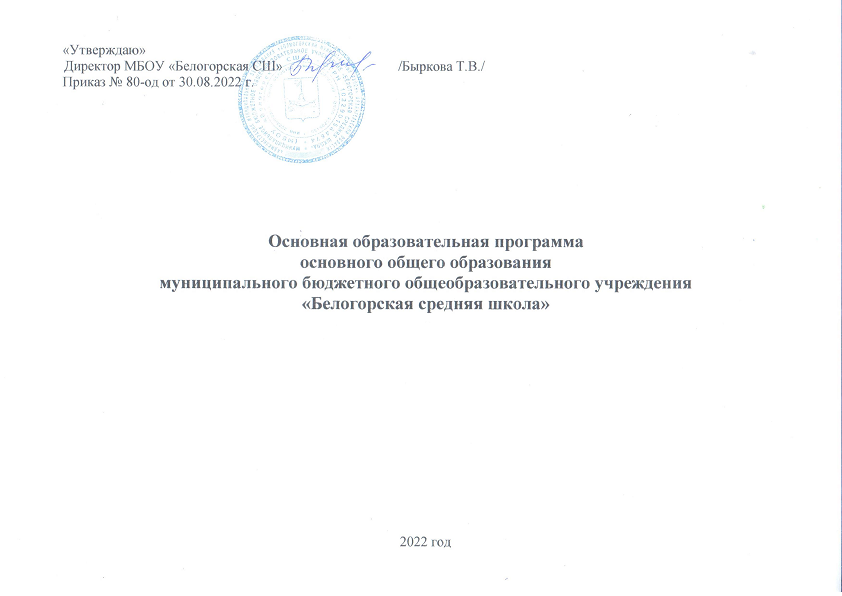 